Собственнику (нанимателю) жилого помещения, расположенного по адресу:                                                                                                Вострухина ул. д.4 к.1, кв.39ПРЕДУПРЕЖДЕНИЕ(уведомление)об ограничении (приостановлении) коммунальных услуг
В соответствии с п.п.117 - 121 Правил предоставления коммунальных услуг гражданам, утвержденных постановлением Правительства Российской Федерации от 06 мая 2011 г. № 354 «О предоставлении коммунальных услуг собственникам и пользователям помещений в многоквартирных домах и жилых домов» (далее Правила), в случае неполной оплаты коммунальных услуг исполнитель вправе после письменного предупреждения (уведомления)  ограничить или приостановить предоставление коммунальной услуги. Данное предупреждение (уведомление) доставляется потребителю-должнику путем размещения на официальной странице исполнителя в информационно-телекоммуникационной сети «Интернет».Руководствуясь вышеизложенным, ООО «Дез района Выхино»  предупреждает (уведомляет):  Бидиако Анатолий Витальевичв случае непогашения в полном объеме задолженности,  по оплате коммунальных услуг, указанной в приложенном списке потребителей - должников, в течение 20 дней со дня размещения указанного предупреждения (уведомления), предоставление коммунальных услуг (в том числе водоотведение - канализация) Вам будет ограничено, а по истечении  10 дней со дня введения ограничения приостановлено. Предоставление коммунальных услуг возобновляется в течение 2 календарных дней со дня полного погашения задолженности и оплаты расходов исполнителя по введению ограничения, приостановлению и возобновлению предоставления коммунальных услуг или заключения соглашения о порядке погашения задолженности и оплаты указанных расходов.Во избежание введения ограничения (приостановления) коммунальных услуг, квитанцию об оплате задолженности коммунальных услуг необходимо представить в ООО «Дез района Выхино» по адресу: г. Москва, ул. Ферганская, д.2, каб. № 3, юридический отдел. В случае невозможности единовременной оплаты задолженности, Вы можете также обратиться в ООО «Дез района Выхино» с заявлением о заключении соглашения о реструктуризации долга, предварительно оплатив 30 % от указанной суммы долга.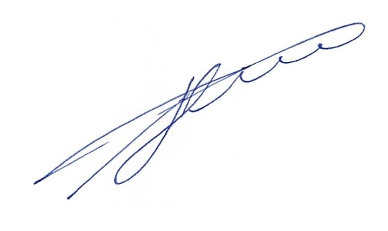 Руководитель ООО «Дез района Выхино»                                                                              П.А.КнязевСобственнику (нанимателю) жилого помещения, расположенного по адресу:                                                                                                Вострухина ул. д.4 к.1, кв.61ПРЕДУПРЕЖДЕНИЕ(уведомление)об ограничении (приостановлении) коммунальных услуг
В соответствии с п.п.117 - 121 Правил предоставления коммунальных услуг гражданам, утвержденных постановлением Правительства Российской Федерации от 06 мая 2011 г. № 354 «О предоставлении коммунальных услуг собственникам и пользователям помещений в многоквартирных домах и жилых домов» (далее Правила), в случае неполной оплаты коммунальных услуг исполнитель вправе после письменного предупреждения (уведомления)  ограничить или приостановить предоставление коммунальной услуги. Данное предупреждение (уведомление) доставляется потребителю-должнику путем размещения на официальной странице исполнителя в информационно-телекоммуникационной сети «Интернет».Руководствуясь вышеизложенным, ООО «Дез района Выхино»  предупреждает (уведомляет):  Ермаков Владимир Ильичв случае непогашения в полном объеме задолженности,  по оплате коммунальных услуг, указанной в приложенном списке потребителей - должников, в течение 20 дней со дня размещения указанного предупреждения (уведомления), предоставление коммунальных услуг (в том числе водоотведение - канализация) Вам будет ограничено, а по истечении  10 дней со дня введения ограничения приостановлено. Предоставление коммунальных услуг возобновляется в течение 2 календарных дней со дня полного погашения задолженности и оплаты расходов исполнителя по введению ограничения, приостановлению и возобновлению предоставления коммунальных услуг или заключения соглашения о порядке погашения задолженности и оплаты указанных расходов.Во избежание введения ограничения (приостановления) коммунальных услуг, квитанцию об оплате задолженности коммунальных услуг необходимо представить в ООО «Дез района Выхино» по адресу: г. Москва, ул. Ферганская, д.2, каб. № 3, юридический отдел. В случае невозможности единовременной оплаты задолженности, Вы можете также обратиться в ООО «Дез района Выхино» с заявлением о заключении соглашения о реструктуризации долга, предварительно оплатив 30 % от указанной суммы долга.Руководитель ООО «Дез района Выхино»                                                                              П.А.КнязевСобственнику (нанимателю) жилого помещения, расположенного по адресу:                                                                                                Рязанский просп. д.87 к.2, кв.77ПРЕДУПРЕЖДЕНИЕ(уведомление)об ограничении (приостановлении) коммунальных услуг
В соответствии с п.п.117 - 121 Правил предоставления коммунальных услуг гражданам, утвержденных постановлением Правительства Российской Федерации от 06 мая 2011 г. № 354 «О предоставлении коммунальных услуг собственникам и пользователям помещений в многоквартирных домах и жилых домов» (далее Правила), в случае неполной оплаты коммунальных услуг исполнитель вправе после письменного предупреждения (уведомления)  ограничить или приостановить предоставление коммунальной услуги. Данное предупреждение (уведомление) доставляется потребителю-должнику путем размещения на официальной странице исполнителя в информационно-телекоммуникационной сети «Интернет».Руководствуясь вышеизложенным, ООО «Дез района Выхино»  предупреждает (уведомляет):  Товстолужский Алексей Борисовичв случае непогашения в полном объеме задолженности,  по оплате коммунальных услуг, указанной в приложенном списке потребителей - должников, в течение 20 дней со дня размещения указанного предупреждения (уведомления), предоставление коммунальных услуг (в том числе водоотведение - канализация) Вам будет ограничено, а по истечении  10 дней со дня введения ограничения приостановлено. Предоставление коммунальных услуг возобновляется в течение 2 календарных дней со дня полного погашения задолженности и оплаты расходов исполнителя по введению ограничения, приостановлению и возобновлению предоставления коммунальных услуг или заключения соглашения о порядке погашения задолженности и оплаты указанных расходов.Во избежание введения ограничения (приостановления) коммунальных услуг, квитанцию об оплате задолженности коммунальных услуг необходимо представить в ООО «Дез района Выхино» по адресу: г. Москва, ул. Ферганская, д.2, каб. № 3, юридический отдел. В случае невозможности единовременной оплаты задолженности, Вы можете также обратиться в ООО «Дез района Выхино» с заявлением о заключении соглашения о реструктуризации долга, предварительно оплатив 30 % от указанной суммы долга.Руководитель ООО «Дез района Выхино»                                                                              П.А.КнязевСобственнику (нанимателю) жилого помещения, расположенного по адресу:                                                                                                Рязанский просп. д.87 к.3, кв.4ПРЕДУПРЕЖДЕНИЕ(уведомление)об ограничении (приостановлении) коммунальных услуг
В соответствии с п.п.117 - 121 Правил предоставления коммунальных услуг гражданам, утвержденных постановлением Правительства Российской Федерации от 06 мая 2011 г. № 354 «О предоставлении коммунальных услуг собственникам и пользователям помещений в многоквартирных домах и жилых домов» (далее Правила), в случае неполной оплаты коммунальных услуг исполнитель вправе после письменного предупреждения (уведомления)  ограничить или приостановить предоставление коммунальной услуги. Данное предупреждение (уведомление) доставляется потребителю-должнику путем размещения на официальной странице исполнителя в информационно-телекоммуникационной сети «Интернет».Руководствуясь вышеизложенным, ООО «Дез района Выхино»  предупреждает (уведомляет):  Кругов Василий Гавриловичв случае непогашения в полном объеме задолженности,  по оплате коммунальных услуг, указанной в приложенном списке потребителей - должников, в течение 20 дней со дня размещения указанного предупреждения (уведомления), предоставление коммунальных услуг (в том числе водоотведение - канализация) Вам будет ограничено, а по истечении  10 дней со дня введения ограничения приостановлено. Предоставление коммунальных услуг возобновляется в течение 2 календарных дней со дня полного погашения задолженности и оплаты расходов исполнителя по введению ограничения, приостановлению и возобновлению предоставления коммунальных услуг или заключения соглашения о порядке погашения задолженности и оплаты указанных расходов.Во избежание введения ограничения (приостановления) коммунальных услуг, квитанцию об оплате задолженности коммунальных услуг необходимо представить в ООО «Дез района Выхино» по адресу: г. Москва, ул. Ферганская, д.2, каб. № 3, юридический отдел. В случае невозможности единовременной оплаты задолженности, Вы можете также обратиться в ООО «Дез района Выхино» с заявлением о заключении соглашения о реструктуризации долга, предварительно оплатив 30 % от указанной суммы долга.Руководитель ООО «Дез района Выхино»                                                                              П.А.КнязевСобственнику (нанимателю) жилого помещения, расположенного по адресу:                                                                                                Рязанский просп. д.87 к.3, кв.17ПРЕДУПРЕЖДЕНИЕ(уведомление)об ограничении (приостановлении) коммунальных услуг
В соответствии с п.п.117 - 121 Правил предоставления коммунальных услуг гражданам, утвержденных постановлением Правительства Российской Федерации от 06 мая 2011 г. № 354 «О предоставлении коммунальных услуг собственникам и пользователям помещений в многоквартирных домах и жилых домов» (далее Правила), в случае неполной оплаты коммунальных услуг исполнитель вправе после письменного предупреждения (уведомления)  ограничить или приостановить предоставление коммунальной услуги. Данное предупреждение (уведомление) доставляется потребителю-должнику путем размещения на официальной странице исполнителя в информационно-телекоммуникационной сети «Интернет».Руководствуясь вышеизложенным, ООО «Дез района Выхино»  предупреждает (уведомляет):  Какорина Раиса Ивановнав случае непогашения в полном объеме задолженности,  по оплате коммунальных услуг, указанной в приложенном списке потребителей - должников, в течение 20 дней со дня размещения указанного предупреждения (уведомления), предоставление коммунальных услуг (в том числе водоотведение - канализация) Вам будет ограничено, а по истечении  10 дней со дня введения ограничения приостановлено. Предоставление коммунальных услуг возобновляется в течение 2 календарных дней со дня полного погашения задолженности и оплаты расходов исполнителя по введению ограничения, приостановлению и возобновлению предоставления коммунальных услуг или заключения соглашения о порядке погашения задолженности и оплаты указанных расходов.Во избежание введения ограничения (приостановления) коммунальных услуг, квитанцию об оплате задолженности коммунальных услуг необходимо представить в ООО «Дез района Выхино» по адресу: г. Москва, ул. Ферганская, д.2, каб. № 3, юридический отдел. В случае невозможности единовременной оплаты задолженности, Вы можете также обратиться в ООО «Дез района Выхино» с заявлением о заключении соглашения о реструктуризации долга, предварительно оплатив 30 % от указанной суммы долга.Руководитель ООО «Дез района Выхино»                                                                              П.А.КнязевСобственнику (нанимателю) жилого помещения, расположенного по адресу:                                                                                                Рязанский просп. д.87 к.3, кв.19ПРЕДУПРЕЖДЕНИЕ(уведомление)об ограничении (приостановлении) коммунальных услуг
В соответствии с п.п.117 - 121 Правил предоставления коммунальных услуг гражданам, утвержденных постановлением Правительства Российской Федерации от 06 мая 2011 г. № 354 «О предоставлении коммунальных услуг собственникам и пользователям помещений в многоквартирных домах и жилых домов» (далее Правила), в случае неполной оплаты коммунальных услуг исполнитель вправе после письменного предупреждения (уведомления)  ограничить или приостановить предоставление коммунальной услуги. Данное предупреждение (уведомление) доставляется потребителю-должнику путем размещения на официальной странице исполнителя в информационно-телекоммуникационной сети «Интернет».Руководствуясь вышеизложенным, ООО «Дез района Выхино»  предупреждает (уведомляет):  Малышева Зинаида Андреевнав случае непогашения в полном объеме задолженности,  по оплате коммунальных услуг, указанной в приложенном списке потребителей - должников, в течение 20 дней со дня размещения указанного предупреждения (уведомления), предоставление коммунальных услуг (в том числе водоотведение - канализация) Вам будет ограничено, а по истечении  10 дней со дня введения ограничения приостановлено. Предоставление коммунальных услуг возобновляется в течение 2 календарных дней со дня полного погашения задолженности и оплаты расходов исполнителя по введению ограничения, приостановлению и возобновлению предоставления коммунальных услуг или заключения соглашения о порядке погашения задолженности и оплаты указанных расходов.Во избежание введения ограничения (приостановления) коммунальных услуг, квитанцию об оплате задолженности коммунальных услуг необходимо представить в ООО «Дез района Выхино» по адресу: г. Москва, ул. Ферганская, д.2, каб. № 3, юридический отдел. В случае невозможности единовременной оплаты задолженности, Вы можете также обратиться в ООО «Дез района Выхино» с заявлением о заключении соглашения о реструктуризации долга, предварительно оплатив 30 % от указанной суммы долга.Руководитель ООО «Дез района Выхино»                                                                              П.А.КнязевСобственнику (нанимателю) жилого помещения, расположенного по адресу:                                                                                                Рязанский просп. д.87 к.3, кв.34ПРЕДУПРЕЖДЕНИЕ(уведомление)об ограничении (приостановлении) коммунальных услуг
В соответствии с п.п.117 - 121 Правил предоставления коммунальных услуг гражданам, утвержденных постановлением Правительства Российской Федерации от 06 мая 2011 г. № 354 «О предоставлении коммунальных услуг собственникам и пользователям помещений в многоквартирных домах и жилых домов» (далее Правила), в случае неполной оплаты коммунальных услуг исполнитель вправе после письменного предупреждения (уведомления)  ограничить или приостановить предоставление коммунальной услуги. Данное предупреждение (уведомление) доставляется потребителю-должнику путем размещения на официальной странице исполнителя в информационно-телекоммуникационной сети «Интернет».Руководствуясь вышеизложенным, ООО «Дез района Выхино»  предупреждает (уведомляет):  Смирнов Сергей Юрьевичв случае непогашения в полном объеме задолженности,  по оплате коммунальных услуг, указанной в приложенном списке потребителей - должников, в течение 20 дней со дня размещения указанного предупреждения (уведомления), предоставление коммунальных услуг (в том числе водоотведение - канализация) Вам будет ограничено, а по истечении  10 дней со дня введения ограничения приостановлено. Предоставление коммунальных услуг возобновляется в течение 2 календарных дней со дня полного погашения задолженности и оплаты расходов исполнителя по введению ограничения, приостановлению и возобновлению предоставления коммунальных услуг или заключения соглашения о порядке погашения задолженности и оплаты указанных расходов.Во избежание введения ограничения (приостановления) коммунальных услуг, квитанцию об оплате задолженности коммунальных услуг необходимо представить в ООО «Дез района Выхино» по адресу: г. Москва, ул. Ферганская, д.2, каб. № 3, юридический отдел. В случае невозможности единовременной оплаты задолженности, Вы можете также обратиться в ООО «Дез района Выхино» с заявлением о заключении соглашения о реструктуризации долга, предварительно оплатив 30 % от указанной суммы долга.Руководитель ООО «Дез района Выхино»                                                                              П.А.КнязевСобственнику (нанимателю) жилого помещения, расположенного по адресу:                                                                                                Рязанский просп. д.87 к.3, кв.38ПРЕДУПРЕЖДЕНИЕ(уведомление)об ограничении (приостановлении) коммунальных услуг
В соответствии с п.п.117 - 121 Правил предоставления коммунальных услуг гражданам, утвержденных постановлением Правительства Российской Федерации от 06 мая 2011 г. № 354 «О предоставлении коммунальных услуг собственникам и пользователям помещений в многоквартирных домах и жилых домов» (далее Правила), в случае неполной оплаты коммунальных услуг исполнитель вправе после письменного предупреждения (уведомления)  ограничить или приостановить предоставление коммунальной услуги. Данное предупреждение (уведомление) доставляется потребителю-должнику путем размещения на официальной странице исполнителя в информационно-телекоммуникационной сети «Интернет».Руководствуясь вышеизложенным, ООО «Дез района Выхино»  предупреждает (уведомляет):  Денисова Людмила Александровнав случае непогашения в полном объеме задолженности,  по оплате коммунальных услуг, указанной в приложенном списке потребителей - должников, в течение 20 дней со дня размещения указанного предупреждения (уведомления), предоставление коммунальных услуг (в том числе водоотведение - канализация) Вам будет ограничено, а по истечении  10 дней со дня введения ограничения приостановлено. Предоставление коммунальных услуг возобновляется в течение 2 календарных дней со дня полного погашения задолженности и оплаты расходов исполнителя по введению ограничения, приостановлению и возобновлению предоставления коммунальных услуг или заключения соглашения о порядке погашения задолженности и оплаты указанных расходов.Во избежание введения ограничения (приостановления) коммунальных услуг, квитанцию об оплате задолженности коммунальных услуг необходимо представить в ООО «Дез района Выхино» по адресу: г. Москва, ул. Ферганская, д.2, каб. № 3, юридический отдел. В случае невозможности единовременной оплаты задолженности, Вы можете также обратиться в ООО «Дез района Выхино» с заявлением о заключении соглашения о реструктуризации долга, предварительно оплатив 30 % от указанной суммы долга.Руководитель ООО «Дез района Выхино»                                                                              П.А.КнязевСобственнику (нанимателю) жилого помещения, расположенного по адресу:                                                                                                Рязанский просп. д.87 к.3, кв.62ПРЕДУПРЕЖДЕНИЕ(уведомление)об ограничении (приостановлении) коммунальных услуг
В соответствии с п.п.117 - 121 Правил предоставления коммунальных услуг гражданам, утвержденных постановлением Правительства Российской Федерации от 06 мая 2011 г. № 354 «О предоставлении коммунальных услуг собственникам и пользователям помещений в многоквартирных домах и жилых домов» (далее Правила), в случае неполной оплаты коммунальных услуг исполнитель вправе после письменного предупреждения (уведомления)  ограничить или приостановить предоставление коммунальной услуги. Данное предупреждение (уведомление) доставляется потребителю-должнику путем размещения на официальной странице исполнителя в информационно-телекоммуникационной сети «Интернет».Руководствуясь вышеизложенным, ООО «Дез района Выхино»  предупреждает (уведомляет):  Песоцкий Максим Игоревичв случае непогашения в полном объеме задолженности,  по оплате коммунальных услуг, указанной в приложенном списке потребителей - должников, в течение 20 дней со дня размещения указанного предупреждения (уведомления), предоставление коммунальных услуг (в том числе водоотведение - канализация) Вам будет ограничено, а по истечении  10 дней со дня введения ограничения приостановлено. Предоставление коммунальных услуг возобновляется в течение 2 календарных дней со дня полного погашения задолженности и оплаты расходов исполнителя по введению ограничения, приостановлению и возобновлению предоставления коммунальных услуг или заключения соглашения о порядке погашения задолженности и оплаты указанных расходов.Во избежание введения ограничения (приостановления) коммунальных услуг, квитанцию об оплате задолженности коммунальных услуг необходимо представить в ООО «Дез района Выхино» по адресу: г. Москва, ул. Ферганская, д.2, каб. № 3, юридический отдел. В случае невозможности единовременной оплаты задолженности, Вы можете также обратиться в ООО «Дез района Выхино» с заявлением о заключении соглашения о реструктуризации долга, предварительно оплатив 30 % от указанной суммы долга.Руководитель ООО «Дез района Выхино»                                                                              П.А.КнязевСобственнику (нанимателю) жилого помещения, расположенного по адресу:                                                                                                Рязанский просп. д.87 к.3, кв.62ПРЕДУПРЕЖДЕНИЕ(уведомление)об ограничении (приостановлении) коммунальных услуг
В соответствии с п.п.117 - 121 Правил предоставления коммунальных услуг гражданам, утвержденных постановлением Правительства Российской Федерации от 06 мая 2011 г. № 354 «О предоставлении коммунальных услуг собственникам и пользователям помещений в многоквартирных домах и жилых домов» (далее Правила), в случае неполной оплаты коммунальных услуг исполнитель вправе после письменного предупреждения (уведомления)  ограничить или приостановить предоставление коммунальной услуги. Данное предупреждение (уведомление) доставляется потребителю-должнику путем размещения на официальной странице исполнителя в информационно-телекоммуникационной сети «Интернет».Руководствуясь вышеизложенным, ООО «Дез района Выхино»  предупреждает (уведомляет):  Силаева Дарья Денисовнав случае непогашения в полном объеме задолженности,  по оплате коммунальных услуг, указанной в приложенном списке потребителей - должников, в течение 20 дней со дня размещения указанного предупреждения (уведомления), предоставление коммунальных услуг (в том числе водоотведение - канализация) Вам будет ограничено, а по истечении  10 дней со дня введения ограничения приостановлено. Предоставление коммунальных услуг возобновляется в течение 2 календарных дней со дня полного погашения задолженности и оплаты расходов исполнителя по введению ограничения, приостановлению и возобновлению предоставления коммунальных услуг или заключения соглашения о порядке погашения задолженности и оплаты указанных расходов.Во избежание введения ограничения (приостановления) коммунальных услуг, квитанцию об оплате задолженности коммунальных услуг необходимо представить в ООО «Дез района Выхино» по адресу: г. Москва, ул. Ферганская, д.2, каб. № 3, юридический отдел. В случае невозможности единовременной оплаты задолженности, Вы можете также обратиться в ООО «Дез района Выхино» с заявлением о заключении соглашения о реструктуризации долга, предварительно оплатив 30 % от указанной суммы долга.Руководитель ООО «Дез района Выхино»                                                                              П.А.КнязевСобственнику (нанимателю) жилого помещения, расположенного по адресу:                                                                                                Рязанский просп. д.87 к.3, кв.62ПРЕДУПРЕЖДЕНИЕ(уведомление)об ограничении (приостановлении) коммунальных услуг
В соответствии с п.п.117 - 121 Правил предоставления коммунальных услуг гражданам, утвержденных постановлением Правительства Российской Федерации от 06 мая 2011 г. № 354 «О предоставлении коммунальных услуг собственникам и пользователям помещений в многоквартирных домах и жилых домов» (далее Правила), в случае неполной оплаты коммунальных услуг исполнитель вправе после письменного предупреждения (уведомления)  ограничить или приостановить предоставление коммунальной услуги. Данное предупреждение (уведомление) доставляется потребителю-должнику путем размещения на официальной странице исполнителя в информационно-телекоммуникационной сети «Интернет».Руководствуясь вышеизложенным, ООО «Дез района Выхино»  предупреждает (уведомляет):  Чистякова Ольга Вячеславовнав случае непогашения в полном объеме задолженности,  по оплате коммунальных услуг, указанной в приложенном списке потребителей - должников, в течение 20 дней со дня размещения указанного предупреждения (уведомления), предоставление коммунальных услуг (в том числе водоотведение - канализация) Вам будет ограничено, а по истечении  10 дней со дня введения ограничения приостановлено. Предоставление коммунальных услуг возобновляется в течение 2 календарных дней со дня полного погашения задолженности и оплаты расходов исполнителя по введению ограничения, приостановлению и возобновлению предоставления коммунальных услуг или заключения соглашения о порядке погашения задолженности и оплаты указанных расходов.Во избежание введения ограничения (приостановления) коммунальных услуг, квитанцию об оплате задолженности коммунальных услуг необходимо представить в ООО «Дез района Выхино» по адресу: г. Москва, ул. Ферганская, д.2, каб. № 3, юридический отдел. В случае невозможности единовременной оплаты задолженности, Вы можете также обратиться в ООО «Дез района Выхино» с заявлением о заключении соглашения о реструктуризации долга, предварительно оплатив 30 % от указанной суммы долга.Руководитель ООО «Дез района Выхино»                                                                              П.А.КнязевСобственнику (нанимателю) жилого помещения, расположенного по адресу:                                                                                                Рязанский просп. д.87 к.3, кв.64ПРЕДУПРЕЖДЕНИЕ(уведомление)об ограничении (приостановлении) коммунальных услуг
В соответствии с п.п.117 - 121 Правил предоставления коммунальных услуг гражданам, утвержденных постановлением Правительства Российской Федерации от 06 мая 2011 г. № 354 «О предоставлении коммунальных услуг собственникам и пользователям помещений в многоквартирных домах и жилых домов» (далее Правила), в случае неполной оплаты коммунальных услуг исполнитель вправе после письменного предупреждения (уведомления)  ограничить или приостановить предоставление коммунальной услуги. Данное предупреждение (уведомление) доставляется потребителю-должнику путем размещения на официальной странице исполнителя в информационно-телекоммуникационной сети «Интернет».Руководствуясь вышеизложенным, ООО «Дез района Выхино»  предупреждает (уведомляет):  Горчаков Александр Ивановичв случае непогашения в полном объеме задолженности,  по оплате коммунальных услуг, указанной в приложенном списке потребителей - должников, в течение 20 дней со дня размещения указанного предупреждения (уведомления), предоставление коммунальных услуг (в том числе водоотведение - канализация) Вам будет ограничено, а по истечении  10 дней со дня введения ограничения приостановлено. Предоставление коммунальных услуг возобновляется в течение 2 календарных дней со дня полного погашения задолженности и оплаты расходов исполнителя по введению ограничения, приостановлению и возобновлению предоставления коммунальных услуг или заключения соглашения о порядке погашения задолженности и оплаты указанных расходов.Во избежание введения ограничения (приостановления) коммунальных услуг, квитанцию об оплате задолженности коммунальных услуг необходимо представить в ООО «Дез района Выхино» по адресу: г. Москва, ул. Ферганская, д.2, каб. № 3, юридический отдел. В случае невозможности единовременной оплаты задолженности, Вы можете также обратиться в ООО «Дез района Выхино» с заявлением о заключении соглашения о реструктуризации долга, предварительно оплатив 30 % от указанной суммы долга.Руководитель ООО «Дез района Выхино»                                                                              П.А.КнязевСобственнику (нанимателю) жилого помещения, расположенного по адресу:                                                                                                Рязанский просп. д.87 к.3, кв.72ПРЕДУПРЕЖДЕНИЕ(уведомление)об ограничении (приостановлении) коммунальных услуг
В соответствии с п.п.117 - 121 Правил предоставления коммунальных услуг гражданам, утвержденных постановлением Правительства Российской Федерации от 06 мая 2011 г. № 354 «О предоставлении коммунальных услуг собственникам и пользователям помещений в многоквартирных домах и жилых домов» (далее Правила), в случае неполной оплаты коммунальных услуг исполнитель вправе после письменного предупреждения (уведомления)  ограничить или приостановить предоставление коммунальной услуги. Данное предупреждение (уведомление) доставляется потребителю-должнику путем размещения на официальной странице исполнителя в информационно-телекоммуникационной сети «Интернет».Руководствуясь вышеизложенным, ООО «Дез района Выхино»  предупреждает (уведомляет):  Дараселия Виталий Викторовичв случае непогашения в полном объеме задолженности,  по оплате коммунальных услуг, указанной в приложенном списке потребителей - должников, в течение 20 дней со дня размещения указанного предупреждения (уведомления), предоставление коммунальных услуг (в том числе водоотведение - канализация) Вам будет ограничено, а по истечении  10 дней со дня введения ограничения приостановлено. Предоставление коммунальных услуг возобновляется в течение 2 календарных дней со дня полного погашения задолженности и оплаты расходов исполнителя по введению ограничения, приостановлению и возобновлению предоставления коммунальных услуг или заключения соглашения о порядке погашения задолженности и оплаты указанных расходов.Во избежание введения ограничения (приостановления) коммунальных услуг, квитанцию об оплате задолженности коммунальных услуг необходимо представить в ООО «Дез района Выхино» по адресу: г. Москва, ул. Ферганская, д.2, каб. № 3, юридический отдел. В случае невозможности единовременной оплаты задолженности, Вы можете также обратиться в ООО «Дез района Выхино» с заявлением о заключении соглашения о реструктуризации долга, предварительно оплатив 30 % от указанной суммы долга.Руководитель ООО «Дез района Выхино»                                                                              П.А.КнязевСобственнику (нанимателю) жилого помещения, расположенного по адресу:                                                                                                Рязанский просп. д.87 к.3, кв.78ПРЕДУПРЕЖДЕНИЕ(уведомление)об ограничении (приостановлении) коммунальных услуг
В соответствии с п.п.117 - 121 Правил предоставления коммунальных услуг гражданам, утвержденных постановлением Правительства Российской Федерации от 06 мая 2011 г. № 354 «О предоставлении коммунальных услуг собственникам и пользователям помещений в многоквартирных домах и жилых домов» (далее Правила), в случае неполной оплаты коммунальных услуг исполнитель вправе после письменного предупреждения (уведомления)  ограничить или приостановить предоставление коммунальной услуги. Данное предупреждение (уведомление) доставляется потребителю-должнику путем размещения на официальной странице исполнителя в информационно-телекоммуникационной сети «Интернет».Руководствуясь вышеизложенным, ООО «Дез района Выхино»  предупреждает (уведомляет):  Гаврюшина Ирина Николаевнав случае непогашения в полном объеме задолженности,  по оплате коммунальных услуг, указанной в приложенном списке потребителей - должников, в течение 20 дней со дня размещения указанного предупреждения (уведомления), предоставление коммунальных услуг (в том числе водоотведение - канализация) Вам будет ограничено, а по истечении  10 дней со дня введения ограничения приостановлено. Предоставление коммунальных услуг возобновляется в течение 2 календарных дней со дня полного погашения задолженности и оплаты расходов исполнителя по введению ограничения, приостановлению и возобновлению предоставления коммунальных услуг или заключения соглашения о порядке погашения задолженности и оплаты указанных расходов.Во избежание введения ограничения (приостановления) коммунальных услуг, квитанцию об оплате задолженности коммунальных услуг необходимо представить в ООО «Дез района Выхино» по адресу: г. Москва, ул. Ферганская, д.2, каб. № 3, юридический отдел. В случае невозможности единовременной оплаты задолженности, Вы можете также обратиться в ООО «Дез района Выхино» с заявлением о заключении соглашения о реструктуризации долга, предварительно оплатив 30 % от указанной суммы долга.Руководитель ООО «Дез района Выхино»                                                                              П.А.КнязевСобственнику (нанимателю) жилого помещения, расположенного по адресу:                                                                                                Рязанский просп. д.87 к.3, кв.80ПРЕДУПРЕЖДЕНИЕ(уведомление)об ограничении (приостановлении) коммунальных услуг
В соответствии с п.п.117 - 121 Правил предоставления коммунальных услуг гражданам, утвержденных постановлением Правительства Российской Федерации от 06 мая 2011 г. № 354 «О предоставлении коммунальных услуг собственникам и пользователям помещений в многоквартирных домах и жилых домов» (далее Правила), в случае неполной оплаты коммунальных услуг исполнитель вправе после письменного предупреждения (уведомления)  ограничить или приостановить предоставление коммунальной услуги. Данное предупреждение (уведомление) доставляется потребителю-должнику путем размещения на официальной странице исполнителя в информационно-телекоммуникационной сети «Интернет».Руководствуясь вышеизложенным, ООО «Дез района Выхино»  предупреждает (уведомляет):  Севастьянов Дионисий Михайловичв случае непогашения в полном объеме задолженности,  по оплате коммунальных услуг, указанной в приложенном списке потребителей - должников, в течение 20 дней со дня размещения указанного предупреждения (уведомления), предоставление коммунальных услуг (в том числе водоотведение - канализация) Вам будет ограничено, а по истечении  10 дней со дня введения ограничения приостановлено. Предоставление коммунальных услуг возобновляется в течение 2 календарных дней со дня полного погашения задолженности и оплаты расходов исполнителя по введению ограничения, приостановлению и возобновлению предоставления коммунальных услуг или заключения соглашения о порядке погашения задолженности и оплаты указанных расходов.Во избежание введения ограничения (приостановления) коммунальных услуг, квитанцию об оплате задолженности коммунальных услуг необходимо представить в ООО «Дез района Выхино» по адресу: г. Москва, ул. Ферганская, д.2, каб. № 3, юридический отдел. В случае невозможности единовременной оплаты задолженности, Вы можете также обратиться в ООО «Дез района Выхино» с заявлением о заключении соглашения о реструктуризации долга, предварительно оплатив 30 % от указанной суммы долга.Руководитель ООО «Дез района Выхино»                                                                              П.А.КнязевСобственнику (нанимателю) жилого помещения, расположенного по адресу:                                                                                                Рязанский просп. д.91 к.4, кв.13ПРЕДУПРЕЖДЕНИЕ(уведомление)об ограничении (приостановлении) коммунальных услуг
В соответствии с п.п.117 - 121 Правил предоставления коммунальных услуг гражданам, утвержденных постановлением Правительства Российской Федерации от 06 мая 2011 г. № 354 «О предоставлении коммунальных услуг собственникам и пользователям помещений в многоквартирных домах и жилых домов» (далее Правила), в случае неполной оплаты коммунальных услуг исполнитель вправе после письменного предупреждения (уведомления)  ограничить или приостановить предоставление коммунальной услуги. Данное предупреждение (уведомление) доставляется потребителю-должнику путем размещения на официальной странице исполнителя в информационно-телекоммуникационной сети «Интернет».Руководствуясь вышеизложенным, ООО «Дез района Выхино»  предупреждает (уведомляет):  Давиденко Олег Александровичв случае непогашения в полном объеме задолженности,  по оплате коммунальных услуг, указанной в приложенном списке потребителей - должников, в течение 20 дней со дня размещения указанного предупреждения (уведомления), предоставление коммунальных услуг (в том числе водоотведение - канализация) Вам будет ограничено, а по истечении  10 дней со дня введения ограничения приостановлено. Предоставление коммунальных услуг возобновляется в течение 2 календарных дней со дня полного погашения задолженности и оплаты расходов исполнителя по введению ограничения, приостановлению и возобновлению предоставления коммунальных услуг или заключения соглашения о порядке погашения задолженности и оплаты указанных расходов.Во избежание введения ограничения (приостановления) коммунальных услуг, квитанцию об оплате задолженности коммунальных услуг необходимо представить в ООО «Дез района Выхино» по адресу: г. Москва, ул. Ферганская, д.2, каб. № 3, юридический отдел. В случае невозможности единовременной оплаты задолженности, Вы можете также обратиться в ООО «Дез района Выхино» с заявлением о заключении соглашения о реструктуризации долга, предварительно оплатив 30 % от указанной суммы долга.Руководитель ООО «Дез района Выхино»                                                                              П.А.КнязевСобственнику (нанимателю) жилого помещения, расположенного по адресу:                                                                                                Рязанский просп. д.91 к.4, кв.48ПРЕДУПРЕЖДЕНИЕ(уведомление)об ограничении (приостановлении) коммунальных услуг
В соответствии с п.п.117 - 121 Правил предоставления коммунальных услуг гражданам, утвержденных постановлением Правительства Российской Федерации от 06 мая 2011 г. № 354 «О предоставлении коммунальных услуг собственникам и пользователям помещений в многоквартирных домах и жилых домов» (далее Правила), в случае неполной оплаты коммунальных услуг исполнитель вправе после письменного предупреждения (уведомления)  ограничить или приостановить предоставление коммунальной услуги. Данное предупреждение (уведомление) доставляется потребителю-должнику путем размещения на официальной странице исполнителя в информационно-телекоммуникационной сети «Интернет».Руководствуясь вышеизложенным, ООО «Дез района Выхино»  предупреждает (уведомляет):  Хромов Евгений Александровичв случае непогашения в полном объеме задолженности,  по оплате коммунальных услуг, указанной в приложенном списке потребителей - должников, в течение 20 дней со дня размещения указанного предупреждения (уведомления), предоставление коммунальных услуг (в том числе водоотведение - канализация) Вам будет ограничено, а по истечении  10 дней со дня введения ограничения приостановлено. Предоставление коммунальных услуг возобновляется в течение 2 календарных дней со дня полного погашения задолженности и оплаты расходов исполнителя по введению ограничения, приостановлению и возобновлению предоставления коммунальных услуг или заключения соглашения о порядке погашения задолженности и оплаты указанных расходов.Во избежание введения ограничения (приостановления) коммунальных услуг, квитанцию об оплате задолженности коммунальных услуг необходимо представить в ООО «Дез района Выхино» по адресу: г. Москва, ул. Ферганская, д.2, каб. № 3, юридический отдел. В случае невозможности единовременной оплаты задолженности, Вы можете также обратиться в ООО «Дез района Выхино» с заявлением о заключении соглашения о реструктуризации долга, предварительно оплатив 30 % от указанной суммы долга.Руководитель ООО «Дез района Выхино»                                                                              П.А.КнязевСобственнику (нанимателю) жилого помещения, расположенного по адресу:                                                                                                Рязанский просп. д.95 к.1, кв.14ПРЕДУПРЕЖДЕНИЕ(уведомление)об ограничении (приостановлении) коммунальных услуг
В соответствии с п.п.117 - 121 Правил предоставления коммунальных услуг гражданам, утвержденных постановлением Правительства Российской Федерации от 06 мая 2011 г. № 354 «О предоставлении коммунальных услуг собственникам и пользователям помещений в многоквартирных домах и жилых домов» (далее Правила), в случае неполной оплаты коммунальных услуг исполнитель вправе после письменного предупреждения (уведомления)  ограничить или приостановить предоставление коммунальной услуги. Данное предупреждение (уведомление) доставляется потребителю-должнику путем размещения на официальной странице исполнителя в информационно-телекоммуникационной сети «Интернет».Руководствуясь вышеизложенным, ООО «Дез района Выхино»  предупреждает (уведомляет):  Лапшов Роман Владимировичв случае непогашения в полном объеме задолженности,  по оплате коммунальных услуг, указанной в приложенном списке потребителей - должников, в течение 20 дней со дня размещения указанного предупреждения (уведомления), предоставление коммунальных услуг (в том числе водоотведение - канализация) Вам будет ограничено, а по истечении  10 дней со дня введения ограничения приостановлено. Предоставление коммунальных услуг возобновляется в течение 2 календарных дней со дня полного погашения задолженности и оплаты расходов исполнителя по введению ограничения, приостановлению и возобновлению предоставления коммунальных услуг или заключения соглашения о порядке погашения задолженности и оплаты указанных расходов.Во избежание введения ограничения (приостановления) коммунальных услуг, квитанцию об оплате задолженности коммунальных услуг необходимо представить в ООО «Дез района Выхино» по адресу: г. Москва, ул. Ферганская, д.2, каб. № 3, юридический отдел. В случае невозможности единовременной оплаты задолженности, Вы можете также обратиться в ООО «Дез района Выхино» с заявлением о заключении соглашения о реструктуризации долга, предварительно оплатив 30 % от указанной суммы долга.Руководитель ООО «Дез района Выхино»                                                                              П.А.КнязевСобственнику (нанимателю) жилого помещения, расположенного по адресу:                                                                                                Рязанский просп. д.95 к.1, кв.73ПРЕДУПРЕЖДЕНИЕ(уведомление)об ограничении (приостановлении) коммунальных услуг
В соответствии с п.п.117 - 121 Правил предоставления коммунальных услуг гражданам, утвержденных постановлением Правительства Российской Федерации от 06 мая 2011 г. № 354 «О предоставлении коммунальных услуг собственникам и пользователям помещений в многоквартирных домах и жилых домов» (далее Правила), в случае неполной оплаты коммунальных услуг исполнитель вправе после письменного предупреждения (уведомления)  ограничить или приостановить предоставление коммунальной услуги. Данное предупреждение (уведомление) доставляется потребителю-должнику путем размещения на официальной странице исполнителя в информационно-телекоммуникационной сети «Интернет».Руководствуясь вышеизложенным, ООО «Дез района Выхино»  предупреждает (уведомляет):  Тарайковская Ираида Александровнав случае непогашения в полном объеме задолженности,  по оплате коммунальных услуг, указанной в приложенном списке потребителей - должников, в течение 20 дней со дня размещения указанного предупреждения (уведомления), предоставление коммунальных услуг (в том числе водоотведение - канализация) Вам будет ограничено, а по истечении  10 дней со дня введения ограничения приостановлено. Предоставление коммунальных услуг возобновляется в течение 2 календарных дней со дня полного погашения задолженности и оплаты расходов исполнителя по введению ограничения, приостановлению и возобновлению предоставления коммунальных услуг или заключения соглашения о порядке погашения задолженности и оплаты указанных расходов.Во избежание введения ограничения (приостановления) коммунальных услуг, квитанцию об оплате задолженности коммунальных услуг необходимо представить в ООО «Дез района Выхино» по адресу: г. Москва, ул. Ферганская, д.2, каб. № 3, юридический отдел. В случае невозможности единовременной оплаты задолженности, Вы можете также обратиться в ООО «Дез района Выхино» с заявлением о заключении соглашения о реструктуризации долга, предварительно оплатив 30 % от указанной суммы долга.Руководитель ООО «Дез района Выхино»                                                                              П.А.КнязевСобственнику (нанимателю) жилого помещения, расположенного по адресу:                                                                                                Рязанский просп. д.95 к.2, кв.38ПРЕДУПРЕЖДЕНИЕ(уведомление)об ограничении (приостановлении) коммунальных услуг
В соответствии с п.п.117 - 121 Правил предоставления коммунальных услуг гражданам, утвержденных постановлением Правительства Российской Федерации от 06 мая 2011 г. № 354 «О предоставлении коммунальных услуг собственникам и пользователям помещений в многоквартирных домах и жилых домов» (далее Правила), в случае неполной оплаты коммунальных услуг исполнитель вправе после письменного предупреждения (уведомления)  ограничить или приостановить предоставление коммунальной услуги. Данное предупреждение (уведомление) доставляется потребителю-должнику путем размещения на официальной странице исполнителя в информационно-телекоммуникационной сети «Интернет».Руководствуясь вышеизложенным, ООО «Дез района Выхино»  предупреждает (уведомляет):  Воронина Екатерина Анатольевнав случае непогашения в полном объеме задолженности,  по оплате коммунальных услуг, указанной в приложенном списке потребителей - должников, в течение 20 дней со дня размещения указанного предупреждения (уведомления), предоставление коммунальных услуг (в том числе водоотведение - канализация) Вам будет ограничено, а по истечении  10 дней со дня введения ограничения приостановлено. Предоставление коммунальных услуг возобновляется в течение 2 календарных дней со дня полного погашения задолженности и оплаты расходов исполнителя по введению ограничения, приостановлению и возобновлению предоставления коммунальных услуг или заключения соглашения о порядке погашения задолженности и оплаты указанных расходов.Во избежание введения ограничения (приостановления) коммунальных услуг, квитанцию об оплате задолженности коммунальных услуг необходимо представить в ООО «Дез района Выхино» по адресу: г. Москва, ул. Ферганская, д.2, каб. № 3, юридический отдел. В случае невозможности единовременной оплаты задолженности, Вы можете также обратиться в ООО «Дез района Выхино» с заявлением о заключении соглашения о реструктуризации долга, предварительно оплатив 30 % от указанной суммы долга.Руководитель ООО «Дез района Выхино»                                                                              П.А.КнязевСобственнику (нанимателю) жилого помещения, расположенного по адресу:                                                                                                Рязанский просп. д.95 к.3, кв.17                                             ПРЕДУПРЕЖДЕНИЕ                                                   (уведомление)            об ограничении (приостановлении) коммунальных услуг
В соответствии с п.п.117 - 121 Правил предоставления коммунальных услуг гражданам, утвержденных постановлением Правительства Российской Федерации от 06 мая 2011 г. № 354 «О предоставлении коммунальных услуг собственникам и пользователям помещений в многоквартирных домах и жилых домов» (далее Правила), в случае неполной оплаты коммунальных услуг исполнитель вправе после письменного предупреждения (уведомления)  ограничить или приостановить предоставление коммунальной услуги. Данное предупреждение (уведомление) доставляется потребителю-должнику путем размещения на официальной странице исполнителя в информационно-телекоммуникационной сети «Интернет».Руководствуясь вышеизложенным, ООО «Дез района Выхино»  предупреждает (уведомляет):  Маврина Ирина Алексеевнав случае непогашения в полном объеме задолженности,  по оплате коммунальных услуг, указанной в приложенном списке потребителей - должников, в течение 20 дней со дня размещения указанного предупреждения (уведомления), предоставление коммунальных услуг (в том числе водоотведение - канализация) Вам будет ограничено, а по истечении  10 дней со дня введения ограничения приостановлено. Предоставление коммунальных услуг возобновляется в течение 2 календарных дней со дня полного погашения задолженности и оплаты расходов исполнителя по введению ограничения, приостановлению и возобновлению предоставления коммунальных услуг или заключения соглашения о порядке погашения задолженности и оплаты указанных расходов.Во избежание введения ограничения (приостановления) коммунальных услуг, квитанцию об оплате задолженности коммунальных услуг необходимо представить в ООО «Дез района Выхино» по адресу: г. Москва, ул. Ферганская, д.2, каб. № 3, юридический отдел. В случае невозможности единовременной оплаты задолженности, Вы можете также обратиться в ООО «Дез района Выхино» с заявлением о заключении соглашения о реструктуризации долга, предварительно оплатив 30 % от указанной суммы долга.Руководитель ООО «Дез района Выхино»                                                                              П.А.КнязевСобственнику (нанимателю) жилого помещения, расположенного по адресу:                                                                                                Рязанский просп. д.95 к.3, кв.28                                             ПРЕДУПРЕЖДЕНИЕ                                                   (уведомление)            об ограничении (приостановлении) коммунальных услуг
В соответствии с п.п.117 - 121 Правил предоставления коммунальных услуг гражданам, утвержденных постановлением Правительства Российской Федерации от 06 мая 2011 г. № 354 «О предоставлении коммунальных услуг собственникам и пользователям помещений в многоквартирных домах и жилых домов» (далее Правила), в случае неполной оплаты коммунальных услуг исполнитель вправе после письменного предупреждения (уведомления)  ограничить или приостановить предоставление коммунальной услуги. Данное предупреждение (уведомление) доставляется потребителю-должнику путем размещения на официальной странице исполнителя в информационно-телекоммуникационной сети «Интернет».Руководствуясь вышеизложенным, ООО «Дез района Выхино»  предупреждает (уведомляет):  Мозалев Сергей Владимировичв случае непогашения в полном объеме задолженности,  по оплате коммунальных услуг, указанной в приложенном списке потребителей - должников, в течение 20 дней со дня размещения указанного предупреждения (уведомления), предоставление коммунальных услуг (в том числе водоотведение - канализация) Вам будет ограничено, а по истечении  10 дней со дня введения ограничения приостановлено. Предоставление коммунальных услуг возобновляется в течение 2 календарных дней со дня полного погашения задолженности и оплаты расходов исполнителя по введению ограничения, приостановлению и возобновлению предоставления коммунальных услуг или заключения соглашения о порядке погашения задолженности и оплаты указанных расходов.Во избежание введения ограничения (приостановления) коммунальных услуг, квитанцию об оплате задолженности коммунальных услуг необходимо представить в ООО «Дез района Выхино» по адресу: г. Москва, ул. Ферганская, д.2, каб. № 3, юридический отдел. В случае невозможности единовременной оплаты задолженности, Вы можете также обратиться в ООО «Дез района Выхино» с заявлением о заключении соглашения о реструктуризации долга, предварительно оплатив 30 % от указанной суммы долга.Руководитель ООО «Дез района Выхино»                                                                              П.А.КнязевСобственнику (нанимателю) жилого помещения, расположенного по адресу:                                                                                                Рязанский просп. д.95 к.3, кв.29                                             ПРЕДУПРЕЖДЕНИЕ                                                   (уведомление)            об ограничении (приостановлении) коммунальных услуг
В соответствии с п.п.117 - 121 Правил предоставления коммунальных услуг гражданам, утвержденных постановлением Правительства Российской Федерации от 06 мая 2011 г. № 354 «О предоставлении коммунальных услуг собственникам и пользователям помещений в многоквартирных домах и жилых домов» (далее Правила), в случае неполной оплаты коммунальных услуг исполнитель вправе после письменного предупреждения (уведомления)  ограничить или приостановить предоставление коммунальной услуги. Данное предупреждение (уведомление) доставляется потребителю-должнику путем размещения на официальной странице исполнителя в информационно-телекоммуникационной сети «Интернет».Руководствуясь вышеизложенным, ООО «Дез района Выхино»  предупреждает (уведомляет):  Давиденко Владимир Георгиевичв случае непогашения в полном объеме задолженности,  по оплате коммунальных услуг, указанной в приложенном списке потребителей - должников, в течение 20 дней со дня размещения указанного предупреждения (уведомления), предоставление коммунальных услуг (в том числе водоотведение - канализация) Вам будет ограничено, а по истечении  10 дней со дня введения ограничения приостановлено. Предоставление коммунальных услуг возобновляется в течение 2 календарных дней со дня полного погашения задолженности и оплаты расходов исполнителя по введению ограничения, приостановлению и возобновлению предоставления коммунальных услуг или заключения соглашения о порядке погашения задолженности и оплаты указанных расходов.Во избежание введения ограничения (приостановления) коммунальных услуг, квитанцию об оплате задолженности коммунальных услуг необходимо представить в ООО «Дез района Выхино» по адресу: г. Москва, ул. Ферганская, д.2, каб. № 3, юридический отдел. В случае невозможности единовременной оплаты задолженности, Вы можете также обратиться в ООО «Дез района Выхино» с заявлением о заключении соглашения о реструктуризации долга, предварительно оплатив 30 % от указанной суммы долга.Руководитель ООО «Дез района Выхино»                                                                              П.А.КнязевСобственнику (нанимателю) жилого помещения, расположенного по адресу:                                                                                                Рязанский просп. д.95 к.3, кв.41                                             ПРЕДУПРЕЖДЕНИЕ                                                   (уведомление)            об ограничении (приостановлении) коммунальных услуг
В соответствии с п.п.117 - 121 Правил предоставления коммунальных услуг гражданам, утвержденных постановлением Правительства Российской Федерации от 06 мая 2011 г. № 354 «О предоставлении коммунальных услуг собственникам и пользователям помещений в многоквартирных домах и жилых домов» (далее Правила), в случае неполной оплаты коммунальных услуг исполнитель вправе после письменного предупреждения (уведомления)  ограничить или приостановить предоставление коммунальной услуги. Данное предупреждение (уведомление) доставляется потребителю-должнику путем размещения на официальной странице исполнителя в информационно-телекоммуникационной сети «Интернет».Руководствуясь вышеизложенным, ООО «Дез района Выхино»  предупреждает (уведомляет):  Никонов Николай Сергеевичв случае непогашения в полном объеме задолженности,  по оплате коммунальных услуг, указанной в приложенном списке потребителей - должников, в течение 20 дней со дня размещения указанного предупреждения (уведомления), предоставление коммунальных услуг (в том числе водоотведение - канализация) Вам будет ограничено, а по истечении  10 дней со дня введения ограничения приостановлено. Предоставление коммунальных услуг возобновляется в течение 2 календарных дней со дня полного погашения задолженности и оплаты расходов исполнителя по введению ограничения, приостановлению и возобновлению предоставления коммунальных услуг или заключения соглашения о порядке погашения задолженности и оплаты указанных расходов.Во избежание введения ограничения (приостановления) коммунальных услуг, квитанцию об оплате задолженности коммунальных услуг необходимо представить в ООО «Дез района Выхино» по адресу: г. Москва, ул. Ферганская, д.2, каб. № 3, юридический отдел. В случае невозможности единовременной оплаты задолженности, Вы можете также обратиться в ООО «Дез района Выхино» с заявлением о заключении соглашения о реструктуризации долга, предварительно оплатив 30 % от указанной суммы долга.Руководитель ООО «Дез района Выхино»                                                                              П.А.КнязевСобственнику (нанимателю) жилого помещения, расположенного по адресу:                                                                                                Рязанский просп. д.95 к.3, кв.48                                             ПРЕДУПРЕЖДЕНИЕ                                                   (уведомление)            об ограничении (приостановлении) коммунальных услуг
В соответствии с п.п.117 - 121 Правил предоставления коммунальных услуг гражданам, утвержденных постановлением Правительства Российской Федерации от 06 мая 2011 г. № 354 «О предоставлении коммунальных услуг собственникам и пользователям помещений в многоквартирных домах и жилых домов» (далее Правила), в случае неполной оплаты коммунальных услуг исполнитель вправе после письменного предупреждения (уведомления)  ограничить или приостановить предоставление коммунальной услуги. Данное предупреждение (уведомление) доставляется потребителю-должнику путем размещения на официальной странице исполнителя в информационно-телекоммуникационной сети «Интернет».Руководствуясь вышеизложенным, ООО «Дез района Выхино»  предупреждает (уведомляет):  Подуданская Инна Николаевнав случае непогашения в полном объеме задолженности,  по оплате коммунальных услуг, указанной в приложенном списке потребителей - должников, в течение 20 дней со дня размещения указанного предупреждения (уведомления), предоставление коммунальных услуг (в том числе водоотведение - канализация) Вам будет ограничено, а по истечении  10 дней со дня введения ограничения приостановлено. Предоставление коммунальных услуг возобновляется в течение 2 календарных дней со дня полного погашения задолженности и оплаты расходов исполнителя по введению ограничения, приостановлению и возобновлению предоставления коммунальных услуг или заключения соглашения о порядке погашения задолженности и оплаты указанных расходов.Во избежание введения ограничения (приостановления) коммунальных услуг, квитанцию об оплате задолженности коммунальных услуг необходимо представить в ООО «Дез района Выхино» по адресу: г. Москва, ул. Ферганская, д.2, каб. № 3, юридический отдел. В случае невозможности единовременной оплаты задолженности, Вы можете также обратиться в ООО «Дез района Выхино» с заявлением о заключении соглашения о реструктуризации долга, предварительно оплатив 30 % от указанной суммы долга.Руководитель ООО «Дез района Выхино»                                                                              П.А.КнязевСобственнику (нанимателю) жилого помещения, расположенного по адресу:                                                                                                Рязанский просп. д.95 к.3, кв.63                                             ПРЕДУПРЕЖДЕНИЕ                                                   (уведомление)            об ограничении (приостановлении) коммунальных услуг
В соответствии с п.п.117 - 121 Правил предоставления коммунальных услуг гражданам, утвержденных постановлением Правительства Российской Федерации от 06 мая 2011 г. № 354 «О предоставлении коммунальных услуг собственникам и пользователям помещений в многоквартирных домах и жилых домов» (далее Правила), в случае неполной оплаты коммунальных услуг исполнитель вправе после письменного предупреждения (уведомления)  ограничить или приостановить предоставление коммунальной услуги. Данное предупреждение (уведомление) доставляется потребителю-должнику путем размещения на официальной странице исполнителя в информационно-телекоммуникационной сети «Интернет».Руководствуясь вышеизложенным, ООО «Дез района Выхино»  предупреждает (уведомляет):  Агапова Юлия Алиевнав случае непогашения в полном объеме задолженности,  по оплате коммунальных услуг, указанной в приложенном списке потребителей - должников, в течение 20 дней со дня размещения указанного предупреждения (уведомления), предоставление коммунальных услуг (в том числе водоотведение - канализация) Вам будет ограничено, а по истечении  10 дней со дня введения ограничения приостановлено. Предоставление коммунальных услуг возобновляется в течение 2 календарных дней со дня полного погашения задолженности и оплаты расходов исполнителя по введению ограничения, приостановлению и возобновлению предоставления коммунальных услуг или заключения соглашения о порядке погашения задолженности и оплаты указанных расходов.Во избежание введения ограничения (приостановления) коммунальных услуг, квитанцию об оплате задолженности коммунальных услуг необходимо представить в ООО «Дез района Выхино» по адресу: г. Москва, ул. Ферганская, д.2, каб. № 3, юридический отдел. В случае невозможности единовременной оплаты задолженности, Вы можете также обратиться в ООО «Дез района Выхино» с заявлением о заключении соглашения о реструктуризации долга, предварительно оплатив 30 % от указанной суммы долга.Руководитель ООО «Дез района Выхино»                                                                              П.А.КнязевСобственнику (нанимателю) жилого помещения, расположенного по адресу:                                                                                                Рязанский просп. д.95 к.4, кв.8                                             ПРЕДУПРЕЖДЕНИЕ                                                   (уведомление)            об ограничении (приостановлении) коммунальных услуг
В соответствии с п.п.117 - 121 Правил предоставления коммунальных услуг гражданам, утвержденных постановлением Правительства Российской Федерации от 06 мая 2011 г. № 354 «О предоставлении коммунальных услуг собственникам и пользователям помещений в многоквартирных домах и жилых домов» (далее Правила), в случае неполной оплаты коммунальных услуг исполнитель вправе после письменного предупреждения (уведомления)  ограничить или приостановить предоставление коммунальной услуги. Данное предупреждение (уведомление) доставляется потребителю-должнику путем размещения на официальной странице исполнителя в информационно-телекоммуникационной сети «Интернет».Руководствуясь вышеизложенным, ООО «Дез района Выхино»  предупреждает (уведомляет):  Сильченко Екатерина Вячеславовнав случае непогашения в полном объеме задолженности,  по оплате коммунальных услуг, указанной в приложенном списке потребителей - должников, в течение 20 дней со дня размещения указанного предупреждения (уведомления), предоставление коммунальных услуг (в том числе водоотведение - канализация) Вам будет ограничено, а по истечении  10 дней со дня введения ограничения приостановлено. Предоставление коммунальных услуг возобновляется в течение 2 календарных дней со дня полного погашения задолженности и оплаты расходов исполнителя по введению ограничения, приостановлению и возобновлению предоставления коммунальных услуг или заключения соглашения о порядке погашения задолженности и оплаты указанных расходов.Во избежание введения ограничения (приостановления) коммунальных услуг, квитанцию об оплате задолженности коммунальных услуг необходимо представить в ООО «Дез района Выхино» по адресу: г. Москва, ул. Ферганская, д.2, каб. № 3, юридический отдел. В случае невозможности единовременной оплаты задолженности, Вы можете также обратиться в ООО «Дез района Выхино» с заявлением о заключении соглашения о реструктуризации долга, предварительно оплатив 30 % от указанной суммы долга.Руководитель ООО «Дез района Выхино»                                                                              П.А.КнязевСобственнику (нанимателю) жилого помещения, расположенного по адресу:                                                                                                Рязанский просп. д.95 к.4, кв.32                                             ПРЕДУПРЕЖДЕНИЕ                                                   (уведомление)            об ограничении (приостановлении) коммунальных услуг
В соответствии с п.п.117 - 121 Правил предоставления коммунальных услуг гражданам, утвержденных постановлением Правительства Российской Федерации от 06 мая 2011 г. № 354 «О предоставлении коммунальных услуг собственникам и пользователям помещений в многоквартирных домах и жилых домов» (далее Правила), в случае неполной оплаты коммунальных услуг исполнитель вправе после письменного предупреждения (уведомления)  ограничить или приостановить предоставление коммунальной услуги. Данное предупреждение (уведомление) доставляется потребителю-должнику путем размещения на официальной странице исполнителя в информационно-телекоммуникационной сети «Интернет».Руководствуясь вышеизложенным, ООО «Дез района Выхино»  предупреждает (уведомляет):  Антонова Анастасия Александровнав случае непогашения в полном объеме задолженности,  по оплате коммунальных услуг, указанной в приложенном списке потребителей - должников, в течение 20 дней со дня размещения указанного предупреждения (уведомления), предоставление коммунальных услуг (в том числе водоотведение - канализация) Вам будет ограничено, а по истечении  10 дней со дня введения ограничения приостановлено. Предоставление коммунальных услуг возобновляется в течение 2 календарных дней со дня полного погашения задолженности и оплаты расходов исполнителя по введению ограничения, приостановлению и возобновлению предоставления коммунальных услуг или заключения соглашения о порядке погашения задолженности и оплаты указанных расходов.Во избежание введения ограничения (приостановления) коммунальных услуг, квитанцию об оплате задолженности коммунальных услуг необходимо представить в ООО «Дез района Выхино» по адресу: г. Москва, ул. Ферганская, д.2, каб. № 3, юридический отдел. В случае невозможности единовременной оплаты задолженности, Вы можете также обратиться в ООО «Дез района Выхино» с заявлением о заключении соглашения о реструктуризации долга, предварительно оплатив 30 % от указанной суммы долга.Руководитель ООО «Дез района Выхино»                                                                              П.А.КнязевСобственнику (нанимателю) жилого помещения, расположенного по адресу:                                                                                                Рязанский просп. д.95 к.4, кв.67                                             ПРЕДУПРЕЖДЕНИЕ                                                   (уведомление)            об ограничении (приостановлении) коммунальных услуг
В соответствии с п.п.117 - 121 Правил предоставления коммунальных услуг гражданам, утвержденных постановлением Правительства Российской Федерации от 06 мая 2011 г. № 354 «О предоставлении коммунальных услуг собственникам и пользователям помещений в многоквартирных домах и жилых домов» (далее Правила), в случае неполной оплаты коммунальных услуг исполнитель вправе после письменного предупреждения (уведомления)  ограничить или приостановить предоставление коммунальной услуги. Данное предупреждение (уведомление) доставляется потребителю-должнику путем размещения на официальной странице исполнителя в информационно-телекоммуникационной сети «Интернет».Руководствуясь вышеизложенным, ООО «Дез района Выхино»  предупреждает (уведомляет):  Мустафаев Рафик Кямал Оглыв случае непогашения в полном объеме задолженности,  по оплате коммунальных услуг, указанной в приложенном списке потребителей - должников, в течение 20 дней со дня размещения указанного предупреждения (уведомления), предоставление коммунальных услуг (в том числе водоотведение - канализация) Вам будет ограничено, а по истечении  10 дней со дня введения ограничения приостановлено. Предоставление коммунальных услуг возобновляется в течение 2 календарных дней со дня полного погашения задолженности и оплаты расходов исполнителя по введению ограничения, приостановлению и возобновлению предоставления коммунальных услуг или заключения соглашения о порядке погашения задолженности и оплаты указанных расходов.Во избежание введения ограничения (приостановления) коммунальных услуг, квитанцию об оплате задолженности коммунальных услуг необходимо представить в ООО «Дез района Выхино» по адресу: г. Москва, ул. Ферганская, д.2, каб. № 3, юридический отдел. В случае невозможности единовременной оплаты задолженности, Вы можете также обратиться в ООО «Дез района Выхино» с заявлением о заключении соглашения о реструктуризации долга, предварительно оплатив 30 % от указанной суммы долга.Руководитель ООО «Дез района Выхино»                                                                              П.А.КнязевСобственнику (нанимателю) жилого помещения, расположенного по адресу:                                                                                                Рязанский просп. д.95 к.4, кв.72                                             ПРЕДУПРЕЖДЕНИЕ                                                   (уведомление)            об ограничении (приостановлении) коммунальных услуг
В соответствии с п.п.117 - 121 Правил предоставления коммунальных услуг гражданам, утвержденных постановлением Правительства Российской Федерации от 06 мая 2011 г. № 354 «О предоставлении коммунальных услуг собственникам и пользователям помещений в многоквартирных домах и жилых домов» (далее Правила), в случае неполной оплаты коммунальных услуг исполнитель вправе после письменного предупреждения (уведомления)  ограничить или приостановить предоставление коммунальной услуги. Данное предупреждение (уведомление) доставляется потребителю-должнику путем размещения на официальной странице исполнителя в информационно-телекоммуникационной сети «Интернет».Руководствуясь вышеизложенным, ООО «Дез района Выхино»  предупреждает (уведомляет):  Бобылев Максим Анатольевичв случае непогашения в полном объеме задолженности,  по оплате коммунальных услуг, указанной в приложенном списке потребителей - должников, в течение 20 дней со дня размещения указанного предупреждения (уведомления), предоставление коммунальных услуг (в том числе водоотведение - канализация) Вам будет ограничено, а по истечении  10 дней со дня введения ограничения приостановлено. Предоставление коммунальных услуг возобновляется в течение 2 календарных дней со дня полного погашения задолженности и оплаты расходов исполнителя по введению ограничения, приостановлению и возобновлению предоставления коммунальных услуг или заключения соглашения о порядке погашения задолженности и оплаты указанных расходов.Во избежание введения ограничения (приостановления) коммунальных услуг, квитанцию об оплате задолженности коммунальных услуг необходимо представить в ООО «Дез района Выхино» по адресу: г. Москва, ул. Ферганская, д.2, каб. № 3, юридический отдел. В случае невозможности единовременной оплаты задолженности, Вы можете также обратиться в ООО «Дез района Выхино» с заявлением о заключении соглашения о реструктуризации долга, предварительно оплатив 30 % от указанной суммы долга.Руководитель ООО «Дез района Выхино»                                                                              П.А.КнязевСобственнику (нанимателю) жилого помещения, расположенного по адресу:                                                                                                Рязанский просп. д.95 к.4, кв.80                                             ПРЕДУПРЕЖДЕНИЕ                                                   (уведомление)            об ограничении (приостановлении) коммунальных услуг
В соответствии с п.п.117 - 121 Правил предоставления коммунальных услуг гражданам, утвержденных постановлением Правительства Российской Федерации от 06 мая 2011 г. № 354 «О предоставлении коммунальных услуг собственникам и пользователям помещений в многоквартирных домах и жилых домов» (далее Правила), в случае неполной оплаты коммунальных услуг исполнитель вправе после письменного предупреждения (уведомления)  ограничить или приостановить предоставление коммунальной услуги. Данное предупреждение (уведомление) доставляется потребителю-должнику путем размещения на официальной странице исполнителя в информационно-телекоммуникационной сети «Интернет».Руководствуясь вышеизложенным, ООО «Дез района Выхино»  предупреждает (уведомляет):  Лакутин Сергей Валерьевичв случае непогашения в полном объеме задолженности,  по оплате коммунальных услуг, указанной в приложенном списке потребителей - должников, в течение 20 дней со дня размещения указанного предупреждения (уведомления), предоставление коммунальных услуг (в том числе водоотведение - канализация) Вам будет ограничено, а по истечении  10 дней со дня введения ограничения приостановлено. Предоставление коммунальных услуг возобновляется в течение 2 календарных дней со дня полного погашения задолженности и оплаты расходов исполнителя по введению ограничения, приостановлению и возобновлению предоставления коммунальных услуг или заключения соглашения о порядке погашения задолженности и оплаты указанных расходов.Во избежание введения ограничения (приостановления) коммунальных услуг, квитанцию об оплате задолженности коммунальных услуг необходимо представить в ООО «Дез района Выхино» по адресу: г. Москва, ул. Ферганская, д.2, каб. № 3, юридический отдел. В случае невозможности единовременной оплаты задолженности, Вы можете также обратиться в ООО «Дез района Выхино» с заявлением о заключении соглашения о реструктуризации долга, предварительно оплатив 30 % от указанной суммы долга.Руководитель ООО «Дез района Выхино»                                                                              П.А.КнязевСобственнику (нанимателю) жилого помещения, расположенного по адресу:                                                                                                Рязанский просп. д.97, кв.15                                             ПРЕДУПРЕЖДЕНИЕ                                                   (уведомление)            об ограничении (приостановлении) коммунальных услуг
В соответствии с п.п.117 - 121 Правил предоставления коммунальных услуг гражданам, утвержденных постановлением Правительства Российской Федерации от 06 мая 2011 г. № 354 «О предоставлении коммунальных услуг собственникам и пользователям помещений в многоквартирных домах и жилых домов» (далее Правила), в случае неполной оплаты коммунальных услуг исполнитель вправе после письменного предупреждения (уведомления)  ограничить или приостановить предоставление коммунальной услуги. Данное предупреждение (уведомление) доставляется потребителю-должнику путем размещения на официальной странице исполнителя в информационно-телекоммуникационной сети «Интернет».Руководствуясь вышеизложенным, ООО «Дез района Выхино»  предупреждает (уведомляет):  Шмытов Алексей Викторовичв случае непогашения в полном объеме задолженности,  по оплате коммунальных услуг, указанной в приложенном списке потребителей - должников, в течение 20 дней со дня размещения указанного предупреждения (уведомления), предоставление коммунальных услуг (в том числе водоотведение - канализация) Вам будет ограничено, а по истечении  10 дней со дня введения ограничения приостановлено. Предоставление коммунальных услуг возобновляется в течение 2 календарных дней со дня полного погашения задолженности и оплаты расходов исполнителя по введению ограничения, приостановлению и возобновлению предоставления коммунальных услуг или заключения соглашения о порядке погашения задолженности и оплаты указанных расходов.Во избежание введения ограничения (приостановления) коммунальных услуг, квитанцию об оплате задолженности коммунальных услуг необходимо представить в ООО «Дез района Выхино» по адресу: г. Москва, ул. Ферганская, д.2, каб. № 3, юридический отдел. В случае невозможности единовременной оплаты задолженности, Вы можете также обратиться в ООО «Дез района Выхино» с заявлением о заключении соглашения о реструктуризации долга, предварительно оплатив 30 % от указанной суммы долга.Руководитель ООО «Дез района Выхино»                                                                              П.А.КнязевСобственнику (нанимателю) жилого помещения, расположенного по адресу:                                                                                                Рязанский просп. д.97, кв.28                                             ПРЕДУПРЕЖДЕНИЕ                                                   (уведомление)            об ограничении (приостановлении) коммунальных услуг
В соответствии с п.п.117 - 121 Правил предоставления коммунальных услуг гражданам, утвержденных постановлением Правительства Российской Федерации от 06 мая 2011 г. № 354 «О предоставлении коммунальных услуг собственникам и пользователям помещений в многоквартирных домах и жилых домов» (далее Правила), в случае неполной оплаты коммунальных услуг исполнитель вправе после письменного предупреждения (уведомления)  ограничить или приостановить предоставление коммунальной услуги. Данное предупреждение (уведомление) доставляется потребителю-должнику путем размещения на официальной странице исполнителя в информационно-телекоммуникационной сети «Интернет».Руководствуясь вышеизложенным, ООО «Дез района Выхино»  предупреждает (уведомляет):  Казаков Сергей Вадимовичв случае непогашения в полном объеме задолженности,  по оплате коммунальных услуг, указанной в приложенном списке потребителей - должников, в течение 20 дней со дня размещения указанного предупреждения (уведомления), предоставление коммунальных услуг (в том числе водоотведение - канализация) Вам будет ограничено, а по истечении  10 дней со дня введения ограничения приостановлено. Предоставление коммунальных услуг возобновляется в течение 2 календарных дней со дня полного погашения задолженности и оплаты расходов исполнителя по введению ограничения, приостановлению и возобновлению предоставления коммунальных услуг или заключения соглашения о порядке погашения задолженности и оплаты указанных расходов.Во избежание введения ограничения (приостановления) коммунальных услуг, квитанцию об оплате задолженности коммунальных услуг необходимо представить в ООО «Дез района Выхино» по адресу: г. Москва, ул. Ферганская, д.2, каб. № 3, юридический отдел. В случае невозможности единовременной оплаты задолженности, Вы можете также обратиться в ООО «Дез района Выхино» с заявлением о заключении соглашения о реструктуризации долга, предварительно оплатив 30 % от указанной суммы долга.Руководитель ООО «Дез района Выхино»                                                                              П.А.КнязевСобственнику (нанимателю) жилого помещения, расположенного по адресу:                                                                                                Рязанский просп. д.97, кв.59                                             ПРЕДУПРЕЖДЕНИЕ                                                   (уведомление)            об ограничении (приостановлении) коммунальных услуг
В соответствии с п.п.117 - 121 Правил предоставления коммунальных услуг гражданам, утвержденных постановлением Правительства Российской Федерации от 06 мая 2011 г. № 354 «О предоставлении коммунальных услуг собственникам и пользователям помещений в многоквартирных домах и жилых домов» (далее Правила), в случае неполной оплаты коммунальных услуг исполнитель вправе после письменного предупреждения (уведомления)  ограничить или приостановить предоставление коммунальной услуги. Данное предупреждение (уведомление) доставляется потребителю-должнику путем размещения на официальной странице исполнителя в информационно-телекоммуникационной сети «Интернет».Руководствуясь вышеизложенным, ООО «Дез района Выхино»  предупреждает (уведомляет):  Гайсултанова Лайла Шамсадовнав случае непогашения в полном объеме задолженности,  по оплате коммунальных услуг, указанной в приложенном списке потребителей - должников, в течение 20 дней со дня размещения указанного предупреждения (уведомления), предоставление коммунальных услуг (в том числе водоотведение - канализация) Вам будет ограничено, а по истечении  10 дней со дня введения ограничения приостановлено. Предоставление коммунальных услуг возобновляется в течение 2 календарных дней со дня полного погашения задолженности и оплаты расходов исполнителя по введению ограничения, приостановлению и возобновлению предоставления коммунальных услуг или заключения соглашения о порядке погашения задолженности и оплаты указанных расходов.Во избежание введения ограничения (приостановления) коммунальных услуг, квитанцию об оплате задолженности коммунальных услуг необходимо представить в ООО «Дез района Выхино» по адресу: г. Москва, ул. Ферганская, д.2, каб. № 3, юридический отдел. В случае невозможности единовременной оплаты задолженности, Вы можете также обратиться в ООО «Дез района Выхино» с заявлением о заключении соглашения о реструктуризации долга, предварительно оплатив 30 % от указанной суммы долга.Руководитель ООО «Дез района Выхино»                                                                              П.А.КнязевСобственнику (нанимателю) жилого помещения, расположенного по адресу:                                                                                                Рязанский просп. д.97 к.2, кв.3                                             ПРЕДУПРЕЖДЕНИЕ                                                   (уведомление)            об ограничении (приостановлении) коммунальных услуг
В соответствии с п.п.117 - 121 Правил предоставления коммунальных услуг гражданам, утвержденных постановлением Правительства Российской Федерации от 06 мая 2011 г. № 354 «О предоставлении коммунальных услуг собственникам и пользователям помещений в многоквартирных домах и жилых домов» (далее Правила), в случае неполной оплаты коммунальных услуг исполнитель вправе после письменного предупреждения (уведомления)  ограничить или приостановить предоставление коммунальной услуги. Данное предупреждение (уведомление) доставляется потребителю-должнику путем размещения на официальной странице исполнителя в информационно-телекоммуникационной сети «Интернет».Руководствуясь вышеизложенным, ООО «Дез района Выхино»  предупреждает (уведомляет):  Сигунов Алексей Васильевичв случае непогашения в полном объеме задолженности,  по оплате коммунальных услуг, указанной в приложенном списке потребителей - должников, в течение 20 дней со дня размещения указанного предупреждения (уведомления), предоставление коммунальных услуг (в том числе водоотведение - канализация) Вам будет ограничено, а по истечении  10 дней со дня введения ограничения приостановлено. Предоставление коммунальных услуг возобновляется в течение 2 календарных дней со дня полного погашения задолженности и оплаты расходов исполнителя по введению ограничения, приостановлению и возобновлению предоставления коммунальных услуг или заключения соглашения о порядке погашения задолженности и оплаты указанных расходов.Во избежание введения ограничения (приостановления) коммунальных услуг, квитанцию об оплате задолженности коммунальных услуг необходимо представить в ООО «Дез района Выхино» по адресу: г. Москва, ул. Ферганская, д.2, каб. № 3, юридический отдел. В случае невозможности единовременной оплаты задолженности, Вы можете также обратиться в ООО «Дез района Выхино» с заявлением о заключении соглашения о реструктуризации долга, предварительно оплатив 30 % от указанной суммы долга.Руководитель ООО «Дез района Выхино»                                                                              П.А.КнязевСобственнику (нанимателю) жилого помещения, расположенного по адресу:                                                                                                Рязанский просп. д.97 к.2, кв.4                                             ПРЕДУПРЕЖДЕНИЕ                                                   (уведомление)            об ограничении (приостановлении) коммунальных услуг
В соответствии с п.п.117 - 121 Правил предоставления коммунальных услуг гражданам, утвержденных постановлением Правительства Российской Федерации от 06 мая 2011 г. № 354 «О предоставлении коммунальных услуг собственникам и пользователям помещений в многоквартирных домах и жилых домов» (далее Правила), в случае неполной оплаты коммунальных услуг исполнитель вправе после письменного предупреждения (уведомления)  ограничить или приостановить предоставление коммунальной услуги. Данное предупреждение (уведомление) доставляется потребителю-должнику путем размещения на официальной странице исполнителя в информационно-телекоммуникационной сети «Интернет».Руководствуясь вышеизложенным, ООО «Дез района Выхино»  предупреждает (уведомляет):  Сигунов Валерий Васильевичв случае непогашения в полном объеме задолженности,  по оплате коммунальных услуг, указанной в приложенном списке потребителей - должников, в течение 20 дней со дня размещения указанного предупреждения (уведомления), предоставление коммунальных услуг (в том числе водоотведение - канализация) Вам будет ограничено, а по истечении  10 дней со дня введения ограничения приостановлено. Предоставление коммунальных услуг возобновляется в течение 2 календарных дней со дня полного погашения задолженности и оплаты расходов исполнителя по введению ограничения, приостановлению и возобновлению предоставления коммунальных услуг или заключения соглашения о порядке погашения задолженности и оплаты указанных расходов.Во избежание введения ограничения (приостановления) коммунальных услуг, квитанцию об оплате задолженности коммунальных услуг необходимо представить в ООО «Дез района Выхино» по адресу: г. Москва, ул. Ферганская, д.2, каб. № 3, юридический отдел. В случае невозможности единовременной оплаты задолженности, Вы можете также обратиться в ООО «Дез района Выхино» с заявлением о заключении соглашения о реструктуризации долга, предварительно оплатив 30 % от указанной суммы долга.Руководитель ООО «Дез района Выхино»                                                                              П.А.КнязевСобственнику (нанимателю) жилого помещения, расположенного по адресу:                                                                                                Рязанский просп. д.97 к.2, кв.23                                             ПРЕДУПРЕЖДЕНИЕ                                                   (уведомление)            об ограничении (приостановлении) коммунальных услуг
В соответствии с п.п.117 - 121 Правил предоставления коммунальных услуг гражданам, утвержденных постановлением Правительства Российской Федерации от 06 мая 2011 г. № 354 «О предоставлении коммунальных услуг собственникам и пользователям помещений в многоквартирных домах и жилых домов» (далее Правила), в случае неполной оплаты коммунальных услуг исполнитель вправе после письменного предупреждения (уведомления)  ограничить или приостановить предоставление коммунальной услуги. Данное предупреждение (уведомление) доставляется потребителю-должнику путем размещения на официальной странице исполнителя в информационно-телекоммуникационной сети «Интернет».Руководствуясь вышеизложенным, ООО «Дез района Выхино»  предупреждает (уведомляет):  Филиппов Андрей Владимировичв случае непогашения в полном объеме задолженности,  по оплате коммунальных услуг, указанной в приложенном списке потребителей - должников, в течение 20 дней со дня размещения указанного предупреждения (уведомления), предоставление коммунальных услуг (в том числе водоотведение - канализация) Вам будет ограничено, а по истечении  10 дней со дня введения ограничения приостановлено. Предоставление коммунальных услуг возобновляется в течение 2 календарных дней со дня полного погашения задолженности и оплаты расходов исполнителя по введению ограничения, приостановлению и возобновлению предоставления коммунальных услуг или заключения соглашения о порядке погашения задолженности и оплаты указанных расходов.Во избежание введения ограничения (приостановления) коммунальных услуг, квитанцию об оплате задолженности коммунальных услуг необходимо представить в ООО «Дез района Выхино» по адресу: г. Москва, ул. Ферганская, д.2, каб. № 3, юридический отдел. В случае невозможности единовременной оплаты задолженности, Вы можете также обратиться в ООО «Дез района Выхино» с заявлением о заключении соглашения о реструктуризации долга, предварительно оплатив 30 % от указанной суммы долга.Руководитель ООО «Дез района Выхино»                                                                              П.А.КнязевСобственнику (нанимателю) жилого помещения, расположенного по адресу:                                                                                                Рязанский просп. д.97 к.2, кв.24                                             ПРЕДУПРЕЖДЕНИЕ                                                   (уведомление)            об ограничении (приостановлении) коммунальных услуг
В соответствии с п.п.117 - 121 Правил предоставления коммунальных услуг гражданам, утвержденных постановлением Правительства Российской Федерации от 06 мая 2011 г. № 354 «О предоставлении коммунальных услуг собственникам и пользователям помещений в многоквартирных домах и жилых домов» (далее Правила), в случае неполной оплаты коммунальных услуг исполнитель вправе после письменного предупреждения (уведомления)  ограничить или приостановить предоставление коммунальной услуги. Данное предупреждение (уведомление) доставляется потребителю-должнику путем размещения на официальной странице исполнителя в информационно-телекоммуникационной сети «Интернет».Руководствуясь вышеизложенным, ООО «Дез района Выхино»  предупреждает (уведомляет):  Князьков Денис Алексеевичв случае непогашения в полном объеме задолженности,  по оплате коммунальных услуг, указанной в приложенном списке потребителей - должников, в течение 20 дней со дня размещения указанного предупреждения (уведомления), предоставление коммунальных услуг (в том числе водоотведение - канализация) Вам будет ограничено, а по истечении  10 дней со дня введения ограничения приостановлено. Предоставление коммунальных услуг возобновляется в течение 2 календарных дней со дня полного погашения задолженности и оплаты расходов исполнителя по введению ограничения, приостановлению и возобновлению предоставления коммунальных услуг или заключения соглашения о порядке погашения задолженности и оплаты указанных расходов.Во избежание введения ограничения (приостановления) коммунальных услуг, квитанцию об оплате задолженности коммунальных услуг необходимо представить в ООО «Дез района Выхино» по адресу: г. Москва, ул. Ферганская, д.2, каб. № 3, юридический отдел. В случае невозможности единовременной оплаты задолженности, Вы можете также обратиться в ООО «Дез района Выхино» с заявлением о заключении соглашения о реструктуризации долга, предварительно оплатив 30 % от указанной суммы долга.Руководитель ООО «Дез района Выхино»                                                                              П.А.КнязевСобственнику (нанимателю) жилого помещения, расположенного по адресу:                                                                                                Рязанский просп. д.97 к.2, кв.42                                             ПРЕДУПРЕЖДЕНИЕ                                                   (уведомление)            об ограничении (приостановлении) коммунальных услуг
В соответствии с п.п.117 - 121 Правил предоставления коммунальных услуг гражданам, утвержденных постановлением Правительства Российской Федерации от 06 мая 2011 г. № 354 «О предоставлении коммунальных услуг собственникам и пользователям помещений в многоквартирных домах и жилых домов» (далее Правила), в случае неполной оплаты коммунальных услуг исполнитель вправе после письменного предупреждения (уведомления)  ограничить или приостановить предоставление коммунальной услуги. Данное предупреждение (уведомление) доставляется потребителю-должнику путем размещения на официальной странице исполнителя в информационно-телекоммуникационной сети «Интернет».Руководствуясь вышеизложенным, ООО «Дез района Выхино»  предупреждает (уведомляет):  Бойко  Геннадий  Андреевичв случае непогашения в полном объеме задолженности,  по оплате коммунальных услуг, указанной в приложенном списке потребителей - должников, в течение 20 дней со дня размещения указанного предупреждения (уведомления), предоставление коммунальных услуг (в том числе водоотведение - канализация) Вам будет ограничено, а по истечении  10 дней со дня введения ограничения приостановлено. Предоставление коммунальных услуг возобновляется в течение 2 календарных дней со дня полного погашения задолженности и оплаты расходов исполнителя по введению ограничения, приостановлению и возобновлению предоставления коммунальных услуг или заключения соглашения о порядке погашения задолженности и оплаты указанных расходов.Во избежание введения ограничения (приостановления) коммунальных услуг, квитанцию об оплате задолженности коммунальных услуг необходимо представить в ООО «Дез района Выхино» по адресу: г. Москва, ул. Ферганская, д.2, каб. № 3, юридический отдел. В случае невозможности единовременной оплаты задолженности, Вы можете также обратиться в ООО «Дез района Выхино» с заявлением о заключении соглашения о реструктуризации долга, предварительно оплатив 30 % от указанной суммы долга.Руководитель ООО «Дез района Выхино»                                                                              П.А.КнязевСобственнику (нанимателю) жилого помещения, расположенного по адресу:                                                                                                Рязанский просп. д.97 к.2, кв.45                                             ПРЕДУПРЕЖДЕНИЕ                                                   (уведомление)            об ограничении (приостановлении) коммунальных услуг
В соответствии с п.п.117 - 121 Правил предоставления коммунальных услуг гражданам, утвержденных постановлением Правительства Российской Федерации от 06 мая 2011 г. № 354 «О предоставлении коммунальных услуг собственникам и пользователям помещений в многоквартирных домах и жилых домов» (далее Правила), в случае неполной оплаты коммунальных услуг исполнитель вправе после письменного предупреждения (уведомления)  ограничить или приостановить предоставление коммунальной услуги. Данное предупреждение (уведомление) доставляется потребителю-должнику путем размещения на официальной странице исполнителя в информационно-телекоммуникационной сети «Интернет».Руководствуясь вышеизложенным, ООО «Дез района Выхино»  предупреждает (уведомляет):  Савельева Елизавета Михайловнав случае непогашения в полном объеме задолженности,  по оплате коммунальных услуг, указанной в приложенном списке потребителей - должников, в течение 20 дней со дня размещения указанного предупреждения (уведомления), предоставление коммунальных услуг (в том числе водоотведение - канализация) Вам будет ограничено, а по истечении  10 дней со дня введения ограничения приостановлено. Предоставление коммунальных услуг возобновляется в течение 2 календарных дней со дня полного погашения задолженности и оплаты расходов исполнителя по введению ограничения, приостановлению и возобновлению предоставления коммунальных услуг или заключения соглашения о порядке погашения задолженности и оплаты указанных расходов.Во избежание введения ограничения (приостановления) коммунальных услуг, квитанцию об оплате задолженности коммунальных услуг необходимо представить в ООО «Дез района Выхино» по адресу: г. Москва, ул. Ферганская, д.2, каб. № 3, юридический отдел. В случае невозможности единовременной оплаты задолженности, Вы можете также обратиться в ООО «Дез района Выхино» с заявлением о заключении соглашения о реструктуризации долга, предварительно оплатив 30 % от указанной суммы долга.Руководитель ООО «Дез района Выхино»                                                                              П.А.КнязевСобственнику (нанимателю) жилого помещения, расположенного по адресу:                                                                                                Рязанский просп. д.97 к.2, кв.47                                             ПРЕДУПРЕЖДЕНИЕ                                                   (уведомление)            об ограничении (приостановлении) коммунальных услуг
В соответствии с п.п.117 - 121 Правил предоставления коммунальных услуг гражданам, утвержденных постановлением Правительства Российской Федерации от 06 мая 2011 г. № 354 «О предоставлении коммунальных услуг собственникам и пользователям помещений в многоквартирных домах и жилых домов» (далее Правила), в случае неполной оплаты коммунальных услуг исполнитель вправе после письменного предупреждения (уведомления)  ограничить или приостановить предоставление коммунальной услуги. Данное предупреждение (уведомление) доставляется потребителю-должнику путем размещения на официальной странице исполнителя в информационно-телекоммуникационной сети «Интернет».Руководствуясь вышеизложенным, ООО «Дез района Выхино»  предупреждает (уведомляет):  в случае непогашения в полном объеме задолженности,  по оплате коммунальных услуг, указанной в приложенном списке потребителей - должников, в течение 20 дней со дня размещения указанного предупреждения (уведомления), предоставление коммунальных услуг (в том числе водоотведение - канализация) Вам будет ограничено, а по истечении  10 дней со дня введения ограничения приостановлено. Предоставление коммунальных услуг возобновляется в течение 2 календарных дней со дня полного погашения задолженности и оплаты расходов исполнителя по введению ограничения, приостановлению и возобновлению предоставления коммунальных услуг или заключения соглашения о порядке погашения задолженности и оплаты указанных расходов.Во избежание введения ограничения (приостановления) коммунальных услуг, квитанцию об оплате задолженности коммунальных услуг необходимо представить в ООО «Дез района Выхино» по адресу: г. Москва, ул. Ферганская, д.2, каб. № 3, юридический отдел. В случае невозможности единовременной оплаты задолженности, Вы можете также обратиться в ООО «Дез района Выхино» с заявлением о заключении соглашения о реструктуризации долга, предварительно оплатив 30 % от указанной суммы долга.Руководитель ООО «Дез района Выхино»                                                                              П.А.КнязевСобственнику (нанимателю) жилого помещения, расположенного по адресу:                                                                                                Рязанский просп. д.97 к.2, кв.65                                             ПРЕДУПРЕЖДЕНИЕ                                                   (уведомление)            об ограничении (приостановлении) коммунальных услуг
В соответствии с п.п.117 - 121 Правил предоставления коммунальных услуг гражданам, утвержденных постановлением Правительства Российской Федерации от 06 мая 2011 г. № 354 «О предоставлении коммунальных услуг собственникам и пользователям помещений в многоквартирных домах и жилых домов» (далее Правила), в случае неполной оплаты коммунальных услуг исполнитель вправе после письменного предупреждения (уведомления)  ограничить или приостановить предоставление коммунальной услуги. Данное предупреждение (уведомление) доставляется потребителю-должнику путем размещения на официальной странице исполнителя в информационно-телекоммуникационной сети «Интернет».Руководствуясь вышеизложенным, ООО «Дез района Выхино»  предупреждает (уведомляет):  Николаева Александра Павловнав случае непогашения в полном объеме задолженности,  по оплате коммунальных услуг, указанной в приложенном списке потребителей - должников, в течение 20 дней со дня размещения указанного предупреждения (уведомления), предоставление коммунальных услуг (в том числе водоотведение - канализация) Вам будет ограничено, а по истечении  10 дней со дня введения ограничения приостановлено. Предоставление коммунальных услуг возобновляется в течение 2 календарных дней со дня полного погашения задолженности и оплаты расходов исполнителя по введению ограничения, приостановлению и возобновлению предоставления коммунальных услуг или заключения соглашения о порядке погашения задолженности и оплаты указанных расходов.Во избежание введения ограничения (приостановления) коммунальных услуг, квитанцию об оплате задолженности коммунальных услуг необходимо представить в ООО «Дез района Выхино» по адресу: г. Москва, ул. Ферганская, д.2, каб. № 3, юридический отдел. В случае невозможности единовременной оплаты задолженности, Вы можете также обратиться в ООО «Дез района Выхино» с заявлением о заключении соглашения о реструктуризации долга, предварительно оплатив 30 % от указанной суммы долга.Руководитель ООО «Дез района Выхино»                                                                              П.А.КнязевСобственнику (нанимателю) жилого помещения, расположенного по адресу:                                                                                                Рязанский просп. д.97 к.2, кв.80                                             ПРЕДУПРЕЖДЕНИЕ                                                   (уведомление)            об ограничении (приостановлении) коммунальных услуг
В соответствии с п.п.117 - 121 Правил предоставления коммунальных услуг гражданам, утвержденных постановлением Правительства Российской Федерации от 06 мая 2011 г. № 354 «О предоставлении коммунальных услуг собственникам и пользователям помещений в многоквартирных домах и жилых домов» (далее Правила), в случае неполной оплаты коммунальных услуг исполнитель вправе после письменного предупреждения (уведомления)  ограничить или приостановить предоставление коммунальной услуги. Данное предупреждение (уведомление) доставляется потребителю-должнику путем размещения на официальной странице исполнителя в информационно-телекоммуникационной сети «Интернет».Руководствуясь вышеизложенным, ООО «Дез района Выхино»  предупреждает (уведомляет):  Егорова Полина Васильевнав случае непогашения в полном объеме задолженности,  по оплате коммунальных услуг, указанной в приложенном списке потребителей - должников, в течение 20 дней со дня размещения указанного предупреждения (уведомления), предоставление коммунальных услуг (в том числе водоотведение - канализация) Вам будет ограничено, а по истечении  10 дней со дня введения ограничения приостановлено. Предоставление коммунальных услуг возобновляется в течение 2 календарных дней со дня полного погашения задолженности и оплаты расходов исполнителя по введению ограничения, приостановлению и возобновлению предоставления коммунальных услуг или заключения соглашения о порядке погашения задолженности и оплаты указанных расходов.Во избежание введения ограничения (приостановления) коммунальных услуг, квитанцию об оплате задолженности коммунальных услуг необходимо представить в ООО «Дез района Выхино» по адресу: г. Москва, ул. Ферганская, д.2, каб. № 3, юридический отдел. В случае невозможности единовременной оплаты задолженности, Вы можете также обратиться в ООО «Дез района Выхино» с заявлением о заключении соглашения о реструктуризации долга, предварительно оплатив 30 % от указанной суммы долга.Руководитель ООО «Дез района Выхино»                                                                              П.А.КнязевСобственнику (нанимателю) жилого помещения, расположенного по адресу:                                                                                                Рязанский просп. д.97 к.2, кв.88                                             ПРЕДУПРЕЖДЕНИЕ                                                   (уведомление)            об ограничении (приостановлении) коммунальных услуг
В соответствии с п.п.117 - 121 Правил предоставления коммунальных услуг гражданам, утвержденных постановлением Правительства Российской Федерации от 06 мая 2011 г. № 354 «О предоставлении коммунальных услуг собственникам и пользователям помещений в многоквартирных домах и жилых домов» (далее Правила), в случае неполной оплаты коммунальных услуг исполнитель вправе после письменного предупреждения (уведомления)  ограничить или приостановить предоставление коммунальной услуги. Данное предупреждение (уведомление) доставляется потребителю-должнику путем размещения на официальной странице исполнителя в информационно-телекоммуникационной сети «Интернет».Руководствуясь вышеизложенным, ООО «Дез района Выхино»  предупреждает (уведомляет):  Почтаренко Елена Алексеевнав случае непогашения в полном объеме задолженности,  по оплате коммунальных услуг, указанной в приложенном списке потребителей - должников, в течение 20 дней со дня размещения указанного предупреждения (уведомления), предоставление коммунальных услуг (в том числе водоотведение - канализация) Вам будет ограничено, а по истечении  10 дней со дня введения ограничения приостановлено. Предоставление коммунальных услуг возобновляется в течение 2 календарных дней со дня полного погашения задолженности и оплаты расходов исполнителя по введению ограничения, приостановлению и возобновлению предоставления коммунальных услуг или заключения соглашения о порядке погашения задолженности и оплаты указанных расходов.Во избежание введения ограничения (приостановления) коммунальных услуг, квитанцию об оплате задолженности коммунальных услуг необходимо представить в ООО «Дез района Выхино» по адресу: г. Москва, ул. Ферганская, д.2, каб. № 3, юридический отдел. В случае невозможности единовременной оплаты задолженности, Вы можете также обратиться в ООО «Дез района Выхино» с заявлением о заключении соглашения о реструктуризации долга, предварительно оплатив 30 % от указанной суммы долга.Руководитель ООО «Дез района Выхино»                                                                              П.А.КнязевСобственнику (нанимателю) жилого помещения, расположенного по адресу:                                                                                                Хлобыстова ул. д.8 к.2, кв.47                                             ПРЕДУПРЕЖДЕНИЕ                                                   (уведомление)            об ограничении (приостановлении) коммунальных услуг
В соответствии с п.п.117 - 121 Правил предоставления коммунальных услуг гражданам, утвержденных постановлением Правительства Российской Федерации от 06 мая 2011 г. № 354 «О предоставлении коммунальных услуг собственникам и пользователям помещений в многоквартирных домах и жилых домов» (далее Правила), в случае неполной оплаты коммунальных услуг исполнитель вправе после письменного предупреждения (уведомления)  ограничить или приостановить предоставление коммунальной услуги. Данное предупреждение (уведомление) доставляется потребителю-должнику путем размещения на официальной странице исполнителя в информационно-телекоммуникационной сети «Интернет».Руководствуясь вышеизложенным, ООО «Дез района Выхино»  предупреждает (уведомляет):  Сироткина Софья Юрьевнав случае непогашения в полном объеме задолженности,  по оплате коммунальных услуг, указанной в приложенном списке потребителей - должников, в течение 20 дней со дня размещения указанного предупреждения (уведомления), предоставление коммунальных услуг (в том числе водоотведение - канализация) Вам будет ограничено, а по истечении  10 дней со дня введения ограничения приостановлено. Предоставление коммунальных услуг возобновляется в течение 2 календарных дней со дня полного погашения задолженности и оплаты расходов исполнителя по введению ограничения, приостановлению и возобновлению предоставления коммунальных услуг или заключения соглашения о порядке погашения задолженности и оплаты указанных расходов.Во избежание введения ограничения (приостановления) коммунальных услуг, квитанцию об оплате задолженности коммунальных услуг необходимо представить в ООО «Дез района Выхино» по адресу: г. Москва, ул. Ферганская, д.2, каб. № 3, юридический отдел. В случае невозможности единовременной оплаты задолженности, Вы можете также обратиться в ООО «Дез района Выхино» с заявлением о заключении соглашения о реструктуризации долга, предварительно оплатив 30 % от указанной суммы долга.Руководитель ООО «Дез района Выхино»                                                                              П.А.КнязевСобственнику (нанимателю) жилого помещения, расположенного по адресу:                                                                                                Хлобыстова ул. д.8 к.2, кв.103                                             ПРЕДУПРЕЖДЕНИЕ                                                   (уведомление)            об ограничении (приостановлении) коммунальных услуг
В соответствии с п.п.117 - 121 Правил предоставления коммунальных услуг гражданам, утвержденных постановлением Правительства Российской Федерации от 06 мая 2011 г. № 354 «О предоставлении коммунальных услуг собственникам и пользователям помещений в многоквартирных домах и жилых домов» (далее Правила), в случае неполной оплаты коммунальных услуг исполнитель вправе после письменного предупреждения (уведомления)  ограничить или приостановить предоставление коммунальной услуги. Данное предупреждение (уведомление) доставляется потребителю-должнику путем размещения на официальной странице исполнителя в информационно-телекоммуникационной сети «Интернет».Руководствуясь вышеизложенным, ООО «Дез района Выхино»  предупреждает (уведомляет):  Пряхин Сергей Алексеевичв случае непогашения в полном объеме задолженности,  по оплате коммунальных услуг, указанной в приложенном списке потребителей - должников, в течение 20 дней со дня размещения указанного предупреждения (уведомления), предоставление коммунальных услуг (в том числе водоотведение - канализация) Вам будет ограничено, а по истечении  10 дней со дня введения ограничения приостановлено. Предоставление коммунальных услуг возобновляется в течение 2 календарных дней со дня полного погашения задолженности и оплаты расходов исполнителя по введению ограничения, приостановлению и возобновлению предоставления коммунальных услуг или заключения соглашения о порядке погашения задолженности и оплаты указанных расходов.Во избежание введения ограничения (приостановления) коммунальных услуг, квитанцию об оплате задолженности коммунальных услуг необходимо представить в ООО «Дез района Выхино» по адресу: г. Москва, ул. Ферганская, д.2, каб. № 3, юридический отдел. В случае невозможности единовременной оплаты задолженности, Вы можете также обратиться в ООО «Дез района Выхино» с заявлением о заключении соглашения о реструктуризации долга, предварительно оплатив 30 % от указанной суммы долга.Руководитель ООО «Дез района Выхино»                                                                              П.А.КнязевСобственнику (нанимателю) жилого помещения, расположенного по адресу:                                                                                                Хлобыстова ул. д.10 к.2, кв.81                                             ПРЕДУПРЕЖДЕНИЕ                                                   (уведомление)            об ограничении (приостановлении) коммунальных услуг
В соответствии с п.п.117 - 121 Правил предоставления коммунальных услуг гражданам, утвержденных постановлением Правительства Российской Федерации от 06 мая 2011 г. № 354 «О предоставлении коммунальных услуг собственникам и пользователям помещений в многоквартирных домах и жилых домов» (далее Правила), в случае неполной оплаты коммунальных услуг исполнитель вправе после письменного предупреждения (уведомления)  ограничить или приостановить предоставление коммунальной услуги. Данное предупреждение (уведомление) доставляется потребителю-должнику путем размещения на официальной странице исполнителя в информационно-телекоммуникационной сети «Интернет».Руководствуясь вышеизложенным, ООО «Дез района Выхино»  предупреждает (уведомляет):  Кузин Александр Арнольдовичв случае непогашения в полном объеме задолженности,  по оплате коммунальных услуг, указанной в приложенном списке потребителей - должников, в течение 20 дней со дня размещения указанного предупреждения (уведомления), предоставление коммунальных услуг (в том числе водоотведение - канализация) Вам будет ограничено, а по истечении  10 дней со дня введения ограничения приостановлено. Предоставление коммунальных услуг возобновляется в течение 2 календарных дней со дня полного погашения задолженности и оплаты расходов исполнителя по введению ограничения, приостановлению и возобновлению предоставления коммунальных услуг или заключения соглашения о порядке погашения задолженности и оплаты указанных расходов.Во избежание введения ограничения (приостановления) коммунальных услуг, квитанцию об оплате задолженности коммунальных услуг необходимо представить в ООО «Дез района Выхино» по адресу: г. Москва, ул. Ферганская, д.2, каб. № 3, юридический отдел. В случае невозможности единовременной оплаты задолженности, Вы можете также обратиться в ООО «Дез района Выхино» с заявлением о заключении соглашения о реструктуризации долга, предварительно оплатив 30 % от указанной суммы долга.Руководитель ООО «Дез района Выхино»                                                                              П.А.КнязевСобственнику (нанимателю) жилого помещения, расположенного по адресу:                                                                                                Хлобыстова ул. д.12, кв.18                                             ПРЕДУПРЕЖДЕНИЕ                                                   (уведомление)            об ограничении (приостановлении) коммунальных услуг
В соответствии с п.п.117 - 121 Правил предоставления коммунальных услуг гражданам, утвержденных постановлением Правительства Российской Федерации от 06 мая 2011 г. № 354 «О предоставлении коммунальных услуг собственникам и пользователям помещений в многоквартирных домах и жилых домов» (далее Правила), в случае неполной оплаты коммунальных услуг исполнитель вправе после письменного предупреждения (уведомления)  ограничить или приостановить предоставление коммунальной услуги. Данное предупреждение (уведомление) доставляется потребителю-должнику путем размещения на официальной странице исполнителя в информационно-телекоммуникационной сети «Интернет».Руководствуясь вышеизложенным, ООО «Дез района Выхино»  предупреждает (уведомляет):  Кузнецов Александр Сергеевичв случае непогашения в полном объеме задолженности,  по оплате коммунальных услуг, указанной в приложенном списке потребителей - должников, в течение 20 дней со дня размещения указанного предупреждения (уведомления), предоставление коммунальных услуг (в том числе водоотведение - канализация) Вам будет ограничено, а по истечении  10 дней со дня введения ограничения приостановлено. Предоставление коммунальных услуг возобновляется в течение 2 календарных дней со дня полного погашения задолженности и оплаты расходов исполнителя по введению ограничения, приостановлению и возобновлению предоставления коммунальных услуг или заключения соглашения о порядке погашения задолженности и оплаты указанных расходов.Во избежание введения ограничения (приостановления) коммунальных услуг, квитанцию об оплате задолженности коммунальных услуг необходимо представить в ООО «Дез района Выхино» по адресу: г. Москва, ул. Ферганская, д.2, каб. № 3, юридический отдел. В случае невозможности единовременной оплаты задолженности, Вы можете также обратиться в ООО «Дез района Выхино» с заявлением о заключении соглашения о реструктуризации долга, предварительно оплатив 30 % от указанной суммы долга.Руководитель ООО «Дез района Выхино»                                                                              П.А.КнязевСобственнику (нанимателю) жилого помещения, расположенного по адресу:                                                                                                Хлобыстова ул. д.12, кв.22                                             ПРЕДУПРЕЖДЕНИЕ                                                   (уведомление)            об ограничении (приостановлении) коммунальных услуг
В соответствии с п.п.117 - 121 Правил предоставления коммунальных услуг гражданам, утвержденных постановлением Правительства Российской Федерации от 06 мая 2011 г. № 354 «О предоставлении коммунальных услуг собственникам и пользователям помещений в многоквартирных домах и жилых домов» (далее Правила), в случае неполной оплаты коммунальных услуг исполнитель вправе после письменного предупреждения (уведомления)  ограничить или приостановить предоставление коммунальной услуги. Данное предупреждение (уведомление) доставляется потребителю-должнику путем размещения на официальной странице исполнителя в информационно-телекоммуникационной сети «Интернет».Руководствуясь вышеизложенным, ООО «Дез района Выхино»  предупреждает (уведомляет):  Зернова Дина Владимировнав случае непогашения в полном объеме задолженности,  по оплате коммунальных услуг, указанной в приложенном списке потребителей - должников, в течение 20 дней со дня размещения указанного предупреждения (уведомления), предоставление коммунальных услуг (в том числе водоотведение - канализация) Вам будет ограничено, а по истечении  10 дней со дня введения ограничения приостановлено. Предоставление коммунальных услуг возобновляется в течение 2 календарных дней со дня полного погашения задолженности и оплаты расходов исполнителя по введению ограничения, приостановлению и возобновлению предоставления коммунальных услуг или заключения соглашения о порядке погашения задолженности и оплаты указанных расходов.Во избежание введения ограничения (приостановления) коммунальных услуг, квитанцию об оплате задолженности коммунальных услуг необходимо представить в ООО «Дез района Выхино» по адресу: г. Москва, ул. Ферганская, д.2, каб. № 3, юридический отдел. В случае невозможности единовременной оплаты задолженности, Вы можете также обратиться в ООО «Дез района Выхино» с заявлением о заключении соглашения о реструктуризации долга, предварительно оплатив 30 % от указанной суммы долга.Руководитель ООО «Дез района Выхино»                                                                              П.А.КнязевСобственнику (нанимателю) жилого помещения, расположенного по адресу:                                                                                                Хлобыстова ул. д.12, кв.57                                             ПРЕДУПРЕЖДЕНИЕ                                                   (уведомление)            об ограничении (приостановлении) коммунальных услуг
В соответствии с п.п.117 - 121 Правил предоставления коммунальных услуг гражданам, утвержденных постановлением Правительства Российской Федерации от 06 мая 2011 г. № 354 «О предоставлении коммунальных услуг собственникам и пользователям помещений в многоквартирных домах и жилых домов» (далее Правила), в случае неполной оплаты коммунальных услуг исполнитель вправе после письменного предупреждения (уведомления)  ограничить или приостановить предоставление коммунальной услуги. Данное предупреждение (уведомление) доставляется потребителю-должнику путем размещения на официальной странице исполнителя в информационно-телекоммуникационной сети «Интернет».Руководствуясь вышеизложенным, ООО «Дез района Выхино»  предупреждает (уведомляет):  Фехретдинов Равиль Абдурахмановичв случае непогашения в полном объеме задолженности,  по оплате коммунальных услуг, указанной в приложенном списке потребителей - должников, в течение 20 дней со дня размещения указанного предупреждения (уведомления), предоставление коммунальных услуг (в том числе водоотведение - канализация) Вам будет ограничено, а по истечении  10 дней со дня введения ограничения приостановлено. Предоставление коммунальных услуг возобновляется в течение 2 календарных дней со дня полного погашения задолженности и оплаты расходов исполнителя по введению ограничения, приостановлению и возобновлению предоставления коммунальных услуг или заключения соглашения о порядке погашения задолженности и оплаты указанных расходов.Во избежание введения ограничения (приостановления) коммунальных услуг, квитанцию об оплате задолженности коммунальных услуг необходимо представить в ООО «Дез района Выхино» по адресу: г. Москва, ул. Ферганская, д.2, каб. № 3, юридический отдел. В случае невозможности единовременной оплаты задолженности, Вы можете также обратиться в ООО «Дез района Выхино» с заявлением о заключении соглашения о реструктуризации долга, предварительно оплатив 30 % от указанной суммы долга.Руководитель ООО «Дез района Выхино»                                                                              П.А.КнязевСобственнику (нанимателю) жилого помещения, расположенного по адресу:                                                                                                Хлобыстова ул. д.12 к.2, кв.64                                             ПРЕДУПРЕЖДЕНИЕ                                                   (уведомление)            об ограничении (приостановлении) коммунальных услуг
В соответствии с п.п.117 - 121 Правил предоставления коммунальных услуг гражданам, утвержденных постановлением Правительства Российской Федерации от 06 мая 2011 г. № 354 «О предоставлении коммунальных услуг собственникам и пользователям помещений в многоквартирных домах и жилых домов» (далее Правила), в случае неполной оплаты коммунальных услуг исполнитель вправе после письменного предупреждения (уведомления)  ограничить или приостановить предоставление коммунальной услуги. Данное предупреждение (уведомление) доставляется потребителю-должнику путем размещения на официальной странице исполнителя в информационно-телекоммуникационной сети «Интернет».Руководствуясь вышеизложенным, ООО «Дез района Выхино»  предупреждает (уведомляет):  Фарзалиев Рахим Халыг оглыв случае непогашения в полном объеме задолженности,  по оплате коммунальных услуг, указанной в приложенном списке потребителей - должников, в течение 20 дней со дня размещения указанного предупреждения (уведомления), предоставление коммунальных услуг (в том числе водоотведение - канализация) Вам будет ограничено, а по истечении  10 дней со дня введения ограничения приостановлено. Предоставление коммунальных услуг возобновляется в течение 2 календарных дней со дня полного погашения задолженности и оплаты расходов исполнителя по введению ограничения, приостановлению и возобновлению предоставления коммунальных услуг или заключения соглашения о порядке погашения задолженности и оплаты указанных расходов.Во избежание введения ограничения (приостановления) коммунальных услуг, квитанцию об оплате задолженности коммунальных услуг необходимо представить в ООО «Дез района Выхино» по адресу: г. Москва, ул. Ферганская, д.2, каб. № 3, юридический отдел. В случае невозможности единовременной оплаты задолженности, Вы можете также обратиться в ООО «Дез района Выхино» с заявлением о заключении соглашения о реструктуризации долга, предварительно оплатив 30 % от указанной суммы долга.Руководитель ООО «Дез района Выхино»                                                                              П.А.КнязевСобственнику (нанимателю) жилого помещения, расположенного по адресу:                                                                                                Хлобыстова ул. д.16 к.2, кв.41                                             ПРЕДУПРЕЖДЕНИЕ                                                   (уведомление)            об ограничении (приостановлении) коммунальных услуг
В соответствии с п.п.117 - 121 Правил предоставления коммунальных услуг гражданам, утвержденных постановлением Правительства Российской Федерации от 06 мая 2011 г. № 354 «О предоставлении коммунальных услуг собственникам и пользователям помещений в многоквартирных домах и жилых домов» (далее Правила), в случае неполной оплаты коммунальных услуг исполнитель вправе после письменного предупреждения (уведомления)  ограничить или приостановить предоставление коммунальной услуги. Данное предупреждение (уведомление) доставляется потребителю-должнику путем размещения на официальной странице исполнителя в информационно-телекоммуникационной сети «Интернет».Руководствуясь вышеизложенным, ООО «Дез района Выхино»  предупреждает (уведомляет):  Панова Галина Васильевнав случае непогашения в полном объеме задолженности,  по оплате коммунальных услуг, указанной в приложенном списке потребителей - должников, в течение 20 дней со дня размещения указанного предупреждения (уведомления), предоставление коммунальных услуг (в том числе водоотведение - канализация) Вам будет ограничено, а по истечении  10 дней со дня введения ограничения приостановлено. Предоставление коммунальных услуг возобновляется в течение 2 календарных дней со дня полного погашения задолженности и оплаты расходов исполнителя по введению ограничения, приостановлению и возобновлению предоставления коммунальных услуг или заключения соглашения о порядке погашения задолженности и оплаты указанных расходов.Во избежание введения ограничения (приостановления) коммунальных услуг, квитанцию об оплате задолженности коммунальных услуг необходимо представить в ООО «Дез района Выхино» по адресу: г. Москва, ул. Ферганская, д.2, каб. № 3, юридический отдел. В случае невозможности единовременной оплаты задолженности, Вы можете также обратиться в ООО «Дез района Выхино» с заявлением о заключении соглашения о реструктуризации долга, предварительно оплатив 30 % от указанной суммы долга.Руководитель ООО «Дез района Выхино»                                                                              П.А.КнязевСобственнику (нанимателю) жилого помещения, расположенного по адресу:                                                                                                Хлобыстова ул. д.16 к.2, кв.103                                             ПРЕДУПРЕЖДЕНИЕ                                                   (уведомление)            об ограничении (приостановлении) коммунальных услуг
В соответствии с п.п.117 - 121 Правил предоставления коммунальных услуг гражданам, утвержденных постановлением Правительства Российской Федерации от 06 мая 2011 г. № 354 «О предоставлении коммунальных услуг собственникам и пользователям помещений в многоквартирных домах и жилых домов» (далее Правила), в случае неполной оплаты коммунальных услуг исполнитель вправе после письменного предупреждения (уведомления)  ограничить или приостановить предоставление коммунальной услуги. Данное предупреждение (уведомление) доставляется потребителю-должнику путем размещения на официальной странице исполнителя в информационно-телекоммуникационной сети «Интернет».Руководствуясь вышеизложенным, ООО «Дез района Выхино»  предупреждает (уведомляет):  Казаков Андрей Викторовичв случае непогашения в полном объеме задолженности,  по оплате коммунальных услуг, указанной в приложенном списке потребителей - должников, в течение 20 дней со дня размещения указанного предупреждения (уведомления), предоставление коммунальных услуг (в том числе водоотведение - канализация) Вам будет ограничено, а по истечении  10 дней со дня введения ограничения приостановлено. Предоставление коммунальных услуг возобновляется в течение 2 календарных дней со дня полного погашения задолженности и оплаты расходов исполнителя по введению ограничения, приостановлению и возобновлению предоставления коммунальных услуг или заключения соглашения о порядке погашения задолженности и оплаты указанных расходов.Во избежание введения ограничения (приостановления) коммунальных услуг, квитанцию об оплате задолженности коммунальных услуг необходимо представить в ООО «Дез района Выхино» по адресу: г. Москва, ул. Ферганская, д.2, каб. № 3, юридический отдел. В случае невозможности единовременной оплаты задолженности, Вы можете также обратиться в ООО «Дез района Выхино» с заявлением о заключении соглашения о реструктуризации долга, предварительно оплатив 30 % от указанной суммы долга.Руководитель ООО «Дез района Выхино»                                                                              П.А.КнязевСобственнику (нанимателю) жилого помещения, расположенного по адресу:                                                                                                Хлобыстова ул. д.16 к.2, кв.108                                             ПРЕДУПРЕЖДЕНИЕ                                                   (уведомление)            об ограничении (приостановлении) коммунальных услуг
В соответствии с п.п.117 - 121 Правил предоставления коммунальных услуг гражданам, утвержденных постановлением Правительства Российской Федерации от 06 мая 2011 г. № 354 «О предоставлении коммунальных услуг собственникам и пользователям помещений в многоквартирных домах и жилых домов» (далее Правила), в случае неполной оплаты коммунальных услуг исполнитель вправе после письменного предупреждения (уведомления)  ограничить или приостановить предоставление коммунальной услуги. Данное предупреждение (уведомление) доставляется потребителю-должнику путем размещения на официальной странице исполнителя в информационно-телекоммуникационной сети «Интернет».Руководствуясь вышеизложенным, ООО «Дез района Выхино»  предупреждает (уведомляет):  Баскакова Надежда Васильевнав случае непогашения в полном объеме задолженности,  по оплате коммунальных услуг, указанной в приложенном списке потребителей - должников, в течение 20 дней со дня размещения указанного предупреждения (уведомления), предоставление коммунальных услуг (в том числе водоотведение - канализация) Вам будет ограничено, а по истечении  10 дней со дня введения ограничения приостановлено. Предоставление коммунальных услуг возобновляется в течение 2 календарных дней со дня полного погашения задолженности и оплаты расходов исполнителя по введению ограничения, приостановлению и возобновлению предоставления коммунальных услуг или заключения соглашения о порядке погашения задолженности и оплаты указанных расходов.Во избежание введения ограничения (приостановления) коммунальных услуг, квитанцию об оплате задолженности коммунальных услуг необходимо представить в ООО «Дез района Выхино» по адресу: г. Москва, ул. Ферганская, д.2, каб. № 3, юридический отдел. В случае невозможности единовременной оплаты задолженности, Вы можете также обратиться в ООО «Дез района Выхино» с заявлением о заключении соглашения о реструктуризации долга, предварительно оплатив 30 % от указанной суммы долга.Руководитель ООО «Дез района Выхино»                                                                              П.А.КнязевСобственнику (нанимателю) жилого помещения, расположенного по адресу:                                                                                                Хлобыстова ул. д.18 к.2, кв.4                                             ПРЕДУПРЕЖДЕНИЕ                                                   (уведомление)            об ограничении (приостановлении) коммунальных услуг
В соответствии с п.п.117 - 121 Правил предоставления коммунальных услуг гражданам, утвержденных постановлением Правительства Российской Федерации от 06 мая 2011 г. № 354 «О предоставлении коммунальных услуг собственникам и пользователям помещений в многоквартирных домах и жилых домов» (далее Правила), в случае неполной оплаты коммунальных услуг исполнитель вправе после письменного предупреждения (уведомления)  ограничить или приостановить предоставление коммунальной услуги. Данное предупреждение (уведомление) доставляется потребителю-должнику путем размещения на официальной странице исполнителя в информационно-телекоммуникационной сети «Интернет».Руководствуясь вышеизложенным, ООО «Дез района Выхино»  предупреждает (уведомляет):  Жигульский Илья Андреевичв случае непогашения в полном объеме задолженности,  по оплате коммунальных услуг, указанной в приложенном списке потребителей - должников, в течение 20 дней со дня размещения указанного предупреждения (уведомления), предоставление коммунальных услуг (в том числе водоотведение - канализация) Вам будет ограничено, а по истечении  10 дней со дня введения ограничения приостановлено. Предоставление коммунальных услуг возобновляется в течение 2 календарных дней со дня полного погашения задолженности и оплаты расходов исполнителя по введению ограничения, приостановлению и возобновлению предоставления коммунальных услуг или заключения соглашения о порядке погашения задолженности и оплаты указанных расходов.Во избежание введения ограничения (приостановления) коммунальных услуг, квитанцию об оплате задолженности коммунальных услуг необходимо представить в ООО «Дез района Выхино» по адресу: г. Москва, ул. Ферганская, д.2, каб. № 3, юридический отдел. В случае невозможности единовременной оплаты задолженности, Вы можете также обратиться в ООО «Дез района Выхино» с заявлением о заключении соглашения о реструктуризации долга, предварительно оплатив 30 % от указанной суммы долга.Руководитель ООО «Дез района Выхино»                                                                              П.А.КнязевСобственнику (нанимателю) жилого помещения, расположенного по адресу:                                                                                                Хлобыстова ул. д.20 к.1, кв.7                                             ПРЕДУПРЕЖДЕНИЕ                                                   (уведомление)            об ограничении (приостановлении) коммунальных услуг
В соответствии с п.п.117 - 121 Правил предоставления коммунальных услуг гражданам, утвержденных постановлением Правительства Российской Федерации от 06 мая 2011 г. № 354 «О предоставлении коммунальных услуг собственникам и пользователям помещений в многоквартирных домах и жилых домов» (далее Правила), в случае неполной оплаты коммунальных услуг исполнитель вправе после письменного предупреждения (уведомления)  ограничить или приостановить предоставление коммунальной услуги. Данное предупреждение (уведомление) доставляется потребителю-должнику путем размещения на официальной странице исполнителя в информационно-телекоммуникационной сети «Интернет».Руководствуясь вышеизложенным, ООО «Дез района Выхино»  предупреждает (уведомляет):  Плеханов Сергей Владимировичв случае непогашения в полном объеме задолженности,  по оплате коммунальных услуг, указанной в приложенном списке потребителей - должников, в течение 20 дней со дня размещения указанного предупреждения (уведомления), предоставление коммунальных услуг (в том числе водоотведение - канализация) Вам будет ограничено, а по истечении  10 дней со дня введения ограничения приостановлено. Предоставление коммунальных услуг возобновляется в течение 2 календарных дней со дня полного погашения задолженности и оплаты расходов исполнителя по введению ограничения, приостановлению и возобновлению предоставления коммунальных услуг или заключения соглашения о порядке погашения задолженности и оплаты указанных расходов.Во избежание введения ограничения (приостановления) коммунальных услуг, квитанцию об оплате задолженности коммунальных услуг необходимо представить в ООО «Дез района Выхино» по адресу: г. Москва, ул. Ферганская, д.2, каб. № 3, юридический отдел. В случае невозможности единовременной оплаты задолженности, Вы можете также обратиться в ООО «Дез района Выхино» с заявлением о заключении соглашения о реструктуризации долга, предварительно оплатив 30 % от указанной суммы долга.Руководитель ООО «Дез района Выхино»                                                                              П.А.КнязевСобственнику (нанимателю) жилого помещения, расположенного по адресу:                                                                                                Хлобыстова ул. д.20 к.1, кв.23                                             ПРЕДУПРЕЖДЕНИЕ                                                   (уведомление)            об ограничении (приостановлении) коммунальных услуг
В соответствии с п.п.117 - 121 Правил предоставления коммунальных услуг гражданам, утвержденных постановлением Правительства Российской Федерации от 06 мая 2011 г. № 354 «О предоставлении коммунальных услуг собственникам и пользователям помещений в многоквартирных домах и жилых домов» (далее Правила), в случае неполной оплаты коммунальных услуг исполнитель вправе после письменного предупреждения (уведомления)  ограничить или приостановить предоставление коммунальной услуги. Данное предупреждение (уведомление) доставляется потребителю-должнику путем размещения на официальной странице исполнителя в информационно-телекоммуникационной сети «Интернет».Руководствуясь вышеизложенным, ООО «Дез района Выхино»  предупреждает (уведомляет):  Толстых Антонина Петровнав случае непогашения в полном объеме задолженности,  по оплате коммунальных услуг, указанной в приложенном списке потребителей - должников, в течение 20 дней со дня размещения указанного предупреждения (уведомления), предоставление коммунальных услуг (в том числе водоотведение - канализация) Вам будет ограничено, а по истечении  10 дней со дня введения ограничения приостановлено. Предоставление коммунальных услуг возобновляется в течение 2 календарных дней со дня полного погашения задолженности и оплаты расходов исполнителя по введению ограничения, приостановлению и возобновлению предоставления коммунальных услуг или заключения соглашения о порядке погашения задолженности и оплаты указанных расходов.Во избежание введения ограничения (приостановления) коммунальных услуг, квитанцию об оплате задолженности коммунальных услуг необходимо представить в ООО «Дез района Выхино» по адресу: г. Москва, ул. Ферганская, д.2, каб. № 3, юридический отдел. В случае невозможности единовременной оплаты задолженности, Вы можете также обратиться в ООО «Дез района Выхино» с заявлением о заключении соглашения о реструктуризации долга, предварительно оплатив 30 % от указанной суммы долга.Руководитель ООО «Дез района Выхино»                                                                              П.А.КнязевСобственнику (нанимателю) жилого помещения, расположенного по адресу:                                                                                                Хлобыстова ул. д.20 к.1, кв.45                                             ПРЕДУПРЕЖДЕНИЕ                                                   (уведомление)            об ограничении (приостановлении) коммунальных услуг
В соответствии с п.п.117 - 121 Правил предоставления коммунальных услуг гражданам, утвержденных постановлением Правительства Российской Федерации от 06 мая 2011 г. № 354 «О предоставлении коммунальных услуг собственникам и пользователям помещений в многоквартирных домах и жилых домов» (далее Правила), в случае неполной оплаты коммунальных услуг исполнитель вправе после письменного предупреждения (уведомления)  ограничить или приостановить предоставление коммунальной услуги. Данное предупреждение (уведомление) доставляется потребителю-должнику путем размещения на официальной странице исполнителя в информационно-телекоммуникационной сети «Интернет».Руководствуясь вышеизложенным, ООО «Дез района Выхино»  предупреждает (уведомляет):  Кравченко Елена Анатольевнав случае непогашения в полном объеме задолженности,  по оплате коммунальных услуг, указанной в приложенном списке потребителей - должников, в течение 20 дней со дня размещения указанного предупреждения (уведомления), предоставление коммунальных услуг (в том числе водоотведение - канализация) Вам будет ограничено, а по истечении  10 дней со дня введения ограничения приостановлено. Предоставление коммунальных услуг возобновляется в течение 2 календарных дней со дня полного погашения задолженности и оплаты расходов исполнителя по введению ограничения, приостановлению и возобновлению предоставления коммунальных услуг или заключения соглашения о порядке погашения задолженности и оплаты указанных расходов.Во избежание введения ограничения (приостановления) коммунальных услуг, квитанцию об оплате задолженности коммунальных услуг необходимо представить в ООО «Дез района Выхино» по адресу: г. Москва, ул. Ферганская, д.2, каб. № 3, юридический отдел. В случае невозможности единовременной оплаты задолженности, Вы можете также обратиться в ООО «Дез района Выхино» с заявлением о заключении соглашения о реструктуризации долга, предварительно оплатив 30 % от указанной суммы долга.Руководитель ООО «Дез района Выхино»                                                                              П.А.КнязевСобственнику (нанимателю) жилого помещения, расположенного по адресу:                                                                                                Хлобыстова ул. д.20 к.1, кв.54                                             ПРЕДУПРЕЖДЕНИЕ                                                   (уведомление)            об ограничении (приостановлении) коммунальных услуг
В соответствии с п.п.117 - 121 Правил предоставления коммунальных услуг гражданам, утвержденных постановлением Правительства Российской Федерации от 06 мая 2011 г. № 354 «О предоставлении коммунальных услуг собственникам и пользователям помещений в многоквартирных домах и жилых домов» (далее Правила), в случае неполной оплаты коммунальных услуг исполнитель вправе после письменного предупреждения (уведомления)  ограничить или приостановить предоставление коммунальной услуги. Данное предупреждение (уведомление) доставляется потребителю-должнику путем размещения на официальной странице исполнителя в информационно-телекоммуникационной сети «Интернет».Руководствуясь вышеизложенным, ООО «Дез района Выхино»  предупреждает (уведомляет):  Андрийченко Елена Валентиновнав случае непогашения в полном объеме задолженности,  по оплате коммунальных услуг, указанной в приложенном списке потребителей - должников, в течение 20 дней со дня размещения указанного предупреждения (уведомления), предоставление коммунальных услуг (в том числе водоотведение - канализация) Вам будет ограничено, а по истечении  10 дней со дня введения ограничения приостановлено. Предоставление коммунальных услуг возобновляется в течение 2 календарных дней со дня полного погашения задолженности и оплаты расходов исполнителя по введению ограничения, приостановлению и возобновлению предоставления коммунальных услуг или заключения соглашения о порядке погашения задолженности и оплаты указанных расходов.Во избежание введения ограничения (приостановления) коммунальных услуг, квитанцию об оплате задолженности коммунальных услуг необходимо представить в ООО «Дез района Выхино» по адресу: г. Москва, ул. Ферганская, д.2, каб. № 3, юридический отдел. В случае невозможности единовременной оплаты задолженности, Вы можете также обратиться в ООО «Дез района Выхино» с заявлением о заключении соглашения о реструктуризации долга, предварительно оплатив 30 % от указанной суммы долга.Руководитель ООО «Дез района Выхино»                                                                              П.А.КнязевСобственнику (нанимателю) жилого помещения, расположенного по адресу:                                                                                                Хлобыстова ул. д.20 к.1, кв.70                                             ПРЕДУПРЕЖДЕНИЕ                                                   (уведомление)            об ограничении (приостановлении) коммунальных услуг
В соответствии с п.п.117 - 121 Правил предоставления коммунальных услуг гражданам, утвержденных постановлением Правительства Российской Федерации от 06 мая 2011 г. № 354 «О предоставлении коммунальных услуг собственникам и пользователям помещений в многоквартирных домах и жилых домов» (далее Правила), в случае неполной оплаты коммунальных услуг исполнитель вправе после письменного предупреждения (уведомления)  ограничить или приостановить предоставление коммунальной услуги. Данное предупреждение (уведомление) доставляется потребителю-должнику путем размещения на официальной странице исполнителя в информационно-телекоммуникационной сети «Интернет».Руководствуясь вышеизложенным, ООО «Дез района Выхино»  предупреждает (уведомляет):  Яртубашев Тимур Айдеровичв случае непогашения в полном объеме задолженности,  по оплате коммунальных услуг, указанной в приложенном списке потребителей - должников, в течение 20 дней со дня размещения указанного предупреждения (уведомления), предоставление коммунальных услуг (в том числе водоотведение - канализация) Вам будет ограничено, а по истечении  10 дней со дня введения ограничения приостановлено. Предоставление коммунальных услуг возобновляется в течение 2 календарных дней со дня полного погашения задолженности и оплаты расходов исполнителя по введению ограничения, приостановлению и возобновлению предоставления коммунальных услуг или заключения соглашения о порядке погашения задолженности и оплаты указанных расходов.Во избежание введения ограничения (приостановления) коммунальных услуг, квитанцию об оплате задолженности коммунальных услуг необходимо представить в ООО «Дез района Выхино» по адресу: г. Москва, ул. Ферганская, д.2, каб. № 3, юридический отдел. В случае невозможности единовременной оплаты задолженности, Вы можете также обратиться в ООО «Дез района Выхино» с заявлением о заключении соглашения о реструктуризации долга, предварительно оплатив 30 % от указанной суммы долга.Руководитель ООО «Дез района Выхино»                                                                              П.А.КнязевСобственнику (нанимателю) жилого помещения, расположенного по адресу:                                                                                                Хлобыстова ул. д.20 к.2, кв.8                                             ПРЕДУПРЕЖДЕНИЕ                                                   (уведомление)            об ограничении (приостановлении) коммунальных услуг
В соответствии с п.п.117 - 121 Правил предоставления коммунальных услуг гражданам, утвержденных постановлением Правительства Российской Федерации от 06 мая 2011 г. № 354 «О предоставлении коммунальных услуг собственникам и пользователям помещений в многоквартирных домах и жилых домов» (далее Правила), в случае неполной оплаты коммунальных услуг исполнитель вправе после письменного предупреждения (уведомления)  ограничить или приостановить предоставление коммунальной услуги. Данное предупреждение (уведомление) доставляется потребителю-должнику путем размещения на официальной странице исполнителя в информационно-телекоммуникационной сети «Интернет».Руководствуясь вышеизложенным, ООО «Дез района Выхино»  предупреждает (уведомляет):  Лобкова Светлана Владимировнав случае непогашения в полном объеме задолженности,  по оплате коммунальных услуг, указанной в приложенном списке потребителей - должников, в течение 20 дней со дня размещения указанного предупреждения (уведомления), предоставление коммунальных услуг (в том числе водоотведение - канализация) Вам будет ограничено, а по истечении  10 дней со дня введения ограничения приостановлено. Предоставление коммунальных услуг возобновляется в течение 2 календарных дней со дня полного погашения задолженности и оплаты расходов исполнителя по введению ограничения, приостановлению и возобновлению предоставления коммунальных услуг или заключения соглашения о порядке погашения задолженности и оплаты указанных расходов.Во избежание введения ограничения (приостановления) коммунальных услуг, квитанцию об оплате задолженности коммунальных услуг необходимо представить в ООО «Дез района Выхино» по адресу: г. Москва, ул. Ферганская, д.2, каб. № 3, юридический отдел. В случае невозможности единовременной оплаты задолженности, Вы можете также обратиться в ООО «Дез района Выхино» с заявлением о заключении соглашения о реструктуризации долга, предварительно оплатив 30 % от указанной суммы долга.Руководитель ООО «Дез района Выхино»                                                                              П.А.КнязевСобственнику (нанимателю) жилого помещения, расположенного по адресу:                                                                                                Хлобыстова ул. д.20 к.2, кв.32                                             ПРЕДУПРЕЖДЕНИЕ                                                   (уведомление)            об ограничении (приостановлении) коммунальных услуг
В соответствии с п.п.117 - 121 Правил предоставления коммунальных услуг гражданам, утвержденных постановлением Правительства Российской Федерации от 06 мая 2011 г. № 354 «О предоставлении коммунальных услуг собственникам и пользователям помещений в многоквартирных домах и жилых домов» (далее Правила), в случае неполной оплаты коммунальных услуг исполнитель вправе после письменного предупреждения (уведомления)  ограничить или приостановить предоставление коммунальной услуги. Данное предупреждение (уведомление) доставляется потребителю-должнику путем размещения на официальной странице исполнителя в информационно-телекоммуникационной сети «Интернет».Руководствуясь вышеизложенным, ООО «Дез района Выхино»  предупреждает (уведомляет):  Цветкова Алла Александровнав случае непогашения в полном объеме задолженности,  по оплате коммунальных услуг, указанной в приложенном списке потребителей - должников, в течение 20 дней со дня размещения указанного предупреждения (уведомления), предоставление коммунальных услуг (в том числе водоотведение - канализация) Вам будет ограничено, а по истечении  10 дней со дня введения ограничения приостановлено. Предоставление коммунальных услуг возобновляется в течение 2 календарных дней со дня полного погашения задолженности и оплаты расходов исполнителя по введению ограничения, приостановлению и возобновлению предоставления коммунальных услуг или заключения соглашения о порядке погашения задолженности и оплаты указанных расходов.Во избежание введения ограничения (приостановления) коммунальных услуг, квитанцию об оплате задолженности коммунальных услуг необходимо представить в ООО «Дез района Выхино» по адресу: г. Москва, ул. Ферганская, д.2, каб. № 3, юридический отдел. В случае невозможности единовременной оплаты задолженности, Вы можете также обратиться в ООО «Дез района Выхино» с заявлением о заключении соглашения о реструктуризации долга, предварительно оплатив 30 % от указанной суммы долга.Руководитель ООО «Дез района Выхино»                                                                              П.А.КнязевСобственнику (нанимателю) жилого помещения, расположенного по адресу:                                                                                                Хлобыстова ул. д.20 к.2, кв.53                                             ПРЕДУПРЕЖДЕНИЕ                                                   (уведомление)            об ограничении (приостановлении) коммунальных услуг
В соответствии с п.п.117 - 121 Правил предоставления коммунальных услуг гражданам, утвержденных постановлением Правительства Российской Федерации от 06 мая 2011 г. № 354 «О предоставлении коммунальных услуг собственникам и пользователям помещений в многоквартирных домах и жилых домов» (далее Правила), в случае неполной оплаты коммунальных услуг исполнитель вправе после письменного предупреждения (уведомления)  ограничить или приостановить предоставление коммунальной услуги. Данное предупреждение (уведомление) доставляется потребителю-должнику путем размещения на официальной странице исполнителя в информационно-телекоммуникационной сети «Интернет».Руководствуясь вышеизложенным, ООО «Дез района Выхино»  предупреждает (уведомляет):  Руднева Анастасия Сергеевнав случае непогашения в полном объеме задолженности,  по оплате коммунальных услуг, указанной в приложенном списке потребителей - должников, в течение 20 дней со дня размещения указанного предупреждения (уведомления), предоставление коммунальных услуг (в том числе водоотведение - канализация) Вам будет ограничено, а по истечении  10 дней со дня введения ограничения приостановлено. Предоставление коммунальных услуг возобновляется в течение 2 календарных дней со дня полного погашения задолженности и оплаты расходов исполнителя по введению ограничения, приостановлению и возобновлению предоставления коммунальных услуг или заключения соглашения о порядке погашения задолженности и оплаты указанных расходов.Во избежание введения ограничения (приостановления) коммунальных услуг, квитанцию об оплате задолженности коммунальных услуг необходимо представить в ООО «Дез района Выхино» по адресу: г. Москва, ул. Ферганская, д.2, каб. № 3, юридический отдел. В случае невозможности единовременной оплаты задолженности, Вы можете также обратиться в ООО «Дез района Выхино» с заявлением о заключении соглашения о реструктуризации долга, предварительно оплатив 30 % от указанной суммы долга.Руководитель ООО «Дез района Выхино»                                                                              П.А.КнязевСобственнику (нанимателю) жилого помещения, расположенного по адресу:                                                                                                Хлобыстова ул. д.20 к.2, кв.83                                             ПРЕДУПРЕЖДЕНИЕ                                                   (уведомление)            об ограничении (приостановлении) коммунальных услуг
В соответствии с п.п.117 - 121 Правил предоставления коммунальных услуг гражданам, утвержденных постановлением Правительства Российской Федерации от 06 мая 2011 г. № 354 «О предоставлении коммунальных услуг собственникам и пользователям помещений в многоквартирных домах и жилых домов» (далее Правила), в случае неполной оплаты коммунальных услуг исполнитель вправе после письменного предупреждения (уведомления)  ограничить или приостановить предоставление коммунальной услуги. Данное предупреждение (уведомление) доставляется потребителю-должнику путем размещения на официальной странице исполнителя в информационно-телекоммуникационной сети «Интернет».Руководствуясь вышеизложенным, ООО «Дез района Выхино»  предупреждает (уведомляет):  Алфёрова Валентина Михайловнав случае непогашения в полном объеме задолженности,  по оплате коммунальных услуг, указанной в приложенном списке потребителей - должников, в течение 20 дней со дня размещения указанного предупреждения (уведомления), предоставление коммунальных услуг (в том числе водоотведение - канализация) Вам будет ограничено, а по истечении  10 дней со дня введения ограничения приостановлено. Предоставление коммунальных услуг возобновляется в течение 2 календарных дней со дня полного погашения задолженности и оплаты расходов исполнителя по введению ограничения, приостановлению и возобновлению предоставления коммунальных услуг или заключения соглашения о порядке погашения задолженности и оплаты указанных расходов.Во избежание введения ограничения (приостановления) коммунальных услуг, квитанцию об оплате задолженности коммунальных услуг необходимо представить в ООО «Дез района Выхино» по адресу: г. Москва, ул. Ферганская, д.2, каб. № 3, юридический отдел. В случае невозможности единовременной оплаты задолженности, Вы можете также обратиться в ООО «Дез района Выхино» с заявлением о заключении соглашения о реструктуризации долга, предварительно оплатив 30 % от указанной суммы долга.Руководитель ООО «Дез района Выхино»                                                                              П.А.КнязевСобственнику (нанимателю) жилого помещения, расположенного по адресу:                                                                                                Хлобыстова ул. д.20 к.2, кв.83                                             ПРЕДУПРЕЖДЕНИЕ                                                   (уведомление)            об ограничении (приостановлении) коммунальных услуг
В соответствии с п.п.117 - 121 Правил предоставления коммунальных услуг гражданам, утвержденных постановлением Правительства Российской Федерации от 06 мая 2011 г. № 354 «О предоставлении коммунальных услуг собственникам и пользователям помещений в многоквартирных домах и жилых домов» (далее Правила), в случае неполной оплаты коммунальных услуг исполнитель вправе после письменного предупреждения (уведомления)  ограничить или приостановить предоставление коммунальной услуги. Данное предупреждение (уведомление) доставляется потребителю-должнику путем размещения на официальной странице исполнителя в информационно-телекоммуникационной сети «Интернет».Руководствуясь вышеизложенным, ООО «Дез района Выхино»  предупреждает (уведомляет):  Герман Наталия Николаевнав случае непогашения в полном объеме задолженности,  по оплате коммунальных услуг, указанной в приложенном списке потребителей - должников, в течение 20 дней со дня размещения указанного предупреждения (уведомления), предоставление коммунальных услуг (в том числе водоотведение - канализация) Вам будет ограничено, а по истечении  10 дней со дня введения ограничения приостановлено. Предоставление коммунальных услуг возобновляется в течение 2 календарных дней со дня полного погашения задолженности и оплаты расходов исполнителя по введению ограничения, приостановлению и возобновлению предоставления коммунальных услуг или заключения соглашения о порядке погашения задолженности и оплаты указанных расходов.Во избежание введения ограничения (приостановления) коммунальных услуг, квитанцию об оплате задолженности коммунальных услуг необходимо представить в ООО «Дез района Выхино» по адресу: г. Москва, ул. Ферганская, д.2, каб. № 3, юридический отдел. В случае невозможности единовременной оплаты задолженности, Вы можете также обратиться в ООО «Дез района Выхино» с заявлением о заключении соглашения о реструктуризации долга, предварительно оплатив 30 % от указанной суммы долга.Руководитель ООО «Дез района Выхино»                                                                              П.А.КнязевСобственнику (нанимателю) жилого помещения, расположенного по адресу:                                                                                                Хлобыстова ул. д.20 к.2, кв.83                                             ПРЕДУПРЕЖДЕНИЕ                                                   (уведомление)            об ограничении (приостановлении) коммунальных услуг
В соответствии с п.п.117 - 121 Правил предоставления коммунальных услуг гражданам, утвержденных постановлением Правительства Российской Федерации от 06 мая 2011 г. № 354 «О предоставлении коммунальных услуг собственникам и пользователям помещений в многоквартирных домах и жилых домов» (далее Правила), в случае неполной оплаты коммунальных услуг исполнитель вправе после письменного предупреждения (уведомления)  ограничить или приостановить предоставление коммунальной услуги. Данное предупреждение (уведомление) доставляется потребителю-должнику путем размещения на официальной странице исполнителя в информационно-телекоммуникационной сети «Интернет».Руководствуясь вышеизложенным, ООО «Дез района Выхино»  предупреждает (уведомляет):  Алферова Елена Ивановнав случае непогашения в полном объеме задолженности,  по оплате коммунальных услуг, указанной в приложенном списке потребителей - должников, в течение 20 дней со дня размещения указанного предупреждения (уведомления), предоставление коммунальных услуг (в том числе водоотведение - канализация) Вам будет ограничено, а по истечении  10 дней со дня введения ограничения приостановлено. Предоставление коммунальных услуг возобновляется в течение 2 календарных дней со дня полного погашения задолженности и оплаты расходов исполнителя по введению ограничения, приостановлению и возобновлению предоставления коммунальных услуг или заключения соглашения о порядке погашения задолженности и оплаты указанных расходов.Во избежание введения ограничения (приостановления) коммунальных услуг, квитанцию об оплате задолженности коммунальных услуг необходимо представить в ООО «Дез района Выхино» по адресу: г. Москва, ул. Ферганская, д.2, каб. № 3, юридический отдел. В случае невозможности единовременной оплаты задолженности, Вы можете также обратиться в ООО «Дез района Выхино» с заявлением о заключении соглашения о реструктуризации долга, предварительно оплатив 30 % от указанной суммы долга.Руководитель ООО «Дез района Выхино»                                                                              П.А.КнязевСобственнику (нанимателю) жилого помещения, расположенного по адресу:                                                                                                Хлобыстова ул. д.20 к.3, кв.20                                             ПРЕДУПРЕЖДЕНИЕ                                                   (уведомление)            об ограничении (приостановлении) коммунальных услуг
В соответствии с п.п.117 - 121 Правил предоставления коммунальных услуг гражданам, утвержденных постановлением Правительства Российской Федерации от 06 мая 2011 г. № 354 «О предоставлении коммунальных услуг собственникам и пользователям помещений в многоквартирных домах и жилых домов» (далее Правила), в случае неполной оплаты коммунальных услуг исполнитель вправе после письменного предупреждения (уведомления)  ограничить или приостановить предоставление коммунальной услуги. Данное предупреждение (уведомление) доставляется потребителю-должнику путем размещения на официальной странице исполнителя в информационно-телекоммуникационной сети «Интернет».Руководствуясь вышеизложенным, ООО «Дез района Выхино»  предупреждает (уведомляет):  Коршунов Вадим Анатольевичв случае непогашения в полном объеме задолженности,  по оплате коммунальных услуг, указанной в приложенном списке потребителей - должников, в течение 20 дней со дня размещения указанного предупреждения (уведомления), предоставление коммунальных услуг (в том числе водоотведение - канализация) Вам будет ограничено, а по истечении  10 дней со дня введения ограничения приостановлено. Предоставление коммунальных услуг возобновляется в течение 2 календарных дней со дня полного погашения задолженности и оплаты расходов исполнителя по введению ограничения, приостановлению и возобновлению предоставления коммунальных услуг или заключения соглашения о порядке погашения задолженности и оплаты указанных расходов.Во избежание введения ограничения (приостановления) коммунальных услуг, квитанцию об оплате задолженности коммунальных услуг необходимо представить в ООО «Дез района Выхино» по адресу: г. Москва, ул. Ферганская, д.2, каб. № 3, юридический отдел. В случае невозможности единовременной оплаты задолженности, Вы можете также обратиться в ООО «Дез района Выхино» с заявлением о заключении соглашения о реструктуризации долга, предварительно оплатив 30 % от указанной суммы долга.Руководитель ООО «Дез района Выхино»                                                                              П.А.КнязевСобственнику (нанимателю) жилого помещения, расположенного по адресу:                                                                                                Хлобыстова ул. д.20 к.3, кв.29                                             ПРЕДУПРЕЖДЕНИЕ                                                   (уведомление)            об ограничении (приостановлении) коммунальных услуг
В соответствии с п.п.117 - 121 Правил предоставления коммунальных услуг гражданам, утвержденных постановлением Правительства Российской Федерации от 06 мая 2011 г. № 354 «О предоставлении коммунальных услуг собственникам и пользователям помещений в многоквартирных домах и жилых домов» (далее Правила), в случае неполной оплаты коммунальных услуг исполнитель вправе после письменного предупреждения (уведомления)  ограничить или приостановить предоставление коммунальной услуги. Данное предупреждение (уведомление) доставляется потребителю-должнику путем размещения на официальной странице исполнителя в информационно-телекоммуникационной сети «Интернет».Руководствуясь вышеизложенным, ООО «Дез района Выхино»  предупреждает (уведомляет):  Моисеев Алексей Святославовичв случае непогашения в полном объеме задолженности,  по оплате коммунальных услуг, указанной в приложенном списке потребителей - должников, в течение 20 дней со дня размещения указанного предупреждения (уведомления), предоставление коммунальных услуг (в том числе водоотведение - канализация) Вам будет ограничено, а по истечении  10 дней со дня введения ограничения приостановлено. Предоставление коммунальных услуг возобновляется в течение 2 календарных дней со дня полного погашения задолженности и оплаты расходов исполнителя по введению ограничения, приостановлению и возобновлению предоставления коммунальных услуг или заключения соглашения о порядке погашения задолженности и оплаты указанных расходов.Во избежание введения ограничения (приостановления) коммунальных услуг, квитанцию об оплате задолженности коммунальных услуг необходимо представить в ООО «Дез района Выхино» по адресу: г. Москва, ул. Ферганская, д.2, каб. № 3, юридический отдел. В случае невозможности единовременной оплаты задолженности, Вы можете также обратиться в ООО «Дез района Выхино» с заявлением о заключении соглашения о реструктуризации долга, предварительно оплатив 30 % от указанной суммы долга.Руководитель ООО «Дез района Выхино»                                                                              П.А.КнязевСобственнику (нанимателю) жилого помещения, расположенного по адресу:                                                                                                Хлобыстова ул. д.20 к.3, кв.69                                             ПРЕДУПРЕЖДЕНИЕ                                                   (уведомление)            об ограничении (приостановлении) коммунальных услуг
В соответствии с п.п.117 - 121 Правил предоставления коммунальных услуг гражданам, утвержденных постановлением Правительства Российской Федерации от 06 мая 2011 г. № 354 «О предоставлении коммунальных услуг собственникам и пользователям помещений в многоквартирных домах и жилых домов» (далее Правила), в случае неполной оплаты коммунальных услуг исполнитель вправе после письменного предупреждения (уведомления)  ограничить или приостановить предоставление коммунальной услуги. Данное предупреждение (уведомление) доставляется потребителю-должнику путем размещения на официальной странице исполнителя в информационно-телекоммуникационной сети «Интернет».Руководствуясь вышеизложенным, ООО «Дез района Выхино»  предупреждает (уведомляет):  Вайнбергер Дамира Фаритовнав случае непогашения в полном объеме задолженности,  по оплате коммунальных услуг, указанной в приложенном списке потребителей - должников, в течение 20 дней со дня размещения указанного предупреждения (уведомления), предоставление коммунальных услуг (в том числе водоотведение - канализация) Вам будет ограничено, а по истечении  10 дней со дня введения ограничения приостановлено. Предоставление коммунальных услуг возобновляется в течение 2 календарных дней со дня полного погашения задолженности и оплаты расходов исполнителя по введению ограничения, приостановлению и возобновлению предоставления коммунальных услуг или заключения соглашения о порядке погашения задолженности и оплаты указанных расходов.Во избежание введения ограничения (приостановления) коммунальных услуг, квитанцию об оплате задолженности коммунальных услуг необходимо представить в ООО «Дез района Выхино» по адресу: г. Москва, ул. Ферганская, д.2, каб. № 3, юридический отдел. В случае невозможности единовременной оплаты задолженности, Вы можете также обратиться в ООО «Дез района Выхино» с заявлением о заключении соглашения о реструктуризации долга, предварительно оплатив 30 % от указанной суммы долга.Руководитель ООО «Дез района Выхино»                                                                              П.А.КнязевСобственнику (нанимателю) жилого помещения, расположенного по адресу:                                                                                                Рязанский просп. д.58/1, кв.75                                             ПРЕДУПРЕЖДЕНИЕ                                                   (уведомление)            об ограничении (приостановлении) коммунальных услуг
В соответствии с п.п.117 - 121 Правил предоставления коммунальных услуг гражданам, утвержденных постановлением Правительства Российской Федерации от 06 мая 2011 г. № 354 «О предоставлении коммунальных услуг собственникам и пользователям помещений в многоквартирных домах и жилых домов» (далее Правила), в случае неполной оплаты коммунальных услуг исполнитель вправе после письменного предупреждения (уведомления)  ограничить или приостановить предоставление коммунальной услуги. Данное предупреждение (уведомление) доставляется потребителю-должнику путем размещения на официальной странице исполнителя в информационно-телекоммуникационной сети «Интернет».Руководствуясь вышеизложенным, ООО «Дез района Выхино»  предупреждает (уведомляет):  Кочерга Галина Николаевнав случае непогашения в полном объеме задолженности,  по оплате коммунальных услуг, указанной в приложенном списке потребителей - должников, в течение 20 дней со дня размещения указанного предупреждения (уведомления), предоставление коммунальных услуг (в том числе водоотведение - канализация) Вам будет ограничено, а по истечении  10 дней со дня введения ограничения приостановлено. Предоставление коммунальных услуг возобновляется в течение 2 календарных дней со дня полного погашения задолженности и оплаты расходов исполнителя по введению ограничения, приостановлению и возобновлению предоставления коммунальных услуг или заключения соглашения о порядке погашения задолженности и оплаты указанных расходов.Во избежание введения ограничения (приостановления) коммунальных услуг, квитанцию об оплате задолженности коммунальных услуг необходимо представить в ООО «Дез района Выхино» по адресу: г. Москва, ул. Ферганская, д.2, каб. № 3, юридический отдел. В случае невозможности единовременной оплаты задолженности, Вы можете также обратиться в ООО «Дез района Выхино» с заявлением о заключении соглашения о реструктуризации долга, предварительно оплатив 30 % от указанной суммы долга.Руководитель ООО «Дез района Выхино»                                                                              П.А.КнязевСобственнику (нанимателю) жилого помещения, расположенного по адресу:                                                                                                Рязанский просп. д.58/1, кв.86                                             ПРЕДУПРЕЖДЕНИЕ                                                   (уведомление)            об ограничении (приостановлении) коммунальных услуг
В соответствии с п.п.117 - 121 Правил предоставления коммунальных услуг гражданам, утвержденных постановлением Правительства Российской Федерации от 06 мая 2011 г. № 354 «О предоставлении коммунальных услуг собственникам и пользователям помещений в многоквартирных домах и жилых домов» (далее Правила), в случае неполной оплаты коммунальных услуг исполнитель вправе после письменного предупреждения (уведомления)  ограничить или приостановить предоставление коммунальной услуги. Данное предупреждение (уведомление) доставляется потребителю-должнику путем размещения на официальной странице исполнителя в информационно-телекоммуникационной сети «Интернет».Руководствуясь вышеизложенным, ООО «Дез района Выхино»  предупреждает (уведомляет):  Свиркина Светлана Вячеславовнав случае непогашения в полном объеме задолженности,  по оплате коммунальных услуг, указанной в приложенном списке потребителей - должников, в течение 20 дней со дня размещения указанного предупреждения (уведомления), предоставление коммунальных услуг (в том числе водоотведение - канализация) Вам будет ограничено, а по истечении  10 дней со дня введения ограничения приостановлено. Предоставление коммунальных услуг возобновляется в течение 2 календарных дней со дня полного погашения задолженности и оплаты расходов исполнителя по введению ограничения, приостановлению и возобновлению предоставления коммунальных услуг или заключения соглашения о порядке погашения задолженности и оплаты указанных расходов.Во избежание введения ограничения (приостановления) коммунальных услуг, квитанцию об оплате задолженности коммунальных услуг необходимо представить в ООО «Дез района Выхино» по адресу: г. Москва, ул. Ферганская, д.2, каб. № 3, юридический отдел. В случае невозможности единовременной оплаты задолженности, Вы можете также обратиться в ООО «Дез района Выхино» с заявлением о заключении соглашения о реструктуризации долга, предварительно оплатив 30 % от указанной суммы долга.Руководитель ООО «Дез района Выхино»                                                                              П.А.КнязевСобственнику (нанимателю) жилого помещения, расположенного по адресу:                                                                                                Рязанский просп. д.58/1, кв.109                                             ПРЕДУПРЕЖДЕНИЕ                                                   (уведомление)            об ограничении (приостановлении) коммунальных услуг
В соответствии с п.п.117 - 121 Правил предоставления коммунальных услуг гражданам, утвержденных постановлением Правительства Российской Федерации от 06 мая 2011 г. № 354 «О предоставлении коммунальных услуг собственникам и пользователям помещений в многоквартирных домах и жилых домов» (далее Правила), в случае неполной оплаты коммунальных услуг исполнитель вправе после письменного предупреждения (уведомления)  ограничить или приостановить предоставление коммунальной услуги. Данное предупреждение (уведомление) доставляется потребителю-должнику путем размещения на официальной странице исполнителя в информационно-телекоммуникационной сети «Интернет».Руководствуясь вышеизложенным, ООО «Дез района Выхино»  предупреждает (уведомляет):  Астафьев Игорь Владимировичв случае непогашения в полном объеме задолженности,  по оплате коммунальных услуг, указанной в приложенном списке потребителей - должников, в течение 20 дней со дня размещения указанного предупреждения (уведомления), предоставление коммунальных услуг (в том числе водоотведение - канализация) Вам будет ограничено, а по истечении  10 дней со дня введения ограничения приостановлено. Предоставление коммунальных услуг возобновляется в течение 2 календарных дней со дня полного погашения задолженности и оплаты расходов исполнителя по введению ограничения, приостановлению и возобновлению предоставления коммунальных услуг или заключения соглашения о порядке погашения задолженности и оплаты указанных расходов.Во избежание введения ограничения (приостановления) коммунальных услуг, квитанцию об оплате задолженности коммунальных услуг необходимо представить в ООО «Дез района Выхино» по адресу: г. Москва, ул. Ферганская, д.2, каб. № 3, юридический отдел. В случае невозможности единовременной оплаты задолженности, Вы можете также обратиться в ООО «Дез района Выхино» с заявлением о заключении соглашения о реструктуризации долга, предварительно оплатив 30 % от указанной суммы долга.Руководитель ООО «Дез района Выхино»                                                                              П.А.КнязевСобственнику (нанимателю) жилого помещения, расположенного по адресу:                                                                                                Рязанский просп. д.58/1, кв.253                                             ПРЕДУПРЕЖДЕНИЕ                                                   (уведомление)            об ограничении (приостановлении) коммунальных услуг
В соответствии с п.п.117 - 121 Правил предоставления коммунальных услуг гражданам, утвержденных постановлением Правительства Российской Федерации от 06 мая 2011 г. № 354 «О предоставлении коммунальных услуг собственникам и пользователям помещений в многоквартирных домах и жилых домов» (далее Правила), в случае неполной оплаты коммунальных услуг исполнитель вправе после письменного предупреждения (уведомления)  ограничить или приостановить предоставление коммунальной услуги. Данное предупреждение (уведомление) доставляется потребителю-должнику путем размещения на официальной странице исполнителя в информационно-телекоммуникационной сети «Интернет».Руководствуясь вышеизложенным, ООО «Дез района Выхино»  предупреждает (уведомляет):  Пивоварова Ольга Николаевнав случае непогашения в полном объеме задолженности,  по оплате коммунальных услуг, указанной в приложенном списке потребителей - должников, в течение 20 дней со дня размещения указанного предупреждения (уведомления), предоставление коммунальных услуг (в том числе водоотведение - канализация) Вам будет ограничено, а по истечении  10 дней со дня введения ограничения приостановлено. Предоставление коммунальных услуг возобновляется в течение 2 календарных дней со дня полного погашения задолженности и оплаты расходов исполнителя по введению ограничения, приостановлению и возобновлению предоставления коммунальных услуг или заключения соглашения о порядке погашения задолженности и оплаты указанных расходов.Во избежание введения ограничения (приостановления) коммунальных услуг, квитанцию об оплате задолженности коммунальных услуг необходимо представить в ООО «Дез района Выхино» по адресу: г. Москва, ул. Ферганская, д.2, каб. № 3, юридический отдел. В случае невозможности единовременной оплаты задолженности, Вы можете также обратиться в ООО «Дез района Выхино» с заявлением о заключении соглашения о реструктуризации долга, предварительно оплатив 30 % от указанной суммы долга.Руководитель ООО «Дез района Выхино»                                                                              П.А.КнязевСобственнику (нанимателю) жилого помещения, расположенного по адресу:                                                                                                Рязанский просп. д.60, кв.84                                             ПРЕДУПРЕЖДЕНИЕ                                                   (уведомление)            об ограничении (приостановлении) коммунальных услуг
В соответствии с п.п.117 - 121 Правил предоставления коммунальных услуг гражданам, утвержденных постановлением Правительства Российской Федерации от 06 мая 2011 г. № 354 «О предоставлении коммунальных услуг собственникам и пользователям помещений в многоквартирных домах и жилых домов» (далее Правила), в случае неполной оплаты коммунальных услуг исполнитель вправе после письменного предупреждения (уведомления)  ограничить или приостановить предоставление коммунальной услуги. Данное предупреждение (уведомление) доставляется потребителю-должнику путем размещения на официальной странице исполнителя в информационно-телекоммуникационной сети «Интернет».Руководствуясь вышеизложенным, ООО «Дез района Выхино»  предупреждает (уведомляет):  Смирнова Людмила Александровнав случае непогашения в полном объеме задолженности,  по оплате коммунальных услуг, указанной в приложенном списке потребителей - должников, в течение 20 дней со дня размещения указанного предупреждения (уведомления), предоставление коммунальных услуг (в том числе водоотведение - канализация) Вам будет ограничено, а по истечении  10 дней со дня введения ограничения приостановлено. Предоставление коммунальных услуг возобновляется в течение 2 календарных дней со дня полного погашения задолженности и оплаты расходов исполнителя по введению ограничения, приостановлению и возобновлению предоставления коммунальных услуг или заключения соглашения о порядке погашения задолженности и оплаты указанных расходов.Во избежание введения ограничения (приостановления) коммунальных услуг, квитанцию об оплате задолженности коммунальных услуг необходимо представить в ООО «Дез района Выхино» по адресу: г. Москва, ул. Ферганская, д.2, каб. № 3, юридический отдел. В случае невозможности единовременной оплаты задолженности, Вы можете также обратиться в ООО «Дез района Выхино» с заявлением о заключении соглашения о реструктуризации долга, предварительно оплатив 30 % от указанной суммы долга.Руководитель ООО «Дез района Выхино»                                                                              П.А.КнязевСобственнику (нанимателю) жилого помещения, расположенного по адресу:                                                                                                Рязанский просп. д.60, кв.148                                             ПРЕДУПРЕЖДЕНИЕ                                                   (уведомление)            об ограничении (приостановлении) коммунальных услуг
В соответствии с п.п.117 - 121 Правил предоставления коммунальных услуг гражданам, утвержденных постановлением Правительства Российской Федерации от 06 мая 2011 г. № 354 «О предоставлении коммунальных услуг собственникам и пользователям помещений в многоквартирных домах и жилых домов» (далее Правила), в случае неполной оплаты коммунальных услуг исполнитель вправе после письменного предупреждения (уведомления)  ограничить или приостановить предоставление коммунальной услуги. Данное предупреждение (уведомление) доставляется потребителю-должнику путем размещения на официальной странице исполнителя в информационно-телекоммуникационной сети «Интернет».Руководствуясь вышеизложенным, ООО «Дез района Выхино»  предупреждает (уведомляет):  Баканова Галина Николаевнав случае непогашения в полном объеме задолженности,  по оплате коммунальных услуг, указанной в приложенном списке потребителей - должников, в течение 20 дней со дня размещения указанного предупреждения (уведомления), предоставление коммунальных услуг (в том числе водоотведение - канализация) Вам будет ограничено, а по истечении  10 дней со дня введения ограничения приостановлено. Предоставление коммунальных услуг возобновляется в течение 2 календарных дней со дня полного погашения задолженности и оплаты расходов исполнителя по введению ограничения, приостановлению и возобновлению предоставления коммунальных услуг или заключения соглашения о порядке погашения задолженности и оплаты указанных расходов.Во избежание введения ограничения (приостановления) коммунальных услуг, квитанцию об оплате задолженности коммунальных услуг необходимо представить в ООО «Дез района Выхино» по адресу: г. Москва, ул. Ферганская, д.2, каб. № 3, юридический отдел. В случае невозможности единовременной оплаты задолженности, Вы можете также обратиться в ООО «Дез района Выхино» с заявлением о заключении соглашения о реструктуризации долга, предварительно оплатив 30 % от указанной суммы долга.Руководитель ООО «Дез района Выхино»                                                                              П.А.КнязевСобственнику (нанимателю) жилого помещения, расположенного по адресу:                                                                                                Рязанский просп. д.60, кв.163                                             ПРЕДУПРЕЖДЕНИЕ                                                   (уведомление)            об ограничении (приостановлении) коммунальных услуг
В соответствии с п.п.117 - 121 Правил предоставления коммунальных услуг гражданам, утвержденных постановлением Правительства Российской Федерации от 06 мая 2011 г. № 354 «О предоставлении коммунальных услуг собственникам и пользователям помещений в многоквартирных домах и жилых домов» (далее Правила), в случае неполной оплаты коммунальных услуг исполнитель вправе после письменного предупреждения (уведомления)  ограничить или приостановить предоставление коммунальной услуги. Данное предупреждение (уведомление) доставляется потребителю-должнику путем размещения на официальной странице исполнителя в информационно-телекоммуникационной сети «Интернет».Руководствуясь вышеизложенным, ООО «Дез района Выхино»  предупреждает (уведомляет):  Кудинова Елена Васильевнав случае непогашения в полном объеме задолженности,  по оплате коммунальных услуг, указанной в приложенном списке потребителей - должников, в течение 20 дней со дня размещения указанного предупреждения (уведомления), предоставление коммунальных услуг (в том числе водоотведение - канализация) Вам будет ограничено, а по истечении  10 дней со дня введения ограничения приостановлено. Предоставление коммунальных услуг возобновляется в течение 2 календарных дней со дня полного погашения задолженности и оплаты расходов исполнителя по введению ограничения, приостановлению и возобновлению предоставления коммунальных услуг или заключения соглашения о порядке погашения задолженности и оплаты указанных расходов.Во избежание введения ограничения (приостановления) коммунальных услуг, квитанцию об оплате задолженности коммунальных услуг необходимо представить в ООО «Дез района Выхино» по адресу: г. Москва, ул. Ферганская, д.2, каб. № 3, юридический отдел. В случае невозможности единовременной оплаты задолженности, Вы можете также обратиться в ООО «Дез района Выхино» с заявлением о заключении соглашения о реструктуризации долга, предварительно оплатив 30 % от указанной суммы долга.Руководитель ООО «Дез района Выхино»                                                                              П.А.КнязевСобственнику (нанимателю) жилого помещения, расположенного по адресу:                                                                                                Рязанский просп. д.60, кв.220                                             ПРЕДУПРЕЖДЕНИЕ                                                   (уведомление)            об ограничении (приостановлении) коммунальных услуг
В соответствии с п.п.117 - 121 Правил предоставления коммунальных услуг гражданам, утвержденных постановлением Правительства Российской Федерации от 06 мая 2011 г. № 354 «О предоставлении коммунальных услуг собственникам и пользователям помещений в многоквартирных домах и жилых домов» (далее Правила), в случае неполной оплаты коммунальных услуг исполнитель вправе после письменного предупреждения (уведомления)  ограничить или приостановить предоставление коммунальной услуги. Данное предупреждение (уведомление) доставляется потребителю-должнику путем размещения на официальной странице исполнителя в информационно-телекоммуникационной сети «Интернет».Руководствуясь вышеизложенным, ООО «Дез района Выхино»  предупреждает (уведомляет):  Горшков Максим Александровичв случае непогашения в полном объеме задолженности,  по оплате коммунальных услуг, указанной в приложенном списке потребителей - должников, в течение 20 дней со дня размещения указанного предупреждения (уведомления), предоставление коммунальных услуг (в том числе водоотведение - канализация) Вам будет ограничено, а по истечении  10 дней со дня введения ограничения приостановлено. Предоставление коммунальных услуг возобновляется в течение 2 календарных дней со дня полного погашения задолженности и оплаты расходов исполнителя по введению ограничения, приостановлению и возобновлению предоставления коммунальных услуг или заключения соглашения о порядке погашения задолженности и оплаты указанных расходов.Во избежание введения ограничения (приостановления) коммунальных услуг, квитанцию об оплате задолженности коммунальных услуг необходимо представить в ООО «Дез района Выхино» по адресу: г. Москва, ул. Ферганская, д.2, каб. № 3, юридический отдел. В случае невозможности единовременной оплаты задолженности, Вы можете также обратиться в ООО «Дез района Выхино» с заявлением о заключении соглашения о реструктуризации долга, предварительно оплатив 30 % от указанной суммы долга.Руководитель ООО «Дез района Выхино»                                                                              П.А.КнязевСобственнику (нанимателю) жилого помещения, расположенного по адресу:                                                                                                Рязанский просп. д.60, кв.303                                             ПРЕДУПРЕЖДЕНИЕ                                                   (уведомление)            об ограничении (приостановлении) коммунальных услуг
В соответствии с п.п.117 - 121 Правил предоставления коммунальных услуг гражданам, утвержденных постановлением Правительства Российской Федерации от 06 мая 2011 г. № 354 «О предоставлении коммунальных услуг собственникам и пользователям помещений в многоквартирных домах и жилых домов» (далее Правила), в случае неполной оплаты коммунальных услуг исполнитель вправе после письменного предупреждения (уведомления)  ограничить или приостановить предоставление коммунальной услуги. Данное предупреждение (уведомление) доставляется потребителю-должнику путем размещения на официальной странице исполнителя в информационно-телекоммуникационной сети «Интернет».Руководствуясь вышеизложенным, ООО «Дез района Выхино»  предупреждает (уведомляет):  Федорова Тамара Викторовнав случае непогашения в полном объеме задолженности,  по оплате коммунальных услуг, указанной в приложенном списке потребителей - должников, в течение 20 дней со дня размещения указанного предупреждения (уведомления), предоставление коммунальных услуг (в том числе водоотведение - канализация) Вам будет ограничено, а по истечении  10 дней со дня введения ограничения приостановлено. Предоставление коммунальных услуг возобновляется в течение 2 календарных дней со дня полного погашения задолженности и оплаты расходов исполнителя по введению ограничения, приостановлению и возобновлению предоставления коммунальных услуг или заключения соглашения о порядке погашения задолженности и оплаты указанных расходов.Во избежание введения ограничения (приостановления) коммунальных услуг, квитанцию об оплате задолженности коммунальных услуг необходимо представить в ООО «Дез района Выхино» по адресу: г. Москва, ул. Ферганская, д.2, каб. № 3, юридический отдел. В случае невозможности единовременной оплаты задолженности, Вы можете также обратиться в ООО «Дез района Выхино» с заявлением о заключении соглашения о реструктуризации долга, предварительно оплатив 30 % от указанной суммы долга.Руководитель ООО «Дез района Выхино»                                                                              П.А.КнязевСобственнику (нанимателю) жилого помещения, расположенного по адресу:                                                                                                Рязанский просп. д.60, кв.309                                             ПРЕДУПРЕЖДЕНИЕ                                                   (уведомление)            об ограничении (приостановлении) коммунальных услуг
В соответствии с п.п.117 - 121 Правил предоставления коммунальных услуг гражданам, утвержденных постановлением Правительства Российской Федерации от 06 мая 2011 г. № 354 «О предоставлении коммунальных услуг собственникам и пользователям помещений в многоквартирных домах и жилых домов» (далее Правила), в случае неполной оплаты коммунальных услуг исполнитель вправе после письменного предупреждения (уведомления)  ограничить или приостановить предоставление коммунальной услуги. Данное предупреждение (уведомление) доставляется потребителю-должнику путем размещения на официальной странице исполнителя в информационно-телекоммуникационной сети «Интернет».Руководствуясь вышеизложенным, ООО «Дез района Выхино»  предупреждает (уведомляет):  Баленков Владимир Михайловичв случае непогашения в полном объеме задолженности,  по оплате коммунальных услуг, указанной в приложенном списке потребителей - должников, в течение 20 дней со дня размещения указанного предупреждения (уведомления), предоставление коммунальных услуг (в том числе водоотведение - канализация) Вам будет ограничено, а по истечении  10 дней со дня введения ограничения приостановлено. Предоставление коммунальных услуг возобновляется в течение 2 календарных дней со дня полного погашения задолженности и оплаты расходов исполнителя по введению ограничения, приостановлению и возобновлению предоставления коммунальных услуг или заключения соглашения о порядке погашения задолженности и оплаты указанных расходов.Во избежание введения ограничения (приостановления) коммунальных услуг, квитанцию об оплате задолженности коммунальных услуг необходимо представить в ООО «Дез района Выхино» по адресу: г. Москва, ул. Ферганская, д.2, каб. № 3, юридический отдел. В случае невозможности единовременной оплаты задолженности, Вы можете также обратиться в ООО «Дез района Выхино» с заявлением о заключении соглашения о реструктуризации долга, предварительно оплатив 30 % от указанной суммы долга.Руководитель ООО «Дез района Выхино»                                                                              П.А.КнязевСобственнику (нанимателю) жилого помещения, расположенного по адресу:                                                                                                Рязанский просп. д.60, кв.322                                             ПРЕДУПРЕЖДЕНИЕ                                                   (уведомление)            об ограничении (приостановлении) коммунальных услуг
В соответствии с п.п.117 - 121 Правил предоставления коммунальных услуг гражданам, утвержденных постановлением Правительства Российской Федерации от 06 мая 2011 г. № 354 «О предоставлении коммунальных услуг собственникам и пользователям помещений в многоквартирных домах и жилых домов» (далее Правила), в случае неполной оплаты коммунальных услуг исполнитель вправе после письменного предупреждения (уведомления)  ограничить или приостановить предоставление коммунальной услуги. Данное предупреждение (уведомление) доставляется потребителю-должнику путем размещения на официальной странице исполнителя в информационно-телекоммуникационной сети «Интернет».Руководствуясь вышеизложенным, ООО «Дез района Выхино»  предупреждает (уведомляет):  Климова Елена Сергеевнав случае непогашения в полном объеме задолженности,  по оплате коммунальных услуг, указанной в приложенном списке потребителей - должников, в течение 20 дней со дня размещения указанного предупреждения (уведомления), предоставление коммунальных услуг (в том числе водоотведение - канализация) Вам будет ограничено, а по истечении  10 дней со дня введения ограничения приостановлено. Предоставление коммунальных услуг возобновляется в течение 2 календарных дней со дня полного погашения задолженности и оплаты расходов исполнителя по введению ограничения, приостановлению и возобновлению предоставления коммунальных услуг или заключения соглашения о порядке погашения задолженности и оплаты указанных расходов.Во избежание введения ограничения (приостановления) коммунальных услуг, квитанцию об оплате задолженности коммунальных услуг необходимо представить в ООО «Дез района Выхино» по адресу: г. Москва, ул. Ферганская, д.2, каб. № 3, юридический отдел. В случае невозможности единовременной оплаты задолженности, Вы можете также обратиться в ООО «Дез района Выхино» с заявлением о заключении соглашения о реструктуризации долга, предварительно оплатив 30 % от указанной суммы долга.Руководитель ООО «Дез района Выхино»                                                                              П.А.КнязевСобственнику (нанимателю) жилого помещения, расположенного по адресу:                                                                                                Рязанский просп. д.60, кв.335                                             ПРЕДУПРЕЖДЕНИЕ                                                   (уведомление)            об ограничении (приостановлении) коммунальных услуг
В соответствии с п.п.117 - 121 Правил предоставления коммунальных услуг гражданам, утвержденных постановлением Правительства Российской Федерации от 06 мая 2011 г. № 354 «О предоставлении коммунальных услуг собственникам и пользователям помещений в многоквартирных домах и жилых домов» (далее Правила), в случае неполной оплаты коммунальных услуг исполнитель вправе после письменного предупреждения (уведомления)  ограничить или приостановить предоставление коммунальной услуги. Данное предупреждение (уведомление) доставляется потребителю-должнику путем размещения на официальной странице исполнителя в информационно-телекоммуникационной сети «Интернет».Руководствуясь вышеизложенным, ООО «Дез района Выхино»  предупреждает (уведомляет):  Николаев Виталий Павловичв случае непогашения в полном объеме задолженности,  по оплате коммунальных услуг, указанной в приложенном списке потребителей - должников, в течение 20 дней со дня размещения указанного предупреждения (уведомления), предоставление коммунальных услуг (в том числе водоотведение - канализация) Вам будет ограничено, а по истечении  10 дней со дня введения ограничения приостановлено. Предоставление коммунальных услуг возобновляется в течение 2 календарных дней со дня полного погашения задолженности и оплаты расходов исполнителя по введению ограничения, приостановлению и возобновлению предоставления коммунальных услуг или заключения соглашения о порядке погашения задолженности и оплаты указанных расходов.Во избежание введения ограничения (приостановления) коммунальных услуг, квитанцию об оплате задолженности коммунальных услуг необходимо представить в ООО «Дез района Выхино» по адресу: г. Москва, ул. Ферганская, д.2, каб. № 3, юридический отдел. В случае невозможности единовременной оплаты задолженности, Вы можете также обратиться в ООО «Дез района Выхино» с заявлением о заключении соглашения о реструктуризации долга, предварительно оплатив 30 % от указанной суммы долга.Руководитель ООО «Дез района Выхино»                                                                              П.А.КнязевСобственнику (нанимателю) жилого помещения, расположенного по адресу:                                                                                                Рязанский просп. д.62, кв.72                                             ПРЕДУПРЕЖДЕНИЕ                                                   (уведомление)            об ограничении (приостановлении) коммунальных услуг
В соответствии с п.п.117 - 121 Правил предоставления коммунальных услуг гражданам, утвержденных постановлением Правительства Российской Федерации от 06 мая 2011 г. № 354 «О предоставлении коммунальных услуг собственникам и пользователям помещений в многоквартирных домах и жилых домов» (далее Правила), в случае неполной оплаты коммунальных услуг исполнитель вправе после письменного предупреждения (уведомления)  ограничить или приостановить предоставление коммунальной услуги. Данное предупреждение (уведомление) доставляется потребителю-должнику путем размещения на официальной странице исполнителя в информационно-телекоммуникационной сети «Интернет».Руководствуясь вышеизложенным, ООО «Дез района Выхино»  предупреждает (уведомляет):  Потапова Ольга  Алексеевнав случае непогашения в полном объеме задолженности,  по оплате коммунальных услуг, указанной в приложенном списке потребителей - должников, в течение 20 дней со дня размещения указанного предупреждения (уведомления), предоставление коммунальных услуг (в том числе водоотведение - канализация) Вам будет ограничено, а по истечении  10 дней со дня введения ограничения приостановлено. Предоставление коммунальных услуг возобновляется в течение 2 календарных дней со дня полного погашения задолженности и оплаты расходов исполнителя по введению ограничения, приостановлению и возобновлению предоставления коммунальных услуг или заключения соглашения о порядке погашения задолженности и оплаты указанных расходов.Во избежание введения ограничения (приостановления) коммунальных услуг, квитанцию об оплате задолженности коммунальных услуг необходимо представить в ООО «Дез района Выхино» по адресу: г. Москва, ул. Ферганская, д.2, каб. № 3, юридический отдел. В случае невозможности единовременной оплаты задолженности, Вы можете также обратиться в ООО «Дез района Выхино» с заявлением о заключении соглашения о реструктуризации долга, предварительно оплатив 30 % от указанной суммы долга.Руководитель ООО «Дез района Выхино»                                                                              П.А.КнязевСобственнику (нанимателю) жилого помещения, расположенного по адресу:                                                                                                Рязанский просп. д.62, кв.83                                             ПРЕДУПРЕЖДЕНИЕ                                                   (уведомление)            об ограничении (приостановлении) коммунальных услуг
В соответствии с п.п.117 - 121 Правил предоставления коммунальных услуг гражданам, утвержденных постановлением Правительства Российской Федерации от 06 мая 2011 г. № 354 «О предоставлении коммунальных услуг собственникам и пользователям помещений в многоквартирных домах и жилых домов» (далее Правила), в случае неполной оплаты коммунальных услуг исполнитель вправе после письменного предупреждения (уведомления)  ограничить или приостановить предоставление коммунальной услуги. Данное предупреждение (уведомление) доставляется потребителю-должнику путем размещения на официальной странице исполнителя в информационно-телекоммуникационной сети «Интернет».Руководствуясь вышеизложенным, ООО «Дез района Выхино»  предупреждает (уведомляет):  Садыхов Бынзахор Суюновичв случае непогашения в полном объеме задолженности,  по оплате коммунальных услуг, указанной в приложенном списке потребителей - должников, в течение 20 дней со дня размещения указанного предупреждения (уведомления), предоставление коммунальных услуг (в том числе водоотведение - канализация) Вам будет ограничено, а по истечении  10 дней со дня введения ограничения приостановлено. Предоставление коммунальных услуг возобновляется в течение 2 календарных дней со дня полного погашения задолженности и оплаты расходов исполнителя по введению ограничения, приостановлению и возобновлению предоставления коммунальных услуг или заключения соглашения о порядке погашения задолженности и оплаты указанных расходов.Во избежание введения ограничения (приостановления) коммунальных услуг, квитанцию об оплате задолженности коммунальных услуг необходимо представить в ООО «Дез района Выхино» по адресу: г. Москва, ул. Ферганская, д.2, каб. № 3, юридический отдел. В случае невозможности единовременной оплаты задолженности, Вы можете также обратиться в ООО «Дез района Выхино» с заявлением о заключении соглашения о реструктуризации долга, предварительно оплатив 30 % от указанной суммы долга.Руководитель ООО «Дез района Выхино»                                                                              П.А.КнязевСобственнику (нанимателю) жилого помещения, расположенного по адресу:                                                                                                Рязанский просп. д.62, кв.159                                             ПРЕДУПРЕЖДЕНИЕ                                                   (уведомление)            об ограничении (приостановлении) коммунальных услуг
В соответствии с п.п.117 - 121 Правил предоставления коммунальных услуг гражданам, утвержденных постановлением Правительства Российской Федерации от 06 мая 2011 г. № 354 «О предоставлении коммунальных услуг собственникам и пользователям помещений в многоквартирных домах и жилых домов» (далее Правила), в случае неполной оплаты коммунальных услуг исполнитель вправе после письменного предупреждения (уведомления)  ограничить или приостановить предоставление коммунальной услуги. Данное предупреждение (уведомление) доставляется потребителю-должнику путем размещения на официальной странице исполнителя в информационно-телекоммуникационной сети «Интернет».Руководствуясь вышеизложенным, ООО «Дез района Выхино»  предупреждает (уведомляет):  Семёнова Мария Алексеевнав случае непогашения в полном объеме задолженности,  по оплате коммунальных услуг, указанной в приложенном списке потребителей - должников, в течение 20 дней со дня размещения указанного предупреждения (уведомления), предоставление коммунальных услуг (в том числе водоотведение - канализация) Вам будет ограничено, а по истечении  10 дней со дня введения ограничения приостановлено. Предоставление коммунальных услуг возобновляется в течение 2 календарных дней со дня полного погашения задолженности и оплаты расходов исполнителя по введению ограничения, приостановлению и возобновлению предоставления коммунальных услуг или заключения соглашения о порядке погашения задолженности и оплаты указанных расходов.Во избежание введения ограничения (приостановления) коммунальных услуг, квитанцию об оплате задолженности коммунальных услуг необходимо представить в ООО «Дез района Выхино» по адресу: г. Москва, ул. Ферганская, д.2, каб. № 3, юридический отдел. В случае невозможности единовременной оплаты задолженности, Вы можете также обратиться в ООО «Дез района Выхино» с заявлением о заключении соглашения о реструктуризации долга, предварительно оплатив 30 % от указанной суммы долга.Руководитель ООО «Дез района Выхино»                                                                              П.А.КнязевСобственнику (нанимателю) жилого помещения, расположенного по адресу:                                                                                                Рязанский просп. д.62, кв.173                                             ПРЕДУПРЕЖДЕНИЕ                                                   (уведомление)            об ограничении (приостановлении) коммунальных услуг
В соответствии с п.п.117 - 121 Правил предоставления коммунальных услуг гражданам, утвержденных постановлением Правительства Российской Федерации от 06 мая 2011 г. № 354 «О предоставлении коммунальных услуг собственникам и пользователям помещений в многоквартирных домах и жилых домов» (далее Правила), в случае неполной оплаты коммунальных услуг исполнитель вправе после письменного предупреждения (уведомления)  ограничить или приостановить предоставление коммунальной услуги. Данное предупреждение (уведомление) доставляется потребителю-должнику путем размещения на официальной странице исполнителя в информационно-телекоммуникационной сети «Интернет».Руководствуясь вышеизложенным, ООО «Дез района Выхино»  предупреждает (уведомляет):  Афанасьева Ирина Вячеславовнав случае непогашения в полном объеме задолженности,  по оплате коммунальных услуг, указанной в приложенном списке потребителей - должников, в течение 20 дней со дня размещения указанного предупреждения (уведомления), предоставление коммунальных услуг (в том числе водоотведение - канализация) Вам будет ограничено, а по истечении  10 дней со дня введения ограничения приостановлено. Предоставление коммунальных услуг возобновляется в течение 2 календарных дней со дня полного погашения задолженности и оплаты расходов исполнителя по введению ограничения, приостановлению и возобновлению предоставления коммунальных услуг или заключения соглашения о порядке погашения задолженности и оплаты указанных расходов.Во избежание введения ограничения (приостановления) коммунальных услуг, квитанцию об оплате задолженности коммунальных услуг необходимо представить в ООО «Дез района Выхино» по адресу: г. Москва, ул. Ферганская, д.2, каб. № 3, юридический отдел. В случае невозможности единовременной оплаты задолженности, Вы можете также обратиться в ООО «Дез района Выхино» с заявлением о заключении соглашения о реструктуризации долга, предварительно оплатив 30 % от указанной суммы долга.Руководитель ООО «Дез района Выхино»                                                                              П.А.КнязевСобственнику (нанимателю) жилого помещения, расположенного по адресу:                                                                                                Рязанский просп. д.68 к.1, кв.3                                             ПРЕДУПРЕЖДЕНИЕ                                                   (уведомление)            об ограничении (приостановлении) коммунальных услуг
В соответствии с п.п.117 - 121 Правил предоставления коммунальных услуг гражданам, утвержденных постановлением Правительства Российской Федерации от 06 мая 2011 г. № 354 «О предоставлении коммунальных услуг собственникам и пользователям помещений в многоквартирных домах и жилых домов» (далее Правила), в случае неполной оплаты коммунальных услуг исполнитель вправе после письменного предупреждения (уведомления)  ограничить или приостановить предоставление коммунальной услуги. Данное предупреждение (уведомление) доставляется потребителю-должнику путем размещения на официальной странице исполнителя в информационно-телекоммуникационной сети «Интернет».Руководствуясь вышеизложенным, ООО «Дез района Выхино»  предупреждает (уведомляет):  Ермакова Надежда Ивановнав случае непогашения в полном объеме задолженности,  по оплате коммунальных услуг, указанной в приложенном списке потребителей - должников, в течение 20 дней со дня размещения указанного предупреждения (уведомления), предоставление коммунальных услуг (в том числе водоотведение - канализация) Вам будет ограничено, а по истечении  10 дней со дня введения ограничения приостановлено. Предоставление коммунальных услуг возобновляется в течение 2 календарных дней со дня полного погашения задолженности и оплаты расходов исполнителя по введению ограничения, приостановлению и возобновлению предоставления коммунальных услуг или заключения соглашения о порядке погашения задолженности и оплаты указанных расходов.Во избежание введения ограничения (приостановления) коммунальных услуг, квитанцию об оплате задолженности коммунальных услуг необходимо представить в ООО «Дез района Выхино» по адресу: г. Москва, ул. Ферганская, д.2, каб. № 3, юридический отдел. В случае невозможности единовременной оплаты задолженности, Вы можете также обратиться в ООО «Дез района Выхино» с заявлением о заключении соглашения о реструктуризации долга, предварительно оплатив 30 % от указанной суммы долга.Руководитель ООО «Дез района Выхино»                                                                              П.А.КнязевСобственнику (нанимателю) жилого помещения, расположенного по адресу:                                                                                                Рязанский просп. д.68 к.1, кв.162                                             ПРЕДУПРЕЖДЕНИЕ                                                   (уведомление)            об ограничении (приостановлении) коммунальных услуг
В соответствии с п.п.117 - 121 Правил предоставления коммунальных услуг гражданам, утвержденных постановлением Правительства Российской Федерации от 06 мая 2011 г. № 354 «О предоставлении коммунальных услуг собственникам и пользователям помещений в многоквартирных домах и жилых домов» (далее Правила), в случае неполной оплаты коммунальных услуг исполнитель вправе после письменного предупреждения (уведомления)  ограничить или приостановить предоставление коммунальной услуги. Данное предупреждение (уведомление) доставляется потребителю-должнику путем размещения на официальной странице исполнителя в информационно-телекоммуникационной сети «Интернет».Руководствуясь вышеизложенным, ООО «Дез района Выхино»  предупреждает (уведомляет):  Азаров Сергей Юрьевичв случае непогашения в полном объеме задолженности,  по оплате коммунальных услуг, указанной в приложенном списке потребителей - должников, в течение 20 дней со дня размещения указанного предупреждения (уведомления), предоставление коммунальных услуг (в том числе водоотведение - канализация) Вам будет ограничено, а по истечении  10 дней со дня введения ограничения приостановлено. Предоставление коммунальных услуг возобновляется в течение 2 календарных дней со дня полного погашения задолженности и оплаты расходов исполнителя по введению ограничения, приостановлению и возобновлению предоставления коммунальных услуг или заключения соглашения о порядке погашения задолженности и оплаты указанных расходов.Во избежание введения ограничения (приостановления) коммунальных услуг, квитанцию об оплате задолженности коммунальных услуг необходимо представить в ООО «Дез района Выхино» по адресу: г. Москва, ул. Ферганская, д.2, каб. № 3, юридический отдел. В случае невозможности единовременной оплаты задолженности, Вы можете также обратиться в ООО «Дез района Выхино» с заявлением о заключении соглашения о реструктуризации долга, предварительно оплатив 30 % от указанной суммы долга.Руководитель ООО «Дез района Выхино»                                                                              П.А.КнязевСобственнику (нанимателю) жилого помещения, расположенного по адресу:                                                                                                Рязанский просп. д.68 к.1, кв.285                                             ПРЕДУПРЕЖДЕНИЕ                                                   (уведомление)            об ограничении (приостановлении) коммунальных услуг
В соответствии с п.п.117 - 121 Правил предоставления коммунальных услуг гражданам, утвержденных постановлением Правительства Российской Федерации от 06 мая 2011 г. № 354 «О предоставлении коммунальных услуг собственникам и пользователям помещений в многоквартирных домах и жилых домов» (далее Правила), в случае неполной оплаты коммунальных услуг исполнитель вправе после письменного предупреждения (уведомления)  ограничить или приостановить предоставление коммунальной услуги. Данное предупреждение (уведомление) доставляется потребителю-должнику путем размещения на официальной странице исполнителя в информационно-телекоммуникационной сети «Интернет».Руководствуясь вышеизложенным, ООО «Дез района Выхино»  предупреждает (уведомляет):  Демина Зоя Васильевнав случае непогашения в полном объеме задолженности,  по оплате коммунальных услуг, указанной в приложенном списке потребителей - должников, в течение 20 дней со дня размещения указанного предупреждения (уведомления), предоставление коммунальных услуг (в том числе водоотведение - канализация) Вам будет ограничено, а по истечении  10 дней со дня введения ограничения приостановлено. Предоставление коммунальных услуг возобновляется в течение 2 календарных дней со дня полного погашения задолженности и оплаты расходов исполнителя по введению ограничения, приостановлению и возобновлению предоставления коммунальных услуг или заключения соглашения о порядке погашения задолженности и оплаты указанных расходов.Во избежание введения ограничения (приостановления) коммунальных услуг, квитанцию об оплате задолженности коммунальных услуг необходимо представить в ООО «Дез района Выхино» по адресу: г. Москва, ул. Ферганская, д.2, каб. № 3, юридический отдел. В случае невозможности единовременной оплаты задолженности, Вы можете также обратиться в ООО «Дез района Выхино» с заявлением о заключении соглашения о реструктуризации долга, предварительно оплатив 30 % от указанной суммы долга.Руководитель ООО «Дез района Выхино»                                                                              П.А.КнязевСобственнику (нанимателю) жилого помещения, расположенного по адресу:                                                                                                Рязанский просп. д.68 к.1, кв.290                                             ПРЕДУПРЕЖДЕНИЕ                                                   (уведомление)            об ограничении (приостановлении) коммунальных услуг
В соответствии с п.п.117 - 121 Правил предоставления коммунальных услуг гражданам, утвержденных постановлением Правительства Российской Федерации от 06 мая 2011 г. № 354 «О предоставлении коммунальных услуг собственникам и пользователям помещений в многоквартирных домах и жилых домов» (далее Правила), в случае неполной оплаты коммунальных услуг исполнитель вправе после письменного предупреждения (уведомления)  ограничить или приостановить предоставление коммунальной услуги. Данное предупреждение (уведомление) доставляется потребителю-должнику путем размещения на официальной странице исполнителя в информационно-телекоммуникационной сети «Интернет».Руководствуясь вышеизложенным, ООО «Дез района Выхино»  предупреждает (уведомляет):  Морозова Валентина Олеговнав случае непогашения в полном объеме задолженности,  по оплате коммунальных услуг, указанной в приложенном списке потребителей - должников, в течение 20 дней со дня размещения указанного предупреждения (уведомления), предоставление коммунальных услуг (в том числе водоотведение - канализация) Вам будет ограничено, а по истечении  10 дней со дня введения ограничения приостановлено. Предоставление коммунальных услуг возобновляется в течение 2 календарных дней со дня полного погашения задолженности и оплаты расходов исполнителя по введению ограничения, приостановлению и возобновлению предоставления коммунальных услуг или заключения соглашения о порядке погашения задолженности и оплаты указанных расходов.Во избежание введения ограничения (приостановления) коммунальных услуг, квитанцию об оплате задолженности коммунальных услуг необходимо представить в ООО «Дез района Выхино» по адресу: г. Москва, ул. Ферганская, д.2, каб. № 3, юридический отдел. В случае невозможности единовременной оплаты задолженности, Вы можете также обратиться в ООО «Дез района Выхино» с заявлением о заключении соглашения о реструктуризации долга, предварительно оплатив 30 % от указанной суммы долга.Руководитель ООО «Дез района Выхино»                                                                              П.А.КнязевСобственнику (нанимателю) жилого помещения, расположенного по адресу:                                                                                                Рязанский просп. д.68 к.1, кв.326                                             ПРЕДУПРЕЖДЕНИЕ                                                   (уведомление)            об ограничении (приостановлении) коммунальных услуг
В соответствии с п.п.117 - 121 Правил предоставления коммунальных услуг гражданам, утвержденных постановлением Правительства Российской Федерации от 06 мая 2011 г. № 354 «О предоставлении коммунальных услуг собственникам и пользователям помещений в многоквартирных домах и жилых домов» (далее Правила), в случае неполной оплаты коммунальных услуг исполнитель вправе после письменного предупреждения (уведомления)  ограничить или приостановить предоставление коммунальной услуги. Данное предупреждение (уведомление) доставляется потребителю-должнику путем размещения на официальной странице исполнителя в информационно-телекоммуникационной сети «Интернет».Руководствуясь вышеизложенным, ООО «Дез района Выхино»  предупреждает (уведомляет):  Ильин Александр Юрьевичв случае непогашения в полном объеме задолженности,  по оплате коммунальных услуг, указанной в приложенном списке потребителей - должников, в течение 20 дней со дня размещения указанного предупреждения (уведомления), предоставление коммунальных услуг (в том числе водоотведение - канализация) Вам будет ограничено, а по истечении  10 дней со дня введения ограничения приостановлено. Предоставление коммунальных услуг возобновляется в течение 2 календарных дней со дня полного погашения задолженности и оплаты расходов исполнителя по введению ограничения, приостановлению и возобновлению предоставления коммунальных услуг или заключения соглашения о порядке погашения задолженности и оплаты указанных расходов.Во избежание введения ограничения (приостановления) коммунальных услуг, квитанцию об оплате задолженности коммунальных услуг необходимо представить в ООО «Дез района Выхино» по адресу: г. Москва, ул. Ферганская, д.2, каб. № 3, юридический отдел. В случае невозможности единовременной оплаты задолженности, Вы можете также обратиться в ООО «Дез района Выхино» с заявлением о заключении соглашения о реструктуризации долга, предварительно оплатив 30 % от указанной суммы долга.Руководитель ООО «Дез района Выхино»                                                                              П.А.КнязевСобственнику (нанимателю) жилого помещения, расположенного по адресу:                                                                                                Рязанский просп. д.70 к.1, кв.19                                             ПРЕДУПРЕЖДЕНИЕ                                                   (уведомление)            об ограничении (приостановлении) коммунальных услуг
В соответствии с п.п.117 - 121 Правил предоставления коммунальных услуг гражданам, утвержденных постановлением Правительства Российской Федерации от 06 мая 2011 г. № 354 «О предоставлении коммунальных услуг собственникам и пользователям помещений в многоквартирных домах и жилых домов» (далее Правила), в случае неполной оплаты коммунальных услуг исполнитель вправе после письменного предупреждения (уведомления)  ограничить или приостановить предоставление коммунальной услуги. Данное предупреждение (уведомление) доставляется потребителю-должнику путем размещения на официальной странице исполнителя в информационно-телекоммуникационной сети «Интернет».Руководствуясь вышеизложенным, ООО «Дез района Выхино»  предупреждает (уведомляет):  Хачатурян Елена Алексеевнав случае непогашения в полном объеме задолженности,  по оплате коммунальных услуг, указанной в приложенном списке потребителей - должников, в течение 20 дней со дня размещения указанного предупреждения (уведомления), предоставление коммунальных услуг (в том числе водоотведение - канализация) Вам будет ограничено, а по истечении  10 дней со дня введения ограничения приостановлено. Предоставление коммунальных услуг возобновляется в течение 2 календарных дней со дня полного погашения задолженности и оплаты расходов исполнителя по введению ограничения, приостановлению и возобновлению предоставления коммунальных услуг или заключения соглашения о порядке погашения задолженности и оплаты указанных расходов.Во избежание введения ограничения (приостановления) коммунальных услуг, квитанцию об оплате задолженности коммунальных услуг необходимо представить в ООО «Дез района Выхино» по адресу: г. Москва, ул. Ферганская, д.2, каб. № 3, юридический отдел. В случае невозможности единовременной оплаты задолженности, Вы можете также обратиться в ООО «Дез района Выхино» с заявлением о заключении соглашения о реструктуризации долга, предварительно оплатив 30 % от указанной суммы долга.Руководитель ООО «Дез района Выхино»                                                                              П.А.КнязевСобственнику (нанимателю) жилого помещения, расположенного по адресу:                                                                                                Рязанский просп. д.70 к.1, кв.94                                             ПРЕДУПРЕЖДЕНИЕ                                                   (уведомление)            об ограничении (приостановлении) коммунальных услуг
В соответствии с п.п.117 - 121 Правил предоставления коммунальных услуг гражданам, утвержденных постановлением Правительства Российской Федерации от 06 мая 2011 г. № 354 «О предоставлении коммунальных услуг собственникам и пользователям помещений в многоквартирных домах и жилых домов» (далее Правила), в случае неполной оплаты коммунальных услуг исполнитель вправе после письменного предупреждения (уведомления)  ограничить или приостановить предоставление коммунальной услуги. Данное предупреждение (уведомление) доставляется потребителю-должнику путем размещения на официальной странице исполнителя в информационно-телекоммуникационной сети «Интернет».Руководствуясь вышеизложенным, ООО «Дез района Выхино»  предупреждает (уведомляет):  Шевчук Юлия Михайловнав случае непогашения в полном объеме задолженности,  по оплате коммунальных услуг, указанной в приложенном списке потребителей - должников, в течение 20 дней со дня размещения указанного предупреждения (уведомления), предоставление коммунальных услуг (в том числе водоотведение - канализация) Вам будет ограничено, а по истечении  10 дней со дня введения ограничения приостановлено. Предоставление коммунальных услуг возобновляется в течение 2 календарных дней со дня полного погашения задолженности и оплаты расходов исполнителя по введению ограничения, приостановлению и возобновлению предоставления коммунальных услуг или заключения соглашения о порядке погашения задолженности и оплаты указанных расходов.Во избежание введения ограничения (приостановления) коммунальных услуг, квитанцию об оплате задолженности коммунальных услуг необходимо представить в ООО «Дез района Выхино» по адресу: г. Москва, ул. Ферганская, д.2, каб. № 3, юридический отдел. В случае невозможности единовременной оплаты задолженности, Вы можете также обратиться в ООО «Дез района Выхино» с заявлением о заключении соглашения о реструктуризации долга, предварительно оплатив 30 % от указанной суммы долга.Руководитель ООО «Дез района Выхино»                                                                              П.А.КнязевСобственнику (нанимателю) жилого помещения, расположенного по адресу:                                                                                                Рязанский просп. д.70 к.1, кв.318                                             ПРЕДУПРЕЖДЕНИЕ                                                   (уведомление)            об ограничении (приостановлении) коммунальных услуг
В соответствии с п.п.117 - 121 Правил предоставления коммунальных услуг гражданам, утвержденных постановлением Правительства Российской Федерации от 06 мая 2011 г. № 354 «О предоставлении коммунальных услуг собственникам и пользователям помещений в многоквартирных домах и жилых домов» (далее Правила), в случае неполной оплаты коммунальных услуг исполнитель вправе после письменного предупреждения (уведомления)  ограничить или приостановить предоставление коммунальной услуги. Данное предупреждение (уведомление) доставляется потребителю-должнику путем размещения на официальной странице исполнителя в информационно-телекоммуникационной сети «Интернет».Руководствуясь вышеизложенным, ООО «Дез района Выхино»  предупреждает (уведомляет):  Филиппов Данил Сергеевичв случае непогашения в полном объеме задолженности,  по оплате коммунальных услуг, указанной в приложенном списке потребителей - должников, в течение 20 дней со дня размещения указанного предупреждения (уведомления), предоставление коммунальных услуг (в том числе водоотведение - канализация) Вам будет ограничено, а по истечении  10 дней со дня введения ограничения приостановлено. Предоставление коммунальных услуг возобновляется в течение 2 календарных дней со дня полного погашения задолженности и оплаты расходов исполнителя по введению ограничения, приостановлению и возобновлению предоставления коммунальных услуг или заключения соглашения о порядке погашения задолженности и оплаты указанных расходов.Во избежание введения ограничения (приостановления) коммунальных услуг, квитанцию об оплате задолженности коммунальных услуг необходимо представить в ООО «Дез района Выхино» по адресу: г. Москва, ул. Ферганская, д.2, каб. № 3, юридический отдел. В случае невозможности единовременной оплаты задолженности, Вы можете также обратиться в ООО «Дез района Выхино» с заявлением о заключении соглашения о реструктуризации долга, предварительно оплатив 30 % от указанной суммы долга.Руководитель ООО «Дез района Выхино»                                                                              П.А.КнязевСобственнику (нанимателю) жилого помещения, расположенного по адресу:                                                                                                Рязанский просп. д.70 к.1, кв.333                                             ПРЕДУПРЕЖДЕНИЕ                                                   (уведомление)            об ограничении (приостановлении) коммунальных услуг
В соответствии с п.п.117 - 121 Правил предоставления коммунальных услуг гражданам, утвержденных постановлением Правительства Российской Федерации от 06 мая 2011 г. № 354 «О предоставлении коммунальных услуг собственникам и пользователям помещений в многоквартирных домах и жилых домов» (далее Правила), в случае неполной оплаты коммунальных услуг исполнитель вправе после письменного предупреждения (уведомления)  ограничить или приостановить предоставление коммунальной услуги. Данное предупреждение (уведомление) доставляется потребителю-должнику путем размещения на официальной странице исполнителя в информационно-телекоммуникационной сети «Интернет».Руководствуясь вышеизложенным, ООО «Дез района Выхино»  предупреждает (уведомляет):  Поляков Виктор Николаевичв случае непогашения в полном объеме задолженности,  по оплате коммунальных услуг, указанной в приложенном списке потребителей - должников, в течение 20 дней со дня размещения указанного предупреждения (уведомления), предоставление коммунальных услуг (в том числе водоотведение - канализация) Вам будет ограничено, а по истечении  10 дней со дня введения ограничения приостановлено. Предоставление коммунальных услуг возобновляется в течение 2 календарных дней со дня полного погашения задолженности и оплаты расходов исполнителя по введению ограничения, приостановлению и возобновлению предоставления коммунальных услуг или заключения соглашения о порядке погашения задолженности и оплаты указанных расходов.Во избежание введения ограничения (приостановления) коммунальных услуг, квитанцию об оплате задолженности коммунальных услуг необходимо представить в ООО «Дез района Выхино» по адресу: г. Москва, ул. Ферганская, д.2, каб. № 3, юридический отдел. В случае невозможности единовременной оплаты задолженности, Вы можете также обратиться в ООО «Дез района Выхино» с заявлением о заключении соглашения о реструктуризации долга, предварительно оплатив 30 % от указанной суммы долга.Руководитель ООО «Дез района Выхино»                                                                              П.А.КнязевСобственнику (нанимателю) жилого помещения, расположенного по адресу:                                                                                                Рязанский просп. д.70 к.3, кв.16                                             ПРЕДУПРЕЖДЕНИЕ                                                   (уведомление)            об ограничении (приостановлении) коммунальных услуг
В соответствии с п.п.117 - 121 Правил предоставления коммунальных услуг гражданам, утвержденных постановлением Правительства Российской Федерации от 06 мая 2011 г. № 354 «О предоставлении коммунальных услуг собственникам и пользователям помещений в многоквартирных домах и жилых домов» (далее Правила), в случае неполной оплаты коммунальных услуг исполнитель вправе после письменного предупреждения (уведомления)  ограничить или приостановить предоставление коммунальной услуги. Данное предупреждение (уведомление) доставляется потребителю-должнику путем размещения на официальной странице исполнителя в информационно-телекоммуникационной сети «Интернет».Руководствуясь вышеизложенным, ООО «Дез района Выхино»  предупреждает (уведомляет):  Чамов Александр Владимировичв случае непогашения в полном объеме задолженности,  по оплате коммунальных услуг, указанной в приложенном списке потребителей - должников, в течение 20 дней со дня размещения указанного предупреждения (уведомления), предоставление коммунальных услуг (в том числе водоотведение - канализация) Вам будет ограничено, а по истечении  10 дней со дня введения ограничения приостановлено. Предоставление коммунальных услуг возобновляется в течение 2 календарных дней со дня полного погашения задолженности и оплаты расходов исполнителя по введению ограничения, приостановлению и возобновлению предоставления коммунальных услуг или заключения соглашения о порядке погашения задолженности и оплаты указанных расходов.Во избежание введения ограничения (приостановления) коммунальных услуг, квитанцию об оплате задолженности коммунальных услуг необходимо представить в ООО «Дез района Выхино» по адресу: г. Москва, ул. Ферганская, д.2, каб. № 3, юридический отдел. В случае невозможности единовременной оплаты задолженности, Вы можете также обратиться в ООО «Дез района Выхино» с заявлением о заключении соглашения о реструктуризации долга, предварительно оплатив 30 % от указанной суммы долга.Руководитель ООО «Дез района Выхино»                                                                              П.А.КнязевСобственнику (нанимателю) жилого помещения, расположенного по адресу:                                                                                                Рязанский просп. д.70 к.3, кв.112                                             ПРЕДУПРЕЖДЕНИЕ                                                   (уведомление)            об ограничении (приостановлении) коммунальных услуг
В соответствии с п.п.117 - 121 Правил предоставления коммунальных услуг гражданам, утвержденных постановлением Правительства Российской Федерации от 06 мая 2011 г. № 354 «О предоставлении коммунальных услуг собственникам и пользователям помещений в многоквартирных домах и жилых домов» (далее Правила), в случае неполной оплаты коммунальных услуг исполнитель вправе после письменного предупреждения (уведомления)  ограничить или приостановить предоставление коммунальной услуги. Данное предупреждение (уведомление) доставляется потребителю-должнику путем размещения на официальной странице исполнителя в информационно-телекоммуникационной сети «Интернет».Руководствуясь вышеизложенным, ООО «Дез района Выхино»  предупреждает (уведомляет):  Крылов Сергей Владимировичв случае непогашения в полном объеме задолженности,  по оплате коммунальных услуг, указанной в приложенном списке потребителей - должников, в течение 20 дней со дня размещения указанного предупреждения (уведомления), предоставление коммунальных услуг (в том числе водоотведение - канализация) Вам будет ограничено, а по истечении  10 дней со дня введения ограничения приостановлено. Предоставление коммунальных услуг возобновляется в течение 2 календарных дней со дня полного погашения задолженности и оплаты расходов исполнителя по введению ограничения, приостановлению и возобновлению предоставления коммунальных услуг или заключения соглашения о порядке погашения задолженности и оплаты указанных расходов.Во избежание введения ограничения (приостановления) коммунальных услуг, квитанцию об оплате задолженности коммунальных услуг необходимо представить в ООО «Дез района Выхино» по адресу: г. Москва, ул. Ферганская, д.2, каб. № 3, юридический отдел. В случае невозможности единовременной оплаты задолженности, Вы можете также обратиться в ООО «Дез района Выхино» с заявлением о заключении соглашения о реструктуризации долга, предварительно оплатив 30 % от указанной суммы долга.Руководитель ООО «Дез района Выхино»                                                                              П.А.КнязевСобственнику (нанимателю) жилого помещения, расположенного по адресу:                                                                                                Рязанский просп. д.72 к.1, кв.18                                             ПРЕДУПРЕЖДЕНИЕ                                                   (уведомление)            об ограничении (приостановлении) коммунальных услуг
В соответствии с п.п.117 - 121 Правил предоставления коммунальных услуг гражданам, утвержденных постановлением Правительства Российской Федерации от 06 мая 2011 г. № 354 «О предоставлении коммунальных услуг собственникам и пользователям помещений в многоквартирных домах и жилых домов» (далее Правила), в случае неполной оплаты коммунальных услуг исполнитель вправе после письменного предупреждения (уведомления)  ограничить или приостановить предоставление коммунальной услуги. Данное предупреждение (уведомление) доставляется потребителю-должнику путем размещения на официальной странице исполнителя в информационно-телекоммуникационной сети «Интернет».Руководствуясь вышеизложенным, ООО «Дез района Выхино»  предупреждает (уведомляет):  Рябинина Наталия Геннадьевнав случае непогашения в полном объеме задолженности,  по оплате коммунальных услуг, указанной в приложенном списке потребителей - должников, в течение 20 дней со дня размещения указанного предупреждения (уведомления), предоставление коммунальных услуг (в том числе водоотведение - канализация) Вам будет ограничено, а по истечении  10 дней со дня введения ограничения приостановлено. Предоставление коммунальных услуг возобновляется в течение 2 календарных дней со дня полного погашения задолженности и оплаты расходов исполнителя по введению ограничения, приостановлению и возобновлению предоставления коммунальных услуг или заключения соглашения о порядке погашения задолженности и оплаты указанных расходов.Во избежание введения ограничения (приостановления) коммунальных услуг, квитанцию об оплате задолженности коммунальных услуг необходимо представить в ООО «Дез района Выхино» по адресу: г. Москва, ул. Ферганская, д.2, каб. № 3, юридический отдел. В случае невозможности единовременной оплаты задолженности, Вы можете также обратиться в ООО «Дез района Выхино» с заявлением о заключении соглашения о реструктуризации долга, предварительно оплатив 30 % от указанной суммы долга.Руководитель ООО «Дез района Выхино»                                                                              П.А.КнязевСобственнику (нанимателю) жилого помещения, расположенного по адресу:                                                                                                Рязанский просп. д.72 к.1, кв.114                                             ПРЕДУПРЕЖДЕНИЕ                                                   (уведомление)            об ограничении (приостановлении) коммунальных услуг
В соответствии с п.п.117 - 121 Правил предоставления коммунальных услуг гражданам, утвержденных постановлением Правительства Российской Федерации от 06 мая 2011 г. № 354 «О предоставлении коммунальных услуг собственникам и пользователям помещений в многоквартирных домах и жилых домов» (далее Правила), в случае неполной оплаты коммунальных услуг исполнитель вправе после письменного предупреждения (уведомления)  ограничить или приостановить предоставление коммунальной услуги. Данное предупреждение (уведомление) доставляется потребителю-должнику путем размещения на официальной странице исполнителя в информационно-телекоммуникационной сети «Интернет».Руководствуясь вышеизложенным, ООО «Дез района Выхино»  предупреждает (уведомляет):  Демчук Людмила Петровнав случае непогашения в полном объеме задолженности,  по оплате коммунальных услуг, указанной в приложенном списке потребителей - должников, в течение 20 дней со дня размещения указанного предупреждения (уведомления), предоставление коммунальных услуг (в том числе водоотведение - канализация) Вам будет ограничено, а по истечении  10 дней со дня введения ограничения приостановлено. Предоставление коммунальных услуг возобновляется в течение 2 календарных дней со дня полного погашения задолженности и оплаты расходов исполнителя по введению ограничения, приостановлению и возобновлению предоставления коммунальных услуг или заключения соглашения о порядке погашения задолженности и оплаты указанных расходов.Во избежание введения ограничения (приостановления) коммунальных услуг, квитанцию об оплате задолженности коммунальных услуг необходимо представить в ООО «Дез района Выхино» по адресу: г. Москва, ул. Ферганская, д.2, каб. № 3, юридический отдел. В случае невозможности единовременной оплаты задолженности, Вы можете также обратиться в ООО «Дез района Выхино» с заявлением о заключении соглашения о реструктуризации долга, предварительно оплатив 30 % от указанной суммы долга.Руководитель ООО «Дез района Выхино»                                                                              П.А.КнязевСобственнику (нанимателю) жилого помещения, расположенного по адресу:                                                                                                Рязанский просп. д.72 к.1, кв.175                                             ПРЕДУПРЕЖДЕНИЕ                                                   (уведомление)            об ограничении (приостановлении) коммунальных услуг
В соответствии с п.п.117 - 121 Правил предоставления коммунальных услуг гражданам, утвержденных постановлением Правительства Российской Федерации от 06 мая 2011 г. № 354 «О предоставлении коммунальных услуг собственникам и пользователям помещений в многоквартирных домах и жилых домов» (далее Правила), в случае неполной оплаты коммунальных услуг исполнитель вправе после письменного предупреждения (уведомления)  ограничить или приостановить предоставление коммунальной услуги. Данное предупреждение (уведомление) доставляется потребителю-должнику путем размещения на официальной странице исполнителя в информационно-телекоммуникационной сети «Интернет».Руководствуясь вышеизложенным, ООО «Дез района Выхино»  предупреждает (уведомляет):  Кузнецова Тамара Алексеевнав случае непогашения в полном объеме задолженности,  по оплате коммунальных услуг, указанной в приложенном списке потребителей - должников, в течение 20 дней со дня размещения указанного предупреждения (уведомления), предоставление коммунальных услуг (в том числе водоотведение - канализация) Вам будет ограничено, а по истечении  10 дней со дня введения ограничения приостановлено. Предоставление коммунальных услуг возобновляется в течение 2 календарных дней со дня полного погашения задолженности и оплаты расходов исполнителя по введению ограничения, приостановлению и возобновлению предоставления коммунальных услуг или заключения соглашения о порядке погашения задолженности и оплаты указанных расходов.Во избежание введения ограничения (приостановления) коммунальных услуг, квитанцию об оплате задолженности коммунальных услуг необходимо представить в ООО «Дез района Выхино» по адресу: г. Москва, ул. Ферганская, д.2, каб. № 3, юридический отдел. В случае невозможности единовременной оплаты задолженности, Вы можете также обратиться в ООО «Дез района Выхино» с заявлением о заключении соглашения о реструктуризации долга, предварительно оплатив 30 % от указанной суммы долга.Руководитель ООО «Дез района Выхино»                                                                              П.А.КнязевСобственнику (нанимателю) жилого помещения, расположенного по адресу:                                                                                                Рязанский просп. д.72 к.1, кв.181                                             ПРЕДУПРЕЖДЕНИЕ                                                   (уведомление)            об ограничении (приостановлении) коммунальных услуг
В соответствии с п.п.117 - 121 Правил предоставления коммунальных услуг гражданам, утвержденных постановлением Правительства Российской Федерации от 06 мая 2011 г. № 354 «О предоставлении коммунальных услуг собственникам и пользователям помещений в многоквартирных домах и жилых домов» (далее Правила), в случае неполной оплаты коммунальных услуг исполнитель вправе после письменного предупреждения (уведомления)  ограничить или приостановить предоставление коммунальной услуги. Данное предупреждение (уведомление) доставляется потребителю-должнику путем размещения на официальной странице исполнителя в информационно-телекоммуникационной сети «Интернет».Руководствуясь вышеизложенным, ООО «Дез района Выхино»  предупреждает (уведомляет):  Цветкова Надежда Тимофеевнав случае непогашения в полном объеме задолженности,  по оплате коммунальных услуг, указанной в приложенном списке потребителей - должников, в течение 20 дней со дня размещения указанного предупреждения (уведомления), предоставление коммунальных услуг (в том числе водоотведение - канализация) Вам будет ограничено, а по истечении  10 дней со дня введения ограничения приостановлено. Предоставление коммунальных услуг возобновляется в течение 2 календарных дней со дня полного погашения задолженности и оплаты расходов исполнителя по введению ограничения, приостановлению и возобновлению предоставления коммунальных услуг или заключения соглашения о порядке погашения задолженности и оплаты указанных расходов.Во избежание введения ограничения (приостановления) коммунальных услуг, квитанцию об оплате задолженности коммунальных услуг необходимо представить в ООО «Дез района Выхино» по адресу: г. Москва, ул. Ферганская, д.2, каб. № 3, юридический отдел. В случае невозможности единовременной оплаты задолженности, Вы можете также обратиться в ООО «Дез района Выхино» с заявлением о заключении соглашения о реструктуризации долга, предварительно оплатив 30 % от указанной суммы долга.Руководитель ООО «Дез района Выхино»                                                                              П.А.КнязевСобственнику (нанимателю) жилого помещения, расположенного по адресу:                                                                                                Рязанский просп. д.72 к.1, кв.189                                             ПРЕДУПРЕЖДЕНИЕ                                                   (уведомление)            об ограничении (приостановлении) коммунальных услуг
В соответствии с п.п.117 - 121 Правил предоставления коммунальных услуг гражданам, утвержденных постановлением Правительства Российской Федерации от 06 мая 2011 г. № 354 «О предоставлении коммунальных услуг собственникам и пользователям помещений в многоквартирных домах и жилых домов» (далее Правила), в случае неполной оплаты коммунальных услуг исполнитель вправе после письменного предупреждения (уведомления)  ограничить или приостановить предоставление коммунальной услуги. Данное предупреждение (уведомление) доставляется потребителю-должнику путем размещения на официальной странице исполнителя в информационно-телекоммуникационной сети «Интернет».Руководствуясь вышеизложенным, ООО «Дез района Выхино»  предупреждает (уведомляет):  Никитина Инна Ювенальевнав случае непогашения в полном объеме задолженности,  по оплате коммунальных услуг, указанной в приложенном списке потребителей - должников, в течение 20 дней со дня размещения указанного предупреждения (уведомления), предоставление коммунальных услуг (в том числе водоотведение - канализация) Вам будет ограничено, а по истечении  10 дней со дня введения ограничения приостановлено. Предоставление коммунальных услуг возобновляется в течение 2 календарных дней со дня полного погашения задолженности и оплаты расходов исполнителя по введению ограничения, приостановлению и возобновлению предоставления коммунальных услуг или заключения соглашения о порядке погашения задолженности и оплаты указанных расходов.Во избежание введения ограничения (приостановления) коммунальных услуг, квитанцию об оплате задолженности коммунальных услуг необходимо представить в ООО «Дез района Выхино» по адресу: г. Москва, ул. Ферганская, д.2, каб. № 3, юридический отдел. В случае невозможности единовременной оплаты задолженности, Вы можете также обратиться в ООО «Дез района Выхино» с заявлением о заключении соглашения о реструктуризации долга, предварительно оплатив 30 % от указанной суммы долга.Руководитель ООО «Дез района Выхино»                                                                              П.А.КнязевСобственнику (нанимателю) жилого помещения, расположенного по адресу:                                                                                                Рязанский просп. д.72 к.1, кв.191                                             ПРЕДУПРЕЖДЕНИЕ                                                   (уведомление)            об ограничении (приостановлении) коммунальных услуг
В соответствии с п.п.117 - 121 Правил предоставления коммунальных услуг гражданам, утвержденных постановлением Правительства Российской Федерации от 06 мая 2011 г. № 354 «О предоставлении коммунальных услуг собственникам и пользователям помещений в многоквартирных домах и жилых домов» (далее Правила), в случае неполной оплаты коммунальных услуг исполнитель вправе после письменного предупреждения (уведомления)  ограничить или приостановить предоставление коммунальной услуги. Данное предупреждение (уведомление) доставляется потребителю-должнику путем размещения на официальной странице исполнителя в информационно-телекоммуникационной сети «Интернет».Руководствуясь вышеизложенным, ООО «Дез района Выхино»  предупреждает (уведомляет):  Никитин Евгений Николаевичв случае непогашения в полном объеме задолженности,  по оплате коммунальных услуг, указанной в приложенном списке потребителей - должников, в течение 20 дней со дня размещения указанного предупреждения (уведомления), предоставление коммунальных услуг (в том числе водоотведение - канализация) Вам будет ограничено, а по истечении  10 дней со дня введения ограничения приостановлено. Предоставление коммунальных услуг возобновляется в течение 2 календарных дней со дня полного погашения задолженности и оплаты расходов исполнителя по введению ограничения, приостановлению и возобновлению предоставления коммунальных услуг или заключения соглашения о порядке погашения задолженности и оплаты указанных расходов.Во избежание введения ограничения (приостановления) коммунальных услуг, квитанцию об оплате задолженности коммунальных услуг необходимо представить в ООО «Дез района Выхино» по адресу: г. Москва, ул. Ферганская, д.2, каб. № 3, юридический отдел. В случае невозможности единовременной оплаты задолженности, Вы можете также обратиться в ООО «Дез района Выхино» с заявлением о заключении соглашения о реструктуризации долга, предварительно оплатив 30 % от указанной суммы долга.Руководитель ООО «Дез района Выхино»                                                                              П.А.КнязевСобственнику (нанимателю) жилого помещения, расположенного по адресу:                                                                                                Рязанский просп. д.72 к.1, кв.265                                             ПРЕДУПРЕЖДЕНИЕ                                                   (уведомление)            об ограничении (приостановлении) коммунальных услуг
В соответствии с п.п.117 - 121 Правил предоставления коммунальных услуг гражданам, утвержденных постановлением Правительства Российской Федерации от 06 мая 2011 г. № 354 «О предоставлении коммунальных услуг собственникам и пользователям помещений в многоквартирных домах и жилых домов» (далее Правила), в случае неполной оплаты коммунальных услуг исполнитель вправе после письменного предупреждения (уведомления)  ограничить или приостановить предоставление коммунальной услуги. Данное предупреждение (уведомление) доставляется потребителю-должнику путем размещения на официальной странице исполнителя в информационно-телекоммуникационной сети «Интернет».Руководствуясь вышеизложенным, ООО «Дез района Выхино»  предупреждает (уведомляет):  Пугачева Лариса Игнатьевнав случае непогашения в полном объеме задолженности,  по оплате коммунальных услуг, указанной в приложенном списке потребителей - должников, в течение 20 дней со дня размещения указанного предупреждения (уведомления), предоставление коммунальных услуг (в том числе водоотведение - канализация) Вам будет ограничено, а по истечении  10 дней со дня введения ограничения приостановлено. Предоставление коммунальных услуг возобновляется в течение 2 календарных дней со дня полного погашения задолженности и оплаты расходов исполнителя по введению ограничения, приостановлению и возобновлению предоставления коммунальных услуг или заключения соглашения о порядке погашения задолженности и оплаты указанных расходов.Во избежание введения ограничения (приостановления) коммунальных услуг, квитанцию об оплате задолженности коммунальных услуг необходимо представить в ООО «Дез района Выхино» по адресу: г. Москва, ул. Ферганская, д.2, каб. № 3, юридический отдел. В случае невозможности единовременной оплаты задолженности, Вы можете также обратиться в ООО «Дез района Выхино» с заявлением о заключении соглашения о реструктуризации долга, предварительно оплатив 30 % от указанной суммы долга.Руководитель ООО «Дез района Выхино»                                                                              П.А.КнязевСобственнику (нанимателю) жилого помещения, расположенного по адресу:                                                                                                Рязанский просп. д.72 к.1, кв.332                                             ПРЕДУПРЕЖДЕНИЕ                                                   (уведомление)            об ограничении (приостановлении) коммунальных услуг
В соответствии с п.п.117 - 121 Правил предоставления коммунальных услуг гражданам, утвержденных постановлением Правительства Российской Федерации от 06 мая 2011 г. № 354 «О предоставлении коммунальных услуг собственникам и пользователям помещений в многоквартирных домах и жилых домов» (далее Правила), в случае неполной оплаты коммунальных услуг исполнитель вправе после письменного предупреждения (уведомления)  ограничить или приостановить предоставление коммунальной услуги. Данное предупреждение (уведомление) доставляется потребителю-должнику путем размещения на официальной странице исполнителя в информационно-телекоммуникационной сети «Интернет».Руководствуясь вышеизложенным, ООО «Дез района Выхино»  предупреждает (уведомляет):  Медведев Александр Владимировичв случае непогашения в полном объеме задолженности,  по оплате коммунальных услуг, указанной в приложенном списке потребителей - должников, в течение 20 дней со дня размещения указанного предупреждения (уведомления), предоставление коммунальных услуг (в том числе водоотведение - канализация) Вам будет ограничено, а по истечении  10 дней со дня введения ограничения приостановлено. Предоставление коммунальных услуг возобновляется в течение 2 календарных дней со дня полного погашения задолженности и оплаты расходов исполнителя по введению ограничения, приостановлению и возобновлению предоставления коммунальных услуг или заключения соглашения о порядке погашения задолженности и оплаты указанных расходов.Во избежание введения ограничения (приостановления) коммунальных услуг, квитанцию об оплате задолженности коммунальных услуг необходимо представить в ООО «Дез района Выхино» по адресу: г. Москва, ул. Ферганская, д.2, каб. № 3, юридический отдел. В случае невозможности единовременной оплаты задолженности, Вы можете также обратиться в ООО «Дез района Выхино» с заявлением о заключении соглашения о реструктуризации долга, предварительно оплатив 30 % от указанной суммы долга.Руководитель ООО «Дез района Выхино»                                                                              П.А.КнязевСобственнику (нанимателю) жилого помещения, расположенного по адресу:                                                                                                Рязанский просп. д.72 к.2, кв.21                                             ПРЕДУПРЕЖДЕНИЕ                                                   (уведомление)            об ограничении (приостановлении) коммунальных услуг
В соответствии с п.п.117 - 121 Правил предоставления коммунальных услуг гражданам, утвержденных постановлением Правительства Российской Федерации от 06 мая 2011 г. № 354 «О предоставлении коммунальных услуг собственникам и пользователям помещений в многоквартирных домах и жилых домов» (далее Правила), в случае неполной оплаты коммунальных услуг исполнитель вправе после письменного предупреждения (уведомления)  ограничить или приостановить предоставление коммунальной услуги. Данное предупреждение (уведомление) доставляется потребителю-должнику путем размещения на официальной странице исполнителя в информационно-телекоммуникационной сети «Интернет».Руководствуясь вышеизложенным, ООО «Дез района Выхино»  предупреждает (уведомляет):  Челарская Людмила Валерьевнав случае непогашения в полном объеме задолженности,  по оплате коммунальных услуг, указанной в приложенном списке потребителей - должников, в течение 20 дней со дня размещения указанного предупреждения (уведомления), предоставление коммунальных услуг (в том числе водоотведение - канализация) Вам будет ограничено, а по истечении  10 дней со дня введения ограничения приостановлено. Предоставление коммунальных услуг возобновляется в течение 2 календарных дней со дня полного погашения задолженности и оплаты расходов исполнителя по введению ограничения, приостановлению и возобновлению предоставления коммунальных услуг или заключения соглашения о порядке погашения задолженности и оплаты указанных расходов.Во избежание введения ограничения (приостановления) коммунальных услуг, квитанцию об оплате задолженности коммунальных услуг необходимо представить в ООО «Дез района Выхино» по адресу: г. Москва, ул. Ферганская, д.2, каб. № 3, юридический отдел. В случае невозможности единовременной оплаты задолженности, Вы можете также обратиться в ООО «Дез района Выхино» с заявлением о заключении соглашения о реструктуризации долга, предварительно оплатив 30 % от указанной суммы долга.Руководитель ООО «Дез района Выхино»                                                                              П.А.КнязевСобственнику (нанимателю) жилого помещения, расположенного по адресу:                                                                                                Рязанский просп. д.72 к.2, кв.65                                             ПРЕДУПРЕЖДЕНИЕ                                                   (уведомление)            об ограничении (приостановлении) коммунальных услуг
В соответствии с п.п.117 - 121 Правил предоставления коммунальных услуг гражданам, утвержденных постановлением Правительства Российской Федерации от 06 мая 2011 г. № 354 «О предоставлении коммунальных услуг собственникам и пользователям помещений в многоквартирных домах и жилых домов» (далее Правила), в случае неполной оплаты коммунальных услуг исполнитель вправе после письменного предупреждения (уведомления)  ограничить или приостановить предоставление коммунальной услуги. Данное предупреждение (уведомление) доставляется потребителю-должнику путем размещения на официальной странице исполнителя в информационно-телекоммуникационной сети «Интернет».Руководствуясь вышеизложенным, ООО «Дез района Выхино»  предупреждает (уведомляет):  Лебедев Сергей Викторовичв случае непогашения в полном объеме задолженности,  по оплате коммунальных услуг, указанной в приложенном списке потребителей - должников, в течение 20 дней со дня размещения указанного предупреждения (уведомления), предоставление коммунальных услуг (в том числе водоотведение - канализация) Вам будет ограничено, а по истечении  10 дней со дня введения ограничения приостановлено. Предоставление коммунальных услуг возобновляется в течение 2 календарных дней со дня полного погашения задолженности и оплаты расходов исполнителя по введению ограничения, приостановлению и возобновлению предоставления коммунальных услуг или заключения соглашения о порядке погашения задолженности и оплаты указанных расходов.Во избежание введения ограничения (приостановления) коммунальных услуг, квитанцию об оплате задолженности коммунальных услуг необходимо представить в ООО «Дез района Выхино» по адресу: г. Москва, ул. Ферганская, д.2, каб. № 3, юридический отдел. В случае невозможности единовременной оплаты задолженности, Вы можете также обратиться в ООО «Дез района Выхино» с заявлением о заключении соглашения о реструктуризации долга, предварительно оплатив 30 % от указанной суммы долга.Руководитель ООО «Дез района Выхино»                                                                              П.А.КнязевСобственнику (нанимателю) жилого помещения, расположенного по адресу:                                                                                                Рязанский просп. д.74, кв.3                                             ПРЕДУПРЕЖДЕНИЕ                                                   (уведомление)            об ограничении (приостановлении) коммунальных услуг
В соответствии с п.п.117 - 121 Правил предоставления коммунальных услуг гражданам, утвержденных постановлением Правительства Российской Федерации от 06 мая 2011 г. № 354 «О предоставлении коммунальных услуг собственникам и пользователям помещений в многоквартирных домах и жилых домов» (далее Правила), в случае неполной оплаты коммунальных услуг исполнитель вправе после письменного предупреждения (уведомления)  ограничить или приостановить предоставление коммунальной услуги. Данное предупреждение (уведомление) доставляется потребителю-должнику путем размещения на официальной странице исполнителя в информационно-телекоммуникационной сети «Интернет».Руководствуясь вышеизложенным, ООО «Дез района Выхино»  предупреждает (уведомляет):  Гасанов Ильгар Зульфугар  оглыв случае непогашения в полном объеме задолженности,  по оплате коммунальных услуг, указанной в приложенном списке потребителей - должников, в течение 20 дней со дня размещения указанного предупреждения (уведомления), предоставление коммунальных услуг (в том числе водоотведение - канализация) Вам будет ограничено, а по истечении  10 дней со дня введения ограничения приостановлено. Предоставление коммунальных услуг возобновляется в течение 2 календарных дней со дня полного погашения задолженности и оплаты расходов исполнителя по введению ограничения, приостановлению и возобновлению предоставления коммунальных услуг или заключения соглашения о порядке погашения задолженности и оплаты указанных расходов.Во избежание введения ограничения (приостановления) коммунальных услуг, квитанцию об оплате задолженности коммунальных услуг необходимо представить в ООО «Дез района Выхино» по адресу: г. Москва, ул. Ферганская, д.2, каб. № 3, юридический отдел. В случае невозможности единовременной оплаты задолженности, Вы можете также обратиться в ООО «Дез района Выхино» с заявлением о заключении соглашения о реструктуризации долга, предварительно оплатив 30 % от указанной суммы долга.Руководитель ООО «Дез района Выхино»                                                                              П.А.КнязевСобственнику (нанимателю) жилого помещения, расположенного по адресу:                                                                                                Рязанский просп. д.74, кв.9                                             ПРЕДУПРЕЖДЕНИЕ                                                   (уведомление)            об ограничении (приостановлении) коммунальных услуг
В соответствии с п.п.117 - 121 Правил предоставления коммунальных услуг гражданам, утвержденных постановлением Правительства Российской Федерации от 06 мая 2011 г. № 354 «О предоставлении коммунальных услуг собственникам и пользователям помещений в многоквартирных домах и жилых домов» (далее Правила), в случае неполной оплаты коммунальных услуг исполнитель вправе после письменного предупреждения (уведомления)  ограничить или приостановить предоставление коммунальной услуги. Данное предупреждение (уведомление) доставляется потребителю-должнику путем размещения на официальной странице исполнителя в информационно-телекоммуникационной сети «Интернет».Руководствуясь вышеизложенным, ООО «Дез района Выхино»  предупреждает (уведомляет):  Емекеев Вячеслав Сергеевичв случае непогашения в полном объеме задолженности,  по оплате коммунальных услуг, указанной в приложенном списке потребителей - должников, в течение 20 дней со дня размещения указанного предупреждения (уведомления), предоставление коммунальных услуг (в том числе водоотведение - канализация) Вам будет ограничено, а по истечении  10 дней со дня введения ограничения приостановлено. Предоставление коммунальных услуг возобновляется в течение 2 календарных дней со дня полного погашения задолженности и оплаты расходов исполнителя по введению ограничения, приостановлению и возобновлению предоставления коммунальных услуг или заключения соглашения о порядке погашения задолженности и оплаты указанных расходов.Во избежание введения ограничения (приостановления) коммунальных услуг, квитанцию об оплате задолженности коммунальных услуг необходимо представить в ООО «Дез района Выхино» по адресу: г. Москва, ул. Ферганская, д.2, каб. № 3, юридический отдел. В случае невозможности единовременной оплаты задолженности, Вы можете также обратиться в ООО «Дез района Выхино» с заявлением о заключении соглашения о реструктуризации долга, предварительно оплатив 30 % от указанной суммы долга.Руководитель ООО «Дез района Выхино»                                                                              П.А.КнязевСобственнику (нанимателю) жилого помещения, расположенного по адресу:                                                                                                Рязанский просп. д.74, кв.34                                             ПРЕДУПРЕЖДЕНИЕ                                                   (уведомление)            об ограничении (приостановлении) коммунальных услуг
В соответствии с п.п.117 - 121 Правил предоставления коммунальных услуг гражданам, утвержденных постановлением Правительства Российской Федерации от 06 мая 2011 г. № 354 «О предоставлении коммунальных услуг собственникам и пользователям помещений в многоквартирных домах и жилых домов» (далее Правила), в случае неполной оплаты коммунальных услуг исполнитель вправе после письменного предупреждения (уведомления)  ограничить или приостановить предоставление коммунальной услуги. Данное предупреждение (уведомление) доставляется потребителю-должнику путем размещения на официальной странице исполнителя в информационно-телекоммуникационной сети «Интернет».Руководствуясь вышеизложенным, ООО «Дез района Выхино»  предупреждает (уведомляет):  Шилов Виктор Ивановичв случае непогашения в полном объеме задолженности,  по оплате коммунальных услуг, указанной в приложенном списке потребителей - должников, в течение 20 дней со дня размещения указанного предупреждения (уведомления), предоставление коммунальных услуг (в том числе водоотведение - канализация) Вам будет ограничено, а по истечении  10 дней со дня введения ограничения приостановлено. Предоставление коммунальных услуг возобновляется в течение 2 календарных дней со дня полного погашения задолженности и оплаты расходов исполнителя по введению ограничения, приостановлению и возобновлению предоставления коммунальных услуг или заключения соглашения о порядке погашения задолженности и оплаты указанных расходов.Во избежание введения ограничения (приостановления) коммунальных услуг, квитанцию об оплате задолженности коммунальных услуг необходимо представить в ООО «Дез района Выхино» по адресу: г. Москва, ул. Ферганская, д.2, каб. № 3, юридический отдел. В случае невозможности единовременной оплаты задолженности, Вы можете также обратиться в ООО «Дез района Выхино» с заявлением о заключении соглашения о реструктуризации долга, предварительно оплатив 30 % от указанной суммы долга.Руководитель ООО «Дез района Выхино»                                                                              П.А.КнязевСобственнику (нанимателю) жилого помещения, расположенного по адресу:                                                                                                Рязанский просп. д.74, кв.238                                             ПРЕДУПРЕЖДЕНИЕ                                                   (уведомление)            об ограничении (приостановлении) коммунальных услуг
В соответствии с п.п.117 - 121 Правил предоставления коммунальных услуг гражданам, утвержденных постановлением Правительства Российской Федерации от 06 мая 2011 г. № 354 «О предоставлении коммунальных услуг собственникам и пользователям помещений в многоквартирных домах и жилых домов» (далее Правила), в случае неполной оплаты коммунальных услуг исполнитель вправе после письменного предупреждения (уведомления)  ограничить или приостановить предоставление коммунальной услуги. Данное предупреждение (уведомление) доставляется потребителю-должнику путем размещения на официальной странице исполнителя в информационно-телекоммуникационной сети «Интернет».Руководствуясь вышеизложенным, ООО «Дез района Выхино»  предупреждает (уведомляет):  Миронов Дмитрий Анатольевичв случае непогашения в полном объеме задолженности,  по оплате коммунальных услуг, указанной в приложенном списке потребителей - должников, в течение 20 дней со дня размещения указанного предупреждения (уведомления), предоставление коммунальных услуг (в том числе водоотведение - канализация) Вам будет ограничено, а по истечении  10 дней со дня введения ограничения приостановлено. Предоставление коммунальных услуг возобновляется в течение 2 календарных дней со дня полного погашения задолженности и оплаты расходов исполнителя по введению ограничения, приостановлению и возобновлению предоставления коммунальных услуг или заключения соглашения о порядке погашения задолженности и оплаты указанных расходов.Во избежание введения ограничения (приостановления) коммунальных услуг, квитанцию об оплате задолженности коммунальных услуг необходимо представить в ООО «Дез района Выхино» по адресу: г. Москва, ул. Ферганская, д.2, каб. № 3, юридический отдел. В случае невозможности единовременной оплаты задолженности, Вы можете также обратиться в ООО «Дез района Выхино» с заявлением о заключении соглашения о реструктуризации долга, предварительно оплатив 30 % от указанной суммы долга.Руководитель ООО «Дез района Выхино»                                                                              П.А.КнязевСобственнику (нанимателю) жилого помещения, расположенного по адресу:                                                                                                Рязанский просп. д.74, кв.239                                             ПРЕДУПРЕЖДЕНИЕ                                                   (уведомление)            об ограничении (приостановлении) коммунальных услуг
В соответствии с п.п.117 - 121 Правил предоставления коммунальных услуг гражданам, утвержденных постановлением Правительства Российской Федерации от 06 мая 2011 г. № 354 «О предоставлении коммунальных услуг собственникам и пользователям помещений в многоквартирных домах и жилых домов» (далее Правила), в случае неполной оплаты коммунальных услуг исполнитель вправе после письменного предупреждения (уведомления)  ограничить или приостановить предоставление коммунальной услуги. Данное предупреждение (уведомление) доставляется потребителю-должнику путем размещения на официальной странице исполнителя в информационно-телекоммуникационной сети «Интернет».Руководствуясь вышеизложенным, ООО «Дез района Выхино»  предупреждает (уведомляет):  Чиклов Сергей Геннадьевичв случае непогашения в полном объеме задолженности,  по оплате коммунальных услуг, указанной в приложенном списке потребителей - должников, в течение 20 дней со дня размещения указанного предупреждения (уведомления), предоставление коммунальных услуг (в том числе водоотведение - канализация) Вам будет ограничено, а по истечении  10 дней со дня введения ограничения приостановлено. Предоставление коммунальных услуг возобновляется в течение 2 календарных дней со дня полного погашения задолженности и оплаты расходов исполнителя по введению ограничения, приостановлению и возобновлению предоставления коммунальных услуг или заключения соглашения о порядке погашения задолженности и оплаты указанных расходов.Во избежание введения ограничения (приостановления) коммунальных услуг, квитанцию об оплате задолженности коммунальных услуг необходимо представить в ООО «Дез района Выхино» по адресу: г. Москва, ул. Ферганская, д.2, каб. № 3, юридический отдел. В случае невозможности единовременной оплаты задолженности, Вы можете также обратиться в ООО «Дез района Выхино» с заявлением о заключении соглашения о реструктуризации долга, предварительно оплатив 30 % от указанной суммы долга.Руководитель ООО «Дез района Выхино»                                                                              П.А.КнязевСобственнику (нанимателю) жилого помещения, расположенного по адресу:                                                                                                Рязанский просп. д.74, кв.252                                             ПРЕДУПРЕЖДЕНИЕ                                                   (уведомление)            об ограничении (приостановлении) коммунальных услуг
В соответствии с п.п.117 - 121 Правил предоставления коммунальных услуг гражданам, утвержденных постановлением Правительства Российской Федерации от 06 мая 2011 г. № 354 «О предоставлении коммунальных услуг собственникам и пользователям помещений в многоквартирных домах и жилых домов» (далее Правила), в случае неполной оплаты коммунальных услуг исполнитель вправе после письменного предупреждения (уведомления)  ограничить или приостановить предоставление коммунальной услуги. Данное предупреждение (уведомление) доставляется потребителю-должнику путем размещения на официальной странице исполнителя в информационно-телекоммуникационной сети «Интернет».Руководствуясь вышеизложенным, ООО «Дез района Выхино»  предупреждает (уведомляет):  Орлова Светлана Николаевнав случае непогашения в полном объеме задолженности,  по оплате коммунальных услуг, указанной в приложенном списке потребителей - должников, в течение 20 дней со дня размещения указанного предупреждения (уведомления), предоставление коммунальных услуг (в том числе водоотведение - канализация) Вам будет ограничено, а по истечении  10 дней со дня введения ограничения приостановлено. Предоставление коммунальных услуг возобновляется в течение 2 календарных дней со дня полного погашения задолженности и оплаты расходов исполнителя по введению ограничения, приостановлению и возобновлению предоставления коммунальных услуг или заключения соглашения о порядке погашения задолженности и оплаты указанных расходов.Во избежание введения ограничения (приостановления) коммунальных услуг, квитанцию об оплате задолженности коммунальных услуг необходимо представить в ООО «Дез района Выхино» по адресу: г. Москва, ул. Ферганская, д.2, каб. № 3, юридический отдел. В случае невозможности единовременной оплаты задолженности, Вы можете также обратиться в ООО «Дез района Выхино» с заявлением о заключении соглашения о реструктуризации долга, предварительно оплатив 30 % от указанной суммы долга.Руководитель ООО «Дез района Выхино»                                                                              П.А.КнязевСобственнику (нанимателю) жилого помещения, расположенного по адресу:                                                                                                Рязанский просп. д.76/2, кв.68                                             ПРЕДУПРЕЖДЕНИЕ                                                   (уведомление)            об ограничении (приостановлении) коммунальных услуг
В соответствии с п.п.117 - 121 Правил предоставления коммунальных услуг гражданам, утвержденных постановлением Правительства Российской Федерации от 06 мая 2011 г. № 354 «О предоставлении коммунальных услуг собственникам и пользователям помещений в многоквартирных домах и жилых домов» (далее Правила), в случае неполной оплаты коммунальных услуг исполнитель вправе после письменного предупреждения (уведомления)  ограничить или приостановить предоставление коммунальной услуги. Данное предупреждение (уведомление) доставляется потребителю-должнику путем размещения на официальной странице исполнителя в информационно-телекоммуникационной сети «Интернет».Руководствуясь вышеизложенным, ООО «Дез района Выхино»  предупреждает (уведомляет):  Пашков Иван Николаевичв случае непогашения в полном объеме задолженности,  по оплате коммунальных услуг, указанной в приложенном списке потребителей - должников, в течение 20 дней со дня размещения указанного предупреждения (уведомления), предоставление коммунальных услуг (в том числе водоотведение - канализация) Вам будет ограничено, а по истечении  10 дней со дня введения ограничения приостановлено. Предоставление коммунальных услуг возобновляется в течение 2 календарных дней со дня полного погашения задолженности и оплаты расходов исполнителя по введению ограничения, приостановлению и возобновлению предоставления коммунальных услуг или заключения соглашения о порядке погашения задолженности и оплаты указанных расходов.Во избежание введения ограничения (приостановления) коммунальных услуг, квитанцию об оплате задолженности коммунальных услуг необходимо представить в ООО «Дез района Выхино» по адресу: г. Москва, ул. Ферганская, д.2, каб. № 3, юридический отдел. В случае невозможности единовременной оплаты задолженности, Вы можете также обратиться в ООО «Дез района Выхино» с заявлением о заключении соглашения о реструктуризации долга, предварительно оплатив 30 % от указанной суммы долга.Руководитель ООО «Дез района Выхино»                                                                              П.А.КнязевСобственнику (нанимателю) жилого помещения, расположенного по адресу:                                                                                                Рязанский просп. д.76/2, кв.139                                             ПРЕДУПРЕЖДЕНИЕ                                                   (уведомление)            об ограничении (приостановлении) коммунальных услуг
В соответствии с п.п.117 - 121 Правил предоставления коммунальных услуг гражданам, утвержденных постановлением Правительства Российской Федерации от 06 мая 2011 г. № 354 «О предоставлении коммунальных услуг собственникам и пользователям помещений в многоквартирных домах и жилых домов» (далее Правила), в случае неполной оплаты коммунальных услуг исполнитель вправе после письменного предупреждения (уведомления)  ограничить или приостановить предоставление коммунальной услуги. Данное предупреждение (уведомление) доставляется потребителю-должнику путем размещения на официальной странице исполнителя в информационно-телекоммуникационной сети «Интернет».Руководствуясь вышеизложенным, ООО «Дез района Выхино»  предупреждает (уведомляет):  Сенаторова Ольга Владимировнав случае непогашения в полном объеме задолженности,  по оплате коммунальных услуг, указанной в приложенном списке потребителей - должников, в течение 20 дней со дня размещения указанного предупреждения (уведомления), предоставление коммунальных услуг (в том числе водоотведение - канализация) Вам будет ограничено, а по истечении  10 дней со дня введения ограничения приостановлено. Предоставление коммунальных услуг возобновляется в течение 2 календарных дней со дня полного погашения задолженности и оплаты расходов исполнителя по введению ограничения, приостановлению и возобновлению предоставления коммунальных услуг или заключения соглашения о порядке погашения задолженности и оплаты указанных расходов.Во избежание введения ограничения (приостановления) коммунальных услуг, квитанцию об оплате задолженности коммунальных услуг необходимо представить в ООО «Дез района Выхино» по адресу: г. Москва, ул. Ферганская, д.2, каб. № 3, юридический отдел. В случае невозможности единовременной оплаты задолженности, Вы можете также обратиться в ООО «Дез района Выхино» с заявлением о заключении соглашения о реструктуризации долга, предварительно оплатив 30 % от указанной суммы долга.Руководитель ООО «Дез района Выхино»                                                                              П.А.КнязевСобственнику (нанимателю) жилого помещения, расположенного по адресу:                                                                                                Рязанский просп. д.76/2, кв.162                                             ПРЕДУПРЕЖДЕНИЕ                                                   (уведомление)            об ограничении (приостановлении) коммунальных услуг
В соответствии с п.п.117 - 121 Правил предоставления коммунальных услуг гражданам, утвержденных постановлением Правительства Российской Федерации от 06 мая 2011 г. № 354 «О предоставлении коммунальных услуг собственникам и пользователям помещений в многоквартирных домах и жилых домов» (далее Правила), в случае неполной оплаты коммунальных услуг исполнитель вправе после письменного предупреждения (уведомления)  ограничить или приостановить предоставление коммунальной услуги. Данное предупреждение (уведомление) доставляется потребителю-должнику путем размещения на официальной странице исполнителя в информационно-телекоммуникационной сети «Интернет».Руководствуясь вышеизложенным, ООО «Дез района Выхино»  предупреждает (уведомляет):  Владимиров Александр Витальевичв случае непогашения в полном объеме задолженности,  по оплате коммунальных услуг, указанной в приложенном списке потребителей - должников, в течение 20 дней со дня размещения указанного предупреждения (уведомления), предоставление коммунальных услуг (в том числе водоотведение - канализация) Вам будет ограничено, а по истечении  10 дней со дня введения ограничения приостановлено. Предоставление коммунальных услуг возобновляется в течение 2 календарных дней со дня полного погашения задолженности и оплаты расходов исполнителя по введению ограничения, приостановлению и возобновлению предоставления коммунальных услуг или заключения соглашения о порядке погашения задолженности и оплаты указанных расходов.Во избежание введения ограничения (приостановления) коммунальных услуг, квитанцию об оплате задолженности коммунальных услуг необходимо представить в ООО «Дез района Выхино» по адресу: г. Москва, ул. Ферганская, д.2, каб. № 3, юридический отдел. В случае невозможности единовременной оплаты задолженности, Вы можете также обратиться в ООО «Дез района Выхино» с заявлением о заключении соглашения о реструктуризации долга, предварительно оплатив 30 % от указанной суммы долга.Руководитель ООО «Дез района Выхино»                                                                              П.А.КнязевСобственнику (нанимателю) жилого помещения, расположенного по адресу:                                                                                                Рязанский просп. д.76/2, кв.213                                             ПРЕДУПРЕЖДЕНИЕ                                                   (уведомление)            об ограничении (приостановлении) коммунальных услуг
В соответствии с п.п.117 - 121 Правил предоставления коммунальных услуг гражданам, утвержденных постановлением Правительства Российской Федерации от 06 мая 2011 г. № 354 «О предоставлении коммунальных услуг собственникам и пользователям помещений в многоквартирных домах и жилых домов» (далее Правила), в случае неполной оплаты коммунальных услуг исполнитель вправе после письменного предупреждения (уведомления)  ограничить или приостановить предоставление коммунальной услуги. Данное предупреждение (уведомление) доставляется потребителю-должнику путем размещения на официальной странице исполнителя в информационно-телекоммуникационной сети «Интернет».Руководствуясь вышеизложенным, ООО «Дез района Выхино»  предупреждает (уведомляет):  Глазкова Мария Валерьевнав случае непогашения в полном объеме задолженности,  по оплате коммунальных услуг, указанной в приложенном списке потребителей - должников, в течение 20 дней со дня размещения указанного предупреждения (уведомления), предоставление коммунальных услуг (в том числе водоотведение - канализация) Вам будет ограничено, а по истечении  10 дней со дня введения ограничения приостановлено. Предоставление коммунальных услуг возобновляется в течение 2 календарных дней со дня полного погашения задолженности и оплаты расходов исполнителя по введению ограничения, приостановлению и возобновлению предоставления коммунальных услуг или заключения соглашения о порядке погашения задолженности и оплаты указанных расходов.Во избежание введения ограничения (приостановления) коммунальных услуг, квитанцию об оплате задолженности коммунальных услуг необходимо представить в ООО «Дез района Выхино» по адресу: г. Москва, ул. Ферганская, д.2, каб. № 3, юридический отдел. В случае невозможности единовременной оплаты задолженности, Вы можете также обратиться в ООО «Дез района Выхино» с заявлением о заключении соглашения о реструктуризации долга, предварительно оплатив 30 % от указанной суммы долга.Руководитель ООО «Дез района Выхино»                                                                              П.А.КнязевСобственнику (нанимателю) жилого помещения, расположенного по адресу:                                                                                                Рязанский просп. д.76/2, кв.286                                             ПРЕДУПРЕЖДЕНИЕ                                                   (уведомление)            об ограничении (приостановлении) коммунальных услуг
В соответствии с п.п.117 - 121 Правил предоставления коммунальных услуг гражданам, утвержденных постановлением Правительства Российской Федерации от 06 мая 2011 г. № 354 «О предоставлении коммунальных услуг собственникам и пользователям помещений в многоквартирных домах и жилых домов» (далее Правила), в случае неполной оплаты коммунальных услуг исполнитель вправе после письменного предупреждения (уведомления)  ограничить или приостановить предоставление коммунальной услуги. Данное предупреждение (уведомление) доставляется потребителю-должнику путем размещения на официальной странице исполнителя в информационно-телекоммуникационной сети «Интернет».Руководствуясь вышеизложенным, ООО «Дез района Выхино»  предупреждает (уведомляет):  Гасымова Шалала Джамил кызыв случае непогашения в полном объеме задолженности,  по оплате коммунальных услуг, указанной в приложенном списке потребителей - должников, в течение 20 дней со дня размещения указанного предупреждения (уведомления), предоставление коммунальных услуг (в том числе водоотведение - канализация) Вам будет ограничено, а по истечении  10 дней со дня введения ограничения приостановлено. Предоставление коммунальных услуг возобновляется в течение 2 календарных дней со дня полного погашения задолженности и оплаты расходов исполнителя по введению ограничения, приостановлению и возобновлению предоставления коммунальных услуг или заключения соглашения о порядке погашения задолженности и оплаты указанных расходов.Во избежание введения ограничения (приостановления) коммунальных услуг, квитанцию об оплате задолженности коммунальных услуг необходимо представить в ООО «Дез района Выхино» по адресу: г. Москва, ул. Ферганская, д.2, каб. № 3, юридический отдел. В случае невозможности единовременной оплаты задолженности, Вы можете также обратиться в ООО «Дез района Выхино» с заявлением о заключении соглашения о реструктуризации долга, предварительно оплатив 30 % от указанной суммы долга.Руководитель ООО «Дез района Выхино»                                                                              П.А.КнязевСобственнику (нанимателю) жилого помещения, расположенного по адресу:                                                                                                Рязанский просп. д.76/2, кв.333                                             ПРЕДУПРЕЖДЕНИЕ                                                   (уведомление)            об ограничении (приостановлении) коммунальных услуг
В соответствии с п.п.117 - 121 Правил предоставления коммунальных услуг гражданам, утвержденных постановлением Правительства Российской Федерации от 06 мая 2011 г. № 354 «О предоставлении коммунальных услуг собственникам и пользователям помещений в многоквартирных домах и жилых домов» (далее Правила), в случае неполной оплаты коммунальных услуг исполнитель вправе после письменного предупреждения (уведомления)  ограничить или приостановить предоставление коммунальной услуги. Данное предупреждение (уведомление) доставляется потребителю-должнику путем размещения на официальной странице исполнителя в информационно-телекоммуникационной сети «Интернет».Руководствуясь вышеизложенным, ООО «Дез района Выхино»  предупреждает (уведомляет):  Соболевская Галина Георгиевнав случае непогашения в полном объеме задолженности,  по оплате коммунальных услуг, указанной в приложенном списке потребителей - должников, в течение 20 дней со дня размещения указанного предупреждения (уведомления), предоставление коммунальных услуг (в том числе водоотведение - канализация) Вам будет ограничено, а по истечении  10 дней со дня введения ограничения приостановлено. Предоставление коммунальных услуг возобновляется в течение 2 календарных дней со дня полного погашения задолженности и оплаты расходов исполнителя по введению ограничения, приостановлению и возобновлению предоставления коммунальных услуг или заключения соглашения о порядке погашения задолженности и оплаты указанных расходов.Во избежание введения ограничения (приостановления) коммунальных услуг, квитанцию об оплате задолженности коммунальных услуг необходимо представить в ООО «Дез района Выхино» по адресу: г. Москва, ул. Ферганская, д.2, каб. № 3, юридический отдел. В случае невозможности единовременной оплаты задолженности, Вы можете также обратиться в ООО «Дез района Выхино» с заявлением о заключении соглашения о реструктуризации долга, предварительно оплатив 30 % от указанной суммы долга.Руководитель ООО «Дез района Выхино»                                                                              П.А.КнязевСобственнику (нанимателю) жилого помещения, расположенного по адресу:                                                                                                Скрябина академика ул. д.3 к.1, кв.32                                             ПРЕДУПРЕЖДЕНИЕ                                                   (уведомление)            об ограничении (приостановлении) коммунальных услуг
В соответствии с п.п.117 - 121 Правил предоставления коммунальных услуг гражданам, утвержденных постановлением Правительства Российской Федерации от 06 мая 2011 г. № 354 «О предоставлении коммунальных услуг собственникам и пользователям помещений в многоквартирных домах и жилых домов» (далее Правила), в случае неполной оплаты коммунальных услуг исполнитель вправе после письменного предупреждения (уведомления)  ограничить или приостановить предоставление коммунальной услуги. Данное предупреждение (уведомление) доставляется потребителю-должнику путем размещения на официальной странице исполнителя в информационно-телекоммуникационной сети «Интернет».Руководствуясь вышеизложенным, ООО «Дез района Выхино»  предупреждает (уведомляет):  Москва - -в случае непогашения в полном объеме задолженности,  по оплате коммунальных услуг, указанной в приложенном списке потребителей - должников, в течение 20 дней со дня размещения указанного предупреждения (уведомления), предоставление коммунальных услуг (в том числе водоотведение - канализация) Вам будет ограничено, а по истечении  10 дней со дня введения ограничения приостановлено. Предоставление коммунальных услуг возобновляется в течение 2 календарных дней со дня полного погашения задолженности и оплаты расходов исполнителя по введению ограничения, приостановлению и возобновлению предоставления коммунальных услуг или заключения соглашения о порядке погашения задолженности и оплаты указанных расходов.Во избежание введения ограничения (приостановления) коммунальных услуг, квитанцию об оплате задолженности коммунальных услуг необходимо представить в ООО «Дез района Выхино» по адресу: г. Москва, ул. Ферганская, д.2, каб. № 3, юридический отдел. В случае невозможности единовременной оплаты задолженности, Вы можете также обратиться в ООО «Дез района Выхино» с заявлением о заключении соглашения о реструктуризации долга, предварительно оплатив 30 % от указанной суммы долга.Руководитель ООО «Дез района Выхино»                                                                              П.А.КнязевСобственнику (нанимателю) жилого помещения, расположенного по адресу:                                                                                                Скрябина академика ул. д.3 к.1, кв.37                                             ПРЕДУПРЕЖДЕНИЕ                                                   (уведомление)            об ограничении (приостановлении) коммунальных услуг
В соответствии с п.п.117 - 121 Правил предоставления коммунальных услуг гражданам, утвержденных постановлением Правительства Российской Федерации от 06 мая 2011 г. № 354 «О предоставлении коммунальных услуг собственникам и пользователям помещений в многоквартирных домах и жилых домов» (далее Правила), в случае неполной оплаты коммунальных услуг исполнитель вправе после письменного предупреждения (уведомления)  ограничить или приостановить предоставление коммунальной услуги. Данное предупреждение (уведомление) доставляется потребителю-должнику путем размещения на официальной странице исполнителя в информационно-телекоммуникационной сети «Интернет».Руководствуясь вышеизложенным, ООО «Дез района Выхино»  предупреждает (уведомляет):  Феоктистова Светлана Борисовнав случае непогашения в полном объеме задолженности,  по оплате коммунальных услуг, указанной в приложенном списке потребителей - должников, в течение 20 дней со дня размещения указанного предупреждения (уведомления), предоставление коммунальных услуг (в том числе водоотведение - канализация) Вам будет ограничено, а по истечении  10 дней со дня введения ограничения приостановлено. Предоставление коммунальных услуг возобновляется в течение 2 календарных дней со дня полного погашения задолженности и оплаты расходов исполнителя по введению ограничения, приостановлению и возобновлению предоставления коммунальных услуг или заключения соглашения о порядке погашения задолженности и оплаты указанных расходов.Во избежание введения ограничения (приостановления) коммунальных услуг, квитанцию об оплате задолженности коммунальных услуг необходимо представить в ООО «Дез района Выхино» по адресу: г. Москва, ул. Ферганская, д.2, каб. № 3, юридический отдел. В случае невозможности единовременной оплаты задолженности, Вы можете также обратиться в ООО «Дез района Выхино» с заявлением о заключении соглашения о реструктуризации долга, предварительно оплатив 30 % от указанной суммы долга.Руководитель ООО «Дез района Выхино»                                                                              П.А.КнязевСобственнику (нанимателю) жилого помещения, расположенного по адресу:                                                                                                Скрябина академика ул. д.5 к.1, кв.5                                             ПРЕДУПРЕЖДЕНИЕ                                                   (уведомление)            об ограничении (приостановлении) коммунальных услуг
В соответствии с п.п.117 - 121 Правил предоставления коммунальных услуг гражданам, утвержденных постановлением Правительства Российской Федерации от 06 мая 2011 г. № 354 «О предоставлении коммунальных услуг собственникам и пользователям помещений в многоквартирных домах и жилых домов» (далее Правила), в случае неполной оплаты коммунальных услуг исполнитель вправе после письменного предупреждения (уведомления)  ограничить или приостановить предоставление коммунальной услуги. Данное предупреждение (уведомление) доставляется потребителю-должнику путем размещения на официальной странице исполнителя в информационно-телекоммуникационной сети «Интернет».Руководствуясь вышеизложенным, ООО «Дез района Выхино»  предупреждает (уведомляет):  Куликова Любовь Михайловнав случае непогашения в полном объеме задолженности,  по оплате коммунальных услуг, указанной в приложенном списке потребителей - должников, в течение 20 дней со дня размещения указанного предупреждения (уведомления), предоставление коммунальных услуг (в том числе водоотведение - канализация) Вам будет ограничено, а по истечении  10 дней со дня введения ограничения приостановлено. Предоставление коммунальных услуг возобновляется в течение 2 календарных дней со дня полного погашения задолженности и оплаты расходов исполнителя по введению ограничения, приостановлению и возобновлению предоставления коммунальных услуг или заключения соглашения о порядке погашения задолженности и оплаты указанных расходов.Во избежание введения ограничения (приостановления) коммунальных услуг, квитанцию об оплате задолженности коммунальных услуг необходимо представить в ООО «Дез района Выхино» по адресу: г. Москва, ул. Ферганская, д.2, каб. № 3, юридический отдел. В случае невозможности единовременной оплаты задолженности, Вы можете также обратиться в ООО «Дез района Выхино» с заявлением о заключении соглашения о реструктуризации долга, предварительно оплатив 30 % от указанной суммы долга.Руководитель ООО «Дез района Выхино»                                                                              П.А.КнязевСобственнику (нанимателю) жилого помещения, расположенного по адресу:                                                                                                Скрябина академика ул. д.5 к.1, кв.34                                             ПРЕДУПРЕЖДЕНИЕ                                                   (уведомление)            об ограничении (приостановлении) коммунальных услуг
В соответствии с п.п.117 - 121 Правил предоставления коммунальных услуг гражданам, утвержденных постановлением Правительства Российской Федерации от 06 мая 2011 г. № 354 «О предоставлении коммунальных услуг собственникам и пользователям помещений в многоквартирных домах и жилых домов» (далее Правила), в случае неполной оплаты коммунальных услуг исполнитель вправе после письменного предупреждения (уведомления)  ограничить или приостановить предоставление коммунальной услуги. Данное предупреждение (уведомление) доставляется потребителю-должнику путем размещения на официальной странице исполнителя в информационно-телекоммуникационной сети «Интернет».Руководствуясь вышеизложенным, ООО «Дез района Выхино»  предупреждает (уведомляет):  Гагуа Звиади Иорамовичв случае непогашения в полном объеме задолженности,  по оплате коммунальных услуг, указанной в приложенном списке потребителей - должников, в течение 20 дней со дня размещения указанного предупреждения (уведомления), предоставление коммунальных услуг (в том числе водоотведение - канализация) Вам будет ограничено, а по истечении  10 дней со дня введения ограничения приостановлено. Предоставление коммунальных услуг возобновляется в течение 2 календарных дней со дня полного погашения задолженности и оплаты расходов исполнителя по введению ограничения, приостановлению и возобновлению предоставления коммунальных услуг или заключения соглашения о порядке погашения задолженности и оплаты указанных расходов.Во избежание введения ограничения (приостановления) коммунальных услуг, квитанцию об оплате задолженности коммунальных услуг необходимо представить в ООО «Дез района Выхино» по адресу: г. Москва, ул. Ферганская, д.2, каб. № 3, юридический отдел. В случае невозможности единовременной оплаты задолженности, Вы можете также обратиться в ООО «Дез района Выхино» с заявлением о заключении соглашения о реструктуризации долга, предварительно оплатив 30 % от указанной суммы долга.Руководитель ООО «Дез района Выхино»                                                                              П.А.КнязевСобственнику (нанимателю) жилого помещения, расположенного по адресу:                                                                                                Скрябина академика ул. д.5 к.1, кв.66                                             ПРЕДУПРЕЖДЕНИЕ                                                   (уведомление)            об ограничении (приостановлении) коммунальных услуг
В соответствии с п.п.117 - 121 Правил предоставления коммунальных услуг гражданам, утвержденных постановлением Правительства Российской Федерации от 06 мая 2011 г. № 354 «О предоставлении коммунальных услуг собственникам и пользователям помещений в многоквартирных домах и жилых домов» (далее Правила), в случае неполной оплаты коммунальных услуг исполнитель вправе после письменного предупреждения (уведомления)  ограничить или приостановить предоставление коммунальной услуги. Данное предупреждение (уведомление) доставляется потребителю-должнику путем размещения на официальной странице исполнителя в информационно-телекоммуникационной сети «Интернет».Руководствуясь вышеизложенным, ООО «Дез района Выхино»  предупреждает (уведомляет):  Покрепа Лариса Константиновнав случае непогашения в полном объеме задолженности,  по оплате коммунальных услуг, указанной в приложенном списке потребителей - должников, в течение 20 дней со дня размещения указанного предупреждения (уведомления), предоставление коммунальных услуг (в том числе водоотведение - канализация) Вам будет ограничено, а по истечении  10 дней со дня введения ограничения приостановлено. Предоставление коммунальных услуг возобновляется в течение 2 календарных дней со дня полного погашения задолженности и оплаты расходов исполнителя по введению ограничения, приостановлению и возобновлению предоставления коммунальных услуг или заключения соглашения о порядке погашения задолженности и оплаты указанных расходов.Во избежание введения ограничения (приостановления) коммунальных услуг, квитанцию об оплате задолженности коммунальных услуг необходимо представить в ООО «Дез района Выхино» по адресу: г. Москва, ул. Ферганская, д.2, каб. № 3, юридический отдел. В случае невозможности единовременной оплаты задолженности, Вы можете также обратиться в ООО «Дез района Выхино» с заявлением о заключении соглашения о реструктуризации долга, предварительно оплатив 30 % от указанной суммы долга.Руководитель ООО «Дез района Выхино»                                                                              П.А.КнязевСобственнику (нанимателю) жилого помещения, расположенного по адресу:                                                                                                Скрябина академика ул. д.5 к.2, кв.6                                             ПРЕДУПРЕЖДЕНИЕ                                                   (уведомление)            об ограничении (приостановлении) коммунальных услуг
В соответствии с п.п.117 - 121 Правил предоставления коммунальных услуг гражданам, утвержденных постановлением Правительства Российской Федерации от 06 мая 2011 г. № 354 «О предоставлении коммунальных услуг собственникам и пользователям помещений в многоквартирных домах и жилых домов» (далее Правила), в случае неполной оплаты коммунальных услуг исполнитель вправе после письменного предупреждения (уведомления)  ограничить или приостановить предоставление коммунальной услуги. Данное предупреждение (уведомление) доставляется потребителю-должнику путем размещения на официальной странице исполнителя в информационно-телекоммуникационной сети «Интернет».Руководствуясь вышеизложенным, ООО «Дез района Выхино»  предупреждает (уведомляет):  Шорохова Александра Владимировнав случае непогашения в полном объеме задолженности,  по оплате коммунальных услуг, указанной в приложенном списке потребителей - должников, в течение 20 дней со дня размещения указанного предупреждения (уведомления), предоставление коммунальных услуг (в том числе водоотведение - канализация) Вам будет ограничено, а по истечении  10 дней со дня введения ограничения приостановлено. Предоставление коммунальных услуг возобновляется в течение 2 календарных дней со дня полного погашения задолженности и оплаты расходов исполнителя по введению ограничения, приостановлению и возобновлению предоставления коммунальных услуг или заключения соглашения о порядке погашения задолженности и оплаты указанных расходов.Во избежание введения ограничения (приостановления) коммунальных услуг, квитанцию об оплате задолженности коммунальных услуг необходимо представить в ООО «Дез района Выхино» по адресу: г. Москва, ул. Ферганская, д.2, каб. № 3, юридический отдел. В случае невозможности единовременной оплаты задолженности, Вы можете также обратиться в ООО «Дез района Выхино» с заявлением о заключении соглашения о реструктуризации долга, предварительно оплатив 30 % от указанной суммы долга.Руководитель ООО «Дез района Выхино»                                                                              П.А.КнязевСобственнику (нанимателю) жилого помещения, расположенного по адресу:                                                                                                Скрябина академика ул. д.5 к.2, кв.59                                             ПРЕДУПРЕЖДЕНИЕ                                                   (уведомление)            об ограничении (приостановлении) коммунальных услуг
В соответствии с п.п.117 - 121 Правил предоставления коммунальных услуг гражданам, утвержденных постановлением Правительства Российской Федерации от 06 мая 2011 г. № 354 «О предоставлении коммунальных услуг собственникам и пользователям помещений в многоквартирных домах и жилых домов» (далее Правила), в случае неполной оплаты коммунальных услуг исполнитель вправе после письменного предупреждения (уведомления)  ограничить или приостановить предоставление коммунальной услуги. Данное предупреждение (уведомление) доставляется потребителю-должнику путем размещения на официальной странице исполнителя в информационно-телекоммуникационной сети «Интернет».Руководствуясь вышеизложенным, ООО «Дез района Выхино»  предупреждает (уведомляет):  Анцев Владимир Борисовичв случае непогашения в полном объеме задолженности,  по оплате коммунальных услуг, указанной в приложенном списке потребителей - должников, в течение 20 дней со дня размещения указанного предупреждения (уведомления), предоставление коммунальных услуг (в том числе водоотведение - канализация) Вам будет ограничено, а по истечении  10 дней со дня введения ограничения приостановлено. Предоставление коммунальных услуг возобновляется в течение 2 календарных дней со дня полного погашения задолженности и оплаты расходов исполнителя по введению ограничения, приостановлению и возобновлению предоставления коммунальных услуг или заключения соглашения о порядке погашения задолженности и оплаты указанных расходов.Во избежание введения ограничения (приостановления) коммунальных услуг, квитанцию об оплате задолженности коммунальных услуг необходимо представить в ООО «Дез района Выхино» по адресу: г. Москва, ул. Ферганская, д.2, каб. № 3, юридический отдел. В случае невозможности единовременной оплаты задолженности, Вы можете также обратиться в ООО «Дез района Выхино» с заявлением о заключении соглашения о реструктуризации долга, предварительно оплатив 30 % от указанной суммы долга.Руководитель ООО «Дез района Выхино»                                                                              П.А.КнязевСобственнику (нанимателю) жилого помещения, расположенного по адресу:                                                                                                Скрябина академика ул. д.7 к.1, кв.37                                             ПРЕДУПРЕЖДЕНИЕ                                                   (уведомление)            об ограничении (приостановлении) коммунальных услуг
В соответствии с п.п.117 - 121 Правил предоставления коммунальных услуг гражданам, утвержденных постановлением Правительства Российской Федерации от 06 мая 2011 г. № 354 «О предоставлении коммунальных услуг собственникам и пользователям помещений в многоквартирных домах и жилых домов» (далее Правила), в случае неполной оплаты коммунальных услуг исполнитель вправе после письменного предупреждения (уведомления)  ограничить или приостановить предоставление коммунальной услуги. Данное предупреждение (уведомление) доставляется потребителю-должнику путем размещения на официальной странице исполнителя в информационно-телекоммуникационной сети «Интернет».Руководствуясь вышеизложенным, ООО «Дез района Выхино»  предупреждает (уведомляет):  Есаян Ашот Гарегиновичв случае непогашения в полном объеме задолженности,  по оплате коммунальных услуг, указанной в приложенном списке потребителей - должников, в течение 20 дней со дня размещения указанного предупреждения (уведомления), предоставление коммунальных услуг (в том числе водоотведение - канализация) Вам будет ограничено, а по истечении  10 дней со дня введения ограничения приостановлено. Предоставление коммунальных услуг возобновляется в течение 2 календарных дней со дня полного погашения задолженности и оплаты расходов исполнителя по введению ограничения, приостановлению и возобновлению предоставления коммунальных услуг или заключения соглашения о порядке погашения задолженности и оплаты указанных расходов.Во избежание введения ограничения (приостановления) коммунальных услуг, квитанцию об оплате задолженности коммунальных услуг необходимо представить в ООО «Дез района Выхино» по адресу: г. Москва, ул. Ферганская, д.2, каб. № 3, юридический отдел. В случае невозможности единовременной оплаты задолженности, Вы можете также обратиться в ООО «Дез района Выхино» с заявлением о заключении соглашения о реструктуризации долга, предварительно оплатив 30 % от указанной суммы долга.Руководитель ООО «Дез района Выхино»                                                                              П.А.КнязевСобственнику (нанимателю) жилого помещения, расположенного по адресу:                                                                                                Скрябина академика ул. д.7 к.1, кв.80                                             ПРЕДУПРЕЖДЕНИЕ                                                   (уведомление)            об ограничении (приостановлении) коммунальных услуг
В соответствии с п.п.117 - 121 Правил предоставления коммунальных услуг гражданам, утвержденных постановлением Правительства Российской Федерации от 06 мая 2011 г. № 354 «О предоставлении коммунальных услуг собственникам и пользователям помещений в многоквартирных домах и жилых домов» (далее Правила), в случае неполной оплаты коммунальных услуг исполнитель вправе после письменного предупреждения (уведомления)  ограничить или приостановить предоставление коммунальной услуги. Данное предупреждение (уведомление) доставляется потребителю-должнику путем размещения на официальной странице исполнителя в информационно-телекоммуникационной сети «Интернет».Руководствуясь вышеизложенным, ООО «Дез района Выхино»  предупреждает (уведомляет):  Коротаева Наталья Александровнав случае непогашения в полном объеме задолженности,  по оплате коммунальных услуг, указанной в приложенном списке потребителей - должников, в течение 20 дней со дня размещения указанного предупреждения (уведомления), предоставление коммунальных услуг (в том числе водоотведение - канализация) Вам будет ограничено, а по истечении  10 дней со дня введения ограничения приостановлено. Предоставление коммунальных услуг возобновляется в течение 2 календарных дней со дня полного погашения задолженности и оплаты расходов исполнителя по введению ограничения, приостановлению и возобновлению предоставления коммунальных услуг или заключения соглашения о порядке погашения задолженности и оплаты указанных расходов.Во избежание введения ограничения (приостановления) коммунальных услуг, квитанцию об оплате задолженности коммунальных услуг необходимо представить в ООО «Дез района Выхино» по адресу: г. Москва, ул. Ферганская, д.2, каб. № 3, юридический отдел. В случае невозможности единовременной оплаты задолженности, Вы можете также обратиться в ООО «Дез района Выхино» с заявлением о заключении соглашения о реструктуризации долга, предварительно оплатив 30 % от указанной суммы долга.Руководитель ООО «Дез района Выхино»                                                                              П.А.КнязевСобственнику (нанимателю) жилого помещения, расположенного по адресу:                                                                                                Скрябина академика ул. д.7 к.2, кв.9                                             ПРЕДУПРЕЖДЕНИЕ                                                   (уведомление)            об ограничении (приостановлении) коммунальных услуг
В соответствии с п.п.117 - 121 Правил предоставления коммунальных услуг гражданам, утвержденных постановлением Правительства Российской Федерации от 06 мая 2011 г. № 354 «О предоставлении коммунальных услуг собственникам и пользователям помещений в многоквартирных домах и жилых домов» (далее Правила), в случае неполной оплаты коммунальных услуг исполнитель вправе после письменного предупреждения (уведомления)  ограничить или приостановить предоставление коммунальной услуги. Данное предупреждение (уведомление) доставляется потребителю-должнику путем размещения на официальной странице исполнителя в информационно-телекоммуникационной сети «Интернет».Руководствуясь вышеизложенным, ООО «Дез района Выхино»  предупреждает (уведомляет):  Мельникова Елена Викторовнав случае непогашения в полном объеме задолженности,  по оплате коммунальных услуг, указанной в приложенном списке потребителей - должников, в течение 20 дней со дня размещения указанного предупреждения (уведомления), предоставление коммунальных услуг (в том числе водоотведение - канализация) Вам будет ограничено, а по истечении  10 дней со дня введения ограничения приостановлено. Предоставление коммунальных услуг возобновляется в течение 2 календарных дней со дня полного погашения задолженности и оплаты расходов исполнителя по введению ограничения, приостановлению и возобновлению предоставления коммунальных услуг или заключения соглашения о порядке погашения задолженности и оплаты указанных расходов.Во избежание введения ограничения (приостановления) коммунальных услуг, квитанцию об оплате задолженности коммунальных услуг необходимо представить в ООО «Дез района Выхино» по адресу: г. Москва, ул. Ферганская, д.2, каб. № 3, юридический отдел. В случае невозможности единовременной оплаты задолженности, Вы можете также обратиться в ООО «Дез района Выхино» с заявлением о заключении соглашения о реструктуризации долга, предварительно оплатив 30 % от указанной суммы долга.Руководитель ООО «Дез района Выхино»                                                                              П.А.КнязевСобственнику (нанимателю) жилого помещения, расположенного по адресу:                                                                                                Скрябина академика ул. д.7 к.2, кв.67                                             ПРЕДУПРЕЖДЕНИЕ                                                   (уведомление)            об ограничении (приостановлении) коммунальных услуг
В соответствии с п.п.117 - 121 Правил предоставления коммунальных услуг гражданам, утвержденных постановлением Правительства Российской Федерации от 06 мая 2011 г. № 354 «О предоставлении коммунальных услуг собственникам и пользователям помещений в многоквартирных домах и жилых домов» (далее Правила), в случае неполной оплаты коммунальных услуг исполнитель вправе после письменного предупреждения (уведомления)  ограничить или приостановить предоставление коммунальной услуги. Данное предупреждение (уведомление) доставляется потребителю-должнику путем размещения на официальной странице исполнителя в информационно-телекоммуникационной сети «Интернет».Руководствуясь вышеизложенным, ООО «Дез района Выхино»  предупреждает (уведомляет):  Орлов Владимир Сергеевичв случае непогашения в полном объеме задолженности,  по оплате коммунальных услуг, указанной в приложенном списке потребителей - должников, в течение 20 дней со дня размещения указанного предупреждения (уведомления), предоставление коммунальных услуг (в том числе водоотведение - канализация) Вам будет ограничено, а по истечении  10 дней со дня введения ограничения приостановлено. Предоставление коммунальных услуг возобновляется в течение 2 календарных дней со дня полного погашения задолженности и оплаты расходов исполнителя по введению ограничения, приостановлению и возобновлению предоставления коммунальных услуг или заключения соглашения о порядке погашения задолженности и оплаты указанных расходов.Во избежание введения ограничения (приостановления) коммунальных услуг, квитанцию об оплате задолженности коммунальных услуг необходимо представить в ООО «Дез района Выхино» по адресу: г. Москва, ул. Ферганская, д.2, каб. № 3, юридический отдел. В случае невозможности единовременной оплаты задолженности, Вы можете также обратиться в ООО «Дез района Выхино» с заявлением о заключении соглашения о реструктуризации долга, предварительно оплатив 30 % от указанной суммы долга.Руководитель ООО «Дез района Выхино»                                                                              П.А.КнязевСобственнику (нанимателю) жилого помещения, расположенного по адресу:                                                                                                Сормовская ул. д.3 к.4, кв.84                                             ПРЕДУПРЕЖДЕНИЕ                                                   (уведомление)            об ограничении (приостановлении) коммунальных услуг
В соответствии с п.п.117 - 121 Правил предоставления коммунальных услуг гражданам, утвержденных постановлением Правительства Российской Федерации от 06 мая 2011 г. № 354 «О предоставлении коммунальных услуг собственникам и пользователям помещений в многоквартирных домах и жилых домов» (далее Правила), в случае неполной оплаты коммунальных услуг исполнитель вправе после письменного предупреждения (уведомления)  ограничить или приостановить предоставление коммунальной услуги. Данное предупреждение (уведомление) доставляется потребителю-должнику путем размещения на официальной странице исполнителя в информационно-телекоммуникационной сети «Интернет».Руководствуясь вышеизложенным, ООО «Дез района Выхино»  предупреждает (уведомляет):  Заничев Сергей Александровичв случае непогашения в полном объеме задолженности,  по оплате коммунальных услуг, указанной в приложенном списке потребителей - должников, в течение 20 дней со дня размещения указанного предупреждения (уведомления), предоставление коммунальных услуг (в том числе водоотведение - канализация) Вам будет ограничено, а по истечении  10 дней со дня введения ограничения приостановлено. Предоставление коммунальных услуг возобновляется в течение 2 календарных дней со дня полного погашения задолженности и оплаты расходов исполнителя по введению ограничения, приостановлению и возобновлению предоставления коммунальных услуг или заключения соглашения о порядке погашения задолженности и оплаты указанных расходов.Во избежание введения ограничения (приостановления) коммунальных услуг, квитанцию об оплате задолженности коммунальных услуг необходимо представить в ООО «Дез района Выхино» по адресу: г. Москва, ул. Ферганская, д.2, каб. № 3, юридический отдел. В случае невозможности единовременной оплаты задолженности, Вы можете также обратиться в ООО «Дез района Выхино» с заявлением о заключении соглашения о реструктуризации долга, предварительно оплатив 30 % от указанной суммы долга.Руководитель ООО «Дез района Выхино»                                                                              П.А.КнязевСобственнику (нанимателю) жилого помещения, расположенного по адресу:                                                                                                Сормовская ул. д.4, кв.40                                             ПРЕДУПРЕЖДЕНИЕ                                                   (уведомление)            об ограничении (приостановлении) коммунальных услуг
В соответствии с п.п.117 - 121 Правил предоставления коммунальных услуг гражданам, утвержденных постановлением Правительства Российской Федерации от 06 мая 2011 г. № 354 «О предоставлении коммунальных услуг собственникам и пользователям помещений в многоквартирных домах и жилых домов» (далее Правила), в случае неполной оплаты коммунальных услуг исполнитель вправе после письменного предупреждения (уведомления)  ограничить или приостановить предоставление коммунальной услуги. Данное предупреждение (уведомление) доставляется потребителю-должнику путем размещения на официальной странице исполнителя в информационно-телекоммуникационной сети «Интернет».Руководствуясь вышеизложенным, ООО «Дез района Выхино»  предупреждает (уведомляет):  Крайнева Тамара Трофимовнав случае непогашения в полном объеме задолженности,  по оплате коммунальных услуг, указанной в приложенном списке потребителей - должников, в течение 20 дней со дня размещения указанного предупреждения (уведомления), предоставление коммунальных услуг (в том числе водоотведение - канализация) Вам будет ограничено, а по истечении  10 дней со дня введения ограничения приостановлено. Предоставление коммунальных услуг возобновляется в течение 2 календарных дней со дня полного погашения задолженности и оплаты расходов исполнителя по введению ограничения, приостановлению и возобновлению предоставления коммунальных услуг или заключения соглашения о порядке погашения задолженности и оплаты указанных расходов.Во избежание введения ограничения (приостановления) коммунальных услуг, квитанцию об оплате задолженности коммунальных услуг необходимо представить в ООО «Дез района Выхино» по адресу: г. Москва, ул. Ферганская, д.2, каб. № 3, юридический отдел. В случае невозможности единовременной оплаты задолженности, Вы можете также обратиться в ООО «Дез района Выхино» с заявлением о заключении соглашения о реструктуризации долга, предварительно оплатив 30 % от указанной суммы долга.Руководитель ООО «Дез района Выхино»                                                                              П.А.КнязевСобственнику (нанимателю) жилого помещения, расположенного по адресу:                                                                                                Сормовская ул. д.4, кв.142                                             ПРЕДУПРЕЖДЕНИЕ                                                   (уведомление)            об ограничении (приостановлении) коммунальных услуг
В соответствии с п.п.117 - 121 Правил предоставления коммунальных услуг гражданам, утвержденных постановлением Правительства Российской Федерации от 06 мая 2011 г. № 354 «О предоставлении коммунальных услуг собственникам и пользователям помещений в многоквартирных домах и жилых домов» (далее Правила), в случае неполной оплаты коммунальных услуг исполнитель вправе после письменного предупреждения (уведомления)  ограничить или приостановить предоставление коммунальной услуги. Данное предупреждение (уведомление) доставляется потребителю-должнику путем размещения на официальной странице исполнителя в информационно-телекоммуникационной сети «Интернет».Руководствуясь вышеизложенным, ООО «Дез района Выхино»  предупреждает (уведомляет):  Конищева Татьяна Юрьевнав случае непогашения в полном объеме задолженности,  по оплате коммунальных услуг, указанной в приложенном списке потребителей - должников, в течение 20 дней со дня размещения указанного предупреждения (уведомления), предоставление коммунальных услуг (в том числе водоотведение - канализация) Вам будет ограничено, а по истечении  10 дней со дня введения ограничения приостановлено. Предоставление коммунальных услуг возобновляется в течение 2 календарных дней со дня полного погашения задолженности и оплаты расходов исполнителя по введению ограничения, приостановлению и возобновлению предоставления коммунальных услуг или заключения соглашения о порядке погашения задолженности и оплаты указанных расходов.Во избежание введения ограничения (приостановления) коммунальных услуг, квитанцию об оплате задолженности коммунальных услуг необходимо представить в ООО «Дез района Выхино» по адресу: г. Москва, ул. Ферганская, д.2, каб. № 3, юридический отдел. В случае невозможности единовременной оплаты задолженности, Вы можете также обратиться в ООО «Дез района Выхино» с заявлением о заключении соглашения о реструктуризации долга, предварительно оплатив 30 % от указанной суммы долга.Руководитель ООО «Дез района Выхино»                                                                              П.А.КнязевСобственнику (нанимателю) жилого помещения, расположенного по адресу:                                                                                                Ташкентская ул. д.4 к.1, кв.1                                             ПРЕДУПРЕЖДЕНИЕ                                                   (уведомление)            об ограничении (приостановлении) коммунальных услуг
В соответствии с п.п.117 - 121 Правил предоставления коммунальных услуг гражданам, утвержденных постановлением Правительства Российской Федерации от 06 мая 2011 г. № 354 «О предоставлении коммунальных услуг собственникам и пользователям помещений в многоквартирных домах и жилых домов» (далее Правила), в случае неполной оплаты коммунальных услуг исполнитель вправе после письменного предупреждения (уведомления)  ограничить или приостановить предоставление коммунальной услуги. Данное предупреждение (уведомление) доставляется потребителю-должнику путем размещения на официальной странице исполнителя в информационно-телекоммуникационной сети «Интернет».Руководствуясь вышеизложенным, ООО «Дез района Выхино»  предупреждает (уведомляет):  в случае непогашения в полном объеме задолженности,  по оплате коммунальных услуг, указанной в приложенном списке потребителей - должников, в течение 20 дней со дня размещения указанного предупреждения (уведомления), предоставление коммунальных услуг (в том числе водоотведение - канализация) Вам будет ограничено, а по истечении  10 дней со дня введения ограничения приостановлено. Предоставление коммунальных услуг возобновляется в течение 2 календарных дней со дня полного погашения задолженности и оплаты расходов исполнителя по введению ограничения, приостановлению и возобновлению предоставления коммунальных услуг или заключения соглашения о порядке погашения задолженности и оплаты указанных расходов.Во избежание введения ограничения (приостановления) коммунальных услуг, квитанцию об оплате задолженности коммунальных услуг необходимо представить в ООО «Дез района Выхино» по адресу: г. Москва, ул. Ферганская, д.2, каб. № 3, юридический отдел. В случае невозможности единовременной оплаты задолженности, Вы можете также обратиться в ООО «Дез района Выхино» с заявлением о заключении соглашения о реструктуризации долга, предварительно оплатив 30 % от указанной суммы долга.Руководитель ООО «Дез района Выхино»                                                                              П.А.КнязевСобственнику (нанимателю) жилого помещения, расположенного по адресу:                                                                                                Ташкентская ул. д.4 к.1, кв.24                                             ПРЕДУПРЕЖДЕНИЕ                                                   (уведомление)            об ограничении (приостановлении) коммунальных услуг
В соответствии с п.п.117 - 121 Правил предоставления коммунальных услуг гражданам, утвержденных постановлением Правительства Российской Федерации от 06 мая 2011 г. № 354 «О предоставлении коммунальных услуг собственникам и пользователям помещений в многоквартирных домах и жилых домов» (далее Правила), в случае неполной оплаты коммунальных услуг исполнитель вправе после письменного предупреждения (уведомления)  ограничить или приостановить предоставление коммунальной услуги. Данное предупреждение (уведомление) доставляется потребителю-должнику путем размещения на официальной странице исполнителя в информационно-телекоммуникационной сети «Интернет».Руководствуясь вышеизложенным, ООО «Дез района Выхино»  предупреждает (уведомляет):  Трошкина Юлия Алексеевнав случае непогашения в полном объеме задолженности,  по оплате коммунальных услуг, указанной в приложенном списке потребителей - должников, в течение 20 дней со дня размещения указанного предупреждения (уведомления), предоставление коммунальных услуг (в том числе водоотведение - канализация) Вам будет ограничено, а по истечении  10 дней со дня введения ограничения приостановлено. Предоставление коммунальных услуг возобновляется в течение 2 календарных дней со дня полного погашения задолженности и оплаты расходов исполнителя по введению ограничения, приостановлению и возобновлению предоставления коммунальных услуг или заключения соглашения о порядке погашения задолженности и оплаты указанных расходов.Во избежание введения ограничения (приостановления) коммунальных услуг, квитанцию об оплате задолженности коммунальных услуг необходимо представить в ООО «Дез района Выхино» по адресу: г. Москва, ул. Ферганская, д.2, каб. № 3, юридический отдел. В случае невозможности единовременной оплаты задолженности, Вы можете также обратиться в ООО «Дез района Выхино» с заявлением о заключении соглашения о реструктуризации долга, предварительно оплатив 30 % от указанной суммы долга.Руководитель ООО «Дез района Выхино»                                                                              П.А.КнязевСобственнику (нанимателю) жилого помещения, расположенного по адресу:                                                                                                Ташкентская ул. д.4 к.1, кв.41                                             ПРЕДУПРЕЖДЕНИЕ                                                   (уведомление)            об ограничении (приостановлении) коммунальных услуг
В соответствии с п.п.117 - 121 Правил предоставления коммунальных услуг гражданам, утвержденных постановлением Правительства Российской Федерации от 06 мая 2011 г. № 354 «О предоставлении коммунальных услуг собственникам и пользователям помещений в многоквартирных домах и жилых домов» (далее Правила), в случае неполной оплаты коммунальных услуг исполнитель вправе после письменного предупреждения (уведомления)  ограничить или приостановить предоставление коммунальной услуги. Данное предупреждение (уведомление) доставляется потребителю-должнику путем размещения на официальной странице исполнителя в информационно-телекоммуникационной сети «Интернет».Руководствуясь вышеизложенным, ООО «Дез района Выхино»  предупреждает (уведомляет):  Буденная Анна Семеновнав случае непогашения в полном объеме задолженности,  по оплате коммунальных услуг, указанной в приложенном списке потребителей - должников, в течение 20 дней со дня размещения указанного предупреждения (уведомления), предоставление коммунальных услуг (в том числе водоотведение - канализация) Вам будет ограничено, а по истечении  10 дней со дня введения ограничения приостановлено. Предоставление коммунальных услуг возобновляется в течение 2 календарных дней со дня полного погашения задолженности и оплаты расходов исполнителя по введению ограничения, приостановлению и возобновлению предоставления коммунальных услуг или заключения соглашения о порядке погашения задолженности и оплаты указанных расходов.Во избежание введения ограничения (приостановления) коммунальных услуг, квитанцию об оплате задолженности коммунальных услуг необходимо представить в ООО «Дез района Выхино» по адресу: г. Москва, ул. Ферганская, д.2, каб. № 3, юридический отдел. В случае невозможности единовременной оплаты задолженности, Вы можете также обратиться в ООО «Дез района Выхино» с заявлением о заключении соглашения о реструктуризации долга, предварительно оплатив 30 % от указанной суммы долга.Руководитель ООО «Дез района Выхино»                                                                              П.А.КнязевСобственнику (нанимателю) жилого помещения, расположенного по адресу:                                                                                                Ташкентская ул. д.4 к.1, кв.71                                             ПРЕДУПРЕЖДЕНИЕ                                                   (уведомление)            об ограничении (приостановлении) коммунальных услуг
В соответствии с п.п.117 - 121 Правил предоставления коммунальных услуг гражданам, утвержденных постановлением Правительства Российской Федерации от 06 мая 2011 г. № 354 «О предоставлении коммунальных услуг собственникам и пользователям помещений в многоквартирных домах и жилых домов» (далее Правила), в случае неполной оплаты коммунальных услуг исполнитель вправе после письменного предупреждения (уведомления)  ограничить или приостановить предоставление коммунальной услуги. Данное предупреждение (уведомление) доставляется потребителю-должнику путем размещения на официальной странице исполнителя в информационно-телекоммуникационной сети «Интернет».Руководствуясь вышеизложенным, ООО «Дез района Выхино»  предупреждает (уведомляет):  Азарова Лада Юрьевнав случае непогашения в полном объеме задолженности,  по оплате коммунальных услуг, указанной в приложенном списке потребителей - должников, в течение 20 дней со дня размещения указанного предупреждения (уведомления), предоставление коммунальных услуг (в том числе водоотведение - канализация) Вам будет ограничено, а по истечении  10 дней со дня введения ограничения приостановлено. Предоставление коммунальных услуг возобновляется в течение 2 календарных дней со дня полного погашения задолженности и оплаты расходов исполнителя по введению ограничения, приостановлению и возобновлению предоставления коммунальных услуг или заключения соглашения о порядке погашения задолженности и оплаты указанных расходов.Во избежание введения ограничения (приостановления) коммунальных услуг, квитанцию об оплате задолженности коммунальных услуг необходимо представить в ООО «Дез района Выхино» по адресу: г. Москва, ул. Ферганская, д.2, каб. № 3, юридический отдел. В случае невозможности единовременной оплаты задолженности, Вы можете также обратиться в ООО «Дез района Выхино» с заявлением о заключении соглашения о реструктуризации долга, предварительно оплатив 30 % от указанной суммы долга.Руководитель ООО «Дез района Выхино»                                                                              П.А.КнязевСобственнику (нанимателю) жилого помещения, расположенного по адресу:                                                                                                Ташкентская ул. д.4 к.1, кв.111                                             ПРЕДУПРЕЖДЕНИЕ                                                   (уведомление)            об ограничении (приостановлении) коммунальных услуг
В соответствии с п.п.117 - 121 Правил предоставления коммунальных услуг гражданам, утвержденных постановлением Правительства Российской Федерации от 06 мая 2011 г. № 354 «О предоставлении коммунальных услуг собственникам и пользователям помещений в многоквартирных домах и жилых домов» (далее Правила), в случае неполной оплаты коммунальных услуг исполнитель вправе после письменного предупреждения (уведомления)  ограничить или приостановить предоставление коммунальной услуги. Данное предупреждение (уведомление) доставляется потребителю-должнику путем размещения на официальной странице исполнителя в информационно-телекоммуникационной сети «Интернет».Руководствуясь вышеизложенным, ООО «Дез района Выхино»  предупреждает (уведомляет):  Солдатенкова Мария Сергеевнав случае непогашения в полном объеме задолженности,  по оплате коммунальных услуг, указанной в приложенном списке потребителей - должников, в течение 20 дней со дня размещения указанного предупреждения (уведомления), предоставление коммунальных услуг (в том числе водоотведение - канализация) Вам будет ограничено, а по истечении  10 дней со дня введения ограничения приостановлено. Предоставление коммунальных услуг возобновляется в течение 2 календарных дней со дня полного погашения задолженности и оплаты расходов исполнителя по введению ограничения, приостановлению и возобновлению предоставления коммунальных услуг или заключения соглашения о порядке погашения задолженности и оплаты указанных расходов.Во избежание введения ограничения (приостановления) коммунальных услуг, квитанцию об оплате задолженности коммунальных услуг необходимо представить в ООО «Дез района Выхино» по адресу: г. Москва, ул. Ферганская, д.2, каб. № 3, юридический отдел. В случае невозможности единовременной оплаты задолженности, Вы можете также обратиться в ООО «Дез района Выхино» с заявлением о заключении соглашения о реструктуризации долга, предварительно оплатив 30 % от указанной суммы долга.Руководитель ООО «Дез района Выхино»                                                                              П.А.КнязевСобственнику (нанимателю) жилого помещения, расположенного по адресу:                                                                                                Ташкентская ул. д.4 к.1, кв.259                                             ПРЕДУПРЕЖДЕНИЕ                                                   (уведомление)            об ограничении (приостановлении) коммунальных услуг
В соответствии с п.п.117 - 121 Правил предоставления коммунальных услуг гражданам, утвержденных постановлением Правительства Российской Федерации от 06 мая 2011 г. № 354 «О предоставлении коммунальных услуг собственникам и пользователям помещений в многоквартирных домах и жилых домов» (далее Правила), в случае неполной оплаты коммунальных услуг исполнитель вправе после письменного предупреждения (уведомления)  ограничить или приостановить предоставление коммунальной услуги. Данное предупреждение (уведомление) доставляется потребителю-должнику путем размещения на официальной странице исполнителя в информационно-телекоммуникационной сети «Интернет».Руководствуясь вышеизложенным, ООО «Дез района Выхино»  предупреждает (уведомляет):  Иваницкий Евгений Валерьевичв случае непогашения в полном объеме задолженности,  по оплате коммунальных услуг, указанной в приложенном списке потребителей - должников, в течение 20 дней со дня размещения указанного предупреждения (уведомления), предоставление коммунальных услуг (в том числе водоотведение - канализация) Вам будет ограничено, а по истечении  10 дней со дня введения ограничения приостановлено. Предоставление коммунальных услуг возобновляется в течение 2 календарных дней со дня полного погашения задолженности и оплаты расходов исполнителя по введению ограничения, приостановлению и возобновлению предоставления коммунальных услуг или заключения соглашения о порядке погашения задолженности и оплаты указанных расходов.Во избежание введения ограничения (приостановления) коммунальных услуг, квитанцию об оплате задолженности коммунальных услуг необходимо представить в ООО «Дез района Выхино» по адресу: г. Москва, ул. Ферганская, д.2, каб. № 3, юридический отдел. В случае невозможности единовременной оплаты задолженности, Вы можете также обратиться в ООО «Дез района Выхино» с заявлением о заключении соглашения о реструктуризации долга, предварительно оплатив 30 % от указанной суммы долга.Руководитель ООО «Дез района Выхино»                                                                              П.А.КнязевСобственнику (нанимателю) жилого помещения, расположенного по адресу:                                                                                                Ташкентская ул. д.4 к.1, кв.267                                             ПРЕДУПРЕЖДЕНИЕ                                                   (уведомление)            об ограничении (приостановлении) коммунальных услуг
В соответствии с п.п.117 - 121 Правил предоставления коммунальных услуг гражданам, утвержденных постановлением Правительства Российской Федерации от 06 мая 2011 г. № 354 «О предоставлении коммунальных услуг собственникам и пользователям помещений в многоквартирных домах и жилых домов» (далее Правила), в случае неполной оплаты коммунальных услуг исполнитель вправе после письменного предупреждения (уведомления)  ограничить или приостановить предоставление коммунальной услуги. Данное предупреждение (уведомление) доставляется потребителю-должнику путем размещения на официальной странице исполнителя в информационно-телекоммуникационной сети «Интернет».Руководствуясь вышеизложенным, ООО «Дез района Выхино»  предупреждает (уведомляет):  Свирина Елена Александровнав случае непогашения в полном объеме задолженности,  по оплате коммунальных услуг, указанной в приложенном списке потребителей - должников, в течение 20 дней со дня размещения указанного предупреждения (уведомления), предоставление коммунальных услуг (в том числе водоотведение - канализация) Вам будет ограничено, а по истечении  10 дней со дня введения ограничения приостановлено. Предоставление коммунальных услуг возобновляется в течение 2 календарных дней со дня полного погашения задолженности и оплаты расходов исполнителя по введению ограничения, приостановлению и возобновлению предоставления коммунальных услуг или заключения соглашения о порядке погашения задолженности и оплаты указанных расходов.Во избежание введения ограничения (приостановления) коммунальных услуг, квитанцию об оплате задолженности коммунальных услуг необходимо представить в ООО «Дез района Выхино» по адресу: г. Москва, ул. Ферганская, д.2, каб. № 3, юридический отдел. В случае невозможности единовременной оплаты задолженности, Вы можете также обратиться в ООО «Дез района Выхино» с заявлением о заключении соглашения о реструктуризации долга, предварительно оплатив 30 % от указанной суммы долга.Руководитель ООО «Дез района Выхино»                                                                              П.А.КнязевСобственнику (нанимателю) жилого помещения, расположенного по адресу:                                                                                                Ташкентская ул. д.4 к.1, кв.382                                             ПРЕДУПРЕЖДЕНИЕ                                                   (уведомление)            об ограничении (приостановлении) коммунальных услуг
В соответствии с п.п.117 - 121 Правил предоставления коммунальных услуг гражданам, утвержденных постановлением Правительства Российской Федерации от 06 мая 2011 г. № 354 «О предоставлении коммунальных услуг собственникам и пользователям помещений в многоквартирных домах и жилых домов» (далее Правила), в случае неполной оплаты коммунальных услуг исполнитель вправе после письменного предупреждения (уведомления)  ограничить или приостановить предоставление коммунальной услуги. Данное предупреждение (уведомление) доставляется потребителю-должнику путем размещения на официальной странице исполнителя в информационно-телекоммуникационной сети «Интернет».Руководствуясь вышеизложенным, ООО «Дез района Выхино»  предупреждает (уведомляет):  Стульников Константин Валерьевичв случае непогашения в полном объеме задолженности,  по оплате коммунальных услуг, указанной в приложенном списке потребителей - должников, в течение 20 дней со дня размещения указанного предупреждения (уведомления), предоставление коммунальных услуг (в том числе водоотведение - канализация) Вам будет ограничено, а по истечении  10 дней со дня введения ограничения приостановлено. Предоставление коммунальных услуг возобновляется в течение 2 календарных дней со дня полного погашения задолженности и оплаты расходов исполнителя по введению ограничения, приостановлению и возобновлению предоставления коммунальных услуг или заключения соглашения о порядке погашения задолженности и оплаты указанных расходов.Во избежание введения ограничения (приостановления) коммунальных услуг, квитанцию об оплате задолженности коммунальных услуг необходимо представить в ООО «Дез района Выхино» по адресу: г. Москва, ул. Ферганская, д.2, каб. № 3, юридический отдел. В случае невозможности единовременной оплаты задолженности, Вы можете также обратиться в ООО «Дез района Выхино» с заявлением о заключении соглашения о реструктуризации долга, предварительно оплатив 30 % от указанной суммы долга.Руководитель ООО «Дез района Выхино»                                                                              П.А.КнязевСобственнику (нанимателю) жилого помещения, расположенного по адресу:                                                                                                Ташкентская ул. д.8, кв.51                                             ПРЕДУПРЕЖДЕНИЕ                                                   (уведомление)            об ограничении (приостановлении) коммунальных услуг
В соответствии с п.п.117 - 121 Правил предоставления коммунальных услуг гражданам, утвержденных постановлением Правительства Российской Федерации от 06 мая 2011 г. № 354 «О предоставлении коммунальных услуг собственникам и пользователям помещений в многоквартирных домах и жилых домов» (далее Правила), в случае неполной оплаты коммунальных услуг исполнитель вправе после письменного предупреждения (уведомления)  ограничить или приостановить предоставление коммунальной услуги. Данное предупреждение (уведомление) доставляется потребителю-должнику путем размещения на официальной странице исполнителя в информационно-телекоммуникационной сети «Интернет».Руководствуясь вышеизложенным, ООО «Дез района Выхино»  предупреждает (уведомляет):  Одоевская Мария Александровнав случае непогашения в полном объеме задолженности,  по оплате коммунальных услуг, указанной в приложенном списке потребителей - должников, в течение 20 дней со дня размещения указанного предупреждения (уведомления), предоставление коммунальных услуг (в том числе водоотведение - канализация) Вам будет ограничено, а по истечении  10 дней со дня введения ограничения приостановлено. Предоставление коммунальных услуг возобновляется в течение 2 календарных дней со дня полного погашения задолженности и оплаты расходов исполнителя по введению ограничения, приостановлению и возобновлению предоставления коммунальных услуг или заключения соглашения о порядке погашения задолженности и оплаты указанных расходов.Во избежание введения ограничения (приостановления) коммунальных услуг, квитанцию об оплате задолженности коммунальных услуг необходимо представить в ООО «Дез района Выхино» по адресу: г. Москва, ул. Ферганская, д.2, каб. № 3, юридический отдел. В случае невозможности единовременной оплаты задолженности, Вы можете также обратиться в ООО «Дез района Выхино» с заявлением о заключении соглашения о реструктуризации долга, предварительно оплатив 30 % от указанной суммы долга.Руководитель ООО «Дез района Выхино»                                                                              П.А.КнязевСобственнику (нанимателю) жилого помещения, расположенного по адресу:                                                                                                Ташкентская ул. д.8, кв.77                                             ПРЕДУПРЕЖДЕНИЕ                                                   (уведомление)            об ограничении (приостановлении) коммунальных услуг
В соответствии с п.п.117 - 121 Правил предоставления коммунальных услуг гражданам, утвержденных постановлением Правительства Российской Федерации от 06 мая 2011 г. № 354 «О предоставлении коммунальных услуг собственникам и пользователям помещений в многоквартирных домах и жилых домов» (далее Правила), в случае неполной оплаты коммунальных услуг исполнитель вправе после письменного предупреждения (уведомления)  ограничить или приостановить предоставление коммунальной услуги. Данное предупреждение (уведомление) доставляется потребителю-должнику путем размещения на официальной странице исполнителя в информационно-телекоммуникационной сети «Интернет».Руководствуясь вышеизложенным, ООО «Дез района Выхино»  предупреждает (уведомляет):  Игнатьева Анна Львовнав случае непогашения в полном объеме задолженности,  по оплате коммунальных услуг, указанной в приложенном списке потребителей - должников, в течение 20 дней со дня размещения указанного предупреждения (уведомления), предоставление коммунальных услуг (в том числе водоотведение - канализация) Вам будет ограничено, а по истечении  10 дней со дня введения ограничения приостановлено. Предоставление коммунальных услуг возобновляется в течение 2 календарных дней со дня полного погашения задолженности и оплаты расходов исполнителя по введению ограничения, приостановлению и возобновлению предоставления коммунальных услуг или заключения соглашения о порядке погашения задолженности и оплаты указанных расходов.Во избежание введения ограничения (приостановления) коммунальных услуг, квитанцию об оплате задолженности коммунальных услуг необходимо представить в ООО «Дез района Выхино» по адресу: г. Москва, ул. Ферганская, д.2, каб. № 3, юридический отдел. В случае невозможности единовременной оплаты задолженности, Вы можете также обратиться в ООО «Дез района Выхино» с заявлением о заключении соглашения о реструктуризации долга, предварительно оплатив 30 % от указанной суммы долга.Руководитель ООО «Дез района Выхино»                                                                              П.А.КнязевСобственнику (нанимателю) жилого помещения, расположенного по адресу:                                                                                                Ташкентская ул. д.8, кв.110                                             ПРЕДУПРЕЖДЕНИЕ                                                   (уведомление)            об ограничении (приостановлении) коммунальных услуг
В соответствии с п.п.117 - 121 Правил предоставления коммунальных услуг гражданам, утвержденных постановлением Правительства Российской Федерации от 06 мая 2011 г. № 354 «О предоставлении коммунальных услуг собственникам и пользователям помещений в многоквартирных домах и жилых домов» (далее Правила), в случае неполной оплаты коммунальных услуг исполнитель вправе после письменного предупреждения (уведомления)  ограничить или приостановить предоставление коммунальной услуги. Данное предупреждение (уведомление) доставляется потребителю-должнику путем размещения на официальной странице исполнителя в информационно-телекоммуникационной сети «Интернет».Руководствуясь вышеизложенным, ООО «Дез района Выхино»  предупреждает (уведомляет):  Шогина Надежда Борисовнав случае непогашения в полном объеме задолженности,  по оплате коммунальных услуг, указанной в приложенном списке потребителей - должников, в течение 20 дней со дня размещения указанного предупреждения (уведомления), предоставление коммунальных услуг (в том числе водоотведение - канализация) Вам будет ограничено, а по истечении  10 дней со дня введения ограничения приостановлено. Предоставление коммунальных услуг возобновляется в течение 2 календарных дней со дня полного погашения задолженности и оплаты расходов исполнителя по введению ограничения, приостановлению и возобновлению предоставления коммунальных услуг или заключения соглашения о порядке погашения задолженности и оплаты указанных расходов.Во избежание введения ограничения (приостановления) коммунальных услуг, квитанцию об оплате задолженности коммунальных услуг необходимо представить в ООО «Дез района Выхино» по адресу: г. Москва, ул. Ферганская, д.2, каб. № 3, юридический отдел. В случае невозможности единовременной оплаты задолженности, Вы можете также обратиться в ООО «Дез района Выхино» с заявлением о заключении соглашения о реструктуризации долга, предварительно оплатив 30 % от указанной суммы долга.Руководитель ООО «Дез района Выхино»                                                                              П.А.КнязевСобственнику (нанимателю) жилого помещения, расположенного по адресу:                                                                                                Ташкентская ул. д.10 к.1, кв.66                                             ПРЕДУПРЕЖДЕНИЕ                                                   (уведомление)            об ограничении (приостановлении) коммунальных услуг
В соответствии с п.п.117 - 121 Правил предоставления коммунальных услуг гражданам, утвержденных постановлением Правительства Российской Федерации от 06 мая 2011 г. № 354 «О предоставлении коммунальных услуг собственникам и пользователям помещений в многоквартирных домах и жилых домов» (далее Правила), в случае неполной оплаты коммунальных услуг исполнитель вправе после письменного предупреждения (уведомления)  ограничить или приостановить предоставление коммунальной услуги. Данное предупреждение (уведомление) доставляется потребителю-должнику путем размещения на официальной странице исполнителя в информационно-телекоммуникационной сети «Интернет».Руководствуясь вышеизложенным, ООО «Дез района Выхино»  предупреждает (уведомляет):  Фролов Виктор Сергеевичв случае непогашения в полном объеме задолженности,  по оплате коммунальных услуг, указанной в приложенном списке потребителей - должников, в течение 20 дней со дня размещения указанного предупреждения (уведомления), предоставление коммунальных услуг (в том числе водоотведение - канализация) Вам будет ограничено, а по истечении  10 дней со дня введения ограничения приостановлено. Предоставление коммунальных услуг возобновляется в течение 2 календарных дней со дня полного погашения задолженности и оплаты расходов исполнителя по введению ограничения, приостановлению и возобновлению предоставления коммунальных услуг или заключения соглашения о порядке погашения задолженности и оплаты указанных расходов.Во избежание введения ограничения (приостановления) коммунальных услуг, квитанцию об оплате задолженности коммунальных услуг необходимо представить в ООО «Дез района Выхино» по адресу: г. Москва, ул. Ферганская, д.2, каб. № 3, юридический отдел. В случае невозможности единовременной оплаты задолженности, Вы можете также обратиться в ООО «Дез района Выхино» с заявлением о заключении соглашения о реструктуризации долга, предварительно оплатив 30 % от указанной суммы долга.Руководитель ООО «Дез района Выхино»                                                                              П.А.КнязевСобственнику (нанимателю) жилого помещения, расположенного по адресу:                                                                                                Ташкентская ул. д.10 к.1, кв.126                                             ПРЕДУПРЕЖДЕНИЕ                                                   (уведомление)            об ограничении (приостановлении) коммунальных услуг
В соответствии с п.п.117 - 121 Правил предоставления коммунальных услуг гражданам, утвержденных постановлением Правительства Российской Федерации от 06 мая 2011 г. № 354 «О предоставлении коммунальных услуг собственникам и пользователям помещений в многоквартирных домах и жилых домов» (далее Правила), в случае неполной оплаты коммунальных услуг исполнитель вправе после письменного предупреждения (уведомления)  ограничить или приостановить предоставление коммунальной услуги. Данное предупреждение (уведомление) доставляется потребителю-должнику путем размещения на официальной странице исполнителя в информационно-телекоммуникационной сети «Интернет».Руководствуясь вышеизложенным, ООО «Дез района Выхино»  предупреждает (уведомляет):  Храпова Наталия Дмитриевнав случае непогашения в полном объеме задолженности,  по оплате коммунальных услуг, указанной в приложенном списке потребителей - должников, в течение 20 дней со дня размещения указанного предупреждения (уведомления), предоставление коммунальных услуг (в том числе водоотведение - канализация) Вам будет ограничено, а по истечении  10 дней со дня введения ограничения приостановлено. Предоставление коммунальных услуг возобновляется в течение 2 календарных дней со дня полного погашения задолженности и оплаты расходов исполнителя по введению ограничения, приостановлению и возобновлению предоставления коммунальных услуг или заключения соглашения о порядке погашения задолженности и оплаты указанных расходов.Во избежание введения ограничения (приостановления) коммунальных услуг, квитанцию об оплате задолженности коммунальных услуг необходимо представить в ООО «Дез района Выхино» по адресу: г. Москва, ул. Ферганская, д.2, каб. № 3, юридический отдел. В случае невозможности единовременной оплаты задолженности, Вы можете также обратиться в ООО «Дез района Выхино» с заявлением о заключении соглашения о реструктуризации долга, предварительно оплатив 30 % от указанной суммы долга.Руководитель ООО «Дез района Выхино»                                                                              П.А.КнязевСобственнику (нанимателю) жилого помещения, расположенного по адресу:                                                                                                Ташкентская ул. д.10 к.1, кв.196                                             ПРЕДУПРЕЖДЕНИЕ                                                   (уведомление)            об ограничении (приостановлении) коммунальных услуг
В соответствии с п.п.117 - 121 Правил предоставления коммунальных услуг гражданам, утвержденных постановлением Правительства Российской Федерации от 06 мая 2011 г. № 354 «О предоставлении коммунальных услуг собственникам и пользователям помещений в многоквартирных домах и жилых домов» (далее Правила), в случае неполной оплаты коммунальных услуг исполнитель вправе после письменного предупреждения (уведомления)  ограничить или приостановить предоставление коммунальной услуги. Данное предупреждение (уведомление) доставляется потребителю-должнику путем размещения на официальной странице исполнителя в информационно-телекоммуникационной сети «Интернет».Руководствуясь вышеизложенным, ООО «Дез района Выхино»  предупреждает (уведомляет):  Грачев Николай Михайловичв случае непогашения в полном объеме задолженности,  по оплате коммунальных услуг, указанной в приложенном списке потребителей - должников, в течение 20 дней со дня размещения указанного предупреждения (уведомления), предоставление коммунальных услуг (в том числе водоотведение - канализация) Вам будет ограничено, а по истечении  10 дней со дня введения ограничения приостановлено. Предоставление коммунальных услуг возобновляется в течение 2 календарных дней со дня полного погашения задолженности и оплаты расходов исполнителя по введению ограничения, приостановлению и возобновлению предоставления коммунальных услуг или заключения соглашения о порядке погашения задолженности и оплаты указанных расходов.Во избежание введения ограничения (приостановления) коммунальных услуг, квитанцию об оплате задолженности коммунальных услуг необходимо представить в ООО «Дез района Выхино» по адресу: г. Москва, ул. Ферганская, д.2, каб. № 3, юридический отдел. В случае невозможности единовременной оплаты задолженности, Вы можете также обратиться в ООО «Дез района Выхино» с заявлением о заключении соглашения о реструктуризации долга, предварительно оплатив 30 % от указанной суммы долга.Руководитель ООО «Дез района Выхино»                                                                              П.А.КнязевСобственнику (нанимателю) жилого помещения, расположенного по адресу:                                                                                                Ташкентская ул. д.10 к.1, кв.205                                             ПРЕДУПРЕЖДЕНИЕ                                                   (уведомление)            об ограничении (приостановлении) коммунальных услуг
В соответствии с п.п.117 - 121 Правил предоставления коммунальных услуг гражданам, утвержденных постановлением Правительства Российской Федерации от 06 мая 2011 г. № 354 «О предоставлении коммунальных услуг собственникам и пользователям помещений в многоквартирных домах и жилых домов» (далее Правила), в случае неполной оплаты коммунальных услуг исполнитель вправе после письменного предупреждения (уведомления)  ограничить или приостановить предоставление коммунальной услуги. Данное предупреждение (уведомление) доставляется потребителю-должнику путем размещения на официальной странице исполнителя в информационно-телекоммуникационной сети «Интернет».Руководствуясь вышеизложенным, ООО «Дез района Выхино»  предупреждает (уведомляет):  Блохин Алексей Александровичв случае непогашения в полном объеме задолженности,  по оплате коммунальных услуг, указанной в приложенном списке потребителей - должников, в течение 20 дней со дня размещения указанного предупреждения (уведомления), предоставление коммунальных услуг (в том числе водоотведение - канализация) Вам будет ограничено, а по истечении  10 дней со дня введения ограничения приостановлено. Предоставление коммунальных услуг возобновляется в течение 2 календарных дней со дня полного погашения задолженности и оплаты расходов исполнителя по введению ограничения, приостановлению и возобновлению предоставления коммунальных услуг или заключения соглашения о порядке погашения задолженности и оплаты указанных расходов.Во избежание введения ограничения (приостановления) коммунальных услуг, квитанцию об оплате задолженности коммунальных услуг необходимо представить в ООО «Дез района Выхино» по адресу: г. Москва, ул. Ферганская, д.2, каб. № 3, юридический отдел. В случае невозможности единовременной оплаты задолженности, Вы можете также обратиться в ООО «Дез района Выхино» с заявлением о заключении соглашения о реструктуризации долга, предварительно оплатив 30 % от указанной суммы долга.Руководитель ООО «Дез района Выхино»                                                                              П.А.КнязевСобственнику (нанимателю) жилого помещения, расположенного по адресу:                                                                                                Ташкентская ул. д.10 к.1, кв.223                                             ПРЕДУПРЕЖДЕНИЕ                                                   (уведомление)            об ограничении (приостановлении) коммунальных услуг
В соответствии с п.п.117 - 121 Правил предоставления коммунальных услуг гражданам, утвержденных постановлением Правительства Российской Федерации от 06 мая 2011 г. № 354 «О предоставлении коммунальных услуг собственникам и пользователям помещений в многоквартирных домах и жилых домов» (далее Правила), в случае неполной оплаты коммунальных услуг исполнитель вправе после письменного предупреждения (уведомления)  ограничить или приостановить предоставление коммунальной услуги. Данное предупреждение (уведомление) доставляется потребителю-должнику путем размещения на официальной странице исполнителя в информационно-телекоммуникационной сети «Интернет».Руководствуясь вышеизложенным, ООО «Дез района Выхино»  предупреждает (уведомляет):  Шаров Александр Николаевичв случае непогашения в полном объеме задолженности,  по оплате коммунальных услуг, указанной в приложенном списке потребителей - должников, в течение 20 дней со дня размещения указанного предупреждения (уведомления), предоставление коммунальных услуг (в том числе водоотведение - канализация) Вам будет ограничено, а по истечении  10 дней со дня введения ограничения приостановлено. Предоставление коммунальных услуг возобновляется в течение 2 календарных дней со дня полного погашения задолженности и оплаты расходов исполнителя по введению ограничения, приостановлению и возобновлению предоставления коммунальных услуг или заключения соглашения о порядке погашения задолженности и оплаты указанных расходов.Во избежание введения ограничения (приостановления) коммунальных услуг, квитанцию об оплате задолженности коммунальных услуг необходимо представить в ООО «Дез района Выхино» по адресу: г. Москва, ул. Ферганская, д.2, каб. № 3, юридический отдел. В случае невозможности единовременной оплаты задолженности, Вы можете также обратиться в ООО «Дез района Выхино» с заявлением о заключении соглашения о реструктуризации долга, предварительно оплатив 30 % от указанной суммы долга.Руководитель ООО «Дез района Выхино»                                                                              П.А.КнязевСобственнику (нанимателю) жилого помещения, расположенного по адресу:                                                                                                Ташкентская ул. д.10 к.1, кв.227                                             ПРЕДУПРЕЖДЕНИЕ                                                   (уведомление)            об ограничении (приостановлении) коммунальных услуг
В соответствии с п.п.117 - 121 Правил предоставления коммунальных услуг гражданам, утвержденных постановлением Правительства Российской Федерации от 06 мая 2011 г. № 354 «О предоставлении коммунальных услуг собственникам и пользователям помещений в многоквартирных домах и жилых домов» (далее Правила), в случае неполной оплаты коммунальных услуг исполнитель вправе после письменного предупреждения (уведомления)  ограничить или приостановить предоставление коммунальной услуги. Данное предупреждение (уведомление) доставляется потребителю-должнику путем размещения на официальной странице исполнителя в информационно-телекоммуникационной сети «Интернет».Руководствуясь вышеизложенным, ООО «Дез района Выхино»  предупреждает (уведомляет):  Залесин Олег Борисовичв случае непогашения в полном объеме задолженности,  по оплате коммунальных услуг, указанной в приложенном списке потребителей - должников, в течение 20 дней со дня размещения указанного предупреждения (уведомления), предоставление коммунальных услуг (в том числе водоотведение - канализация) Вам будет ограничено, а по истечении  10 дней со дня введения ограничения приостановлено. Предоставление коммунальных услуг возобновляется в течение 2 календарных дней со дня полного погашения задолженности и оплаты расходов исполнителя по введению ограничения, приостановлению и возобновлению предоставления коммунальных услуг или заключения соглашения о порядке погашения задолженности и оплаты указанных расходов.Во избежание введения ограничения (приостановления) коммунальных услуг, квитанцию об оплате задолженности коммунальных услуг необходимо представить в ООО «Дез района Выхино» по адресу: г. Москва, ул. Ферганская, д.2, каб. № 3, юридический отдел. В случае невозможности единовременной оплаты задолженности, Вы можете также обратиться в ООО «Дез района Выхино» с заявлением о заключении соглашения о реструктуризации долга, предварительно оплатив 30 % от указанной суммы долга.Руководитель ООО «Дез района Выхино»                                                                              П.А.КнязевСобственнику (нанимателю) жилого помещения, расположенного по адресу:                                                                                                Ташкентская ул. д.10 к.1, кв.236                                             ПРЕДУПРЕЖДЕНИЕ                                                   (уведомление)            об ограничении (приостановлении) коммунальных услуг
В соответствии с п.п.117 - 121 Правил предоставления коммунальных услуг гражданам, утвержденных постановлением Правительства Российской Федерации от 06 мая 2011 г. № 354 «О предоставлении коммунальных услуг собственникам и пользователям помещений в многоквартирных домах и жилых домов» (далее Правила), в случае неполной оплаты коммунальных услуг исполнитель вправе после письменного предупреждения (уведомления)  ограничить или приостановить предоставление коммунальной услуги. Данное предупреждение (уведомление) доставляется потребителю-должнику путем размещения на официальной странице исполнителя в информационно-телекоммуникационной сети «Интернет».Руководствуясь вышеизложенным, ООО «Дез района Выхино»  предупреждает (уведомляет):  Крылова Надежда Юрьевнав случае непогашения в полном объеме задолженности,  по оплате коммунальных услуг, указанной в приложенном списке потребителей - должников, в течение 20 дней со дня размещения указанного предупреждения (уведомления), предоставление коммунальных услуг (в том числе водоотведение - канализация) Вам будет ограничено, а по истечении  10 дней со дня введения ограничения приостановлено. Предоставление коммунальных услуг возобновляется в течение 2 календарных дней со дня полного погашения задолженности и оплаты расходов исполнителя по введению ограничения, приостановлению и возобновлению предоставления коммунальных услуг или заключения соглашения о порядке погашения задолженности и оплаты указанных расходов.Во избежание введения ограничения (приостановления) коммунальных услуг, квитанцию об оплате задолженности коммунальных услуг необходимо представить в ООО «Дез района Выхино» по адресу: г. Москва, ул. Ферганская, д.2, каб. № 3, юридический отдел. В случае невозможности единовременной оплаты задолженности, Вы можете также обратиться в ООО «Дез района Выхино» с заявлением о заключении соглашения о реструктуризации долга, предварительно оплатив 30 % от указанной суммы долга.Руководитель ООО «Дез района Выхино»                                                                              П.А.КнязевСобственнику (нанимателю) жилого помещения, расположенного по адресу:                                                                                                Ташкентская ул. д.10 к.1, кв.272                                             ПРЕДУПРЕЖДЕНИЕ                                                   (уведомление)            об ограничении (приостановлении) коммунальных услуг
В соответствии с п.п.117 - 121 Правил предоставления коммунальных услуг гражданам, утвержденных постановлением Правительства Российской Федерации от 06 мая 2011 г. № 354 «О предоставлении коммунальных услуг собственникам и пользователям помещений в многоквартирных домах и жилых домов» (далее Правила), в случае неполной оплаты коммунальных услуг исполнитель вправе после письменного предупреждения (уведомления)  ограничить или приостановить предоставление коммунальной услуги. Данное предупреждение (уведомление) доставляется потребителю-должнику путем размещения на официальной странице исполнителя в информационно-телекоммуникационной сети «Интернет».Руководствуясь вышеизложенным, ООО «Дез района Выхино»  предупреждает (уведомляет):  Хоссейн Нехал -в случае непогашения в полном объеме задолженности,  по оплате коммунальных услуг, указанной в приложенном списке потребителей - должников, в течение 20 дней со дня размещения указанного предупреждения (уведомления), предоставление коммунальных услуг (в том числе водоотведение - канализация) Вам будет ограничено, а по истечении  10 дней со дня введения ограничения приостановлено. Предоставление коммунальных услуг возобновляется в течение 2 календарных дней со дня полного погашения задолженности и оплаты расходов исполнителя по введению ограничения, приостановлению и возобновлению предоставления коммунальных услуг или заключения соглашения о порядке погашения задолженности и оплаты указанных расходов.Во избежание введения ограничения (приостановления) коммунальных услуг, квитанцию об оплате задолженности коммунальных услуг необходимо представить в ООО «Дез района Выхино» по адресу: г. Москва, ул. Ферганская, д.2, каб. № 3, юридический отдел. В случае невозможности единовременной оплаты задолженности, Вы можете также обратиться в ООО «Дез района Выхино» с заявлением о заключении соглашения о реструктуризации долга, предварительно оплатив 30 % от указанной суммы долга.Руководитель ООО «Дез района Выхино»                                                                              П.А.КнязевСобственнику (нанимателю) жилого помещения, расположенного по адресу:                                                                                                Ташкентская ул. д.10 к.1, кв.337                                             ПРЕДУПРЕЖДЕНИЕ                                                   (уведомление)            об ограничении (приостановлении) коммунальных услуг
В соответствии с п.п.117 - 121 Правил предоставления коммунальных услуг гражданам, утвержденных постановлением Правительства Российской Федерации от 06 мая 2011 г. № 354 «О предоставлении коммунальных услуг собственникам и пользователям помещений в многоквартирных домах и жилых домов» (далее Правила), в случае неполной оплаты коммунальных услуг исполнитель вправе после письменного предупреждения (уведомления)  ограничить или приостановить предоставление коммунальной услуги. Данное предупреждение (уведомление) доставляется потребителю-должнику путем размещения на официальной странице исполнителя в информационно-телекоммуникационной сети «Интернет».Руководствуясь вышеизложенным, ООО «Дез района Выхино»  предупреждает (уведомляет):  Журавлева Наталья Борисовнав случае непогашения в полном объеме задолженности,  по оплате коммунальных услуг, указанной в приложенном списке потребителей - должников, в течение 20 дней со дня размещения указанного предупреждения (уведомления), предоставление коммунальных услуг (в том числе водоотведение - канализация) Вам будет ограничено, а по истечении  10 дней со дня введения ограничения приостановлено. Предоставление коммунальных услуг возобновляется в течение 2 календарных дней со дня полного погашения задолженности и оплаты расходов исполнителя по введению ограничения, приостановлению и возобновлению предоставления коммунальных услуг или заключения соглашения о порядке погашения задолженности и оплаты указанных расходов.Во избежание введения ограничения (приостановления) коммунальных услуг, квитанцию об оплате задолженности коммунальных услуг необходимо представить в ООО «Дез района Выхино» по адресу: г. Москва, ул. Ферганская, д.2, каб. № 3, юридический отдел. В случае невозможности единовременной оплаты задолженности, Вы можете также обратиться в ООО «Дез района Выхино» с заявлением о заключении соглашения о реструктуризации долга, предварительно оплатив 30 % от указанной суммы долга.Руководитель ООО «Дез района Выхино»                                                                              П.А.КнязевСобственнику (нанимателю) жилого помещения, расположенного по адресу:                                                                                                Ташкентская ул. д.10 к.1, кв.356                                             ПРЕДУПРЕЖДЕНИЕ                                                   (уведомление)            об ограничении (приостановлении) коммунальных услуг
В соответствии с п.п.117 - 121 Правил предоставления коммунальных услуг гражданам, утвержденных постановлением Правительства Российской Федерации от 06 мая 2011 г. № 354 «О предоставлении коммунальных услуг собственникам и пользователям помещений в многоквартирных домах и жилых домов» (далее Правила), в случае неполной оплаты коммунальных услуг исполнитель вправе после письменного предупреждения (уведомления)  ограничить или приостановить предоставление коммунальной услуги. Данное предупреждение (уведомление) доставляется потребителю-должнику путем размещения на официальной странице исполнителя в информационно-телекоммуникационной сети «Интернет».Руководствуясь вышеизложенным, ООО «Дез района Выхино»  предупреждает (уведомляет):  Фролова Валентина Викторовнав случае непогашения в полном объеме задолженности,  по оплате коммунальных услуг, указанной в приложенном списке потребителей - должников, в течение 20 дней со дня размещения указанного предупреждения (уведомления), предоставление коммунальных услуг (в том числе водоотведение - канализация) Вам будет ограничено, а по истечении  10 дней со дня введения ограничения приостановлено. Предоставление коммунальных услуг возобновляется в течение 2 календарных дней со дня полного погашения задолженности и оплаты расходов исполнителя по введению ограничения, приостановлению и возобновлению предоставления коммунальных услуг или заключения соглашения о порядке погашения задолженности и оплаты указанных расходов.Во избежание введения ограничения (приостановления) коммунальных услуг, квитанцию об оплате задолженности коммунальных услуг необходимо представить в ООО «Дез района Выхино» по адресу: г. Москва, ул. Ферганская, д.2, каб. № 3, юридический отдел. В случае невозможности единовременной оплаты задолженности, Вы можете также обратиться в ООО «Дез района Выхино» с заявлением о заключении соглашения о реструктуризации долга, предварительно оплатив 30 % от указанной суммы долга.Руководитель ООО «Дез района Выхино»                                                                              П.А.КнязевСобственнику (нанимателю) жилого помещения, расположенного по адресу:                                                                                                Ташкентская ул. д.10 к.1, кв.359                                             ПРЕДУПРЕЖДЕНИЕ                                                   (уведомление)            об ограничении (приостановлении) коммунальных услуг
В соответствии с п.п.117 - 121 Правил предоставления коммунальных услуг гражданам, утвержденных постановлением Правительства Российской Федерации от 06 мая 2011 г. № 354 «О предоставлении коммунальных услуг собственникам и пользователям помещений в многоквартирных домах и жилых домов» (далее Правила), в случае неполной оплаты коммунальных услуг исполнитель вправе после письменного предупреждения (уведомления)  ограничить или приостановить предоставление коммунальной услуги. Данное предупреждение (уведомление) доставляется потребителю-должнику путем размещения на официальной странице исполнителя в информационно-телекоммуникационной сети «Интернет».Руководствуясь вышеизложенным, ООО «Дез района Выхино»  предупреждает (уведомляет):  Цыганов Владилен Александровичв случае непогашения в полном объеме задолженности,  по оплате коммунальных услуг, указанной в приложенном списке потребителей - должников, в течение 20 дней со дня размещения указанного предупреждения (уведомления), предоставление коммунальных услуг (в том числе водоотведение - канализация) Вам будет ограничено, а по истечении  10 дней со дня введения ограничения приостановлено. Предоставление коммунальных услуг возобновляется в течение 2 календарных дней со дня полного погашения задолженности и оплаты расходов исполнителя по введению ограничения, приостановлению и возобновлению предоставления коммунальных услуг или заключения соглашения о порядке погашения задолженности и оплаты указанных расходов.Во избежание введения ограничения (приостановления) коммунальных услуг, квитанцию об оплате задолженности коммунальных услуг необходимо представить в ООО «Дез района Выхино» по адресу: г. Москва, ул. Ферганская, д.2, каб. № 3, юридический отдел. В случае невозможности единовременной оплаты задолженности, Вы можете также обратиться в ООО «Дез района Выхино» с заявлением о заключении соглашения о реструктуризации долга, предварительно оплатив 30 % от указанной суммы долга.Руководитель ООО «Дез района Выхино»                                                                              П.А.КнязевСобственнику (нанимателю) жилого помещения, расположенного по адресу:                                                                                                Ферганская ул. д.9 к.1, кв.46                                             ПРЕДУПРЕЖДЕНИЕ                                                   (уведомление)            об ограничении (приостановлении) коммунальных услуг
В соответствии с п.п.117 - 121 Правил предоставления коммунальных услуг гражданам, утвержденных постановлением Правительства Российской Федерации от 06 мая 2011 г. № 354 «О предоставлении коммунальных услуг собственникам и пользователям помещений в многоквартирных домах и жилых домов» (далее Правила), в случае неполной оплаты коммунальных услуг исполнитель вправе после письменного предупреждения (уведомления)  ограничить или приостановить предоставление коммунальной услуги. Данное предупреждение (уведомление) доставляется потребителю-должнику путем размещения на официальной странице исполнителя в информационно-телекоммуникационной сети «Интернет».Руководствуясь вышеизложенным, ООО «Дез района Выхино»  предупреждает (уведомляет):  Летко Виктор Филипповичв случае непогашения в полном объеме задолженности,  по оплате коммунальных услуг, указанной в приложенном списке потребителей - должников, в течение 20 дней со дня размещения указанного предупреждения (уведомления), предоставление коммунальных услуг (в том числе водоотведение - канализация) Вам будет ограничено, а по истечении  10 дней со дня введения ограничения приостановлено. Предоставление коммунальных услуг возобновляется в течение 2 календарных дней со дня полного погашения задолженности и оплаты расходов исполнителя по введению ограничения, приостановлению и возобновлению предоставления коммунальных услуг или заключения соглашения о порядке погашения задолженности и оплаты указанных расходов.Во избежание введения ограничения (приостановления) коммунальных услуг, квитанцию об оплате задолженности коммунальных услуг необходимо представить в ООО «Дез района Выхино» по адресу: г. Москва, ул. Ферганская, д.2, каб. № 3, юридический отдел. В случае невозможности единовременной оплаты задолженности, Вы можете также обратиться в ООО «Дез района Выхино» с заявлением о заключении соглашения о реструктуризации долга, предварительно оплатив 30 % от указанной суммы долга.Руководитель ООО «Дез района Выхино»                                                                              П.А.КнязевСобственнику (нанимателю) жилого помещения, расположенного по адресу:                                                                                                Ферганская ул. д.9 к.1, кв.75                                             ПРЕДУПРЕЖДЕНИЕ                                                   (уведомление)            об ограничении (приостановлении) коммунальных услуг
В соответствии с п.п.117 - 121 Правил предоставления коммунальных услуг гражданам, утвержденных постановлением Правительства Российской Федерации от 06 мая 2011 г. № 354 «О предоставлении коммунальных услуг собственникам и пользователям помещений в многоквартирных домах и жилых домов» (далее Правила), в случае неполной оплаты коммунальных услуг исполнитель вправе после письменного предупреждения (уведомления)  ограничить или приостановить предоставление коммунальной услуги. Данное предупреждение (уведомление) доставляется потребителю-должнику путем размещения на официальной странице исполнителя в информационно-телекоммуникационной сети «Интернет».Руководствуясь вышеизложенным, ООО «Дез района Выхино»  предупреждает (уведомляет):  Петрикеева Ольга Анатольевнав случае непогашения в полном объеме задолженности,  по оплате коммунальных услуг, указанной в приложенном списке потребителей - должников, в течение 20 дней со дня размещения указанного предупреждения (уведомления), предоставление коммунальных услуг (в том числе водоотведение - канализация) Вам будет ограничено, а по истечении  10 дней со дня введения ограничения приостановлено. Предоставление коммунальных услуг возобновляется в течение 2 календарных дней со дня полного погашения задолженности и оплаты расходов исполнителя по введению ограничения, приостановлению и возобновлению предоставления коммунальных услуг или заключения соглашения о порядке погашения задолженности и оплаты указанных расходов.Во избежание введения ограничения (приостановления) коммунальных услуг, квитанцию об оплате задолженности коммунальных услуг необходимо представить в ООО «Дез района Выхино» по адресу: г. Москва, ул. Ферганская, д.2, каб. № 3, юридический отдел. В случае невозможности единовременной оплаты задолженности, Вы можете также обратиться в ООО «Дез района Выхино» с заявлением о заключении соглашения о реструктуризации долга, предварительно оплатив 30 % от указанной суммы долга.Руководитель ООО «Дез района Выхино»                                                                              П.А.КнязевСобственнику (нанимателю) жилого помещения, расположенного по адресу:                                                                                                Ферганская ул. д.9 к.1, кв.83                                             ПРЕДУПРЕЖДЕНИЕ                                                   (уведомление)            об ограничении (приостановлении) коммунальных услуг
В соответствии с п.п.117 - 121 Правил предоставления коммунальных услуг гражданам, утвержденных постановлением Правительства Российской Федерации от 06 мая 2011 г. № 354 «О предоставлении коммунальных услуг собственникам и пользователям помещений в многоквартирных домах и жилых домов» (далее Правила), в случае неполной оплаты коммунальных услуг исполнитель вправе после письменного предупреждения (уведомления)  ограничить или приостановить предоставление коммунальной услуги. Данное предупреждение (уведомление) доставляется потребителю-должнику путем размещения на официальной странице исполнителя в информационно-телекоммуникационной сети «Интернет».Руководствуясь вышеизложенным, ООО «Дез района Выхино»  предупреждает (уведомляет):  Кирик Ольга Петровнав случае непогашения в полном объеме задолженности,  по оплате коммунальных услуг, указанной в приложенном списке потребителей - должников, в течение 20 дней со дня размещения указанного предупреждения (уведомления), предоставление коммунальных услуг (в том числе водоотведение - канализация) Вам будет ограничено, а по истечении  10 дней со дня введения ограничения приостановлено. Предоставление коммунальных услуг возобновляется в течение 2 календарных дней со дня полного погашения задолженности и оплаты расходов исполнителя по введению ограничения, приостановлению и возобновлению предоставления коммунальных услуг или заключения соглашения о порядке погашения задолженности и оплаты указанных расходов.Во избежание введения ограничения (приостановления) коммунальных услуг, квитанцию об оплате задолженности коммунальных услуг необходимо представить в ООО «Дез района Выхино» по адресу: г. Москва, ул. Ферганская, д.2, каб. № 3, юридический отдел. В случае невозможности единовременной оплаты задолженности, Вы можете также обратиться в ООО «Дез района Выхино» с заявлением о заключении соглашения о реструктуризации долга, предварительно оплатив 30 % от указанной суммы долга.Руководитель ООО «Дез района Выхино»                                                                              П.А.КнязевСобственнику (нанимателю) жилого помещения, расположенного по адресу:                                                                                                Ферганская ул. д.9 к.1, кв.94                                             ПРЕДУПРЕЖДЕНИЕ                                                   (уведомление)            об ограничении (приостановлении) коммунальных услуг
В соответствии с п.п.117 - 121 Правил предоставления коммунальных услуг гражданам, утвержденных постановлением Правительства Российской Федерации от 06 мая 2011 г. № 354 «О предоставлении коммунальных услуг собственникам и пользователям помещений в многоквартирных домах и жилых домов» (далее Правила), в случае неполной оплаты коммунальных услуг исполнитель вправе после письменного предупреждения (уведомления)  ограничить или приостановить предоставление коммунальной услуги. Данное предупреждение (уведомление) доставляется потребителю-должнику путем размещения на официальной странице исполнителя в информационно-телекоммуникационной сети «Интернет».Руководствуясь вышеизложенным, ООО «Дез района Выхино»  предупреждает (уведомляет):  Дюкова Елена Александровнав случае непогашения в полном объеме задолженности,  по оплате коммунальных услуг, указанной в приложенном списке потребителей - должников, в течение 20 дней со дня размещения указанного предупреждения (уведомления), предоставление коммунальных услуг (в том числе водоотведение - канализация) Вам будет ограничено, а по истечении  10 дней со дня введения ограничения приостановлено. Предоставление коммунальных услуг возобновляется в течение 2 календарных дней со дня полного погашения задолженности и оплаты расходов исполнителя по введению ограничения, приостановлению и возобновлению предоставления коммунальных услуг или заключения соглашения о порядке погашения задолженности и оплаты указанных расходов.Во избежание введения ограничения (приостановления) коммунальных услуг, квитанцию об оплате задолженности коммунальных услуг необходимо представить в ООО «Дез района Выхино» по адресу: г. Москва, ул. Ферганская, д.2, каб. № 3, юридический отдел. В случае невозможности единовременной оплаты задолженности, Вы можете также обратиться в ООО «Дез района Выхино» с заявлением о заключении соглашения о реструктуризации долга, предварительно оплатив 30 % от указанной суммы долга.Руководитель ООО «Дез района Выхино»                                                                              П.А.КнязевСобственнику (нанимателю) жилого помещения, расположенного по адресу:                                                                                                Ферганская ул. д.9 к.1, кв.121                                             ПРЕДУПРЕЖДЕНИЕ                                                   (уведомление)            об ограничении (приостановлении) коммунальных услуг
В соответствии с п.п.117 - 121 Правил предоставления коммунальных услуг гражданам, утвержденных постановлением Правительства Российской Федерации от 06 мая 2011 г. № 354 «О предоставлении коммунальных услуг собственникам и пользователям помещений в многоквартирных домах и жилых домов» (далее Правила), в случае неполной оплаты коммунальных услуг исполнитель вправе после письменного предупреждения (уведомления)  ограничить или приостановить предоставление коммунальной услуги. Данное предупреждение (уведомление) доставляется потребителю-должнику путем размещения на официальной странице исполнителя в информационно-телекоммуникационной сети «Интернет».Руководствуясь вышеизложенным, ООО «Дез района Выхино»  предупреждает (уведомляет):  Левинтан Артем Леонидовичв случае непогашения в полном объеме задолженности,  по оплате коммунальных услуг, указанной в приложенном списке потребителей - должников, в течение 20 дней со дня размещения указанного предупреждения (уведомления), предоставление коммунальных услуг (в том числе водоотведение - канализация) Вам будет ограничено, а по истечении  10 дней со дня введения ограничения приостановлено. Предоставление коммунальных услуг возобновляется в течение 2 календарных дней со дня полного погашения задолженности и оплаты расходов исполнителя по введению ограничения, приостановлению и возобновлению предоставления коммунальных услуг или заключения соглашения о порядке погашения задолженности и оплаты указанных расходов.Во избежание введения ограничения (приостановления) коммунальных услуг, квитанцию об оплате задолженности коммунальных услуг необходимо представить в ООО «Дез района Выхино» по адресу: г. Москва, ул. Ферганская, д.2, каб. № 3, юридический отдел. В случае невозможности единовременной оплаты задолженности, Вы можете также обратиться в ООО «Дез района Выхино» с заявлением о заключении соглашения о реструктуризации долга, предварительно оплатив 30 % от указанной суммы долга.Руководитель ООО «Дез района Выхино»                                                                              П.А.КнязевСобственнику (нанимателю) жилого помещения, расположенного по адресу:                                                                                                Ферганская ул. д.9 к.1, кв.232                                             ПРЕДУПРЕЖДЕНИЕ                                                   (уведомление)            об ограничении (приостановлении) коммунальных услуг
В соответствии с п.п.117 - 121 Правил предоставления коммунальных услуг гражданам, утвержденных постановлением Правительства Российской Федерации от 06 мая 2011 г. № 354 «О предоставлении коммунальных услуг собственникам и пользователям помещений в многоквартирных домах и жилых домов» (далее Правила), в случае неполной оплаты коммунальных услуг исполнитель вправе после письменного предупреждения (уведомления)  ограничить или приостановить предоставление коммунальной услуги. Данное предупреждение (уведомление) доставляется потребителю-должнику путем размещения на официальной странице исполнителя в информационно-телекоммуникационной сети «Интернет».Руководствуясь вышеизложенным, ООО «Дез района Выхино»  предупреждает (уведомляет):  Медникова Елена Николаевнав случае непогашения в полном объеме задолженности,  по оплате коммунальных услуг, указанной в приложенном списке потребителей - должников, в течение 20 дней со дня размещения указанного предупреждения (уведомления), предоставление коммунальных услуг (в том числе водоотведение - канализация) Вам будет ограничено, а по истечении  10 дней со дня введения ограничения приостановлено. Предоставление коммунальных услуг возобновляется в течение 2 календарных дней со дня полного погашения задолженности и оплаты расходов исполнителя по введению ограничения, приостановлению и возобновлению предоставления коммунальных услуг или заключения соглашения о порядке погашения задолженности и оплаты указанных расходов.Во избежание введения ограничения (приостановления) коммунальных услуг, квитанцию об оплате задолженности коммунальных услуг необходимо представить в ООО «Дез района Выхино» по адресу: г. Москва, ул. Ферганская, д.2, каб. № 3, юридический отдел. В случае невозможности единовременной оплаты задолженности, Вы можете также обратиться в ООО «Дез района Выхино» с заявлением о заключении соглашения о реструктуризации долга, предварительно оплатив 30 % от указанной суммы долга.Руководитель ООО «Дез района Выхино»                                                                              П.А.КнязевСобственнику (нанимателю) жилого помещения, расположенного по адресу:                                                                                                Ферганская ул. д.9 к.1, кв.284                                             ПРЕДУПРЕЖДЕНИЕ                                                   (уведомление)            об ограничении (приостановлении) коммунальных услуг
В соответствии с п.п.117 - 121 Правил предоставления коммунальных услуг гражданам, утвержденных постановлением Правительства Российской Федерации от 06 мая 2011 г. № 354 «О предоставлении коммунальных услуг собственникам и пользователям помещений в многоквартирных домах и жилых домов» (далее Правила), в случае неполной оплаты коммунальных услуг исполнитель вправе после письменного предупреждения (уведомления)  ограничить или приостановить предоставление коммунальной услуги. Данное предупреждение (уведомление) доставляется потребителю-должнику путем размещения на официальной странице исполнителя в информационно-телекоммуникационной сети «Интернет».Руководствуясь вышеизложенным, ООО «Дез района Выхино»  предупреждает (уведомляет):  Ступина Татьяна Владимировнав случае непогашения в полном объеме задолженности,  по оплате коммунальных услуг, указанной в приложенном списке потребителей - должников, в течение 20 дней со дня размещения указанного предупреждения (уведомления), предоставление коммунальных услуг (в том числе водоотведение - канализация) Вам будет ограничено, а по истечении  10 дней со дня введения ограничения приостановлено. Предоставление коммунальных услуг возобновляется в течение 2 календарных дней со дня полного погашения задолженности и оплаты расходов исполнителя по введению ограничения, приостановлению и возобновлению предоставления коммунальных услуг или заключения соглашения о порядке погашения задолженности и оплаты указанных расходов.Во избежание введения ограничения (приостановления) коммунальных услуг, квитанцию об оплате задолженности коммунальных услуг необходимо представить в ООО «Дез района Выхино» по адресу: г. Москва, ул. Ферганская, д.2, каб. № 3, юридический отдел. В случае невозможности единовременной оплаты задолженности, Вы можете также обратиться в ООО «Дез района Выхино» с заявлением о заключении соглашения о реструктуризации долга, предварительно оплатив 30 % от указанной суммы долга.Руководитель ООО «Дез района Выхино»                                                                              П.А.КнязевСобственнику (нанимателю) жилого помещения, расположенного по адресу:                                                                                                Ферганская ул. д.9 к.1, кв.285                                             ПРЕДУПРЕЖДЕНИЕ                                                   (уведомление)            об ограничении (приостановлении) коммунальных услуг
В соответствии с п.п.117 - 121 Правил предоставления коммунальных услуг гражданам, утвержденных постановлением Правительства Российской Федерации от 06 мая 2011 г. № 354 «О предоставлении коммунальных услуг собственникам и пользователям помещений в многоквартирных домах и жилых домов» (далее Правила), в случае неполной оплаты коммунальных услуг исполнитель вправе после письменного предупреждения (уведомления)  ограничить или приостановить предоставление коммунальной услуги. Данное предупреждение (уведомление) доставляется потребителю-должнику путем размещения на официальной странице исполнителя в информационно-телекоммуникационной сети «Интернет».Руководствуясь вышеизложенным, ООО «Дез района Выхино»  предупреждает (уведомляет):  Суворов Александр Владимировичв случае непогашения в полном объеме задолженности,  по оплате коммунальных услуг, указанной в приложенном списке потребителей - должников, в течение 20 дней со дня размещения указанного предупреждения (уведомления), предоставление коммунальных услуг (в том числе водоотведение - канализация) Вам будет ограничено, а по истечении  10 дней со дня введения ограничения приостановлено. Предоставление коммунальных услуг возобновляется в течение 2 календарных дней со дня полного погашения задолженности и оплаты расходов исполнителя по введению ограничения, приостановлению и возобновлению предоставления коммунальных услуг или заключения соглашения о порядке погашения задолженности и оплаты указанных расходов.Во избежание введения ограничения (приостановления) коммунальных услуг, квитанцию об оплате задолженности коммунальных услуг необходимо представить в ООО «Дез района Выхино» по адресу: г. Москва, ул. Ферганская, д.2, каб. № 3, юридический отдел. В случае невозможности единовременной оплаты задолженности, Вы можете также обратиться в ООО «Дез района Выхино» с заявлением о заключении соглашения о реструктуризации долга, предварительно оплатив 30 % от указанной суммы долга.Руководитель ООО «Дез района Выхино»                                                                              П.А.КнязевСобственнику (нанимателю) жилого помещения, расположенного по адресу:                                                                                                Ферганская ул. д.9 к.1, кв.286                                             ПРЕДУПРЕЖДЕНИЕ                                                   (уведомление)            об ограничении (приостановлении) коммунальных услуг
В соответствии с п.п.117 - 121 Правил предоставления коммунальных услуг гражданам, утвержденных постановлением Правительства Российской Федерации от 06 мая 2011 г. № 354 «О предоставлении коммунальных услуг собственникам и пользователям помещений в многоквартирных домах и жилых домов» (далее Правила), в случае неполной оплаты коммунальных услуг исполнитель вправе после письменного предупреждения (уведомления)  ограничить или приостановить предоставление коммунальной услуги. Данное предупреждение (уведомление) доставляется потребителю-должнику путем размещения на официальной странице исполнителя в информационно-телекоммуникационной сети «Интернет».Руководствуясь вышеизложенным, ООО «Дез района Выхино»  предупреждает (уведомляет):  Огурцова Екатерина Юрьевнав случае непогашения в полном объеме задолженности,  по оплате коммунальных услуг, указанной в приложенном списке потребителей - должников, в течение 20 дней со дня размещения указанного предупреждения (уведомления), предоставление коммунальных услуг (в том числе водоотведение - канализация) Вам будет ограничено, а по истечении  10 дней со дня введения ограничения приостановлено. Предоставление коммунальных услуг возобновляется в течение 2 календарных дней со дня полного погашения задолженности и оплаты расходов исполнителя по введению ограничения, приостановлению и возобновлению предоставления коммунальных услуг или заключения соглашения о порядке погашения задолженности и оплаты указанных расходов.Во избежание введения ограничения (приостановления) коммунальных услуг, квитанцию об оплате задолженности коммунальных услуг необходимо представить в ООО «Дез района Выхино» по адресу: г. Москва, ул. Ферганская, д.2, каб. № 3, юридический отдел. В случае невозможности единовременной оплаты задолженности, Вы можете также обратиться в ООО «Дез района Выхино» с заявлением о заключении соглашения о реструктуризации долга, предварительно оплатив 30 % от указанной суммы долга.Руководитель ООО «Дез района Выхино»                                                                              П.А.КнязевСобственнику (нанимателю) жилого помещения, расположенного по адресу:                                                                                                Ферганская ул. д.9 к.5, кв.11                                             ПРЕДУПРЕЖДЕНИЕ                                                   (уведомление)            об ограничении (приостановлении) коммунальных услуг
В соответствии с п.п.117 - 121 Правил предоставления коммунальных услуг гражданам, утвержденных постановлением Правительства Российской Федерации от 06 мая 2011 г. № 354 «О предоставлении коммунальных услуг собственникам и пользователям помещений в многоквартирных домах и жилых домов» (далее Правила), в случае неполной оплаты коммунальных услуг исполнитель вправе после письменного предупреждения (уведомления)  ограничить или приостановить предоставление коммунальной услуги. Данное предупреждение (уведомление) доставляется потребителю-должнику путем размещения на официальной странице исполнителя в информационно-телекоммуникационной сети «Интернет».Руководствуясь вышеизложенным, ООО «Дез района Выхино»  предупреждает (уведомляет):  в случае непогашения в полном объеме задолженности,  по оплате коммунальных услуг, указанной в приложенном списке потребителей - должников, в течение 20 дней со дня размещения указанного предупреждения (уведомления), предоставление коммунальных услуг (в том числе водоотведение - канализация) Вам будет ограничено, а по истечении  10 дней со дня введения ограничения приостановлено. Предоставление коммунальных услуг возобновляется в течение 2 календарных дней со дня полного погашения задолженности и оплаты расходов исполнителя по введению ограничения, приостановлению и возобновлению предоставления коммунальных услуг или заключения соглашения о порядке погашения задолженности и оплаты указанных расходов.Во избежание введения ограничения (приостановления) коммунальных услуг, квитанцию об оплате задолженности коммунальных услуг необходимо представить в ООО «Дез района Выхино» по адресу: г. Москва, ул. Ферганская, д.2, каб. № 3, юридический отдел. В случае невозможности единовременной оплаты задолженности, Вы можете также обратиться в ООО «Дез района Выхино» с заявлением о заключении соглашения о реструктуризации долга, предварительно оплатив 30 % от указанной суммы долга.Руководитель ООО «Дез района Выхино»                                                                              П.А.КнязевСобственнику (нанимателю) жилого помещения, расположенного по адресу:                                                                                                Ферганская ул. д.9 к.5, кв.51                                             ПРЕДУПРЕЖДЕНИЕ                                                   (уведомление)            об ограничении (приостановлении) коммунальных услуг
В соответствии с п.п.117 - 121 Правил предоставления коммунальных услуг гражданам, утвержденных постановлением Правительства Российской Федерации от 06 мая 2011 г. № 354 «О предоставлении коммунальных услуг собственникам и пользователям помещений в многоквартирных домах и жилых домов» (далее Правила), в случае неполной оплаты коммунальных услуг исполнитель вправе после письменного предупреждения (уведомления)  ограничить или приостановить предоставление коммунальной услуги. Данное предупреждение (уведомление) доставляется потребителю-должнику путем размещения на официальной странице исполнителя в информационно-телекоммуникационной сети «Интернет».Руководствуясь вышеизложенным, ООО «Дез района Выхино»  предупреждает (уведомляет):  Романов Александр Михайловичв случае непогашения в полном объеме задолженности,  по оплате коммунальных услуг, указанной в приложенном списке потребителей - должников, в течение 20 дней со дня размещения указанного предупреждения (уведомления), предоставление коммунальных услуг (в том числе водоотведение - канализация) Вам будет ограничено, а по истечении  10 дней со дня введения ограничения приостановлено. Предоставление коммунальных услуг возобновляется в течение 2 календарных дней со дня полного погашения задолженности и оплаты расходов исполнителя по введению ограничения, приостановлению и возобновлению предоставления коммунальных услуг или заключения соглашения о порядке погашения задолженности и оплаты указанных расходов.Во избежание введения ограничения (приостановления) коммунальных услуг, квитанцию об оплате задолженности коммунальных услуг необходимо представить в ООО «Дез района Выхино» по адресу: г. Москва, ул. Ферганская, д.2, каб. № 3, юридический отдел. В случае невозможности единовременной оплаты задолженности, Вы можете также обратиться в ООО «Дез района Выхино» с заявлением о заключении соглашения о реструктуризации долга, предварительно оплатив 30 % от указанной суммы долга.Руководитель ООО «Дез района Выхино»                                                                              П.А.КнязевСобственнику (нанимателю) жилого помещения, расположенного по адресу:                                                                                                Ферганская ул. д.11 к.1, кв.12                                             ПРЕДУПРЕЖДЕНИЕ                                                   (уведомление)            об ограничении (приостановлении) коммунальных услуг
В соответствии с п.п.117 - 121 Правил предоставления коммунальных услуг гражданам, утвержденных постановлением Правительства Российской Федерации от 06 мая 2011 г. № 354 «О предоставлении коммунальных услуг собственникам и пользователям помещений в многоквартирных домах и жилых домов» (далее Правила), в случае неполной оплаты коммунальных услуг исполнитель вправе после письменного предупреждения (уведомления)  ограничить или приостановить предоставление коммунальной услуги. Данное предупреждение (уведомление) доставляется потребителю-должнику путем размещения на официальной странице исполнителя в информационно-телекоммуникационной сети «Интернет».Руководствуясь вышеизложенным, ООО «Дез района Выхино»  предупреждает (уведомляет):  Карпова Ольга Павловнав случае непогашения в полном объеме задолженности,  по оплате коммунальных услуг, указанной в приложенном списке потребителей - должников, в течение 20 дней со дня размещения указанного предупреждения (уведомления), предоставление коммунальных услуг (в том числе водоотведение - канализация) Вам будет ограничено, а по истечении  10 дней со дня введения ограничения приостановлено. Предоставление коммунальных услуг возобновляется в течение 2 календарных дней со дня полного погашения задолженности и оплаты расходов исполнителя по введению ограничения, приостановлению и возобновлению предоставления коммунальных услуг или заключения соглашения о порядке погашения задолженности и оплаты указанных расходов.Во избежание введения ограничения (приостановления) коммунальных услуг, квитанцию об оплате задолженности коммунальных услуг необходимо представить в ООО «Дез района Выхино» по адресу: г. Москва, ул. Ферганская, д.2, каб. № 3, юридический отдел. В случае невозможности единовременной оплаты задолженности, Вы можете также обратиться в ООО «Дез района Выхино» с заявлением о заключении соглашения о реструктуризации долга, предварительно оплатив 30 % от указанной суммы долга.Руководитель ООО «Дез района Выхино»                                                                              П.А.КнязевСобственнику (нанимателю) жилого помещения, расположенного по адресу:                                                                                                Ферганская ул. д.11 к.1, кв.24                                             ПРЕДУПРЕЖДЕНИЕ                                                   (уведомление)            об ограничении (приостановлении) коммунальных услуг
В соответствии с п.п.117 - 121 Правил предоставления коммунальных услуг гражданам, утвержденных постановлением Правительства Российской Федерации от 06 мая 2011 г. № 354 «О предоставлении коммунальных услуг собственникам и пользователям помещений в многоквартирных домах и жилых домов» (далее Правила), в случае неполной оплаты коммунальных услуг исполнитель вправе после письменного предупреждения (уведомления)  ограничить или приостановить предоставление коммунальной услуги. Данное предупреждение (уведомление) доставляется потребителю-должнику путем размещения на официальной странице исполнителя в информационно-телекоммуникационной сети «Интернет».Руководствуясь вышеизложенным, ООО «Дез района Выхино»  предупреждает (уведомляет):  Сидорова Тамара Михайловнав случае непогашения в полном объеме задолженности,  по оплате коммунальных услуг, указанной в приложенном списке потребителей - должников, в течение 20 дней со дня размещения указанного предупреждения (уведомления), предоставление коммунальных услуг (в том числе водоотведение - канализация) Вам будет ограничено, а по истечении  10 дней со дня введения ограничения приостановлено. Предоставление коммунальных услуг возобновляется в течение 2 календарных дней со дня полного погашения задолженности и оплаты расходов исполнителя по введению ограничения, приостановлению и возобновлению предоставления коммунальных услуг или заключения соглашения о порядке погашения задолженности и оплаты указанных расходов.Во избежание введения ограничения (приостановления) коммунальных услуг, квитанцию об оплате задолженности коммунальных услуг необходимо представить в ООО «Дез района Выхино» по адресу: г. Москва, ул. Ферганская, д.2, каб. № 3, юридический отдел. В случае невозможности единовременной оплаты задолженности, Вы можете также обратиться в ООО «Дез района Выхино» с заявлением о заключении соглашения о реструктуризации долга, предварительно оплатив 30 % от указанной суммы долга.Руководитель ООО «Дез района Выхино»                                                                              П.А.КнязевСобственнику (нанимателю) жилого помещения, расположенного по адресу:                                                                                                Ферганская ул. д.11 к.1, кв.60                                             ПРЕДУПРЕЖДЕНИЕ                                                   (уведомление)            об ограничении (приостановлении) коммунальных услуг
В соответствии с п.п.117 - 121 Правил предоставления коммунальных услуг гражданам, утвержденных постановлением Правительства Российской Федерации от 06 мая 2011 г. № 354 «О предоставлении коммунальных услуг собственникам и пользователям помещений в многоквартирных домах и жилых домов» (далее Правила), в случае неполной оплаты коммунальных услуг исполнитель вправе после письменного предупреждения (уведомления)  ограничить или приостановить предоставление коммунальной услуги. Данное предупреждение (уведомление) доставляется потребителю-должнику путем размещения на официальной странице исполнителя в информационно-телекоммуникационной сети «Интернет».Руководствуясь вышеизложенным, ООО «Дез района Выхино»  предупреждает (уведомляет):  Смирнова Нина Вадимовнав случае непогашения в полном объеме задолженности,  по оплате коммунальных услуг, указанной в приложенном списке потребителей - должников, в течение 20 дней со дня размещения указанного предупреждения (уведомления), предоставление коммунальных услуг (в том числе водоотведение - канализация) Вам будет ограничено, а по истечении  10 дней со дня введения ограничения приостановлено. Предоставление коммунальных услуг возобновляется в течение 2 календарных дней со дня полного погашения задолженности и оплаты расходов исполнителя по введению ограничения, приостановлению и возобновлению предоставления коммунальных услуг или заключения соглашения о порядке погашения задолженности и оплаты указанных расходов.Во избежание введения ограничения (приостановления) коммунальных услуг, квитанцию об оплате задолженности коммунальных услуг необходимо представить в ООО «Дез района Выхино» по адресу: г. Москва, ул. Ферганская, д.2, каб. № 3, юридический отдел. В случае невозможности единовременной оплаты задолженности, Вы можете также обратиться в ООО «Дез района Выхино» с заявлением о заключении соглашения о реструктуризации долга, предварительно оплатив 30 % от указанной суммы долга.Руководитель ООО «Дез района Выхино»                                                                              П.А.КнязевСобственнику (нанимателю) жилого помещения, расположенного по адресу:                                                                                                Ферганская ул. д.11 к.1, кв.99                                             ПРЕДУПРЕЖДЕНИЕ                                                   (уведомление)            об ограничении (приостановлении) коммунальных услуг
В соответствии с п.п.117 - 121 Правил предоставления коммунальных услуг гражданам, утвержденных постановлением Правительства Российской Федерации от 06 мая 2011 г. № 354 «О предоставлении коммунальных услуг собственникам и пользователям помещений в многоквартирных домах и жилых домов» (далее Правила), в случае неполной оплаты коммунальных услуг исполнитель вправе после письменного предупреждения (уведомления)  ограничить или приостановить предоставление коммунальной услуги. Данное предупреждение (уведомление) доставляется потребителю-должнику путем размещения на официальной странице исполнителя в информационно-телекоммуникационной сети «Интернет».Руководствуясь вышеизложенным, ООО «Дез района Выхино»  предупреждает (уведомляет):  Яковлева Елена Григорьевнав случае непогашения в полном объеме задолженности,  по оплате коммунальных услуг, указанной в приложенном списке потребителей - должников, в течение 20 дней со дня размещения указанного предупреждения (уведомления), предоставление коммунальных услуг (в том числе водоотведение - канализация) Вам будет ограничено, а по истечении  10 дней со дня введения ограничения приостановлено. Предоставление коммунальных услуг возобновляется в течение 2 календарных дней со дня полного погашения задолженности и оплаты расходов исполнителя по введению ограничения, приостановлению и возобновлению предоставления коммунальных услуг или заключения соглашения о порядке погашения задолженности и оплаты указанных расходов.Во избежание введения ограничения (приостановления) коммунальных услуг, квитанцию об оплате задолженности коммунальных услуг необходимо представить в ООО «Дез района Выхино» по адресу: г. Москва, ул. Ферганская, д.2, каб. № 3, юридический отдел. В случае невозможности единовременной оплаты задолженности, Вы можете также обратиться в ООО «Дез района Выхино» с заявлением о заключении соглашения о реструктуризации долга, предварительно оплатив 30 % от указанной суммы долга.Руководитель ООО «Дез района Выхино»                                                                              П.А.КнязевСобственнику (нанимателю) жилого помещения, расположенного по адресу:                                                                                                Ферганская ул. д.11 к.1, кв.106                                             ПРЕДУПРЕЖДЕНИЕ                                                   (уведомление)            об ограничении (приостановлении) коммунальных услуг
В соответствии с п.п.117 - 121 Правил предоставления коммунальных услуг гражданам, утвержденных постановлением Правительства Российской Федерации от 06 мая 2011 г. № 354 «О предоставлении коммунальных услуг собственникам и пользователям помещений в многоквартирных домах и жилых домов» (далее Правила), в случае неполной оплаты коммунальных услуг исполнитель вправе после письменного предупреждения (уведомления)  ограничить или приостановить предоставление коммунальной услуги. Данное предупреждение (уведомление) доставляется потребителю-должнику путем размещения на официальной странице исполнителя в информационно-телекоммуникационной сети «Интернет».Руководствуясь вышеизложенным, ООО «Дез района Выхино»  предупреждает (уведомляет):  Егорова Лидия Николаевнав случае непогашения в полном объеме задолженности,  по оплате коммунальных услуг, указанной в приложенном списке потребителей - должников, в течение 20 дней со дня размещения указанного предупреждения (уведомления), предоставление коммунальных услуг (в том числе водоотведение - канализация) Вам будет ограничено, а по истечении  10 дней со дня введения ограничения приостановлено. Предоставление коммунальных услуг возобновляется в течение 2 календарных дней со дня полного погашения задолженности и оплаты расходов исполнителя по введению ограничения, приостановлению и возобновлению предоставления коммунальных услуг или заключения соглашения о порядке погашения задолженности и оплаты указанных расходов.Во избежание введения ограничения (приостановления) коммунальных услуг, квитанцию об оплате задолженности коммунальных услуг необходимо представить в ООО «Дез района Выхино» по адресу: г. Москва, ул. Ферганская, д.2, каб. № 3, юридический отдел. В случае невозможности единовременной оплаты задолженности, Вы можете также обратиться в ООО «Дез района Выхино» с заявлением о заключении соглашения о реструктуризации долга, предварительно оплатив 30 % от указанной суммы долга.Руководитель ООО «Дез района Выхино»                                                                              П.А.КнязевСобственнику (нанимателю) жилого помещения, расположенного по адресу:                                                                                                Ферганская ул. д.11 к.1, кв.175                                             ПРЕДУПРЕЖДЕНИЕ                                                   (уведомление)            об ограничении (приостановлении) коммунальных услуг
В соответствии с п.п.117 - 121 Правил предоставления коммунальных услуг гражданам, утвержденных постановлением Правительства Российской Федерации от 06 мая 2011 г. № 354 «О предоставлении коммунальных услуг собственникам и пользователям помещений в многоквартирных домах и жилых домов» (далее Правила), в случае неполной оплаты коммунальных услуг исполнитель вправе после письменного предупреждения (уведомления)  ограничить или приостановить предоставление коммунальной услуги. Данное предупреждение (уведомление) доставляется потребителю-должнику путем размещения на официальной странице исполнителя в информационно-телекоммуникационной сети «Интернет».Руководствуясь вышеизложенным, ООО «Дез района Выхино»  предупреждает (уведомляет):  Жидков Алексей Геннадьевичв случае непогашения в полном объеме задолженности,  по оплате коммунальных услуг, указанной в приложенном списке потребителей - должников, в течение 20 дней со дня размещения указанного предупреждения (уведомления), предоставление коммунальных услуг (в том числе водоотведение - канализация) Вам будет ограничено, а по истечении  10 дней со дня введения ограничения приостановлено. Предоставление коммунальных услуг возобновляется в течение 2 календарных дней со дня полного погашения задолженности и оплаты расходов исполнителя по введению ограничения, приостановлению и возобновлению предоставления коммунальных услуг или заключения соглашения о порядке погашения задолженности и оплаты указанных расходов.Во избежание введения ограничения (приостановления) коммунальных услуг, квитанцию об оплате задолженности коммунальных услуг необходимо представить в ООО «Дез района Выхино» по адресу: г. Москва, ул. Ферганская, д.2, каб. № 3, юридический отдел. В случае невозможности единовременной оплаты задолженности, Вы можете также обратиться в ООО «Дез района Выхино» с заявлением о заключении соглашения о реструктуризации долга, предварительно оплатив 30 % от указанной суммы долга.Руководитель ООО «Дез района Выхино»                                                                              П.А.КнязевСобственнику (нанимателю) жилого помещения, расположенного по адресу:                                                                                                Ферганская ул. д.11 к.1, кв.226                                             ПРЕДУПРЕЖДЕНИЕ                                                   (уведомление)            об ограничении (приостановлении) коммунальных услуг
В соответствии с п.п.117 - 121 Правил предоставления коммунальных услуг гражданам, утвержденных постановлением Правительства Российской Федерации от 06 мая 2011 г. № 354 «О предоставлении коммунальных услуг собственникам и пользователям помещений в многоквартирных домах и жилых домов» (далее Правила), в случае неполной оплаты коммунальных услуг исполнитель вправе после письменного предупреждения (уведомления)  ограничить или приостановить предоставление коммунальной услуги. Данное предупреждение (уведомление) доставляется потребителю-должнику путем размещения на официальной странице исполнителя в информационно-телекоммуникационной сети «Интернет».Руководствуясь вышеизложенным, ООО «Дез района Выхино»  предупреждает (уведомляет):  Самхарадзе Ирина Карловнав случае непогашения в полном объеме задолженности,  по оплате коммунальных услуг, указанной в приложенном списке потребителей - должников, в течение 20 дней со дня размещения указанного предупреждения (уведомления), предоставление коммунальных услуг (в том числе водоотведение - канализация) Вам будет ограничено, а по истечении  10 дней со дня введения ограничения приостановлено. Предоставление коммунальных услуг возобновляется в течение 2 календарных дней со дня полного погашения задолженности и оплаты расходов исполнителя по введению ограничения, приостановлению и возобновлению предоставления коммунальных услуг или заключения соглашения о порядке погашения задолженности и оплаты указанных расходов.Во избежание введения ограничения (приостановления) коммунальных услуг, квитанцию об оплате задолженности коммунальных услуг необходимо представить в ООО «Дез района Выхино» по адресу: г. Москва, ул. Ферганская, д.2, каб. № 3, юридический отдел. В случае невозможности единовременной оплаты задолженности, Вы можете также обратиться в ООО «Дез района Выхино» с заявлением о заключении соглашения о реструктуризации долга, предварительно оплатив 30 % от указанной суммы долга.Руководитель ООО «Дез района Выхино»                                                                              П.А.КнязевСобственнику (нанимателю) жилого помещения, расположенного по адресу:                                                                                                Ферганская ул. д.11 к.1, кв.237                                             ПРЕДУПРЕЖДЕНИЕ                                                   (уведомление)            об ограничении (приостановлении) коммунальных услуг
В соответствии с п.п.117 - 121 Правил предоставления коммунальных услуг гражданам, утвержденных постановлением Правительства Российской Федерации от 06 мая 2011 г. № 354 «О предоставлении коммунальных услуг собственникам и пользователям помещений в многоквартирных домах и жилых домов» (далее Правила), в случае неполной оплаты коммунальных услуг исполнитель вправе после письменного предупреждения (уведомления)  ограничить или приостановить предоставление коммунальной услуги. Данное предупреждение (уведомление) доставляется потребителю-должнику путем размещения на официальной странице исполнителя в информационно-телекоммуникационной сети «Интернет».Руководствуясь вышеизложенным, ООО «Дез района Выхино»  предупреждает (уведомляет):  Иванова Анастасия Федоровнав случае непогашения в полном объеме задолженности,  по оплате коммунальных услуг, указанной в приложенном списке потребителей - должников, в течение 20 дней со дня размещения указанного предупреждения (уведомления), предоставление коммунальных услуг (в том числе водоотведение - канализация) Вам будет ограничено, а по истечении  10 дней со дня введения ограничения приостановлено. Предоставление коммунальных услуг возобновляется в течение 2 календарных дней со дня полного погашения задолженности и оплаты расходов исполнителя по введению ограничения, приостановлению и возобновлению предоставления коммунальных услуг или заключения соглашения о порядке погашения задолженности и оплаты указанных расходов.Во избежание введения ограничения (приостановления) коммунальных услуг, квитанцию об оплате задолженности коммунальных услуг необходимо представить в ООО «Дез района Выхино» по адресу: г. Москва, ул. Ферганская, д.2, каб. № 3, юридический отдел. В случае невозможности единовременной оплаты задолженности, Вы можете также обратиться в ООО «Дез района Выхино» с заявлением о заключении соглашения о реструктуризации долга, предварительно оплатив 30 % от указанной суммы долга.Руководитель ООО «Дез района Выхино»                                                                              П.А.КнязевСобственнику (нанимателю) жилого помещения, расположенного по адресу:                                                                                                Ферганская ул. д.11 к.1, кв.275                                             ПРЕДУПРЕЖДЕНИЕ                                                   (уведомление)            об ограничении (приостановлении) коммунальных услуг
В соответствии с п.п.117 - 121 Правил предоставления коммунальных услуг гражданам, утвержденных постановлением Правительства Российской Федерации от 06 мая 2011 г. № 354 «О предоставлении коммунальных услуг собственникам и пользователям помещений в многоквартирных домах и жилых домов» (далее Правила), в случае неполной оплаты коммунальных услуг исполнитель вправе после письменного предупреждения (уведомления)  ограничить или приостановить предоставление коммунальной услуги. Данное предупреждение (уведомление) доставляется потребителю-должнику путем размещения на официальной странице исполнителя в информационно-телекоммуникационной сети «Интернет».Руководствуясь вышеизложенным, ООО «Дез района Выхино»  предупреждает (уведомляет):  Козлов Сергей Михайловичв случае непогашения в полном объеме задолженности,  по оплате коммунальных услуг, указанной в приложенном списке потребителей - должников, в течение 20 дней со дня размещения указанного предупреждения (уведомления), предоставление коммунальных услуг (в том числе водоотведение - канализация) Вам будет ограничено, а по истечении  10 дней со дня введения ограничения приостановлено. Предоставление коммунальных услуг возобновляется в течение 2 календарных дней со дня полного погашения задолженности и оплаты расходов исполнителя по введению ограничения, приостановлению и возобновлению предоставления коммунальных услуг или заключения соглашения о порядке погашения задолженности и оплаты указанных расходов.Во избежание введения ограничения (приостановления) коммунальных услуг, квитанцию об оплате задолженности коммунальных услуг необходимо представить в ООО «Дез района Выхино» по адресу: г. Москва, ул. Ферганская, д.2, каб. № 3, юридический отдел. В случае невозможности единовременной оплаты задолженности, Вы можете также обратиться в ООО «Дез района Выхино» с заявлением о заключении соглашения о реструктуризации долга, предварительно оплатив 30 % от указанной суммы долга.Руководитель ООО «Дез района Выхино»                                                                              П.А.КнязевСобственнику (нанимателю) жилого помещения, расположенного по адресу:                                                                                                Ферганская ул. д.11 к.1, кв.276                                             ПРЕДУПРЕЖДЕНИЕ                                                   (уведомление)            об ограничении (приостановлении) коммунальных услуг
В соответствии с п.п.117 - 121 Правил предоставления коммунальных услуг гражданам, утвержденных постановлением Правительства Российской Федерации от 06 мая 2011 г. № 354 «О предоставлении коммунальных услуг собственникам и пользователям помещений в многоквартирных домах и жилых домов» (далее Правила), в случае неполной оплаты коммунальных услуг исполнитель вправе после письменного предупреждения (уведомления)  ограничить или приостановить предоставление коммунальной услуги. Данное предупреждение (уведомление) доставляется потребителю-должнику путем размещения на официальной странице исполнителя в информационно-телекоммуникационной сети «Интернет».Руководствуясь вышеизложенным, ООО «Дез района Выхино»  предупреждает (уведомляет):  Фролова Людмила Николаевнав случае непогашения в полном объеме задолженности,  по оплате коммунальных услуг, указанной в приложенном списке потребителей - должников, в течение 20 дней со дня размещения указанного предупреждения (уведомления), предоставление коммунальных услуг (в том числе водоотведение - канализация) Вам будет ограничено, а по истечении  10 дней со дня введения ограничения приостановлено. Предоставление коммунальных услуг возобновляется в течение 2 календарных дней со дня полного погашения задолженности и оплаты расходов исполнителя по введению ограничения, приостановлению и возобновлению предоставления коммунальных услуг или заключения соглашения о порядке погашения задолженности и оплаты указанных расходов.Во избежание введения ограничения (приостановления) коммунальных услуг, квитанцию об оплате задолженности коммунальных услуг необходимо представить в ООО «Дез района Выхино» по адресу: г. Москва, ул. Ферганская, д.2, каб. № 3, юридический отдел. В случае невозможности единовременной оплаты задолженности, Вы можете также обратиться в ООО «Дез района Выхино» с заявлением о заключении соглашения о реструктуризации долга, предварительно оплатив 30 % от указанной суммы долга.Руководитель ООО «Дез района Выхино»                                                                              П.А.КнязевСобственнику (нанимателю) жилого помещения, расположенного по адресу:                                                                                                Ферганская ул. д.11 к.2, кв.3                                             ПРЕДУПРЕЖДЕНИЕ                                                   (уведомление)            об ограничении (приостановлении) коммунальных услуг
В соответствии с п.п.117 - 121 Правил предоставления коммунальных услуг гражданам, утвержденных постановлением Правительства Российской Федерации от 06 мая 2011 г. № 354 «О предоставлении коммунальных услуг собственникам и пользователям помещений в многоквартирных домах и жилых домов» (далее Правила), в случае неполной оплаты коммунальных услуг исполнитель вправе после письменного предупреждения (уведомления)  ограничить или приостановить предоставление коммунальной услуги. Данное предупреждение (уведомление) доставляется потребителю-должнику путем размещения на официальной странице исполнителя в информационно-телекоммуникационной сети «Интернет».Руководствуясь вышеизложенным, ООО «Дез района Выхино»  предупреждает (уведомляет):  Пластинин Александр Сергеевичв случае непогашения в полном объеме задолженности,  по оплате коммунальных услуг, указанной в приложенном списке потребителей - должников, в течение 20 дней со дня размещения указанного предупреждения (уведомления), предоставление коммунальных услуг (в том числе водоотведение - канализация) Вам будет ограничено, а по истечении  10 дней со дня введения ограничения приостановлено. Предоставление коммунальных услуг возобновляется в течение 2 календарных дней со дня полного погашения задолженности и оплаты расходов исполнителя по введению ограничения, приостановлению и возобновлению предоставления коммунальных услуг или заключения соглашения о порядке погашения задолженности и оплаты указанных расходов.Во избежание введения ограничения (приостановления) коммунальных услуг, квитанцию об оплате задолженности коммунальных услуг необходимо представить в ООО «Дез района Выхино» по адресу: г. Москва, ул. Ферганская, д.2, каб. № 3, юридический отдел. В случае невозможности единовременной оплаты задолженности, Вы можете также обратиться в ООО «Дез района Выхино» с заявлением о заключении соглашения о реструктуризации долга, предварительно оплатив 30 % от указанной суммы долга.Руководитель ООО «Дез района Выхино»                                                                              П.А.КнязевСобственнику (нанимателю) жилого помещения, расположенного по адресу:                                                                                                Ферганская ул. д.11 к.2, кв.28                                             ПРЕДУПРЕЖДЕНИЕ                                                   (уведомление)            об ограничении (приостановлении) коммунальных услуг
В соответствии с п.п.117 - 121 Правил предоставления коммунальных услуг гражданам, утвержденных постановлением Правительства Российской Федерации от 06 мая 2011 г. № 354 «О предоставлении коммунальных услуг собственникам и пользователям помещений в многоквартирных домах и жилых домов» (далее Правила), в случае неполной оплаты коммунальных услуг исполнитель вправе после письменного предупреждения (уведомления)  ограничить или приостановить предоставление коммунальной услуги. Данное предупреждение (уведомление) доставляется потребителю-должнику путем размещения на официальной странице исполнителя в информационно-телекоммуникационной сети «Интернет».Руководствуясь вышеизложенным, ООО «Дез района Выхино»  предупреждает (уведомляет):  Луканин Максим Евгеньевичв случае непогашения в полном объеме задолженности,  по оплате коммунальных услуг, указанной в приложенном списке потребителей - должников, в течение 20 дней со дня размещения указанного предупреждения (уведомления), предоставление коммунальных услуг (в том числе водоотведение - канализация) Вам будет ограничено, а по истечении  10 дней со дня введения ограничения приостановлено. Предоставление коммунальных услуг возобновляется в течение 2 календарных дней со дня полного погашения задолженности и оплаты расходов исполнителя по введению ограничения, приостановлению и возобновлению предоставления коммунальных услуг или заключения соглашения о порядке погашения задолженности и оплаты указанных расходов.Во избежание введения ограничения (приостановления) коммунальных услуг, квитанцию об оплате задолженности коммунальных услуг необходимо представить в ООО «Дез района Выхино» по адресу: г. Москва, ул. Ферганская, д.2, каб. № 3, юридический отдел. В случае невозможности единовременной оплаты задолженности, Вы можете также обратиться в ООО «Дез района Выхино» с заявлением о заключении соглашения о реструктуризации долга, предварительно оплатив 30 % от указанной суммы долга.Руководитель ООО «Дез района Выхино»                                                                              П.А.КнязевСобственнику (нанимателю) жилого помещения, расположенного по адресу:                                                                                                Ферганская ул. д.11 к.2, кв.82                                             ПРЕДУПРЕЖДЕНИЕ                                                   (уведомление)            об ограничении (приостановлении) коммунальных услуг
В соответствии с п.п.117 - 121 Правил предоставления коммунальных услуг гражданам, утвержденных постановлением Правительства Российской Федерации от 06 мая 2011 г. № 354 «О предоставлении коммунальных услуг собственникам и пользователям помещений в многоквартирных домах и жилых домов» (далее Правила), в случае неполной оплаты коммунальных услуг исполнитель вправе после письменного предупреждения (уведомления)  ограничить или приостановить предоставление коммунальной услуги. Данное предупреждение (уведомление) доставляется потребителю-должнику путем размещения на официальной странице исполнителя в информационно-телекоммуникационной сети «Интернет».Руководствуясь вышеизложенным, ООО «Дез района Выхино»  предупреждает (уведомляет):  Кукоев Владимир Геннадьевичв случае непогашения в полном объеме задолженности,  по оплате коммунальных услуг, указанной в приложенном списке потребителей - должников, в течение 20 дней со дня размещения указанного предупреждения (уведомления), предоставление коммунальных услуг (в том числе водоотведение - канализация) Вам будет ограничено, а по истечении  10 дней со дня введения ограничения приостановлено. Предоставление коммунальных услуг возобновляется в течение 2 календарных дней со дня полного погашения задолженности и оплаты расходов исполнителя по введению ограничения, приостановлению и возобновлению предоставления коммунальных услуг или заключения соглашения о порядке погашения задолженности и оплаты указанных расходов.Во избежание введения ограничения (приостановления) коммунальных услуг, квитанцию об оплате задолженности коммунальных услуг необходимо представить в ООО «Дез района Выхино» по адресу: г. Москва, ул. Ферганская, д.2, каб. № 3, юридический отдел. В случае невозможности единовременной оплаты задолженности, Вы можете также обратиться в ООО «Дез района Выхино» с заявлением о заключении соглашения о реструктуризации долга, предварительно оплатив 30 % от указанной суммы долга.Руководитель ООО «Дез района Выхино»                                                                              П.А.КнязевСобственнику (нанимателю) жилого помещения, расположенного по адресу:                                                                                                Ферганская ул. д.11 к.2, кв.85                                             ПРЕДУПРЕЖДЕНИЕ                                                   (уведомление)            об ограничении (приостановлении) коммунальных услуг
В соответствии с п.п.117 - 121 Правил предоставления коммунальных услуг гражданам, утвержденных постановлением Правительства Российской Федерации от 06 мая 2011 г. № 354 «О предоставлении коммунальных услуг собственникам и пользователям помещений в многоквартирных домах и жилых домов» (далее Правила), в случае неполной оплаты коммунальных услуг исполнитель вправе после письменного предупреждения (уведомления)  ограничить или приостановить предоставление коммунальной услуги. Данное предупреждение (уведомление) доставляется потребителю-должнику путем размещения на официальной странице исполнителя в информационно-телекоммуникационной сети «Интернет».Руководствуясь вышеизложенным, ООО «Дез района Выхино»  предупреждает (уведомляет):  Шаландин Александр Михайловичв случае непогашения в полном объеме задолженности,  по оплате коммунальных услуг, указанной в приложенном списке потребителей - должников, в течение 20 дней со дня размещения указанного предупреждения (уведомления), предоставление коммунальных услуг (в том числе водоотведение - канализация) Вам будет ограничено, а по истечении  10 дней со дня введения ограничения приостановлено. Предоставление коммунальных услуг возобновляется в течение 2 календарных дней со дня полного погашения задолженности и оплаты расходов исполнителя по введению ограничения, приостановлению и возобновлению предоставления коммунальных услуг или заключения соглашения о порядке погашения задолженности и оплаты указанных расходов.Во избежание введения ограничения (приостановления) коммунальных услуг, квитанцию об оплате задолженности коммунальных услуг необходимо представить в ООО «Дез района Выхино» по адресу: г. Москва, ул. Ферганская, д.2, каб. № 3, юридический отдел. В случае невозможности единовременной оплаты задолженности, Вы можете также обратиться в ООО «Дез района Выхино» с заявлением о заключении соглашения о реструктуризации долга, предварительно оплатив 30 % от указанной суммы долга.Руководитель ООО «Дез района Выхино»                                                                              П.А.КнязевСобственнику (нанимателю) жилого помещения, расположенного по адресу:                                                                                                Ферганская ул. д.11 к.5, кв.5                                             ПРЕДУПРЕЖДЕНИЕ                                                   (уведомление)            об ограничении (приостановлении) коммунальных услуг
В соответствии с п.п.117 - 121 Правил предоставления коммунальных услуг гражданам, утвержденных постановлением Правительства Российской Федерации от 06 мая 2011 г. № 354 «О предоставлении коммунальных услуг собственникам и пользователям помещений в многоквартирных домах и жилых домов» (далее Правила), в случае неполной оплаты коммунальных услуг исполнитель вправе после письменного предупреждения (уведомления)  ограничить или приостановить предоставление коммунальной услуги. Данное предупреждение (уведомление) доставляется потребителю-должнику путем размещения на официальной странице исполнителя в информационно-телекоммуникационной сети «Интернет».Руководствуясь вышеизложенным, ООО «Дез района Выхино»  предупреждает (уведомляет):  Лаптева Елена Анатольевнав случае непогашения в полном объеме задолженности,  по оплате коммунальных услуг, указанной в приложенном списке потребителей - должников, в течение 20 дней со дня размещения указанного предупреждения (уведомления), предоставление коммунальных услуг (в том числе водоотведение - канализация) Вам будет ограничено, а по истечении  10 дней со дня введения ограничения приостановлено. Предоставление коммунальных услуг возобновляется в течение 2 календарных дней со дня полного погашения задолженности и оплаты расходов исполнителя по введению ограничения, приостановлению и возобновлению предоставления коммунальных услуг или заключения соглашения о порядке погашения задолженности и оплаты указанных расходов.Во избежание введения ограничения (приостановления) коммунальных услуг, квитанцию об оплате задолженности коммунальных услуг необходимо представить в ООО «Дез района Выхино» по адресу: г. Москва, ул. Ферганская, д.2, каб. № 3, юридический отдел. В случае невозможности единовременной оплаты задолженности, Вы можете также обратиться в ООО «Дез района Выхино» с заявлением о заключении соглашения о реструктуризации долга, предварительно оплатив 30 % от указанной суммы долга.Руководитель ООО «Дез района Выхино»                                                                              П.А.КнязевСобственнику (нанимателю) жилого помещения, расположенного по адресу:                                                                                                Ферганская ул. д.11 к.5, кв.8-9                                             ПРЕДУПРЕЖДЕНИЕ                                                   (уведомление)            об ограничении (приостановлении) коммунальных услуг
В соответствии с п.п.117 - 121 Правил предоставления коммунальных услуг гражданам, утвержденных постановлением Правительства Российской Федерации от 06 мая 2011 г. № 354 «О предоставлении коммунальных услуг собственникам и пользователям помещений в многоквартирных домах и жилых домов» (далее Правила), в случае неполной оплаты коммунальных услуг исполнитель вправе после письменного предупреждения (уведомления)  ограничить или приостановить предоставление коммунальной услуги. Данное предупреждение (уведомление) доставляется потребителю-должнику путем размещения на официальной странице исполнителя в информационно-телекоммуникационной сети «Интернет».Руководствуясь вышеизложенным, ООО «Дез района Выхино»  предупреждает (уведомляет):  Троян Артур Владимировичв случае непогашения в полном объеме задолженности,  по оплате коммунальных услуг, указанной в приложенном списке потребителей - должников, в течение 20 дней со дня размещения указанного предупреждения (уведомления), предоставление коммунальных услуг (в том числе водоотведение - канализация) Вам будет ограничено, а по истечении  10 дней со дня введения ограничения приостановлено. Предоставление коммунальных услуг возобновляется в течение 2 календарных дней со дня полного погашения задолженности и оплаты расходов исполнителя по введению ограничения, приостановлению и возобновлению предоставления коммунальных услуг или заключения соглашения о порядке погашения задолженности и оплаты указанных расходов.Во избежание введения ограничения (приостановления) коммунальных услуг, квитанцию об оплате задолженности коммунальных услуг необходимо представить в ООО «Дез района Выхино» по адресу: г. Москва, ул. Ферганская, д.2, каб. № 3, юридический отдел. В случае невозможности единовременной оплаты задолженности, Вы можете также обратиться в ООО «Дез района Выхино» с заявлением о заключении соглашения о реструктуризации долга, предварительно оплатив 30 % от указанной суммы долга.Руководитель ООО «Дез района Выхино»                                                                              П.А.КнязевСобственнику (нанимателю) жилого помещения, расположенного по адресу:                                                                                                Ферганская ул. д.11 к.5, кв.32                                             ПРЕДУПРЕЖДЕНИЕ                                                   (уведомление)            об ограничении (приостановлении) коммунальных услуг
В соответствии с п.п.117 - 121 Правил предоставления коммунальных услуг гражданам, утвержденных постановлением Правительства Российской Федерации от 06 мая 2011 г. № 354 «О предоставлении коммунальных услуг собственникам и пользователям помещений в многоквартирных домах и жилых домов» (далее Правила), в случае неполной оплаты коммунальных услуг исполнитель вправе после письменного предупреждения (уведомления)  ограничить или приостановить предоставление коммунальной услуги. Данное предупреждение (уведомление) доставляется потребителю-должнику путем размещения на официальной странице исполнителя в информационно-телекоммуникационной сети «Интернет».Руководствуясь вышеизложенным, ООО «Дез района Выхино»  предупреждает (уведомляет):  Сурикова Валентина Васильевнав случае непогашения в полном объеме задолженности,  по оплате коммунальных услуг, указанной в приложенном списке потребителей - должников, в течение 20 дней со дня размещения указанного предупреждения (уведомления), предоставление коммунальных услуг (в том числе водоотведение - канализация) Вам будет ограничено, а по истечении  10 дней со дня введения ограничения приостановлено. Предоставление коммунальных услуг возобновляется в течение 2 календарных дней со дня полного погашения задолженности и оплаты расходов исполнителя по введению ограничения, приостановлению и возобновлению предоставления коммунальных услуг или заключения соглашения о порядке погашения задолженности и оплаты указанных расходов.Во избежание введения ограничения (приостановления) коммунальных услуг, квитанцию об оплате задолженности коммунальных услуг необходимо представить в ООО «Дез района Выхино» по адресу: г. Москва, ул. Ферганская, д.2, каб. № 3, юридический отдел. В случае невозможности единовременной оплаты задолженности, Вы можете также обратиться в ООО «Дез района Выхино» с заявлением о заключении соглашения о реструктуризации долга, предварительно оплатив 30 % от указанной суммы долга.Руководитель ООО «Дез района Выхино»                                                                              П.А.КнязевСобственнику (нанимателю) жилого помещения, расположенного по адресу:                                                                                                Ферганская ул. д.11 к.6, кв.5                                             ПРЕДУПРЕЖДЕНИЕ                                                   (уведомление)            об ограничении (приостановлении) коммунальных услуг
В соответствии с п.п.117 - 121 Правил предоставления коммунальных услуг гражданам, утвержденных постановлением Правительства Российской Федерации от 06 мая 2011 г. № 354 «О предоставлении коммунальных услуг собственникам и пользователям помещений в многоквартирных домах и жилых домов» (далее Правила), в случае неполной оплаты коммунальных услуг исполнитель вправе после письменного предупреждения (уведомления)  ограничить или приостановить предоставление коммунальной услуги. Данное предупреждение (уведомление) доставляется потребителю-должнику путем размещения на официальной странице исполнителя в информационно-телекоммуникационной сети «Интернет».Руководствуясь вышеизложенным, ООО «Дез района Выхино»  предупреждает (уведомляет):  Нестеров Игорь Александровичв случае непогашения в полном объеме задолженности,  по оплате коммунальных услуг, указанной в приложенном списке потребителей - должников, в течение 20 дней со дня размещения указанного предупреждения (уведомления), предоставление коммунальных услуг (в том числе водоотведение - канализация) Вам будет ограничено, а по истечении  10 дней со дня введения ограничения приостановлено. Предоставление коммунальных услуг возобновляется в течение 2 календарных дней со дня полного погашения задолженности и оплаты расходов исполнителя по введению ограничения, приостановлению и возобновлению предоставления коммунальных услуг или заключения соглашения о порядке погашения задолженности и оплаты указанных расходов.Во избежание введения ограничения (приостановления) коммунальных услуг, квитанцию об оплате задолженности коммунальных услуг необходимо представить в ООО «Дез района Выхино» по адресу: г. Москва, ул. Ферганская, д.2, каб. № 3, юридический отдел. В случае невозможности единовременной оплаты задолженности, Вы можете также обратиться в ООО «Дез района Выхино» с заявлением о заключении соглашения о реструктуризации долга, предварительно оплатив 30 % от указанной суммы долга.Руководитель ООО «Дез района Выхино»                                                                              П.А.КнязевСобственнику (нанимателю) жилого помещения, расположенного по адресу:                                                                                                Ферганская ул. д.11 к.6, кв.12                                             ПРЕДУПРЕЖДЕНИЕ                                                   (уведомление)            об ограничении (приостановлении) коммунальных услуг
В соответствии с п.п.117 - 121 Правил предоставления коммунальных услуг гражданам, утвержденных постановлением Правительства Российской Федерации от 06 мая 2011 г. № 354 «О предоставлении коммунальных услуг собственникам и пользователям помещений в многоквартирных домах и жилых домов» (далее Правила), в случае неполной оплаты коммунальных услуг исполнитель вправе после письменного предупреждения (уведомления)  ограничить или приостановить предоставление коммунальной услуги. Данное предупреждение (уведомление) доставляется потребителю-должнику путем размещения на официальной странице исполнителя в информационно-телекоммуникационной сети «Интернет».Руководствуясь вышеизложенным, ООО «Дез района Выхино»  предупреждает (уведомляет):  Трохимчук Алексей Дмитриевичв случае непогашения в полном объеме задолженности,  по оплате коммунальных услуг, указанной в приложенном списке потребителей - должников, в течение 20 дней со дня размещения указанного предупреждения (уведомления), предоставление коммунальных услуг (в том числе водоотведение - канализация) Вам будет ограничено, а по истечении  10 дней со дня введения ограничения приостановлено. Предоставление коммунальных услуг возобновляется в течение 2 календарных дней со дня полного погашения задолженности и оплаты расходов исполнителя по введению ограничения, приостановлению и возобновлению предоставления коммунальных услуг или заключения соглашения о порядке погашения задолженности и оплаты указанных расходов.Во избежание введения ограничения (приостановления) коммунальных услуг, квитанцию об оплате задолженности коммунальных услуг необходимо представить в ООО «Дез района Выхино» по адресу: г. Москва, ул. Ферганская, д.2, каб. № 3, юридический отдел. В случае невозможности единовременной оплаты задолженности, Вы можете также обратиться в ООО «Дез района Выхино» с заявлением о заключении соглашения о реструктуризации долга, предварительно оплатив 30 % от указанной суммы долга.Руководитель ООО «Дез района Выхино»                                                                              П.А.КнязевСобственнику (нанимателю) жилого помещения, расположенного по адресу:                                                                                                Ферганская ул. д.11 к.6, кв.54                                             ПРЕДУПРЕЖДЕНИЕ                                                   (уведомление)            об ограничении (приостановлении) коммунальных услуг
В соответствии с п.п.117 - 121 Правил предоставления коммунальных услуг гражданам, утвержденных постановлением Правительства Российской Федерации от 06 мая 2011 г. № 354 «О предоставлении коммунальных услуг собственникам и пользователям помещений в многоквартирных домах и жилых домов» (далее Правила), в случае неполной оплаты коммунальных услуг исполнитель вправе после письменного предупреждения (уведомления)  ограничить или приостановить предоставление коммунальной услуги. Данное предупреждение (уведомление) доставляется потребителю-должнику путем размещения на официальной странице исполнителя в информационно-телекоммуникационной сети «Интернет».Руководствуясь вышеизложенным, ООО «Дез района Выхино»  предупреждает (уведомляет):  Никушин Владимир Алексеевичв случае непогашения в полном объеме задолженности,  по оплате коммунальных услуг, указанной в приложенном списке потребителей - должников, в течение 20 дней со дня размещения указанного предупреждения (уведомления), предоставление коммунальных услуг (в том числе водоотведение - канализация) Вам будет ограничено, а по истечении  10 дней со дня введения ограничения приостановлено. Предоставление коммунальных услуг возобновляется в течение 2 календарных дней со дня полного погашения задолженности и оплаты расходов исполнителя по введению ограничения, приостановлению и возобновлению предоставления коммунальных услуг или заключения соглашения о порядке погашения задолженности и оплаты указанных расходов.Во избежание введения ограничения (приостановления) коммунальных услуг, квитанцию об оплате задолженности коммунальных услуг необходимо представить в ООО «Дез района Выхино» по адресу: г. Москва, ул. Ферганская, д.2, каб. № 3, юридический отдел. В случае невозможности единовременной оплаты задолженности, Вы можете также обратиться в ООО «Дез района Выхино» с заявлением о заключении соглашения о реструктуризации долга, предварительно оплатив 30 % от указанной суммы долга.Руководитель ООО «Дез района Выхино»                                                                              П.А.КнязевСобственнику (нанимателю) жилого помещения, расположенного по адресу:                                                                                                Ферганская ул. д.13 к.1, кв.43                                             ПРЕДУПРЕЖДЕНИЕ                                                   (уведомление)            об ограничении (приостановлении) коммунальных услуг
В соответствии с п.п.117 - 121 Правил предоставления коммунальных услуг гражданам, утвержденных постановлением Правительства Российской Федерации от 06 мая 2011 г. № 354 «О предоставлении коммунальных услуг собственникам и пользователям помещений в многоквартирных домах и жилых домов» (далее Правила), в случае неполной оплаты коммунальных услуг исполнитель вправе после письменного предупреждения (уведомления)  ограничить или приостановить предоставление коммунальной услуги. Данное предупреждение (уведомление) доставляется потребителю-должнику путем размещения на официальной странице исполнителя в информационно-телекоммуникационной сети «Интернет».Руководствуясь вышеизложенным, ООО «Дез района Выхино»  предупреждает (уведомляет):  Лаврушкина Людмила Александровнав случае непогашения в полном объеме задолженности,  по оплате коммунальных услуг, указанной в приложенном списке потребителей - должников, в течение 20 дней со дня размещения указанного предупреждения (уведомления), предоставление коммунальных услуг (в том числе водоотведение - канализация) Вам будет ограничено, а по истечении  10 дней со дня введения ограничения приостановлено. Предоставление коммунальных услуг возобновляется в течение 2 календарных дней со дня полного погашения задолженности и оплаты расходов исполнителя по введению ограничения, приостановлению и возобновлению предоставления коммунальных услуг или заключения соглашения о порядке погашения задолженности и оплаты указанных расходов.Во избежание введения ограничения (приостановления) коммунальных услуг, квитанцию об оплате задолженности коммунальных услуг необходимо представить в ООО «Дез района Выхино» по адресу: г. Москва, ул. Ферганская, д.2, каб. № 3, юридический отдел. В случае невозможности единовременной оплаты задолженности, Вы можете также обратиться в ООО «Дез района Выхино» с заявлением о заключении соглашения о реструктуризации долга, предварительно оплатив 30 % от указанной суммы долга.Руководитель ООО «Дез района Выхино»                                                                              П.А.КнязевСобственнику (нанимателю) жилого помещения, расположенного по адресу:                                                                                                Ферганская ул. д.13 к.1, кв.177                                             ПРЕДУПРЕЖДЕНИЕ                                                   (уведомление)            об ограничении (приостановлении) коммунальных услуг
В соответствии с п.п.117 - 121 Правил предоставления коммунальных услуг гражданам, утвержденных постановлением Правительства Российской Федерации от 06 мая 2011 г. № 354 «О предоставлении коммунальных услуг собственникам и пользователям помещений в многоквартирных домах и жилых домов» (далее Правила), в случае неполной оплаты коммунальных услуг исполнитель вправе после письменного предупреждения (уведомления)  ограничить или приостановить предоставление коммунальной услуги. Данное предупреждение (уведомление) доставляется потребителю-должнику путем размещения на официальной странице исполнителя в информационно-телекоммуникационной сети «Интернет».Руководствуясь вышеизложенным, ООО «Дез района Выхино»  предупреждает (уведомляет):  Сайкин Андрей Юрьевичв случае непогашения в полном объеме задолженности,  по оплате коммунальных услуг, указанной в приложенном списке потребителей - должников, в течение 20 дней со дня размещения указанного предупреждения (уведомления), предоставление коммунальных услуг (в том числе водоотведение - канализация) Вам будет ограничено, а по истечении  10 дней со дня введения ограничения приостановлено. Предоставление коммунальных услуг возобновляется в течение 2 календарных дней со дня полного погашения задолженности и оплаты расходов исполнителя по введению ограничения, приостановлению и возобновлению предоставления коммунальных услуг или заключения соглашения о порядке погашения задолженности и оплаты указанных расходов.Во избежание введения ограничения (приостановления) коммунальных услуг, квитанцию об оплате задолженности коммунальных услуг необходимо представить в ООО «Дез района Выхино» по адресу: г. Москва, ул. Ферганская, д.2, каб. № 3, юридический отдел. В случае невозможности единовременной оплаты задолженности, Вы можете также обратиться в ООО «Дез района Выхино» с заявлением о заключении соглашения о реструктуризации долга, предварительно оплатив 30 % от указанной суммы долга.Руководитель ООО «Дез района Выхино»                                                                              П.А.КнязевСобственнику (нанимателю) жилого помещения, расположенного по адресу:                                                                                                Ферганская ул. д.13 к.1, кв.193                                             ПРЕДУПРЕЖДЕНИЕ                                                   (уведомление)            об ограничении (приостановлении) коммунальных услуг
В соответствии с п.п.117 - 121 Правил предоставления коммунальных услуг гражданам, утвержденных постановлением Правительства Российской Федерации от 06 мая 2011 г. № 354 «О предоставлении коммунальных услуг собственникам и пользователям помещений в многоквартирных домах и жилых домов» (далее Правила), в случае неполной оплаты коммунальных услуг исполнитель вправе после письменного предупреждения (уведомления)  ограничить или приостановить предоставление коммунальной услуги. Данное предупреждение (уведомление) доставляется потребителю-должнику путем размещения на официальной странице исполнителя в информационно-телекоммуникационной сети «Интернет».Руководствуясь вышеизложенным, ООО «Дез района Выхино»  предупреждает (уведомляет):  Кочергина Наталья Борисовнав случае непогашения в полном объеме задолженности,  по оплате коммунальных услуг, указанной в приложенном списке потребителей - должников, в течение 20 дней со дня размещения указанного предупреждения (уведомления), предоставление коммунальных услуг (в том числе водоотведение - канализация) Вам будет ограничено, а по истечении  10 дней со дня введения ограничения приостановлено. Предоставление коммунальных услуг возобновляется в течение 2 календарных дней со дня полного погашения задолженности и оплаты расходов исполнителя по введению ограничения, приостановлению и возобновлению предоставления коммунальных услуг или заключения соглашения о порядке погашения задолженности и оплаты указанных расходов.Во избежание введения ограничения (приостановления) коммунальных услуг, квитанцию об оплате задолженности коммунальных услуг необходимо представить в ООО «Дез района Выхино» по адресу: г. Москва, ул. Ферганская, д.2, каб. № 3, юридический отдел. В случае невозможности единовременной оплаты задолженности, Вы можете также обратиться в ООО «Дез района Выхино» с заявлением о заключении соглашения о реструктуризации долга, предварительно оплатив 30 % от указанной суммы долга.Руководитель ООО «Дез района Выхино»                                                                              П.А.КнязевСобственнику (нанимателю) жилого помещения, расположенного по адресу:                                                                                                Ферганская ул. д.13 к.1, кв.194                                             ПРЕДУПРЕЖДЕНИЕ                                                   (уведомление)            об ограничении (приостановлении) коммунальных услуг
В соответствии с п.п.117 - 121 Правил предоставления коммунальных услуг гражданам, утвержденных постановлением Правительства Российской Федерации от 06 мая 2011 г. № 354 «О предоставлении коммунальных услуг собственникам и пользователям помещений в многоквартирных домах и жилых домов» (далее Правила), в случае неполной оплаты коммунальных услуг исполнитель вправе после письменного предупреждения (уведомления)  ограничить или приостановить предоставление коммунальной услуги. Данное предупреждение (уведомление) доставляется потребителю-должнику путем размещения на официальной странице исполнителя в информационно-телекоммуникационной сети «Интернет».Руководствуясь вышеизложенным, ООО «Дез района Выхино»  предупреждает (уведомляет):  в случае непогашения в полном объеме задолженности,  по оплате коммунальных услуг, указанной в приложенном списке потребителей - должников, в течение 20 дней со дня размещения указанного предупреждения (уведомления), предоставление коммунальных услуг (в том числе водоотведение - канализация) Вам будет ограничено, а по истечении  10 дней со дня введения ограничения приостановлено. Предоставление коммунальных услуг возобновляется в течение 2 календарных дней со дня полного погашения задолженности и оплаты расходов исполнителя по введению ограничения, приостановлению и возобновлению предоставления коммунальных услуг или заключения соглашения о порядке погашения задолженности и оплаты указанных расходов.Во избежание введения ограничения (приостановления) коммунальных услуг, квитанцию об оплате задолженности коммунальных услуг необходимо представить в ООО «Дез района Выхино» по адресу: г. Москва, ул. Ферганская, д.2, каб. № 3, юридический отдел. В случае невозможности единовременной оплаты задолженности, Вы можете также обратиться в ООО «Дез района Выхино» с заявлением о заключении соглашения о реструктуризации долга, предварительно оплатив 30 % от указанной суммы долга.Руководитель ООО «Дез района Выхино»                                                                              П.А.КнязевСобственнику (нанимателю) жилого помещения, расположенного по адресу:                                                                                                Ферганская ул. д.13 к.1, кв.318                                             ПРЕДУПРЕЖДЕНИЕ                                                   (уведомление)            об ограничении (приостановлении) коммунальных услуг
В соответствии с п.п.117 - 121 Правил предоставления коммунальных услуг гражданам, утвержденных постановлением Правительства Российской Федерации от 06 мая 2011 г. № 354 «О предоставлении коммунальных услуг собственникам и пользователям помещений в многоквартирных домах и жилых домов» (далее Правила), в случае неполной оплаты коммунальных услуг исполнитель вправе после письменного предупреждения (уведомления)  ограничить или приостановить предоставление коммунальной услуги. Данное предупреждение (уведомление) доставляется потребителю-должнику путем размещения на официальной странице исполнителя в информационно-телекоммуникационной сети «Интернет».Руководствуясь вышеизложенным, ООО «Дез района Выхино»  предупреждает (уведомляет):  Чибисова Ирина Александровнав случае непогашения в полном объеме задолженности,  по оплате коммунальных услуг, указанной в приложенном списке потребителей - должников, в течение 20 дней со дня размещения указанного предупреждения (уведомления), предоставление коммунальных услуг (в том числе водоотведение - канализация) Вам будет ограничено, а по истечении  10 дней со дня введения ограничения приостановлено. Предоставление коммунальных услуг возобновляется в течение 2 календарных дней со дня полного погашения задолженности и оплаты расходов исполнителя по введению ограничения, приостановлению и возобновлению предоставления коммунальных услуг или заключения соглашения о порядке погашения задолженности и оплаты указанных расходов.Во избежание введения ограничения (приостановления) коммунальных услуг, квитанцию об оплате задолженности коммунальных услуг необходимо представить в ООО «Дез района Выхино» по адресу: г. Москва, ул. Ферганская, д.2, каб. № 3, юридический отдел. В случае невозможности единовременной оплаты задолженности, Вы можете также обратиться в ООО «Дез района Выхино» с заявлением о заключении соглашения о реструктуризации долга, предварительно оплатив 30 % от указанной суммы долга.Руководитель ООО «Дез района Выхино»                                                                              П.А.КнязевСобственнику (нанимателю) жилого помещения, расположенного по адресу:                                                                                                Ферганская ул. д.15 к.1, кв.11                                             ПРЕДУПРЕЖДЕНИЕ                                                   (уведомление)            об ограничении (приостановлении) коммунальных услуг
В соответствии с п.п.117 - 121 Правил предоставления коммунальных услуг гражданам, утвержденных постановлением Правительства Российской Федерации от 06 мая 2011 г. № 354 «О предоставлении коммунальных услуг собственникам и пользователям помещений в многоквартирных домах и жилых домов» (далее Правила), в случае неполной оплаты коммунальных услуг исполнитель вправе после письменного предупреждения (уведомления)  ограничить или приостановить предоставление коммунальной услуги. Данное предупреждение (уведомление) доставляется потребителю-должнику путем размещения на официальной странице исполнителя в информационно-телекоммуникационной сети «Интернет».Руководствуясь вышеизложенным, ООО «Дез района Выхино»  предупреждает (уведомляет):  Петрова Олеся Сергеевнав случае непогашения в полном объеме задолженности,  по оплате коммунальных услуг, указанной в приложенном списке потребителей - должников, в течение 20 дней со дня размещения указанного предупреждения (уведомления), предоставление коммунальных услуг (в том числе водоотведение - канализация) Вам будет ограничено, а по истечении  10 дней со дня введения ограничения приостановлено. Предоставление коммунальных услуг возобновляется в течение 2 календарных дней со дня полного погашения задолженности и оплаты расходов исполнителя по введению ограничения, приостановлению и возобновлению предоставления коммунальных услуг или заключения соглашения о порядке погашения задолженности и оплаты указанных расходов.Во избежание введения ограничения (приостановления) коммунальных услуг, квитанцию об оплате задолженности коммунальных услуг необходимо представить в ООО «Дез района Выхино» по адресу: г. Москва, ул. Ферганская, д.2, каб. № 3, юридический отдел. В случае невозможности единовременной оплаты задолженности, Вы можете также обратиться в ООО «Дез района Выхино» с заявлением о заключении соглашения о реструктуризации долга, предварительно оплатив 30 % от указанной суммы долга.Руководитель ООО «Дез района Выхино»                                                                              П.А.КнязевСобственнику (нанимателю) жилого помещения, расположенного по адресу:                                                                                                Ферганская ул. д.15 к.1, кв.51                                             ПРЕДУПРЕЖДЕНИЕ                                                   (уведомление)            об ограничении (приостановлении) коммунальных услуг
В соответствии с п.п.117 - 121 Правил предоставления коммунальных услуг гражданам, утвержденных постановлением Правительства Российской Федерации от 06 мая 2011 г. № 354 «О предоставлении коммунальных услуг собственникам и пользователям помещений в многоквартирных домах и жилых домов» (далее Правила), в случае неполной оплаты коммунальных услуг исполнитель вправе после письменного предупреждения (уведомления)  ограничить или приостановить предоставление коммунальной услуги. Данное предупреждение (уведомление) доставляется потребителю-должнику путем размещения на официальной странице исполнителя в информационно-телекоммуникационной сети «Интернет».Руководствуясь вышеизложенным, ООО «Дез района Выхино»  предупреждает (уведомляет):  Сухова Нина Осиповнав случае непогашения в полном объеме задолженности,  по оплате коммунальных услуг, указанной в приложенном списке потребителей - должников, в течение 20 дней со дня размещения указанного предупреждения (уведомления), предоставление коммунальных услуг (в том числе водоотведение - канализация) Вам будет ограничено, а по истечении  10 дней со дня введения ограничения приостановлено. Предоставление коммунальных услуг возобновляется в течение 2 календарных дней со дня полного погашения задолженности и оплаты расходов исполнителя по введению ограничения, приостановлению и возобновлению предоставления коммунальных услуг или заключения соглашения о порядке погашения задолженности и оплаты указанных расходов.Во избежание введения ограничения (приостановления) коммунальных услуг, квитанцию об оплате задолженности коммунальных услуг необходимо представить в ООО «Дез района Выхино» по адресу: г. Москва, ул. Ферганская, д.2, каб. № 3, юридический отдел. В случае невозможности единовременной оплаты задолженности, Вы можете также обратиться в ООО «Дез района Выхино» с заявлением о заключении соглашения о реструктуризации долга, предварительно оплатив 30 % от указанной суммы долга.Руководитель ООО «Дез района Выхино»                                                                              П.А.КнязевСобственнику (нанимателю) жилого помещения, расположенного по адресу:                                                                                                Ферганская ул. д.15 к.1, кв.64                                             ПРЕДУПРЕЖДЕНИЕ                                                   (уведомление)            об ограничении (приостановлении) коммунальных услуг
В соответствии с п.п.117 - 121 Правил предоставления коммунальных услуг гражданам, утвержденных постановлением Правительства Российской Федерации от 06 мая 2011 г. № 354 «О предоставлении коммунальных услуг собственникам и пользователям помещений в многоквартирных домах и жилых домов» (далее Правила), в случае неполной оплаты коммунальных услуг исполнитель вправе после письменного предупреждения (уведомления)  ограничить или приостановить предоставление коммунальной услуги. Данное предупреждение (уведомление) доставляется потребителю-должнику путем размещения на официальной странице исполнителя в информационно-телекоммуникационной сети «Интернет».Руководствуясь вышеизложенным, ООО «Дез района Выхино»  предупреждает (уведомляет):  Густелев Алексей Вячеславовичв случае непогашения в полном объеме задолженности,  по оплате коммунальных услуг, указанной в приложенном списке потребителей - должников, в течение 20 дней со дня размещения указанного предупреждения (уведомления), предоставление коммунальных услуг (в том числе водоотведение - канализация) Вам будет ограничено, а по истечении  10 дней со дня введения ограничения приостановлено. Предоставление коммунальных услуг возобновляется в течение 2 календарных дней со дня полного погашения задолженности и оплаты расходов исполнителя по введению ограничения, приостановлению и возобновлению предоставления коммунальных услуг или заключения соглашения о порядке погашения задолженности и оплаты указанных расходов.Во избежание введения ограничения (приостановления) коммунальных услуг, квитанцию об оплате задолженности коммунальных услуг необходимо представить в ООО «Дез района Выхино» по адресу: г. Москва, ул. Ферганская, д.2, каб. № 3, юридический отдел. В случае невозможности единовременной оплаты задолженности, Вы можете также обратиться в ООО «Дез района Выхино» с заявлением о заключении соглашения о реструктуризации долга, предварительно оплатив 30 % от указанной суммы долга.Руководитель ООО «Дез района Выхино»                                                                              П.А.КнязевСобственнику (нанимателю) жилого помещения, расположенного по адресу:                                                                                                Ферганская ул. д.15 к.1, кв.181                                             ПРЕДУПРЕЖДЕНИЕ                                                   (уведомление)            об ограничении (приостановлении) коммунальных услуг
В соответствии с п.п.117 - 121 Правил предоставления коммунальных услуг гражданам, утвержденных постановлением Правительства Российской Федерации от 06 мая 2011 г. № 354 «О предоставлении коммунальных услуг собственникам и пользователям помещений в многоквартирных домах и жилых домов» (далее Правила), в случае неполной оплаты коммунальных услуг исполнитель вправе после письменного предупреждения (уведомления)  ограничить или приостановить предоставление коммунальной услуги. Данное предупреждение (уведомление) доставляется потребителю-должнику путем размещения на официальной странице исполнителя в информационно-телекоммуникационной сети «Интернет».Руководствуясь вышеизложенным, ООО «Дез района Выхино»  предупреждает (уведомляет):  Дьяконов Сергей Александровичв случае непогашения в полном объеме задолженности,  по оплате коммунальных услуг, указанной в приложенном списке потребителей - должников, в течение 20 дней со дня размещения указанного предупреждения (уведомления), предоставление коммунальных услуг (в том числе водоотведение - канализация) Вам будет ограничено, а по истечении  10 дней со дня введения ограничения приостановлено. Предоставление коммунальных услуг возобновляется в течение 2 календарных дней со дня полного погашения задолженности и оплаты расходов исполнителя по введению ограничения, приостановлению и возобновлению предоставления коммунальных услуг или заключения соглашения о порядке погашения задолженности и оплаты указанных расходов.Во избежание введения ограничения (приостановления) коммунальных услуг, квитанцию об оплате задолженности коммунальных услуг необходимо представить в ООО «Дез района Выхино» по адресу: г. Москва, ул. Ферганская, д.2, каб. № 3, юридический отдел. В случае невозможности единовременной оплаты задолженности, Вы можете также обратиться в ООО «Дез района Выхино» с заявлением о заключении соглашения о реструктуризации долга, предварительно оплатив 30 % от указанной суммы долга.Руководитель ООО «Дез района Выхино»                                                                              П.А.КнязевСобственнику (нанимателю) жилого помещения, расположенного по адресу:                                                                                                Ферганская ул. д.15 к.1, кв.187                                             ПРЕДУПРЕЖДЕНИЕ                                                   (уведомление)            об ограничении (приостановлении) коммунальных услуг
В соответствии с п.п.117 - 121 Правил предоставления коммунальных услуг гражданам, утвержденных постановлением Правительства Российской Федерации от 06 мая 2011 г. № 354 «О предоставлении коммунальных услуг собственникам и пользователям помещений в многоквартирных домах и жилых домов» (далее Правила), в случае неполной оплаты коммунальных услуг исполнитель вправе после письменного предупреждения (уведомления)  ограничить или приостановить предоставление коммунальной услуги. Данное предупреждение (уведомление) доставляется потребителю-должнику путем размещения на официальной странице исполнителя в информационно-телекоммуникационной сети «Интернет».Руководствуясь вышеизложенным, ООО «Дез района Выхино»  предупреждает (уведомляет):  Шумилина Екатерина Владимировнав случае непогашения в полном объеме задолженности,  по оплате коммунальных услуг, указанной в приложенном списке потребителей - должников, в течение 20 дней со дня размещения указанного предупреждения (уведомления), предоставление коммунальных услуг (в том числе водоотведение - канализация) Вам будет ограничено, а по истечении  10 дней со дня введения ограничения приостановлено. Предоставление коммунальных услуг возобновляется в течение 2 календарных дней со дня полного погашения задолженности и оплаты расходов исполнителя по введению ограничения, приостановлению и возобновлению предоставления коммунальных услуг или заключения соглашения о порядке погашения задолженности и оплаты указанных расходов.Во избежание введения ограничения (приостановления) коммунальных услуг, квитанцию об оплате задолженности коммунальных услуг необходимо представить в ООО «Дез района Выхино» по адресу: г. Москва, ул. Ферганская, д.2, каб. № 3, юридический отдел. В случае невозможности единовременной оплаты задолженности, Вы можете также обратиться в ООО «Дез района Выхино» с заявлением о заключении соглашения о реструктуризации долга, предварительно оплатив 30 % от указанной суммы долга.Руководитель ООО «Дез района Выхино»                                                                              П.А.КнязевСобственнику (нанимателю) жилого помещения, расположенного по адресу:                                                                                                Ферганская ул. д.15 к.1, кв.225                                             ПРЕДУПРЕЖДЕНИЕ                                                   (уведомление)            об ограничении (приостановлении) коммунальных услуг
В соответствии с п.п.117 - 121 Правил предоставления коммунальных услуг гражданам, утвержденных постановлением Правительства Российской Федерации от 06 мая 2011 г. № 354 «О предоставлении коммунальных услуг собственникам и пользователям помещений в многоквартирных домах и жилых домов» (далее Правила), в случае неполной оплаты коммунальных услуг исполнитель вправе после письменного предупреждения (уведомления)  ограничить или приостановить предоставление коммунальной услуги. Данное предупреждение (уведомление) доставляется потребителю-должнику путем размещения на официальной странице исполнителя в информационно-телекоммуникационной сети «Интернет».Руководствуясь вышеизложенным, ООО «Дез района Выхино»  предупреждает (уведомляет):  Юрьева Екатерина Ивановнав случае непогашения в полном объеме задолженности,  по оплате коммунальных услуг, указанной в приложенном списке потребителей - должников, в течение 20 дней со дня размещения указанного предупреждения (уведомления), предоставление коммунальных услуг (в том числе водоотведение - канализация) Вам будет ограничено, а по истечении  10 дней со дня введения ограничения приостановлено. Предоставление коммунальных услуг возобновляется в течение 2 календарных дней со дня полного погашения задолженности и оплаты расходов исполнителя по введению ограничения, приостановлению и возобновлению предоставления коммунальных услуг или заключения соглашения о порядке погашения задолженности и оплаты указанных расходов.Во избежание введения ограничения (приостановления) коммунальных услуг, квитанцию об оплате задолженности коммунальных услуг необходимо представить в ООО «Дез района Выхино» по адресу: г. Москва, ул. Ферганская, д.2, каб. № 3, юридический отдел. В случае невозможности единовременной оплаты задолженности, Вы можете также обратиться в ООО «Дез района Выхино» с заявлением о заключении соглашения о реструктуризации долга, предварительно оплатив 30 % от указанной суммы долга.Руководитель ООО «Дез района Выхино»                                                                              П.А.КнязевСобственнику (нанимателю) жилого помещения, расположенного по адресу:                                                                                                Ферганская ул. д.15 к.1, кв.226                                             ПРЕДУПРЕЖДЕНИЕ                                                   (уведомление)            об ограничении (приостановлении) коммунальных услуг
В соответствии с п.п.117 - 121 Правил предоставления коммунальных услуг гражданам, утвержденных постановлением Правительства Российской Федерации от 06 мая 2011 г. № 354 «О предоставлении коммунальных услуг собственникам и пользователям помещений в многоквартирных домах и жилых домов» (далее Правила), в случае неполной оплаты коммунальных услуг исполнитель вправе после письменного предупреждения (уведомления)  ограничить или приостановить предоставление коммунальной услуги. Данное предупреждение (уведомление) доставляется потребителю-должнику путем размещения на официальной странице исполнителя в информационно-телекоммуникационной сети «Интернет».Руководствуясь вышеизложенным, ООО «Дез района Выхино»  предупреждает (уведомляет):  Платонов Андрей Анатольевичв случае непогашения в полном объеме задолженности,  по оплате коммунальных услуг, указанной в приложенном списке потребителей - должников, в течение 20 дней со дня размещения указанного предупреждения (уведомления), предоставление коммунальных услуг (в том числе водоотведение - канализация) Вам будет ограничено, а по истечении  10 дней со дня введения ограничения приостановлено. Предоставление коммунальных услуг возобновляется в течение 2 календарных дней со дня полного погашения задолженности и оплаты расходов исполнителя по введению ограничения, приостановлению и возобновлению предоставления коммунальных услуг или заключения соглашения о порядке погашения задолженности и оплаты указанных расходов.Во избежание введения ограничения (приостановления) коммунальных услуг, квитанцию об оплате задолженности коммунальных услуг необходимо представить в ООО «Дез района Выхино» по адресу: г. Москва, ул. Ферганская, д.2, каб. № 3, юридический отдел. В случае невозможности единовременной оплаты задолженности, Вы можете также обратиться в ООО «Дез района Выхино» с заявлением о заключении соглашения о реструктуризации долга, предварительно оплатив 30 % от указанной суммы долга.Руководитель ООО «Дез района Выхино»                                                                              П.А.КнязевСобственнику (нанимателю) жилого помещения, расположенного по адресу:                                                                                                Ферганская ул. д.15 к.1, кв.229                                             ПРЕДУПРЕЖДЕНИЕ                                                   (уведомление)            об ограничении (приостановлении) коммунальных услуг
В соответствии с п.п.117 - 121 Правил предоставления коммунальных услуг гражданам, утвержденных постановлением Правительства Российской Федерации от 06 мая 2011 г. № 354 «О предоставлении коммунальных услуг собственникам и пользователям помещений в многоквартирных домах и жилых домов» (далее Правила), в случае неполной оплаты коммунальных услуг исполнитель вправе после письменного предупреждения (уведомления)  ограничить или приостановить предоставление коммунальной услуги. Данное предупреждение (уведомление) доставляется потребителю-должнику путем размещения на официальной странице исполнителя в информационно-телекоммуникационной сети «Интернет».Руководствуясь вышеизложенным, ООО «Дез района Выхино»  предупреждает (уведомляет):  Куликов Алексей Вячеславовичв случае непогашения в полном объеме задолженности,  по оплате коммунальных услуг, указанной в приложенном списке потребителей - должников, в течение 20 дней со дня размещения указанного предупреждения (уведомления), предоставление коммунальных услуг (в том числе водоотведение - канализация) Вам будет ограничено, а по истечении  10 дней со дня введения ограничения приостановлено. Предоставление коммунальных услуг возобновляется в течение 2 календарных дней со дня полного погашения задолженности и оплаты расходов исполнителя по введению ограничения, приостановлению и возобновлению предоставления коммунальных услуг или заключения соглашения о порядке погашения задолженности и оплаты указанных расходов.Во избежание введения ограничения (приостановления) коммунальных услуг, квитанцию об оплате задолженности коммунальных услуг необходимо представить в ООО «Дез района Выхино» по адресу: г. Москва, ул. Ферганская, д.2, каб. № 3, юридический отдел. В случае невозможности единовременной оплаты задолженности, Вы можете также обратиться в ООО «Дез района Выхино» с заявлением о заключении соглашения о реструктуризации долга, предварительно оплатив 30 % от указанной суммы долга.Руководитель ООО «Дез района Выхино»                                                                              П.А.КнязевСобственнику (нанимателю) жилого помещения, расположенного по адресу:                                                                                                Ферганская ул. д.15 к.1, кв.238                                             ПРЕДУПРЕЖДЕНИЕ                                                   (уведомление)            об ограничении (приостановлении) коммунальных услуг
В соответствии с п.п.117 - 121 Правил предоставления коммунальных услуг гражданам, утвержденных постановлением Правительства Российской Федерации от 06 мая 2011 г. № 354 «О предоставлении коммунальных услуг собственникам и пользователям помещений в многоквартирных домах и жилых домов» (далее Правила), в случае неполной оплаты коммунальных услуг исполнитель вправе после письменного предупреждения (уведомления)  ограничить или приостановить предоставление коммунальной услуги. Данное предупреждение (уведомление) доставляется потребителю-должнику путем размещения на официальной странице исполнителя в информационно-телекоммуникационной сети «Интернет».Руководствуясь вышеизложенным, ООО «Дез района Выхино»  предупреждает (уведомляет):  Комаров Иван Александровичв случае непогашения в полном объеме задолженности,  по оплате коммунальных услуг, указанной в приложенном списке потребителей - должников, в течение 20 дней со дня размещения указанного предупреждения (уведомления), предоставление коммунальных услуг (в том числе водоотведение - канализация) Вам будет ограничено, а по истечении  10 дней со дня введения ограничения приостановлено. Предоставление коммунальных услуг возобновляется в течение 2 календарных дней со дня полного погашения задолженности и оплаты расходов исполнителя по введению ограничения, приостановлению и возобновлению предоставления коммунальных услуг или заключения соглашения о порядке погашения задолженности и оплаты указанных расходов.Во избежание введения ограничения (приостановления) коммунальных услуг, квитанцию об оплате задолженности коммунальных услуг необходимо представить в ООО «Дез района Выхино» по адресу: г. Москва, ул. Ферганская, д.2, каб. № 3, юридический отдел. В случае невозможности единовременной оплаты задолженности, Вы можете также обратиться в ООО «Дез района Выхино» с заявлением о заключении соглашения о реструктуризации долга, предварительно оплатив 30 % от указанной суммы долга.Руководитель ООО «Дез района Выхино»                                                                              П.А.КнязевСобственнику (нанимателю) жилого помещения, расположенного по адресу:                                                                                                Ферганская ул. д.15 к.1, кв.243                                             ПРЕДУПРЕЖДЕНИЕ                                                   (уведомление)            об ограничении (приостановлении) коммунальных услуг
В соответствии с п.п.117 - 121 Правил предоставления коммунальных услуг гражданам, утвержденных постановлением Правительства Российской Федерации от 06 мая 2011 г. № 354 «О предоставлении коммунальных услуг собственникам и пользователям помещений в многоквартирных домах и жилых домов» (далее Правила), в случае неполной оплаты коммунальных услуг исполнитель вправе после письменного предупреждения (уведомления)  ограничить или приостановить предоставление коммунальной услуги. Данное предупреждение (уведомление) доставляется потребителю-должнику путем размещения на официальной странице исполнителя в информационно-телекоммуникационной сети «Интернет».Руководствуясь вышеизложенным, ООО «Дез района Выхино»  предупреждает (уведомляет):  Юркин Антон Александровичв случае непогашения в полном объеме задолженности,  по оплате коммунальных услуг, указанной в приложенном списке потребителей - должников, в течение 20 дней со дня размещения указанного предупреждения (уведомления), предоставление коммунальных услуг (в том числе водоотведение - канализация) Вам будет ограничено, а по истечении  10 дней со дня введения ограничения приостановлено. Предоставление коммунальных услуг возобновляется в течение 2 календарных дней со дня полного погашения задолженности и оплаты расходов исполнителя по введению ограничения, приостановлению и возобновлению предоставления коммунальных услуг или заключения соглашения о порядке погашения задолженности и оплаты указанных расходов.Во избежание введения ограничения (приостановления) коммунальных услуг, квитанцию об оплате задолженности коммунальных услуг необходимо представить в ООО «Дез района Выхино» по адресу: г. Москва, ул. Ферганская, д.2, каб. № 3, юридический отдел. В случае невозможности единовременной оплаты задолженности, Вы можете также обратиться в ООО «Дез района Выхино» с заявлением о заключении соглашения о реструктуризации долга, предварительно оплатив 30 % от указанной суммы долга.Руководитель ООО «Дез района Выхино»                                                                              П.А.КнязевСобственнику (нанимателю) жилого помещения, расположенного по адресу:                                                                                                Ферганская ул. д.15 к.1, кв.244                                             ПРЕДУПРЕЖДЕНИЕ                                                   (уведомление)            об ограничении (приостановлении) коммунальных услуг
В соответствии с п.п.117 - 121 Правил предоставления коммунальных услуг гражданам, утвержденных постановлением Правительства Российской Федерации от 06 мая 2011 г. № 354 «О предоставлении коммунальных услуг собственникам и пользователям помещений в многоквартирных домах и жилых домов» (далее Правила), в случае неполной оплаты коммунальных услуг исполнитель вправе после письменного предупреждения (уведомления)  ограничить или приостановить предоставление коммунальной услуги. Данное предупреждение (уведомление) доставляется потребителю-должнику путем размещения на официальной странице исполнителя в информационно-телекоммуникационной сети «Интернет».Руководствуясь вышеизложенным, ООО «Дез района Выхино»  предупреждает (уведомляет):  Самохина Валерия Николаевнав случае непогашения в полном объеме задолженности,  по оплате коммунальных услуг, указанной в приложенном списке потребителей - должников, в течение 20 дней со дня размещения указанного предупреждения (уведомления), предоставление коммунальных услуг (в том числе водоотведение - канализация) Вам будет ограничено, а по истечении  10 дней со дня введения ограничения приостановлено. Предоставление коммунальных услуг возобновляется в течение 2 календарных дней со дня полного погашения задолженности и оплаты расходов исполнителя по введению ограничения, приостановлению и возобновлению предоставления коммунальных услуг или заключения соглашения о порядке погашения задолженности и оплаты указанных расходов.Во избежание введения ограничения (приостановления) коммунальных услуг, квитанцию об оплате задолженности коммунальных услуг необходимо представить в ООО «Дез района Выхино» по адресу: г. Москва, ул. Ферганская, д.2, каб. № 3, юридический отдел. В случае невозможности единовременной оплаты задолженности, Вы можете также обратиться в ООО «Дез района Выхино» с заявлением о заключении соглашения о реструктуризации долга, предварительно оплатив 30 % от указанной суммы долга.Руководитель ООО «Дез района Выхино»                                                                              П.А.КнязевСобственнику (нанимателю) жилого помещения, расположенного по адресу:                                                                                                Ферганская ул. д.15 к.2, кв.2                                             ПРЕДУПРЕЖДЕНИЕ                                                   (уведомление)            об ограничении (приостановлении) коммунальных услуг
В соответствии с п.п.117 - 121 Правил предоставления коммунальных услуг гражданам, утвержденных постановлением Правительства Российской Федерации от 06 мая 2011 г. № 354 «О предоставлении коммунальных услуг собственникам и пользователям помещений в многоквартирных домах и жилых домов» (далее Правила), в случае неполной оплаты коммунальных услуг исполнитель вправе после письменного предупреждения (уведомления)  ограничить или приостановить предоставление коммунальной услуги. Данное предупреждение (уведомление) доставляется потребителю-должнику путем размещения на официальной странице исполнителя в информационно-телекоммуникационной сети «Интернет».Руководствуясь вышеизложенным, ООО «Дез района Выхино»  предупреждает (уведомляет):  Кудинова Ксения Сергеевнав случае непогашения в полном объеме задолженности,  по оплате коммунальных услуг, указанной в приложенном списке потребителей - должников, в течение 20 дней со дня размещения указанного предупреждения (уведомления), предоставление коммунальных услуг (в том числе водоотведение - канализация) Вам будет ограничено, а по истечении  10 дней со дня введения ограничения приостановлено. Предоставление коммунальных услуг возобновляется в течение 2 календарных дней со дня полного погашения задолженности и оплаты расходов исполнителя по введению ограничения, приостановлению и возобновлению предоставления коммунальных услуг или заключения соглашения о порядке погашения задолженности и оплаты указанных расходов.Во избежание введения ограничения (приостановления) коммунальных услуг, квитанцию об оплате задолженности коммунальных услуг необходимо представить в ООО «Дез района Выхино» по адресу: г. Москва, ул. Ферганская, д.2, каб. № 3, юридический отдел. В случае невозможности единовременной оплаты задолженности, Вы можете также обратиться в ООО «Дез района Выхино» с заявлением о заключении соглашения о реструктуризации долга, предварительно оплатив 30 % от указанной суммы долга.Руководитель ООО «Дез района Выхино»                                                                              П.А.КнязевСобственнику (нанимателю) жилого помещения, расположенного по адресу:                                                                                                Рязанский просп. д.80 к.1, кв.17                                             ПРЕДУПРЕЖДЕНИЕ                                                   (уведомление)            об ограничении (приостановлении) коммунальных услуг
В соответствии с п.п.117 - 121 Правил предоставления коммунальных услуг гражданам, утвержденных постановлением Правительства Российской Федерации от 06 мая 2011 г. № 354 «О предоставлении коммунальных услуг собственникам и пользователям помещений в многоквартирных домах и жилых домов» (далее Правила), в случае неполной оплаты коммунальных услуг исполнитель вправе после письменного предупреждения (уведомления)  ограничить или приостановить предоставление коммунальной услуги. Данное предупреждение (уведомление) доставляется потребителю-должнику путем размещения на официальной странице исполнителя в информационно-телекоммуникационной сети «Интернет».Руководствуясь вышеизложенным, ООО «Дез района Выхино»  предупреждает (уведомляет):  Макарова Лидия Михайловнав случае непогашения в полном объеме задолженности,  по оплате коммунальных услуг, указанной в приложенном списке потребителей - должников, в течение 20 дней со дня размещения указанного предупреждения (уведомления), предоставление коммунальных услуг (в том числе водоотведение - канализация) Вам будет ограничено, а по истечении  10 дней со дня введения ограничения приостановлено. Предоставление коммунальных услуг возобновляется в течение 2 календарных дней со дня полного погашения задолженности и оплаты расходов исполнителя по введению ограничения, приостановлению и возобновлению предоставления коммунальных услуг или заключения соглашения о порядке погашения задолженности и оплаты указанных расходов.Во избежание введения ограничения (приостановления) коммунальных услуг, квитанцию об оплате задолженности коммунальных услуг необходимо представить в ООО «Дез района Выхино» по адресу: г. Москва, ул. Ферганская, д.2, каб. № 3, юридический отдел. В случае невозможности единовременной оплаты задолженности, Вы можете также обратиться в ООО «Дез района Выхино» с заявлением о заключении соглашения о реструктуризации долга, предварительно оплатив 30 % от указанной суммы долга.Руководитель ООО «Дез района Выхино»                                                                              П.А.КнязевСобственнику (нанимателю) жилого помещения, расположенного по адресу:                                                                                                Рязанский просп. д.80 к.1, кв.33                                             ПРЕДУПРЕЖДЕНИЕ                                                   (уведомление)            об ограничении (приостановлении) коммунальных услуг
В соответствии с п.п.117 - 121 Правил предоставления коммунальных услуг гражданам, утвержденных постановлением Правительства Российской Федерации от 06 мая 2011 г. № 354 «О предоставлении коммунальных услуг собственникам и пользователям помещений в многоквартирных домах и жилых домов» (далее Правила), в случае неполной оплаты коммунальных услуг исполнитель вправе после письменного предупреждения (уведомления)  ограничить или приостановить предоставление коммунальной услуги. Данное предупреждение (уведомление) доставляется потребителю-должнику путем размещения на официальной странице исполнителя в информационно-телекоммуникационной сети «Интернет».Руководствуясь вышеизложенным, ООО «Дез района Выхино»  предупреждает (уведомляет):  Андросова Лилия Степановнав случае непогашения в полном объеме задолженности,  по оплате коммунальных услуг, указанной в приложенном списке потребителей - должников, в течение 20 дней со дня размещения указанного предупреждения (уведомления), предоставление коммунальных услуг (в том числе водоотведение - канализация) Вам будет ограничено, а по истечении  10 дней со дня введения ограничения приостановлено. Предоставление коммунальных услуг возобновляется в течение 2 календарных дней со дня полного погашения задолженности и оплаты расходов исполнителя по введению ограничения, приостановлению и возобновлению предоставления коммунальных услуг или заключения соглашения о порядке погашения задолженности и оплаты указанных расходов.Во избежание введения ограничения (приостановления) коммунальных услуг, квитанцию об оплате задолженности коммунальных услуг необходимо представить в ООО «Дез района Выхино» по адресу: г. Москва, ул. Ферганская, д.2, каб. № 3, юридический отдел. В случае невозможности единовременной оплаты задолженности, Вы можете также обратиться в ООО «Дез района Выхино» с заявлением о заключении соглашения о реструктуризации долга, предварительно оплатив 30 % от указанной суммы долга.Руководитель ООО «Дез района Выхино»                                                                              П.А.КнязевСобственнику (нанимателю) жилого помещения, расположенного по адресу:                                                                                                Рязанский просп. д.80 к.1, кв.37                                             ПРЕДУПРЕЖДЕНИЕ                                                   (уведомление)            об ограничении (приостановлении) коммунальных услуг
В соответствии с п.п.117 - 121 Правил предоставления коммунальных услуг гражданам, утвержденных постановлением Правительства Российской Федерации от 06 мая 2011 г. № 354 «О предоставлении коммунальных услуг собственникам и пользователям помещений в многоквартирных домах и жилых домов» (далее Правила), в случае неполной оплаты коммунальных услуг исполнитель вправе после письменного предупреждения (уведомления)  ограничить или приостановить предоставление коммунальной услуги. Данное предупреждение (уведомление) доставляется потребителю-должнику путем размещения на официальной странице исполнителя в информационно-телекоммуникационной сети «Интернет».Руководствуясь вышеизложенным, ООО «Дез района Выхино»  предупреждает (уведомляет):  Белова Марина Владимировнав случае непогашения в полном объеме задолженности,  по оплате коммунальных услуг, указанной в приложенном списке потребителей - должников, в течение 20 дней со дня размещения указанного предупреждения (уведомления), предоставление коммунальных услуг (в том числе водоотведение - канализация) Вам будет ограничено, а по истечении  10 дней со дня введения ограничения приостановлено. Предоставление коммунальных услуг возобновляется в течение 2 календарных дней со дня полного погашения задолженности и оплаты расходов исполнителя по введению ограничения, приостановлению и возобновлению предоставления коммунальных услуг или заключения соглашения о порядке погашения задолженности и оплаты указанных расходов.Во избежание введения ограничения (приостановления) коммунальных услуг, квитанцию об оплате задолженности коммунальных услуг необходимо представить в ООО «Дез района Выхино» по адресу: г. Москва, ул. Ферганская, д.2, каб. № 3, юридический отдел. В случае невозможности единовременной оплаты задолженности, Вы можете также обратиться в ООО «Дез района Выхино» с заявлением о заключении соглашения о реструктуризации долга, предварительно оплатив 30 % от указанной суммы долга.Руководитель ООО «Дез района Выхино»                                                                              П.А.КнязевСобственнику (нанимателю) жилого помещения, расположенного по адресу:                                                                                                Рязанский просп. д.80 к.1, кв.68                                             ПРЕДУПРЕЖДЕНИЕ                                                   (уведомление)            об ограничении (приостановлении) коммунальных услуг
В соответствии с п.п.117 - 121 Правил предоставления коммунальных услуг гражданам, утвержденных постановлением Правительства Российской Федерации от 06 мая 2011 г. № 354 «О предоставлении коммунальных услуг собственникам и пользователям помещений в многоквартирных домах и жилых домов» (далее Правила), в случае неполной оплаты коммунальных услуг исполнитель вправе после письменного предупреждения (уведомления)  ограничить или приостановить предоставление коммунальной услуги. Данное предупреждение (уведомление) доставляется потребителю-должнику путем размещения на официальной странице исполнителя в информационно-телекоммуникационной сети «Интернет».Руководствуясь вышеизложенным, ООО «Дез района Выхино»  предупреждает (уведомляет):  Нурмухаметов Флорит Аксановичв случае непогашения в полном объеме задолженности,  по оплате коммунальных услуг, указанной в приложенном списке потребителей - должников, в течение 20 дней со дня размещения указанного предупреждения (уведомления), предоставление коммунальных услуг (в том числе водоотведение - канализация) Вам будет ограничено, а по истечении  10 дней со дня введения ограничения приостановлено. Предоставление коммунальных услуг возобновляется в течение 2 календарных дней со дня полного погашения задолженности и оплаты расходов исполнителя по введению ограничения, приостановлению и возобновлению предоставления коммунальных услуг или заключения соглашения о порядке погашения задолженности и оплаты указанных расходов.Во избежание введения ограничения (приостановления) коммунальных услуг, квитанцию об оплате задолженности коммунальных услуг необходимо представить в ООО «Дез района Выхино» по адресу: г. Москва, ул. Ферганская, д.2, каб. № 3, юридический отдел. В случае невозможности единовременной оплаты задолженности, Вы можете также обратиться в ООО «Дез района Выхино» с заявлением о заключении соглашения о реструктуризации долга, предварительно оплатив 30 % от указанной суммы долга.Руководитель ООО «Дез района Выхино»                                                                              П.А.КнязевСобственнику (нанимателю) жилого помещения, расположенного по адресу:                                                                                                Рязанский просп. д.80 к.1, кв.77                                             ПРЕДУПРЕЖДЕНИЕ                                                   (уведомление)            об ограничении (приостановлении) коммунальных услуг
В соответствии с п.п.117 - 121 Правил предоставления коммунальных услуг гражданам, утвержденных постановлением Правительства Российской Федерации от 06 мая 2011 г. № 354 «О предоставлении коммунальных услуг собственникам и пользователям помещений в многоквартирных домах и жилых домов» (далее Правила), в случае неполной оплаты коммунальных услуг исполнитель вправе после письменного предупреждения (уведомления)  ограничить или приостановить предоставление коммунальной услуги. Данное предупреждение (уведомление) доставляется потребителю-должнику путем размещения на официальной странице исполнителя в информационно-телекоммуникационной сети «Интернет».Руководствуясь вышеизложенным, ООО «Дез района Выхино»  предупреждает (уведомляет):  Орехов Александр Валерьевичв случае непогашения в полном объеме задолженности,  по оплате коммунальных услуг, указанной в приложенном списке потребителей - должников, в течение 20 дней со дня размещения указанного предупреждения (уведомления), предоставление коммунальных услуг (в том числе водоотведение - канализация) Вам будет ограничено, а по истечении  10 дней со дня введения ограничения приостановлено. Предоставление коммунальных услуг возобновляется в течение 2 календарных дней со дня полного погашения задолженности и оплаты расходов исполнителя по введению ограничения, приостановлению и возобновлению предоставления коммунальных услуг или заключения соглашения о порядке погашения задолженности и оплаты указанных расходов.Во избежание введения ограничения (приостановления) коммунальных услуг, квитанцию об оплате задолженности коммунальных услуг необходимо представить в ООО «Дез района Выхино» по адресу: г. Москва, ул. Ферганская, д.2, каб. № 3, юридический отдел. В случае невозможности единовременной оплаты задолженности, Вы можете также обратиться в ООО «Дез района Выхино» с заявлением о заключении соглашения о реструктуризации долга, предварительно оплатив 30 % от указанной суммы долга.Руководитель ООО «Дез района Выхино»                                                                              П.А.КнязевСобственнику (нанимателю) жилого помещения, расположенного по адресу:                                                                                                Рязанский просп. д.80 к.1, кв.136                                             ПРЕДУПРЕЖДЕНИЕ                                                   (уведомление)            об ограничении (приостановлении) коммунальных услуг
В соответствии с п.п.117 - 121 Правил предоставления коммунальных услуг гражданам, утвержденных постановлением Правительства Российской Федерации от 06 мая 2011 г. № 354 «О предоставлении коммунальных услуг собственникам и пользователям помещений в многоквартирных домах и жилых домов» (далее Правила), в случае неполной оплаты коммунальных услуг исполнитель вправе после письменного предупреждения (уведомления)  ограничить или приостановить предоставление коммунальной услуги. Данное предупреждение (уведомление) доставляется потребителю-должнику путем размещения на официальной странице исполнителя в информационно-телекоммуникационной сети «Интернет».Руководствуясь вышеизложенным, ООО «Дез района Выхино»  предупреждает (уведомляет):  Мартьянов Дмитрий Владимировичв случае непогашения в полном объеме задолженности,  по оплате коммунальных услуг, указанной в приложенном списке потребителей - должников, в течение 20 дней со дня размещения указанного предупреждения (уведомления), предоставление коммунальных услуг (в том числе водоотведение - канализация) Вам будет ограничено, а по истечении  10 дней со дня введения ограничения приостановлено. Предоставление коммунальных услуг возобновляется в течение 2 календарных дней со дня полного погашения задолженности и оплаты расходов исполнителя по введению ограничения, приостановлению и возобновлению предоставления коммунальных услуг или заключения соглашения о порядке погашения задолженности и оплаты указанных расходов.Во избежание введения ограничения (приостановления) коммунальных услуг, квитанцию об оплате задолженности коммунальных услуг необходимо представить в ООО «Дез района Выхино» по адресу: г. Москва, ул. Ферганская, д.2, каб. № 3, юридический отдел. В случае невозможности единовременной оплаты задолженности, Вы можете также обратиться в ООО «Дез района Выхино» с заявлением о заключении соглашения о реструктуризации долга, предварительно оплатив 30 % от указанной суммы долга.Руководитель ООО «Дез района Выхино»                                                                              П.А.КнязевСобственнику (нанимателю) жилого помещения, расположенного по адресу:                                                                                                Рязанский просп. д.80 к.1, кв.155                                             ПРЕДУПРЕЖДЕНИЕ                                                   (уведомление)            об ограничении (приостановлении) коммунальных услуг
В соответствии с п.п.117 - 121 Правил предоставления коммунальных услуг гражданам, утвержденных постановлением Правительства Российской Федерации от 06 мая 2011 г. № 354 «О предоставлении коммунальных услуг собственникам и пользователям помещений в многоквартирных домах и жилых домов» (далее Правила), в случае неполной оплаты коммунальных услуг исполнитель вправе после письменного предупреждения (уведомления)  ограничить или приостановить предоставление коммунальной услуги. Данное предупреждение (уведомление) доставляется потребителю-должнику путем размещения на официальной странице исполнителя в информационно-телекоммуникационной сети «Интернет».Руководствуясь вышеизложенным, ООО «Дез района Выхино»  предупреждает (уведомляет):  Манукян Рузанна Размиковнав случае непогашения в полном объеме задолженности,  по оплате коммунальных услуг, указанной в приложенном списке потребителей - должников, в течение 20 дней со дня размещения указанного предупреждения (уведомления), предоставление коммунальных услуг (в том числе водоотведение - канализация) Вам будет ограничено, а по истечении  10 дней со дня введения ограничения приостановлено. Предоставление коммунальных услуг возобновляется в течение 2 календарных дней со дня полного погашения задолженности и оплаты расходов исполнителя по введению ограничения, приостановлению и возобновлению предоставления коммунальных услуг или заключения соглашения о порядке погашения задолженности и оплаты указанных расходов.Во избежание введения ограничения (приостановления) коммунальных услуг, квитанцию об оплате задолженности коммунальных услуг необходимо представить в ООО «Дез района Выхино» по адресу: г. Москва, ул. Ферганская, д.2, каб. № 3, юридический отдел. В случае невозможности единовременной оплаты задолженности, Вы можете также обратиться в ООО «Дез района Выхино» с заявлением о заключении соглашения о реструктуризации долга, предварительно оплатив 30 % от указанной суммы долга.Руководитель ООО «Дез района Выхино»                                                                              П.А.КнязевСобственнику (нанимателю) жилого помещения, расположенного по адресу:                                                                                                Рязанский просп. д.80 к.1, кв.168                                             ПРЕДУПРЕЖДЕНИЕ                                                   (уведомление)            об ограничении (приостановлении) коммунальных услуг
В соответствии с п.п.117 - 121 Правил предоставления коммунальных услуг гражданам, утвержденных постановлением Правительства Российской Федерации от 06 мая 2011 г. № 354 «О предоставлении коммунальных услуг собственникам и пользователям помещений в многоквартирных домах и жилых домов» (далее Правила), в случае неполной оплаты коммунальных услуг исполнитель вправе после письменного предупреждения (уведомления)  ограничить или приостановить предоставление коммунальной услуги. Данное предупреждение (уведомление) доставляется потребителю-должнику путем размещения на официальной странице исполнителя в информационно-телекоммуникационной сети «Интернет».Руководствуясь вышеизложенным, ООО «Дез района Выхино»  предупреждает (уведомляет):  Суханов Виталий Сергеевичв случае непогашения в полном объеме задолженности,  по оплате коммунальных услуг, указанной в приложенном списке потребителей - должников, в течение 20 дней со дня размещения указанного предупреждения (уведомления), предоставление коммунальных услуг (в том числе водоотведение - канализация) Вам будет ограничено, а по истечении  10 дней со дня введения ограничения приостановлено. Предоставление коммунальных услуг возобновляется в течение 2 календарных дней со дня полного погашения задолженности и оплаты расходов исполнителя по введению ограничения, приостановлению и возобновлению предоставления коммунальных услуг или заключения соглашения о порядке погашения задолженности и оплаты указанных расходов.Во избежание введения ограничения (приостановления) коммунальных услуг, квитанцию об оплате задолженности коммунальных услуг необходимо представить в ООО «Дез района Выхино» по адресу: г. Москва, ул. Ферганская, д.2, каб. № 3, юридический отдел. В случае невозможности единовременной оплаты задолженности, Вы можете также обратиться в ООО «Дез района Выхино» с заявлением о заключении соглашения о реструктуризации долга, предварительно оплатив 30 % от указанной суммы долга.Руководитель ООО «Дез района Выхино»                                                                              П.А.КнязевСобственнику (нанимателю) жилого помещения, расположенного по адресу:                                                                                                Рязанский просп. д.80 к.1, кв.178                                             ПРЕДУПРЕЖДЕНИЕ                                                   (уведомление)            об ограничении (приостановлении) коммунальных услуг
В соответствии с п.п.117 - 121 Правил предоставления коммунальных услуг гражданам, утвержденных постановлением Правительства Российской Федерации от 06 мая 2011 г. № 354 «О предоставлении коммунальных услуг собственникам и пользователям помещений в многоквартирных домах и жилых домов» (далее Правила), в случае неполной оплаты коммунальных услуг исполнитель вправе после письменного предупреждения (уведомления)  ограничить или приостановить предоставление коммунальной услуги. Данное предупреждение (уведомление) доставляется потребителю-должнику путем размещения на официальной странице исполнителя в информационно-телекоммуникационной сети «Интернет».Руководствуясь вышеизложенным, ООО «Дез района Выхино»  предупреждает (уведомляет):  Баранов Александр Валерьевичв случае непогашения в полном объеме задолженности,  по оплате коммунальных услуг, указанной в приложенном списке потребителей - должников, в течение 20 дней со дня размещения указанного предупреждения (уведомления), предоставление коммунальных услуг (в том числе водоотведение - канализация) Вам будет ограничено, а по истечении  10 дней со дня введения ограничения приостановлено. Предоставление коммунальных услуг возобновляется в течение 2 календарных дней со дня полного погашения задолженности и оплаты расходов исполнителя по введению ограничения, приостановлению и возобновлению предоставления коммунальных услуг или заключения соглашения о порядке погашения задолженности и оплаты указанных расходов.Во избежание введения ограничения (приостановления) коммунальных услуг, квитанцию об оплате задолженности коммунальных услуг необходимо представить в ООО «Дез района Выхино» по адресу: г. Москва, ул. Ферганская, д.2, каб. № 3, юридический отдел. В случае невозможности единовременной оплаты задолженности, Вы можете также обратиться в ООО «Дез района Выхино» с заявлением о заключении соглашения о реструктуризации долга, предварительно оплатив 30 % от указанной суммы долга.Руководитель ООО «Дез района Выхино»                                                                              П.А.КнязевСобственнику (нанимателю) жилого помещения, расположенного по адресу:                                                                                                Рязанский просп. д.80 к.1, кв.220                                             ПРЕДУПРЕЖДЕНИЕ                                                   (уведомление)            об ограничении (приостановлении) коммунальных услуг
В соответствии с п.п.117 - 121 Правил предоставления коммунальных услуг гражданам, утвержденных постановлением Правительства Российской Федерации от 06 мая 2011 г. № 354 «О предоставлении коммунальных услуг собственникам и пользователям помещений в многоквартирных домах и жилых домов» (далее Правила), в случае неполной оплаты коммунальных услуг исполнитель вправе после письменного предупреждения (уведомления)  ограничить или приостановить предоставление коммунальной услуги. Данное предупреждение (уведомление) доставляется потребителю-должнику путем размещения на официальной странице исполнителя в информационно-телекоммуникационной сети «Интернет».Руководствуясь вышеизложенным, ООО «Дез района Выхино»  предупреждает (уведомляет):  Шелаев Юрий Васильевичв случае непогашения в полном объеме задолженности,  по оплате коммунальных услуг, указанной в приложенном списке потребителей - должников, в течение 20 дней со дня размещения указанного предупреждения (уведомления), предоставление коммунальных услуг (в том числе водоотведение - канализация) Вам будет ограничено, а по истечении  10 дней со дня введения ограничения приостановлено. Предоставление коммунальных услуг возобновляется в течение 2 календарных дней со дня полного погашения задолженности и оплаты расходов исполнителя по введению ограничения, приостановлению и возобновлению предоставления коммунальных услуг или заключения соглашения о порядке погашения задолженности и оплаты указанных расходов.Во избежание введения ограничения (приостановления) коммунальных услуг, квитанцию об оплате задолженности коммунальных услуг необходимо представить в ООО «Дез района Выхино» по адресу: г. Москва, ул. Ферганская, д.2, каб. № 3, юридический отдел. В случае невозможности единовременной оплаты задолженности, Вы можете также обратиться в ООО «Дез района Выхино» с заявлением о заключении соглашения о реструктуризации долга, предварительно оплатив 30 % от указанной суммы долга.Руководитель ООО «Дез района Выхино»                                                                              П.А.КнязевСобственнику (нанимателю) жилого помещения, расположенного по адресу:                                                                                                Рязанский просп. д.80 к.1, кв.227                                             ПРЕДУПРЕЖДЕНИЕ                                                   (уведомление)            об ограничении (приостановлении) коммунальных услуг
В соответствии с п.п.117 - 121 Правил предоставления коммунальных услуг гражданам, утвержденных постановлением Правительства Российской Федерации от 06 мая 2011 г. № 354 «О предоставлении коммунальных услуг собственникам и пользователям помещений в многоквартирных домах и жилых домов» (далее Правила), в случае неполной оплаты коммунальных услуг исполнитель вправе после письменного предупреждения (уведомления)  ограничить или приостановить предоставление коммунальной услуги. Данное предупреждение (уведомление) доставляется потребителю-должнику путем размещения на официальной странице исполнителя в информационно-телекоммуникационной сети «Интернет».Руководствуясь вышеизложенным, ООО «Дез района Выхино»  предупреждает (уведомляет):  Чернигина Ольга Александровнав случае непогашения в полном объеме задолженности,  по оплате коммунальных услуг, указанной в приложенном списке потребителей - должников, в течение 20 дней со дня размещения указанного предупреждения (уведомления), предоставление коммунальных услуг (в том числе водоотведение - канализация) Вам будет ограничено, а по истечении  10 дней со дня введения ограничения приостановлено. Предоставление коммунальных услуг возобновляется в течение 2 календарных дней со дня полного погашения задолженности и оплаты расходов исполнителя по введению ограничения, приостановлению и возобновлению предоставления коммунальных услуг или заключения соглашения о порядке погашения задолженности и оплаты указанных расходов.Во избежание введения ограничения (приостановления) коммунальных услуг, квитанцию об оплате задолженности коммунальных услуг необходимо представить в ООО «Дез района Выхино» по адресу: г. Москва, ул. Ферганская, д.2, каб. № 3, юридический отдел. В случае невозможности единовременной оплаты задолженности, Вы можете также обратиться в ООО «Дез района Выхино» с заявлением о заключении соглашения о реструктуризации долга, предварительно оплатив 30 % от указанной суммы долга.Руководитель ООО «Дез района Выхино»                                                                              П.А.КнязевСобственнику (нанимателю) жилого помещения, расположенного по адресу:                                                                                                Рязанский просп. д.80 к.1, кв.229                                             ПРЕДУПРЕЖДЕНИЕ                                                   (уведомление)            об ограничении (приостановлении) коммунальных услуг
В соответствии с п.п.117 - 121 Правил предоставления коммунальных услуг гражданам, утвержденных постановлением Правительства Российской Федерации от 06 мая 2011 г. № 354 «О предоставлении коммунальных услуг собственникам и пользователям помещений в многоквартирных домах и жилых домов» (далее Правила), в случае неполной оплаты коммунальных услуг исполнитель вправе после письменного предупреждения (уведомления)  ограничить или приостановить предоставление коммунальной услуги. Данное предупреждение (уведомление) доставляется потребителю-должнику путем размещения на официальной странице исполнителя в информационно-телекоммуникационной сети «Интернет».Руководствуясь вышеизложенным, ООО «Дез района Выхино»  предупреждает (уведомляет):  Ежов Александр Вячеславовичв случае непогашения в полном объеме задолженности,  по оплате коммунальных услуг, указанной в приложенном списке потребителей - должников, в течение 20 дней со дня размещения указанного предупреждения (уведомления), предоставление коммунальных услуг (в том числе водоотведение - канализация) Вам будет ограничено, а по истечении  10 дней со дня введения ограничения приостановлено. Предоставление коммунальных услуг возобновляется в течение 2 календарных дней со дня полного погашения задолженности и оплаты расходов исполнителя по введению ограничения, приостановлению и возобновлению предоставления коммунальных услуг или заключения соглашения о порядке погашения задолженности и оплаты указанных расходов.Во избежание введения ограничения (приостановления) коммунальных услуг, квитанцию об оплате задолженности коммунальных услуг необходимо представить в ООО «Дез района Выхино» по адресу: г. Москва, ул. Ферганская, д.2, каб. № 3, юридический отдел. В случае невозможности единовременной оплаты задолженности, Вы можете также обратиться в ООО «Дез района Выхино» с заявлением о заключении соглашения о реструктуризации долга, предварительно оплатив 30 % от указанной суммы долга.Руководитель ООО «Дез района Выхино»                                                                              П.А.КнязевСобственнику (нанимателю) жилого помещения, расположенного по адресу:                                                                                                Рязанский просп. д.80 к.1, кв.231                                             ПРЕДУПРЕЖДЕНИЕ                                                   (уведомление)            об ограничении (приостановлении) коммунальных услуг
В соответствии с п.п.117 - 121 Правил предоставления коммунальных услуг гражданам, утвержденных постановлением Правительства Российской Федерации от 06 мая 2011 г. № 354 «О предоставлении коммунальных услуг собственникам и пользователям помещений в многоквартирных домах и жилых домов» (далее Правила), в случае неполной оплаты коммунальных услуг исполнитель вправе после письменного предупреждения (уведомления)  ограничить или приостановить предоставление коммунальной услуги. Данное предупреждение (уведомление) доставляется потребителю-должнику путем размещения на официальной странице исполнителя в информационно-телекоммуникационной сети «Интернет».Руководствуясь вышеизложенным, ООО «Дез района Выхино»  предупреждает (уведомляет):  Лазутина Надежда Николаевнав случае непогашения в полном объеме задолженности,  по оплате коммунальных услуг, указанной в приложенном списке потребителей - должников, в течение 20 дней со дня размещения указанного предупреждения (уведомления), предоставление коммунальных услуг (в том числе водоотведение - канализация) Вам будет ограничено, а по истечении  10 дней со дня введения ограничения приостановлено. Предоставление коммунальных услуг возобновляется в течение 2 календарных дней со дня полного погашения задолженности и оплаты расходов исполнителя по введению ограничения, приостановлению и возобновлению предоставления коммунальных услуг или заключения соглашения о порядке погашения задолженности и оплаты указанных расходов.Во избежание введения ограничения (приостановления) коммунальных услуг, квитанцию об оплате задолженности коммунальных услуг необходимо представить в ООО «Дез района Выхино» по адресу: г. Москва, ул. Ферганская, д.2, каб. № 3, юридический отдел. В случае невозможности единовременной оплаты задолженности, Вы можете также обратиться в ООО «Дез района Выхино» с заявлением о заключении соглашения о реструктуризации долга, предварительно оплатив 30 % от указанной суммы долга.Руководитель ООО «Дез района Выхино»                                                                              П.А.КнязевСобственнику (нанимателю) жилого помещения, расположенного по адресу:                                                                                                Рязанский просп. д.80 к.1, кв.271                                             ПРЕДУПРЕЖДЕНИЕ                                                   (уведомление)            об ограничении (приостановлении) коммунальных услуг
В соответствии с п.п.117 - 121 Правил предоставления коммунальных услуг гражданам, утвержденных постановлением Правительства Российской Федерации от 06 мая 2011 г. № 354 «О предоставлении коммунальных услуг собственникам и пользователям помещений в многоквартирных домах и жилых домов» (далее Правила), в случае неполной оплаты коммунальных услуг исполнитель вправе после письменного предупреждения (уведомления)  ограничить или приостановить предоставление коммунальной услуги. Данное предупреждение (уведомление) доставляется потребителю-должнику путем размещения на официальной странице исполнителя в информационно-телекоммуникационной сети «Интернет».Руководствуясь вышеизложенным, ООО «Дез района Выхино»  предупреждает (уведомляет):  Митрошкин Дмитрий Ивановичв случае непогашения в полном объеме задолженности,  по оплате коммунальных услуг, указанной в приложенном списке потребителей - должников, в течение 20 дней со дня размещения указанного предупреждения (уведомления), предоставление коммунальных услуг (в том числе водоотведение - канализация) Вам будет ограничено, а по истечении  10 дней со дня введения ограничения приостановлено. Предоставление коммунальных услуг возобновляется в течение 2 календарных дней со дня полного погашения задолженности и оплаты расходов исполнителя по введению ограничения, приостановлению и возобновлению предоставления коммунальных услуг или заключения соглашения о порядке погашения задолженности и оплаты указанных расходов.Во избежание введения ограничения (приостановления) коммунальных услуг, квитанцию об оплате задолженности коммунальных услуг необходимо представить в ООО «Дез района Выхино» по адресу: г. Москва, ул. Ферганская, д.2, каб. № 3, юридический отдел. В случае невозможности единовременной оплаты задолженности, Вы можете также обратиться в ООО «Дез района Выхино» с заявлением о заключении соглашения о реструктуризации долга, предварительно оплатив 30 % от указанной суммы долга.Руководитель ООО «Дез района Выхино»                                                                              П.А.КнязевСобственнику (нанимателю) жилого помещения, расположенного по адресу:                                                                                                Рязанский просп. д.80 к.1, кв.278                                             ПРЕДУПРЕЖДЕНИЕ                                                   (уведомление)            об ограничении (приостановлении) коммунальных услуг
В соответствии с п.п.117 - 121 Правил предоставления коммунальных услуг гражданам, утвержденных постановлением Правительства Российской Федерации от 06 мая 2011 г. № 354 «О предоставлении коммунальных услуг собственникам и пользователям помещений в многоквартирных домах и жилых домов» (далее Правила), в случае неполной оплаты коммунальных услуг исполнитель вправе после письменного предупреждения (уведомления)  ограничить или приостановить предоставление коммунальной услуги. Данное предупреждение (уведомление) доставляется потребителю-должнику путем размещения на официальной странице исполнителя в информационно-телекоммуникационной сети «Интернет».Руководствуясь вышеизложенным, ООО «Дез района Выхино»  предупреждает (уведомляет):  Шачкова Валентина Васильевнав случае непогашения в полном объеме задолженности,  по оплате коммунальных услуг, указанной в приложенном списке потребителей - должников, в течение 20 дней со дня размещения указанного предупреждения (уведомления), предоставление коммунальных услуг (в том числе водоотведение - канализация) Вам будет ограничено, а по истечении  10 дней со дня введения ограничения приостановлено. Предоставление коммунальных услуг возобновляется в течение 2 календарных дней со дня полного погашения задолженности и оплаты расходов исполнителя по введению ограничения, приостановлению и возобновлению предоставления коммунальных услуг или заключения соглашения о порядке погашения задолженности и оплаты указанных расходов.Во избежание введения ограничения (приостановления) коммунальных услуг, квитанцию об оплате задолженности коммунальных услуг необходимо представить в ООО «Дез района Выхино» по адресу: г. Москва, ул. Ферганская, д.2, каб. № 3, юридический отдел. В случае невозможности единовременной оплаты задолженности, Вы можете также обратиться в ООО «Дез района Выхино» с заявлением о заключении соглашения о реструктуризации долга, предварительно оплатив 30 % от указанной суммы долга.Руководитель ООО «Дез района Выхино»                                                                              П.А.КнязевСобственнику (нанимателю) жилого помещения, расположенного по адресу:                                                                                                Рязанский просп. д.80 к.1, кв.278                                             ПРЕДУПРЕЖДЕНИЕ                                                   (уведомление)            об ограничении (приостановлении) коммунальных услуг
В соответствии с п.п.117 - 121 Правил предоставления коммунальных услуг гражданам, утвержденных постановлением Правительства Российской Федерации от 06 мая 2011 г. № 354 «О предоставлении коммунальных услуг собственникам и пользователям помещений в многоквартирных домах и жилых домов» (далее Правила), в случае неполной оплаты коммунальных услуг исполнитель вправе после письменного предупреждения (уведомления)  ограничить или приостановить предоставление коммунальной услуги. Данное предупреждение (уведомление) доставляется потребителю-должнику путем размещения на официальной странице исполнителя в информационно-телекоммуникационной сети «Интернет».Руководствуясь вышеизложенным, ООО «Дез района Выхино»  предупреждает (уведомляет):  Коцюрба Роман Леонидовичв случае непогашения в полном объеме задолженности,  по оплате коммунальных услуг, указанной в приложенном списке потребителей - должников, в течение 20 дней со дня размещения указанного предупреждения (уведомления), предоставление коммунальных услуг (в том числе водоотведение - канализация) Вам будет ограничено, а по истечении  10 дней со дня введения ограничения приостановлено. Предоставление коммунальных услуг возобновляется в течение 2 календарных дней со дня полного погашения задолженности и оплаты расходов исполнителя по введению ограничения, приостановлению и возобновлению предоставления коммунальных услуг или заключения соглашения о порядке погашения задолженности и оплаты указанных расходов.Во избежание введения ограничения (приостановления) коммунальных услуг, квитанцию об оплате задолженности коммунальных услуг необходимо представить в ООО «Дез района Выхино» по адресу: г. Москва, ул. Ферганская, д.2, каб. № 3, юридический отдел. В случае невозможности единовременной оплаты задолженности, Вы можете также обратиться в ООО «Дез района Выхино» с заявлением о заключении соглашения о реструктуризации долга, предварительно оплатив 30 % от указанной суммы долга.Руководитель ООО «Дез района Выхино»                                                                              П.А.КнязевСобственнику (нанимателю) жилого помещения, расположенного по адресу:                                                                                                Рязанский просп. д.80 к.3, кв.166                                             ПРЕДУПРЕЖДЕНИЕ                                                   (уведомление)            об ограничении (приостановлении) коммунальных услуг
В соответствии с п.п.117 - 121 Правил предоставления коммунальных услуг гражданам, утвержденных постановлением Правительства Российской Федерации от 06 мая 2011 г. № 354 «О предоставлении коммунальных услуг собственникам и пользователям помещений в многоквартирных домах и жилых домов» (далее Правила), в случае неполной оплаты коммунальных услуг исполнитель вправе после письменного предупреждения (уведомления)  ограничить или приостановить предоставление коммунальной услуги. Данное предупреждение (уведомление) доставляется потребителю-должнику путем размещения на официальной странице исполнителя в информационно-телекоммуникационной сети «Интернет».Руководствуясь вышеизложенным, ООО «Дез района Выхино»  предупреждает (уведомляет):  Серебряннникова Надежда Сергеевнав случае непогашения в полном объеме задолженности,  по оплате коммунальных услуг, указанной в приложенном списке потребителей - должников, в течение 20 дней со дня размещения указанного предупреждения (уведомления), предоставление коммунальных услуг (в том числе водоотведение - канализация) Вам будет ограничено, а по истечении  10 дней со дня введения ограничения приостановлено. Предоставление коммунальных услуг возобновляется в течение 2 календарных дней со дня полного погашения задолженности и оплаты расходов исполнителя по введению ограничения, приостановлению и возобновлению предоставления коммунальных услуг или заключения соглашения о порядке погашения задолженности и оплаты указанных расходов.Во избежание введения ограничения (приостановления) коммунальных услуг, квитанцию об оплате задолженности коммунальных услуг необходимо представить в ООО «Дез района Выхино» по адресу: г. Москва, ул. Ферганская, д.2, каб. № 3, юридический отдел. В случае невозможности единовременной оплаты задолженности, Вы можете также обратиться в ООО «Дез района Выхино» с заявлением о заключении соглашения о реструктуризации долга, предварительно оплатив 30 % от указанной суммы долга.Руководитель ООО «Дез района Выхино»                                                                              П.А.КнязевСобственнику (нанимателю) жилого помещения, расположенного по адресу:                                                                                                Рязанский просп. д.80 к.3*, кв.71                                             ПРЕДУПРЕЖДЕНИЕ                                                   (уведомление)            об ограничении (приостановлении) коммунальных услуг
В соответствии с п.п.117 - 121 Правил предоставления коммунальных услуг гражданам, утвержденных постановлением Правительства Российской Федерации от 06 мая 2011 г. № 354 «О предоставлении коммунальных услуг собственникам и пользователям помещений в многоквартирных домах и жилых домов» (далее Правила), в случае неполной оплаты коммунальных услуг исполнитель вправе после письменного предупреждения (уведомления)  ограничить или приостановить предоставление коммунальной услуги. Данное предупреждение (уведомление) доставляется потребителю-должнику путем размещения на официальной странице исполнителя в информационно-телекоммуникационной сети «Интернет».Руководствуясь вышеизложенным, ООО «Дез района Выхино»  предупреждает (уведомляет):  Серебрянников Валерий Борисовичв случае непогашения в полном объеме задолженности,  по оплате коммунальных услуг, указанной в приложенном списке потребителей - должников, в течение 20 дней со дня размещения указанного предупреждения (уведомления), предоставление коммунальных услуг (в том числе водоотведение - канализация) Вам будет ограничено, а по истечении  10 дней со дня введения ограничения приостановлено. Предоставление коммунальных услуг возобновляется в течение 2 календарных дней со дня полного погашения задолженности и оплаты расходов исполнителя по введению ограничения, приостановлению и возобновлению предоставления коммунальных услуг или заключения соглашения о порядке погашения задолженности и оплаты указанных расходов.Во избежание введения ограничения (приостановления) коммунальных услуг, квитанцию об оплате задолженности коммунальных услуг необходимо представить в ООО «Дез района Выхино» по адресу: г. Москва, ул. Ферганская, д.2, каб. № 3, юридический отдел. В случае невозможности единовременной оплаты задолженности, Вы можете также обратиться в ООО «Дез района Выхино» с заявлением о заключении соглашения о реструктуризации долга, предварительно оплатив 30 % от указанной суммы долга.Руководитель ООО «Дез района Выхино»                                                                              П.А.КнязевСобственнику (нанимателю) жилого помещения, расположенного по адресу:                                                                                                Рязанский просп. д.84/2, кв.15                                             ПРЕДУПРЕЖДЕНИЕ                                                   (уведомление)            об ограничении (приостановлении) коммунальных услуг
В соответствии с п.п.117 - 121 Правил предоставления коммунальных услуг гражданам, утвержденных постановлением Правительства Российской Федерации от 06 мая 2011 г. № 354 «О предоставлении коммунальных услуг собственникам и пользователям помещений в многоквартирных домах и жилых домов» (далее Правила), в случае неполной оплаты коммунальных услуг исполнитель вправе после письменного предупреждения (уведомления)  ограничить или приостановить предоставление коммунальной услуги. Данное предупреждение (уведомление) доставляется потребителю-должнику путем размещения на официальной странице исполнителя в информационно-телекоммуникационной сети «Интернет».Руководствуясь вышеизложенным, ООО «Дез района Выхино»  предупреждает (уведомляет):  Филимонова Людмила Алексеевнав случае непогашения в полном объеме задолженности,  по оплате коммунальных услуг, указанной в приложенном списке потребителей - должников, в течение 20 дней со дня размещения указанного предупреждения (уведомления), предоставление коммунальных услуг (в том числе водоотведение - канализация) Вам будет ограничено, а по истечении  10 дней со дня введения ограничения приостановлено. Предоставление коммунальных услуг возобновляется в течение 2 календарных дней со дня полного погашения задолженности и оплаты расходов исполнителя по введению ограничения, приостановлению и возобновлению предоставления коммунальных услуг или заключения соглашения о порядке погашения задолженности и оплаты указанных расходов.Во избежание введения ограничения (приостановления) коммунальных услуг, квитанцию об оплате задолженности коммунальных услуг необходимо представить в ООО «Дез района Выхино» по адресу: г. Москва, ул. Ферганская, д.2, каб. № 3, юридический отдел. В случае невозможности единовременной оплаты задолженности, Вы можете также обратиться в ООО «Дез района Выхино» с заявлением о заключении соглашения о реструктуризации долга, предварительно оплатив 30 % от указанной суммы долга.Руководитель ООО «Дез района Выхино»                                                                              П.А.КнязевСобственнику (нанимателю) жилого помещения, расположенного по адресу:                                                                                                Рязанский просп. д.84/2, кв.43                                             ПРЕДУПРЕЖДЕНИЕ                                                   (уведомление)            об ограничении (приостановлении) коммунальных услуг
В соответствии с п.п.117 - 121 Правил предоставления коммунальных услуг гражданам, утвержденных постановлением Правительства Российской Федерации от 06 мая 2011 г. № 354 «О предоставлении коммунальных услуг собственникам и пользователям помещений в многоквартирных домах и жилых домов» (далее Правила), в случае неполной оплаты коммунальных услуг исполнитель вправе после письменного предупреждения (уведомления)  ограничить или приостановить предоставление коммунальной услуги. Данное предупреждение (уведомление) доставляется потребителю-должнику путем размещения на официальной странице исполнителя в информационно-телекоммуникационной сети «Интернет».Руководствуясь вышеизложенным, ООО «Дез района Выхино»  предупреждает (уведомляет):  Спиридонова Татьяна Леонидовнав случае непогашения в полном объеме задолженности,  по оплате коммунальных услуг, указанной в приложенном списке потребителей - должников, в течение 20 дней со дня размещения указанного предупреждения (уведомления), предоставление коммунальных услуг (в том числе водоотведение - канализация) Вам будет ограничено, а по истечении  10 дней со дня введения ограничения приостановлено. Предоставление коммунальных услуг возобновляется в течение 2 календарных дней со дня полного погашения задолженности и оплаты расходов исполнителя по введению ограничения, приостановлению и возобновлению предоставления коммунальных услуг или заключения соглашения о порядке погашения задолженности и оплаты указанных расходов.Во избежание введения ограничения (приостановления) коммунальных услуг, квитанцию об оплате задолженности коммунальных услуг необходимо представить в ООО «Дез района Выхино» по адресу: г. Москва, ул. Ферганская, д.2, каб. № 3, юридический отдел. В случае невозможности единовременной оплаты задолженности, Вы можете также обратиться в ООО «Дез района Выхино» с заявлением о заключении соглашения о реструктуризации долга, предварительно оплатив 30 % от указанной суммы долга.Руководитель ООО «Дез района Выхино»                                                                              П.А.КнязевСобственнику (нанимателю) жилого помещения, расположенного по адресу:                                                                                                Рязанский просп. д.84/2, кв.93                                             ПРЕДУПРЕЖДЕНИЕ                                                   (уведомление)            об ограничении (приостановлении) коммунальных услуг
В соответствии с п.п.117 - 121 Правил предоставления коммунальных услуг гражданам, утвержденных постановлением Правительства Российской Федерации от 06 мая 2011 г. № 354 «О предоставлении коммунальных услуг собственникам и пользователям помещений в многоквартирных домах и жилых домов» (далее Правила), в случае неполной оплаты коммунальных услуг исполнитель вправе после письменного предупреждения (уведомления)  ограничить или приостановить предоставление коммунальной услуги. Данное предупреждение (уведомление) доставляется потребителю-должнику путем размещения на официальной странице исполнителя в информационно-телекоммуникационной сети «Интернет».Руководствуясь вышеизложенным, ООО «Дез района Выхино»  предупреждает (уведомляет):  Мотова Елена Михайловнав случае непогашения в полном объеме задолженности,  по оплате коммунальных услуг, указанной в приложенном списке потребителей - должников, в течение 20 дней со дня размещения указанного предупреждения (уведомления), предоставление коммунальных услуг (в том числе водоотведение - канализация) Вам будет ограничено, а по истечении  10 дней со дня введения ограничения приостановлено. Предоставление коммунальных услуг возобновляется в течение 2 календарных дней со дня полного погашения задолженности и оплаты расходов исполнителя по введению ограничения, приостановлению и возобновлению предоставления коммунальных услуг или заключения соглашения о порядке погашения задолженности и оплаты указанных расходов.Во избежание введения ограничения (приостановления) коммунальных услуг, квитанцию об оплате задолженности коммунальных услуг необходимо представить в ООО «Дез района Выхино» по адресу: г. Москва, ул. Ферганская, д.2, каб. № 3, юридический отдел. В случае невозможности единовременной оплаты задолженности, Вы можете также обратиться в ООО «Дез района Выхино» с заявлением о заключении соглашения о реструктуризации долга, предварительно оплатив 30 % от указанной суммы долга.Руководитель ООО «Дез района Выхино»                                                                              П.А.КнязевСобственнику (нанимателю) жилого помещения, расположенного по адресу:                                                                                                Самаркандский бульв. д.6 к.3, кв.15                                             ПРЕДУПРЕЖДЕНИЕ                                                   (уведомление)            об ограничении (приостановлении) коммунальных услуг
В соответствии с п.п.117 - 121 Правил предоставления коммунальных услуг гражданам, утвержденных постановлением Правительства Российской Федерации от 06 мая 2011 г. № 354 «О предоставлении коммунальных услуг собственникам и пользователям помещений в многоквартирных домах и жилых домов» (далее Правила), в случае неполной оплаты коммунальных услуг исполнитель вправе после письменного предупреждения (уведомления)  ограничить или приостановить предоставление коммунальной услуги. Данное предупреждение (уведомление) доставляется потребителю-должнику путем размещения на официальной странице исполнителя в информационно-телекоммуникационной сети «Интернет».Руководствуясь вышеизложенным, ООО «Дез района Выхино»  предупреждает (уведомляет):  Сорокина Александра Ивановнав случае непогашения в полном объеме задолженности,  по оплате коммунальных услуг, указанной в приложенном списке потребителей - должников, в течение 20 дней со дня размещения указанного предупреждения (уведомления), предоставление коммунальных услуг (в том числе водоотведение - канализация) Вам будет ограничено, а по истечении  10 дней со дня введения ограничения приостановлено. Предоставление коммунальных услуг возобновляется в течение 2 календарных дней со дня полного погашения задолженности и оплаты расходов исполнителя по введению ограничения, приостановлению и возобновлению предоставления коммунальных услуг или заключения соглашения о порядке погашения задолженности и оплаты указанных расходов.Во избежание введения ограничения (приостановления) коммунальных услуг, квитанцию об оплате задолженности коммунальных услуг необходимо представить в ООО «Дез района Выхино» по адресу: г. Москва, ул. Ферганская, д.2, каб. № 3, юридический отдел. В случае невозможности единовременной оплаты задолженности, Вы можете также обратиться в ООО «Дез района Выхино» с заявлением о заключении соглашения о реструктуризации долга, предварительно оплатив 30 % от указанной суммы долга.Руководитель ООО «Дез района Выхино»                                                                              П.А.КнязевСобственнику (нанимателю) жилого помещения, расположенного по адресу:                                                                                                Самаркандский бульв. д.6 к.3, кв.33                                             ПРЕДУПРЕЖДЕНИЕ                                                   (уведомление)            об ограничении (приостановлении) коммунальных услуг
В соответствии с п.п.117 - 121 Правил предоставления коммунальных услуг гражданам, утвержденных постановлением Правительства Российской Федерации от 06 мая 2011 г. № 354 «О предоставлении коммунальных услуг собственникам и пользователям помещений в многоквартирных домах и жилых домов» (далее Правила), в случае неполной оплаты коммунальных услуг исполнитель вправе после письменного предупреждения (уведомления)  ограничить или приостановить предоставление коммунальной услуги. Данное предупреждение (уведомление) доставляется потребителю-должнику путем размещения на официальной странице исполнителя в информационно-телекоммуникационной сети «Интернет».Руководствуясь вышеизложенным, ООО «Дез района Выхино»  предупреждает (уведомляет):  Авагимян Карен Сержовичв случае непогашения в полном объеме задолженности,  по оплате коммунальных услуг, указанной в приложенном списке потребителей - должников, в течение 20 дней со дня размещения указанного предупреждения (уведомления), предоставление коммунальных услуг (в том числе водоотведение - канализация) Вам будет ограничено, а по истечении  10 дней со дня введения ограничения приостановлено. Предоставление коммунальных услуг возобновляется в течение 2 календарных дней со дня полного погашения задолженности и оплаты расходов исполнителя по введению ограничения, приостановлению и возобновлению предоставления коммунальных услуг или заключения соглашения о порядке погашения задолженности и оплаты указанных расходов.Во избежание введения ограничения (приостановления) коммунальных услуг, квитанцию об оплате задолженности коммунальных услуг необходимо представить в ООО «Дез района Выхино» по адресу: г. Москва, ул. Ферганская, д.2, каб. № 3, юридический отдел. В случае невозможности единовременной оплаты задолженности, Вы можете также обратиться в ООО «Дез района Выхино» с заявлением о заключении соглашения о реструктуризации долга, предварительно оплатив 30 % от указанной суммы долга.Руководитель ООО «Дез района Выхино»                                                                              П.А.КнязевСобственнику (нанимателю) жилого помещения, расположенного по адресу:                                                                                                Самаркандский бульв. д.6 к.3, кв.66                                             ПРЕДУПРЕЖДЕНИЕ                                                   (уведомление)            об ограничении (приостановлении) коммунальных услуг
В соответствии с п.п.117 - 121 Правил предоставления коммунальных услуг гражданам, утвержденных постановлением Правительства Российской Федерации от 06 мая 2011 г. № 354 «О предоставлении коммунальных услуг собственникам и пользователям помещений в многоквартирных домах и жилых домов» (далее Правила), в случае неполной оплаты коммунальных услуг исполнитель вправе после письменного предупреждения (уведомления)  ограничить или приостановить предоставление коммунальной услуги. Данное предупреждение (уведомление) доставляется потребителю-должнику путем размещения на официальной странице исполнителя в информационно-телекоммуникационной сети «Интернет».Руководствуясь вышеизложенным, ООО «Дез района Выхино»  предупреждает (уведомляет):  Ланская-Галимон Елизавета Александровнав случае непогашения в полном объеме задолженности,  по оплате коммунальных услуг, указанной в приложенном списке потребителей - должников, в течение 20 дней со дня размещения указанного предупреждения (уведомления), предоставление коммунальных услуг (в том числе водоотведение - канализация) Вам будет ограничено, а по истечении  10 дней со дня введения ограничения приостановлено. Предоставление коммунальных услуг возобновляется в течение 2 календарных дней со дня полного погашения задолженности и оплаты расходов исполнителя по введению ограничения, приостановлению и возобновлению предоставления коммунальных услуг или заключения соглашения о порядке погашения задолженности и оплаты указанных расходов.Во избежание введения ограничения (приостановления) коммунальных услуг, квитанцию об оплате задолженности коммунальных услуг необходимо представить в ООО «Дез района Выхино» по адресу: г. Москва, ул. Ферганская, д.2, каб. № 3, юридический отдел. В случае невозможности единовременной оплаты задолженности, Вы можете также обратиться в ООО «Дез района Выхино» с заявлением о заключении соглашения о реструктуризации долга, предварительно оплатив 30 % от указанной суммы долга.Руководитель ООО «Дез района Выхино»                                                                              П.А.КнязевСобственнику (нанимателю) жилого помещения, расположенного по адресу:                                                                                                Самаркандский бульв. д.6 к.3, кв.71                                             ПРЕДУПРЕЖДЕНИЕ                                                   (уведомление)            об ограничении (приостановлении) коммунальных услуг
В соответствии с п.п.117 - 121 Правил предоставления коммунальных услуг гражданам, утвержденных постановлением Правительства Российской Федерации от 06 мая 2011 г. № 354 «О предоставлении коммунальных услуг собственникам и пользователям помещений в многоквартирных домах и жилых домов» (далее Правила), в случае неполной оплаты коммунальных услуг исполнитель вправе после письменного предупреждения (уведомления)  ограничить или приостановить предоставление коммунальной услуги. Данное предупреждение (уведомление) доставляется потребителю-должнику путем размещения на официальной странице исполнителя в информационно-телекоммуникационной сети «Интернет».Руководствуясь вышеизложенным, ООО «Дез района Выхино»  предупреждает (уведомляет):  Миронова Светлана Эдуардовнав случае непогашения в полном объеме задолженности,  по оплате коммунальных услуг, указанной в приложенном списке потребителей - должников, в течение 20 дней со дня размещения указанного предупреждения (уведомления), предоставление коммунальных услуг (в том числе водоотведение - канализация) Вам будет ограничено, а по истечении  10 дней со дня введения ограничения приостановлено. Предоставление коммунальных услуг возобновляется в течение 2 календарных дней со дня полного погашения задолженности и оплаты расходов исполнителя по введению ограничения, приостановлению и возобновлению предоставления коммунальных услуг или заключения соглашения о порядке погашения задолженности и оплаты указанных расходов.Во избежание введения ограничения (приостановления) коммунальных услуг, квитанцию об оплате задолженности коммунальных услуг необходимо представить в ООО «Дез района Выхино» по адресу: г. Москва, ул. Ферганская, д.2, каб. № 3, юридический отдел. В случае невозможности единовременной оплаты задолженности, Вы можете также обратиться в ООО «Дез района Выхино» с заявлением о заключении соглашения о реструктуризации долга, предварительно оплатив 30 % от указанной суммы долга.Руководитель ООО «Дез района Выхино»                                                                              П.А.КнязевСобственнику (нанимателю) жилого помещения, расположенного по адресу:                                                                                                Самаркандский бульв. д.6 к.3, кв.91                                             ПРЕДУПРЕЖДЕНИЕ                                                   (уведомление)            об ограничении (приостановлении) коммунальных услуг
В соответствии с п.п.117 - 121 Правил предоставления коммунальных услуг гражданам, утвержденных постановлением Правительства Российской Федерации от 06 мая 2011 г. № 354 «О предоставлении коммунальных услуг собственникам и пользователям помещений в многоквартирных домах и жилых домов» (далее Правила), в случае неполной оплаты коммунальных услуг исполнитель вправе после письменного предупреждения (уведомления)  ограничить или приостановить предоставление коммунальной услуги. Данное предупреждение (уведомление) доставляется потребителю-должнику путем размещения на официальной странице исполнителя в информационно-телекоммуникационной сети «Интернет».Руководствуясь вышеизложенным, ООО «Дез района Выхино»  предупреждает (уведомляет):  Копелевич Игорь Викторовичв случае непогашения в полном объеме задолженности,  по оплате коммунальных услуг, указанной в приложенном списке потребителей - должников, в течение 20 дней со дня размещения указанного предупреждения (уведомления), предоставление коммунальных услуг (в том числе водоотведение - канализация) Вам будет ограничено, а по истечении  10 дней со дня введения ограничения приостановлено. Предоставление коммунальных услуг возобновляется в течение 2 календарных дней со дня полного погашения задолженности и оплаты расходов исполнителя по введению ограничения, приостановлению и возобновлению предоставления коммунальных услуг или заключения соглашения о порядке погашения задолженности и оплаты указанных расходов.Во избежание введения ограничения (приостановления) коммунальных услуг, квитанцию об оплате задолженности коммунальных услуг необходимо представить в ООО «Дез района Выхино» по адресу: г. Москва, ул. Ферганская, д.2, каб. № 3, юридический отдел. В случае невозможности единовременной оплаты задолженности, Вы можете также обратиться в ООО «Дез района Выхино» с заявлением о заключении соглашения о реструктуризации долга, предварительно оплатив 30 % от указанной суммы долга.Руководитель ООО «Дез района Выхино»                                                                              П.А.КнязевСобственнику (нанимателю) жилого помещения, расположенного по адресу:                                                                                                Самаркандский бульв. д.6 к.3, кв.206                                             ПРЕДУПРЕЖДЕНИЕ                                                   (уведомление)            об ограничении (приостановлении) коммунальных услуг
В соответствии с п.п.117 - 121 Правил предоставления коммунальных услуг гражданам, утвержденных постановлением Правительства Российской Федерации от 06 мая 2011 г. № 354 «О предоставлении коммунальных услуг собственникам и пользователям помещений в многоквартирных домах и жилых домов» (далее Правила), в случае неполной оплаты коммунальных услуг исполнитель вправе после письменного предупреждения (уведомления)  ограничить или приостановить предоставление коммунальной услуги. Данное предупреждение (уведомление) доставляется потребителю-должнику путем размещения на официальной странице исполнителя в информационно-телекоммуникационной сети «Интернет».Руководствуясь вышеизложенным, ООО «Дез района Выхино»  предупреждает (уведомляет):  Денискин Игорь Владимировичв случае непогашения в полном объеме задолженности,  по оплате коммунальных услуг, указанной в приложенном списке потребителей - должников, в течение 20 дней со дня размещения указанного предупреждения (уведомления), предоставление коммунальных услуг (в том числе водоотведение - канализация) Вам будет ограничено, а по истечении  10 дней со дня введения ограничения приостановлено. Предоставление коммунальных услуг возобновляется в течение 2 календарных дней со дня полного погашения задолженности и оплаты расходов исполнителя по введению ограничения, приостановлению и возобновлению предоставления коммунальных услуг или заключения соглашения о порядке погашения задолженности и оплаты указанных расходов.Во избежание введения ограничения (приостановления) коммунальных услуг, квитанцию об оплате задолженности коммунальных услуг необходимо представить в ООО «Дез района Выхино» по адресу: г. Москва, ул. Ферганская, д.2, каб. № 3, юридический отдел. В случае невозможности единовременной оплаты задолженности, Вы можете также обратиться в ООО «Дез района Выхино» с заявлением о заключении соглашения о реструктуризации долга, предварительно оплатив 30 % от указанной суммы долга.Руководитель ООО «Дез района Выхино»                                                                              П.А.КнязевСобственнику (нанимателю) жилого помещения, расположенного по адресу:                                                                                                Самаркандский бульв. д.8 к.2, кв.75                                             ПРЕДУПРЕЖДЕНИЕ                                                   (уведомление)            об ограничении (приостановлении) коммунальных услуг
В соответствии с п.п.117 - 121 Правил предоставления коммунальных услуг гражданам, утвержденных постановлением Правительства Российской Федерации от 06 мая 2011 г. № 354 «О предоставлении коммунальных услуг собственникам и пользователям помещений в многоквартирных домах и жилых домов» (далее Правила), в случае неполной оплаты коммунальных услуг исполнитель вправе после письменного предупреждения (уведомления)  ограничить или приостановить предоставление коммунальной услуги. Данное предупреждение (уведомление) доставляется потребителю-должнику путем размещения на официальной странице исполнителя в информационно-телекоммуникационной сети «Интернет».Руководствуясь вышеизложенным, ООО «Дез района Выхино»  предупреждает (уведомляет):  Колдашова Анна Викторовнав случае непогашения в полном объеме задолженности,  по оплате коммунальных услуг, указанной в приложенном списке потребителей - должников, в течение 20 дней со дня размещения указанного предупреждения (уведомления), предоставление коммунальных услуг (в том числе водоотведение - канализация) Вам будет ограничено, а по истечении  10 дней со дня введения ограничения приостановлено. Предоставление коммунальных услуг возобновляется в течение 2 календарных дней со дня полного погашения задолженности и оплаты расходов исполнителя по введению ограничения, приостановлению и возобновлению предоставления коммунальных услуг или заключения соглашения о порядке погашения задолженности и оплаты указанных расходов.Во избежание введения ограничения (приостановления) коммунальных услуг, квитанцию об оплате задолженности коммунальных услуг необходимо представить в ООО «Дез района Выхино» по адресу: г. Москва, ул. Ферганская, д.2, каб. № 3, юридический отдел. В случае невозможности единовременной оплаты задолженности, Вы можете также обратиться в ООО «Дез района Выхино» с заявлением о заключении соглашения о реструктуризации долга, предварительно оплатив 30 % от указанной суммы долга.Руководитель ООО «Дез района Выхино»                                                                              П.А.КнязевСобственнику (нанимателю) жилого помещения, расположенного по адресу:                                                                                                Самаркандский бульв. д.10 к.1, кв.81                                             ПРЕДУПРЕЖДЕНИЕ                                                   (уведомление)            об ограничении (приостановлении) коммунальных услуг
В соответствии с п.п.117 - 121 Правил предоставления коммунальных услуг гражданам, утвержденных постановлением Правительства Российской Федерации от 06 мая 2011 г. № 354 «О предоставлении коммунальных услуг собственникам и пользователям помещений в многоквартирных домах и жилых домов» (далее Правила), в случае неполной оплаты коммунальных услуг исполнитель вправе после письменного предупреждения (уведомления)  ограничить или приостановить предоставление коммунальной услуги. Данное предупреждение (уведомление) доставляется потребителю-должнику путем размещения на официальной странице исполнителя в информационно-телекоммуникационной сети «Интернет».Руководствуясь вышеизложенным, ООО «Дез района Выхино»  предупреждает (уведомляет):  Рыжов Андрей Николаевичв случае непогашения в полном объеме задолженности,  по оплате коммунальных услуг, указанной в приложенном списке потребителей - должников, в течение 20 дней со дня размещения указанного предупреждения (уведомления), предоставление коммунальных услуг (в том числе водоотведение - канализация) Вам будет ограничено, а по истечении  10 дней со дня введения ограничения приостановлено. Предоставление коммунальных услуг возобновляется в течение 2 календарных дней со дня полного погашения задолженности и оплаты расходов исполнителя по введению ограничения, приостановлению и возобновлению предоставления коммунальных услуг или заключения соглашения о порядке погашения задолженности и оплаты указанных расходов.Во избежание введения ограничения (приостановления) коммунальных услуг, квитанцию об оплате задолженности коммунальных услуг необходимо представить в ООО «Дез района Выхино» по адресу: г. Москва, ул. Ферганская, д.2, каб. № 3, юридический отдел. В случае невозможности единовременной оплаты задолженности, Вы можете также обратиться в ООО «Дез района Выхино» с заявлением о заключении соглашения о реструктуризации долга, предварительно оплатив 30 % от указанной суммы долга.Руководитель ООО «Дез района Выхино»                                                                              П.А.КнязевСобственнику (нанимателю) жилого помещения, расположенного по адресу:                                                                                                Самаркандский бульв. д.10 к.1, кв.116                                             ПРЕДУПРЕЖДЕНИЕ                                                   (уведомление)            об ограничении (приостановлении) коммунальных услуг
В соответствии с п.п.117 - 121 Правил предоставления коммунальных услуг гражданам, утвержденных постановлением Правительства Российской Федерации от 06 мая 2011 г. № 354 «О предоставлении коммунальных услуг собственникам и пользователям помещений в многоквартирных домах и жилых домов» (далее Правила), в случае неполной оплаты коммунальных услуг исполнитель вправе после письменного предупреждения (уведомления)  ограничить или приостановить предоставление коммунальной услуги. Данное предупреждение (уведомление) доставляется потребителю-должнику путем размещения на официальной странице исполнителя в информационно-телекоммуникационной сети «Интернет».Руководствуясь вышеизложенным, ООО «Дез района Выхино»  предупреждает (уведомляет):  Белоусова Евгения Валентиновнав случае непогашения в полном объеме задолженности,  по оплате коммунальных услуг, указанной в приложенном списке потребителей - должников, в течение 20 дней со дня размещения указанного предупреждения (уведомления), предоставление коммунальных услуг (в том числе водоотведение - канализация) Вам будет ограничено, а по истечении  10 дней со дня введения ограничения приостановлено. Предоставление коммунальных услуг возобновляется в течение 2 календарных дней со дня полного погашения задолженности и оплаты расходов исполнителя по введению ограничения, приостановлению и возобновлению предоставления коммунальных услуг или заключения соглашения о порядке погашения задолженности и оплаты указанных расходов.Во избежание введения ограничения (приостановления) коммунальных услуг, квитанцию об оплате задолженности коммунальных услуг необходимо представить в ООО «Дез района Выхино» по адресу: г. Москва, ул. Ферганская, д.2, каб. № 3, юридический отдел. В случае невозможности единовременной оплаты задолженности, Вы можете также обратиться в ООО «Дез района Выхино» с заявлением о заключении соглашения о реструктуризации долга, предварительно оплатив 30 % от указанной суммы долга.Руководитель ООО «Дез района Выхино»                                                                              П.А.КнязевСобственнику (нанимателю) жилого помещения, расположенного по адресу:                                                                                                Самаркандский бульв. д.10 к.2, кв.4                                             ПРЕДУПРЕЖДЕНИЕ                                                   (уведомление)            об ограничении (приостановлении) коммунальных услуг
В соответствии с п.п.117 - 121 Правил предоставления коммунальных услуг гражданам, утвержденных постановлением Правительства Российской Федерации от 06 мая 2011 г. № 354 «О предоставлении коммунальных услуг собственникам и пользователям помещений в многоквартирных домах и жилых домов» (далее Правила), в случае неполной оплаты коммунальных услуг исполнитель вправе после письменного предупреждения (уведомления)  ограничить или приостановить предоставление коммунальной услуги. Данное предупреждение (уведомление) доставляется потребителю-должнику путем размещения на официальной странице исполнителя в информационно-телекоммуникационной сети «Интернет».Руководствуясь вышеизложенным, ООО «Дез района Выхино»  предупреждает (уведомляет):  Шкарупа Виктор Евгеньевичв случае непогашения в полном объеме задолженности,  по оплате коммунальных услуг, указанной в приложенном списке потребителей - должников, в течение 20 дней со дня размещения указанного предупреждения (уведомления), предоставление коммунальных услуг (в том числе водоотведение - канализация) Вам будет ограничено, а по истечении  10 дней со дня введения ограничения приостановлено. Предоставление коммунальных услуг возобновляется в течение 2 календарных дней со дня полного погашения задолженности и оплаты расходов исполнителя по введению ограничения, приостановлению и возобновлению предоставления коммунальных услуг или заключения соглашения о порядке погашения задолженности и оплаты указанных расходов.Во избежание введения ограничения (приостановления) коммунальных услуг, квитанцию об оплате задолженности коммунальных услуг необходимо представить в ООО «Дез района Выхино» по адресу: г. Москва, ул. Ферганская, д.2, каб. № 3, юридический отдел. В случае невозможности единовременной оплаты задолженности, Вы можете также обратиться в ООО «Дез района Выхино» с заявлением о заключении соглашения о реструктуризации долга, предварительно оплатив 30 % от указанной суммы долга.Руководитель ООО «Дез района Выхино»                                                                              П.А.КнязевСобственнику (нанимателю) жилого помещения, расположенного по адресу:                                                                                                Самаркандский бульв. д.10 к.2, кв.29                                             ПРЕДУПРЕЖДЕНИЕ                                                   (уведомление)            об ограничении (приостановлении) коммунальных услуг
В соответствии с п.п.117 - 121 Правил предоставления коммунальных услуг гражданам, утвержденных постановлением Правительства Российской Федерации от 06 мая 2011 г. № 354 «О предоставлении коммунальных услуг собственникам и пользователям помещений в многоквартирных домах и жилых домов» (далее Правила), в случае неполной оплаты коммунальных услуг исполнитель вправе после письменного предупреждения (уведомления)  ограничить или приостановить предоставление коммунальной услуги. Данное предупреждение (уведомление) доставляется потребителю-должнику путем размещения на официальной странице исполнителя в информационно-телекоммуникационной сети «Интернет».Руководствуясь вышеизложенным, ООО «Дез района Выхино»  предупреждает (уведомляет):  Маркин Родион Николаевичв случае непогашения в полном объеме задолженности,  по оплате коммунальных услуг, указанной в приложенном списке потребителей - должников, в течение 20 дней со дня размещения указанного предупреждения (уведомления), предоставление коммунальных услуг (в том числе водоотведение - канализация) Вам будет ограничено, а по истечении  10 дней со дня введения ограничения приостановлено. Предоставление коммунальных услуг возобновляется в течение 2 календарных дней со дня полного погашения задолженности и оплаты расходов исполнителя по введению ограничения, приостановлению и возобновлению предоставления коммунальных услуг или заключения соглашения о порядке погашения задолженности и оплаты указанных расходов.Во избежание введения ограничения (приостановления) коммунальных услуг, квитанцию об оплате задолженности коммунальных услуг необходимо представить в ООО «Дез района Выхино» по адресу: г. Москва, ул. Ферганская, д.2, каб. № 3, юридический отдел. В случае невозможности единовременной оплаты задолженности, Вы можете также обратиться в ООО «Дез района Выхино» с заявлением о заключении соглашения о реструктуризации долга, предварительно оплатив 30 % от указанной суммы долга.Руководитель ООО «Дез района Выхино»                                                                              П.А.КнязевСобственнику (нанимателю) жилого помещения, расположенного по адресу:                                                                                                Самаркандский бульв. д.10 к.2, кв.32                                             ПРЕДУПРЕЖДЕНИЕ                                                   (уведомление)            об ограничении (приостановлении) коммунальных услуг
В соответствии с п.п.117 - 121 Правил предоставления коммунальных услуг гражданам, утвержденных постановлением Правительства Российской Федерации от 06 мая 2011 г. № 354 «О предоставлении коммунальных услуг собственникам и пользователям помещений в многоквартирных домах и жилых домов» (далее Правила), в случае неполной оплаты коммунальных услуг исполнитель вправе после письменного предупреждения (уведомления)  ограничить или приостановить предоставление коммунальной услуги. Данное предупреждение (уведомление) доставляется потребителю-должнику путем размещения на официальной странице исполнителя в информационно-телекоммуникационной сети «Интернет».Руководствуясь вышеизложенным, ООО «Дез района Выхино»  предупреждает (уведомляет):  Заботина Алевтина Васильевнав случае непогашения в полном объеме задолженности,  по оплате коммунальных услуг, указанной в приложенном списке потребителей - должников, в течение 20 дней со дня размещения указанного предупреждения (уведомления), предоставление коммунальных услуг (в том числе водоотведение - канализация) Вам будет ограничено, а по истечении  10 дней со дня введения ограничения приостановлено. Предоставление коммунальных услуг возобновляется в течение 2 календарных дней со дня полного погашения задолженности и оплаты расходов исполнителя по введению ограничения, приостановлению и возобновлению предоставления коммунальных услуг или заключения соглашения о порядке погашения задолженности и оплаты указанных расходов.Во избежание введения ограничения (приостановления) коммунальных услуг, квитанцию об оплате задолженности коммунальных услуг необходимо представить в ООО «Дез района Выхино» по адресу: г. Москва, ул. Ферганская, д.2, каб. № 3, юридический отдел. В случае невозможности единовременной оплаты задолженности, Вы можете также обратиться в ООО «Дез района Выхино» с заявлением о заключении соглашения о реструктуризации долга, предварительно оплатив 30 % от указанной суммы долга.Руководитель ООО «Дез района Выхино»                                                                              П.А.КнязевСобственнику (нанимателю) жилого помещения, расположенного по адресу:                                                                                                Самаркандский бульв. д.10 к.2, кв.50                                             ПРЕДУПРЕЖДЕНИЕ                                                   (уведомление)            об ограничении (приостановлении) коммунальных услуг
В соответствии с п.п.117 - 121 Правил предоставления коммунальных услуг гражданам, утвержденных постановлением Правительства Российской Федерации от 06 мая 2011 г. № 354 «О предоставлении коммунальных услуг собственникам и пользователям помещений в многоквартирных домах и жилых домов» (далее Правила), в случае неполной оплаты коммунальных услуг исполнитель вправе после письменного предупреждения (уведомления)  ограничить или приостановить предоставление коммунальной услуги. Данное предупреждение (уведомление) доставляется потребителю-должнику путем размещения на официальной странице исполнителя в информационно-телекоммуникационной сети «Интернет».Руководствуясь вышеизложенным, ООО «Дез района Выхино»  предупреждает (уведомляет):  Саврий Ирина Валентиновнав случае непогашения в полном объеме задолженности,  по оплате коммунальных услуг, указанной в приложенном списке потребителей - должников, в течение 20 дней со дня размещения указанного предупреждения (уведомления), предоставление коммунальных услуг (в том числе водоотведение - канализация) Вам будет ограничено, а по истечении  10 дней со дня введения ограничения приостановлено. Предоставление коммунальных услуг возобновляется в течение 2 календарных дней со дня полного погашения задолженности и оплаты расходов исполнителя по введению ограничения, приостановлению и возобновлению предоставления коммунальных услуг или заключения соглашения о порядке погашения задолженности и оплаты указанных расходов.Во избежание введения ограничения (приостановления) коммунальных услуг, квитанцию об оплате задолженности коммунальных услуг необходимо представить в ООО «Дез района Выхино» по адресу: г. Москва, ул. Ферганская, д.2, каб. № 3, юридический отдел. В случае невозможности единовременной оплаты задолженности, Вы можете также обратиться в ООО «Дез района Выхино» с заявлением о заключении соглашения о реструктуризации долга, предварительно оплатив 30 % от указанной суммы долга.Руководитель ООО «Дез района Выхино»                                                                              П.А.КнязевСобственнику (нанимателю) жилого помещения, расположенного по адресу:                                                                                                Самаркандский бульв. д.10 к.2, кв.54                                             ПРЕДУПРЕЖДЕНИЕ                                                   (уведомление)            об ограничении (приостановлении) коммунальных услуг
В соответствии с п.п.117 - 121 Правил предоставления коммунальных услуг гражданам, утвержденных постановлением Правительства Российской Федерации от 06 мая 2011 г. № 354 «О предоставлении коммунальных услуг собственникам и пользователям помещений в многоквартирных домах и жилых домов» (далее Правила), в случае неполной оплаты коммунальных услуг исполнитель вправе после письменного предупреждения (уведомления)  ограничить или приостановить предоставление коммунальной услуги. Данное предупреждение (уведомление) доставляется потребителю-должнику путем размещения на официальной странице исполнителя в информационно-телекоммуникационной сети «Интернет».Руководствуясь вышеизложенным, ООО «Дез района Выхино»  предупреждает (уведомляет):  Кочкина Ирина Трофимовнав случае непогашения в полном объеме задолженности,  по оплате коммунальных услуг, указанной в приложенном списке потребителей - должников, в течение 20 дней со дня размещения указанного предупреждения (уведомления), предоставление коммунальных услуг (в том числе водоотведение - канализация) Вам будет ограничено, а по истечении  10 дней со дня введения ограничения приостановлено. Предоставление коммунальных услуг возобновляется в течение 2 календарных дней со дня полного погашения задолженности и оплаты расходов исполнителя по введению ограничения, приостановлению и возобновлению предоставления коммунальных услуг или заключения соглашения о порядке погашения задолженности и оплаты указанных расходов.Во избежание введения ограничения (приостановления) коммунальных услуг, квитанцию об оплате задолженности коммунальных услуг необходимо представить в ООО «Дез района Выхино» по адресу: г. Москва, ул. Ферганская, д.2, каб. № 3, юридический отдел. В случае невозможности единовременной оплаты задолженности, Вы можете также обратиться в ООО «Дез района Выхино» с заявлением о заключении соглашения о реструктуризации долга, предварительно оплатив 30 % от указанной суммы долга.Руководитель ООО «Дез района Выхино»                                                                              П.А.КнязевСобственнику (нанимателю) жилого помещения, расположенного по адресу:                                                                                                Самаркандский бульв. д.10 к.2, кв.61                                             ПРЕДУПРЕЖДЕНИЕ                                                   (уведомление)            об ограничении (приостановлении) коммунальных услуг
В соответствии с п.п.117 - 121 Правил предоставления коммунальных услуг гражданам, утвержденных постановлением Правительства Российской Федерации от 06 мая 2011 г. № 354 «О предоставлении коммунальных услуг собственникам и пользователям помещений в многоквартирных домах и жилых домов» (далее Правила), в случае неполной оплаты коммунальных услуг исполнитель вправе после письменного предупреждения (уведомления)  ограничить или приостановить предоставление коммунальной услуги. Данное предупреждение (уведомление) доставляется потребителю-должнику путем размещения на официальной странице исполнителя в информационно-телекоммуникационной сети «Интернет».Руководствуясь вышеизложенным, ООО «Дез района Выхино»  предупреждает (уведомляет):  в случае непогашения в полном объеме задолженности,  по оплате коммунальных услуг, указанной в приложенном списке потребителей - должников, в течение 20 дней со дня размещения указанного предупреждения (уведомления), предоставление коммунальных услуг (в том числе водоотведение - канализация) Вам будет ограничено, а по истечении  10 дней со дня введения ограничения приостановлено. Предоставление коммунальных услуг возобновляется в течение 2 календарных дней со дня полного погашения задолженности и оплаты расходов исполнителя по введению ограничения, приостановлению и возобновлению предоставления коммунальных услуг или заключения соглашения о порядке погашения задолженности и оплаты указанных расходов.Во избежание введения ограничения (приостановления) коммунальных услуг, квитанцию об оплате задолженности коммунальных услуг необходимо представить в ООО «Дез района Выхино» по адресу: г. Москва, ул. Ферганская, д.2, каб. № 3, юридический отдел. В случае невозможности единовременной оплаты задолженности, Вы можете также обратиться в ООО «Дез района Выхино» с заявлением о заключении соглашения о реструктуризации долга, предварительно оплатив 30 % от указанной суммы долга.Руководитель ООО «Дез района Выхино»                                                                              П.А.КнязевСобственнику (нанимателю) жилого помещения, расположенного по адресу:                                                                                                Самаркандский бульв. д.10 к.2, кв.86                                             ПРЕДУПРЕЖДЕНИЕ                                                   (уведомление)            об ограничении (приостановлении) коммунальных услуг
В соответствии с п.п.117 - 121 Правил предоставления коммунальных услуг гражданам, утвержденных постановлением Правительства Российской Федерации от 06 мая 2011 г. № 354 «О предоставлении коммунальных услуг собственникам и пользователям помещений в многоквартирных домах и жилых домов» (далее Правила), в случае неполной оплаты коммунальных услуг исполнитель вправе после письменного предупреждения (уведомления)  ограничить или приостановить предоставление коммунальной услуги. Данное предупреждение (уведомление) доставляется потребителю-должнику путем размещения на официальной странице исполнителя в информационно-телекоммуникационной сети «Интернет».Руководствуясь вышеизложенным, ООО «Дез района Выхино»  предупреждает (уведомляет):  Давидовская Маргарита Витальевнав случае непогашения в полном объеме задолженности,  по оплате коммунальных услуг, указанной в приложенном списке потребителей - должников, в течение 20 дней со дня размещения указанного предупреждения (уведомления), предоставление коммунальных услуг (в том числе водоотведение - канализация) Вам будет ограничено, а по истечении  10 дней со дня введения ограничения приостановлено. Предоставление коммунальных услуг возобновляется в течение 2 календарных дней со дня полного погашения задолженности и оплаты расходов исполнителя по введению ограничения, приостановлению и возобновлению предоставления коммунальных услуг или заключения соглашения о порядке погашения задолженности и оплаты указанных расходов.Во избежание введения ограничения (приостановления) коммунальных услуг, квитанцию об оплате задолженности коммунальных услуг необходимо представить в ООО «Дез района Выхино» по адресу: г. Москва, ул. Ферганская, д.2, каб. № 3, юридический отдел. В случае невозможности единовременной оплаты задолженности, Вы можете также обратиться в ООО «Дез района Выхино» с заявлением о заключении соглашения о реструктуризации долга, предварительно оплатив 30 % от указанной суммы долга.Руководитель ООО «Дез района Выхино»                                                                              П.А.КнязевСобственнику (нанимателю) жилого помещения, расположенного по адресу:                                                                                                Самаркандский бульв. д.10 к.2, кв.90                                             ПРЕДУПРЕЖДЕНИЕ                                                   (уведомление)            об ограничении (приостановлении) коммунальных услуг
В соответствии с п.п.117 - 121 Правил предоставления коммунальных услуг гражданам, утвержденных постановлением Правительства Российской Федерации от 06 мая 2011 г. № 354 «О предоставлении коммунальных услуг собственникам и пользователям помещений в многоквартирных домах и жилых домов» (далее Правила), в случае неполной оплаты коммунальных услуг исполнитель вправе после письменного предупреждения (уведомления)  ограничить или приостановить предоставление коммунальной услуги. Данное предупреждение (уведомление) доставляется потребителю-должнику путем размещения на официальной странице исполнителя в информационно-телекоммуникационной сети «Интернет».Руководствуясь вышеизложенным, ООО «Дез района Выхино»  предупреждает (уведомляет):  Захаров Павел Юрьевичв случае непогашения в полном объеме задолженности,  по оплате коммунальных услуг, указанной в приложенном списке потребителей - должников, в течение 20 дней со дня размещения указанного предупреждения (уведомления), предоставление коммунальных услуг (в том числе водоотведение - канализация) Вам будет ограничено, а по истечении  10 дней со дня введения ограничения приостановлено. Предоставление коммунальных услуг возобновляется в течение 2 календарных дней со дня полного погашения задолженности и оплаты расходов исполнителя по введению ограничения, приостановлению и возобновлению предоставления коммунальных услуг или заключения соглашения о порядке погашения задолженности и оплаты указанных расходов.Во избежание введения ограничения (приостановления) коммунальных услуг, квитанцию об оплате задолженности коммунальных услуг необходимо представить в ООО «Дез района Выхино» по адресу: г. Москва, ул. Ферганская, д.2, каб. № 3, юридический отдел. В случае невозможности единовременной оплаты задолженности, Вы можете также обратиться в ООО «Дез района Выхино» с заявлением о заключении соглашения о реструктуризации долга, предварительно оплатив 30 % от указанной суммы долга.Руководитель ООО «Дез района Выхино»                                                                              П.А.КнязевСобственнику (нанимателю) жилого помещения, расположенного по адресу:                                                                                                Самаркандский бульв. д.10 к.2, кв.124                                             ПРЕДУПРЕЖДЕНИЕ                                                   (уведомление)            об ограничении (приостановлении) коммунальных услуг
В соответствии с п.п.117 - 121 Правил предоставления коммунальных услуг гражданам, утвержденных постановлением Правительства Российской Федерации от 06 мая 2011 г. № 354 «О предоставлении коммунальных услуг собственникам и пользователям помещений в многоквартирных домах и жилых домов» (далее Правила), в случае неполной оплаты коммунальных услуг исполнитель вправе после письменного предупреждения (уведомления)  ограничить или приостановить предоставление коммунальной услуги. Данное предупреждение (уведомление) доставляется потребителю-должнику путем размещения на официальной странице исполнителя в информационно-телекоммуникационной сети «Интернет».Руководствуясь вышеизложенным, ООО «Дез района Выхино»  предупреждает (уведомляет):  Жеребцова Елена Сергеевнав случае непогашения в полном объеме задолженности,  по оплате коммунальных услуг, указанной в приложенном списке потребителей - должников, в течение 20 дней со дня размещения указанного предупреждения (уведомления), предоставление коммунальных услуг (в том числе водоотведение - канализация) Вам будет ограничено, а по истечении  10 дней со дня введения ограничения приостановлено. Предоставление коммунальных услуг возобновляется в течение 2 календарных дней со дня полного погашения задолженности и оплаты расходов исполнителя по введению ограничения, приостановлению и возобновлению предоставления коммунальных услуг или заключения соглашения о порядке погашения задолженности и оплаты указанных расходов.Во избежание введения ограничения (приостановления) коммунальных услуг, квитанцию об оплате задолженности коммунальных услуг необходимо представить в ООО «Дез района Выхино» по адресу: г. Москва, ул. Ферганская, д.2, каб. № 3, юридический отдел. В случае невозможности единовременной оплаты задолженности, Вы можете также обратиться в ООО «Дез района Выхино» с заявлением о заключении соглашения о реструктуризации долга, предварительно оплатив 30 % от указанной суммы долга.Руководитель ООО «Дез района Выхино»                                                                              П.А.КнязевСобственнику (нанимателю) жилого помещения, расположенного по адресу:                                                                                                Самаркандский бульв. д.10 к.2, кв.144                                             ПРЕДУПРЕЖДЕНИЕ                                                   (уведомление)            об ограничении (приостановлении) коммунальных услуг
В соответствии с п.п.117 - 121 Правил предоставления коммунальных услуг гражданам, утвержденных постановлением Правительства Российской Федерации от 06 мая 2011 г. № 354 «О предоставлении коммунальных услуг собственникам и пользователям помещений в многоквартирных домах и жилых домов» (далее Правила), в случае неполной оплаты коммунальных услуг исполнитель вправе после письменного предупреждения (уведомления)  ограничить или приостановить предоставление коммунальной услуги. Данное предупреждение (уведомление) доставляется потребителю-должнику путем размещения на официальной странице исполнителя в информационно-телекоммуникационной сети «Интернет».Руководствуясь вышеизложенным, ООО «Дез района Выхино»  предупреждает (уведомляет):  Кормазов Владимир Николаевичв случае непогашения в полном объеме задолженности,  по оплате коммунальных услуг, указанной в приложенном списке потребителей - должников, в течение 20 дней со дня размещения указанного предупреждения (уведомления), предоставление коммунальных услуг (в том числе водоотведение - канализация) Вам будет ограничено, а по истечении  10 дней со дня введения ограничения приостановлено. Предоставление коммунальных услуг возобновляется в течение 2 календарных дней со дня полного погашения задолженности и оплаты расходов исполнителя по введению ограничения, приостановлению и возобновлению предоставления коммунальных услуг или заключения соглашения о порядке погашения задолженности и оплаты указанных расходов.Во избежание введения ограничения (приостановления) коммунальных услуг, квитанцию об оплате задолженности коммунальных услуг необходимо представить в ООО «Дез района Выхино» по адресу: г. Москва, ул. Ферганская, д.2, каб. № 3, юридический отдел. В случае невозможности единовременной оплаты задолженности, Вы можете также обратиться в ООО «Дез района Выхино» с заявлением о заключении соглашения о реструктуризации долга, предварительно оплатив 30 % от указанной суммы долга.Руководитель ООО «Дез района Выхино»                                                                              П.А.КнязевСобственнику (нанимателю) жилого помещения, расположенного по адресу:                                                                                                Самаркандский бульв. д.10 к.2, кв.198                                             ПРЕДУПРЕЖДЕНИЕ                                                   (уведомление)            об ограничении (приостановлении) коммунальных услуг
В соответствии с п.п.117 - 121 Правил предоставления коммунальных услуг гражданам, утвержденных постановлением Правительства Российской Федерации от 06 мая 2011 г. № 354 «О предоставлении коммунальных услуг собственникам и пользователям помещений в многоквартирных домах и жилых домов» (далее Правила), в случае неполной оплаты коммунальных услуг исполнитель вправе после письменного предупреждения (уведомления)  ограничить или приостановить предоставление коммунальной услуги. Данное предупреждение (уведомление) доставляется потребителю-должнику путем размещения на официальной странице исполнителя в информационно-телекоммуникационной сети «Интернет».Руководствуясь вышеизложенным, ООО «Дез района Выхино»  предупреждает (уведомляет):  Лесничая Оксана Леонидовнав случае непогашения в полном объеме задолженности,  по оплате коммунальных услуг, указанной в приложенном списке потребителей - должников, в течение 20 дней со дня размещения указанного предупреждения (уведомления), предоставление коммунальных услуг (в том числе водоотведение - канализация) Вам будет ограничено, а по истечении  10 дней со дня введения ограничения приостановлено. Предоставление коммунальных услуг возобновляется в течение 2 календарных дней со дня полного погашения задолженности и оплаты расходов исполнителя по введению ограничения, приостановлению и возобновлению предоставления коммунальных услуг или заключения соглашения о порядке погашения задолженности и оплаты указанных расходов.Во избежание введения ограничения (приостановления) коммунальных услуг, квитанцию об оплате задолженности коммунальных услуг необходимо представить в ООО «Дез района Выхино» по адресу: г. Москва, ул. Ферганская, д.2, каб. № 3, юридический отдел. В случае невозможности единовременной оплаты задолженности, Вы можете также обратиться в ООО «Дез района Выхино» с заявлением о заключении соглашения о реструктуризации долга, предварительно оплатив 30 % от указанной суммы долга.Руководитель ООО «Дез района Выхино»                                                                              П.А.КнязевСобственнику (нанимателю) жилого помещения, расположенного по адресу:                                                                                                Самаркандский бульв. д.10 к.2, кв.215                                             ПРЕДУПРЕЖДЕНИЕ                                                   (уведомление)            об ограничении (приостановлении) коммунальных услуг
В соответствии с п.п.117 - 121 Правил предоставления коммунальных услуг гражданам, утвержденных постановлением Правительства Российской Федерации от 06 мая 2011 г. № 354 «О предоставлении коммунальных услуг собственникам и пользователям помещений в многоквартирных домах и жилых домов» (далее Правила), в случае неполной оплаты коммунальных услуг исполнитель вправе после письменного предупреждения (уведомления)  ограничить или приостановить предоставление коммунальной услуги. Данное предупреждение (уведомление) доставляется потребителю-должнику путем размещения на официальной странице исполнителя в информационно-телекоммуникационной сети «Интернет».Руководствуясь вышеизложенным, ООО «Дез района Выхино»  предупреждает (уведомляет):  Годунова Марина Владимировнав случае непогашения в полном объеме задолженности,  по оплате коммунальных услуг, указанной в приложенном списке потребителей - должников, в течение 20 дней со дня размещения указанного предупреждения (уведомления), предоставление коммунальных услуг (в том числе водоотведение - канализация) Вам будет ограничено, а по истечении  10 дней со дня введения ограничения приостановлено. Предоставление коммунальных услуг возобновляется в течение 2 календарных дней со дня полного погашения задолженности и оплаты расходов исполнителя по введению ограничения, приостановлению и возобновлению предоставления коммунальных услуг или заключения соглашения о порядке погашения задолженности и оплаты указанных расходов.Во избежание введения ограничения (приостановления) коммунальных услуг, квитанцию об оплате задолженности коммунальных услуг необходимо представить в ООО «Дез района Выхино» по адресу: г. Москва, ул. Ферганская, д.2, каб. № 3, юридический отдел. В случае невозможности единовременной оплаты задолженности, Вы можете также обратиться в ООО «Дез района Выхино» с заявлением о заключении соглашения о реструктуризации долга, предварительно оплатив 30 % от указанной суммы долга.Руководитель ООО «Дез района Выхино»                                                                              П.А.КнязевСобственнику (нанимателю) жилого помещения, расположенного по адресу:                                                                                                Самаркандский бульв. д.12, кв.56                                             ПРЕДУПРЕЖДЕНИЕ                                                   (уведомление)            об ограничении (приостановлении) коммунальных услуг
В соответствии с п.п.117 - 121 Правил предоставления коммунальных услуг гражданам, утвержденных постановлением Правительства Российской Федерации от 06 мая 2011 г. № 354 «О предоставлении коммунальных услуг собственникам и пользователям помещений в многоквартирных домах и жилых домов» (далее Правила), в случае неполной оплаты коммунальных услуг исполнитель вправе после письменного предупреждения (уведомления)  ограничить или приостановить предоставление коммунальной услуги. Данное предупреждение (уведомление) доставляется потребителю-должнику путем размещения на официальной странице исполнителя в информационно-телекоммуникационной сети «Интернет».Руководствуясь вышеизложенным, ООО «Дез района Выхино»  предупреждает (уведомляет):  Сбитнев Сергей Ивановичв случае непогашения в полном объеме задолженности,  по оплате коммунальных услуг, указанной в приложенном списке потребителей - должников, в течение 20 дней со дня размещения указанного предупреждения (уведомления), предоставление коммунальных услуг (в том числе водоотведение - канализация) Вам будет ограничено, а по истечении  10 дней со дня введения ограничения приостановлено. Предоставление коммунальных услуг возобновляется в течение 2 календарных дней со дня полного погашения задолженности и оплаты расходов исполнителя по введению ограничения, приостановлению и возобновлению предоставления коммунальных услуг или заключения соглашения о порядке погашения задолженности и оплаты указанных расходов.Во избежание введения ограничения (приостановления) коммунальных услуг, квитанцию об оплате задолженности коммунальных услуг необходимо представить в ООО «Дез района Выхино» по адресу: г. Москва, ул. Ферганская, д.2, каб. № 3, юридический отдел. В случае невозможности единовременной оплаты задолженности, Вы можете также обратиться в ООО «Дез района Выхино» с заявлением о заключении соглашения о реструктуризации долга, предварительно оплатив 30 % от указанной суммы долга.Руководитель ООО «Дез района Выхино»                                                                              П.А.КнязевСобственнику (нанимателю) жилого помещения, расположенного по адресу:                                                                                                Самаркандский бульв. д.12, кв.61                                             ПРЕДУПРЕЖДЕНИЕ                                                   (уведомление)            об ограничении (приостановлении) коммунальных услуг
В соответствии с п.п.117 - 121 Правил предоставления коммунальных услуг гражданам, утвержденных постановлением Правительства Российской Федерации от 06 мая 2011 г. № 354 «О предоставлении коммунальных услуг собственникам и пользователям помещений в многоквартирных домах и жилых домов» (далее Правила), в случае неполной оплаты коммунальных услуг исполнитель вправе после письменного предупреждения (уведомления)  ограничить или приостановить предоставление коммунальной услуги. Данное предупреждение (уведомление) доставляется потребителю-должнику путем размещения на официальной странице исполнителя в информационно-телекоммуникационной сети «Интернет».Руководствуясь вышеизложенным, ООО «Дез района Выхино»  предупреждает (уведомляет):  Зименина Ирина Владимировнав случае непогашения в полном объеме задолженности,  по оплате коммунальных услуг, указанной в приложенном списке потребителей - должников, в течение 20 дней со дня размещения указанного предупреждения (уведомления), предоставление коммунальных услуг (в том числе водоотведение - канализация) Вам будет ограничено, а по истечении  10 дней со дня введения ограничения приостановлено. Предоставление коммунальных услуг возобновляется в течение 2 календарных дней со дня полного погашения задолженности и оплаты расходов исполнителя по введению ограничения, приостановлению и возобновлению предоставления коммунальных услуг или заключения соглашения о порядке погашения задолженности и оплаты указанных расходов.Во избежание введения ограничения (приостановления) коммунальных услуг, квитанцию об оплате задолженности коммунальных услуг необходимо представить в ООО «Дез района Выхино» по адресу: г. Москва, ул. Ферганская, д.2, каб. № 3, юридический отдел. В случае невозможности единовременной оплаты задолженности, Вы можете также обратиться в ООО «Дез района Выхино» с заявлением о заключении соглашения о реструктуризации долга, предварительно оплатив 30 % от указанной суммы долга.Руководитель ООО «Дез района Выхино»                                                                              П.А.КнязевСобственнику (нанимателю) жилого помещения, расположенного по адресу:                                                                                                Самаркандский бульв. д.12, кв.133                                             ПРЕДУПРЕЖДЕНИЕ                                                   (уведомление)            об ограничении (приостановлении) коммунальных услуг
В соответствии с п.п.117 - 121 Правил предоставления коммунальных услуг гражданам, утвержденных постановлением Правительства Российской Федерации от 06 мая 2011 г. № 354 «О предоставлении коммунальных услуг собственникам и пользователям помещений в многоквартирных домах и жилых домов» (далее Правила), в случае неполной оплаты коммунальных услуг исполнитель вправе после письменного предупреждения (уведомления)  ограничить или приостановить предоставление коммунальной услуги. Данное предупреждение (уведомление) доставляется потребителю-должнику путем размещения на официальной странице исполнителя в информационно-телекоммуникационной сети «Интернет».Руководствуясь вышеизложенным, ООО «Дез района Выхино»  предупреждает (уведомляет):  Новичкова Нина Александровнав случае непогашения в полном объеме задолженности,  по оплате коммунальных услуг, указанной в приложенном списке потребителей - должников, в течение 20 дней со дня размещения указанного предупреждения (уведомления), предоставление коммунальных услуг (в том числе водоотведение - канализация) Вам будет ограничено, а по истечении  10 дней со дня введения ограничения приостановлено. Предоставление коммунальных услуг возобновляется в течение 2 календарных дней со дня полного погашения задолженности и оплаты расходов исполнителя по введению ограничения, приостановлению и возобновлению предоставления коммунальных услуг или заключения соглашения о порядке погашения задолженности и оплаты указанных расходов.Во избежание введения ограничения (приостановления) коммунальных услуг, квитанцию об оплате задолженности коммунальных услуг необходимо представить в ООО «Дез района Выхино» по адресу: г. Москва, ул. Ферганская, д.2, каб. № 3, юридический отдел. В случае невозможности единовременной оплаты задолженности, Вы можете также обратиться в ООО «Дез района Выхино» с заявлением о заключении соглашения о реструктуризации долга, предварительно оплатив 30 % от указанной суммы долга.Руководитель ООО «Дез района Выхино»                                                                              П.А.КнязевСобственнику (нанимателю) жилого помещения, расположенного по адресу:                                                                                                Самаркандский бульв. д.12, кв.139                                             ПРЕДУПРЕЖДЕНИЕ                                                   (уведомление)            об ограничении (приостановлении) коммунальных услуг
В соответствии с п.п.117 - 121 Правил предоставления коммунальных услуг гражданам, утвержденных постановлением Правительства Российской Федерации от 06 мая 2011 г. № 354 «О предоставлении коммунальных услуг собственникам и пользователям помещений в многоквартирных домах и жилых домов» (далее Правила), в случае неполной оплаты коммунальных услуг исполнитель вправе после письменного предупреждения (уведомления)  ограничить или приостановить предоставление коммунальной услуги. Данное предупреждение (уведомление) доставляется потребителю-должнику путем размещения на официальной странице исполнителя в информационно-телекоммуникационной сети «Интернет».Руководствуясь вышеизложенным, ООО «Дез района Выхино»  предупреждает (уведомляет):  Ларина Виктория Юрьевнав случае непогашения в полном объеме задолженности,  по оплате коммунальных услуг, указанной в приложенном списке потребителей - должников, в течение 20 дней со дня размещения указанного предупреждения (уведомления), предоставление коммунальных услуг (в том числе водоотведение - канализация) Вам будет ограничено, а по истечении  10 дней со дня введения ограничения приостановлено. Предоставление коммунальных услуг возобновляется в течение 2 календарных дней со дня полного погашения задолженности и оплаты расходов исполнителя по введению ограничения, приостановлению и возобновлению предоставления коммунальных услуг или заключения соглашения о порядке погашения задолженности и оплаты указанных расходов.Во избежание введения ограничения (приостановления) коммунальных услуг, квитанцию об оплате задолженности коммунальных услуг необходимо представить в ООО «Дез района Выхино» по адресу: г. Москва, ул. Ферганская, д.2, каб. № 3, юридический отдел. В случае невозможности единовременной оплаты задолженности, Вы можете также обратиться в ООО «Дез района Выхино» с заявлением о заключении соглашения о реструктуризации долга, предварительно оплатив 30 % от указанной суммы долга.Руководитель ООО «Дез района Выхино»                                                                              П.А.КнязевСобственнику (нанимателю) жилого помещения, расположенного по адресу:                                                                                                Самаркандский бульв. д.12, кв.152                                             ПРЕДУПРЕЖДЕНИЕ                                                   (уведомление)            об ограничении (приостановлении) коммунальных услуг
В соответствии с п.п.117 - 121 Правил предоставления коммунальных услуг гражданам, утвержденных постановлением Правительства Российской Федерации от 06 мая 2011 г. № 354 «О предоставлении коммунальных услуг собственникам и пользователям помещений в многоквартирных домах и жилых домов» (далее Правила), в случае неполной оплаты коммунальных услуг исполнитель вправе после письменного предупреждения (уведомления)  ограничить или приостановить предоставление коммунальной услуги. Данное предупреждение (уведомление) доставляется потребителю-должнику путем размещения на официальной странице исполнителя в информационно-телекоммуникационной сети «Интернет».Руководствуясь вышеизложенным, ООО «Дез района Выхино»  предупреждает (уведомляет):  Алдошина Наталья Николаевнав случае непогашения в полном объеме задолженности,  по оплате коммунальных услуг, указанной в приложенном списке потребителей - должников, в течение 20 дней со дня размещения указанного предупреждения (уведомления), предоставление коммунальных услуг (в том числе водоотведение - канализация) Вам будет ограничено, а по истечении  10 дней со дня введения ограничения приостановлено. Предоставление коммунальных услуг возобновляется в течение 2 календарных дней со дня полного погашения задолженности и оплаты расходов исполнителя по введению ограничения, приостановлению и возобновлению предоставления коммунальных услуг или заключения соглашения о порядке погашения задолженности и оплаты указанных расходов.Во избежание введения ограничения (приостановления) коммунальных услуг, квитанцию об оплате задолженности коммунальных услуг необходимо представить в ООО «Дез района Выхино» по адресу: г. Москва, ул. Ферганская, д.2, каб. № 3, юридический отдел. В случае невозможности единовременной оплаты задолженности, Вы можете также обратиться в ООО «Дез района Выхино» с заявлением о заключении соглашения о реструктуризации долга, предварительно оплатив 30 % от указанной суммы долга.Руководитель ООО «Дез района Выхино»                                                                              П.А.КнязевСобственнику (нанимателю) жилого помещения, расположенного по адресу:                                                                                                Самаркандский бульв. д.9 к.5, кв.38                                             ПРЕДУПРЕЖДЕНИЕ                                                   (уведомление)            об ограничении (приостановлении) коммунальных услуг
В соответствии с п.п.117 - 121 Правил предоставления коммунальных услуг гражданам, утвержденных постановлением Правительства Российской Федерации от 06 мая 2011 г. № 354 «О предоставлении коммунальных услуг собственникам и пользователям помещений в многоквартирных домах и жилых домов» (далее Правила), в случае неполной оплаты коммунальных услуг исполнитель вправе после письменного предупреждения (уведомления)  ограничить или приостановить предоставление коммунальной услуги. Данное предупреждение (уведомление) доставляется потребителю-должнику путем размещения на официальной странице исполнителя в информационно-телекоммуникационной сети «Интернет».Руководствуясь вышеизложенным, ООО «Дез района Выхино»  предупреждает (уведомляет):  Захаров Сергей Викторовичв случае непогашения в полном объеме задолженности,  по оплате коммунальных услуг, указанной в приложенном списке потребителей - должников, в течение 20 дней со дня размещения указанного предупреждения (уведомления), предоставление коммунальных услуг (в том числе водоотведение - канализация) Вам будет ограничено, а по истечении  10 дней со дня введения ограничения приостановлено. Предоставление коммунальных услуг возобновляется в течение 2 календарных дней со дня полного погашения задолженности и оплаты расходов исполнителя по введению ограничения, приостановлению и возобновлению предоставления коммунальных услуг или заключения соглашения о порядке погашения задолженности и оплаты указанных расходов.Во избежание введения ограничения (приостановления) коммунальных услуг, квитанцию об оплате задолженности коммунальных услуг необходимо представить в ООО «Дез района Выхино» по адресу: г. Москва, ул. Ферганская, д.2, каб. № 3, юридический отдел. В случае невозможности единовременной оплаты задолженности, Вы можете также обратиться в ООО «Дез района Выхино» с заявлением о заключении соглашения о реструктуризации долга, предварительно оплатив 30 % от указанной суммы долга.Руководитель ООО «Дез района Выхино»                                                                              П.А.КнязевСобственнику (нанимателю) жилого помещения, расположенного по адресу:                                                                                                Самаркандский бульв. д.11 к.1, кв.77                                             ПРЕДУПРЕЖДЕНИЕ                                                   (уведомление)            об ограничении (приостановлении) коммунальных услуг
В соответствии с п.п.117 - 121 Правил предоставления коммунальных услуг гражданам, утвержденных постановлением Правительства Российской Федерации от 06 мая 2011 г. № 354 «О предоставлении коммунальных услуг собственникам и пользователям помещений в многоквартирных домах и жилых домов» (далее Правила), в случае неполной оплаты коммунальных услуг исполнитель вправе после письменного предупреждения (уведомления)  ограничить или приостановить предоставление коммунальной услуги. Данное предупреждение (уведомление) доставляется потребителю-должнику путем размещения на официальной странице исполнителя в информационно-телекоммуникационной сети «Интернет».Руководствуясь вышеизложенным, ООО «Дез района Выхино»  предупреждает (уведомляет):  Белова Тамара Ивановнав случае непогашения в полном объеме задолженности,  по оплате коммунальных услуг, указанной в приложенном списке потребителей - должников, в течение 20 дней со дня размещения указанного предупреждения (уведомления), предоставление коммунальных услуг (в том числе водоотведение - канализация) Вам будет ограничено, а по истечении  10 дней со дня введения ограничения приостановлено. Предоставление коммунальных услуг возобновляется в течение 2 календарных дней со дня полного погашения задолженности и оплаты расходов исполнителя по введению ограничения, приостановлению и возобновлению предоставления коммунальных услуг или заключения соглашения о порядке погашения задолженности и оплаты указанных расходов.Во избежание введения ограничения (приостановления) коммунальных услуг, квитанцию об оплате задолженности коммунальных услуг необходимо представить в ООО «Дез района Выхино» по адресу: г. Москва, ул. Ферганская, д.2, каб. № 3, юридический отдел. В случае невозможности единовременной оплаты задолженности, Вы можете также обратиться в ООО «Дез района Выхино» с заявлением о заключении соглашения о реструктуризации долга, предварительно оплатив 30 % от указанной суммы долга.Руководитель ООО «Дез района Выхино»                                                                              П.А.КнязевСобственнику (нанимателю) жилого помещения, расположенного по адресу:                                                                                                Самаркандский бульв. д.11 к.1, кв.82                                             ПРЕДУПРЕЖДЕНИЕ                                                   (уведомление)            об ограничении (приостановлении) коммунальных услуг
В соответствии с п.п.117 - 121 Правил предоставления коммунальных услуг гражданам, утвержденных постановлением Правительства Российской Федерации от 06 мая 2011 г. № 354 «О предоставлении коммунальных услуг собственникам и пользователям помещений в многоквартирных домах и жилых домов» (далее Правила), в случае неполной оплаты коммунальных услуг исполнитель вправе после письменного предупреждения (уведомления)  ограничить или приостановить предоставление коммунальной услуги. Данное предупреждение (уведомление) доставляется потребителю-должнику путем размещения на официальной странице исполнителя в информационно-телекоммуникационной сети «Интернет».Руководствуясь вышеизложенным, ООО «Дез района Выхино»  предупреждает (уведомляет):  Свирина Светлана Николаевнав случае непогашения в полном объеме задолженности,  по оплате коммунальных услуг, указанной в приложенном списке потребителей - должников, в течение 20 дней со дня размещения указанного предупреждения (уведомления), предоставление коммунальных услуг (в том числе водоотведение - канализация) Вам будет ограничено, а по истечении  10 дней со дня введения ограничения приостановлено. Предоставление коммунальных услуг возобновляется в течение 2 календарных дней со дня полного погашения задолженности и оплаты расходов исполнителя по введению ограничения, приостановлению и возобновлению предоставления коммунальных услуг или заключения соглашения о порядке погашения задолженности и оплаты указанных расходов.Во избежание введения ограничения (приостановления) коммунальных услуг, квитанцию об оплате задолженности коммунальных услуг необходимо представить в ООО «Дез района Выхино» по адресу: г. Москва, ул. Ферганская, д.2, каб. № 3, юридический отдел. В случае невозможности единовременной оплаты задолженности, Вы можете также обратиться в ООО «Дез района Выхино» с заявлением о заключении соглашения о реструктуризации долга, предварительно оплатив 30 % от указанной суммы долга.Руководитель ООО «Дез района Выхино»                                                                              П.А.КнязевСобственнику (нанимателю) жилого помещения, расположенного по адресу:                                                                                                Самаркандский бульв. д.11 к.1, кв.85                                             ПРЕДУПРЕЖДЕНИЕ                                                   (уведомление)            об ограничении (приостановлении) коммунальных услуг
В соответствии с п.п.117 - 121 Правил предоставления коммунальных услуг гражданам, утвержденных постановлением Правительства Российской Федерации от 06 мая 2011 г. № 354 «О предоставлении коммунальных услуг собственникам и пользователям помещений в многоквартирных домах и жилых домов» (далее Правила), в случае неполной оплаты коммунальных услуг исполнитель вправе после письменного предупреждения (уведомления)  ограничить или приостановить предоставление коммунальной услуги. Данное предупреждение (уведомление) доставляется потребителю-должнику путем размещения на официальной странице исполнителя в информационно-телекоммуникационной сети «Интернет».Руководствуясь вышеизложенным, ООО «Дез района Выхино»  предупреждает (уведомляет):  Мартынов Александр Николаевичв случае непогашения в полном объеме задолженности,  по оплате коммунальных услуг, указанной в приложенном списке потребителей - должников, в течение 20 дней со дня размещения указанного предупреждения (уведомления), предоставление коммунальных услуг (в том числе водоотведение - канализация) Вам будет ограничено, а по истечении  10 дней со дня введения ограничения приостановлено. Предоставление коммунальных услуг возобновляется в течение 2 календарных дней со дня полного погашения задолженности и оплаты расходов исполнителя по введению ограничения, приостановлению и возобновлению предоставления коммунальных услуг или заключения соглашения о порядке погашения задолженности и оплаты указанных расходов.Во избежание введения ограничения (приостановления) коммунальных услуг, квитанцию об оплате задолженности коммунальных услуг необходимо представить в ООО «Дез района Выхино» по адресу: г. Москва, ул. Ферганская, д.2, каб. № 3, юридический отдел. В случае невозможности единовременной оплаты задолженности, Вы можете также обратиться в ООО «Дез района Выхино» с заявлением о заключении соглашения о реструктуризации долга, предварительно оплатив 30 % от указанной суммы долга.Руководитель ООО «Дез района Выхино»                                                                              П.А.КнязевСобственнику (нанимателю) жилого помещения, расположенного по адресу:                                                                                                Самаркандский бульв. д.11 к.1, кв.86                                             ПРЕДУПРЕЖДЕНИЕ                                                   (уведомление)            об ограничении (приостановлении) коммунальных услуг
В соответствии с п.п.117 - 121 Правил предоставления коммунальных услуг гражданам, утвержденных постановлением Правительства Российской Федерации от 06 мая 2011 г. № 354 «О предоставлении коммунальных услуг собственникам и пользователям помещений в многоквартирных домах и жилых домов» (далее Правила), в случае неполной оплаты коммунальных услуг исполнитель вправе после письменного предупреждения (уведомления)  ограничить или приостановить предоставление коммунальной услуги. Данное предупреждение (уведомление) доставляется потребителю-должнику путем размещения на официальной странице исполнителя в информационно-телекоммуникационной сети «Интернет».Руководствуясь вышеизложенным, ООО «Дез района Выхино»  предупреждает (уведомляет):  Пичкова Антонина Ивановнав случае непогашения в полном объеме задолженности,  по оплате коммунальных услуг, указанной в приложенном списке потребителей - должников, в течение 20 дней со дня размещения указанного предупреждения (уведомления), предоставление коммунальных услуг (в том числе водоотведение - канализация) Вам будет ограничено, а по истечении  10 дней со дня введения ограничения приостановлено. Предоставление коммунальных услуг возобновляется в течение 2 календарных дней со дня полного погашения задолженности и оплаты расходов исполнителя по введению ограничения, приостановлению и возобновлению предоставления коммунальных услуг или заключения соглашения о порядке погашения задолженности и оплаты указанных расходов.Во избежание введения ограничения (приостановления) коммунальных услуг, квитанцию об оплате задолженности коммунальных услуг необходимо представить в ООО «Дез района Выхино» по адресу: г. Москва, ул. Ферганская, д.2, каб. № 3, юридический отдел. В случае невозможности единовременной оплаты задолженности, Вы можете также обратиться в ООО «Дез района Выхино» с заявлением о заключении соглашения о реструктуризации долга, предварительно оплатив 30 % от указанной суммы долга.Руководитель ООО «Дез района Выхино»                                                                              П.А.КнязевСобственнику (нанимателю) жилого помещения, расположенного по адресу:                                                                                                Самаркандский бульв. д.11 к.1, кв.112                                             ПРЕДУПРЕЖДЕНИЕ                                                   (уведомление)            об ограничении (приостановлении) коммунальных услуг
В соответствии с п.п.117 - 121 Правил предоставления коммунальных услуг гражданам, утвержденных постановлением Правительства Российской Федерации от 06 мая 2011 г. № 354 «О предоставлении коммунальных услуг собственникам и пользователям помещений в многоквартирных домах и жилых домов» (далее Правила), в случае неполной оплаты коммунальных услуг исполнитель вправе после письменного предупреждения (уведомления)  ограничить или приостановить предоставление коммунальной услуги. Данное предупреждение (уведомление) доставляется потребителю-должнику путем размещения на официальной странице исполнителя в информационно-телекоммуникационной сети «Интернет».Руководствуясь вышеизложенным, ООО «Дез района Выхино»  предупреждает (уведомляет):  Бедова Наталья Владимировнав случае непогашения в полном объеме задолженности,  по оплате коммунальных услуг, указанной в приложенном списке потребителей - должников, в течение 20 дней со дня размещения указанного предупреждения (уведомления), предоставление коммунальных услуг (в том числе водоотведение - канализация) Вам будет ограничено, а по истечении  10 дней со дня введения ограничения приостановлено. Предоставление коммунальных услуг возобновляется в течение 2 календарных дней со дня полного погашения задолженности и оплаты расходов исполнителя по введению ограничения, приостановлению и возобновлению предоставления коммунальных услуг или заключения соглашения о порядке погашения задолженности и оплаты указанных расходов.Во избежание введения ограничения (приостановления) коммунальных услуг, квитанцию об оплате задолженности коммунальных услуг необходимо представить в ООО «Дез района Выхино» по адресу: г. Москва, ул. Ферганская, д.2, каб. № 3, юридический отдел. В случае невозможности единовременной оплаты задолженности, Вы можете также обратиться в ООО «Дез района Выхино» с заявлением о заключении соглашения о реструктуризации долга, предварительно оплатив 30 % от указанной суммы долга.Руководитель ООО «Дез района Выхино»                                                                              П.А.КнязевСобственнику (нанимателю) жилого помещения, расположенного по адресу:                                                                                                Самаркандский бульв. д.11 к.1, кв.116                                             ПРЕДУПРЕЖДЕНИЕ                                                   (уведомление)            об ограничении (приостановлении) коммунальных услуг
В соответствии с п.п.117 - 121 Правил предоставления коммунальных услуг гражданам, утвержденных постановлением Правительства Российской Федерации от 06 мая 2011 г. № 354 «О предоставлении коммунальных услуг собственникам и пользователям помещений в многоквартирных домах и жилых домов» (далее Правила), в случае неполной оплаты коммунальных услуг исполнитель вправе после письменного предупреждения (уведомления)  ограничить или приостановить предоставление коммунальной услуги. Данное предупреждение (уведомление) доставляется потребителю-должнику путем размещения на официальной странице исполнителя в информационно-телекоммуникационной сети «Интернет».Руководствуясь вышеизложенным, ООО «Дез района Выхино»  предупреждает (уведомляет):  Измайлова Мария Михайловнав случае непогашения в полном объеме задолженности,  по оплате коммунальных услуг, указанной в приложенном списке потребителей - должников, в течение 20 дней со дня размещения указанного предупреждения (уведомления), предоставление коммунальных услуг (в том числе водоотведение - канализация) Вам будет ограничено, а по истечении  10 дней со дня введения ограничения приостановлено. Предоставление коммунальных услуг возобновляется в течение 2 календарных дней со дня полного погашения задолженности и оплаты расходов исполнителя по введению ограничения, приостановлению и возобновлению предоставления коммунальных услуг или заключения соглашения о порядке погашения задолженности и оплаты указанных расходов.Во избежание введения ограничения (приостановления) коммунальных услуг, квитанцию об оплате задолженности коммунальных услуг необходимо представить в ООО «Дез района Выхино» по адресу: г. Москва, ул. Ферганская, д.2, каб. № 3, юридический отдел. В случае невозможности единовременной оплаты задолженности, Вы можете также обратиться в ООО «Дез района Выхино» с заявлением о заключении соглашения о реструктуризации долга, предварительно оплатив 30 % от указанной суммы долга.Руководитель ООО «Дез района Выхино»                                                                              П.А.КнязевСобственнику (нанимателю) жилого помещения, расположенного по адресу:                                                                                                Самаркандский бульв. д.13 к.1, кв.102                                             ПРЕДУПРЕЖДЕНИЕ                                                   (уведомление)            об ограничении (приостановлении) коммунальных услуг
В соответствии с п.п.117 - 121 Правил предоставления коммунальных услуг гражданам, утвержденных постановлением Правительства Российской Федерации от 06 мая 2011 г. № 354 «О предоставлении коммунальных услуг собственникам и пользователям помещений в многоквартирных домах и жилых домов» (далее Правила), в случае неполной оплаты коммунальных услуг исполнитель вправе после письменного предупреждения (уведомления)  ограничить или приостановить предоставление коммунальной услуги. Данное предупреждение (уведомление) доставляется потребителю-должнику путем размещения на официальной странице исполнителя в информационно-телекоммуникационной сети «Интернет».Руководствуясь вышеизложенным, ООО «Дез района Выхино»  предупреждает (уведомляет):  Хохлова Юлия Александровнав случае непогашения в полном объеме задолженности,  по оплате коммунальных услуг, указанной в приложенном списке потребителей - должников, в течение 20 дней со дня размещения указанного предупреждения (уведомления), предоставление коммунальных услуг (в том числе водоотведение - канализация) Вам будет ограничено, а по истечении  10 дней со дня введения ограничения приостановлено. Предоставление коммунальных услуг возобновляется в течение 2 календарных дней со дня полного погашения задолженности и оплаты расходов исполнителя по введению ограничения, приостановлению и возобновлению предоставления коммунальных услуг или заключения соглашения о порядке погашения задолженности и оплаты указанных расходов.Во избежание введения ограничения (приостановления) коммунальных услуг, квитанцию об оплате задолженности коммунальных услуг необходимо представить в ООО «Дез района Выхино» по адресу: г. Москва, ул. Ферганская, д.2, каб. № 3, юридический отдел. В случае невозможности единовременной оплаты задолженности, Вы можете также обратиться в ООО «Дез района Выхино» с заявлением о заключении соглашения о реструктуризации долга, предварительно оплатив 30 % от указанной суммы долга.Руководитель ООО «Дез района Выхино»                                                                              П.А.КнязевСобственнику (нанимателю) жилого помещения, расположенного по адресу:                                                                                                Самаркандский бульв. д.13 к.1, кв.178                                             ПРЕДУПРЕЖДЕНИЕ                                                   (уведомление)            об ограничении (приостановлении) коммунальных услуг
В соответствии с п.п.117 - 121 Правил предоставления коммунальных услуг гражданам, утвержденных постановлением Правительства Российской Федерации от 06 мая 2011 г. № 354 «О предоставлении коммунальных услуг собственникам и пользователям помещений в многоквартирных домах и жилых домов» (далее Правила), в случае неполной оплаты коммунальных услуг исполнитель вправе после письменного предупреждения (уведомления)  ограничить или приостановить предоставление коммунальной услуги. Данное предупреждение (уведомление) доставляется потребителю-должнику путем размещения на официальной странице исполнителя в информационно-телекоммуникационной сети «Интернет».Руководствуясь вышеизложенным, ООО «Дез района Выхино»  предупреждает (уведомляет):  Листратова Нина Сергеевнав случае непогашения в полном объеме задолженности,  по оплате коммунальных услуг, указанной в приложенном списке потребителей - должников, в течение 20 дней со дня размещения указанного предупреждения (уведомления), предоставление коммунальных услуг (в том числе водоотведение - канализация) Вам будет ограничено, а по истечении  10 дней со дня введения ограничения приостановлено. Предоставление коммунальных услуг возобновляется в течение 2 календарных дней со дня полного погашения задолженности и оплаты расходов исполнителя по введению ограничения, приостановлению и возобновлению предоставления коммунальных услуг или заключения соглашения о порядке погашения задолженности и оплаты указанных расходов.Во избежание введения ограничения (приостановления) коммунальных услуг, квитанцию об оплате задолженности коммунальных услуг необходимо представить в ООО «Дез района Выхино» по адресу: г. Москва, ул. Ферганская, д.2, каб. № 3, юридический отдел. В случае невозможности единовременной оплаты задолженности, Вы можете также обратиться в ООО «Дез района Выхино» с заявлением о заключении соглашения о реструктуризации долга, предварительно оплатив 30 % от указанной суммы долга.Руководитель ООО «Дез района Выхино»                                                                              П.А.КнязевСобственнику (нанимателю) жилого помещения, расположенного по адресу:                                                                                                Самаркандский бульв. д.13 к.1, кв.178                                             ПРЕДУПРЕЖДЕНИЕ                                                   (уведомление)            об ограничении (приостановлении) коммунальных услуг
В соответствии с п.п.117 - 121 Правил предоставления коммунальных услуг гражданам, утвержденных постановлением Правительства Российской Федерации от 06 мая 2011 г. № 354 «О предоставлении коммунальных услуг собственникам и пользователям помещений в многоквартирных домах и жилых домов» (далее Правила), в случае неполной оплаты коммунальных услуг исполнитель вправе после письменного предупреждения (уведомления)  ограничить или приостановить предоставление коммунальной услуги. Данное предупреждение (уведомление) доставляется потребителю-должнику путем размещения на официальной странице исполнителя в информационно-телекоммуникационной сети «Интернет».Руководствуясь вышеизложенным, ООО «Дез района Выхино»  предупреждает (уведомляет):  Кожемякин Андрей Борисовичв случае непогашения в полном объеме задолженности,  по оплате коммунальных услуг, указанной в приложенном списке потребителей - должников, в течение 20 дней со дня размещения указанного предупреждения (уведомления), предоставление коммунальных услуг (в том числе водоотведение - канализация) Вам будет ограничено, а по истечении  10 дней со дня введения ограничения приостановлено. Предоставление коммунальных услуг возобновляется в течение 2 календарных дней со дня полного погашения задолженности и оплаты расходов исполнителя по введению ограничения, приостановлению и возобновлению предоставления коммунальных услуг или заключения соглашения о порядке погашения задолженности и оплаты указанных расходов.Во избежание введения ограничения (приостановления) коммунальных услуг, квитанцию об оплате задолженности коммунальных услуг необходимо представить в ООО «Дез района Выхино» по адресу: г. Москва, ул. Ферганская, д.2, каб. № 3, юридический отдел. В случае невозможности единовременной оплаты задолженности, Вы можете также обратиться в ООО «Дез района Выхино» с заявлением о заключении соглашения о реструктуризации долга, предварительно оплатив 30 % от указанной суммы долга.Руководитель ООО «Дез района Выхино»                                                                              П.А.КнязевСобственнику (нанимателю) жилого помещения, расположенного по адресу:                                                                                                Самаркандский бульв. д.13 к.1, кв.178                                             ПРЕДУПРЕЖДЕНИЕ                                                   (уведомление)            об ограничении (приостановлении) коммунальных услуг
В соответствии с п.п.117 - 121 Правил предоставления коммунальных услуг гражданам, утвержденных постановлением Правительства Российской Федерации от 06 мая 2011 г. № 354 «О предоставлении коммунальных услуг собственникам и пользователям помещений в многоквартирных домах и жилых домов» (далее Правила), в случае неполной оплаты коммунальных услуг исполнитель вправе после письменного предупреждения (уведомления)  ограничить или приостановить предоставление коммунальной услуги. Данное предупреждение (уведомление) доставляется потребителю-должнику путем размещения на официальной странице исполнителя в информационно-телекоммуникационной сети «Интернет».Руководствуясь вышеизложенным, ООО «Дез района Выхино»  предупреждает (уведомляет):  Ослопова Ольга Владимировнав случае непогашения в полном объеме задолженности,  по оплате коммунальных услуг, указанной в приложенном списке потребителей - должников, в течение 20 дней со дня размещения указанного предупреждения (уведомления), предоставление коммунальных услуг (в том числе водоотведение - канализация) Вам будет ограничено, а по истечении  10 дней со дня введения ограничения приостановлено. Предоставление коммунальных услуг возобновляется в течение 2 календарных дней со дня полного погашения задолженности и оплаты расходов исполнителя по введению ограничения, приостановлению и возобновлению предоставления коммунальных услуг или заключения соглашения о порядке погашения задолженности и оплаты указанных расходов.Во избежание введения ограничения (приостановления) коммунальных услуг, квитанцию об оплате задолженности коммунальных услуг необходимо представить в ООО «Дез района Выхино» по адресу: г. Москва, ул. Ферганская, д.2, каб. № 3, юридический отдел. В случае невозможности единовременной оплаты задолженности, Вы можете также обратиться в ООО «Дез района Выхино» с заявлением о заключении соглашения о реструктуризации долга, предварительно оплатив 30 % от указанной суммы долга.Руководитель ООО «Дез района Выхино»                                                                              П.А.КнязевСобственнику (нанимателю) жилого помещения, расположенного по адресу:                                                                                                Самаркандский бульв. д.13 к.1, кв.178                                             ПРЕДУПРЕЖДЕНИЕ                                                   (уведомление)            об ограничении (приостановлении) коммунальных услуг
В соответствии с п.п.117 - 121 Правил предоставления коммунальных услуг гражданам, утвержденных постановлением Правительства Российской Федерации от 06 мая 2011 г. № 354 «О предоставлении коммунальных услуг собственникам и пользователям помещений в многоквартирных домах и жилых домов» (далее Правила), в случае неполной оплаты коммунальных услуг исполнитель вправе после письменного предупреждения (уведомления)  ограничить или приостановить предоставление коммунальной услуги. Данное предупреждение (уведомление) доставляется потребителю-должнику путем размещения на официальной странице исполнителя в информационно-телекоммуникационной сети «Интернет».Руководствуясь вышеизложенным, ООО «Дез района Выхино»  предупреждает (уведомляет):  Проскурня Александр Викторовичв случае непогашения в полном объеме задолженности,  по оплате коммунальных услуг, указанной в приложенном списке потребителей - должников, в течение 20 дней со дня размещения указанного предупреждения (уведомления), предоставление коммунальных услуг (в том числе водоотведение - канализация) Вам будет ограничено, а по истечении  10 дней со дня введения ограничения приостановлено. Предоставление коммунальных услуг возобновляется в течение 2 календарных дней со дня полного погашения задолженности и оплаты расходов исполнителя по введению ограничения, приостановлению и возобновлению предоставления коммунальных услуг или заключения соглашения о порядке погашения задолженности и оплаты указанных расходов.Во избежание введения ограничения (приостановления) коммунальных услуг, квитанцию об оплате задолженности коммунальных услуг необходимо представить в ООО «Дез района Выхино» по адресу: г. Москва, ул. Ферганская, д.2, каб. № 3, юридический отдел. В случае невозможности единовременной оплаты задолженности, Вы можете также обратиться в ООО «Дез района Выхино» с заявлением о заключении соглашения о реструктуризации долга, предварительно оплатив 30 % от указанной суммы долга.Руководитель ООО «Дез района Выхино»                                                                              П.А.КнязевСобственнику (нанимателю) жилого помещения, расположенного по адресу:                                                                                                Самаркандский бульв. д.13 к.1, кв.191                                             ПРЕДУПРЕЖДЕНИЕ                                                   (уведомление)            об ограничении (приостановлении) коммунальных услуг
В соответствии с п.п.117 - 121 Правил предоставления коммунальных услуг гражданам, утвержденных постановлением Правительства Российской Федерации от 06 мая 2011 г. № 354 «О предоставлении коммунальных услуг собственникам и пользователям помещений в многоквартирных домах и жилых домов» (далее Правила), в случае неполной оплаты коммунальных услуг исполнитель вправе после письменного предупреждения (уведомления)  ограничить или приостановить предоставление коммунальной услуги. Данное предупреждение (уведомление) доставляется потребителю-должнику путем размещения на официальной странице исполнителя в информационно-телекоммуникационной сети «Интернет».Руководствуясь вышеизложенным, ООО «Дез района Выхино»  предупреждает (уведомляет):  Федосеев  Михаил  Владимировичв случае непогашения в полном объеме задолженности,  по оплате коммунальных услуг, указанной в приложенном списке потребителей - должников, в течение 20 дней со дня размещения указанного предупреждения (уведомления), предоставление коммунальных услуг (в том числе водоотведение - канализация) Вам будет ограничено, а по истечении  10 дней со дня введения ограничения приостановлено. Предоставление коммунальных услуг возобновляется в течение 2 календарных дней со дня полного погашения задолженности и оплаты расходов исполнителя по введению ограничения, приостановлению и возобновлению предоставления коммунальных услуг или заключения соглашения о порядке погашения задолженности и оплаты указанных расходов.Во избежание введения ограничения (приостановления) коммунальных услуг, квитанцию об оплате задолженности коммунальных услуг необходимо представить в ООО «Дез района Выхино» по адресу: г. Москва, ул. Ферганская, д.2, каб. № 3, юридический отдел. В случае невозможности единовременной оплаты задолженности, Вы можете также обратиться в ООО «Дез района Выхино» с заявлением о заключении соглашения о реструктуризации долга, предварительно оплатив 30 % от указанной суммы долга.Руководитель ООО «Дез района Выхино»                                                                              П.А.КнязевСобственнику (нанимателю) жилого помещения, расположенного по адресу:                                                                                                Самаркандский бульв. д.13 к.1, кв.194                                             ПРЕДУПРЕЖДЕНИЕ                                                   (уведомление)            об ограничении (приостановлении) коммунальных услуг
В соответствии с п.п.117 - 121 Правил предоставления коммунальных услуг гражданам, утвержденных постановлением Правительства Российской Федерации от 06 мая 2011 г. № 354 «О предоставлении коммунальных услуг собственникам и пользователям помещений в многоквартирных домах и жилых домов» (далее Правила), в случае неполной оплаты коммунальных услуг исполнитель вправе после письменного предупреждения (уведомления)  ограничить или приостановить предоставление коммунальной услуги. Данное предупреждение (уведомление) доставляется потребителю-должнику путем размещения на официальной странице исполнителя в информационно-телекоммуникационной сети «Интернет».Руководствуясь вышеизложенным, ООО «Дез района Выхино»  предупреждает (уведомляет):  Кононов Владимир Александровичв случае непогашения в полном объеме задолженности,  по оплате коммунальных услуг, указанной в приложенном списке потребителей - должников, в течение 20 дней со дня размещения указанного предупреждения (уведомления), предоставление коммунальных услуг (в том числе водоотведение - канализация) Вам будет ограничено, а по истечении  10 дней со дня введения ограничения приостановлено. Предоставление коммунальных услуг возобновляется в течение 2 календарных дней со дня полного погашения задолженности и оплаты расходов исполнителя по введению ограничения, приостановлению и возобновлению предоставления коммунальных услуг или заключения соглашения о порядке погашения задолженности и оплаты указанных расходов.Во избежание введения ограничения (приостановления) коммунальных услуг, квитанцию об оплате задолженности коммунальных услуг необходимо представить в ООО «Дез района Выхино» по адресу: г. Москва, ул. Ферганская, д.2, каб. № 3, юридический отдел. В случае невозможности единовременной оплаты задолженности, Вы можете также обратиться в ООО «Дез района Выхино» с заявлением о заключении соглашения о реструктуризации долга, предварительно оплатив 30 % от указанной суммы долга.Руководитель ООО «Дез района Выхино»                                                                              П.А.КнязевСобственнику (нанимателю) жилого помещения, расположенного по адресу:                                                                                                Самаркандский бульв. д.13 к.1, кв.201                                             ПРЕДУПРЕЖДЕНИЕ                                                   (уведомление)            об ограничении (приостановлении) коммунальных услуг
В соответствии с п.п.117 - 121 Правил предоставления коммунальных услуг гражданам, утвержденных постановлением Правительства Российской Федерации от 06 мая 2011 г. № 354 «О предоставлении коммунальных услуг собственникам и пользователям помещений в многоквартирных домах и жилых домов» (далее Правила), в случае неполной оплаты коммунальных услуг исполнитель вправе после письменного предупреждения (уведомления)  ограничить или приостановить предоставление коммунальной услуги. Данное предупреждение (уведомление) доставляется потребителю-должнику путем размещения на официальной странице исполнителя в информационно-телекоммуникационной сети «Интернет».Руководствуясь вышеизложенным, ООО «Дез района Выхино»  предупреждает (уведомляет):  Микешкина Лариса Анатольевнав случае непогашения в полном объеме задолженности,  по оплате коммунальных услуг, указанной в приложенном списке потребителей - должников, в течение 20 дней со дня размещения указанного предупреждения (уведомления), предоставление коммунальных услуг (в том числе водоотведение - канализация) Вам будет ограничено, а по истечении  10 дней со дня введения ограничения приостановлено. Предоставление коммунальных услуг возобновляется в течение 2 календарных дней со дня полного погашения задолженности и оплаты расходов исполнителя по введению ограничения, приостановлению и возобновлению предоставления коммунальных услуг или заключения соглашения о порядке погашения задолженности и оплаты указанных расходов.Во избежание введения ограничения (приостановления) коммунальных услуг, квитанцию об оплате задолженности коммунальных услуг необходимо представить в ООО «Дез района Выхино» по адресу: г. Москва, ул. Ферганская, д.2, каб. № 3, юридический отдел. В случае невозможности единовременной оплаты задолженности, Вы можете также обратиться в ООО «Дез района Выхино» с заявлением о заключении соглашения о реструктуризации долга, предварительно оплатив 30 % от указанной суммы долга.Руководитель ООО «Дез района Выхино»                                                                              П.А.КнязевСобственнику (нанимателю) жилого помещения, расположенного по адресу:                                                                                                Самаркандский бульв. д.13 к.1, кв.208                                             ПРЕДУПРЕЖДЕНИЕ                                                   (уведомление)            об ограничении (приостановлении) коммунальных услуг
В соответствии с п.п.117 - 121 Правил предоставления коммунальных услуг гражданам, утвержденных постановлением Правительства Российской Федерации от 06 мая 2011 г. № 354 «О предоставлении коммунальных услуг собственникам и пользователям помещений в многоквартирных домах и жилых домов» (далее Правила), в случае неполной оплаты коммунальных услуг исполнитель вправе после письменного предупреждения (уведомления)  ограничить или приостановить предоставление коммунальной услуги. Данное предупреждение (уведомление) доставляется потребителю-должнику путем размещения на официальной странице исполнителя в информационно-телекоммуникационной сети «Интернет».Руководствуясь вышеизложенным, ООО «Дез района Выхино»  предупреждает (уведомляет):  в случае непогашения в полном объеме задолженности,  по оплате коммунальных услуг, указанной в приложенном списке потребителей - должников, в течение 20 дней со дня размещения указанного предупреждения (уведомления), предоставление коммунальных услуг (в том числе водоотведение - канализация) Вам будет ограничено, а по истечении  10 дней со дня введения ограничения приостановлено. Предоставление коммунальных услуг возобновляется в течение 2 календарных дней со дня полного погашения задолженности и оплаты расходов исполнителя по введению ограничения, приостановлению и возобновлению предоставления коммунальных услуг или заключения соглашения о порядке погашения задолженности и оплаты указанных расходов.Во избежание введения ограничения (приостановления) коммунальных услуг, квитанцию об оплате задолженности коммунальных услуг необходимо представить в ООО «Дез района Выхино» по адресу: г. Москва, ул. Ферганская, д.2, каб. № 3, юридический отдел. В случае невозможности единовременной оплаты задолженности, Вы можете также обратиться в ООО «Дез района Выхино» с заявлением о заключении соглашения о реструктуризации долга, предварительно оплатив 30 % от указанной суммы долга.Руководитель ООО «Дез района Выхино»                                                                              П.А.КнязевСобственнику (нанимателю) жилого помещения, расположенного по адресу:                                                                                                Самаркандский бульв. д.13 к.2, кв.18                                             ПРЕДУПРЕЖДЕНИЕ                                                   (уведомление)            об ограничении (приостановлении) коммунальных услуг
В соответствии с п.п.117 - 121 Правил предоставления коммунальных услуг гражданам, утвержденных постановлением Правительства Российской Федерации от 06 мая 2011 г. № 354 «О предоставлении коммунальных услуг собственникам и пользователям помещений в многоквартирных домах и жилых домов» (далее Правила), в случае неполной оплаты коммунальных услуг исполнитель вправе после письменного предупреждения (уведомления)  ограничить или приостановить предоставление коммунальной услуги. Данное предупреждение (уведомление) доставляется потребителю-должнику путем размещения на официальной странице исполнителя в информационно-телекоммуникационной сети «Интернет».Руководствуясь вышеизложенным, ООО «Дез района Выхино»  предупреждает (уведомляет):  Дьячков Алексей Сергеевичв случае непогашения в полном объеме задолженности,  по оплате коммунальных услуг, указанной в приложенном списке потребителей - должников, в течение 20 дней со дня размещения указанного предупреждения (уведомления), предоставление коммунальных услуг (в том числе водоотведение - канализация) Вам будет ограничено, а по истечении  10 дней со дня введения ограничения приостановлено. Предоставление коммунальных услуг возобновляется в течение 2 календарных дней со дня полного погашения задолженности и оплаты расходов исполнителя по введению ограничения, приостановлению и возобновлению предоставления коммунальных услуг или заключения соглашения о порядке погашения задолженности и оплаты указанных расходов.Во избежание введения ограничения (приостановления) коммунальных услуг, квитанцию об оплате задолженности коммунальных услуг необходимо представить в ООО «Дез района Выхино» по адресу: г. Москва, ул. Ферганская, д.2, каб. № 3, юридический отдел. В случае невозможности единовременной оплаты задолженности, Вы можете также обратиться в ООО «Дез района Выхино» с заявлением о заключении соглашения о реструктуризации долга, предварительно оплатив 30 % от указанной суммы долга.Руководитель ООО «Дез района Выхино»                                                                              П.А.КнязевСобственнику (нанимателю) жилого помещения, расположенного по адресу:                                                                                                Самаркандский бульв. д.13 к.2, кв.67                                             ПРЕДУПРЕЖДЕНИЕ                                                   (уведомление)            об ограничении (приостановлении) коммунальных услуг
В соответствии с п.п.117 - 121 Правил предоставления коммунальных услуг гражданам, утвержденных постановлением Правительства Российской Федерации от 06 мая 2011 г. № 354 «О предоставлении коммунальных услуг собственникам и пользователям помещений в многоквартирных домах и жилых домов» (далее Правила), в случае неполной оплаты коммунальных услуг исполнитель вправе после письменного предупреждения (уведомления)  ограничить или приостановить предоставление коммунальной услуги. Данное предупреждение (уведомление) доставляется потребителю-должнику путем размещения на официальной странице исполнителя в информационно-телекоммуникационной сети «Интернет».Руководствуясь вышеизложенным, ООО «Дез района Выхино»  предупреждает (уведомляет):  Мазурина Юлия Михайловнав случае непогашения в полном объеме задолженности,  по оплате коммунальных услуг, указанной в приложенном списке потребителей - должников, в течение 20 дней со дня размещения указанного предупреждения (уведомления), предоставление коммунальных услуг (в том числе водоотведение - канализация) Вам будет ограничено, а по истечении  10 дней со дня введения ограничения приостановлено. Предоставление коммунальных услуг возобновляется в течение 2 календарных дней со дня полного погашения задолженности и оплаты расходов исполнителя по введению ограничения, приостановлению и возобновлению предоставления коммунальных услуг или заключения соглашения о порядке погашения задолженности и оплаты указанных расходов.Во избежание введения ограничения (приостановления) коммунальных услуг, квитанцию об оплате задолженности коммунальных услуг необходимо представить в ООО «Дез района Выхино» по адресу: г. Москва, ул. Ферганская, д.2, каб. № 3, юридический отдел. В случае невозможности единовременной оплаты задолженности, Вы можете также обратиться в ООО «Дез района Выхино» с заявлением о заключении соглашения о реструктуризации долга, предварительно оплатив 30 % от указанной суммы долга.Руководитель ООО «Дез района Выхино»                                                                              П.А.КнязевСобственнику (нанимателю) жилого помещения, расположенного по адресу:                                                                                                Самаркандский бульв. д.13 к.4, кв.21                                             ПРЕДУПРЕЖДЕНИЕ                                                   (уведомление)            об ограничении (приостановлении) коммунальных услуг
В соответствии с п.п.117 - 121 Правил предоставления коммунальных услуг гражданам, утвержденных постановлением Правительства Российской Федерации от 06 мая 2011 г. № 354 «О предоставлении коммунальных услуг собственникам и пользователям помещений в многоквартирных домах и жилых домов» (далее Правила), в случае неполной оплаты коммунальных услуг исполнитель вправе после письменного предупреждения (уведомления)  ограничить или приостановить предоставление коммунальной услуги. Данное предупреждение (уведомление) доставляется потребителю-должнику путем размещения на официальной странице исполнителя в информационно-телекоммуникационной сети «Интернет».Руководствуясь вышеизложенным, ООО «Дез района Выхино»  предупреждает (уведомляет):  Осипенко Светлана Петровнав случае непогашения в полном объеме задолженности,  по оплате коммунальных услуг, указанной в приложенном списке потребителей - должников, в течение 20 дней со дня размещения указанного предупреждения (уведомления), предоставление коммунальных услуг (в том числе водоотведение - канализация) Вам будет ограничено, а по истечении  10 дней со дня введения ограничения приостановлено. Предоставление коммунальных услуг возобновляется в течение 2 календарных дней со дня полного погашения задолженности и оплаты расходов исполнителя по введению ограничения, приостановлению и возобновлению предоставления коммунальных услуг или заключения соглашения о порядке погашения задолженности и оплаты указанных расходов.Во избежание введения ограничения (приостановления) коммунальных услуг, квитанцию об оплате задолженности коммунальных услуг необходимо представить в ООО «Дез района Выхино» по адресу: г. Москва, ул. Ферганская, д.2, каб. № 3, юридический отдел. В случае невозможности единовременной оплаты задолженности, Вы можете также обратиться в ООО «Дез района Выхино» с заявлением о заключении соглашения о реструктуризации долга, предварительно оплатив 30 % от указанной суммы долга.Руководитель ООО «Дез района Выхино»                                                                              П.А.КнязевСобственнику (нанимателю) жилого помещения, расположенного по адресу:                                                                                                Самаркандский бульв. д.13 к.4, кв.68                                             ПРЕДУПРЕЖДЕНИЕ                                                   (уведомление)            об ограничении (приостановлении) коммунальных услуг
В соответствии с п.п.117 - 121 Правил предоставления коммунальных услуг гражданам, утвержденных постановлением Правительства Российской Федерации от 06 мая 2011 г. № 354 «О предоставлении коммунальных услуг собственникам и пользователям помещений в многоквартирных домах и жилых домов» (далее Правила), в случае неполной оплаты коммунальных услуг исполнитель вправе после письменного предупреждения (уведомления)  ограничить или приостановить предоставление коммунальной услуги. Данное предупреждение (уведомление) доставляется потребителю-должнику путем размещения на официальной странице исполнителя в информационно-телекоммуникационной сети «Интернет».Руководствуясь вышеизложенным, ООО «Дез района Выхино»  предупреждает (уведомляет):  Петрова Екатерина Олеговнав случае непогашения в полном объеме задолженности,  по оплате коммунальных услуг, указанной в приложенном списке потребителей - должников, в течение 20 дней со дня размещения указанного предупреждения (уведомления), предоставление коммунальных услуг (в том числе водоотведение - канализация) Вам будет ограничено, а по истечении  10 дней со дня введения ограничения приостановлено. Предоставление коммунальных услуг возобновляется в течение 2 календарных дней со дня полного погашения задолженности и оплаты расходов исполнителя по введению ограничения, приостановлению и возобновлению предоставления коммунальных услуг или заключения соглашения о порядке погашения задолженности и оплаты указанных расходов.Во избежание введения ограничения (приостановления) коммунальных услуг, квитанцию об оплате задолженности коммунальных услуг необходимо представить в ООО «Дез района Выхино» по адресу: г. Москва, ул. Ферганская, д.2, каб. № 3, юридический отдел. В случае невозможности единовременной оплаты задолженности, Вы можете также обратиться в ООО «Дез района Выхино» с заявлением о заключении соглашения о реструктуризации долга, предварительно оплатив 30 % от указанной суммы долга.Руководитель ООО «Дез района Выхино»                                                                              П.А.КнязевСобственнику (нанимателю) жилого помещения, расположенного по адресу:                                                                                                Самаркандский бульв. д.13 к.5, кв.34                                             ПРЕДУПРЕЖДЕНИЕ                                                   (уведомление)            об ограничении (приостановлении) коммунальных услуг
В соответствии с п.п.117 - 121 Правил предоставления коммунальных услуг гражданам, утвержденных постановлением Правительства Российской Федерации от 06 мая 2011 г. № 354 «О предоставлении коммунальных услуг собственникам и пользователям помещений в многоквартирных домах и жилых домов» (далее Правила), в случае неполной оплаты коммунальных услуг исполнитель вправе после письменного предупреждения (уведомления)  ограничить или приостановить предоставление коммунальной услуги. Данное предупреждение (уведомление) доставляется потребителю-должнику путем размещения на официальной странице исполнителя в информационно-телекоммуникационной сети «Интернет».Руководствуясь вышеизложенным, ООО «Дез района Выхино»  предупреждает (уведомляет):  Никитина Валерия Александровнав случае непогашения в полном объеме задолженности,  по оплате коммунальных услуг, указанной в приложенном списке потребителей - должников, в течение 20 дней со дня размещения указанного предупреждения (уведомления), предоставление коммунальных услуг (в том числе водоотведение - канализация) Вам будет ограничено, а по истечении  10 дней со дня введения ограничения приостановлено. Предоставление коммунальных услуг возобновляется в течение 2 календарных дней со дня полного погашения задолженности и оплаты расходов исполнителя по введению ограничения, приостановлению и возобновлению предоставления коммунальных услуг или заключения соглашения о порядке погашения задолженности и оплаты указанных расходов.Во избежание введения ограничения (приостановления) коммунальных услуг, квитанцию об оплате задолженности коммунальных услуг необходимо представить в ООО «Дез района Выхино» по адресу: г. Москва, ул. Ферганская, д.2, каб. № 3, юридический отдел. В случае невозможности единовременной оплаты задолженности, Вы можете также обратиться в ООО «Дез района Выхино» с заявлением о заключении соглашения о реструктуризации долга, предварительно оплатив 30 % от указанной суммы долга.Руководитель ООО «Дез района Выхино»                                                                              П.А.КнязевСобственнику (нанимателю) жилого помещения, расположенного по адресу:                                                                                                Самаркандский бульв. д.13 к.5, кв.39                                             ПРЕДУПРЕЖДЕНИЕ                                                   (уведомление)            об ограничении (приостановлении) коммунальных услуг
В соответствии с п.п.117 - 121 Правил предоставления коммунальных услуг гражданам, утвержденных постановлением Правительства Российской Федерации от 06 мая 2011 г. № 354 «О предоставлении коммунальных услуг собственникам и пользователям помещений в многоквартирных домах и жилых домов» (далее Правила), в случае неполной оплаты коммунальных услуг исполнитель вправе после письменного предупреждения (уведомления)  ограничить или приостановить предоставление коммунальной услуги. Данное предупреждение (уведомление) доставляется потребителю-должнику путем размещения на официальной странице исполнителя в информационно-телекоммуникационной сети «Интернет».Руководствуясь вышеизложенным, ООО «Дез района Выхино»  предупреждает (уведомляет):  Чичигин Вячеслав Александровичв случае непогашения в полном объеме задолженности,  по оплате коммунальных услуг, указанной в приложенном списке потребителей - должников, в течение 20 дней со дня размещения указанного предупреждения (уведомления), предоставление коммунальных услуг (в том числе водоотведение - канализация) Вам будет ограничено, а по истечении  10 дней со дня введения ограничения приостановлено. Предоставление коммунальных услуг возобновляется в течение 2 календарных дней со дня полного погашения задолженности и оплаты расходов исполнителя по введению ограничения, приостановлению и возобновлению предоставления коммунальных услуг или заключения соглашения о порядке погашения задолженности и оплаты указанных расходов.Во избежание введения ограничения (приостановления) коммунальных услуг, квитанцию об оплате задолженности коммунальных услуг необходимо представить в ООО «Дез района Выхино» по адресу: г. Москва, ул. Ферганская, д.2, каб. № 3, юридический отдел. В случае невозможности единовременной оплаты задолженности, Вы можете также обратиться в ООО «Дез района Выхино» с заявлением о заключении соглашения о реструктуризации долга, предварительно оплатив 30 % от указанной суммы долга.Руководитель ООО «Дез района Выхино»                                                                              П.А.КнязевСобственнику (нанимателю) жилого помещения, расположенного по адресу:                                                                                                Самаркандский бульв. д.13 к.5, кв.59                                             ПРЕДУПРЕЖДЕНИЕ                                                   (уведомление)            об ограничении (приостановлении) коммунальных услуг
В соответствии с п.п.117 - 121 Правил предоставления коммунальных услуг гражданам, утвержденных постановлением Правительства Российской Федерации от 06 мая 2011 г. № 354 «О предоставлении коммунальных услуг собственникам и пользователям помещений в многоквартирных домах и жилых домов» (далее Правила), в случае неполной оплаты коммунальных услуг исполнитель вправе после письменного предупреждения (уведомления)  ограничить или приостановить предоставление коммунальной услуги. Данное предупреждение (уведомление) доставляется потребителю-должнику путем размещения на официальной странице исполнителя в информационно-телекоммуникационной сети «Интернет».Руководствуясь вышеизложенным, ООО «Дез района Выхино»  предупреждает (уведомляет):  Григорян Оганес Акоповичв случае непогашения в полном объеме задолженности,  по оплате коммунальных услуг, указанной в приложенном списке потребителей - должников, в течение 20 дней со дня размещения указанного предупреждения (уведомления), предоставление коммунальных услуг (в том числе водоотведение - канализация) Вам будет ограничено, а по истечении  10 дней со дня введения ограничения приостановлено. Предоставление коммунальных услуг возобновляется в течение 2 календарных дней со дня полного погашения задолженности и оплаты расходов исполнителя по введению ограничения, приостановлению и возобновлению предоставления коммунальных услуг или заключения соглашения о порядке погашения задолженности и оплаты указанных расходов.Во избежание введения ограничения (приостановления) коммунальных услуг, квитанцию об оплате задолженности коммунальных услуг необходимо представить в ООО «Дез района Выхино» по адресу: г. Москва, ул. Ферганская, д.2, каб. № 3, юридический отдел. В случае невозможности единовременной оплаты задолженности, Вы можете также обратиться в ООО «Дез района Выхино» с заявлением о заключении соглашения о реструктуризации долга, предварительно оплатив 30 % от указанной суммы долга.Руководитель ООО «Дез района Выхино»                                                                              П.А.КнязевСобственнику (нанимателю) жилого помещения, расположенного по адресу:                                                                                                Самаркандский бульв. д.15 к.2, кв.1                                             ПРЕДУПРЕЖДЕНИЕ                                                   (уведомление)            об ограничении (приостановлении) коммунальных услуг
В соответствии с п.п.117 - 121 Правил предоставления коммунальных услуг гражданам, утвержденных постановлением Правительства Российской Федерации от 06 мая 2011 г. № 354 «О предоставлении коммунальных услуг собственникам и пользователям помещений в многоквартирных домах и жилых домов» (далее Правила), в случае неполной оплаты коммунальных услуг исполнитель вправе после письменного предупреждения (уведомления)  ограничить или приостановить предоставление коммунальной услуги. Данное предупреждение (уведомление) доставляется потребителю-должнику путем размещения на официальной странице исполнителя в информационно-телекоммуникационной сети «Интернет».Руководствуясь вышеизложенным, ООО «Дез района Выхино»  предупреждает (уведомляет):  Азаров Иван Ивановичв случае непогашения в полном объеме задолженности,  по оплате коммунальных услуг, указанной в приложенном списке потребителей - должников, в течение 20 дней со дня размещения указанного предупреждения (уведомления), предоставление коммунальных услуг (в том числе водоотведение - канализация) Вам будет ограничено, а по истечении  10 дней со дня введения ограничения приостановлено. Предоставление коммунальных услуг возобновляется в течение 2 календарных дней со дня полного погашения задолженности и оплаты расходов исполнителя по введению ограничения, приостановлению и возобновлению предоставления коммунальных услуг или заключения соглашения о порядке погашения задолженности и оплаты указанных расходов.Во избежание введения ограничения (приостановления) коммунальных услуг, квитанцию об оплате задолженности коммунальных услуг необходимо представить в ООО «Дез района Выхино» по адресу: г. Москва, ул. Ферганская, д.2, каб. № 3, юридический отдел. В случае невозможности единовременной оплаты задолженности, Вы можете также обратиться в ООО «Дез района Выхино» с заявлением о заключении соглашения о реструктуризации долга, предварительно оплатив 30 % от указанной суммы долга.Руководитель ООО «Дез района Выхино»                                                                              П.А.КнязевСобственнику (нанимателю) жилого помещения, расположенного по адресу:                                                                                                Самаркандский бульв. д.17 к.4, кв.75                                             ПРЕДУПРЕЖДЕНИЕ                                                   (уведомление)            об ограничении (приостановлении) коммунальных услуг
В соответствии с п.п.117 - 121 Правил предоставления коммунальных услуг гражданам, утвержденных постановлением Правительства Российской Федерации от 06 мая 2011 г. № 354 «О предоставлении коммунальных услуг собственникам и пользователям помещений в многоквартирных домах и жилых домов» (далее Правила), в случае неполной оплаты коммунальных услуг исполнитель вправе после письменного предупреждения (уведомления)  ограничить или приостановить предоставление коммунальной услуги. Данное предупреждение (уведомление) доставляется потребителю-должнику путем размещения на официальной странице исполнителя в информационно-телекоммуникационной сети «Интернет».Руководствуясь вышеизложенным, ООО «Дез района Выхино»  предупреждает (уведомляет):  Шалгынбаев Ерсаин Шалгынбаевичв случае непогашения в полном объеме задолженности,  по оплате коммунальных услуг, указанной в приложенном списке потребителей - должников, в течение 20 дней со дня размещения указанного предупреждения (уведомления), предоставление коммунальных услуг (в том числе водоотведение - канализация) Вам будет ограничено, а по истечении  10 дней со дня введения ограничения приостановлено. Предоставление коммунальных услуг возобновляется в течение 2 календарных дней со дня полного погашения задолженности и оплаты расходов исполнителя по введению ограничения, приостановлению и возобновлению предоставления коммунальных услуг или заключения соглашения о порядке погашения задолженности и оплаты указанных расходов.Во избежание введения ограничения (приостановления) коммунальных услуг, квитанцию об оплате задолженности коммунальных услуг необходимо представить в ООО «Дез района Выхино» по адресу: г. Москва, ул. Ферганская, д.2, каб. № 3, юридический отдел. В случае невозможности единовременной оплаты задолженности, Вы можете также обратиться в ООО «Дез района Выхино» с заявлением о заключении соглашения о реструктуризации долга, предварительно оплатив 30 % от указанной суммы долга.Руководитель ООО «Дез района Выхино»                                                                              П.А.КнязевСобственнику (нанимателю) жилого помещения, расположенного по адресу:                                                                                                Самаркандский бульв. д.17 к.4, кв.83                                             ПРЕДУПРЕЖДЕНИЕ                                                   (уведомление)            об ограничении (приостановлении) коммунальных услуг
В соответствии с п.п.117 - 121 Правил предоставления коммунальных услуг гражданам, утвержденных постановлением Правительства Российской Федерации от 06 мая 2011 г. № 354 «О предоставлении коммунальных услуг собственникам и пользователям помещений в многоквартирных домах и жилых домов» (далее Правила), в случае неполной оплаты коммунальных услуг исполнитель вправе после письменного предупреждения (уведомления)  ограничить или приостановить предоставление коммунальной услуги. Данное предупреждение (уведомление) доставляется потребителю-должнику путем размещения на официальной странице исполнителя в информационно-телекоммуникационной сети «Интернет».Руководствуясь вышеизложенным, ООО «Дез района Выхино»  предупреждает (уведомляет):  Петрова Ирина Николаевнав случае непогашения в полном объеме задолженности,  по оплате коммунальных услуг, указанной в приложенном списке потребителей - должников, в течение 20 дней со дня размещения указанного предупреждения (уведомления), предоставление коммунальных услуг (в том числе водоотведение - канализация) Вам будет ограничено, а по истечении  10 дней со дня введения ограничения приостановлено. Предоставление коммунальных услуг возобновляется в течение 2 календарных дней со дня полного погашения задолженности и оплаты расходов исполнителя по введению ограничения, приостановлению и возобновлению предоставления коммунальных услуг или заключения соглашения о порядке погашения задолженности и оплаты указанных расходов.Во избежание введения ограничения (приостановления) коммунальных услуг, квитанцию об оплате задолженности коммунальных услуг необходимо представить в ООО «Дез района Выхино» по адресу: г. Москва, ул. Ферганская, д.2, каб. № 3, юридический отдел. В случае невозможности единовременной оплаты задолженности, Вы можете также обратиться в ООО «Дез района Выхино» с заявлением о заключении соглашения о реструктуризации долга, предварительно оплатив 30 % от указанной суммы долга.Руководитель ООО «Дез района Выхино»                                                                              П.А.КнязевСобственнику (нанимателю) жилого помещения, расположенного по адресу:                                                                                                Самаркандский бульв. д.17 к.4, кв.116                                             ПРЕДУПРЕЖДЕНИЕ                                                   (уведомление)            об ограничении (приостановлении) коммунальных услуг
В соответствии с п.п.117 - 121 Правил предоставления коммунальных услуг гражданам, утвержденных постановлением Правительства Российской Федерации от 06 мая 2011 г. № 354 «О предоставлении коммунальных услуг собственникам и пользователям помещений в многоквартирных домах и жилых домов» (далее Правила), в случае неполной оплаты коммунальных услуг исполнитель вправе после письменного предупреждения (уведомления)  ограничить или приостановить предоставление коммунальной услуги. Данное предупреждение (уведомление) доставляется потребителю-должнику путем размещения на официальной странице исполнителя в информационно-телекоммуникационной сети «Интернет».Руководствуясь вышеизложенным, ООО «Дез района Выхино»  предупреждает (уведомляет):  Дронов Юрий Николаевичв случае непогашения в полном объеме задолженности,  по оплате коммунальных услуг, указанной в приложенном списке потребителей - должников, в течение 20 дней со дня размещения указанного предупреждения (уведомления), предоставление коммунальных услуг (в том числе водоотведение - канализация) Вам будет ограничено, а по истечении  10 дней со дня введения ограничения приостановлено. Предоставление коммунальных услуг возобновляется в течение 2 календарных дней со дня полного погашения задолженности и оплаты расходов исполнителя по введению ограничения, приостановлению и возобновлению предоставления коммунальных услуг или заключения соглашения о порядке погашения задолженности и оплаты указанных расходов.Во избежание введения ограничения (приостановления) коммунальных услуг, квитанцию об оплате задолженности коммунальных услуг необходимо представить в ООО «Дез района Выхино» по адресу: г. Москва, ул. Ферганская, д.2, каб. № 3, юридический отдел. В случае невозможности единовременной оплаты задолженности, Вы можете также обратиться в ООО «Дез района Выхино» с заявлением о заключении соглашения о реструктуризации долга, предварительно оплатив 30 % от указанной суммы долга.Руководитель ООО «Дез района Выхино»                                                                              П.А.КнязевСобственнику (нанимателю) жилого помещения, расположенного по адресу:                                                                                                Самаркандский бульв. д.17 к.4, кв.122                                             ПРЕДУПРЕЖДЕНИЕ                                                   (уведомление)            об ограничении (приостановлении) коммунальных услуг
В соответствии с п.п.117 - 121 Правил предоставления коммунальных услуг гражданам, утвержденных постановлением Правительства Российской Федерации от 06 мая 2011 г. № 354 «О предоставлении коммунальных услуг собственникам и пользователям помещений в многоквартирных домах и жилых домов» (далее Правила), в случае неполной оплаты коммунальных услуг исполнитель вправе после письменного предупреждения (уведомления)  ограничить или приостановить предоставление коммунальной услуги. Данное предупреждение (уведомление) доставляется потребителю-должнику путем размещения на официальной странице исполнителя в информационно-телекоммуникационной сети «Интернет».Руководствуясь вышеизложенным, ООО «Дез района Выхино»  предупреждает (уведомляет):  Коношенко Евгений Владимировичв случае непогашения в полном объеме задолженности,  по оплате коммунальных услуг, указанной в приложенном списке потребителей - должников, в течение 20 дней со дня размещения указанного предупреждения (уведомления), предоставление коммунальных услуг (в том числе водоотведение - канализация) Вам будет ограничено, а по истечении  10 дней со дня введения ограничения приостановлено. Предоставление коммунальных услуг возобновляется в течение 2 календарных дней со дня полного погашения задолженности и оплаты расходов исполнителя по введению ограничения, приостановлению и возобновлению предоставления коммунальных услуг или заключения соглашения о порядке погашения задолженности и оплаты указанных расходов.Во избежание введения ограничения (приостановления) коммунальных услуг, квитанцию об оплате задолженности коммунальных услуг необходимо представить в ООО «Дез района Выхино» по адресу: г. Москва, ул. Ферганская, д.2, каб. № 3, юридический отдел. В случае невозможности единовременной оплаты задолженности, Вы можете также обратиться в ООО «Дез района Выхино» с заявлением о заключении соглашения о реструктуризации долга, предварительно оплатив 30 % от указанной суммы долга.Руководитель ООО «Дез района Выхино»                                                                              П.А.КнязевСобственнику (нанимателю) жилого помещения, расположенного по адресу:                                                                                                Ферганская ул. д.30, кв.52                                             ПРЕДУПРЕЖДЕНИЕ                                                   (уведомление)            об ограничении (приостановлении) коммунальных услуг
В соответствии с п.п.117 - 121 Правил предоставления коммунальных услуг гражданам, утвержденных постановлением Правительства Российской Федерации от 06 мая 2011 г. № 354 «О предоставлении коммунальных услуг собственникам и пользователям помещений в многоквартирных домах и жилых домов» (далее Правила), в случае неполной оплаты коммунальных услуг исполнитель вправе после письменного предупреждения (уведомления)  ограничить или приостановить предоставление коммунальной услуги. Данное предупреждение (уведомление) доставляется потребителю-должнику путем размещения на официальной странице исполнителя в информационно-телекоммуникационной сети «Интернет».Руководствуясь вышеизложенным, ООО «Дез района Выхино»  предупреждает (уведомляет):  Максимова Элеонора Анатольевнав случае непогашения в полном объеме задолженности,  по оплате коммунальных услуг, указанной в приложенном списке потребителей - должников, в течение 20 дней со дня размещения указанного предупреждения (уведомления), предоставление коммунальных услуг (в том числе водоотведение - канализация) Вам будет ограничено, а по истечении  10 дней со дня введения ограничения приостановлено. Предоставление коммунальных услуг возобновляется в течение 2 календарных дней со дня полного погашения задолженности и оплаты расходов исполнителя по введению ограничения, приостановлению и возобновлению предоставления коммунальных услуг или заключения соглашения о порядке погашения задолженности и оплаты указанных расходов.Во избежание введения ограничения (приостановления) коммунальных услуг, квитанцию об оплате задолженности коммунальных услуг необходимо представить в ООО «Дез района Выхино» по адресу: г. Москва, ул. Ферганская, д.2, каб. № 3, юридический отдел. В случае невозможности единовременной оплаты задолженности, Вы можете также обратиться в ООО «Дез района Выхино» с заявлением о заключении соглашения о реструктуризации долга, предварительно оплатив 30 % от указанной суммы долга.Руководитель ООО «Дез района Выхино»                                                                              П.А.КнязевСобственнику (нанимателю) жилого помещения, расположенного по адресу:                                                                                                Ферганская ул. д.30, кв.139                                             ПРЕДУПРЕЖДЕНИЕ                                                   (уведомление)            об ограничении (приостановлении) коммунальных услуг
В соответствии с п.п.117 - 121 Правил предоставления коммунальных услуг гражданам, утвержденных постановлением Правительства Российской Федерации от 06 мая 2011 г. № 354 «О предоставлении коммунальных услуг собственникам и пользователям помещений в многоквартирных домах и жилых домов» (далее Правила), в случае неполной оплаты коммунальных услуг исполнитель вправе после письменного предупреждения (уведомления)  ограничить или приостановить предоставление коммунальной услуги. Данное предупреждение (уведомление) доставляется потребителю-должнику путем размещения на официальной странице исполнителя в информационно-телекоммуникационной сети «Интернет».Руководствуясь вышеизложенным, ООО «Дез района Выхино»  предупреждает (уведомляет):  в случае непогашения в полном объеме задолженности,  по оплате коммунальных услуг, указанной в приложенном списке потребителей - должников, в течение 20 дней со дня размещения указанного предупреждения (уведомления), предоставление коммунальных услуг (в том числе водоотведение - канализация) Вам будет ограничено, а по истечении  10 дней со дня введения ограничения приостановлено. Предоставление коммунальных услуг возобновляется в течение 2 календарных дней со дня полного погашения задолженности и оплаты расходов исполнителя по введению ограничения, приостановлению и возобновлению предоставления коммунальных услуг или заключения соглашения о порядке погашения задолженности и оплаты указанных расходов.Во избежание введения ограничения (приостановления) коммунальных услуг, квитанцию об оплате задолженности коммунальных услуг необходимо представить в ООО «Дез района Выхино» по адресу: г. Москва, ул. Ферганская, д.2, каб. № 3, юридический отдел. В случае невозможности единовременной оплаты задолженности, Вы можете также обратиться в ООО «Дез района Выхино» с заявлением о заключении соглашения о реструктуризации долга, предварительно оплатив 30 % от указанной суммы долга.Руководитель ООО «Дез района Выхино»                                                                              П.А.КнязевСобственнику (нанимателю) жилого помещения, расположенного по адресу:                                                                                                Ферганская ул. д.30, кв.142                                             ПРЕДУПРЕЖДЕНИЕ                                                   (уведомление)            об ограничении (приостановлении) коммунальных услуг
В соответствии с п.п.117 - 121 Правил предоставления коммунальных услуг гражданам, утвержденных постановлением Правительства Российской Федерации от 06 мая 2011 г. № 354 «О предоставлении коммунальных услуг собственникам и пользователям помещений в многоквартирных домах и жилых домов» (далее Правила), в случае неполной оплаты коммунальных услуг исполнитель вправе после письменного предупреждения (уведомления)  ограничить или приостановить предоставление коммунальной услуги. Данное предупреждение (уведомление) доставляется потребителю-должнику путем размещения на официальной странице исполнителя в информационно-телекоммуникационной сети «Интернет».Руководствуясь вышеизложенным, ООО «Дез района Выхино»  предупреждает (уведомляет):  Мерзляков Роман Юрьевичв случае непогашения в полном объеме задолженности,  по оплате коммунальных услуг, указанной в приложенном списке потребителей - должников, в течение 20 дней со дня размещения указанного предупреждения (уведомления), предоставление коммунальных услуг (в том числе водоотведение - канализация) Вам будет ограничено, а по истечении  10 дней со дня введения ограничения приостановлено. Предоставление коммунальных услуг возобновляется в течение 2 календарных дней со дня полного погашения задолженности и оплаты расходов исполнителя по введению ограничения, приостановлению и возобновлению предоставления коммунальных услуг или заключения соглашения о порядке погашения задолженности и оплаты указанных расходов.Во избежание введения ограничения (приостановления) коммунальных услуг, квитанцию об оплате задолженности коммунальных услуг необходимо представить в ООО «Дез района Выхино» по адресу: г. Москва, ул. Ферганская, д.2, каб. № 3, юридический отдел. В случае невозможности единовременной оплаты задолженности, Вы можете также обратиться в ООО «Дез района Выхино» с заявлением о заключении соглашения о реструктуризации долга, предварительно оплатив 30 % от указанной суммы долга.Руководитель ООО «Дез района Выхино»                                                                              П.А.КнязевСобственнику (нанимателю) жилого помещения, расположенного по адресу:                                                                                                Ферганский пр. д.2/32, кв.6                                             ПРЕДУПРЕЖДЕНИЕ                                                   (уведомление)            об ограничении (приостановлении) коммунальных услуг
В соответствии с п.п.117 - 121 Правил предоставления коммунальных услуг гражданам, утвержденных постановлением Правительства Российской Федерации от 06 мая 2011 г. № 354 «О предоставлении коммунальных услуг собственникам и пользователям помещений в многоквартирных домах и жилых домов» (далее Правила), в случае неполной оплаты коммунальных услуг исполнитель вправе после письменного предупреждения (уведомления)  ограничить или приостановить предоставление коммунальной услуги. Данное предупреждение (уведомление) доставляется потребителю-должнику путем размещения на официальной странице исполнителя в информационно-телекоммуникационной сети «Интернет».Руководствуясь вышеизложенным, ООО «Дез района Выхино»  предупреждает (уведомляет):  Воронов Сергей Владимировичв случае непогашения в полном объеме задолженности,  по оплате коммунальных услуг, указанной в приложенном списке потребителей - должников, в течение 20 дней со дня размещения указанного предупреждения (уведомления), предоставление коммунальных услуг (в том числе водоотведение - канализация) Вам будет ограничено, а по истечении  10 дней со дня введения ограничения приостановлено. Предоставление коммунальных услуг возобновляется в течение 2 календарных дней со дня полного погашения задолженности и оплаты расходов исполнителя по введению ограничения, приостановлению и возобновлению предоставления коммунальных услуг или заключения соглашения о порядке погашения задолженности и оплаты указанных расходов.Во избежание введения ограничения (приостановления) коммунальных услуг, квитанцию об оплате задолженности коммунальных услуг необходимо представить в ООО «Дез района Выхино» по адресу: г. Москва, ул. Ферганская, д.2, каб. № 3, юридический отдел. В случае невозможности единовременной оплаты задолженности, Вы можете также обратиться в ООО «Дез района Выхино» с заявлением о заключении соглашения о реструктуризации долга, предварительно оплатив 30 % от указанной суммы долга.Руководитель ООО «Дез района Выхино»                                                                              П.А.КнязевСобственнику (нанимателю) жилого помещения, расположенного по адресу:                                                                                                Ферганский пр. д.2/32, кв.57                                             ПРЕДУПРЕЖДЕНИЕ                                                   (уведомление)            об ограничении (приостановлении) коммунальных услуг
В соответствии с п.п.117 - 121 Правил предоставления коммунальных услуг гражданам, утвержденных постановлением Правительства Российской Федерации от 06 мая 2011 г. № 354 «О предоставлении коммунальных услуг собственникам и пользователям помещений в многоквартирных домах и жилых домов» (далее Правила), в случае неполной оплаты коммунальных услуг исполнитель вправе после письменного предупреждения (уведомления)  ограничить или приостановить предоставление коммунальной услуги. Данное предупреждение (уведомление) доставляется потребителю-должнику путем размещения на официальной странице исполнителя в информационно-телекоммуникационной сети «Интернет».Руководствуясь вышеизложенным, ООО «Дез района Выхино»  предупреждает (уведомляет):  Брацанович Биляна Игоревнав случае непогашения в полном объеме задолженности,  по оплате коммунальных услуг, указанной в приложенном списке потребителей - должников, в течение 20 дней со дня размещения указанного предупреждения (уведомления), предоставление коммунальных услуг (в том числе водоотведение - канализация) Вам будет ограничено, а по истечении  10 дней со дня введения ограничения приостановлено. Предоставление коммунальных услуг возобновляется в течение 2 календарных дней со дня полного погашения задолженности и оплаты расходов исполнителя по введению ограничения, приостановлению и возобновлению предоставления коммунальных услуг или заключения соглашения о порядке погашения задолженности и оплаты указанных расходов.Во избежание введения ограничения (приостановления) коммунальных услуг, квитанцию об оплате задолженности коммунальных услуг необходимо представить в ООО «Дез района Выхино» по адресу: г. Москва, ул. Ферганская, д.2, каб. № 3, юридический отдел. В случае невозможности единовременной оплаты задолженности, Вы можете также обратиться в ООО «Дез района Выхино» с заявлением о заключении соглашения о реструктуризации долга, предварительно оплатив 30 % от указанной суммы долга.Руководитель ООО «Дез района Выхино»                                                                              П.А.КнязевСобственнику (нанимателю) жилого помещения, расположенного по адресу:                                                                                                Ферганский пр. д.2/32, кв.63                                             ПРЕДУПРЕЖДЕНИЕ                                                   (уведомление)            об ограничении (приостановлении) коммунальных услуг
В соответствии с п.п.117 - 121 Правил предоставления коммунальных услуг гражданам, утвержденных постановлением Правительства Российской Федерации от 06 мая 2011 г. № 354 «О предоставлении коммунальных услуг собственникам и пользователям помещений в многоквартирных домах и жилых домов» (далее Правила), в случае неполной оплаты коммунальных услуг исполнитель вправе после письменного предупреждения (уведомления)  ограничить или приостановить предоставление коммунальной услуги. Данное предупреждение (уведомление) доставляется потребителю-должнику путем размещения на официальной странице исполнителя в информационно-телекоммуникационной сети «Интернет».Руководствуясь вышеизложенным, ООО «Дез района Выхино»  предупреждает (уведомляет):  Яковлева Людмила Васильевнав случае непогашения в полном объеме задолженности,  по оплате коммунальных услуг, указанной в приложенном списке потребителей - должников, в течение 20 дней со дня размещения указанного предупреждения (уведомления), предоставление коммунальных услуг (в том числе водоотведение - канализация) Вам будет ограничено, а по истечении  10 дней со дня введения ограничения приостановлено. Предоставление коммунальных услуг возобновляется в течение 2 календарных дней со дня полного погашения задолженности и оплаты расходов исполнителя по введению ограничения, приостановлению и возобновлению предоставления коммунальных услуг или заключения соглашения о порядке погашения задолженности и оплаты указанных расходов.Во избежание введения ограничения (приостановления) коммунальных услуг, квитанцию об оплате задолженности коммунальных услуг необходимо представить в ООО «Дез района Выхино» по адресу: г. Москва, ул. Ферганская, д.2, каб. № 3, юридический отдел. В случае невозможности единовременной оплаты задолженности, Вы можете также обратиться в ООО «Дез района Выхино» с заявлением о заключении соглашения о реструктуризации долга, предварительно оплатив 30 % от указанной суммы долга.Руководитель ООО «Дез района Выхино»                                                                              П.А.КнязевСобственнику (нанимателю) жилого помещения, расположенного по адресу:                                                                                                Ферганский пр. д.2/32, кв.63                                             ПРЕДУПРЕЖДЕНИЕ                                                   (уведомление)            об ограничении (приостановлении) коммунальных услуг
В соответствии с п.п.117 - 121 Правил предоставления коммунальных услуг гражданам, утвержденных постановлением Правительства Российской Федерации от 06 мая 2011 г. № 354 «О предоставлении коммунальных услуг собственникам и пользователям помещений в многоквартирных домах и жилых домов» (далее Правила), в случае неполной оплаты коммунальных услуг исполнитель вправе после письменного предупреждения (уведомления)  ограничить или приостановить предоставление коммунальной услуги. Данное предупреждение (уведомление) доставляется потребителю-должнику путем размещения на официальной странице исполнителя в информационно-телекоммуникационной сети «Интернет».Руководствуясь вышеизложенным, ООО «Дез района Выхино»  предупреждает (уведомляет):  Яковлев Валерий Викторовичв случае непогашения в полном объеме задолженности,  по оплате коммунальных услуг, указанной в приложенном списке потребителей - должников, в течение 20 дней со дня размещения указанного предупреждения (уведомления), предоставление коммунальных услуг (в том числе водоотведение - канализация) Вам будет ограничено, а по истечении  10 дней со дня введения ограничения приостановлено. Предоставление коммунальных услуг возобновляется в течение 2 календарных дней со дня полного погашения задолженности и оплаты расходов исполнителя по введению ограничения, приостановлению и возобновлению предоставления коммунальных услуг или заключения соглашения о порядке погашения задолженности и оплаты указанных расходов.Во избежание введения ограничения (приостановления) коммунальных услуг, квитанцию об оплате задолженности коммунальных услуг необходимо представить в ООО «Дез района Выхино» по адресу: г. Москва, ул. Ферганская, д.2, каб. № 3, юридический отдел. В случае невозможности единовременной оплаты задолженности, Вы можете также обратиться в ООО «Дез района Выхино» с заявлением о заключении соглашения о реструктуризации долга, предварительно оплатив 30 % от указанной суммы долга.Руководитель ООО «Дез района Выхино»                                                                              П.А.КнязевСобственнику (нанимателю) жилого помещения, расположенного по адресу:                                                                                                Ферганский пр. д.2/32, кв.81                                             ПРЕДУПРЕЖДЕНИЕ                                                   (уведомление)            об ограничении (приостановлении) коммунальных услуг
В соответствии с п.п.117 - 121 Правил предоставления коммунальных услуг гражданам, утвержденных постановлением Правительства Российской Федерации от 06 мая 2011 г. № 354 «О предоставлении коммунальных услуг собственникам и пользователям помещений в многоквартирных домах и жилых домов» (далее Правила), в случае неполной оплаты коммунальных услуг исполнитель вправе после письменного предупреждения (уведомления)  ограничить или приостановить предоставление коммунальной услуги. Данное предупреждение (уведомление) доставляется потребителю-должнику путем размещения на официальной странице исполнителя в информационно-телекоммуникационной сети «Интернет».Руководствуясь вышеизложенным, ООО «Дез района Выхино»  предупреждает (уведомляет):  Москва - -в случае непогашения в полном объеме задолженности,  по оплате коммунальных услуг, указанной в приложенном списке потребителей - должников, в течение 20 дней со дня размещения указанного предупреждения (уведомления), предоставление коммунальных услуг (в том числе водоотведение - канализация) Вам будет ограничено, а по истечении  10 дней со дня введения ограничения приостановлено. Предоставление коммунальных услуг возобновляется в течение 2 календарных дней со дня полного погашения задолженности и оплаты расходов исполнителя по введению ограничения, приостановлению и возобновлению предоставления коммунальных услуг или заключения соглашения о порядке погашения задолженности и оплаты указанных расходов.Во избежание введения ограничения (приостановления) коммунальных услуг, квитанцию об оплате задолженности коммунальных услуг необходимо представить в ООО «Дез района Выхино» по адресу: г. Москва, ул. Ферганская, д.2, каб. № 3, юридический отдел. В случае невозможности единовременной оплаты задолженности, Вы можете также обратиться в ООО «Дез района Выхино» с заявлением о заключении соглашения о реструктуризации долга, предварительно оплатив 30 % от указанной суммы долга.Руководитель ООО «Дез района Выхино»                                                                              П.А.КнязевСобственнику (нанимателю) жилого помещения, расположенного по адресу:                                                                                                Ферганский пр. д.2/32, кв.92                                             ПРЕДУПРЕЖДЕНИЕ                                                   (уведомление)            об ограничении (приостановлении) коммунальных услуг
В соответствии с п.п.117 - 121 Правил предоставления коммунальных услуг гражданам, утвержденных постановлением Правительства Российской Федерации от 06 мая 2011 г. № 354 «О предоставлении коммунальных услуг собственникам и пользователям помещений в многоквартирных домах и жилых домов» (далее Правила), в случае неполной оплаты коммунальных услуг исполнитель вправе после письменного предупреждения (уведомления)  ограничить или приостановить предоставление коммунальной услуги. Данное предупреждение (уведомление) доставляется потребителю-должнику путем размещения на официальной странице исполнителя в информационно-телекоммуникационной сети «Интернет».Руководствуясь вышеизложенным, ООО «Дез района Выхино»  предупреждает (уведомляет):  Давыдова Татьяна Анатольевнав случае непогашения в полном объеме задолженности,  по оплате коммунальных услуг, указанной в приложенном списке потребителей - должников, в течение 20 дней со дня размещения указанного предупреждения (уведомления), предоставление коммунальных услуг (в том числе водоотведение - канализация) Вам будет ограничено, а по истечении  10 дней со дня введения ограничения приостановлено. Предоставление коммунальных услуг возобновляется в течение 2 календарных дней со дня полного погашения задолженности и оплаты расходов исполнителя по введению ограничения, приостановлению и возобновлению предоставления коммунальных услуг или заключения соглашения о порядке погашения задолженности и оплаты указанных расходов.Во избежание введения ограничения (приостановления) коммунальных услуг, квитанцию об оплате задолженности коммунальных услуг необходимо представить в ООО «Дез района Выхино» по адресу: г. Москва, ул. Ферганская, д.2, каб. № 3, юридический отдел. В случае невозможности единовременной оплаты задолженности, Вы можете также обратиться в ООО «Дез района Выхино» с заявлением о заключении соглашения о реструктуризации долга, предварительно оплатив 30 % от указанной суммы долга.Руководитель ООО «Дез района Выхино»                                                                              П.А.КнязевСобственнику (нанимателю) жилого помещения, расположенного по адресу:                                                                                                Ферганский пр. д.11 к.1, кв.3                                             ПРЕДУПРЕЖДЕНИЕ                                                   (уведомление)            об ограничении (приостановлении) коммунальных услуг
В соответствии с п.п.117 - 121 Правил предоставления коммунальных услуг гражданам, утвержденных постановлением Правительства Российской Федерации от 06 мая 2011 г. № 354 «О предоставлении коммунальных услуг собственникам и пользователям помещений в многоквартирных домах и жилых домов» (далее Правила), в случае неполной оплаты коммунальных услуг исполнитель вправе после письменного предупреждения (уведомления)  ограничить или приостановить предоставление коммунальной услуги. Данное предупреждение (уведомление) доставляется потребителю-должнику путем размещения на официальной странице исполнителя в информационно-телекоммуникационной сети «Интернет».Руководствуясь вышеизложенным, ООО «Дез района Выхино»  предупреждает (уведомляет):  Солаева Татьяна Владимировнав случае непогашения в полном объеме задолженности,  по оплате коммунальных услуг, указанной в приложенном списке потребителей - должников, в течение 20 дней со дня размещения указанного предупреждения (уведомления), предоставление коммунальных услуг (в том числе водоотведение - канализация) Вам будет ограничено, а по истечении  10 дней со дня введения ограничения приостановлено. Предоставление коммунальных услуг возобновляется в течение 2 календарных дней со дня полного погашения задолженности и оплаты расходов исполнителя по введению ограничения, приостановлению и возобновлению предоставления коммунальных услуг или заключения соглашения о порядке погашения задолженности и оплаты указанных расходов.Во избежание введения ограничения (приостановления) коммунальных услуг, квитанцию об оплате задолженности коммунальных услуг необходимо представить в ООО «Дез района Выхино» по адресу: г. Москва, ул. Ферганская, д.2, каб. № 3, юридический отдел. В случае невозможности единовременной оплаты задолженности, Вы можете также обратиться в ООО «Дез района Выхино» с заявлением о заключении соглашения о реструктуризации долга, предварительно оплатив 30 % от указанной суммы долга.Руководитель ООО «Дез района Выхино»                                                                              П.А.КнязевСобственнику (нанимателю) жилого помещения, расположенного по адресу:                                                                                                Ферганский пр. д.11 к.1, кв.3                                             ПРЕДУПРЕЖДЕНИЕ                                                   (уведомление)            об ограничении (приостановлении) коммунальных услуг
В соответствии с п.п.117 - 121 Правил предоставления коммунальных услуг гражданам, утвержденных постановлением Правительства Российской Федерации от 06 мая 2011 г. № 354 «О предоставлении коммунальных услуг собственникам и пользователям помещений в многоквартирных домах и жилых домов» (далее Правила), в случае неполной оплаты коммунальных услуг исполнитель вправе после письменного предупреждения (уведомления)  ограничить или приостановить предоставление коммунальной услуги. Данное предупреждение (уведомление) доставляется потребителю-должнику путем размещения на официальной странице исполнителя в информационно-телекоммуникационной сети «Интернет».Руководствуясь вышеизложенным, ООО «Дез района Выхино»  предупреждает (уведомляет):  Воронова Галина Михайловнав случае непогашения в полном объеме задолженности,  по оплате коммунальных услуг, указанной в приложенном списке потребителей - должников, в течение 20 дней со дня размещения указанного предупреждения (уведомления), предоставление коммунальных услуг (в том числе водоотведение - канализация) Вам будет ограничено, а по истечении  10 дней со дня введения ограничения приостановлено. Предоставление коммунальных услуг возобновляется в течение 2 календарных дней со дня полного погашения задолженности и оплаты расходов исполнителя по введению ограничения, приостановлению и возобновлению предоставления коммунальных услуг или заключения соглашения о порядке погашения задолженности и оплаты указанных расходов.Во избежание введения ограничения (приостановления) коммунальных услуг, квитанцию об оплате задолженности коммунальных услуг необходимо представить в ООО «Дез района Выхино» по адресу: г. Москва, ул. Ферганская, д.2, каб. № 3, юридический отдел. В случае невозможности единовременной оплаты задолженности, Вы можете также обратиться в ООО «Дез района Выхино» с заявлением о заключении соглашения о реструктуризации долга, предварительно оплатив 30 % от указанной суммы долга.Руководитель ООО «Дез района Выхино»                                                                              П.А.КнязевСобственнику (нанимателю) жилого помещения, расположенного по адресу:                                                                                                Ферганский пр. д.15/189, кв.26                                             ПРЕДУПРЕЖДЕНИЕ                                                   (уведомление)            об ограничении (приостановлении) коммунальных услуг
В соответствии с п.п.117 - 121 Правил предоставления коммунальных услуг гражданам, утвержденных постановлением Правительства Российской Федерации от 06 мая 2011 г. № 354 «О предоставлении коммунальных услуг собственникам и пользователям помещений в многоквартирных домах и жилых домов» (далее Правила), в случае неполной оплаты коммунальных услуг исполнитель вправе после письменного предупреждения (уведомления)  ограничить или приостановить предоставление коммунальной услуги. Данное предупреждение (уведомление) доставляется потребителю-должнику путем размещения на официальной странице исполнителя в информационно-телекоммуникационной сети «Интернет».Руководствуясь вышеизложенным, ООО «Дез района Выхино»  предупреждает (уведомляет):  Яников Эрик Борисовичв случае непогашения в полном объеме задолженности,  по оплате коммунальных услуг, указанной в приложенном списке потребителей - должников, в течение 20 дней со дня размещения указанного предупреждения (уведомления), предоставление коммунальных услуг (в том числе водоотведение - канализация) Вам будет ограничено, а по истечении  10 дней со дня введения ограничения приостановлено. Предоставление коммунальных услуг возобновляется в течение 2 календарных дней со дня полного погашения задолженности и оплаты расходов исполнителя по введению ограничения, приостановлению и возобновлению предоставления коммунальных услуг или заключения соглашения о порядке погашения задолженности и оплаты указанных расходов.Во избежание введения ограничения (приостановления) коммунальных услуг, квитанцию об оплате задолженности коммунальных услуг необходимо представить в ООО «Дез района Выхино» по адресу: г. Москва, ул. Ферганская, д.2, каб. № 3, юридический отдел. В случае невозможности единовременной оплаты задолженности, Вы можете также обратиться в ООО «Дез района Выхино» с заявлением о заключении соглашения о реструктуризации долга, предварительно оплатив 30 % от указанной суммы долга.Руководитель ООО «Дез района Выхино»                                                                              П.А.КнязевСобственнику (нанимателю) жилого помещения, расположенного по адресу:                                                                                                Ферганский пр. д.15/189, кв.78                                             ПРЕДУПРЕЖДЕНИЕ                                                   (уведомление)            об ограничении (приостановлении) коммунальных услуг
В соответствии с п.п.117 - 121 Правил предоставления коммунальных услуг гражданам, утвержденных постановлением Правительства Российской Федерации от 06 мая 2011 г. № 354 «О предоставлении коммунальных услуг собственникам и пользователям помещений в многоквартирных домах и жилых домов» (далее Правила), в случае неполной оплаты коммунальных услуг исполнитель вправе после письменного предупреждения (уведомления)  ограничить или приостановить предоставление коммунальной услуги. Данное предупреждение (уведомление) доставляется потребителю-должнику путем размещения на официальной странице исполнителя в информационно-телекоммуникационной сети «Интернет».Руководствуясь вышеизложенным, ООО «Дез района Выхино»  предупреждает (уведомляет):  Скормина Сталина Алексеевнав случае непогашения в полном объеме задолженности,  по оплате коммунальных услуг, указанной в приложенном списке потребителей - должников, в течение 20 дней со дня размещения указанного предупреждения (уведомления), предоставление коммунальных услуг (в том числе водоотведение - канализация) Вам будет ограничено, а по истечении  10 дней со дня введения ограничения приостановлено. Предоставление коммунальных услуг возобновляется в течение 2 календарных дней со дня полного погашения задолженности и оплаты расходов исполнителя по введению ограничения, приостановлению и возобновлению предоставления коммунальных услуг или заключения соглашения о порядке погашения задолженности и оплаты указанных расходов.Во избежание введения ограничения (приостановления) коммунальных услуг, квитанцию об оплате задолженности коммунальных услуг необходимо представить в ООО «Дез района Выхино» по адресу: г. Москва, ул. Ферганская, д.2, каб. № 3, юридический отдел. В случае невозможности единовременной оплаты задолженности, Вы можете также обратиться в ООО «Дез района Выхино» с заявлением о заключении соглашения о реструктуризации долга, предварительно оплатив 30 % от указанной суммы долга.Руководитель ООО «Дез района Выхино»                                                                              П.А.КнязевСобственнику (нанимателю) жилого помещения, расположенного по адресу:                                                                                                Ферганский пр. д.15/189, кв.82                                             ПРЕДУПРЕЖДЕНИЕ                                                   (уведомление)            об ограничении (приостановлении) коммунальных услуг
В соответствии с п.п.117 - 121 Правил предоставления коммунальных услуг гражданам, утвержденных постановлением Правительства Российской Федерации от 06 мая 2011 г. № 354 «О предоставлении коммунальных услуг собственникам и пользователям помещений в многоквартирных домах и жилых домов» (далее Правила), в случае неполной оплаты коммунальных услуг исполнитель вправе после письменного предупреждения (уведомления)  ограничить или приостановить предоставление коммунальной услуги. Данное предупреждение (уведомление) доставляется потребителю-должнику путем размещения на официальной странице исполнителя в информационно-телекоммуникационной сети «Интернет».Руководствуясь вышеизложенным, ООО «Дез района Выхино»  предупреждает (уведомляет):  Гореликов Владислав Станиславовичв случае непогашения в полном объеме задолженности,  по оплате коммунальных услуг, указанной в приложенном списке потребителей - должников, в течение 20 дней со дня размещения указанного предупреждения (уведомления), предоставление коммунальных услуг (в том числе водоотведение - канализация) Вам будет ограничено, а по истечении  10 дней со дня введения ограничения приостановлено. Предоставление коммунальных услуг возобновляется в течение 2 календарных дней со дня полного погашения задолженности и оплаты расходов исполнителя по введению ограничения, приостановлению и возобновлению предоставления коммунальных услуг или заключения соглашения о порядке погашения задолженности и оплаты указанных расходов.Во избежание введения ограничения (приостановления) коммунальных услуг, квитанцию об оплате задолженности коммунальных услуг необходимо представить в ООО «Дез района Выхино» по адресу: г. Москва, ул. Ферганская, д.2, каб. № 3, юридический отдел. В случае невозможности единовременной оплаты задолженности, Вы можете также обратиться в ООО «Дез района Выхино» с заявлением о заключении соглашения о реструктуризации долга, предварительно оплатив 30 % от указанной суммы долга.Руководитель ООО «Дез района Выхино»                                                                              П.А.КнязевСобственнику (нанимателю) жилого помещения, расположенного по адресу:                                                                                                Волгоградский просп. д.181 к.1, кв.104                                             ПРЕДУПРЕЖДЕНИЕ                                                   (уведомление)            об ограничении (приостановлении) коммунальных услуг
В соответствии с п.п.117 - 121 Правил предоставления коммунальных услуг гражданам, утвержденных постановлением Правительства Российской Федерации от 06 мая 2011 г. № 354 «О предоставлении коммунальных услуг собственникам и пользователям помещений в многоквартирных домах и жилых домов» (далее Правила), в случае неполной оплаты коммунальных услуг исполнитель вправе после письменного предупреждения (уведомления)  ограничить или приостановить предоставление коммунальной услуги. Данное предупреждение (уведомление) доставляется потребителю-должнику путем размещения на официальной странице исполнителя в информационно-телекоммуникационной сети «Интернет».Руководствуясь вышеизложенным, ООО «Дез района Выхино»  предупреждает (уведомляет):  Акперов Джамият Юнус оглыв случае непогашения в полном объеме задолженности,  по оплате коммунальных услуг, указанной в приложенном списке потребителей - должников, в течение 20 дней со дня размещения указанного предупреждения (уведомления), предоставление коммунальных услуг (в том числе водоотведение - канализация) Вам будет ограничено, а по истечении  10 дней со дня введения ограничения приостановлено. Предоставление коммунальных услуг возобновляется в течение 2 календарных дней со дня полного погашения задолженности и оплаты расходов исполнителя по введению ограничения, приостановлению и возобновлению предоставления коммунальных услуг или заключения соглашения о порядке погашения задолженности и оплаты указанных расходов.Во избежание введения ограничения (приостановления) коммунальных услуг, квитанцию об оплате задолженности коммунальных услуг необходимо представить в ООО «Дез района Выхино» по адресу: г. Москва, ул. Ферганская, д.2, каб. № 3, юридический отдел. В случае невозможности единовременной оплаты задолженности, Вы можете также обратиться в ООО «Дез района Выхино» с заявлением о заключении соглашения о реструктуризации долга, предварительно оплатив 30 % от указанной суммы долга.Руководитель ООО «Дез района Выхино»                                                                              П.А.КнязевСобственнику (нанимателю) жилого помещения, расположенного по адресу:                                                                                                Волгоградский просп. д.181 к.1, кв.194                                             ПРЕДУПРЕЖДЕНИЕ                                                   (уведомление)            об ограничении (приостановлении) коммунальных услуг
В соответствии с п.п.117 - 121 Правил предоставления коммунальных услуг гражданам, утвержденных постановлением Правительства Российской Федерации от 06 мая 2011 г. № 354 «О предоставлении коммунальных услуг собственникам и пользователям помещений в многоквартирных домах и жилых домов» (далее Правила), в случае неполной оплаты коммунальных услуг исполнитель вправе после письменного предупреждения (уведомления)  ограничить или приостановить предоставление коммунальной услуги. Данное предупреждение (уведомление) доставляется потребителю-должнику путем размещения на официальной странице исполнителя в информационно-телекоммуникационной сети «Интернет».Руководствуясь вышеизложенным, ООО «Дез района Выхино»  предупреждает (уведомляет):  Лукьянов Иван Вячеславовичв случае непогашения в полном объеме задолженности,  по оплате коммунальных услуг, указанной в приложенном списке потребителей - должников, в течение 20 дней со дня размещения указанного предупреждения (уведомления), предоставление коммунальных услуг (в том числе водоотведение - канализация) Вам будет ограничено, а по истечении  10 дней со дня введения ограничения приостановлено. Предоставление коммунальных услуг возобновляется в течение 2 календарных дней со дня полного погашения задолженности и оплаты расходов исполнителя по введению ограничения, приостановлению и возобновлению предоставления коммунальных услуг или заключения соглашения о порядке погашения задолженности и оплаты указанных расходов.Во избежание введения ограничения (приостановления) коммунальных услуг, квитанцию об оплате задолженности коммунальных услуг необходимо представить в ООО «Дез района Выхино» по адресу: г. Москва, ул. Ферганская, д.2, каб. № 3, юридический отдел. В случае невозможности единовременной оплаты задолженности, Вы можете также обратиться в ООО «Дез района Выхино» с заявлением о заключении соглашения о реструктуризации долга, предварительно оплатив 30 % от указанной суммы долга.Руководитель ООО «Дез района Выхино»                                                                              П.А.КнязевСобственнику (нанимателю) жилого помещения, расположенного по адресу:                                                                                                Волгоградский просп. д.181 к.1, кв.215                                             ПРЕДУПРЕЖДЕНИЕ                                                   (уведомление)            об ограничении (приостановлении) коммунальных услуг
В соответствии с п.п.117 - 121 Правил предоставления коммунальных услуг гражданам, утвержденных постановлением Правительства Российской Федерации от 06 мая 2011 г. № 354 «О предоставлении коммунальных услуг собственникам и пользователям помещений в многоквартирных домах и жилых домов» (далее Правила), в случае неполной оплаты коммунальных услуг исполнитель вправе после письменного предупреждения (уведомления)  ограничить или приостановить предоставление коммунальной услуги. Данное предупреждение (уведомление) доставляется потребителю-должнику путем размещения на официальной странице исполнителя в информационно-телекоммуникационной сети «Интернет».Руководствуясь вышеизложенным, ООО «Дез района Выхино»  предупреждает (уведомляет):  Покровская Елена Владимировнав случае непогашения в полном объеме задолженности,  по оплате коммунальных услуг, указанной в приложенном списке потребителей - должников, в течение 20 дней со дня размещения указанного предупреждения (уведомления), предоставление коммунальных услуг (в том числе водоотведение - канализация) Вам будет ограничено, а по истечении  10 дней со дня введения ограничения приостановлено. Предоставление коммунальных услуг возобновляется в течение 2 календарных дней со дня полного погашения задолженности и оплаты расходов исполнителя по введению ограничения, приостановлению и возобновлению предоставления коммунальных услуг или заключения соглашения о порядке погашения задолженности и оплаты указанных расходов.Во избежание введения ограничения (приостановления) коммунальных услуг, квитанцию об оплате задолженности коммунальных услуг необходимо представить в ООО «Дез района Выхино» по адресу: г. Москва, ул. Ферганская, д.2, каб. № 3, юридический отдел. В случае невозможности единовременной оплаты задолженности, Вы можете также обратиться в ООО «Дез района Выхино» с заявлением о заключении соглашения о реструктуризации долга, предварительно оплатив 30 % от указанной суммы долга.Руководитель ООО «Дез района Выхино»                                                                              П.А.КнязевСобственнику (нанимателю) жилого помещения, расположенного по адресу:                                                                                                Волгоградский просп. д.183/36, кв.2                                             ПРЕДУПРЕЖДЕНИЕ                                                   (уведомление)            об ограничении (приостановлении) коммунальных услуг
В соответствии с п.п.117 - 121 Правил предоставления коммунальных услуг гражданам, утвержденных постановлением Правительства Российской Федерации от 06 мая 2011 г. № 354 «О предоставлении коммунальных услуг собственникам и пользователям помещений в многоквартирных домах и жилых домов» (далее Правила), в случае неполной оплаты коммунальных услуг исполнитель вправе после письменного предупреждения (уведомления)  ограничить или приостановить предоставление коммунальной услуги. Данное предупреждение (уведомление) доставляется потребителю-должнику путем размещения на официальной странице исполнителя в информационно-телекоммуникационной сети «Интернет».Руководствуясь вышеизложенным, ООО «Дез района Выхино»  предупреждает (уведомляет):  Гумбатова Юлия Владимировнав случае непогашения в полном объеме задолженности,  по оплате коммунальных услуг, указанной в приложенном списке потребителей - должников, в течение 20 дней со дня размещения указанного предупреждения (уведомления), предоставление коммунальных услуг (в том числе водоотведение - канализация) Вам будет ограничено, а по истечении  10 дней со дня введения ограничения приостановлено. Предоставление коммунальных услуг возобновляется в течение 2 календарных дней со дня полного погашения задолженности и оплаты расходов исполнителя по введению ограничения, приостановлению и возобновлению предоставления коммунальных услуг или заключения соглашения о порядке погашения задолженности и оплаты указанных расходов.Во избежание введения ограничения (приостановления) коммунальных услуг, квитанцию об оплате задолженности коммунальных услуг необходимо представить в ООО «Дез района Выхино» по адресу: г. Москва, ул. Ферганская, д.2, каб. № 3, юридический отдел. В случае невозможности единовременной оплаты задолженности, Вы можете также обратиться в ООО «Дез района Выхино» с заявлением о заключении соглашения о реструктуризации долга, предварительно оплатив 30 % от указанной суммы долга.Руководитель ООО «Дез района Выхино»                                                                              П.А.КнязевСобственнику (нанимателю) жилого помещения, расположенного по адресу:                                                                                                Волгоградский просп. д.183/36, кв.7                                             ПРЕДУПРЕЖДЕНИЕ                                                   (уведомление)            об ограничении (приостановлении) коммунальных услуг
В соответствии с п.п.117 - 121 Правил предоставления коммунальных услуг гражданам, утвержденных постановлением Правительства Российской Федерации от 06 мая 2011 г. № 354 «О предоставлении коммунальных услуг собственникам и пользователям помещений в многоквартирных домах и жилых домов» (далее Правила), в случае неполной оплаты коммунальных услуг исполнитель вправе после письменного предупреждения (уведомления)  ограничить или приостановить предоставление коммунальной услуги. Данное предупреждение (уведомление) доставляется потребителю-должнику путем размещения на официальной странице исполнителя в информационно-телекоммуникационной сети «Интернет».Руководствуясь вышеизложенным, ООО «Дез района Выхино»  предупреждает (уведомляет):  Нурдинова Вероника Наилевнав случае непогашения в полном объеме задолженности,  по оплате коммунальных услуг, указанной в приложенном списке потребителей - должников, в течение 20 дней со дня размещения указанного предупреждения (уведомления), предоставление коммунальных услуг (в том числе водоотведение - канализация) Вам будет ограничено, а по истечении  10 дней со дня введения ограничения приостановлено. Предоставление коммунальных услуг возобновляется в течение 2 календарных дней со дня полного погашения задолженности и оплаты расходов исполнителя по введению ограничения, приостановлению и возобновлению предоставления коммунальных услуг или заключения соглашения о порядке погашения задолженности и оплаты указанных расходов.Во избежание введения ограничения (приостановления) коммунальных услуг, квитанцию об оплате задолженности коммунальных услуг необходимо представить в ООО «Дез района Выхино» по адресу: г. Москва, ул. Ферганская, д.2, каб. № 3, юридический отдел. В случае невозможности единовременной оплаты задолженности, Вы можете также обратиться в ООО «Дез района Выхино» с заявлением о заключении соглашения о реструктуризации долга, предварительно оплатив 30 % от указанной суммы долга.Руководитель ООО «Дез района Выхино»                                                                              П.А.КнязевСобственнику (нанимателю) жилого помещения, расположенного по адресу:                                                                                                Волгоградский просп. д.183/36, кв.35                                             ПРЕДУПРЕЖДЕНИЕ                                                   (уведомление)            об ограничении (приостановлении) коммунальных услуг
В соответствии с п.п.117 - 121 Правил предоставления коммунальных услуг гражданам, утвержденных постановлением Правительства Российской Федерации от 06 мая 2011 г. № 354 «О предоставлении коммунальных услуг собственникам и пользователям помещений в многоквартирных домах и жилых домов» (далее Правила), в случае неполной оплаты коммунальных услуг исполнитель вправе после письменного предупреждения (уведомления)  ограничить или приостановить предоставление коммунальной услуги. Данное предупреждение (уведомление) доставляется потребителю-должнику путем размещения на официальной странице исполнителя в информационно-телекоммуникационной сети «Интернет».Руководствуясь вышеизложенным, ООО «Дез района Выхино»  предупреждает (уведомляет):  Козаченко Ирина Викторовнав случае непогашения в полном объеме задолженности,  по оплате коммунальных услуг, указанной в приложенном списке потребителей - должников, в течение 20 дней со дня размещения указанного предупреждения (уведомления), предоставление коммунальных услуг (в том числе водоотведение - канализация) Вам будет ограничено, а по истечении  10 дней со дня введения ограничения приостановлено. Предоставление коммунальных услуг возобновляется в течение 2 календарных дней со дня полного погашения задолженности и оплаты расходов исполнителя по введению ограничения, приостановлению и возобновлению предоставления коммунальных услуг или заключения соглашения о порядке погашения задолженности и оплаты указанных расходов.Во избежание введения ограничения (приостановления) коммунальных услуг, квитанцию об оплате задолженности коммунальных услуг необходимо представить в ООО «Дез района Выхино» по адресу: г. Москва, ул. Ферганская, д.2, каб. № 3, юридический отдел. В случае невозможности единовременной оплаты задолженности, Вы можете также обратиться в ООО «Дез района Выхино» с заявлением о заключении соглашения о реструктуризации долга, предварительно оплатив 30 % от указанной суммы долга.Руководитель ООО «Дез района Выхино»                                                                              П.А.КнязевСобственнику (нанимателю) жилого помещения, расположенного по адресу:                                                                                                Самаркандский бульв. д.18/26, кв.14                                             ПРЕДУПРЕЖДЕНИЕ                                                   (уведомление)            об ограничении (приостановлении) коммунальных услуг
В соответствии с п.п.117 - 121 Правил предоставления коммунальных услуг гражданам, утвержденных постановлением Правительства Российской Федерации от 06 мая 2011 г. № 354 «О предоставлении коммунальных услуг собственникам и пользователям помещений в многоквартирных домах и жилых домов» (далее Правила), в случае неполной оплаты коммунальных услуг исполнитель вправе после письменного предупреждения (уведомления)  ограничить или приостановить предоставление коммунальной услуги. Данное предупреждение (уведомление) доставляется потребителю-должнику путем размещения на официальной странице исполнителя в информационно-телекоммуникационной сети «Интернет».Руководствуясь вышеизложенным, ООО «Дез района Выхино»  предупреждает (уведомляет):  Тукало Клавдия Ивановнав случае непогашения в полном объеме задолженности,  по оплате коммунальных услуг, указанной в приложенном списке потребителей - должников, в течение 20 дней со дня размещения указанного предупреждения (уведомления), предоставление коммунальных услуг (в том числе водоотведение - канализация) Вам будет ограничено, а по истечении  10 дней со дня введения ограничения приостановлено. Предоставление коммунальных услуг возобновляется в течение 2 календарных дней со дня полного погашения задолженности и оплаты расходов исполнителя по введению ограничения, приостановлению и возобновлению предоставления коммунальных услуг или заключения соглашения о порядке погашения задолженности и оплаты указанных расходов.Во избежание введения ограничения (приостановления) коммунальных услуг, квитанцию об оплате задолженности коммунальных услуг необходимо представить в ООО «Дез района Выхино» по адресу: г. Москва, ул. Ферганская, д.2, каб. № 3, юридический отдел. В случае невозможности единовременной оплаты задолженности, Вы можете также обратиться в ООО «Дез района Выхино» с заявлением о заключении соглашения о реструктуризации долга, предварительно оплатив 30 % от указанной суммы долга.Руководитель ООО «Дез района Выхино»                                                                              П.А.КнязевСобственнику (нанимателю) жилого помещения, расположенного по адресу:                                                                                                Самаркандский бульв. д.18/26, кв.30                                             ПРЕДУПРЕЖДЕНИЕ                                                   (уведомление)            об ограничении (приостановлении) коммунальных услуг
В соответствии с п.п.117 - 121 Правил предоставления коммунальных услуг гражданам, утвержденных постановлением Правительства Российской Федерации от 06 мая 2011 г. № 354 «О предоставлении коммунальных услуг собственникам и пользователям помещений в многоквартирных домах и жилых домов» (далее Правила), в случае неполной оплаты коммунальных услуг исполнитель вправе после письменного предупреждения (уведомления)  ограничить или приостановить предоставление коммунальной услуги. Данное предупреждение (уведомление) доставляется потребителю-должнику путем размещения на официальной странице исполнителя в информационно-телекоммуникационной сети «Интернет».Руководствуясь вышеизложенным, ООО «Дез района Выхино»  предупреждает (уведомляет):  Белоусова Нина Владимировнав случае непогашения в полном объеме задолженности,  по оплате коммунальных услуг, указанной в приложенном списке потребителей - должников, в течение 20 дней со дня размещения указанного предупреждения (уведомления), предоставление коммунальных услуг (в том числе водоотведение - канализация) Вам будет ограничено, а по истечении  10 дней со дня введения ограничения приостановлено. Предоставление коммунальных услуг возобновляется в течение 2 календарных дней со дня полного погашения задолженности и оплаты расходов исполнителя по введению ограничения, приостановлению и возобновлению предоставления коммунальных услуг или заключения соглашения о порядке погашения задолженности и оплаты указанных расходов.Во избежание введения ограничения (приостановления) коммунальных услуг, квитанцию об оплате задолженности коммунальных услуг необходимо представить в ООО «Дез района Выхино» по адресу: г. Москва, ул. Ферганская, д.2, каб. № 3, юридический отдел. В случае невозможности единовременной оплаты задолженности, Вы можете также обратиться в ООО «Дез района Выхино» с заявлением о заключении соглашения о реструктуризации долга, предварительно оплатив 30 % от указанной суммы долга.Руководитель ООО «Дез района Выхино»                                                                              П.А.КнязевСобственнику (нанимателю) жилого помещения, расположенного по адресу:                                                                                                Самаркандский бульв. д.18/26, кв.48                                             ПРЕДУПРЕЖДЕНИЕ                                                   (уведомление)            об ограничении (приостановлении) коммунальных услуг
В соответствии с п.п.117 - 121 Правил предоставления коммунальных услуг гражданам, утвержденных постановлением Правительства Российской Федерации от 06 мая 2011 г. № 354 «О предоставлении коммунальных услуг собственникам и пользователям помещений в многоквартирных домах и жилых домов» (далее Правила), в случае неполной оплаты коммунальных услуг исполнитель вправе после письменного предупреждения (уведомления)  ограничить или приостановить предоставление коммунальной услуги. Данное предупреждение (уведомление) доставляется потребителю-должнику путем размещения на официальной странице исполнителя в информационно-телекоммуникационной сети «Интернет».Руководствуясь вышеизложенным, ООО «Дез района Выхино»  предупреждает (уведомляет):  Сутенков Николай Николаевичв случае непогашения в полном объеме задолженности,  по оплате коммунальных услуг, указанной в приложенном списке потребителей - должников, в течение 20 дней со дня размещения указанного предупреждения (уведомления), предоставление коммунальных услуг (в том числе водоотведение - канализация) Вам будет ограничено, а по истечении  10 дней со дня введения ограничения приостановлено. Предоставление коммунальных услуг возобновляется в течение 2 календарных дней со дня полного погашения задолженности и оплаты расходов исполнителя по введению ограничения, приостановлению и возобновлению предоставления коммунальных услуг или заключения соглашения о порядке погашения задолженности и оплаты указанных расходов.Во избежание введения ограничения (приостановления) коммунальных услуг, квитанцию об оплате задолженности коммунальных услуг необходимо представить в ООО «Дез района Выхино» по адресу: г. Москва, ул. Ферганская, д.2, каб. № 3, юридический отдел. В случае невозможности единовременной оплаты задолженности, Вы можете также обратиться в ООО «Дез района Выхино» с заявлением о заключении соглашения о реструктуризации долга, предварительно оплатив 30 % от указанной суммы долга.Руководитель ООО «Дез района Выхино»                                                                              П.А.КнязевСобственнику (нанимателю) жилого помещения, расположенного по адресу:                                                                                                Самаркандский бульв. д.18/26, кв.68                                             ПРЕДУПРЕЖДЕНИЕ                                                   (уведомление)            об ограничении (приостановлении) коммунальных услуг
В соответствии с п.п.117 - 121 Правил предоставления коммунальных услуг гражданам, утвержденных постановлением Правительства Российской Федерации от 06 мая 2011 г. № 354 «О предоставлении коммунальных услуг собственникам и пользователям помещений в многоквартирных домах и жилых домов» (далее Правила), в случае неполной оплаты коммунальных услуг исполнитель вправе после письменного предупреждения (уведомления)  ограничить или приостановить предоставление коммунальной услуги. Данное предупреждение (уведомление) доставляется потребителю-должнику путем размещения на официальной странице исполнителя в информационно-телекоммуникационной сети «Интернет».Руководствуясь вышеизложенным, ООО «Дез района Выхино»  предупреждает (уведомляет):  Пономарева Анна Валерьевнав случае непогашения в полном объеме задолженности,  по оплате коммунальных услуг, указанной в приложенном списке потребителей - должников, в течение 20 дней со дня размещения указанного предупреждения (уведомления), предоставление коммунальных услуг (в том числе водоотведение - канализация) Вам будет ограничено, а по истечении  10 дней со дня введения ограничения приостановлено. Предоставление коммунальных услуг возобновляется в течение 2 календарных дней со дня полного погашения задолженности и оплаты расходов исполнителя по введению ограничения, приостановлению и возобновлению предоставления коммунальных услуг или заключения соглашения о порядке погашения задолженности и оплаты указанных расходов.Во избежание введения ограничения (приостановления) коммунальных услуг, квитанцию об оплате задолженности коммунальных услуг необходимо представить в ООО «Дез района Выхино» по адресу: г. Москва, ул. Ферганская, д.2, каб. № 3, юридический отдел. В случае невозможности единовременной оплаты задолженности, Вы можете также обратиться в ООО «Дез района Выхино» с заявлением о заключении соглашения о реструктуризации долга, предварительно оплатив 30 % от указанной суммы долга.Руководитель ООО «Дез района Выхино»                                                                              П.А.КнязевСобственнику (нанимателю) жилого помещения, расположенного по адресу:                                                                                                Самаркандский бульв. д.20 к.1, кв.35                                             ПРЕДУПРЕЖДЕНИЕ                                                   (уведомление)            об ограничении (приостановлении) коммунальных услуг
В соответствии с п.п.117 - 121 Правил предоставления коммунальных услуг гражданам, утвержденных постановлением Правительства Российской Федерации от 06 мая 2011 г. № 354 «О предоставлении коммунальных услуг собственникам и пользователям помещений в многоквартирных домах и жилых домов» (далее Правила), в случае неполной оплаты коммунальных услуг исполнитель вправе после письменного предупреждения (уведомления)  ограничить или приостановить предоставление коммунальной услуги. Данное предупреждение (уведомление) доставляется потребителю-должнику путем размещения на официальной странице исполнителя в информационно-телекоммуникационной сети «Интернет».Руководствуясь вышеизложенным, ООО «Дез района Выхино»  предупреждает (уведомляет):  Данилин Валентин Ивановичв случае непогашения в полном объеме задолженности,  по оплате коммунальных услуг, указанной в приложенном списке потребителей - должников, в течение 20 дней со дня размещения указанного предупреждения (уведомления), предоставление коммунальных услуг (в том числе водоотведение - канализация) Вам будет ограничено, а по истечении  10 дней со дня введения ограничения приостановлено. Предоставление коммунальных услуг возобновляется в течение 2 календарных дней со дня полного погашения задолженности и оплаты расходов исполнителя по введению ограничения, приостановлению и возобновлению предоставления коммунальных услуг или заключения соглашения о порядке погашения задолженности и оплаты указанных расходов.Во избежание введения ограничения (приостановления) коммунальных услуг, квитанцию об оплате задолженности коммунальных услуг необходимо представить в ООО «Дез района Выхино» по адресу: г. Москва, ул. Ферганская, д.2, каб. № 3, юридический отдел. В случае невозможности единовременной оплаты задолженности, Вы можете также обратиться в ООО «Дез района Выхино» с заявлением о заключении соглашения о реструктуризации долга, предварительно оплатив 30 % от указанной суммы долга.Руководитель ООО «Дез района Выхино»                                                                              П.А.КнязевСобственнику (нанимателю) жилого помещения, расположенного по адресу:                                                                                                Самаркандский бульв. д.20 к.1, кв.36                                             ПРЕДУПРЕЖДЕНИЕ                                                   (уведомление)            об ограничении (приостановлении) коммунальных услуг
В соответствии с п.п.117 - 121 Правил предоставления коммунальных услуг гражданам, утвержденных постановлением Правительства Российской Федерации от 06 мая 2011 г. № 354 «О предоставлении коммунальных услуг собственникам и пользователям помещений в многоквартирных домах и жилых домов» (далее Правила), в случае неполной оплаты коммунальных услуг исполнитель вправе после письменного предупреждения (уведомления)  ограничить или приостановить предоставление коммунальной услуги. Данное предупреждение (уведомление) доставляется потребителю-должнику путем размещения на официальной странице исполнителя в информационно-телекоммуникационной сети «Интернет».Руководствуясь вышеизложенным, ООО «Дез района Выхино»  предупреждает (уведомляет):  Кун Евгений Викторовичв случае непогашения в полном объеме задолженности,  по оплате коммунальных услуг, указанной в приложенном списке потребителей - должников, в течение 20 дней со дня размещения указанного предупреждения (уведомления), предоставление коммунальных услуг (в том числе водоотведение - канализация) Вам будет ограничено, а по истечении  10 дней со дня введения ограничения приостановлено. Предоставление коммунальных услуг возобновляется в течение 2 календарных дней со дня полного погашения задолженности и оплаты расходов исполнителя по введению ограничения, приостановлению и возобновлению предоставления коммунальных услуг или заключения соглашения о порядке погашения задолженности и оплаты указанных расходов.Во избежание введения ограничения (приостановления) коммунальных услуг, квитанцию об оплате задолженности коммунальных услуг необходимо представить в ООО «Дез района Выхино» по адресу: г. Москва, ул. Ферганская, д.2, каб. № 3, юридический отдел. В случае невозможности единовременной оплаты задолженности, Вы можете также обратиться в ООО «Дез района Выхино» с заявлением о заключении соглашения о реструктуризации долга, предварительно оплатив 30 % от указанной суммы долга.Руководитель ООО «Дез района Выхино»                                                                              П.А.КнязевСобственнику (нанимателю) жилого помещения, расположенного по адресу:                                                                                                Самаркандский бульв. д.20 к.1, кв.39                                             ПРЕДУПРЕЖДЕНИЕ                                                   (уведомление)            об ограничении (приостановлении) коммунальных услуг
В соответствии с п.п.117 - 121 Правил предоставления коммунальных услуг гражданам, утвержденных постановлением Правительства Российской Федерации от 06 мая 2011 г. № 354 «О предоставлении коммунальных услуг собственникам и пользователям помещений в многоквартирных домах и жилых домов» (далее Правила), в случае неполной оплаты коммунальных услуг исполнитель вправе после письменного предупреждения (уведомления)  ограничить или приостановить предоставление коммунальной услуги. Данное предупреждение (уведомление) доставляется потребителю-должнику путем размещения на официальной странице исполнителя в информационно-телекоммуникационной сети «Интернет».Руководствуясь вышеизложенным, ООО «Дез района Выхино»  предупреждает (уведомляет):  Букина Елена Эдуардовнав случае непогашения в полном объеме задолженности,  по оплате коммунальных услуг, указанной в приложенном списке потребителей - должников, в течение 20 дней со дня размещения указанного предупреждения (уведомления), предоставление коммунальных услуг (в том числе водоотведение - канализация) Вам будет ограничено, а по истечении  10 дней со дня введения ограничения приостановлено. Предоставление коммунальных услуг возобновляется в течение 2 календарных дней со дня полного погашения задолженности и оплаты расходов исполнителя по введению ограничения, приостановлению и возобновлению предоставления коммунальных услуг или заключения соглашения о порядке погашения задолженности и оплаты указанных расходов.Во избежание введения ограничения (приостановления) коммунальных услуг, квитанцию об оплате задолженности коммунальных услуг необходимо представить в ООО «Дез района Выхино» по адресу: г. Москва, ул. Ферганская, д.2, каб. № 3, юридический отдел. В случае невозможности единовременной оплаты задолженности, Вы можете также обратиться в ООО «Дез района Выхино» с заявлением о заключении соглашения о реструктуризации долга, предварительно оплатив 30 % от указанной суммы долга.Руководитель ООО «Дез района Выхино»                                                                              П.А.КнязевСобственнику (нанимателю) жилого помещения, расположенного по адресу:                                                                                                Самаркандский бульв. д.20 к.2, кв.4                                             ПРЕДУПРЕЖДЕНИЕ                                                   (уведомление)            об ограничении (приостановлении) коммунальных услуг
В соответствии с п.п.117 - 121 Правил предоставления коммунальных услуг гражданам, утвержденных постановлением Правительства Российской Федерации от 06 мая 2011 г. № 354 «О предоставлении коммунальных услуг собственникам и пользователям помещений в многоквартирных домах и жилых домов» (далее Правила), в случае неполной оплаты коммунальных услуг исполнитель вправе после письменного предупреждения (уведомления)  ограничить или приостановить предоставление коммунальной услуги. Данное предупреждение (уведомление) доставляется потребителю-должнику путем размещения на официальной странице исполнителя в информационно-телекоммуникационной сети «Интернет».Руководствуясь вышеизложенным, ООО «Дез района Выхино»  предупреждает (уведомляет):  Врачева Наталья Павловнав случае непогашения в полном объеме задолженности,  по оплате коммунальных услуг, указанной в приложенном списке потребителей - должников, в течение 20 дней со дня размещения указанного предупреждения (уведомления), предоставление коммунальных услуг (в том числе водоотведение - канализация) Вам будет ограничено, а по истечении  10 дней со дня введения ограничения приостановлено. Предоставление коммунальных услуг возобновляется в течение 2 календарных дней со дня полного погашения задолженности и оплаты расходов исполнителя по введению ограничения, приостановлению и возобновлению предоставления коммунальных услуг или заключения соглашения о порядке погашения задолженности и оплаты указанных расходов.Во избежание введения ограничения (приостановления) коммунальных услуг, квитанцию об оплате задолженности коммунальных услуг необходимо представить в ООО «Дез района Выхино» по адресу: г. Москва, ул. Ферганская, д.2, каб. № 3, юридический отдел. В случае невозможности единовременной оплаты задолженности, Вы можете также обратиться в ООО «Дез района Выхино» с заявлением о заключении соглашения о реструктуризации долга, предварительно оплатив 30 % от указанной суммы долга.Руководитель ООО «Дез района Выхино»                                                                              П.А.КнязевСобственнику (нанимателю) жилого помещения, расположенного по адресу:                                                                                                Самаркандский бульв. д.20 к.2, кв.37                                             ПРЕДУПРЕЖДЕНИЕ                                                   (уведомление)            об ограничении (приостановлении) коммунальных услуг
В соответствии с п.п.117 - 121 Правил предоставления коммунальных услуг гражданам, утвержденных постановлением Правительства Российской Федерации от 06 мая 2011 г. № 354 «О предоставлении коммунальных услуг собственникам и пользователям помещений в многоквартирных домах и жилых домов» (далее Правила), в случае неполной оплаты коммунальных услуг исполнитель вправе после письменного предупреждения (уведомления)  ограничить или приостановить предоставление коммунальной услуги. Данное предупреждение (уведомление) доставляется потребителю-должнику путем размещения на официальной странице исполнителя в информационно-телекоммуникационной сети «Интернет».Руководствуясь вышеизложенным, ООО «Дез района Выхино»  предупреждает (уведомляет):  Павлихина Ольга Львовнав случае непогашения в полном объеме задолженности,  по оплате коммунальных услуг, указанной в приложенном списке потребителей - должников, в течение 20 дней со дня размещения указанного предупреждения (уведомления), предоставление коммунальных услуг (в том числе водоотведение - канализация) Вам будет ограничено, а по истечении  10 дней со дня введения ограничения приостановлено. Предоставление коммунальных услуг возобновляется в течение 2 календарных дней со дня полного погашения задолженности и оплаты расходов исполнителя по введению ограничения, приостановлению и возобновлению предоставления коммунальных услуг или заключения соглашения о порядке погашения задолженности и оплаты указанных расходов.Во избежание введения ограничения (приостановления) коммунальных услуг, квитанцию об оплате задолженности коммунальных услуг необходимо представить в ООО «Дез района Выхино» по адресу: г. Москва, ул. Ферганская, д.2, каб. № 3, юридический отдел. В случае невозможности единовременной оплаты задолженности, Вы можете также обратиться в ООО «Дез района Выхино» с заявлением о заключении соглашения о реструктуризации долга, предварительно оплатив 30 % от указанной суммы долга.Руководитель ООО «Дез района Выхино»                                                                              П.А.КнязевСобственнику (нанимателю) жилого помещения, расположенного по адресу:                                                                                                Самаркандский бульв. д.20 к.3, кв.3                                             ПРЕДУПРЕЖДЕНИЕ                                                   (уведомление)            об ограничении (приостановлении) коммунальных услуг
В соответствии с п.п.117 - 121 Правил предоставления коммунальных услуг гражданам, утвержденных постановлением Правительства Российской Федерации от 06 мая 2011 г. № 354 «О предоставлении коммунальных услуг собственникам и пользователям помещений в многоквартирных домах и жилых домов» (далее Правила), в случае неполной оплаты коммунальных услуг исполнитель вправе после письменного предупреждения (уведомления)  ограничить или приостановить предоставление коммунальной услуги. Данное предупреждение (уведомление) доставляется потребителю-должнику путем размещения на официальной странице исполнителя в информационно-телекоммуникационной сети «Интернет».Руководствуясь вышеизложенным, ООО «Дез района Выхино»  предупреждает (уведомляет):  Сенкевич Елизавета Семеновнав случае непогашения в полном объеме задолженности,  по оплате коммунальных услуг, указанной в приложенном списке потребителей - должников, в течение 20 дней со дня размещения указанного предупреждения (уведомления), предоставление коммунальных услуг (в том числе водоотведение - канализация) Вам будет ограничено, а по истечении  10 дней со дня введения ограничения приостановлено. Предоставление коммунальных услуг возобновляется в течение 2 календарных дней со дня полного погашения задолженности и оплаты расходов исполнителя по введению ограничения, приостановлению и возобновлению предоставления коммунальных услуг или заключения соглашения о порядке погашения задолженности и оплаты указанных расходов.Во избежание введения ограничения (приостановления) коммунальных услуг, квитанцию об оплате задолженности коммунальных услуг необходимо представить в ООО «Дез района Выхино» по адресу: г. Москва, ул. Ферганская, д.2, каб. № 3, юридический отдел. В случае невозможности единовременной оплаты задолженности, Вы можете также обратиться в ООО «Дез района Выхино» с заявлением о заключении соглашения о реструктуризации долга, предварительно оплатив 30 % от указанной суммы долга.Руководитель ООО «Дез района Выхино»                                                                              П.А.КнязевСобственнику (нанимателю) жилого помещения, расположенного по адресу:                                                                                                Самаркандский бульв. д.20 к.3, кв.52                                             ПРЕДУПРЕЖДЕНИЕ                                                   (уведомление)            об ограничении (приостановлении) коммунальных услуг
В соответствии с п.п.117 - 121 Правил предоставления коммунальных услуг гражданам, утвержденных постановлением Правительства Российской Федерации от 06 мая 2011 г. № 354 «О предоставлении коммунальных услуг собственникам и пользователям помещений в многоквартирных домах и жилых домов» (далее Правила), в случае неполной оплаты коммунальных услуг исполнитель вправе после письменного предупреждения (уведомления)  ограничить или приостановить предоставление коммунальной услуги. Данное предупреждение (уведомление) доставляется потребителю-должнику путем размещения на официальной странице исполнителя в информационно-телекоммуникационной сети «Интернет».Руководствуясь вышеизложенным, ООО «Дез района Выхино»  предупреждает (уведомляет):  Лисинская Анастасия Александровнав случае непогашения в полном объеме задолженности,  по оплате коммунальных услуг, указанной в приложенном списке потребителей - должников, в течение 20 дней со дня размещения указанного предупреждения (уведомления), предоставление коммунальных услуг (в том числе водоотведение - канализация) Вам будет ограничено, а по истечении  10 дней со дня введения ограничения приостановлено. Предоставление коммунальных услуг возобновляется в течение 2 календарных дней со дня полного погашения задолженности и оплаты расходов исполнителя по введению ограничения, приостановлению и возобновлению предоставления коммунальных услуг или заключения соглашения о порядке погашения задолженности и оплаты указанных расходов.Во избежание введения ограничения (приостановления) коммунальных услуг, квитанцию об оплате задолженности коммунальных услуг необходимо представить в ООО «Дез района Выхино» по адресу: г. Москва, ул. Ферганская, д.2, каб. № 3, юридический отдел. В случае невозможности единовременной оплаты задолженности, Вы можете также обратиться в ООО «Дез района Выхино» с заявлением о заключении соглашения о реструктуризации долга, предварительно оплатив 30 % от указанной суммы долга.Руководитель ООО «Дез района Выхино»                                                                              П.А.КнязевСобственнику (нанимателю) жилого помещения, расположенного по адресу:                                                                                                Самаркандский бульв. д.20 к.3, кв.63                                             ПРЕДУПРЕЖДЕНИЕ                                                   (уведомление)            об ограничении (приостановлении) коммунальных услуг
В соответствии с п.п.117 - 121 Правил предоставления коммунальных услуг гражданам, утвержденных постановлением Правительства Российской Федерации от 06 мая 2011 г. № 354 «О предоставлении коммунальных услуг собственникам и пользователям помещений в многоквартирных домах и жилых домов» (далее Правила), в случае неполной оплаты коммунальных услуг исполнитель вправе после письменного предупреждения (уведомления)  ограничить или приостановить предоставление коммунальной услуги. Данное предупреждение (уведомление) доставляется потребителю-должнику путем размещения на официальной странице исполнителя в информационно-телекоммуникационной сети «Интернет».Руководствуясь вышеизложенным, ООО «Дез района Выхино»  предупреждает (уведомляет):  Проходцева София Владимировнав случае непогашения в полном объеме задолженности,  по оплате коммунальных услуг, указанной в приложенном списке потребителей - должников, в течение 20 дней со дня размещения указанного предупреждения (уведомления), предоставление коммунальных услуг (в том числе водоотведение - канализация) Вам будет ограничено, а по истечении  10 дней со дня введения ограничения приостановлено. Предоставление коммунальных услуг возобновляется в течение 2 календарных дней со дня полного погашения задолженности и оплаты расходов исполнителя по введению ограничения, приостановлению и возобновлению предоставления коммунальных услуг или заключения соглашения о порядке погашения задолженности и оплаты указанных расходов.Во избежание введения ограничения (приостановления) коммунальных услуг, квитанцию об оплате задолженности коммунальных услуг необходимо представить в ООО «Дез района Выхино» по адресу: г. Москва, ул. Ферганская, д.2, каб. № 3, юридический отдел. В случае невозможности единовременной оплаты задолженности, Вы можете также обратиться в ООО «Дез района Выхино» с заявлением о заключении соглашения о реструктуризации долга, предварительно оплатив 30 % от указанной суммы долга.Руководитель ООО «Дез района Выхино»                                                                              П.А.КнязевСобственнику (нанимателю) жилого помещения, расположенного по адресу:                                                                                                Самаркандский бульв. д.26, кв.7                                             ПРЕДУПРЕЖДЕНИЕ                                                   (уведомление)            об ограничении (приостановлении) коммунальных услуг
В соответствии с п.п.117 - 121 Правил предоставления коммунальных услуг гражданам, утвержденных постановлением Правительства Российской Федерации от 06 мая 2011 г. № 354 «О предоставлении коммунальных услуг собственникам и пользователям помещений в многоквартирных домах и жилых домов» (далее Правила), в случае неполной оплаты коммунальных услуг исполнитель вправе после письменного предупреждения (уведомления)  ограничить или приостановить предоставление коммунальной услуги. Данное предупреждение (уведомление) доставляется потребителю-должнику путем размещения на официальной странице исполнителя в информационно-телекоммуникационной сети «Интернет».Руководствуясь вышеизложенным, ООО «Дез района Выхино»  предупреждает (уведомляет):  Бобкова Людмила Владимировнав случае непогашения в полном объеме задолженности,  по оплате коммунальных услуг, указанной в приложенном списке потребителей - должников, в течение 20 дней со дня размещения указанного предупреждения (уведомления), предоставление коммунальных услуг (в том числе водоотведение - канализация) Вам будет ограничено, а по истечении  10 дней со дня введения ограничения приостановлено. Предоставление коммунальных услуг возобновляется в течение 2 календарных дней со дня полного погашения задолженности и оплаты расходов исполнителя по введению ограничения, приостановлению и возобновлению предоставления коммунальных услуг или заключения соглашения о порядке погашения задолженности и оплаты указанных расходов.Во избежание введения ограничения (приостановления) коммунальных услуг, квитанцию об оплате задолженности коммунальных услуг необходимо представить в ООО «Дез района Выхино» по адресу: г. Москва, ул. Ферганская, д.2, каб. № 3, юридический отдел. В случае невозможности единовременной оплаты задолженности, Вы можете также обратиться в ООО «Дез района Выхино» с заявлением о заключении соглашения о реструктуризации долга, предварительно оплатив 30 % от указанной суммы долга.Руководитель ООО «Дез района Выхино»                                                                              П.А.КнязевСобственнику (нанимателю) жилого помещения, расположенного по адресу:                                                                                                Самаркандский бульв. д.26, кв.29                                             ПРЕДУПРЕЖДЕНИЕ                                                   (уведомление)            об ограничении (приостановлении) коммунальных услуг
В соответствии с п.п.117 - 121 Правил предоставления коммунальных услуг гражданам, утвержденных постановлением Правительства Российской Федерации от 06 мая 2011 г. № 354 «О предоставлении коммунальных услуг собственникам и пользователям помещений в многоквартирных домах и жилых домов» (далее Правила), в случае неполной оплаты коммунальных услуг исполнитель вправе после письменного предупреждения (уведомления)  ограничить или приостановить предоставление коммунальной услуги. Данное предупреждение (уведомление) доставляется потребителю-должнику путем размещения на официальной странице исполнителя в информационно-телекоммуникационной сети «Интернет».Руководствуясь вышеизложенным, ООО «Дез района Выхино»  предупреждает (уведомляет):  Афонина Олеся Александровнав случае непогашения в полном объеме задолженности,  по оплате коммунальных услуг, указанной в приложенном списке потребителей - должников, в течение 20 дней со дня размещения указанного предупреждения (уведомления), предоставление коммунальных услуг (в том числе водоотведение - канализация) Вам будет ограничено, а по истечении  10 дней со дня введения ограничения приостановлено. Предоставление коммунальных услуг возобновляется в течение 2 календарных дней со дня полного погашения задолженности и оплаты расходов исполнителя по введению ограничения, приостановлению и возобновлению предоставления коммунальных услуг или заключения соглашения о порядке погашения задолженности и оплаты указанных расходов.Во избежание введения ограничения (приостановления) коммунальных услуг, квитанцию об оплате задолженности коммунальных услуг необходимо представить в ООО «Дез района Выхино» по адресу: г. Москва, ул. Ферганская, д.2, каб. № 3, юридический отдел. В случае невозможности единовременной оплаты задолженности, Вы можете также обратиться в ООО «Дез района Выхино» с заявлением о заключении соглашения о реструктуризации долга, предварительно оплатив 30 % от указанной суммы долга.Руководитель ООО «Дез района Выхино»                                                                              П.А.КнязевСобственнику (нанимателю) жилого помещения, расположенного по адресу:                                                                                                Самаркандский бульв. д.30 к.1, кв.1                                             ПРЕДУПРЕЖДЕНИЕ                                                   (уведомление)            об ограничении (приостановлении) коммунальных услуг
В соответствии с п.п.117 - 121 Правил предоставления коммунальных услуг гражданам, утвержденных постановлением Правительства Российской Федерации от 06 мая 2011 г. № 354 «О предоставлении коммунальных услуг собственникам и пользователям помещений в многоквартирных домах и жилых домов» (далее Правила), в случае неполной оплаты коммунальных услуг исполнитель вправе после письменного предупреждения (уведомления)  ограничить или приостановить предоставление коммунальной услуги. Данное предупреждение (уведомление) доставляется потребителю-должнику путем размещения на официальной странице исполнителя в информационно-телекоммуникационной сети «Интернет».Руководствуясь вышеизложенным, ООО «Дез района Выхино»  предупреждает (уведомляет):  Латыпов Дамыр Абдулкадировичв случае непогашения в полном объеме задолженности,  по оплате коммунальных услуг, указанной в приложенном списке потребителей - должников, в течение 20 дней со дня размещения указанного предупреждения (уведомления), предоставление коммунальных услуг (в том числе водоотведение - канализация) Вам будет ограничено, а по истечении  10 дней со дня введения ограничения приостановлено. Предоставление коммунальных услуг возобновляется в течение 2 календарных дней со дня полного погашения задолженности и оплаты расходов исполнителя по введению ограничения, приостановлению и возобновлению предоставления коммунальных услуг или заключения соглашения о порядке погашения задолженности и оплаты указанных расходов.Во избежание введения ограничения (приостановления) коммунальных услуг, квитанцию об оплате задолженности коммунальных услуг необходимо представить в ООО «Дез района Выхино» по адресу: г. Москва, ул. Ферганская, д.2, каб. № 3, юридический отдел. В случае невозможности единовременной оплаты задолженности, Вы можете также обратиться в ООО «Дез района Выхино» с заявлением о заключении соглашения о реструктуризации долга, предварительно оплатив 30 % от указанной суммы долга.Руководитель ООО «Дез района Выхино»                                                                              П.А.КнязевСобственнику (нанимателю) жилого помещения, расположенного по адресу:                                                                                                Самаркандский бульв. д.30 к.1, кв.54                                             ПРЕДУПРЕЖДЕНИЕ                                                   (уведомление)            об ограничении (приостановлении) коммунальных услуг
В соответствии с п.п.117 - 121 Правил предоставления коммунальных услуг гражданам, утвержденных постановлением Правительства Российской Федерации от 06 мая 2011 г. № 354 «О предоставлении коммунальных услуг собственникам и пользователям помещений в многоквартирных домах и жилых домов» (далее Правила), в случае неполной оплаты коммунальных услуг исполнитель вправе после письменного предупреждения (уведомления)  ограничить или приостановить предоставление коммунальной услуги. Данное предупреждение (уведомление) доставляется потребителю-должнику путем размещения на официальной странице исполнителя в информационно-телекоммуникационной сети «Интернет».Руководствуясь вышеизложенным, ООО «Дез района Выхино»  предупреждает (уведомляет):  Сафаров Сергей Валерьевичв случае непогашения в полном объеме задолженности,  по оплате коммунальных услуг, указанной в приложенном списке потребителей - должников, в течение 20 дней со дня размещения указанного предупреждения (уведомления), предоставление коммунальных услуг (в том числе водоотведение - канализация) Вам будет ограничено, а по истечении  10 дней со дня введения ограничения приостановлено. Предоставление коммунальных услуг возобновляется в течение 2 календарных дней со дня полного погашения задолженности и оплаты расходов исполнителя по введению ограничения, приостановлению и возобновлению предоставления коммунальных услуг или заключения соглашения о порядке погашения задолженности и оплаты указанных расходов.Во избежание введения ограничения (приостановления) коммунальных услуг, квитанцию об оплате задолженности коммунальных услуг необходимо представить в ООО «Дез района Выхино» по адресу: г. Москва, ул. Ферганская, д.2, каб. № 3, юридический отдел. В случае невозможности единовременной оплаты задолженности, Вы можете также обратиться в ООО «Дез района Выхино» с заявлением о заключении соглашения о реструктуризации долга, предварительно оплатив 30 % от указанной суммы долга.Руководитель ООО «Дез района Выхино»                                                                              П.А.КнязевСобственнику (нанимателю) жилого помещения, расположенного по адресу:                                                                                                Самаркандский бульв. д.30 к.1, кв.60                                             ПРЕДУПРЕЖДЕНИЕ                                                   (уведомление)            об ограничении (приостановлении) коммунальных услуг
В соответствии с п.п.117 - 121 Правил предоставления коммунальных услуг гражданам, утвержденных постановлением Правительства Российской Федерации от 06 мая 2011 г. № 354 «О предоставлении коммунальных услуг собственникам и пользователям помещений в многоквартирных домах и жилых домов» (далее Правила), в случае неполной оплаты коммунальных услуг исполнитель вправе после письменного предупреждения (уведомления)  ограничить или приостановить предоставление коммунальной услуги. Данное предупреждение (уведомление) доставляется потребителю-должнику путем размещения на официальной странице исполнителя в информационно-телекоммуникационной сети «Интернет».Руководствуясь вышеизложенным, ООО «Дез района Выхино»  предупреждает (уведомляет):  Мамедов Габил Рафи  оглыв случае непогашения в полном объеме задолженности,  по оплате коммунальных услуг, указанной в приложенном списке потребителей - должников, в течение 20 дней со дня размещения указанного предупреждения (уведомления), предоставление коммунальных услуг (в том числе водоотведение - канализация) Вам будет ограничено, а по истечении  10 дней со дня введения ограничения приостановлено. Предоставление коммунальных услуг возобновляется в течение 2 календарных дней со дня полного погашения задолженности и оплаты расходов исполнителя по введению ограничения, приостановлению и возобновлению предоставления коммунальных услуг или заключения соглашения о порядке погашения задолженности и оплаты указанных расходов.Во избежание введения ограничения (приостановления) коммунальных услуг, квитанцию об оплате задолженности коммунальных услуг необходимо представить в ООО «Дез района Выхино» по адресу: г. Москва, ул. Ферганская, д.2, каб. № 3, юридический отдел. В случае невозможности единовременной оплаты задолженности, Вы можете также обратиться в ООО «Дез района Выхино» с заявлением о заключении соглашения о реструктуризации долга, предварительно оплатив 30 % от указанной суммы долга.Руководитель ООО «Дез района Выхино»                                                                              П.А.КнязевСобственнику (нанимателю) жилого помещения, расположенного по адресу:                                                                                                Самаркандский бульв. д.30 к.2, кв.3                                             ПРЕДУПРЕЖДЕНИЕ                                                   (уведомление)            об ограничении (приостановлении) коммунальных услуг
В соответствии с п.п.117 - 121 Правил предоставления коммунальных услуг гражданам, утвержденных постановлением Правительства Российской Федерации от 06 мая 2011 г. № 354 «О предоставлении коммунальных услуг собственникам и пользователям помещений в многоквартирных домах и жилых домов» (далее Правила), в случае неполной оплаты коммунальных услуг исполнитель вправе после письменного предупреждения (уведомления)  ограничить или приостановить предоставление коммунальной услуги. Данное предупреждение (уведомление) доставляется потребителю-должнику путем размещения на официальной странице исполнителя в информационно-телекоммуникационной сети «Интернет».Руководствуясь вышеизложенным, ООО «Дез района Выхино»  предупреждает (уведомляет):  Петров Филипп Вадимовичв случае непогашения в полном объеме задолженности,  по оплате коммунальных услуг, указанной в приложенном списке потребителей - должников, в течение 20 дней со дня размещения указанного предупреждения (уведомления), предоставление коммунальных услуг (в том числе водоотведение - канализация) Вам будет ограничено, а по истечении  10 дней со дня введения ограничения приостановлено. Предоставление коммунальных услуг возобновляется в течение 2 календарных дней со дня полного погашения задолженности и оплаты расходов исполнителя по введению ограничения, приостановлению и возобновлению предоставления коммунальных услуг или заключения соглашения о порядке погашения задолженности и оплаты указанных расходов.Во избежание введения ограничения (приостановления) коммунальных услуг, квитанцию об оплате задолженности коммунальных услуг необходимо представить в ООО «Дез района Выхино» по адресу: г. Москва, ул. Ферганская, д.2, каб. № 3, юридический отдел. В случае невозможности единовременной оплаты задолженности, Вы можете также обратиться в ООО «Дез района Выхино» с заявлением о заключении соглашения о реструктуризации долга, предварительно оплатив 30 % от указанной суммы долга.Руководитель ООО «Дез района Выхино»                                                                              П.А.КнязевСобственнику (нанимателю) жилого помещения, расположенного по адресу:                                                                                                Самаркандский бульв. д.30 к.2, кв.46                                             ПРЕДУПРЕЖДЕНИЕ                                                   (уведомление)            об ограничении (приостановлении) коммунальных услуг
В соответствии с п.п.117 - 121 Правил предоставления коммунальных услуг гражданам, утвержденных постановлением Правительства Российской Федерации от 06 мая 2011 г. № 354 «О предоставлении коммунальных услуг собственникам и пользователям помещений в многоквартирных домах и жилых домов» (далее Правила), в случае неполной оплаты коммунальных услуг исполнитель вправе после письменного предупреждения (уведомления)  ограничить или приостановить предоставление коммунальной услуги. Данное предупреждение (уведомление) доставляется потребителю-должнику путем размещения на официальной странице исполнителя в информационно-телекоммуникационной сети «Интернет».Руководствуясь вышеизложенным, ООО «Дез района Выхино»  предупреждает (уведомляет):  Шванк Ольга Олеговнав случае непогашения в полном объеме задолженности,  по оплате коммунальных услуг, указанной в приложенном списке потребителей - должников, в течение 20 дней со дня размещения указанного предупреждения (уведомления), предоставление коммунальных услуг (в том числе водоотведение - канализация) Вам будет ограничено, а по истечении  10 дней со дня введения ограничения приостановлено. Предоставление коммунальных услуг возобновляется в течение 2 календарных дней со дня полного погашения задолженности и оплаты расходов исполнителя по введению ограничения, приостановлению и возобновлению предоставления коммунальных услуг или заключения соглашения о порядке погашения задолженности и оплаты указанных расходов.Во избежание введения ограничения (приостановления) коммунальных услуг, квитанцию об оплате задолженности коммунальных услуг необходимо представить в ООО «Дез района Выхино» по адресу: г. Москва, ул. Ферганская, д.2, каб. № 3, юридический отдел. В случае невозможности единовременной оплаты задолженности, Вы можете также обратиться в ООО «Дез района Выхино» с заявлением о заключении соглашения о реструктуризации долга, предварительно оплатив 30 % от указанной суммы долга.Руководитель ООО «Дез района Выхино»                                                                              П.А.КнязевСобственнику (нанимателю) жилого помещения, расположенного по адресу:                                                                                                Самаркандский бульв. д.30 к.2, кв.82                                             ПРЕДУПРЕЖДЕНИЕ                                                   (уведомление)            об ограничении (приостановлении) коммунальных услуг
В соответствии с п.п.117 - 121 Правил предоставления коммунальных услуг гражданам, утвержденных постановлением Правительства Российской Федерации от 06 мая 2011 г. № 354 «О предоставлении коммунальных услуг собственникам и пользователям помещений в многоквартирных домах и жилых домов» (далее Правила), в случае неполной оплаты коммунальных услуг исполнитель вправе после письменного предупреждения (уведомления)  ограничить или приостановить предоставление коммунальной услуги. Данное предупреждение (уведомление) доставляется потребителю-должнику путем размещения на официальной странице исполнителя в информационно-телекоммуникационной сети «Интернет».Руководствуясь вышеизложенным, ООО «Дез района Выхино»  предупреждает (уведомляет):  Акимова Мария Ивановнав случае непогашения в полном объеме задолженности,  по оплате коммунальных услуг, указанной в приложенном списке потребителей - должников, в течение 20 дней со дня размещения указанного предупреждения (уведомления), предоставление коммунальных услуг (в том числе водоотведение - канализация) Вам будет ограничено, а по истечении  10 дней со дня введения ограничения приостановлено. Предоставление коммунальных услуг возобновляется в течение 2 календарных дней со дня полного погашения задолженности и оплаты расходов исполнителя по введению ограничения, приостановлению и возобновлению предоставления коммунальных услуг или заключения соглашения о порядке погашения задолженности и оплаты указанных расходов.Во избежание введения ограничения (приостановления) коммунальных услуг, квитанцию об оплате задолженности коммунальных услуг необходимо представить в ООО «Дез района Выхино» по адресу: г. Москва, ул. Ферганская, д.2, каб. № 3, юридический отдел. В случае невозможности единовременной оплаты задолженности, Вы можете также обратиться в ООО «Дез района Выхино» с заявлением о заключении соглашения о реструктуризации долга, предварительно оплатив 30 % от указанной суммы долга.Руководитель ООО «Дез района Выхино»                                                                              П.А.КнязевСобственнику (нанимателю) жилого помещения, расположенного по адресу:                                                                                                Самаркандский бульв. д.34 к.1, кв.38                                             ПРЕДУПРЕЖДЕНИЕ                                                   (уведомление)            об ограничении (приостановлении) коммунальных услуг
В соответствии с п.п.117 - 121 Правил предоставления коммунальных услуг гражданам, утвержденных постановлением Правительства Российской Федерации от 06 мая 2011 г. № 354 «О предоставлении коммунальных услуг собственникам и пользователям помещений в многоквартирных домах и жилых домов» (далее Правила), в случае неполной оплаты коммунальных услуг исполнитель вправе после письменного предупреждения (уведомления)  ограничить или приостановить предоставление коммунальной услуги. Данное предупреждение (уведомление) доставляется потребителю-должнику путем размещения на официальной странице исполнителя в информационно-телекоммуникационной сети «Интернет».Руководствуясь вышеизложенным, ООО «Дез района Выхино»  предупреждает (уведомляет):  Морозова Елена Васильевнав случае непогашения в полном объеме задолженности,  по оплате коммунальных услуг, указанной в приложенном списке потребителей - должников, в течение 20 дней со дня размещения указанного предупреждения (уведомления), предоставление коммунальных услуг (в том числе водоотведение - канализация) Вам будет ограничено, а по истечении  10 дней со дня введения ограничения приостановлено. Предоставление коммунальных услуг возобновляется в течение 2 календарных дней со дня полного погашения задолженности и оплаты расходов исполнителя по введению ограничения, приостановлению и возобновлению предоставления коммунальных услуг или заключения соглашения о порядке погашения задолженности и оплаты указанных расходов.Во избежание введения ограничения (приостановления) коммунальных услуг, квитанцию об оплате задолженности коммунальных услуг необходимо представить в ООО «Дез района Выхино» по адресу: г. Москва, ул. Ферганская, д.2, каб. № 3, юридический отдел. В случае невозможности единовременной оплаты задолженности, Вы можете также обратиться в ООО «Дез района Выхино» с заявлением о заключении соглашения о реструктуризации долга, предварительно оплатив 30 % от указанной суммы долга.Руководитель ООО «Дез района Выхино»                                                                              П.А.КнязевСобственнику (нанимателю) жилого помещения, расположенного по адресу:                                                                                                Самаркандский бульв. д.34 к.1, кв.57                                             ПРЕДУПРЕЖДЕНИЕ                                                   (уведомление)            об ограничении (приостановлении) коммунальных услуг
В соответствии с п.п.117 - 121 Правил предоставления коммунальных услуг гражданам, утвержденных постановлением Правительства Российской Федерации от 06 мая 2011 г. № 354 «О предоставлении коммунальных услуг собственникам и пользователям помещений в многоквартирных домах и жилых домов» (далее Правила), в случае неполной оплаты коммунальных услуг исполнитель вправе после письменного предупреждения (уведомления)  ограничить или приостановить предоставление коммунальной услуги. Данное предупреждение (уведомление) доставляется потребителю-должнику путем размещения на официальной странице исполнителя в информационно-телекоммуникационной сети «Интернет».Руководствуясь вышеизложенным, ООО «Дез района Выхино»  предупреждает (уведомляет):  Хакимова Ольга Сергеевнав случае непогашения в полном объеме задолженности,  по оплате коммунальных услуг, указанной в приложенном списке потребителей - должников, в течение 20 дней со дня размещения указанного предупреждения (уведомления), предоставление коммунальных услуг (в том числе водоотведение - канализация) Вам будет ограничено, а по истечении  10 дней со дня введения ограничения приостановлено. Предоставление коммунальных услуг возобновляется в течение 2 календарных дней со дня полного погашения задолженности и оплаты расходов исполнителя по введению ограничения, приостановлению и возобновлению предоставления коммунальных услуг или заключения соглашения о порядке погашения задолженности и оплаты указанных расходов.Во избежание введения ограничения (приостановления) коммунальных услуг, квитанцию об оплате задолженности коммунальных услуг необходимо представить в ООО «Дез района Выхино» по адресу: г. Москва, ул. Ферганская, д.2, каб. № 3, юридический отдел. В случае невозможности единовременной оплаты задолженности, Вы можете также обратиться в ООО «Дез района Выхино» с заявлением о заключении соглашения о реструктуризации долга, предварительно оплатив 30 % от указанной суммы долга.Руководитель ООО «Дез района Выхино»                                                                              П.А.КнязевСобственнику (нанимателю) жилого помещения, расположенного по адресу:                                                                                                Самаркандский бульв. д.34 к.2, кв.9                                             ПРЕДУПРЕЖДЕНИЕ                                                   (уведомление)            об ограничении (приостановлении) коммунальных услуг
В соответствии с п.п.117 - 121 Правил предоставления коммунальных услуг гражданам, утвержденных постановлением Правительства Российской Федерации от 06 мая 2011 г. № 354 «О предоставлении коммунальных услуг собственникам и пользователям помещений в многоквартирных домах и жилых домов» (далее Правила), в случае неполной оплаты коммунальных услуг исполнитель вправе после письменного предупреждения (уведомления)  ограничить или приостановить предоставление коммунальной услуги. Данное предупреждение (уведомление) доставляется потребителю-должнику путем размещения на официальной странице исполнителя в информационно-телекоммуникационной сети «Интернет».Руководствуясь вышеизложенным, ООО «Дез района Выхино»  предупреждает (уведомляет):  Попов Сергей Валерьевичв случае непогашения в полном объеме задолженности,  по оплате коммунальных услуг, указанной в приложенном списке потребителей - должников, в течение 20 дней со дня размещения указанного предупреждения (уведомления), предоставление коммунальных услуг (в том числе водоотведение - канализация) Вам будет ограничено, а по истечении  10 дней со дня введения ограничения приостановлено. Предоставление коммунальных услуг возобновляется в течение 2 календарных дней со дня полного погашения задолженности и оплаты расходов исполнителя по введению ограничения, приостановлению и возобновлению предоставления коммунальных услуг или заключения соглашения о порядке погашения задолженности и оплаты указанных расходов.Во избежание введения ограничения (приостановления) коммунальных услуг, квитанцию об оплате задолженности коммунальных услуг необходимо представить в ООО «Дез района Выхино» по адресу: г. Москва, ул. Ферганская, д.2, каб. № 3, юридический отдел. В случае невозможности единовременной оплаты задолженности, Вы можете также обратиться в ООО «Дез района Выхино» с заявлением о заключении соглашения о реструктуризации долга, предварительно оплатив 30 % от указанной суммы долга.Руководитель ООО «Дез района Выхино»                                                                              П.А.КнязевСобственнику (нанимателю) жилого помещения, расположенного по адресу:                                                                                                Самаркандский бульв. д.34 к.2, кв.31                                             ПРЕДУПРЕЖДЕНИЕ                                                   (уведомление)            об ограничении (приостановлении) коммунальных услуг
В соответствии с п.п.117 - 121 Правил предоставления коммунальных услуг гражданам, утвержденных постановлением Правительства Российской Федерации от 06 мая 2011 г. № 354 «О предоставлении коммунальных услуг собственникам и пользователям помещений в многоквартирных домах и жилых домов» (далее Правила), в случае неполной оплаты коммунальных услуг исполнитель вправе после письменного предупреждения (уведомления)  ограничить или приостановить предоставление коммунальной услуги. Данное предупреждение (уведомление) доставляется потребителю-должнику путем размещения на официальной странице исполнителя в информационно-телекоммуникационной сети «Интернет».Руководствуясь вышеизложенным, ООО «Дез района Выхино»  предупреждает (уведомляет):  Пятшев Владислав Николаевичв случае непогашения в полном объеме задолженности,  по оплате коммунальных услуг, указанной в приложенном списке потребителей - должников, в течение 20 дней со дня размещения указанного предупреждения (уведомления), предоставление коммунальных услуг (в том числе водоотведение - канализация) Вам будет ограничено, а по истечении  10 дней со дня введения ограничения приостановлено. Предоставление коммунальных услуг возобновляется в течение 2 календарных дней со дня полного погашения задолженности и оплаты расходов исполнителя по введению ограничения, приостановлению и возобновлению предоставления коммунальных услуг или заключения соглашения о порядке погашения задолженности и оплаты указанных расходов.Во избежание введения ограничения (приостановления) коммунальных услуг, квитанцию об оплате задолженности коммунальных услуг необходимо представить в ООО «Дез района Выхино» по адресу: г. Москва, ул. Ферганская, д.2, каб. № 3, юридический отдел. В случае невозможности единовременной оплаты задолженности, Вы можете также обратиться в ООО «Дез района Выхино» с заявлением о заключении соглашения о реструктуризации долга, предварительно оплатив 30 % от указанной суммы долга.Руководитель ООО «Дез района Выхино»                                                                              П.А.КнязевСобственнику (нанимателю) жилого помещения, расположенного по адресу:                                                                                                Самаркандский бульв. д.34 к.2, кв.81                                             ПРЕДУПРЕЖДЕНИЕ                                                   (уведомление)            об ограничении (приостановлении) коммунальных услуг
В соответствии с п.п.117 - 121 Правил предоставления коммунальных услуг гражданам, утвержденных постановлением Правительства Российской Федерации от 06 мая 2011 г. № 354 «О предоставлении коммунальных услуг собственникам и пользователям помещений в многоквартирных домах и жилых домов» (далее Правила), в случае неполной оплаты коммунальных услуг исполнитель вправе после письменного предупреждения (уведомления)  ограничить или приостановить предоставление коммунальной услуги. Данное предупреждение (уведомление) доставляется потребителю-должнику путем размещения на официальной странице исполнителя в информационно-телекоммуникационной сети «Интернет».Руководствуясь вышеизложенным, ООО «Дез района Выхино»  предупреждает (уведомляет):  Москва - -в случае непогашения в полном объеме задолженности,  по оплате коммунальных услуг, указанной в приложенном списке потребителей - должников, в течение 20 дней со дня размещения указанного предупреждения (уведомления), предоставление коммунальных услуг (в том числе водоотведение - канализация) Вам будет ограничено, а по истечении  10 дней со дня введения ограничения приостановлено. Предоставление коммунальных услуг возобновляется в течение 2 календарных дней со дня полного погашения задолженности и оплаты расходов исполнителя по введению ограничения, приостановлению и возобновлению предоставления коммунальных услуг или заключения соглашения о порядке погашения задолженности и оплаты указанных расходов.Во избежание введения ограничения (приостановления) коммунальных услуг, квитанцию об оплате задолженности коммунальных услуг необходимо представить в ООО «Дез района Выхино» по адресу: г. Москва, ул. Ферганская, д.2, каб. № 3, юридический отдел. В случае невозможности единовременной оплаты задолженности, Вы можете также обратиться в ООО «Дез района Выхино» с заявлением о заключении соглашения о реструктуризации долга, предварительно оплатив 30 % от указанной суммы долга.Руководитель ООО «Дез района Выхино»                                                                              П.А.КнязевСобственнику (нанимателю) жилого помещения, расположенного по адресу:                                                                                                Самаркандский бульв. д.34 к.3, кв.57                                             ПРЕДУПРЕЖДЕНИЕ                                                   (уведомление)            об ограничении (приостановлении) коммунальных услуг
В соответствии с п.п.117 - 121 Правил предоставления коммунальных услуг гражданам, утвержденных постановлением Правительства Российской Федерации от 06 мая 2011 г. № 354 «О предоставлении коммунальных услуг собственникам и пользователям помещений в многоквартирных домах и жилых домов» (далее Правила), в случае неполной оплаты коммунальных услуг исполнитель вправе после письменного предупреждения (уведомления)  ограничить или приостановить предоставление коммунальной услуги. Данное предупреждение (уведомление) доставляется потребителю-должнику путем размещения на официальной странице исполнителя в информационно-телекоммуникационной сети «Интернет».Руководствуясь вышеизложенным, ООО «Дез района Выхино»  предупреждает (уведомляет):  Изотова Наталия Вячеславовнав случае непогашения в полном объеме задолженности,  по оплате коммунальных услуг, указанной в приложенном списке потребителей - должников, в течение 20 дней со дня размещения указанного предупреждения (уведомления), предоставление коммунальных услуг (в том числе водоотведение - канализация) Вам будет ограничено, а по истечении  10 дней со дня введения ограничения приостановлено. Предоставление коммунальных услуг возобновляется в течение 2 календарных дней со дня полного погашения задолженности и оплаты расходов исполнителя по введению ограничения, приостановлению и возобновлению предоставления коммунальных услуг или заключения соглашения о порядке погашения задолженности и оплаты указанных расходов.Во избежание введения ограничения (приостановления) коммунальных услуг, квитанцию об оплате задолженности коммунальных услуг необходимо представить в ООО «Дез района Выхино» по адресу: г. Москва, ул. Ферганская, д.2, каб. № 3, юридический отдел. В случае невозможности единовременной оплаты задолженности, Вы можете также обратиться в ООО «Дез района Выхино» с заявлением о заключении соглашения о реструктуризации долга, предварительно оплатив 30 % от указанной суммы долга.Руководитель ООО «Дез района Выхино»                                                                              П.А.КнязевСобственнику (нанимателю) жилого помещения, расположенного по адресу:                                                                                                Самаркандский бульв. д.34 к.3, кв.92                                             ПРЕДУПРЕЖДЕНИЕ                                                   (уведомление)            об ограничении (приостановлении) коммунальных услуг
В соответствии с п.п.117 - 121 Правил предоставления коммунальных услуг гражданам, утвержденных постановлением Правительства Российской Федерации от 06 мая 2011 г. № 354 «О предоставлении коммунальных услуг собственникам и пользователям помещений в многоквартирных домах и жилых домов» (далее Правила), в случае неполной оплаты коммунальных услуг исполнитель вправе после письменного предупреждения (уведомления)  ограничить или приостановить предоставление коммунальной услуги. Данное предупреждение (уведомление) доставляется потребителю-должнику путем размещения на официальной странице исполнителя в информационно-телекоммуникационной сети «Интернет».Руководствуясь вышеизложенным, ООО «Дез района Выхино»  предупреждает (уведомляет):  Майорова Ирина Игоревнав случае непогашения в полном объеме задолженности,  по оплате коммунальных услуг, указанной в приложенном списке потребителей - должников, в течение 20 дней со дня размещения указанного предупреждения (уведомления), предоставление коммунальных услуг (в том числе водоотведение - канализация) Вам будет ограничено, а по истечении  10 дней со дня введения ограничения приостановлено. Предоставление коммунальных услуг возобновляется в течение 2 календарных дней со дня полного погашения задолженности и оплаты расходов исполнителя по введению ограничения, приостановлению и возобновлению предоставления коммунальных услуг или заключения соглашения о порядке погашения задолженности и оплаты указанных расходов.Во избежание введения ограничения (приостановления) коммунальных услуг, квитанцию об оплате задолженности коммунальных услуг необходимо представить в ООО «Дез района Выхино» по адресу: г. Москва, ул. Ферганская, д.2, каб. № 3, юридический отдел. В случае невозможности единовременной оплаты задолженности, Вы можете также обратиться в ООО «Дез района Выхино» с заявлением о заключении соглашения о реструктуризации долга, предварительно оплатив 30 % от указанной суммы долга.Руководитель ООО «Дез района Выхино»                                                                              П.А.КнязевСобственнику (нанимателю) жилого помещения, расположенного по адресу:                                                                                                Сормовская ул. д.17 к.1, кв.37                                             ПРЕДУПРЕЖДЕНИЕ                                                   (уведомление)            об ограничении (приостановлении) коммунальных услуг
В соответствии с п.п.117 - 121 Правил предоставления коммунальных услуг гражданам, утвержденных постановлением Правительства Российской Федерации от 06 мая 2011 г. № 354 «О предоставлении коммунальных услуг собственникам и пользователям помещений в многоквартирных домах и жилых домов» (далее Правила), в случае неполной оплаты коммунальных услуг исполнитель вправе после письменного предупреждения (уведомления)  ограничить или приостановить предоставление коммунальной услуги. Данное предупреждение (уведомление) доставляется потребителю-должнику путем размещения на официальной странице исполнителя в информационно-телекоммуникационной сети «Интернет».Руководствуясь вышеизложенным, ООО «Дез района Выхино»  предупреждает (уведомляет):  Мухтаров Санан Сеймур оглыв случае непогашения в полном объеме задолженности,  по оплате коммунальных услуг, указанной в приложенном списке потребителей - должников, в течение 20 дней со дня размещения указанного предупреждения (уведомления), предоставление коммунальных услуг (в том числе водоотведение - канализация) Вам будет ограничено, а по истечении  10 дней со дня введения ограничения приостановлено. Предоставление коммунальных услуг возобновляется в течение 2 календарных дней со дня полного погашения задолженности и оплаты расходов исполнителя по введению ограничения, приостановлению и возобновлению предоставления коммунальных услуг или заключения соглашения о порядке погашения задолженности и оплаты указанных расходов.Во избежание введения ограничения (приостановления) коммунальных услуг, квитанцию об оплате задолженности коммунальных услуг необходимо представить в ООО «Дез района Выхино» по адресу: г. Москва, ул. Ферганская, д.2, каб. № 3, юридический отдел. В случае невозможности единовременной оплаты задолженности, Вы можете также обратиться в ООО «Дез района Выхино» с заявлением о заключении соглашения о реструктуризации долга, предварительно оплатив 30 % от указанной суммы долга.Руководитель ООО «Дез района Выхино»                                                                              П.А.КнязевСобственнику (нанимателю) жилого помещения, расположенного по адресу:                                                                                                Сормовская ул. д.17 к.2, кв.15                                             ПРЕДУПРЕЖДЕНИЕ                                                   (уведомление)            об ограничении (приостановлении) коммунальных услуг
В соответствии с п.п.117 - 121 Правил предоставления коммунальных услуг гражданам, утвержденных постановлением Правительства Российской Федерации от 06 мая 2011 г. № 354 «О предоставлении коммунальных услуг собственникам и пользователям помещений в многоквартирных домах и жилых домов» (далее Правила), в случае неполной оплаты коммунальных услуг исполнитель вправе после письменного предупреждения (уведомления)  ограничить или приостановить предоставление коммунальной услуги. Данное предупреждение (уведомление) доставляется потребителю-должнику путем размещения на официальной странице исполнителя в информационно-телекоммуникационной сети «Интернет».Руководствуясь вышеизложенным, ООО «Дез района Выхино»  предупреждает (уведомляет):  Киреева Наталья Алексеевнав случае непогашения в полном объеме задолженности,  по оплате коммунальных услуг, указанной в приложенном списке потребителей - должников, в течение 20 дней со дня размещения указанного предупреждения (уведомления), предоставление коммунальных услуг (в том числе водоотведение - канализация) Вам будет ограничено, а по истечении  10 дней со дня введения ограничения приостановлено. Предоставление коммунальных услуг возобновляется в течение 2 календарных дней со дня полного погашения задолженности и оплаты расходов исполнителя по введению ограничения, приостановлению и возобновлению предоставления коммунальных услуг или заключения соглашения о порядке погашения задолженности и оплаты указанных расходов.Во избежание введения ограничения (приостановления) коммунальных услуг, квитанцию об оплате задолженности коммунальных услуг необходимо представить в ООО «Дез района Выхино» по адресу: г. Москва, ул. Ферганская, д.2, каб. № 3, юридический отдел. В случае невозможности единовременной оплаты задолженности, Вы можете также обратиться в ООО «Дез района Выхино» с заявлением о заключении соглашения о реструктуризации долга, предварительно оплатив 30 % от указанной суммы долга.Руководитель ООО «Дез района Выхино»                                                                              П.А.КнязевСобственнику (нанимателю) жилого помещения, расположенного по адресу:                                                                                                Сормовская ул. д.17 к.2, кв.16                                             ПРЕДУПРЕЖДЕНИЕ                                                   (уведомление)            об ограничении (приостановлении) коммунальных услуг
В соответствии с п.п.117 - 121 Правил предоставления коммунальных услуг гражданам, утвержденных постановлением Правительства Российской Федерации от 06 мая 2011 г. № 354 «О предоставлении коммунальных услуг собственникам и пользователям помещений в многоквартирных домах и жилых домов» (далее Правила), в случае неполной оплаты коммунальных услуг исполнитель вправе после письменного предупреждения (уведомления)  ограничить или приостановить предоставление коммунальной услуги. Данное предупреждение (уведомление) доставляется потребителю-должнику путем размещения на официальной странице исполнителя в информационно-телекоммуникационной сети «Интернет».Руководствуясь вышеизложенным, ООО «Дез района Выхино»  предупреждает (уведомляет):  Афанасьева Наталья Вячеславовнав случае непогашения в полном объеме задолженности,  по оплате коммунальных услуг, указанной в приложенном списке потребителей - должников, в течение 20 дней со дня размещения указанного предупреждения (уведомления), предоставление коммунальных услуг (в том числе водоотведение - канализация) Вам будет ограничено, а по истечении  10 дней со дня введения ограничения приостановлено. Предоставление коммунальных услуг возобновляется в течение 2 календарных дней со дня полного погашения задолженности и оплаты расходов исполнителя по введению ограничения, приостановлению и возобновлению предоставления коммунальных услуг или заключения соглашения о порядке погашения задолженности и оплаты указанных расходов.Во избежание введения ограничения (приостановления) коммунальных услуг, квитанцию об оплате задолженности коммунальных услуг необходимо представить в ООО «Дез района Выхино» по адресу: г. Москва, ул. Ферганская, д.2, каб. № 3, юридический отдел. В случае невозможности единовременной оплаты задолженности, Вы можете также обратиться в ООО «Дез района Выхино» с заявлением о заключении соглашения о реструктуризации долга, предварительно оплатив 30 % от указанной суммы долга.Руководитель ООО «Дез района Выхино»                                                                              П.А.КнязевСобственнику (нанимателю) жилого помещения, расположенного по адресу:                                                                                                Сормовская ул. д.17 к.2, кв.36                                             ПРЕДУПРЕЖДЕНИЕ                                                   (уведомление)            об ограничении (приостановлении) коммунальных услуг
В соответствии с п.п.117 - 121 Правил предоставления коммунальных услуг гражданам, утвержденных постановлением Правительства Российской Федерации от 06 мая 2011 г. № 354 «О предоставлении коммунальных услуг собственникам и пользователям помещений в многоквартирных домах и жилых домов» (далее Правила), в случае неполной оплаты коммунальных услуг исполнитель вправе после письменного предупреждения (уведомления)  ограничить или приостановить предоставление коммунальной услуги. Данное предупреждение (уведомление) доставляется потребителю-должнику путем размещения на официальной странице исполнителя в информационно-телекоммуникационной сети «Интернет».Руководствуясь вышеизложенным, ООО «Дез района Выхино»  предупреждает (уведомляет):  Прохорова Елена Евгеньевнав случае непогашения в полном объеме задолженности,  по оплате коммунальных услуг, указанной в приложенном списке потребителей - должников, в течение 20 дней со дня размещения указанного предупреждения (уведомления), предоставление коммунальных услуг (в том числе водоотведение - канализация) Вам будет ограничено, а по истечении  10 дней со дня введения ограничения приостановлено. Предоставление коммунальных услуг возобновляется в течение 2 календарных дней со дня полного погашения задолженности и оплаты расходов исполнителя по введению ограничения, приостановлению и возобновлению предоставления коммунальных услуг или заключения соглашения о порядке погашения задолженности и оплаты указанных расходов.Во избежание введения ограничения (приостановления) коммунальных услуг, квитанцию об оплате задолженности коммунальных услуг необходимо представить в ООО «Дез района Выхино» по адресу: г. Москва, ул. Ферганская, д.2, каб. № 3, юридический отдел. В случае невозможности единовременной оплаты задолженности, Вы можете также обратиться в ООО «Дез района Выхино» с заявлением о заключении соглашения о реструктуризации долга, предварительно оплатив 30 % от указанной суммы долга.Руководитель ООО «Дез района Выхино»                                                                              П.А.КнязевСобственнику (нанимателю) жилого помещения, расположенного по адресу:                                                                                                Сормовская ул. д.17 к.2, кв.100                                             ПРЕДУПРЕЖДЕНИЕ                                                   (уведомление)            об ограничении (приостановлении) коммунальных услуг
В соответствии с п.п.117 - 121 Правил предоставления коммунальных услуг гражданам, утвержденных постановлением Правительства Российской Федерации от 06 мая 2011 г. № 354 «О предоставлении коммунальных услуг собственникам и пользователям помещений в многоквартирных домах и жилых домов» (далее Правила), в случае неполной оплаты коммунальных услуг исполнитель вправе после письменного предупреждения (уведомления)  ограничить или приостановить предоставление коммунальной услуги. Данное предупреждение (уведомление) доставляется потребителю-должнику путем размещения на официальной странице исполнителя в информационно-телекоммуникационной сети «Интернет».Руководствуясь вышеизложенным, ООО «Дез района Выхино»  предупреждает (уведомляет):  Нахапетян Геворг Азатовичв случае непогашения в полном объеме задолженности,  по оплате коммунальных услуг, указанной в приложенном списке потребителей - должников, в течение 20 дней со дня размещения указанного предупреждения (уведомления), предоставление коммунальных услуг (в том числе водоотведение - канализация) Вам будет ограничено, а по истечении  10 дней со дня введения ограничения приостановлено. Предоставление коммунальных услуг возобновляется в течение 2 календарных дней со дня полного погашения задолженности и оплаты расходов исполнителя по введению ограничения, приостановлению и возобновлению предоставления коммунальных услуг или заключения соглашения о порядке погашения задолженности и оплаты указанных расходов.Во избежание введения ограничения (приостановления) коммунальных услуг, квитанцию об оплате задолженности коммунальных услуг необходимо представить в ООО «Дез района Выхино» по адресу: г. Москва, ул. Ферганская, д.2, каб. № 3, юридический отдел. В случае невозможности единовременной оплаты задолженности, Вы можете также обратиться в ООО «Дез района Выхино» с заявлением о заключении соглашения о реструктуризации долга, предварительно оплатив 30 % от указанной суммы долга.Руководитель ООО «Дез района Выхино»                                                                              П.А.КнязевСобственнику (нанимателю) жилого помещения, расположенного по адресу:                                                                                                Сормовская ул. д.17 к.3, кв.26                                             ПРЕДУПРЕЖДЕНИЕ                                                   (уведомление)            об ограничении (приостановлении) коммунальных услуг
В соответствии с п.п.117 - 121 Правил предоставления коммунальных услуг гражданам, утвержденных постановлением Правительства Российской Федерации от 06 мая 2011 г. № 354 «О предоставлении коммунальных услуг собственникам и пользователям помещений в многоквартирных домах и жилых домов» (далее Правила), в случае неполной оплаты коммунальных услуг исполнитель вправе после письменного предупреждения (уведомления)  ограничить или приостановить предоставление коммунальной услуги. Данное предупреждение (уведомление) доставляется потребителю-должнику путем размещения на официальной странице исполнителя в информационно-телекоммуникационной сети «Интернет».Руководствуясь вышеизложенным, ООО «Дез района Выхино»  предупреждает (уведомляет):  Маклакова Татьяна Николаевнав случае непогашения в полном объеме задолженности,  по оплате коммунальных услуг, указанной в приложенном списке потребителей - должников, в течение 20 дней со дня размещения указанного предупреждения (уведомления), предоставление коммунальных услуг (в том числе водоотведение - канализация) Вам будет ограничено, а по истечении  10 дней со дня введения ограничения приостановлено. Предоставление коммунальных услуг возобновляется в течение 2 календарных дней со дня полного погашения задолженности и оплаты расходов исполнителя по введению ограничения, приостановлению и возобновлению предоставления коммунальных услуг или заключения соглашения о порядке погашения задолженности и оплаты указанных расходов.Во избежание введения ограничения (приостановления) коммунальных услуг, квитанцию об оплате задолженности коммунальных услуг необходимо представить в ООО «Дез района Выхино» по адресу: г. Москва, ул. Ферганская, д.2, каб. № 3, юридический отдел. В случае невозможности единовременной оплаты задолженности, Вы можете также обратиться в ООО «Дез района Выхино» с заявлением о заключении соглашения о реструктуризации долга, предварительно оплатив 30 % от указанной суммы долга.Руководитель ООО «Дез района Выхино»                                                                              П.А.КнязевСобственнику (нанимателю) жилого помещения, расположенного по адресу:                                                                                                Сормовская ул. д.17 к.3, кв.59                                             ПРЕДУПРЕЖДЕНИЕ                                                   (уведомление)            об ограничении (приостановлении) коммунальных услуг
В соответствии с п.п.117 - 121 Правил предоставления коммунальных услуг гражданам, утвержденных постановлением Правительства Российской Федерации от 06 мая 2011 г. № 354 «О предоставлении коммунальных услуг собственникам и пользователям помещений в многоквартирных домах и жилых домов» (далее Правила), в случае неполной оплаты коммунальных услуг исполнитель вправе после письменного предупреждения (уведомления)  ограничить или приостановить предоставление коммунальной услуги. Данное предупреждение (уведомление) доставляется потребителю-должнику путем размещения на официальной странице исполнителя в информационно-телекоммуникационной сети «Интернет».Руководствуясь вышеизложенным, ООО «Дез района Выхино»  предупреждает (уведомляет):  Алексеенко Людмила Антоновнав случае непогашения в полном объеме задолженности,  по оплате коммунальных услуг, указанной в приложенном списке потребителей - должников, в течение 20 дней со дня размещения указанного предупреждения (уведомления), предоставление коммунальных услуг (в том числе водоотведение - канализация) Вам будет ограничено, а по истечении  10 дней со дня введения ограничения приостановлено. Предоставление коммунальных услуг возобновляется в течение 2 календарных дней со дня полного погашения задолженности и оплаты расходов исполнителя по введению ограничения, приостановлению и возобновлению предоставления коммунальных услуг или заключения соглашения о порядке погашения задолженности и оплаты указанных расходов.Во избежание введения ограничения (приостановления) коммунальных услуг, квитанцию об оплате задолженности коммунальных услуг необходимо представить в ООО «Дез района Выхино» по адресу: г. Москва, ул. Ферганская, д.2, каб. № 3, юридический отдел. В случае невозможности единовременной оплаты задолженности, Вы можете также обратиться в ООО «Дез района Выхино» с заявлением о заключении соглашения о реструктуризации долга, предварительно оплатив 30 % от указанной суммы долга.Руководитель ООО «Дез района Выхино»                                                                              П.А.КнязевСобственнику (нанимателю) жилого помещения, расположенного по адресу:                                                                                                Сормовская ул. д.17 к.4, кв.52                                             ПРЕДУПРЕЖДЕНИЕ                                                   (уведомление)            об ограничении (приостановлении) коммунальных услуг
В соответствии с п.п.117 - 121 Правил предоставления коммунальных услуг гражданам, утвержденных постановлением Правительства Российской Федерации от 06 мая 2011 г. № 354 «О предоставлении коммунальных услуг собственникам и пользователям помещений в многоквартирных домах и жилых домов» (далее Правила), в случае неполной оплаты коммунальных услуг исполнитель вправе после письменного предупреждения (уведомления)  ограничить или приостановить предоставление коммунальной услуги. Данное предупреждение (уведомление) доставляется потребителю-должнику путем размещения на официальной странице исполнителя в информационно-телекоммуникационной сети «Интернет».Руководствуясь вышеизложенным, ООО «Дез района Выхино»  предупреждает (уведомляет):  Лисицина Марина Владиславовнав случае непогашения в полном объеме задолженности,  по оплате коммунальных услуг, указанной в приложенном списке потребителей - должников, в течение 20 дней со дня размещения указанного предупреждения (уведомления), предоставление коммунальных услуг (в том числе водоотведение - канализация) Вам будет ограничено, а по истечении  10 дней со дня введения ограничения приостановлено. Предоставление коммунальных услуг возобновляется в течение 2 календарных дней со дня полного погашения задолженности и оплаты расходов исполнителя по введению ограничения, приостановлению и возобновлению предоставления коммунальных услуг или заключения соглашения о порядке погашения задолженности и оплаты указанных расходов.Во избежание введения ограничения (приостановления) коммунальных услуг, квитанцию об оплате задолженности коммунальных услуг необходимо представить в ООО «Дез района Выхино» по адресу: г. Москва, ул. Ферганская, д.2, каб. № 3, юридический отдел. В случае невозможности единовременной оплаты задолженности, Вы можете также обратиться в ООО «Дез района Выхино» с заявлением о заключении соглашения о реструктуризации долга, предварительно оплатив 30 % от указанной суммы долга.Руководитель ООО «Дез района Выхино»                                                                              П.А.КнязевСобственнику (нанимателю) жилого помещения, расположенного по адресу:                                                                                                Сормовская ул. д.17 к.5, кв.41                                             ПРЕДУПРЕЖДЕНИЕ                                                   (уведомление)            об ограничении (приостановлении) коммунальных услуг
В соответствии с п.п.117 - 121 Правил предоставления коммунальных услуг гражданам, утвержденных постановлением Правительства Российской Федерации от 06 мая 2011 г. № 354 «О предоставлении коммунальных услуг собственникам и пользователям помещений в многоквартирных домах и жилых домов» (далее Правила), в случае неполной оплаты коммунальных услуг исполнитель вправе после письменного предупреждения (уведомления)  ограничить или приостановить предоставление коммунальной услуги. Данное предупреждение (уведомление) доставляется потребителю-должнику путем размещения на официальной странице исполнителя в информационно-телекоммуникационной сети «Интернет».Руководствуясь вышеизложенным, ООО «Дез района Выхино»  предупреждает (уведомляет):  Ефремова Жанна Владимировнав случае непогашения в полном объеме задолженности,  по оплате коммунальных услуг, указанной в приложенном списке потребителей - должников, в течение 20 дней со дня размещения указанного предупреждения (уведомления), предоставление коммунальных услуг (в том числе водоотведение - канализация) Вам будет ограничено, а по истечении  10 дней со дня введения ограничения приостановлено. Предоставление коммунальных услуг возобновляется в течение 2 календарных дней со дня полного погашения задолженности и оплаты расходов исполнителя по введению ограничения, приостановлению и возобновлению предоставления коммунальных услуг или заключения соглашения о порядке погашения задолженности и оплаты указанных расходов.Во избежание введения ограничения (приостановления) коммунальных услуг, квитанцию об оплате задолженности коммунальных услуг необходимо представить в ООО «Дез района Выхино» по адресу: г. Москва, ул. Ферганская, д.2, каб. № 3, юридический отдел. В случае невозможности единовременной оплаты задолженности, Вы можете также обратиться в ООО «Дез района Выхино» с заявлением о заключении соглашения о реструктуризации долга, предварительно оплатив 30 % от указанной суммы долга.Руководитель ООО «Дез района Выхино»                                                                              П.А.КнязевСобственнику (нанимателю) жилого помещения, расположенного по адресу:                                                                                                Сормовская ул. д.17 к.5, кв.47                                             ПРЕДУПРЕЖДЕНИЕ                                                   (уведомление)            об ограничении (приостановлении) коммунальных услуг
В соответствии с п.п.117 - 121 Правил предоставления коммунальных услуг гражданам, утвержденных постановлением Правительства Российской Федерации от 06 мая 2011 г. № 354 «О предоставлении коммунальных услуг собственникам и пользователям помещений в многоквартирных домах и жилых домов» (далее Правила), в случае неполной оплаты коммунальных услуг исполнитель вправе после письменного предупреждения (уведомления)  ограничить или приостановить предоставление коммунальной услуги. Данное предупреждение (уведомление) доставляется потребителю-должнику путем размещения на официальной странице исполнителя в информационно-телекоммуникационной сети «Интернет».Руководствуясь вышеизложенным, ООО «Дез района Выхино»  предупреждает (уведомляет):  Хасаева Милана Ибрагимовнав случае непогашения в полном объеме задолженности,  по оплате коммунальных услуг, указанной в приложенном списке потребителей - должников, в течение 20 дней со дня размещения указанного предупреждения (уведомления), предоставление коммунальных услуг (в том числе водоотведение - канализация) Вам будет ограничено, а по истечении  10 дней со дня введения ограничения приостановлено. Предоставление коммунальных услуг возобновляется в течение 2 календарных дней со дня полного погашения задолженности и оплаты расходов исполнителя по введению ограничения, приостановлению и возобновлению предоставления коммунальных услуг или заключения соглашения о порядке погашения задолженности и оплаты указанных расходов.Во избежание введения ограничения (приостановления) коммунальных услуг, квитанцию об оплате задолженности коммунальных услуг необходимо представить в ООО «Дез района Выхино» по адресу: г. Москва, ул. Ферганская, д.2, каб. № 3, юридический отдел. В случае невозможности единовременной оплаты задолженности, Вы можете также обратиться в ООО «Дез района Выхино» с заявлением о заключении соглашения о реструктуризации долга, предварительно оплатив 30 % от указанной суммы долга.Руководитель ООО «Дез района Выхино»                                                                              П.А.КнязевСобственнику (нанимателю) жилого помещения, расположенного по адресу:                                                                                                Сормовская ул. д.17 к.5, кв.76                                             ПРЕДУПРЕЖДЕНИЕ                                                   (уведомление)            об ограничении (приостановлении) коммунальных услуг
В соответствии с п.п.117 - 121 Правил предоставления коммунальных услуг гражданам, утвержденных постановлением Правительства Российской Федерации от 06 мая 2011 г. № 354 «О предоставлении коммунальных услуг собственникам и пользователям помещений в многоквартирных домах и жилых домов» (далее Правила), в случае неполной оплаты коммунальных услуг исполнитель вправе после письменного предупреждения (уведомления)  ограничить или приостановить предоставление коммунальной услуги. Данное предупреждение (уведомление) доставляется потребителю-должнику путем размещения на официальной странице исполнителя в информационно-телекоммуникационной сети «Интернет».Руководствуясь вышеизложенным, ООО «Дез района Выхино»  предупреждает (уведомляет):  Ильина Любовь Николаевнав случае непогашения в полном объеме задолженности,  по оплате коммунальных услуг, указанной в приложенном списке потребителей - должников, в течение 20 дней со дня размещения указанного предупреждения (уведомления), предоставление коммунальных услуг (в том числе водоотведение - канализация) Вам будет ограничено, а по истечении  10 дней со дня введения ограничения приостановлено. Предоставление коммунальных услуг возобновляется в течение 2 календарных дней со дня полного погашения задолженности и оплаты расходов исполнителя по введению ограничения, приостановлению и возобновлению предоставления коммунальных услуг или заключения соглашения о порядке погашения задолженности и оплаты указанных расходов.Во избежание введения ограничения (приостановления) коммунальных услуг, квитанцию об оплате задолженности коммунальных услуг необходимо представить в ООО «Дез района Выхино» по адресу: г. Москва, ул. Ферганская, д.2, каб. № 3, юридический отдел. В случае невозможности единовременной оплаты задолженности, Вы можете также обратиться в ООО «Дез района Выхино» с заявлением о заключении соглашения о реструктуризации долга, предварительно оплатив 30 % от указанной суммы долга.Руководитель ООО «Дез района Выхино»                                                                              П.А.КнязевСобственнику (нанимателю) жилого помещения, расположенного по адресу:                                                                                                Сормовская ул. д.17 к.6, кв.6                                             ПРЕДУПРЕЖДЕНИЕ                                                   (уведомление)            об ограничении (приостановлении) коммунальных услуг
В соответствии с п.п.117 - 121 Правил предоставления коммунальных услуг гражданам, утвержденных постановлением Правительства Российской Федерации от 06 мая 2011 г. № 354 «О предоставлении коммунальных услуг собственникам и пользователям помещений в многоквартирных домах и жилых домов» (далее Правила), в случае неполной оплаты коммунальных услуг исполнитель вправе после письменного предупреждения (уведомления)  ограничить или приостановить предоставление коммунальной услуги. Данное предупреждение (уведомление) доставляется потребителю-должнику путем размещения на официальной странице исполнителя в информационно-телекоммуникационной сети «Интернет».Руководствуясь вышеизложенным, ООО «Дез района Выхино»  предупреждает (уведомляет):  Ушаков-Федоров Андрей Сергеевичв случае непогашения в полном объеме задолженности,  по оплате коммунальных услуг, указанной в приложенном списке потребителей - должников, в течение 20 дней со дня размещения указанного предупреждения (уведомления), предоставление коммунальных услуг (в том числе водоотведение - канализация) Вам будет ограничено, а по истечении  10 дней со дня введения ограничения приостановлено. Предоставление коммунальных услуг возобновляется в течение 2 календарных дней со дня полного погашения задолженности и оплаты расходов исполнителя по введению ограничения, приостановлению и возобновлению предоставления коммунальных услуг или заключения соглашения о порядке погашения задолженности и оплаты указанных расходов.Во избежание введения ограничения (приостановления) коммунальных услуг, квитанцию об оплате задолженности коммунальных услуг необходимо представить в ООО «Дез района Выхино» по адресу: г. Москва, ул. Ферганская, д.2, каб. № 3, юридический отдел. В случае невозможности единовременной оплаты задолженности, Вы можете также обратиться в ООО «Дез района Выхино» с заявлением о заключении соглашения о реструктуризации долга, предварительно оплатив 30 % от указанной суммы долга.Руководитель ООО «Дез района Выхино»                                                                              П.А.КнязевСобственнику (нанимателю) жилого помещения, расположенного по адресу:                                                                                                Ташкентская ул. д.14 к.1, кв.3                                             ПРЕДУПРЕЖДЕНИЕ                                                   (уведомление)            об ограничении (приостановлении) коммунальных услуг
В соответствии с п.п.117 - 121 Правил предоставления коммунальных услуг гражданам, утвержденных постановлением Правительства Российской Федерации от 06 мая 2011 г. № 354 «О предоставлении коммунальных услуг собственникам и пользователям помещений в многоквартирных домах и жилых домов» (далее Правила), в случае неполной оплаты коммунальных услуг исполнитель вправе после письменного предупреждения (уведомления)  ограничить или приостановить предоставление коммунальной услуги. Данное предупреждение (уведомление) доставляется потребителю-должнику путем размещения на официальной странице исполнителя в информационно-телекоммуникационной сети «Интернет».Руководствуясь вышеизложенным, ООО «Дез района Выхино»  предупреждает (уведомляет):  Какурин Игорь Вячеславовичв случае непогашения в полном объеме задолженности,  по оплате коммунальных услуг, указанной в приложенном списке потребителей - должников, в течение 20 дней со дня размещения указанного предупреждения (уведомления), предоставление коммунальных услуг (в том числе водоотведение - канализация) Вам будет ограничено, а по истечении  10 дней со дня введения ограничения приостановлено. Предоставление коммунальных услуг возобновляется в течение 2 календарных дней со дня полного погашения задолженности и оплаты расходов исполнителя по введению ограничения, приостановлению и возобновлению предоставления коммунальных услуг или заключения соглашения о порядке погашения задолженности и оплаты указанных расходов.Во избежание введения ограничения (приостановления) коммунальных услуг, квитанцию об оплате задолженности коммунальных услуг необходимо представить в ООО «Дез района Выхино» по адресу: г. Москва, ул. Ферганская, д.2, каб. № 3, юридический отдел. В случае невозможности единовременной оплаты задолженности, Вы можете также обратиться в ООО «Дез района Выхино» с заявлением о заключении соглашения о реструктуризации долга, предварительно оплатив 30 % от указанной суммы долга.Руководитель ООО «Дез района Выхино»                                                                              П.А.КнязевСобственнику (нанимателю) жилого помещения, расположенного по адресу:                                                                                                Ташкентская ул. д.14 к.1, кв.26                                             ПРЕДУПРЕЖДЕНИЕ                                                   (уведомление)            об ограничении (приостановлении) коммунальных услуг
В соответствии с п.п.117 - 121 Правил предоставления коммунальных услуг гражданам, утвержденных постановлением Правительства Российской Федерации от 06 мая 2011 г. № 354 «О предоставлении коммунальных услуг собственникам и пользователям помещений в многоквартирных домах и жилых домов» (далее Правила), в случае неполной оплаты коммунальных услуг исполнитель вправе после письменного предупреждения (уведомления)  ограничить или приостановить предоставление коммунальной услуги. Данное предупреждение (уведомление) доставляется потребителю-должнику путем размещения на официальной странице исполнителя в информационно-телекоммуникационной сети «Интернет».Руководствуясь вышеизложенным, ООО «Дез района Выхино»  предупреждает (уведомляет):  Тугарин Сергей Руслановичв случае непогашения в полном объеме задолженности,  по оплате коммунальных услуг, указанной в приложенном списке потребителей - должников, в течение 20 дней со дня размещения указанного предупреждения (уведомления), предоставление коммунальных услуг (в том числе водоотведение - канализация) Вам будет ограничено, а по истечении  10 дней со дня введения ограничения приостановлено. Предоставление коммунальных услуг возобновляется в течение 2 календарных дней со дня полного погашения задолженности и оплаты расходов исполнителя по введению ограничения, приостановлению и возобновлению предоставления коммунальных услуг или заключения соглашения о порядке погашения задолженности и оплаты указанных расходов.Во избежание введения ограничения (приостановления) коммунальных услуг, квитанцию об оплате задолженности коммунальных услуг необходимо представить в ООО «Дез района Выхино» по адресу: г. Москва, ул. Ферганская, д.2, каб. № 3, юридический отдел. В случае невозможности единовременной оплаты задолженности, Вы можете также обратиться в ООО «Дез района Выхино» с заявлением о заключении соглашения о реструктуризации долга, предварительно оплатив 30 % от указанной суммы долга.Руководитель ООО «Дез района Выхино»                                                                              П.А.КнязевСобственнику (нанимателю) жилого помещения, расположенного по адресу:                                                                                                Ташкентская ул. д.14 к.1, кв.48                                             ПРЕДУПРЕЖДЕНИЕ                                                   (уведомление)            об ограничении (приостановлении) коммунальных услуг
В соответствии с п.п.117 - 121 Правил предоставления коммунальных услуг гражданам, утвержденных постановлением Правительства Российской Федерации от 06 мая 2011 г. № 354 «О предоставлении коммунальных услуг собственникам и пользователям помещений в многоквартирных домах и жилых домов» (далее Правила), в случае неполной оплаты коммунальных услуг исполнитель вправе после письменного предупреждения (уведомления)  ограничить или приостановить предоставление коммунальной услуги. Данное предупреждение (уведомление) доставляется потребителю-должнику путем размещения на официальной странице исполнителя в информационно-телекоммуникационной сети «Интернет».Руководствуясь вышеизложенным, ООО «Дез района Выхино»  предупреждает (уведомляет):  Гайдамащук Ирина Сергеевнав случае непогашения в полном объеме задолженности,  по оплате коммунальных услуг, указанной в приложенном списке потребителей - должников, в течение 20 дней со дня размещения указанного предупреждения (уведомления), предоставление коммунальных услуг (в том числе водоотведение - канализация) Вам будет ограничено, а по истечении  10 дней со дня введения ограничения приостановлено. Предоставление коммунальных услуг возобновляется в течение 2 календарных дней со дня полного погашения задолженности и оплаты расходов исполнителя по введению ограничения, приостановлению и возобновлению предоставления коммунальных услуг или заключения соглашения о порядке погашения задолженности и оплаты указанных расходов.Во избежание введения ограничения (приостановления) коммунальных услуг, квитанцию об оплате задолженности коммунальных услуг необходимо представить в ООО «Дез района Выхино» по адресу: г. Москва, ул. Ферганская, д.2, каб. № 3, юридический отдел. В случае невозможности единовременной оплаты задолженности, Вы можете также обратиться в ООО «Дез района Выхино» с заявлением о заключении соглашения о реструктуризации долга, предварительно оплатив 30 % от указанной суммы долга.Руководитель ООО «Дез района Выхино»                                                                              П.А.КнязевСобственнику (нанимателю) жилого помещения, расположенного по адресу:                                                                                                Ташкентская ул. д.14 к.2, кв.52                                             ПРЕДУПРЕЖДЕНИЕ                                                   (уведомление)            об ограничении (приостановлении) коммунальных услуг
В соответствии с п.п.117 - 121 Правил предоставления коммунальных услуг гражданам, утвержденных постановлением Правительства Российской Федерации от 06 мая 2011 г. № 354 «О предоставлении коммунальных услуг собственникам и пользователям помещений в многоквартирных домах и жилых домов» (далее Правила), в случае неполной оплаты коммунальных услуг исполнитель вправе после письменного предупреждения (уведомления)  ограничить или приостановить предоставление коммунальной услуги. Данное предупреждение (уведомление) доставляется потребителю-должнику путем размещения на официальной странице исполнителя в информационно-телекоммуникационной сети «Интернет».Руководствуясь вышеизложенным, ООО «Дез района Выхино»  предупреждает (уведомляет):  Носов Дмитрий Николаевичв случае непогашения в полном объеме задолженности,  по оплате коммунальных услуг, указанной в приложенном списке потребителей - должников, в течение 20 дней со дня размещения указанного предупреждения (уведомления), предоставление коммунальных услуг (в том числе водоотведение - канализация) Вам будет ограничено, а по истечении  10 дней со дня введения ограничения приостановлено. Предоставление коммунальных услуг возобновляется в течение 2 календарных дней со дня полного погашения задолженности и оплаты расходов исполнителя по введению ограничения, приостановлению и возобновлению предоставления коммунальных услуг или заключения соглашения о порядке погашения задолженности и оплаты указанных расходов.Во избежание введения ограничения (приостановления) коммунальных услуг, квитанцию об оплате задолженности коммунальных услуг необходимо представить в ООО «Дез района Выхино» по адресу: г. Москва, ул. Ферганская, д.2, каб. № 3, юридический отдел. В случае невозможности единовременной оплаты задолженности, Вы можете также обратиться в ООО «Дез района Выхино» с заявлением о заключении соглашения о реструктуризации долга, предварительно оплатив 30 % от указанной суммы долга.Руководитель ООО «Дез района Выхино»                                                                              П.А.КнязевСобственнику (нанимателю) жилого помещения, расположенного по адресу:                                                                                                Ташкентская ул. д.14 к.2, кв.63                                             ПРЕДУПРЕЖДЕНИЕ                                                   (уведомление)            об ограничении (приостановлении) коммунальных услуг
В соответствии с п.п.117 - 121 Правил предоставления коммунальных услуг гражданам, утвержденных постановлением Правительства Российской Федерации от 06 мая 2011 г. № 354 «О предоставлении коммунальных услуг собственникам и пользователям помещений в многоквартирных домах и жилых домов» (далее Правила), в случае неполной оплаты коммунальных услуг исполнитель вправе после письменного предупреждения (уведомления)  ограничить или приостановить предоставление коммунальной услуги. Данное предупреждение (уведомление) доставляется потребителю-должнику путем размещения на официальной странице исполнителя в информационно-телекоммуникационной сети «Интернет».Руководствуясь вышеизложенным, ООО «Дез района Выхино»  предупреждает (уведомляет):  Голубкина Елизавета Владимировнав случае непогашения в полном объеме задолженности,  по оплате коммунальных услуг, указанной в приложенном списке потребителей - должников, в течение 20 дней со дня размещения указанного предупреждения (уведомления), предоставление коммунальных услуг (в том числе водоотведение - канализация) Вам будет ограничено, а по истечении  10 дней со дня введения ограничения приостановлено. Предоставление коммунальных услуг возобновляется в течение 2 календарных дней со дня полного погашения задолженности и оплаты расходов исполнителя по введению ограничения, приостановлению и возобновлению предоставления коммунальных услуг или заключения соглашения о порядке погашения задолженности и оплаты указанных расходов.Во избежание введения ограничения (приостановления) коммунальных услуг, квитанцию об оплате задолженности коммунальных услуг необходимо представить в ООО «Дез района Выхино» по адресу: г. Москва, ул. Ферганская, д.2, каб. № 3, юридический отдел. В случае невозможности единовременной оплаты задолженности, Вы можете также обратиться в ООО «Дез района Выхино» с заявлением о заключении соглашения о реструктуризации долга, предварительно оплатив 30 % от указанной суммы долга.Руководитель ООО «Дез района Выхино»                                                                              П.А.КнязевСобственнику (нанимателю) жилого помещения, расположенного по адресу:                                                                                                Ташкентская ул. д.14 к.2, кв.68                                             ПРЕДУПРЕЖДЕНИЕ                                                   (уведомление)            об ограничении (приостановлении) коммунальных услуг
В соответствии с п.п.117 - 121 Правил предоставления коммунальных услуг гражданам, утвержденных постановлением Правительства Российской Федерации от 06 мая 2011 г. № 354 «О предоставлении коммунальных услуг собственникам и пользователям помещений в многоквартирных домах и жилых домов» (далее Правила), в случае неполной оплаты коммунальных услуг исполнитель вправе после письменного предупреждения (уведомления)  ограничить или приостановить предоставление коммунальной услуги. Данное предупреждение (уведомление) доставляется потребителю-должнику путем размещения на официальной странице исполнителя в информационно-телекоммуникационной сети «Интернет».Руководствуясь вышеизложенным, ООО «Дез района Выхино»  предупреждает (уведомляет):  в случае непогашения в полном объеме задолженности,  по оплате коммунальных услуг, указанной в приложенном списке потребителей - должников, в течение 20 дней со дня размещения указанного предупреждения (уведомления), предоставление коммунальных услуг (в том числе водоотведение - канализация) Вам будет ограничено, а по истечении  10 дней со дня введения ограничения приостановлено. Предоставление коммунальных услуг возобновляется в течение 2 календарных дней со дня полного погашения задолженности и оплаты расходов исполнителя по введению ограничения, приостановлению и возобновлению предоставления коммунальных услуг или заключения соглашения о порядке погашения задолженности и оплаты указанных расходов.Во избежание введения ограничения (приостановления) коммунальных услуг, квитанцию об оплате задолженности коммунальных услуг необходимо представить в ООО «Дез района Выхино» по адресу: г. Москва, ул. Ферганская, д.2, каб. № 3, юридический отдел. В случае невозможности единовременной оплаты задолженности, Вы можете также обратиться в ООО «Дез района Выхино» с заявлением о заключении соглашения о реструктуризации долга, предварительно оплатив 30 % от указанной суммы долга.Руководитель ООО «Дез района Выхино»                                                                              П.А.КнязевСобственнику (нанимателю) жилого помещения, расположенного по адресу:                                                                                                Ташкентская ул. д.14 к.2, кв.75                                             ПРЕДУПРЕЖДЕНИЕ                                                   (уведомление)            об ограничении (приостановлении) коммунальных услуг
В соответствии с п.п.117 - 121 Правил предоставления коммунальных услуг гражданам, утвержденных постановлением Правительства Российской Федерации от 06 мая 2011 г. № 354 «О предоставлении коммунальных услуг собственникам и пользователям помещений в многоквартирных домах и жилых домов» (далее Правила), в случае неполной оплаты коммунальных услуг исполнитель вправе после письменного предупреждения (уведомления)  ограничить или приостановить предоставление коммунальной услуги. Данное предупреждение (уведомление) доставляется потребителю-должнику путем размещения на официальной странице исполнителя в информационно-телекоммуникационной сети «Интернет».Руководствуясь вышеизложенным, ООО «Дез района Выхино»  предупреждает (уведомляет):  Поликарпова Татьяна Ивановнав случае непогашения в полном объеме задолженности,  по оплате коммунальных услуг, указанной в приложенном списке потребителей - должников, в течение 20 дней со дня размещения указанного предупреждения (уведомления), предоставление коммунальных услуг (в том числе водоотведение - канализация) Вам будет ограничено, а по истечении  10 дней со дня введения ограничения приостановлено. Предоставление коммунальных услуг возобновляется в течение 2 календарных дней со дня полного погашения задолженности и оплаты расходов исполнителя по введению ограничения, приостановлению и возобновлению предоставления коммунальных услуг или заключения соглашения о порядке погашения задолженности и оплаты указанных расходов.Во избежание введения ограничения (приостановления) коммунальных услуг, квитанцию об оплате задолженности коммунальных услуг необходимо представить в ООО «Дез района Выхино» по адресу: г. Москва, ул. Ферганская, д.2, каб. № 3, юридический отдел. В случае невозможности единовременной оплаты задолженности, Вы можете также обратиться в ООО «Дез района Выхино» с заявлением о заключении соглашения о реструктуризации долга, предварительно оплатив 30 % от указанной суммы долга.Руководитель ООО «Дез района Выхино»                                                                              П.А.КнязевСобственнику (нанимателю) жилого помещения, расположенного по адресу:                                                                                                Ташкентская ул. д.14 к.3, кв.90                                             ПРЕДУПРЕЖДЕНИЕ                                                   (уведомление)            об ограничении (приостановлении) коммунальных услуг
В соответствии с п.п.117 - 121 Правил предоставления коммунальных услуг гражданам, утвержденных постановлением Правительства Российской Федерации от 06 мая 2011 г. № 354 «О предоставлении коммунальных услуг собственникам и пользователям помещений в многоквартирных домах и жилых домов» (далее Правила), в случае неполной оплаты коммунальных услуг исполнитель вправе после письменного предупреждения (уведомления)  ограничить или приостановить предоставление коммунальной услуги. Данное предупреждение (уведомление) доставляется потребителю-должнику путем размещения на официальной странице исполнителя в информационно-телекоммуникационной сети «Интернет».Руководствуясь вышеизложенным, ООО «Дез района Выхино»  предупреждает (уведомляет):  Иванова Анна Юрьевнав случае непогашения в полном объеме задолженности,  по оплате коммунальных услуг, указанной в приложенном списке потребителей - должников, в течение 20 дней со дня размещения указанного предупреждения (уведомления), предоставление коммунальных услуг (в том числе водоотведение - канализация) Вам будет ограничено, а по истечении  10 дней со дня введения ограничения приостановлено. Предоставление коммунальных услуг возобновляется в течение 2 календарных дней со дня полного погашения задолженности и оплаты расходов исполнителя по введению ограничения, приостановлению и возобновлению предоставления коммунальных услуг или заключения соглашения о порядке погашения задолженности и оплаты указанных расходов.Во избежание введения ограничения (приостановления) коммунальных услуг, квитанцию об оплате задолженности коммунальных услуг необходимо представить в ООО «Дез района Выхино» по адресу: г. Москва, ул. Ферганская, д.2, каб. № 3, юридический отдел. В случае невозможности единовременной оплаты задолженности, Вы можете также обратиться в ООО «Дез района Выхино» с заявлением о заключении соглашения о реструктуризации долга, предварительно оплатив 30 % от указанной суммы долга.Руководитель ООО «Дез района Выхино»                                                                              П.А.КнязевСобственнику (нанимателю) жилого помещения, расположенного по адресу:                                                                                                Ташкентская ул. д.14 к.4, кв.8                                             ПРЕДУПРЕЖДЕНИЕ                                                   (уведомление)            об ограничении (приостановлении) коммунальных услуг
В соответствии с п.п.117 - 121 Правил предоставления коммунальных услуг гражданам, утвержденных постановлением Правительства Российской Федерации от 06 мая 2011 г. № 354 «О предоставлении коммунальных услуг собственникам и пользователям помещений в многоквартирных домах и жилых домов» (далее Правила), в случае неполной оплаты коммунальных услуг исполнитель вправе после письменного предупреждения (уведомления)  ограничить или приостановить предоставление коммунальной услуги. Данное предупреждение (уведомление) доставляется потребителю-должнику путем размещения на официальной странице исполнителя в информационно-телекоммуникационной сети «Интернет».Руководствуясь вышеизложенным, ООО «Дез района Выхино»  предупреждает (уведомляет):  Уколова Татьяна Владимировнав случае непогашения в полном объеме задолженности,  по оплате коммунальных услуг, указанной в приложенном списке потребителей - должников, в течение 20 дней со дня размещения указанного предупреждения (уведомления), предоставление коммунальных услуг (в том числе водоотведение - канализация) Вам будет ограничено, а по истечении  10 дней со дня введения ограничения приостановлено. Предоставление коммунальных услуг возобновляется в течение 2 календарных дней со дня полного погашения задолженности и оплаты расходов исполнителя по введению ограничения, приостановлению и возобновлению предоставления коммунальных услуг или заключения соглашения о порядке погашения задолженности и оплаты указанных расходов.Во избежание введения ограничения (приостановления) коммунальных услуг, квитанцию об оплате задолженности коммунальных услуг необходимо представить в ООО «Дез района Выхино» по адресу: г. Москва, ул. Ферганская, д.2, каб. № 3, юридический отдел. В случае невозможности единовременной оплаты задолженности, Вы можете также обратиться в ООО «Дез района Выхино» с заявлением о заключении соглашения о реструктуризации долга, предварительно оплатив 30 % от указанной суммы долга.Руководитель ООО «Дез района Выхино»                                                                              П.А.КнязевСобственнику (нанимателю) жилого помещения, расположенного по адресу:                                                                                                Ташкентская ул. д.14 к.4, кв.79                                             ПРЕДУПРЕЖДЕНИЕ                                                   (уведомление)            об ограничении (приостановлении) коммунальных услуг
В соответствии с п.п.117 - 121 Правил предоставления коммунальных услуг гражданам, утвержденных постановлением Правительства Российской Федерации от 06 мая 2011 г. № 354 «О предоставлении коммунальных услуг собственникам и пользователям помещений в многоквартирных домах и жилых домов» (далее Правила), в случае неполной оплаты коммунальных услуг исполнитель вправе после письменного предупреждения (уведомления)  ограничить или приостановить предоставление коммунальной услуги. Данное предупреждение (уведомление) доставляется потребителю-должнику путем размещения на официальной странице исполнителя в информационно-телекоммуникационной сети «Интернет».Руководствуясь вышеизложенным, ООО «Дез района Выхино»  предупреждает (уведомляет):  Джамаев Ростям Загидулловичв случае непогашения в полном объеме задолженности,  по оплате коммунальных услуг, указанной в приложенном списке потребителей - должников, в течение 20 дней со дня размещения указанного предупреждения (уведомления), предоставление коммунальных услуг (в том числе водоотведение - канализация) Вам будет ограничено, а по истечении  10 дней со дня введения ограничения приостановлено. Предоставление коммунальных услуг возобновляется в течение 2 календарных дней со дня полного погашения задолженности и оплаты расходов исполнителя по введению ограничения, приостановлению и возобновлению предоставления коммунальных услуг или заключения соглашения о порядке погашения задолженности и оплаты указанных расходов.Во избежание введения ограничения (приостановления) коммунальных услуг, квитанцию об оплате задолженности коммунальных услуг необходимо представить в ООО «Дез района Выхино» по адресу: г. Москва, ул. Ферганская, д.2, каб. № 3, юридический отдел. В случае невозможности единовременной оплаты задолженности, Вы можете также обратиться в ООО «Дез района Выхино» с заявлением о заключении соглашения о реструктуризации долга, предварительно оплатив 30 % от указанной суммы долга.Руководитель ООО «Дез района Выхино»                                                                              П.А.КнязевСобственнику (нанимателю) жилого помещения, расположенного по адресу:                                                                                                Ташкентская ул. д.14 к.4, кв.96                                             ПРЕДУПРЕЖДЕНИЕ                                                   (уведомление)            об ограничении (приостановлении) коммунальных услуг
В соответствии с п.п.117 - 121 Правил предоставления коммунальных услуг гражданам, утвержденных постановлением Правительства Российской Федерации от 06 мая 2011 г. № 354 «О предоставлении коммунальных услуг собственникам и пользователям помещений в многоквартирных домах и жилых домов» (далее Правила), в случае неполной оплаты коммунальных услуг исполнитель вправе после письменного предупреждения (уведомления)  ограничить или приостановить предоставление коммунальной услуги. Данное предупреждение (уведомление) доставляется потребителю-должнику путем размещения на официальной странице исполнителя в информационно-телекоммуникационной сети «Интернет».Руководствуясь вышеизложенным, ООО «Дез района Выхино»  предупреждает (уведомляет):  Безденежных Анастасия Вячеславовнав случае непогашения в полном объеме задолженности,  по оплате коммунальных услуг, указанной в приложенном списке потребителей - должников, в течение 20 дней со дня размещения указанного предупреждения (уведомления), предоставление коммунальных услуг (в том числе водоотведение - канализация) Вам будет ограничено, а по истечении  10 дней со дня введения ограничения приостановлено. Предоставление коммунальных услуг возобновляется в течение 2 календарных дней со дня полного погашения задолженности и оплаты расходов исполнителя по введению ограничения, приостановлению и возобновлению предоставления коммунальных услуг или заключения соглашения о порядке погашения задолженности и оплаты указанных расходов.Во избежание введения ограничения (приостановления) коммунальных услуг, квитанцию об оплате задолженности коммунальных услуг необходимо представить в ООО «Дез района Выхино» по адресу: г. Москва, ул. Ферганская, д.2, каб. № 3, юридический отдел. В случае невозможности единовременной оплаты задолженности, Вы можете также обратиться в ООО «Дез района Выхино» с заявлением о заключении соглашения о реструктуризации долга, предварительно оплатив 30 % от указанной суммы долга.Руководитель ООО «Дез района Выхино»                                                                              П.А.КнязевСобственнику (нанимателю) жилого помещения, расположенного по адресу:                                                                                                Ташкентская ул. д.15/22, кв.12                                             ПРЕДУПРЕЖДЕНИЕ                                                   (уведомление)            об ограничении (приостановлении) коммунальных услуг
В соответствии с п.п.117 - 121 Правил предоставления коммунальных услуг гражданам, утвержденных постановлением Правительства Российской Федерации от 06 мая 2011 г. № 354 «О предоставлении коммунальных услуг собственникам и пользователям помещений в многоквартирных домах и жилых домов» (далее Правила), в случае неполной оплаты коммунальных услуг исполнитель вправе после письменного предупреждения (уведомления)  ограничить или приостановить предоставление коммунальной услуги. Данное предупреждение (уведомление) доставляется потребителю-должнику путем размещения на официальной странице исполнителя в информационно-телекоммуникационной сети «Интернет».Руководствуясь вышеизложенным, ООО «Дез района Выхино»  предупреждает (уведомляет):  Сыропаев Лев Львовичв случае непогашения в полном объеме задолженности,  по оплате коммунальных услуг, указанной в приложенном списке потребителей - должников, в течение 20 дней со дня размещения указанного предупреждения (уведомления), предоставление коммунальных услуг (в том числе водоотведение - канализация) Вам будет ограничено, а по истечении  10 дней со дня введения ограничения приостановлено. Предоставление коммунальных услуг возобновляется в течение 2 календарных дней со дня полного погашения задолженности и оплаты расходов исполнителя по введению ограничения, приостановлению и возобновлению предоставления коммунальных услуг или заключения соглашения о порядке погашения задолженности и оплаты указанных расходов.Во избежание введения ограничения (приостановления) коммунальных услуг, квитанцию об оплате задолженности коммунальных услуг необходимо представить в ООО «Дез района Выхино» по адресу: г. Москва, ул. Ферганская, д.2, каб. № 3, юридический отдел. В случае невозможности единовременной оплаты задолженности, Вы можете также обратиться в ООО «Дез района Выхино» с заявлением о заключении соглашения о реструктуризации долга, предварительно оплатив 30 % от указанной суммы долга.Руководитель ООО «Дез района Выхино»                                                                              П.А.КнязевСобственнику (нанимателю) жилого помещения, расположенного по адресу:                                                                                                Ташкентская ул. д.15/22, кв.32                                             ПРЕДУПРЕЖДЕНИЕ                                                   (уведомление)            об ограничении (приостановлении) коммунальных услуг
В соответствии с п.п.117 - 121 Правил предоставления коммунальных услуг гражданам, утвержденных постановлением Правительства Российской Федерации от 06 мая 2011 г. № 354 «О предоставлении коммунальных услуг собственникам и пользователям помещений в многоквартирных домах и жилых домов» (далее Правила), в случае неполной оплаты коммунальных услуг исполнитель вправе после письменного предупреждения (уведомления)  ограничить или приостановить предоставление коммунальной услуги. Данное предупреждение (уведомление) доставляется потребителю-должнику путем размещения на официальной странице исполнителя в информационно-телекоммуникационной сети «Интернет».Руководствуясь вышеизложенным, ООО «Дез района Выхино»  предупреждает (уведомляет):  Ерошин Михаил Александровичв случае непогашения в полном объеме задолженности,  по оплате коммунальных услуг, указанной в приложенном списке потребителей - должников, в течение 20 дней со дня размещения указанного предупреждения (уведомления), предоставление коммунальных услуг (в том числе водоотведение - канализация) Вам будет ограничено, а по истечении  10 дней со дня введения ограничения приостановлено. Предоставление коммунальных услуг возобновляется в течение 2 календарных дней со дня полного погашения задолженности и оплаты расходов исполнителя по введению ограничения, приостановлению и возобновлению предоставления коммунальных услуг или заключения соглашения о порядке погашения задолженности и оплаты указанных расходов.Во избежание введения ограничения (приостановления) коммунальных услуг, квитанцию об оплате задолженности коммунальных услуг необходимо представить в ООО «Дез района Выхино» по адресу: г. Москва, ул. Ферганская, д.2, каб. № 3, юридический отдел. В случае невозможности единовременной оплаты задолженности, Вы можете также обратиться в ООО «Дез района Выхино» с заявлением о заключении соглашения о реструктуризации долга, предварительно оплатив 30 % от указанной суммы долга.Руководитель ООО «Дез района Выхино»                                                                              П.А.КнязевСобственнику (нанимателю) жилого помещения, расположенного по адресу:                                                                                                Ташкентская ул. д.15/22, кв.33                                             ПРЕДУПРЕЖДЕНИЕ                                                   (уведомление)            об ограничении (приостановлении) коммунальных услуг
В соответствии с п.п.117 - 121 Правил предоставления коммунальных услуг гражданам, утвержденных постановлением Правительства Российской Федерации от 06 мая 2011 г. № 354 «О предоставлении коммунальных услуг собственникам и пользователям помещений в многоквартирных домах и жилых домов» (далее Правила), в случае неполной оплаты коммунальных услуг исполнитель вправе после письменного предупреждения (уведомления)  ограничить или приостановить предоставление коммунальной услуги. Данное предупреждение (уведомление) доставляется потребителю-должнику путем размещения на официальной странице исполнителя в информационно-телекоммуникационной сети «Интернет».Руководствуясь вышеизложенным, ООО «Дез района Выхино»  предупреждает (уведомляет):  Чудакова Изольда Николаевнав случае непогашения в полном объеме задолженности,  по оплате коммунальных услуг, указанной в приложенном списке потребителей - должников, в течение 20 дней со дня размещения указанного предупреждения (уведомления), предоставление коммунальных услуг (в том числе водоотведение - канализация) Вам будет ограничено, а по истечении  10 дней со дня введения ограничения приостановлено. Предоставление коммунальных услуг возобновляется в течение 2 календарных дней со дня полного погашения задолженности и оплаты расходов исполнителя по введению ограничения, приостановлению и возобновлению предоставления коммунальных услуг или заключения соглашения о порядке погашения задолженности и оплаты указанных расходов.Во избежание введения ограничения (приостановления) коммунальных услуг, квитанцию об оплате задолженности коммунальных услуг необходимо представить в ООО «Дез района Выхино» по адресу: г. Москва, ул. Ферганская, д.2, каб. № 3, юридический отдел. В случае невозможности единовременной оплаты задолженности, Вы можете также обратиться в ООО «Дез района Выхино» с заявлением о заключении соглашения о реструктуризации долга, предварительно оплатив 30 % от указанной суммы долга.Руководитель ООО «Дез района Выхино»                                                                              П.А.КнязевСобственнику (нанимателю) жилого помещения, расположенного по адресу:                                                                                                Ташкентская ул. д.15/22, кв.40                                             ПРЕДУПРЕЖДЕНИЕ                                                   (уведомление)            об ограничении (приостановлении) коммунальных услуг
В соответствии с п.п.117 - 121 Правил предоставления коммунальных услуг гражданам, утвержденных постановлением Правительства Российской Федерации от 06 мая 2011 г. № 354 «О предоставлении коммунальных услуг собственникам и пользователям помещений в многоквартирных домах и жилых домов» (далее Правила), в случае неполной оплаты коммунальных услуг исполнитель вправе после письменного предупреждения (уведомления)  ограничить или приостановить предоставление коммунальной услуги. Данное предупреждение (уведомление) доставляется потребителю-должнику путем размещения на официальной странице исполнителя в информационно-телекоммуникационной сети «Интернет».Руководствуясь вышеизложенным, ООО «Дез района Выхино»  предупреждает (уведомляет):  Вавилова Марина Леонидовнав случае непогашения в полном объеме задолженности,  по оплате коммунальных услуг, указанной в приложенном списке потребителей - должников, в течение 20 дней со дня размещения указанного предупреждения (уведомления), предоставление коммунальных услуг (в том числе водоотведение - канализация) Вам будет ограничено, а по истечении  10 дней со дня введения ограничения приостановлено. Предоставление коммунальных услуг возобновляется в течение 2 календарных дней со дня полного погашения задолженности и оплаты расходов исполнителя по введению ограничения, приостановлению и возобновлению предоставления коммунальных услуг или заключения соглашения о порядке погашения задолженности и оплаты указанных расходов.Во избежание введения ограничения (приостановления) коммунальных услуг, квитанцию об оплате задолженности коммунальных услуг необходимо представить в ООО «Дез района Выхино» по адресу: г. Москва, ул. Ферганская, д.2, каб. № 3, юридический отдел. В случае невозможности единовременной оплаты задолженности, Вы можете также обратиться в ООО «Дез района Выхино» с заявлением о заключении соглашения о реструктуризации долга, предварительно оплатив 30 % от указанной суммы долга.Руководитель ООО «Дез района Выхино»                                                                              П.А.КнязевСобственнику (нанимателю) жилого помещения, расположенного по адресу:                                                                                                Ташкентская ул. д.15/22, кв.43                                             ПРЕДУПРЕЖДЕНИЕ                                                   (уведомление)            об ограничении (приостановлении) коммунальных услуг
В соответствии с п.п.117 - 121 Правил предоставления коммунальных услуг гражданам, утвержденных постановлением Правительства Российской Федерации от 06 мая 2011 г. № 354 «О предоставлении коммунальных услуг собственникам и пользователям помещений в многоквартирных домах и жилых домов» (далее Правила), в случае неполной оплаты коммунальных услуг исполнитель вправе после письменного предупреждения (уведомления)  ограничить или приостановить предоставление коммунальной услуги. Данное предупреждение (уведомление) доставляется потребителю-должнику путем размещения на официальной странице исполнителя в информационно-телекоммуникационной сети «Интернет».Руководствуясь вышеизложенным, ООО «Дез района Выхино»  предупреждает (уведомляет):  Архипова Ольга Александровнав случае непогашения в полном объеме задолженности,  по оплате коммунальных услуг, указанной в приложенном списке потребителей - должников, в течение 20 дней со дня размещения указанного предупреждения (уведомления), предоставление коммунальных услуг (в том числе водоотведение - канализация) Вам будет ограничено, а по истечении  10 дней со дня введения ограничения приостановлено. Предоставление коммунальных услуг возобновляется в течение 2 календарных дней со дня полного погашения задолженности и оплаты расходов исполнителя по введению ограничения, приостановлению и возобновлению предоставления коммунальных услуг или заключения соглашения о порядке погашения задолженности и оплаты указанных расходов.Во избежание введения ограничения (приостановления) коммунальных услуг, квитанцию об оплате задолженности коммунальных услуг необходимо представить в ООО «Дез района Выхино» по адресу: г. Москва, ул. Ферганская, д.2, каб. № 3, юридический отдел. В случае невозможности единовременной оплаты задолженности, Вы можете также обратиться в ООО «Дез района Выхино» с заявлением о заключении соглашения о реструктуризации долга, предварительно оплатив 30 % от указанной суммы долга.Руководитель ООО «Дез района Выхино»                                                                              П.А.КнязевСобственнику (нанимателю) жилого помещения, расположенного по адресу:                                                                                                Ташкентская ул. д.15/22, кв.70                                             ПРЕДУПРЕЖДЕНИЕ                                                   (уведомление)            об ограничении (приостановлении) коммунальных услуг
В соответствии с п.п.117 - 121 Правил предоставления коммунальных услуг гражданам, утвержденных постановлением Правительства Российской Федерации от 06 мая 2011 г. № 354 «О предоставлении коммунальных услуг собственникам и пользователям помещений в многоквартирных домах и жилых домов» (далее Правила), в случае неполной оплаты коммунальных услуг исполнитель вправе после письменного предупреждения (уведомления)  ограничить или приостановить предоставление коммунальной услуги. Данное предупреждение (уведомление) доставляется потребителю-должнику путем размещения на официальной странице исполнителя в информационно-телекоммуникационной сети «Интернет».Руководствуясь вышеизложенным, ООО «Дез района Выхино»  предупреждает (уведомляет):  Алиев Расим Абил оглыв случае непогашения в полном объеме задолженности,  по оплате коммунальных услуг, указанной в приложенном списке потребителей - должников, в течение 20 дней со дня размещения указанного предупреждения (уведомления), предоставление коммунальных услуг (в том числе водоотведение - канализация) Вам будет ограничено, а по истечении  10 дней со дня введения ограничения приостановлено. Предоставление коммунальных услуг возобновляется в течение 2 календарных дней со дня полного погашения задолженности и оплаты расходов исполнителя по введению ограничения, приостановлению и возобновлению предоставления коммунальных услуг или заключения соглашения о порядке погашения задолженности и оплаты указанных расходов.Во избежание введения ограничения (приостановления) коммунальных услуг, квитанцию об оплате задолженности коммунальных услуг необходимо представить в ООО «Дез района Выхино» по адресу: г. Москва, ул. Ферганская, д.2, каб. № 3, юридический отдел. В случае невозможности единовременной оплаты задолженности, Вы можете также обратиться в ООО «Дез района Выхино» с заявлением о заключении соглашения о реструктуризации долга, предварительно оплатив 30 % от указанной суммы долга.Руководитель ООО «Дез района Выхино»                                                                              П.А.КнязевСобственнику (нанимателю) жилого помещения, расположенного по адресу:                                                                                                Ташкентская ул. д.15/22, кв.74                                             ПРЕДУПРЕЖДЕНИЕ                                                   (уведомление)            об ограничении (приостановлении) коммунальных услуг
В соответствии с п.п.117 - 121 Правил предоставления коммунальных услуг гражданам, утвержденных постановлением Правительства Российской Федерации от 06 мая 2011 г. № 354 «О предоставлении коммунальных услуг собственникам и пользователям помещений в многоквартирных домах и жилых домов» (далее Правила), в случае неполной оплаты коммунальных услуг исполнитель вправе после письменного предупреждения (уведомления)  ограничить или приостановить предоставление коммунальной услуги. Данное предупреждение (уведомление) доставляется потребителю-должнику путем размещения на официальной странице исполнителя в информационно-телекоммуникационной сети «Интернет».Руководствуясь вышеизложенным, ООО «Дез района Выхино»  предупреждает (уведомляет):  Русин Алексей Вадимовичв случае непогашения в полном объеме задолженности,  по оплате коммунальных услуг, указанной в приложенном списке потребителей - должников, в течение 20 дней со дня размещения указанного предупреждения (уведомления), предоставление коммунальных услуг (в том числе водоотведение - канализация) Вам будет ограничено, а по истечении  10 дней со дня введения ограничения приостановлено. Предоставление коммунальных услуг возобновляется в течение 2 календарных дней со дня полного погашения задолженности и оплаты расходов исполнителя по введению ограничения, приостановлению и возобновлению предоставления коммунальных услуг или заключения соглашения о порядке погашения задолженности и оплаты указанных расходов.Во избежание введения ограничения (приостановления) коммунальных услуг, квитанцию об оплате задолженности коммунальных услуг необходимо представить в ООО «Дез района Выхино» по адресу: г. Москва, ул. Ферганская, д.2, каб. № 3, юридический отдел. В случае невозможности единовременной оплаты задолженности, Вы можете также обратиться в ООО «Дез района Выхино» с заявлением о заключении соглашения о реструктуризации долга, предварительно оплатив 30 % от указанной суммы долга.Руководитель ООО «Дез района Выхино»                                                                              П.А.КнязевСобственнику (нанимателю) жилого помещения, расположенного по адресу:                                                                                                Ташкентская ул. д.15/22, кв.119                                             ПРЕДУПРЕЖДЕНИЕ                                                   (уведомление)            об ограничении (приостановлении) коммунальных услуг
В соответствии с п.п.117 - 121 Правил предоставления коммунальных услуг гражданам, утвержденных постановлением Правительства Российской Федерации от 06 мая 2011 г. № 354 «О предоставлении коммунальных услуг собственникам и пользователям помещений в многоквартирных домах и жилых домов» (далее Правила), в случае неполной оплаты коммунальных услуг исполнитель вправе после письменного предупреждения (уведомления)  ограничить или приостановить предоставление коммунальной услуги. Данное предупреждение (уведомление) доставляется потребителю-должнику путем размещения на официальной странице исполнителя в информационно-телекоммуникационной сети «Интернет».Руководствуясь вышеизложенным, ООО «Дез района Выхино»  предупреждает (уведомляет):  Швагорев Анатолий Николаевичв случае непогашения в полном объеме задолженности,  по оплате коммунальных услуг, указанной в приложенном списке потребителей - должников, в течение 20 дней со дня размещения указанного предупреждения (уведомления), предоставление коммунальных услуг (в том числе водоотведение - канализация) Вам будет ограничено, а по истечении  10 дней со дня введения ограничения приостановлено. Предоставление коммунальных услуг возобновляется в течение 2 календарных дней со дня полного погашения задолженности и оплаты расходов исполнителя по введению ограничения, приостановлению и возобновлению предоставления коммунальных услуг или заключения соглашения о порядке погашения задолженности и оплаты указанных расходов.Во избежание введения ограничения (приостановления) коммунальных услуг, квитанцию об оплате задолженности коммунальных услуг необходимо представить в ООО «Дез района Выхино» по адресу: г. Москва, ул. Ферганская, д.2, каб. № 3, юридический отдел. В случае невозможности единовременной оплаты задолженности, Вы можете также обратиться в ООО «Дез района Выхино» с заявлением о заключении соглашения о реструктуризации долга, предварительно оплатив 30 % от указанной суммы долга.Руководитель ООО «Дез района Выхино»                                                                              П.А.КнязевСобственнику (нанимателю) жилого помещения, расположенного по адресу:                                                                                                Ташкентская ул. д.15/22, кв.137                                             ПРЕДУПРЕЖДЕНИЕ                                                   (уведомление)            об ограничении (приостановлении) коммунальных услуг
В соответствии с п.п.117 - 121 Правил предоставления коммунальных услуг гражданам, утвержденных постановлением Правительства Российской Федерации от 06 мая 2011 г. № 354 «О предоставлении коммунальных услуг собственникам и пользователям помещений в многоквартирных домах и жилых домов» (далее Правила), в случае неполной оплаты коммунальных услуг исполнитель вправе после письменного предупреждения (уведомления)  ограничить или приостановить предоставление коммунальной услуги. Данное предупреждение (уведомление) доставляется потребителю-должнику путем размещения на официальной странице исполнителя в информационно-телекоммуникационной сети «Интернет».Руководствуясь вышеизложенным, ООО «Дез района Выхино»  предупреждает (уведомляет):  Шарапова Валентина Алексеевнав случае непогашения в полном объеме задолженности,  по оплате коммунальных услуг, указанной в приложенном списке потребителей - должников, в течение 20 дней со дня размещения указанного предупреждения (уведомления), предоставление коммунальных услуг (в том числе водоотведение - канализация) Вам будет ограничено, а по истечении  10 дней со дня введения ограничения приостановлено. Предоставление коммунальных услуг возобновляется в течение 2 календарных дней со дня полного погашения задолженности и оплаты расходов исполнителя по введению ограничения, приостановлению и возобновлению предоставления коммунальных услуг или заключения соглашения о порядке погашения задолженности и оплаты указанных расходов.Во избежание введения ограничения (приостановления) коммунальных услуг, квитанцию об оплате задолженности коммунальных услуг необходимо представить в ООО «Дез района Выхино» по адресу: г. Москва, ул. Ферганская, д.2, каб. № 3, юридический отдел. В случае невозможности единовременной оплаты задолженности, Вы можете также обратиться в ООО «Дез района Выхино» с заявлением о заключении соглашения о реструктуризации долга, предварительно оплатив 30 % от указанной суммы долга.Руководитель ООО «Дез района Выхино»                                                                              П.А.КнязевСобственнику (нанимателю) жилого помещения, расположенного по адресу:                                                                                                Ташкентская ул. д.15/22, кв.153                                             ПРЕДУПРЕЖДЕНИЕ                                                   (уведомление)            об ограничении (приостановлении) коммунальных услуг
В соответствии с п.п.117 - 121 Правил предоставления коммунальных услуг гражданам, утвержденных постановлением Правительства Российской Федерации от 06 мая 2011 г. № 354 «О предоставлении коммунальных услуг собственникам и пользователям помещений в многоквартирных домах и жилых домов» (далее Правила), в случае неполной оплаты коммунальных услуг исполнитель вправе после письменного предупреждения (уведомления)  ограничить или приостановить предоставление коммунальной услуги. Данное предупреждение (уведомление) доставляется потребителю-должнику путем размещения на официальной странице исполнителя в информационно-телекоммуникационной сети «Интернет».Руководствуясь вышеизложенным, ООО «Дез района Выхино»  предупреждает (уведомляет):  Бикбау Олег Фердинандовичв случае непогашения в полном объеме задолженности,  по оплате коммунальных услуг, указанной в приложенном списке потребителей - должников, в течение 20 дней со дня размещения указанного предупреждения (уведомления), предоставление коммунальных услуг (в том числе водоотведение - канализация) Вам будет ограничено, а по истечении  10 дней со дня введения ограничения приостановлено. Предоставление коммунальных услуг возобновляется в течение 2 календарных дней со дня полного погашения задолженности и оплаты расходов исполнителя по введению ограничения, приостановлению и возобновлению предоставления коммунальных услуг или заключения соглашения о порядке погашения задолженности и оплаты указанных расходов.Во избежание введения ограничения (приостановления) коммунальных услуг, квитанцию об оплате задолженности коммунальных услуг необходимо представить в ООО «Дез района Выхино» по адресу: г. Москва, ул. Ферганская, д.2, каб. № 3, юридический отдел. В случае невозможности единовременной оплаты задолженности, Вы можете также обратиться в ООО «Дез района Выхино» с заявлением о заключении соглашения о реструктуризации долга, предварительно оплатив 30 % от указанной суммы долга.Руководитель ООО «Дез района Выхино»                                                                              П.А.КнязевСобственнику (нанимателю) жилого помещения, расположенного по адресу:                                                                                                Ташкентская ул. д.15/22, кв.174                                             ПРЕДУПРЕЖДЕНИЕ                                                   (уведомление)            об ограничении (приостановлении) коммунальных услуг
В соответствии с п.п.117 - 121 Правил предоставления коммунальных услуг гражданам, утвержденных постановлением Правительства Российской Федерации от 06 мая 2011 г. № 354 «О предоставлении коммунальных услуг собственникам и пользователям помещений в многоквартирных домах и жилых домов» (далее Правила), в случае неполной оплаты коммунальных услуг исполнитель вправе после письменного предупреждения (уведомления)  ограничить или приостановить предоставление коммунальной услуги. Данное предупреждение (уведомление) доставляется потребителю-должнику путем размещения на официальной странице исполнителя в информационно-телекоммуникационной сети «Интернет».Руководствуясь вышеизложенным, ООО «Дез района Выхино»  предупреждает (уведомляет):  Щербинина Диана Далеровнав случае непогашения в полном объеме задолженности,  по оплате коммунальных услуг, указанной в приложенном списке потребителей - должников, в течение 20 дней со дня размещения указанного предупреждения (уведомления), предоставление коммунальных услуг (в том числе водоотведение - канализация) Вам будет ограничено, а по истечении  10 дней со дня введения ограничения приостановлено. Предоставление коммунальных услуг возобновляется в течение 2 календарных дней со дня полного погашения задолженности и оплаты расходов исполнителя по введению ограничения, приостановлению и возобновлению предоставления коммунальных услуг или заключения соглашения о порядке погашения задолженности и оплаты указанных расходов.Во избежание введения ограничения (приостановления) коммунальных услуг, квитанцию об оплате задолженности коммунальных услуг необходимо представить в ООО «Дез района Выхино» по адресу: г. Москва, ул. Ферганская, д.2, каб. № 3, юридический отдел. В случае невозможности единовременной оплаты задолженности, Вы можете также обратиться в ООО «Дез района Выхино» с заявлением о заключении соглашения о реструктуризации долга, предварительно оплатив 30 % от указанной суммы долга.Руководитель ООО «Дез района Выхино»                                                                              П.А.КнязевСобственнику (нанимателю) жилого помещения, расположенного по адресу:                                                                                                Ташкентская ул. д.15/22, кв.250                                             ПРЕДУПРЕЖДЕНИЕ                                                   (уведомление)            об ограничении (приостановлении) коммунальных услуг
В соответствии с п.п.117 - 121 Правил предоставления коммунальных услуг гражданам, утвержденных постановлением Правительства Российской Федерации от 06 мая 2011 г. № 354 «О предоставлении коммунальных услуг собственникам и пользователям помещений в многоквартирных домах и жилых домов» (далее Правила), в случае неполной оплаты коммунальных услуг исполнитель вправе после письменного предупреждения (уведомления)  ограничить или приостановить предоставление коммунальной услуги. Данное предупреждение (уведомление) доставляется потребителю-должнику путем размещения на официальной странице исполнителя в информационно-телекоммуникационной сети «Интернет».Руководствуясь вышеизложенным, ООО «Дез района Выхино»  предупреждает (уведомляет):  Селезнёв Роман Вячеславовичв случае непогашения в полном объеме задолженности,  по оплате коммунальных услуг, указанной в приложенном списке потребителей - должников, в течение 20 дней со дня размещения указанного предупреждения (уведомления), предоставление коммунальных услуг (в том числе водоотведение - канализация) Вам будет ограничено, а по истечении  10 дней со дня введения ограничения приостановлено. Предоставление коммунальных услуг возобновляется в течение 2 календарных дней со дня полного погашения задолженности и оплаты расходов исполнителя по введению ограничения, приостановлению и возобновлению предоставления коммунальных услуг или заключения соглашения о порядке погашения задолженности и оплаты указанных расходов.Во избежание введения ограничения (приостановления) коммунальных услуг, квитанцию об оплате задолженности коммунальных услуг необходимо представить в ООО «Дез района Выхино» по адресу: г. Москва, ул. Ферганская, д.2, каб. № 3, юридический отдел. В случае невозможности единовременной оплаты задолженности, Вы можете также обратиться в ООО «Дез района Выхино» с заявлением о заключении соглашения о реструктуризации долга, предварительно оплатив 30 % от указанной суммы долга.Руководитель ООО «Дез района Выхино»                                                                              П.А.КнязевСобственнику (нанимателю) жилого помещения, расположенного по адресу:                                                                                                Ташкентская ул. д.16 к.2, кв.5                                             ПРЕДУПРЕЖДЕНИЕ                                                   (уведомление)            об ограничении (приостановлении) коммунальных услуг
В соответствии с п.п.117 - 121 Правил предоставления коммунальных услуг гражданам, утвержденных постановлением Правительства Российской Федерации от 06 мая 2011 г. № 354 «О предоставлении коммунальных услуг собственникам и пользователям помещений в многоквартирных домах и жилых домов» (далее Правила), в случае неполной оплаты коммунальных услуг исполнитель вправе после письменного предупреждения (уведомления)  ограничить или приостановить предоставление коммунальной услуги. Данное предупреждение (уведомление) доставляется потребителю-должнику путем размещения на официальной странице исполнителя в информационно-телекоммуникационной сети «Интернет».Руководствуясь вышеизложенным, ООО «Дез района Выхино»  предупреждает (уведомляет):  Козлова Екатерина Алексеевнав случае непогашения в полном объеме задолженности,  по оплате коммунальных услуг, указанной в приложенном списке потребителей - должников, в течение 20 дней со дня размещения указанного предупреждения (уведомления), предоставление коммунальных услуг (в том числе водоотведение - канализация) Вам будет ограничено, а по истечении  10 дней со дня введения ограничения приостановлено. Предоставление коммунальных услуг возобновляется в течение 2 календарных дней со дня полного погашения задолженности и оплаты расходов исполнителя по введению ограничения, приостановлению и возобновлению предоставления коммунальных услуг или заключения соглашения о порядке погашения задолженности и оплаты указанных расходов.Во избежание введения ограничения (приостановления) коммунальных услуг, квитанцию об оплате задолженности коммунальных услуг необходимо представить в ООО «Дез района Выхино» по адресу: г. Москва, ул. Ферганская, д.2, каб. № 3, юридический отдел. В случае невозможности единовременной оплаты задолженности, Вы можете также обратиться в ООО «Дез района Выхино» с заявлением о заключении соглашения о реструктуризации долга, предварительно оплатив 30 % от указанной суммы долга.Руководитель ООО «Дез района Выхино»                                                                              П.А.КнязевСобственнику (нанимателю) жилого помещения, расположенного по адресу:                                                                                                Ташкентская ул. д.16 к.2, кв.35                                             ПРЕДУПРЕЖДЕНИЕ                                                   (уведомление)            об ограничении (приостановлении) коммунальных услуг
В соответствии с п.п.117 - 121 Правил предоставления коммунальных услуг гражданам, утвержденных постановлением Правительства Российской Федерации от 06 мая 2011 г. № 354 «О предоставлении коммунальных услуг собственникам и пользователям помещений в многоквартирных домах и жилых домов» (далее Правила), в случае неполной оплаты коммунальных услуг исполнитель вправе после письменного предупреждения (уведомления)  ограничить или приостановить предоставление коммунальной услуги. Данное предупреждение (уведомление) доставляется потребителю-должнику путем размещения на официальной странице исполнителя в информационно-телекоммуникационной сети «Интернет».Руководствуясь вышеизложенным, ООО «Дез района Выхино»  предупреждает (уведомляет):  Саплин Игорь Владимировичв случае непогашения в полном объеме задолженности,  по оплате коммунальных услуг, указанной в приложенном списке потребителей - должников, в течение 20 дней со дня размещения указанного предупреждения (уведомления), предоставление коммунальных услуг (в том числе водоотведение - канализация) Вам будет ограничено, а по истечении  10 дней со дня введения ограничения приостановлено. Предоставление коммунальных услуг возобновляется в течение 2 календарных дней со дня полного погашения задолженности и оплаты расходов исполнителя по введению ограничения, приостановлению и возобновлению предоставления коммунальных услуг или заключения соглашения о порядке погашения задолженности и оплаты указанных расходов.Во избежание введения ограничения (приостановления) коммунальных услуг, квитанцию об оплате задолженности коммунальных услуг необходимо представить в ООО «Дез района Выхино» по адресу: г. Москва, ул. Ферганская, д.2, каб. № 3, юридический отдел. В случае невозможности единовременной оплаты задолженности, Вы можете также обратиться в ООО «Дез района Выхино» с заявлением о заключении соглашения о реструктуризации долга, предварительно оплатив 30 % от указанной суммы долга.Руководитель ООО «Дез района Выхино»                                                                              П.А.КнязевСобственнику (нанимателю) жилого помещения, расположенного по адресу:                                                                                                Ташкентская ул. д.16 к.2, кв.42                                             ПРЕДУПРЕЖДЕНИЕ                                                   (уведомление)            об ограничении (приостановлении) коммунальных услуг
В соответствии с п.п.117 - 121 Правил предоставления коммунальных услуг гражданам, утвержденных постановлением Правительства Российской Федерации от 06 мая 2011 г. № 354 «О предоставлении коммунальных услуг собственникам и пользователям помещений в многоквартирных домах и жилых домов» (далее Правила), в случае неполной оплаты коммунальных услуг исполнитель вправе после письменного предупреждения (уведомления)  ограничить или приостановить предоставление коммунальной услуги. Данное предупреждение (уведомление) доставляется потребителю-должнику путем размещения на официальной странице исполнителя в информационно-телекоммуникационной сети «Интернет».Руководствуясь вышеизложенным, ООО «Дез района Выхино»  предупреждает (уведомляет):  Шмыкова Галина Михайловнав случае непогашения в полном объеме задолженности,  по оплате коммунальных услуг, указанной в приложенном списке потребителей - должников, в течение 20 дней со дня размещения указанного предупреждения (уведомления), предоставление коммунальных услуг (в том числе водоотведение - канализация) Вам будет ограничено, а по истечении  10 дней со дня введения ограничения приостановлено. Предоставление коммунальных услуг возобновляется в течение 2 календарных дней со дня полного погашения задолженности и оплаты расходов исполнителя по введению ограничения, приостановлению и возобновлению предоставления коммунальных услуг или заключения соглашения о порядке погашения задолженности и оплаты указанных расходов.Во избежание введения ограничения (приостановления) коммунальных услуг, квитанцию об оплате задолженности коммунальных услуг необходимо представить в ООО «Дез района Выхино» по адресу: г. Москва, ул. Ферганская, д.2, каб. № 3, юридический отдел. В случае невозможности единовременной оплаты задолженности, Вы можете также обратиться в ООО «Дез района Выхино» с заявлением о заключении соглашения о реструктуризации долга, предварительно оплатив 30 % от указанной суммы долга.Руководитель ООО «Дез района Выхино»                                                                              П.А.КнязевСобственнику (нанимателю) жилого помещения, расположенного по адресу:                                                                                                Ташкентская ул. д.16 к.2, кв.43                                             ПРЕДУПРЕЖДЕНИЕ                                                   (уведомление)            об ограничении (приостановлении) коммунальных услуг
В соответствии с п.п.117 - 121 Правил предоставления коммунальных услуг гражданам, утвержденных постановлением Правительства Российской Федерации от 06 мая 2011 г. № 354 «О предоставлении коммунальных услуг собственникам и пользователям помещений в многоквартирных домах и жилых домов» (далее Правила), в случае неполной оплаты коммунальных услуг исполнитель вправе после письменного предупреждения (уведомления)  ограничить или приостановить предоставление коммунальной услуги. Данное предупреждение (уведомление) доставляется потребителю-должнику путем размещения на официальной странице исполнителя в информационно-телекоммуникационной сети «Интернет».Руководствуясь вышеизложенным, ООО «Дез района Выхино»  предупреждает (уведомляет):  Потрохова Татьяна Андреевнав случае непогашения в полном объеме задолженности,  по оплате коммунальных услуг, указанной в приложенном списке потребителей - должников, в течение 20 дней со дня размещения указанного предупреждения (уведомления), предоставление коммунальных услуг (в том числе водоотведение - канализация) Вам будет ограничено, а по истечении  10 дней со дня введения ограничения приостановлено. Предоставление коммунальных услуг возобновляется в течение 2 календарных дней со дня полного погашения задолженности и оплаты расходов исполнителя по введению ограничения, приостановлению и возобновлению предоставления коммунальных услуг или заключения соглашения о порядке погашения задолженности и оплаты указанных расходов.Во избежание введения ограничения (приостановления) коммунальных услуг, квитанцию об оплате задолженности коммунальных услуг необходимо представить в ООО «Дез района Выхино» по адресу: г. Москва, ул. Ферганская, д.2, каб. № 3, юридический отдел. В случае невозможности единовременной оплаты задолженности, Вы можете также обратиться в ООО «Дез района Выхино» с заявлением о заключении соглашения о реструктуризации долга, предварительно оплатив 30 % от указанной суммы долга.Руководитель ООО «Дез района Выхино»                                                                              П.А.КнязевСобственнику (нанимателю) жилого помещения, расположенного по адресу:                                                                                                Ташкентская ул. д.16 к.2, кв.47                                             ПРЕДУПРЕЖДЕНИЕ                                                   (уведомление)            об ограничении (приостановлении) коммунальных услуг
В соответствии с п.п.117 - 121 Правил предоставления коммунальных услуг гражданам, утвержденных постановлением Правительства Российской Федерации от 06 мая 2011 г. № 354 «О предоставлении коммунальных услуг собственникам и пользователям помещений в многоквартирных домах и жилых домов» (далее Правила), в случае неполной оплаты коммунальных услуг исполнитель вправе после письменного предупреждения (уведомления)  ограничить или приостановить предоставление коммунальной услуги. Данное предупреждение (уведомление) доставляется потребителю-должнику путем размещения на официальной странице исполнителя в информационно-телекоммуникационной сети «Интернет».Руководствуясь вышеизложенным, ООО «Дез района Выхино»  предупреждает (уведомляет):  Чайкина Наталия Николаевнав случае непогашения в полном объеме задолженности,  по оплате коммунальных услуг, указанной в приложенном списке потребителей - должников, в течение 20 дней со дня размещения указанного предупреждения (уведомления), предоставление коммунальных услуг (в том числе водоотведение - канализация) Вам будет ограничено, а по истечении  10 дней со дня введения ограничения приостановлено. Предоставление коммунальных услуг возобновляется в течение 2 календарных дней со дня полного погашения задолженности и оплаты расходов исполнителя по введению ограничения, приостановлению и возобновлению предоставления коммунальных услуг или заключения соглашения о порядке погашения задолженности и оплаты указанных расходов.Во избежание введения ограничения (приостановления) коммунальных услуг, квитанцию об оплате задолженности коммунальных услуг необходимо представить в ООО «Дез района Выхино» по адресу: г. Москва, ул. Ферганская, д.2, каб. № 3, юридический отдел. В случае невозможности единовременной оплаты задолженности, Вы можете также обратиться в ООО «Дез района Выхино» с заявлением о заключении соглашения о реструктуризации долга, предварительно оплатив 30 % от указанной суммы долга.Руководитель ООО «Дез района Выхино»                                                                              П.А.КнязевСобственнику (нанимателю) жилого помещения, расположенного по адресу:                                                                                                Ташкентская ул. д.17 к.1, кв.18                                             ПРЕДУПРЕЖДЕНИЕ                                                   (уведомление)            об ограничении (приостановлении) коммунальных услуг
В соответствии с п.п.117 - 121 Правил предоставления коммунальных услуг гражданам, утвержденных постановлением Правительства Российской Федерации от 06 мая 2011 г. № 354 «О предоставлении коммунальных услуг собственникам и пользователям помещений в многоквартирных домах и жилых домов» (далее Правила), в случае неполной оплаты коммунальных услуг исполнитель вправе после письменного предупреждения (уведомления)  ограничить или приостановить предоставление коммунальной услуги. Данное предупреждение (уведомление) доставляется потребителю-должнику путем размещения на официальной странице исполнителя в информационно-телекоммуникационной сети «Интернет».Руководствуясь вышеизложенным, ООО «Дез района Выхино»  предупреждает (уведомляет):  Озерова Ирина Николаевнав случае непогашения в полном объеме задолженности,  по оплате коммунальных услуг, указанной в приложенном списке потребителей - должников, в течение 20 дней со дня размещения указанного предупреждения (уведомления), предоставление коммунальных услуг (в том числе водоотведение - канализация) Вам будет ограничено, а по истечении  10 дней со дня введения ограничения приостановлено. Предоставление коммунальных услуг возобновляется в течение 2 календарных дней со дня полного погашения задолженности и оплаты расходов исполнителя по введению ограничения, приостановлению и возобновлению предоставления коммунальных услуг или заключения соглашения о порядке погашения задолженности и оплаты указанных расходов.Во избежание введения ограничения (приостановления) коммунальных услуг, квитанцию об оплате задолженности коммунальных услуг необходимо представить в ООО «Дез района Выхино» по адресу: г. Москва, ул. Ферганская, д.2, каб. № 3, юридический отдел. В случае невозможности единовременной оплаты задолженности, Вы можете также обратиться в ООО «Дез района Выхино» с заявлением о заключении соглашения о реструктуризации долга, предварительно оплатив 30 % от указанной суммы долга.Руководитель ООО «Дез района Выхино»                                                                              П.А.КнязевСобственнику (нанимателю) жилого помещения, расположенного по адресу:                                                                                                Ташкентская ул. д.17 к.1, кв.20                                             ПРЕДУПРЕЖДЕНИЕ                                                   (уведомление)            об ограничении (приостановлении) коммунальных услуг
В соответствии с п.п.117 - 121 Правил предоставления коммунальных услуг гражданам, утвержденных постановлением Правительства Российской Федерации от 06 мая 2011 г. № 354 «О предоставлении коммунальных услуг собственникам и пользователям помещений в многоквартирных домах и жилых домов» (далее Правила), в случае неполной оплаты коммунальных услуг исполнитель вправе после письменного предупреждения (уведомления)  ограничить или приостановить предоставление коммунальной услуги. Данное предупреждение (уведомление) доставляется потребителю-должнику путем размещения на официальной странице исполнителя в информационно-телекоммуникационной сети «Интернет».Руководствуясь вышеизложенным, ООО «Дез района Выхино»  предупреждает (уведомляет):  Новиков Павел Владимировичв случае непогашения в полном объеме задолженности,  по оплате коммунальных услуг, указанной в приложенном списке потребителей - должников, в течение 20 дней со дня размещения указанного предупреждения (уведомления), предоставление коммунальных услуг (в том числе водоотведение - канализация) Вам будет ограничено, а по истечении  10 дней со дня введения ограничения приостановлено. Предоставление коммунальных услуг возобновляется в течение 2 календарных дней со дня полного погашения задолженности и оплаты расходов исполнителя по введению ограничения, приостановлению и возобновлению предоставления коммунальных услуг или заключения соглашения о порядке погашения задолженности и оплаты указанных расходов.Во избежание введения ограничения (приостановления) коммунальных услуг, квитанцию об оплате задолженности коммунальных услуг необходимо представить в ООО «Дез района Выхино» по адресу: г. Москва, ул. Ферганская, д.2, каб. № 3, юридический отдел. В случае невозможности единовременной оплаты задолженности, Вы можете также обратиться в ООО «Дез района Выхино» с заявлением о заключении соглашения о реструктуризации долга, предварительно оплатив 30 % от указанной суммы долга.Руководитель ООО «Дез района Выхино»                                                                              П.А.КнязевСобственнику (нанимателю) жилого помещения, расположенного по адресу:                                                                                                Ташкентская ул. д.17 к.1, кв.31                                             ПРЕДУПРЕЖДЕНИЕ                                                   (уведомление)            об ограничении (приостановлении) коммунальных услуг
В соответствии с п.п.117 - 121 Правил предоставления коммунальных услуг гражданам, утвержденных постановлением Правительства Российской Федерации от 06 мая 2011 г. № 354 «О предоставлении коммунальных услуг собственникам и пользователям помещений в многоквартирных домах и жилых домов» (далее Правила), в случае неполной оплаты коммунальных услуг исполнитель вправе после письменного предупреждения (уведомления)  ограничить или приостановить предоставление коммунальной услуги. Данное предупреждение (уведомление) доставляется потребителю-должнику путем размещения на официальной странице исполнителя в информационно-телекоммуникационной сети «Интернет».Руководствуясь вышеизложенным, ООО «Дез района Выхино»  предупреждает (уведомляет):  Желябина Надежда Анатольевнав случае непогашения в полном объеме задолженности,  по оплате коммунальных услуг, указанной в приложенном списке потребителей - должников, в течение 20 дней со дня размещения указанного предупреждения (уведомления), предоставление коммунальных услуг (в том числе водоотведение - канализация) Вам будет ограничено, а по истечении  10 дней со дня введения ограничения приостановлено. Предоставление коммунальных услуг возобновляется в течение 2 календарных дней со дня полного погашения задолженности и оплаты расходов исполнителя по введению ограничения, приостановлению и возобновлению предоставления коммунальных услуг или заключения соглашения о порядке погашения задолженности и оплаты указанных расходов.Во избежание введения ограничения (приостановления) коммунальных услуг, квитанцию об оплате задолженности коммунальных услуг необходимо представить в ООО «Дез района Выхино» по адресу: г. Москва, ул. Ферганская, д.2, каб. № 3, юридический отдел. В случае невозможности единовременной оплаты задолженности, Вы можете также обратиться в ООО «Дез района Выхино» с заявлением о заключении соглашения о реструктуризации долга, предварительно оплатив 30 % от указанной суммы долга.Руководитель ООО «Дез района Выхино»                                                                              П.А.КнязевСобственнику (нанимателю) жилого помещения, расположенного по адресу:                                                                                                Ташкентская ул. д.17 к.1, кв.58                                             ПРЕДУПРЕЖДЕНИЕ                                                   (уведомление)            об ограничении (приостановлении) коммунальных услуг
В соответствии с п.п.117 - 121 Правил предоставления коммунальных услуг гражданам, утвержденных постановлением Правительства Российской Федерации от 06 мая 2011 г. № 354 «О предоставлении коммунальных услуг собственникам и пользователям помещений в многоквартирных домах и жилых домов» (далее Правила), в случае неполной оплаты коммунальных услуг исполнитель вправе после письменного предупреждения (уведомления)  ограничить или приостановить предоставление коммунальной услуги. Данное предупреждение (уведомление) доставляется потребителю-должнику путем размещения на официальной странице исполнителя в информационно-телекоммуникационной сети «Интернет».Руководствуясь вышеизложенным, ООО «Дез района Выхино»  предупреждает (уведомляет):  Трухачев Сергей Дмитриевичв случае непогашения в полном объеме задолженности,  по оплате коммунальных услуг, указанной в приложенном списке потребителей - должников, в течение 20 дней со дня размещения указанного предупреждения (уведомления), предоставление коммунальных услуг (в том числе водоотведение - канализация) Вам будет ограничено, а по истечении  10 дней со дня введения ограничения приостановлено. Предоставление коммунальных услуг возобновляется в течение 2 календарных дней со дня полного погашения задолженности и оплаты расходов исполнителя по введению ограничения, приостановлению и возобновлению предоставления коммунальных услуг или заключения соглашения о порядке погашения задолженности и оплаты указанных расходов.Во избежание введения ограничения (приостановления) коммунальных услуг, квитанцию об оплате задолженности коммунальных услуг необходимо представить в ООО «Дез района Выхино» по адресу: г. Москва, ул. Ферганская, д.2, каб. № 3, юридический отдел. В случае невозможности единовременной оплаты задолженности, Вы можете также обратиться в ООО «Дез района Выхино» с заявлением о заключении соглашения о реструктуризации долга, предварительно оплатив 30 % от указанной суммы долга.Руководитель ООО «Дез района Выхино»                                                                              П.А.КнязевСобственнику (нанимателю) жилого помещения, расположенного по адресу:                                                                                                Ташкентская ул. д.17 к.1, кв.86                                             ПРЕДУПРЕЖДЕНИЕ                                                   (уведомление)            об ограничении (приостановлении) коммунальных услуг
В соответствии с п.п.117 - 121 Правил предоставления коммунальных услуг гражданам, утвержденных постановлением Правительства Российской Федерации от 06 мая 2011 г. № 354 «О предоставлении коммунальных услуг собственникам и пользователям помещений в многоквартирных домах и жилых домов» (далее Правила), в случае неполной оплаты коммунальных услуг исполнитель вправе после письменного предупреждения (уведомления)  ограничить или приостановить предоставление коммунальной услуги. Данное предупреждение (уведомление) доставляется потребителю-должнику путем размещения на официальной странице исполнителя в информационно-телекоммуникационной сети «Интернет».Руководствуясь вышеизложенным, ООО «Дез района Выхино»  предупреждает (уведомляет):  Павлова Тамара Андреевнав случае непогашения в полном объеме задолженности,  по оплате коммунальных услуг, указанной в приложенном списке потребителей - должников, в течение 20 дней со дня размещения указанного предупреждения (уведомления), предоставление коммунальных услуг (в том числе водоотведение - канализация) Вам будет ограничено, а по истечении  10 дней со дня введения ограничения приостановлено. Предоставление коммунальных услуг возобновляется в течение 2 календарных дней со дня полного погашения задолженности и оплаты расходов исполнителя по введению ограничения, приостановлению и возобновлению предоставления коммунальных услуг или заключения соглашения о порядке погашения задолженности и оплаты указанных расходов.Во избежание введения ограничения (приостановления) коммунальных услуг, квитанцию об оплате задолженности коммунальных услуг необходимо представить в ООО «Дез района Выхино» по адресу: г. Москва, ул. Ферганская, д.2, каб. № 3, юридический отдел. В случае невозможности единовременной оплаты задолженности, Вы можете также обратиться в ООО «Дез района Выхино» с заявлением о заключении соглашения о реструктуризации долга, предварительно оплатив 30 % от указанной суммы долга.Руководитель ООО «Дез района Выхино»                                                                              П.А.КнязевСобственнику (нанимателю) жилого помещения, расположенного по адресу:                                                                                                Ташкентская ул. д.17 к.3, кв.4                                             ПРЕДУПРЕЖДЕНИЕ                                                   (уведомление)            об ограничении (приостановлении) коммунальных услуг
В соответствии с п.п.117 - 121 Правил предоставления коммунальных услуг гражданам, утвержденных постановлением Правительства Российской Федерации от 06 мая 2011 г. № 354 «О предоставлении коммунальных услуг собственникам и пользователям помещений в многоквартирных домах и жилых домов» (далее Правила), в случае неполной оплаты коммунальных услуг исполнитель вправе после письменного предупреждения (уведомления)  ограничить или приостановить предоставление коммунальной услуги. Данное предупреждение (уведомление) доставляется потребителю-должнику путем размещения на официальной странице исполнителя в информационно-телекоммуникационной сети «Интернет».Руководствуясь вышеизложенным, ООО «Дез района Выхино»  предупреждает (уведомляет):  Чванова Юлия Викторовнав случае непогашения в полном объеме задолженности,  по оплате коммунальных услуг, указанной в приложенном списке потребителей - должников, в течение 20 дней со дня размещения указанного предупреждения (уведомления), предоставление коммунальных услуг (в том числе водоотведение - канализация) Вам будет ограничено, а по истечении  10 дней со дня введения ограничения приостановлено. Предоставление коммунальных услуг возобновляется в течение 2 календарных дней со дня полного погашения задолженности и оплаты расходов исполнителя по введению ограничения, приостановлению и возобновлению предоставления коммунальных услуг или заключения соглашения о порядке погашения задолженности и оплаты указанных расходов.Во избежание введения ограничения (приостановления) коммунальных услуг, квитанцию об оплате задолженности коммунальных услуг необходимо представить в ООО «Дез района Выхино» по адресу: г. Москва, ул. Ферганская, д.2, каб. № 3, юридический отдел. В случае невозможности единовременной оплаты задолженности, Вы можете также обратиться в ООО «Дез района Выхино» с заявлением о заключении соглашения о реструктуризации долга, предварительно оплатив 30 % от указанной суммы долга.Руководитель ООО «Дез района Выхино»                                                                              П.А.КнязевСобственнику (нанимателю) жилого помещения, расположенного по адресу:                                                                                                Ташкентская ул. д.17 к.3, кв.93                                             ПРЕДУПРЕЖДЕНИЕ                                                   (уведомление)            об ограничении (приостановлении) коммунальных услуг
В соответствии с п.п.117 - 121 Правил предоставления коммунальных услуг гражданам, утвержденных постановлением Правительства Российской Федерации от 06 мая 2011 г. № 354 «О предоставлении коммунальных услуг собственникам и пользователям помещений в многоквартирных домах и жилых домов» (далее Правила), в случае неполной оплаты коммунальных услуг исполнитель вправе после письменного предупреждения (уведомления)  ограничить или приостановить предоставление коммунальной услуги. Данное предупреждение (уведомление) доставляется потребителю-должнику путем размещения на официальной странице исполнителя в информационно-телекоммуникационной сети «Интернет».Руководствуясь вышеизложенным, ООО «Дез района Выхино»  предупреждает (уведомляет):  Манаенкова Татьяна Владимировнав случае непогашения в полном объеме задолженности,  по оплате коммунальных услуг, указанной в приложенном списке потребителей - должников, в течение 20 дней со дня размещения указанного предупреждения (уведомления), предоставление коммунальных услуг (в том числе водоотведение - канализация) Вам будет ограничено, а по истечении  10 дней со дня введения ограничения приостановлено. Предоставление коммунальных услуг возобновляется в течение 2 календарных дней со дня полного погашения задолженности и оплаты расходов исполнителя по введению ограничения, приостановлению и возобновлению предоставления коммунальных услуг или заключения соглашения о порядке погашения задолженности и оплаты указанных расходов.Во избежание введения ограничения (приостановления) коммунальных услуг, квитанцию об оплате задолженности коммунальных услуг необходимо представить в ООО «Дез района Выхино» по адресу: г. Москва, ул. Ферганская, д.2, каб. № 3, юридический отдел. В случае невозможности единовременной оплаты задолженности, Вы можете также обратиться в ООО «Дез района Выхино» с заявлением о заключении соглашения о реструктуризации долга, предварительно оплатив 30 % от указанной суммы долга.Руководитель ООО «Дез района Выхино»                                                                              П.А.КнязевСобственнику (нанимателю) жилого помещения, расположенного по адресу:                                                                                                Ташкентская ул. д.18 к.1, кв.1                                             ПРЕДУПРЕЖДЕНИЕ                                                   (уведомление)            об ограничении (приостановлении) коммунальных услуг
В соответствии с п.п.117 - 121 Правил предоставления коммунальных услуг гражданам, утвержденных постановлением Правительства Российской Федерации от 06 мая 2011 г. № 354 «О предоставлении коммунальных услуг собственникам и пользователям помещений в многоквартирных домах и жилых домов» (далее Правила), в случае неполной оплаты коммунальных услуг исполнитель вправе после письменного предупреждения (уведомления)  ограничить или приостановить предоставление коммунальной услуги. Данное предупреждение (уведомление) доставляется потребителю-должнику путем размещения на официальной странице исполнителя в информационно-телекоммуникационной сети «Интернет».Руководствуясь вышеизложенным, ООО «Дез района Выхино»  предупреждает (уведомляет):  Урядко Марк Викторовичв случае непогашения в полном объеме задолженности,  по оплате коммунальных услуг, указанной в приложенном списке потребителей - должников, в течение 20 дней со дня размещения указанного предупреждения (уведомления), предоставление коммунальных услуг (в том числе водоотведение - канализация) Вам будет ограничено, а по истечении  10 дней со дня введения ограничения приостановлено. Предоставление коммунальных услуг возобновляется в течение 2 календарных дней со дня полного погашения задолженности и оплаты расходов исполнителя по введению ограничения, приостановлению и возобновлению предоставления коммунальных услуг или заключения соглашения о порядке погашения задолженности и оплаты указанных расходов.Во избежание введения ограничения (приостановления) коммунальных услуг, квитанцию об оплате задолженности коммунальных услуг необходимо представить в ООО «Дез района Выхино» по адресу: г. Москва, ул. Ферганская, д.2, каб. № 3, юридический отдел. В случае невозможности единовременной оплаты задолженности, Вы можете также обратиться в ООО «Дез района Выхино» с заявлением о заключении соглашения о реструктуризации долга, предварительно оплатив 30 % от указанной суммы долга.Руководитель ООО «Дез района Выхино»                                                                              П.А.КнязевСобственнику (нанимателю) жилого помещения, расположенного по адресу:                                                                                                Ташкентская ул. д.18 к.1, кв.4                                             ПРЕДУПРЕЖДЕНИЕ                                                   (уведомление)            об ограничении (приостановлении) коммунальных услуг
В соответствии с п.п.117 - 121 Правил предоставления коммунальных услуг гражданам, утвержденных постановлением Правительства Российской Федерации от 06 мая 2011 г. № 354 «О предоставлении коммунальных услуг собственникам и пользователям помещений в многоквартирных домах и жилых домов» (далее Правила), в случае неполной оплаты коммунальных услуг исполнитель вправе после письменного предупреждения (уведомления)  ограничить или приостановить предоставление коммунальной услуги. Данное предупреждение (уведомление) доставляется потребителю-должнику путем размещения на официальной странице исполнителя в информационно-телекоммуникационной сети «Интернет».Руководствуясь вышеизложенным, ООО «Дез района Выхино»  предупреждает (уведомляет):  Березюк Владимир Викторовичв случае непогашения в полном объеме задолженности,  по оплате коммунальных услуг, указанной в приложенном списке потребителей - должников, в течение 20 дней со дня размещения указанного предупреждения (уведомления), предоставление коммунальных услуг (в том числе водоотведение - канализация) Вам будет ограничено, а по истечении  10 дней со дня введения ограничения приостановлено. Предоставление коммунальных услуг возобновляется в течение 2 календарных дней со дня полного погашения задолженности и оплаты расходов исполнителя по введению ограничения, приостановлению и возобновлению предоставления коммунальных услуг или заключения соглашения о порядке погашения задолженности и оплаты указанных расходов.Во избежание введения ограничения (приостановления) коммунальных услуг, квитанцию об оплате задолженности коммунальных услуг необходимо представить в ООО «Дез района Выхино» по адресу: г. Москва, ул. Ферганская, д.2, каб. № 3, юридический отдел. В случае невозможности единовременной оплаты задолженности, Вы можете также обратиться в ООО «Дез района Выхино» с заявлением о заключении соглашения о реструктуризации долга, предварительно оплатив 30 % от указанной суммы долга.Руководитель ООО «Дез района Выхино»                                                                              П.А.КнязевСобственнику (нанимателю) жилого помещения, расположенного по адресу:                                                                                                Ташкентская ул. д.18 к.1, кв.7                                             ПРЕДУПРЕЖДЕНИЕ                                                   (уведомление)            об ограничении (приостановлении) коммунальных услуг
В соответствии с п.п.117 - 121 Правил предоставления коммунальных услуг гражданам, утвержденных постановлением Правительства Российской Федерации от 06 мая 2011 г. № 354 «О предоставлении коммунальных услуг собственникам и пользователям помещений в многоквартирных домах и жилых домов» (далее Правила), в случае неполной оплаты коммунальных услуг исполнитель вправе после письменного предупреждения (уведомления)  ограничить или приостановить предоставление коммунальной услуги. Данное предупреждение (уведомление) доставляется потребителю-должнику путем размещения на официальной странице исполнителя в информационно-телекоммуникационной сети «Интернет».Руководствуясь вышеизложенным, ООО «Дез района Выхино»  предупреждает (уведомляет):  Кокарев Михаил Юрьевичв случае непогашения в полном объеме задолженности,  по оплате коммунальных услуг, указанной в приложенном списке потребителей - должников, в течение 20 дней со дня размещения указанного предупреждения (уведомления), предоставление коммунальных услуг (в том числе водоотведение - канализация) Вам будет ограничено, а по истечении  10 дней со дня введения ограничения приостановлено. Предоставление коммунальных услуг возобновляется в течение 2 календарных дней со дня полного погашения задолженности и оплаты расходов исполнителя по введению ограничения, приостановлению и возобновлению предоставления коммунальных услуг или заключения соглашения о порядке погашения задолженности и оплаты указанных расходов.Во избежание введения ограничения (приостановления) коммунальных услуг, квитанцию об оплате задолженности коммунальных услуг необходимо представить в ООО «Дез района Выхино» по адресу: г. Москва, ул. Ферганская, д.2, каб. № 3, юридический отдел. В случае невозможности единовременной оплаты задолженности, Вы можете также обратиться в ООО «Дез района Выхино» с заявлением о заключении соглашения о реструктуризации долга, предварительно оплатив 30 % от указанной суммы долга.Руководитель ООО «Дез района Выхино»                                                                              П.А.КнязевСобственнику (нанимателю) жилого помещения, расположенного по адресу:                                                                                                Ташкентская ул. д.18 к.1, кв.47                                             ПРЕДУПРЕЖДЕНИЕ                                                   (уведомление)            об ограничении (приостановлении) коммунальных услуг
В соответствии с п.п.117 - 121 Правил предоставления коммунальных услуг гражданам, утвержденных постановлением Правительства Российской Федерации от 06 мая 2011 г. № 354 «О предоставлении коммунальных услуг собственникам и пользователям помещений в многоквартирных домах и жилых домов» (далее Правила), в случае неполной оплаты коммунальных услуг исполнитель вправе после письменного предупреждения (уведомления)  ограничить или приостановить предоставление коммунальной услуги. Данное предупреждение (уведомление) доставляется потребителю-должнику путем размещения на официальной странице исполнителя в информационно-телекоммуникационной сети «Интернет».Руководствуясь вышеизложенным, ООО «Дез района Выхино»  предупреждает (уведомляет):  Алыев Закир Фахраддин оглыв случае непогашения в полном объеме задолженности,  по оплате коммунальных услуг, указанной в приложенном списке потребителей - должников, в течение 20 дней со дня размещения указанного предупреждения (уведомления), предоставление коммунальных услуг (в том числе водоотведение - канализация) Вам будет ограничено, а по истечении  10 дней со дня введения ограничения приостановлено. Предоставление коммунальных услуг возобновляется в течение 2 календарных дней со дня полного погашения задолженности и оплаты расходов исполнителя по введению ограничения, приостановлению и возобновлению предоставления коммунальных услуг или заключения соглашения о порядке погашения задолженности и оплаты указанных расходов.Во избежание введения ограничения (приостановления) коммунальных услуг, квитанцию об оплате задолженности коммунальных услуг необходимо представить в ООО «Дез района Выхино» по адресу: г. Москва, ул. Ферганская, д.2, каб. № 3, юридический отдел. В случае невозможности единовременной оплаты задолженности, Вы можете также обратиться в ООО «Дез района Выхино» с заявлением о заключении соглашения о реструктуризации долга, предварительно оплатив 30 % от указанной суммы долга.Руководитель ООО «Дез района Выхино»                                                                              П.А.КнязевСобственнику (нанимателю) жилого помещения, расположенного по адресу:                                                                                                Ташкентская ул. д.18 к.1, кв.89                                             ПРЕДУПРЕЖДЕНИЕ                                                   (уведомление)            об ограничении (приостановлении) коммунальных услуг
В соответствии с п.п.117 - 121 Правил предоставления коммунальных услуг гражданам, утвержденных постановлением Правительства Российской Федерации от 06 мая 2011 г. № 354 «О предоставлении коммунальных услуг собственникам и пользователям помещений в многоквартирных домах и жилых домов» (далее Правила), в случае неполной оплаты коммунальных услуг исполнитель вправе после письменного предупреждения (уведомления)  ограничить или приостановить предоставление коммунальной услуги. Данное предупреждение (уведомление) доставляется потребителю-должнику путем размещения на официальной странице исполнителя в информационно-телекоммуникационной сети «Интернет».Руководствуясь вышеизложенным, ООО «Дез района Выхино»  предупреждает (уведомляет):  Стекачев Сергей Ивановичв случае непогашения в полном объеме задолженности,  по оплате коммунальных услуг, указанной в приложенном списке потребителей - должников, в течение 20 дней со дня размещения указанного предупреждения (уведомления), предоставление коммунальных услуг (в том числе водоотведение - канализация) Вам будет ограничено, а по истечении  10 дней со дня введения ограничения приостановлено. Предоставление коммунальных услуг возобновляется в течение 2 календарных дней со дня полного погашения задолженности и оплаты расходов исполнителя по введению ограничения, приостановлению и возобновлению предоставления коммунальных услуг или заключения соглашения о порядке погашения задолженности и оплаты указанных расходов.Во избежание введения ограничения (приостановления) коммунальных услуг, квитанцию об оплате задолженности коммунальных услуг необходимо представить в ООО «Дез района Выхино» по адресу: г. Москва, ул. Ферганская, д.2, каб. № 3, юридический отдел. В случае невозможности единовременной оплаты задолженности, Вы можете также обратиться в ООО «Дез района Выхино» с заявлением о заключении соглашения о реструктуризации долга, предварительно оплатив 30 % от указанной суммы долга.Руководитель ООО «Дез района Выхино»                                                                              П.А.КнязевСобственнику (нанимателю) жилого помещения, расположенного по адресу:                                                                                                Ташкентская ул. д.18 к.1, кв.94                                             ПРЕДУПРЕЖДЕНИЕ                                                   (уведомление)            об ограничении (приостановлении) коммунальных услуг
В соответствии с п.п.117 - 121 Правил предоставления коммунальных услуг гражданам, утвержденных постановлением Правительства Российской Федерации от 06 мая 2011 г. № 354 «О предоставлении коммунальных услуг собственникам и пользователям помещений в многоквартирных домах и жилых домов» (далее Правила), в случае неполной оплаты коммунальных услуг исполнитель вправе после письменного предупреждения (уведомления)  ограничить или приостановить предоставление коммунальной услуги. Данное предупреждение (уведомление) доставляется потребителю-должнику путем размещения на официальной странице исполнителя в информационно-телекоммуникационной сети «Интернет».Руководствуясь вышеизложенным, ООО «Дез района Выхино»  предупреждает (уведомляет):  Поспелов Виктор Викторовичв случае непогашения в полном объеме задолженности,  по оплате коммунальных услуг, указанной в приложенном списке потребителей - должников, в течение 20 дней со дня размещения указанного предупреждения (уведомления), предоставление коммунальных услуг (в том числе водоотведение - канализация) Вам будет ограничено, а по истечении  10 дней со дня введения ограничения приостановлено. Предоставление коммунальных услуг возобновляется в течение 2 календарных дней со дня полного погашения задолженности и оплаты расходов исполнителя по введению ограничения, приостановлению и возобновлению предоставления коммунальных услуг или заключения соглашения о порядке погашения задолженности и оплаты указанных расходов.Во избежание введения ограничения (приостановления) коммунальных услуг, квитанцию об оплате задолженности коммунальных услуг необходимо представить в ООО «Дез района Выхино» по адресу: г. Москва, ул. Ферганская, д.2, каб. № 3, юридический отдел. В случае невозможности единовременной оплаты задолженности, Вы можете также обратиться в ООО «Дез района Выхино» с заявлением о заключении соглашения о реструктуризации долга, предварительно оплатив 30 % от указанной суммы долга.Руководитель ООО «Дез района Выхино»                                                                              П.А.КнязевСобственнику (нанимателю) жилого помещения, расположенного по адресу:                                                                                                Ташкентская ул. д.18 к.1, кв.136                                             ПРЕДУПРЕЖДЕНИЕ                                                   (уведомление)            об ограничении (приостановлении) коммунальных услуг
В соответствии с п.п.117 - 121 Правил предоставления коммунальных услуг гражданам, утвержденных постановлением Правительства Российской Федерации от 06 мая 2011 г. № 354 «О предоставлении коммунальных услуг собственникам и пользователям помещений в многоквартирных домах и жилых домов» (далее Правила), в случае неполной оплаты коммунальных услуг исполнитель вправе после письменного предупреждения (уведомления)  ограничить или приостановить предоставление коммунальной услуги. Данное предупреждение (уведомление) доставляется потребителю-должнику путем размещения на официальной странице исполнителя в информационно-телекоммуникационной сети «Интернет».Руководствуясь вышеизложенным, ООО «Дез района Выхино»  предупреждает (уведомляет):  Абрамова Татьяна Игоревнав случае непогашения в полном объеме задолженности,  по оплате коммунальных услуг, указанной в приложенном списке потребителей - должников, в течение 20 дней со дня размещения указанного предупреждения (уведомления), предоставление коммунальных услуг (в том числе водоотведение - канализация) Вам будет ограничено, а по истечении  10 дней со дня введения ограничения приостановлено. Предоставление коммунальных услуг возобновляется в течение 2 календарных дней со дня полного погашения задолженности и оплаты расходов исполнителя по введению ограничения, приостановлению и возобновлению предоставления коммунальных услуг или заключения соглашения о порядке погашения задолженности и оплаты указанных расходов.Во избежание введения ограничения (приостановления) коммунальных услуг, квитанцию об оплате задолженности коммунальных услуг необходимо представить в ООО «Дез района Выхино» по адресу: г. Москва, ул. Ферганская, д.2, каб. № 3, юридический отдел. В случае невозможности единовременной оплаты задолженности, Вы можете также обратиться в ООО «Дез района Выхино» с заявлением о заключении соглашения о реструктуризации долга, предварительно оплатив 30 % от указанной суммы долга.Руководитель ООО «Дез района Выхино»                                                                              П.А.КнязевСобственнику (нанимателю) жилого помещения, расположенного по адресу:                                                                                                Ташкентская ул. д.18 к.1, кв.162                                             ПРЕДУПРЕЖДЕНИЕ                                                   (уведомление)            об ограничении (приостановлении) коммунальных услуг
В соответствии с п.п.117 - 121 Правил предоставления коммунальных услуг гражданам, утвержденных постановлением Правительства Российской Федерации от 06 мая 2011 г. № 354 «О предоставлении коммунальных услуг собственникам и пользователям помещений в многоквартирных домах и жилых домов» (далее Правила), в случае неполной оплаты коммунальных услуг исполнитель вправе после письменного предупреждения (уведомления)  ограничить или приостановить предоставление коммунальной услуги. Данное предупреждение (уведомление) доставляется потребителю-должнику путем размещения на официальной странице исполнителя в информационно-телекоммуникационной сети «Интернет».Руководствуясь вышеизложенным, ООО «Дез района Выхино»  предупреждает (уведомляет):  Васильевых Юрий Валерьевичв случае непогашения в полном объеме задолженности,  по оплате коммунальных услуг, указанной в приложенном списке потребителей - должников, в течение 20 дней со дня размещения указанного предупреждения (уведомления), предоставление коммунальных услуг (в том числе водоотведение - канализация) Вам будет ограничено, а по истечении  10 дней со дня введения ограничения приостановлено. Предоставление коммунальных услуг возобновляется в течение 2 календарных дней со дня полного погашения задолженности и оплаты расходов исполнителя по введению ограничения, приостановлению и возобновлению предоставления коммунальных услуг или заключения соглашения о порядке погашения задолженности и оплаты указанных расходов.Во избежание введения ограничения (приостановления) коммунальных услуг, квитанцию об оплате задолженности коммунальных услуг необходимо представить в ООО «Дез района Выхино» по адресу: г. Москва, ул. Ферганская, д.2, каб. № 3, юридический отдел. В случае невозможности единовременной оплаты задолженности, Вы можете также обратиться в ООО «Дез района Выхино» с заявлением о заключении соглашения о реструктуризации долга, предварительно оплатив 30 % от указанной суммы долга.Руководитель ООО «Дез района Выхино»                                                                              П.А.КнязевСобственнику (нанимателю) жилого помещения, расположенного по адресу:                                                                                                Ташкентская ул. д.18 к.1, кв.163                                             ПРЕДУПРЕЖДЕНИЕ                                                   (уведомление)            об ограничении (приостановлении) коммунальных услуг
В соответствии с п.п.117 - 121 Правил предоставления коммунальных услуг гражданам, утвержденных постановлением Правительства Российской Федерации от 06 мая 2011 г. № 354 «О предоставлении коммунальных услуг собственникам и пользователям помещений в многоквартирных домах и жилых домов» (далее Правила), в случае неполной оплаты коммунальных услуг исполнитель вправе после письменного предупреждения (уведомления)  ограничить или приостановить предоставление коммунальной услуги. Данное предупреждение (уведомление) доставляется потребителю-должнику путем размещения на официальной странице исполнителя в информационно-телекоммуникационной сети «Интернет».Руководствуясь вышеизложенным, ООО «Дез района Выхино»  предупреждает (уведомляет):  Иванова Валентина Степановнав случае непогашения в полном объеме задолженности,  по оплате коммунальных услуг, указанной в приложенном списке потребителей - должников, в течение 20 дней со дня размещения указанного предупреждения (уведомления), предоставление коммунальных услуг (в том числе водоотведение - канализация) Вам будет ограничено, а по истечении  10 дней со дня введения ограничения приостановлено. Предоставление коммунальных услуг возобновляется в течение 2 календарных дней со дня полного погашения задолженности и оплаты расходов исполнителя по введению ограничения, приостановлению и возобновлению предоставления коммунальных услуг или заключения соглашения о порядке погашения задолженности и оплаты указанных расходов.Во избежание введения ограничения (приостановления) коммунальных услуг, квитанцию об оплате задолженности коммунальных услуг необходимо представить в ООО «Дез района Выхино» по адресу: г. Москва, ул. Ферганская, д.2, каб. № 3, юридический отдел. В случае невозможности единовременной оплаты задолженности, Вы можете также обратиться в ООО «Дез района Выхино» с заявлением о заключении соглашения о реструктуризации долга, предварительно оплатив 30 % от указанной суммы долга.Руководитель ООО «Дез района Выхино»                                                                              П.А.КнязевСобственнику (нанимателю) жилого помещения, расположенного по адресу:                                                                                                Ташкентская ул. д.18 к.1, кв.174                                             ПРЕДУПРЕЖДЕНИЕ                                                   (уведомление)            об ограничении (приостановлении) коммунальных услуг
В соответствии с п.п.117 - 121 Правил предоставления коммунальных услуг гражданам, утвержденных постановлением Правительства Российской Федерации от 06 мая 2011 г. № 354 «О предоставлении коммунальных услуг собственникам и пользователям помещений в многоквартирных домах и жилых домов» (далее Правила), в случае неполной оплаты коммунальных услуг исполнитель вправе после письменного предупреждения (уведомления)  ограничить или приостановить предоставление коммунальной услуги. Данное предупреждение (уведомление) доставляется потребителю-должнику путем размещения на официальной странице исполнителя в информационно-телекоммуникационной сети «Интернет».Руководствуясь вышеизложенным, ООО «Дез района Выхино»  предупреждает (уведомляет):  Сыдыкова Марапат Тагаевнав случае непогашения в полном объеме задолженности,  по оплате коммунальных услуг, указанной в приложенном списке потребителей - должников, в течение 20 дней со дня размещения указанного предупреждения (уведомления), предоставление коммунальных услуг (в том числе водоотведение - канализация) Вам будет ограничено, а по истечении  10 дней со дня введения ограничения приостановлено. Предоставление коммунальных услуг возобновляется в течение 2 календарных дней со дня полного погашения задолженности и оплаты расходов исполнителя по введению ограничения, приостановлению и возобновлению предоставления коммунальных услуг или заключения соглашения о порядке погашения задолженности и оплаты указанных расходов.Во избежание введения ограничения (приостановления) коммунальных услуг, квитанцию об оплате задолженности коммунальных услуг необходимо представить в ООО «Дез района Выхино» по адресу: г. Москва, ул. Ферганская, д.2, каб. № 3, юридический отдел. В случае невозможности единовременной оплаты задолженности, Вы можете также обратиться в ООО «Дез района Выхино» с заявлением о заключении соглашения о реструктуризации долга, предварительно оплатив 30 % от указанной суммы долга.Руководитель ООО «Дез района Выхино»                                                                              П.А.КнязевСобственнику (нанимателю) жилого помещения, расположенного по адресу:                                                                                                Ташкентская ул. д.18 к.2, кв.4                                             ПРЕДУПРЕЖДЕНИЕ                                                   (уведомление)            об ограничении (приостановлении) коммунальных услуг
В соответствии с п.п.117 - 121 Правил предоставления коммунальных услуг гражданам, утвержденных постановлением Правительства Российской Федерации от 06 мая 2011 г. № 354 «О предоставлении коммунальных услуг собственникам и пользователям помещений в многоквартирных домах и жилых домов» (далее Правила), в случае неполной оплаты коммунальных услуг исполнитель вправе после письменного предупреждения (уведомления)  ограничить или приостановить предоставление коммунальной услуги. Данное предупреждение (уведомление) доставляется потребителю-должнику путем размещения на официальной странице исполнителя в информационно-телекоммуникационной сети «Интернет».Руководствуясь вышеизложенным, ООО «Дез района Выхино»  предупреждает (уведомляет):  Мясников Алексей Михайловичв случае непогашения в полном объеме задолженности,  по оплате коммунальных услуг, указанной в приложенном списке потребителей - должников, в течение 20 дней со дня размещения указанного предупреждения (уведомления), предоставление коммунальных услуг (в том числе водоотведение - канализация) Вам будет ограничено, а по истечении  10 дней со дня введения ограничения приостановлено. Предоставление коммунальных услуг возобновляется в течение 2 календарных дней со дня полного погашения задолженности и оплаты расходов исполнителя по введению ограничения, приостановлению и возобновлению предоставления коммунальных услуг или заключения соглашения о порядке погашения задолженности и оплаты указанных расходов.Во избежание введения ограничения (приостановления) коммунальных услуг, квитанцию об оплате задолженности коммунальных услуг необходимо представить в ООО «Дез района Выхино» по адресу: г. Москва, ул. Ферганская, д.2, каб. № 3, юридический отдел. В случае невозможности единовременной оплаты задолженности, Вы можете также обратиться в ООО «Дез района Выхино» с заявлением о заключении соглашения о реструктуризации долга, предварительно оплатив 30 % от указанной суммы долга.Руководитель ООО «Дез района Выхино»                                                                              П.А.КнязевСобственнику (нанимателю) жилого помещения, расположенного по адресу:                                                                                                Ташкентская ул. д.18 к.2, кв.118                                             ПРЕДУПРЕЖДЕНИЕ                                                   (уведомление)            об ограничении (приостановлении) коммунальных услуг
В соответствии с п.п.117 - 121 Правил предоставления коммунальных услуг гражданам, утвержденных постановлением Правительства Российской Федерации от 06 мая 2011 г. № 354 «О предоставлении коммунальных услуг собственникам и пользователям помещений в многоквартирных домах и жилых домов» (далее Правила), в случае неполной оплаты коммунальных услуг исполнитель вправе после письменного предупреждения (уведомления)  ограничить или приостановить предоставление коммунальной услуги. Данное предупреждение (уведомление) доставляется потребителю-должнику путем размещения на официальной странице исполнителя в информационно-телекоммуникационной сети «Интернет».Руководствуясь вышеизложенным, ООО «Дез района Выхино»  предупреждает (уведомляет):  Адырхаев Эльбрус Эдуардовичв случае непогашения в полном объеме задолженности,  по оплате коммунальных услуг, указанной в приложенном списке потребителей - должников, в течение 20 дней со дня размещения указанного предупреждения (уведомления), предоставление коммунальных услуг (в том числе водоотведение - канализация) Вам будет ограничено, а по истечении  10 дней со дня введения ограничения приостановлено. Предоставление коммунальных услуг возобновляется в течение 2 календарных дней со дня полного погашения задолженности и оплаты расходов исполнителя по введению ограничения, приостановлению и возобновлению предоставления коммунальных услуг или заключения соглашения о порядке погашения задолженности и оплаты указанных расходов.Во избежание введения ограничения (приостановления) коммунальных услуг, квитанцию об оплате задолженности коммунальных услуг необходимо представить в ООО «Дез района Выхино» по адресу: г. Москва, ул. Ферганская, д.2, каб. № 3, юридический отдел. В случае невозможности единовременной оплаты задолженности, Вы можете также обратиться в ООО «Дез района Выхино» с заявлением о заключении соглашения о реструктуризации долга, предварительно оплатив 30 % от указанной суммы долга.Руководитель ООО «Дез района Выхино»                                                                              П.А.КнязевСобственнику (нанимателю) жилого помещения, расположенного по адресу:                                                                                                Ташкентская ул. д.18 к.2, кв.164                                             ПРЕДУПРЕЖДЕНИЕ                                                   (уведомление)            об ограничении (приостановлении) коммунальных услуг
В соответствии с п.п.117 - 121 Правил предоставления коммунальных услуг гражданам, утвержденных постановлением Правительства Российской Федерации от 06 мая 2011 г. № 354 «О предоставлении коммунальных услуг собственникам и пользователям помещений в многоквартирных домах и жилых домов» (далее Правила), в случае неполной оплаты коммунальных услуг исполнитель вправе после письменного предупреждения (уведомления)  ограничить или приостановить предоставление коммунальной услуги. Данное предупреждение (уведомление) доставляется потребителю-должнику путем размещения на официальной странице исполнителя в информационно-телекоммуникационной сети «Интернет».Руководствуясь вышеизложенным, ООО «Дез района Выхино»  предупреждает (уведомляет):  в случае непогашения в полном объеме задолженности,  по оплате коммунальных услуг, указанной в приложенном списке потребителей - должников, в течение 20 дней со дня размещения указанного предупреждения (уведомления), предоставление коммунальных услуг (в том числе водоотведение - канализация) Вам будет ограничено, а по истечении  10 дней со дня введения ограничения приостановлено. Предоставление коммунальных услуг возобновляется в течение 2 календарных дней со дня полного погашения задолженности и оплаты расходов исполнителя по введению ограничения, приостановлению и возобновлению предоставления коммунальных услуг или заключения соглашения о порядке погашения задолженности и оплаты указанных расходов.Во избежание введения ограничения (приостановления) коммунальных услуг, квитанцию об оплате задолженности коммунальных услуг необходимо представить в ООО «Дез района Выхино» по адресу: г. Москва, ул. Ферганская, д.2, каб. № 3, юридический отдел. В случае невозможности единовременной оплаты задолженности, Вы можете также обратиться в ООО «Дез района Выхино» с заявлением о заключении соглашения о реструктуризации долга, предварительно оплатив 30 % от указанной суммы долга.Руководитель ООО «Дез района Выхино»                                                                              П.А.КнязевСобственнику (нанимателю) жилого помещения, расположенного по адресу:                                                                                                Ташкентская ул. д.19, кв.31                                             ПРЕДУПРЕЖДЕНИЕ                                                   (уведомление)            об ограничении (приостановлении) коммунальных услуг
В соответствии с п.п.117 - 121 Правил предоставления коммунальных услуг гражданам, утвержденных постановлением Правительства Российской Федерации от 06 мая 2011 г. № 354 «О предоставлении коммунальных услуг собственникам и пользователям помещений в многоквартирных домах и жилых домов» (далее Правила), в случае неполной оплаты коммунальных услуг исполнитель вправе после письменного предупреждения (уведомления)  ограничить или приостановить предоставление коммунальной услуги. Данное предупреждение (уведомление) доставляется потребителю-должнику путем размещения на официальной странице исполнителя в информационно-телекоммуникационной сети «Интернет».Руководствуясь вышеизложенным, ООО «Дез района Выхино»  предупреждает (уведомляет):  Андреева Ольга Алексеевнав случае непогашения в полном объеме задолженности,  по оплате коммунальных услуг, указанной в приложенном списке потребителей - должников, в течение 20 дней со дня размещения указанного предупреждения (уведомления), предоставление коммунальных услуг (в том числе водоотведение - канализация) Вам будет ограничено, а по истечении  10 дней со дня введения ограничения приостановлено. Предоставление коммунальных услуг возобновляется в течение 2 календарных дней со дня полного погашения задолженности и оплаты расходов исполнителя по введению ограничения, приостановлению и возобновлению предоставления коммунальных услуг или заключения соглашения о порядке погашения задолженности и оплаты указанных расходов.Во избежание введения ограничения (приостановления) коммунальных услуг, квитанцию об оплате задолженности коммунальных услуг необходимо представить в ООО «Дез района Выхино» по адресу: г. Москва, ул. Ферганская, д.2, каб. № 3, юридический отдел. В случае невозможности единовременной оплаты задолженности, Вы можете также обратиться в ООО «Дез района Выхино» с заявлением о заключении соглашения о реструктуризации долга, предварительно оплатив 30 % от указанной суммы долга.Руководитель ООО «Дез района Выхино»                                                                              П.А.КнязевСобственнику (нанимателю) жилого помещения, расположенного по адресу:                                                                                                Ташкентская ул. д.19, кв.51                                             ПРЕДУПРЕЖДЕНИЕ                                                   (уведомление)            об ограничении (приостановлении) коммунальных услуг
В соответствии с п.п.117 - 121 Правил предоставления коммунальных услуг гражданам, утвержденных постановлением Правительства Российской Федерации от 06 мая 2011 г. № 354 «О предоставлении коммунальных услуг собственникам и пользователям помещений в многоквартирных домах и жилых домов» (далее Правила), в случае неполной оплаты коммунальных услуг исполнитель вправе после письменного предупреждения (уведомления)  ограничить или приостановить предоставление коммунальной услуги. Данное предупреждение (уведомление) доставляется потребителю-должнику путем размещения на официальной странице исполнителя в информационно-телекоммуникационной сети «Интернет».Руководствуясь вышеизложенным, ООО «Дез района Выхино»  предупреждает (уведомляет):  Боков Сергей Николаевичв случае непогашения в полном объеме задолженности,  по оплате коммунальных услуг, указанной в приложенном списке потребителей - должников, в течение 20 дней со дня размещения указанного предупреждения (уведомления), предоставление коммунальных услуг (в том числе водоотведение - канализация) Вам будет ограничено, а по истечении  10 дней со дня введения ограничения приостановлено. Предоставление коммунальных услуг возобновляется в течение 2 календарных дней со дня полного погашения задолженности и оплаты расходов исполнителя по введению ограничения, приостановлению и возобновлению предоставления коммунальных услуг или заключения соглашения о порядке погашения задолженности и оплаты указанных расходов.Во избежание введения ограничения (приостановления) коммунальных услуг, квитанцию об оплате задолженности коммунальных услуг необходимо представить в ООО «Дез района Выхино» по адресу: г. Москва, ул. Ферганская, д.2, каб. № 3, юридический отдел. В случае невозможности единовременной оплаты задолженности, Вы можете также обратиться в ООО «Дез района Выхино» с заявлением о заключении соглашения о реструктуризации долга, предварительно оплатив 30 % от указанной суммы долга.Руководитель ООО «Дез района Выхино»                                                                              П.А.КнязевСобственнику (нанимателю) жилого помещения, расположенного по адресу:                                                                                                Ташкентская ул. д.19, кв.94                                             ПРЕДУПРЕЖДЕНИЕ                                                   (уведомление)            об ограничении (приостановлении) коммунальных услуг
В соответствии с п.п.117 - 121 Правил предоставления коммунальных услуг гражданам, утвержденных постановлением Правительства Российской Федерации от 06 мая 2011 г. № 354 «О предоставлении коммунальных услуг собственникам и пользователям помещений в многоквартирных домах и жилых домов» (далее Правила), в случае неполной оплаты коммунальных услуг исполнитель вправе после письменного предупреждения (уведомления)  ограничить или приостановить предоставление коммунальной услуги. Данное предупреждение (уведомление) доставляется потребителю-должнику путем размещения на официальной странице исполнителя в информационно-телекоммуникационной сети «Интернет».Руководствуясь вышеизложенным, ООО «Дез района Выхино»  предупреждает (уведомляет):  Мамонтова Екатерина Михайловнав случае непогашения в полном объеме задолженности,  по оплате коммунальных услуг, указанной в приложенном списке потребителей - должников, в течение 20 дней со дня размещения указанного предупреждения (уведомления), предоставление коммунальных услуг (в том числе водоотведение - канализация) Вам будет ограничено, а по истечении  10 дней со дня введения ограничения приостановлено. Предоставление коммунальных услуг возобновляется в течение 2 календарных дней со дня полного погашения задолженности и оплаты расходов исполнителя по введению ограничения, приостановлению и возобновлению предоставления коммунальных услуг или заключения соглашения о порядке погашения задолженности и оплаты указанных расходов.Во избежание введения ограничения (приостановления) коммунальных услуг, квитанцию об оплате задолженности коммунальных услуг необходимо представить в ООО «Дез района Выхино» по адресу: г. Москва, ул. Ферганская, д.2, каб. № 3, юридический отдел. В случае невозможности единовременной оплаты задолженности, Вы можете также обратиться в ООО «Дез района Выхино» с заявлением о заключении соглашения о реструктуризации долга, предварительно оплатив 30 % от указанной суммы долга.Руководитель ООО «Дез района Выхино»                                                                              П.А.КнязевСобственнику (нанимателю) жилого помещения, расположенного по адресу:                                                                                                Ташкентская ул. д.19, кв.143                                             ПРЕДУПРЕЖДЕНИЕ                                                   (уведомление)            об ограничении (приостановлении) коммунальных услуг
В соответствии с п.п.117 - 121 Правил предоставления коммунальных услуг гражданам, утвержденных постановлением Правительства Российской Федерации от 06 мая 2011 г. № 354 «О предоставлении коммунальных услуг собственникам и пользователям помещений в многоквартирных домах и жилых домов» (далее Правила), в случае неполной оплаты коммунальных услуг исполнитель вправе после письменного предупреждения (уведомления)  ограничить или приостановить предоставление коммунальной услуги. Данное предупреждение (уведомление) доставляется потребителю-должнику путем размещения на официальной странице исполнителя в информационно-телекоммуникационной сети «Интернет».Руководствуясь вышеизложенным, ООО «Дез района Выхино»  предупреждает (уведомляет):  Алейник Валентина Михайловнав случае непогашения в полном объеме задолженности,  по оплате коммунальных услуг, указанной в приложенном списке потребителей - должников, в течение 20 дней со дня размещения указанного предупреждения (уведомления), предоставление коммунальных услуг (в том числе водоотведение - канализация) Вам будет ограничено, а по истечении  10 дней со дня введения ограничения приостановлено. Предоставление коммунальных услуг возобновляется в течение 2 календарных дней со дня полного погашения задолженности и оплаты расходов исполнителя по введению ограничения, приостановлению и возобновлению предоставления коммунальных услуг или заключения соглашения о порядке погашения задолженности и оплаты указанных расходов.Во избежание введения ограничения (приостановления) коммунальных услуг, квитанцию об оплате задолженности коммунальных услуг необходимо представить в ООО «Дез района Выхино» по адресу: г. Москва, ул. Ферганская, д.2, каб. № 3, юридический отдел. В случае невозможности единовременной оплаты задолженности, Вы можете также обратиться в ООО «Дез района Выхино» с заявлением о заключении соглашения о реструктуризации долга, предварительно оплатив 30 % от указанной суммы долга.Руководитель ООО «Дез района Выхино»                                                                              П.А.КнязевСобственнику (нанимателю) жилого помещения, расположенного по адресу:                                                                                                Ташкентская ул. д.19, кв.173                                             ПРЕДУПРЕЖДЕНИЕ                                                   (уведомление)            об ограничении (приостановлении) коммунальных услуг
В соответствии с п.п.117 - 121 Правил предоставления коммунальных услуг гражданам, утвержденных постановлением Правительства Российской Федерации от 06 мая 2011 г. № 354 «О предоставлении коммунальных услуг собственникам и пользователям помещений в многоквартирных домах и жилых домов» (далее Правила), в случае неполной оплаты коммунальных услуг исполнитель вправе после письменного предупреждения (уведомления)  ограничить или приостановить предоставление коммунальной услуги. Данное предупреждение (уведомление) доставляется потребителю-должнику путем размещения на официальной странице исполнителя в информационно-телекоммуникационной сети «Интернет».Руководствуясь вышеизложенным, ООО «Дез района Выхино»  предупреждает (уведомляет):  Суханов Валерий Егоровичв случае непогашения в полном объеме задолженности,  по оплате коммунальных услуг, указанной в приложенном списке потребителей - должников, в течение 20 дней со дня размещения указанного предупреждения (уведомления), предоставление коммунальных услуг (в том числе водоотведение - канализация) Вам будет ограничено, а по истечении  10 дней со дня введения ограничения приостановлено. Предоставление коммунальных услуг возобновляется в течение 2 календарных дней со дня полного погашения задолженности и оплаты расходов исполнителя по введению ограничения, приостановлению и возобновлению предоставления коммунальных услуг или заключения соглашения о порядке погашения задолженности и оплаты указанных расходов.Во избежание введения ограничения (приостановления) коммунальных услуг, квитанцию об оплате задолженности коммунальных услуг необходимо представить в ООО «Дез района Выхино» по адресу: г. Москва, ул. Ферганская, д.2, каб. № 3, юридический отдел. В случае невозможности единовременной оплаты задолженности, Вы можете также обратиться в ООО «Дез района Выхино» с заявлением о заключении соглашения о реструктуризации долга, предварительно оплатив 30 % от указанной суммы долга.Руководитель ООО «Дез района Выхино»                                                                              П.А.КнязевСобственнику (нанимателю) жилого помещения, расположенного по адресу:                                                                                                Ташкентская ул. д.19, кв.259                                             ПРЕДУПРЕЖДЕНИЕ                                                   (уведомление)            об ограничении (приостановлении) коммунальных услуг
В соответствии с п.п.117 - 121 Правил предоставления коммунальных услуг гражданам, утвержденных постановлением Правительства Российской Федерации от 06 мая 2011 г. № 354 «О предоставлении коммунальных услуг собственникам и пользователям помещений в многоквартирных домах и жилых домов» (далее Правила), в случае неполной оплаты коммунальных услуг исполнитель вправе после письменного предупреждения (уведомления)  ограничить или приостановить предоставление коммунальной услуги. Данное предупреждение (уведомление) доставляется потребителю-должнику путем размещения на официальной странице исполнителя в информационно-телекоммуникационной сети «Интернет».Руководствуясь вышеизложенным, ООО «Дез района Выхино»  предупреждает (уведомляет):  Миронов Александр Геннадьевичв случае непогашения в полном объеме задолженности,  по оплате коммунальных услуг, указанной в приложенном списке потребителей - должников, в течение 20 дней со дня размещения указанного предупреждения (уведомления), предоставление коммунальных услуг (в том числе водоотведение - канализация) Вам будет ограничено, а по истечении  10 дней со дня введения ограничения приостановлено. Предоставление коммунальных услуг возобновляется в течение 2 календарных дней со дня полного погашения задолженности и оплаты расходов исполнителя по введению ограничения, приостановлению и возобновлению предоставления коммунальных услуг или заключения соглашения о порядке погашения задолженности и оплаты указанных расходов.Во избежание введения ограничения (приостановления) коммунальных услуг, квитанцию об оплате задолженности коммунальных услуг необходимо представить в ООО «Дез района Выхино» по адресу: г. Москва, ул. Ферганская, д.2, каб. № 3, юридический отдел. В случае невозможности единовременной оплаты задолженности, Вы можете также обратиться в ООО «Дез района Выхино» с заявлением о заключении соглашения о реструктуризации долга, предварительно оплатив 30 % от указанной суммы долга.Руководитель ООО «Дез района Выхино»                                                                              П.А.КнязевСобственнику (нанимателю) жилого помещения, расположенного по адресу:                                                                                                Ташкентская ул. д.19, кв.307                                             ПРЕДУПРЕЖДЕНИЕ                                                   (уведомление)            об ограничении (приостановлении) коммунальных услуг
В соответствии с п.п.117 - 121 Правил предоставления коммунальных услуг гражданам, утвержденных постановлением Правительства Российской Федерации от 06 мая 2011 г. № 354 «О предоставлении коммунальных услуг собственникам и пользователям помещений в многоквартирных домах и жилых домов» (далее Правила), в случае неполной оплаты коммунальных услуг исполнитель вправе после письменного предупреждения (уведомления)  ограничить или приостановить предоставление коммунальной услуги. Данное предупреждение (уведомление) доставляется потребителю-должнику путем размещения на официальной странице исполнителя в информационно-телекоммуникационной сети «Интернет».Руководствуясь вышеизложенным, ООО «Дез района Выхино»  предупреждает (уведомляет):  Чехлянков Александр Алексеевичв случае непогашения в полном объеме задолженности,  по оплате коммунальных услуг, указанной в приложенном списке потребителей - должников, в течение 20 дней со дня размещения указанного предупреждения (уведомления), предоставление коммунальных услуг (в том числе водоотведение - канализация) Вам будет ограничено, а по истечении  10 дней со дня введения ограничения приостановлено. Предоставление коммунальных услуг возобновляется в течение 2 календарных дней со дня полного погашения задолженности и оплаты расходов исполнителя по введению ограничения, приостановлению и возобновлению предоставления коммунальных услуг или заключения соглашения о порядке погашения задолженности и оплаты указанных расходов.Во избежание введения ограничения (приостановления) коммунальных услуг, квитанцию об оплате задолженности коммунальных услуг необходимо представить в ООО «Дез района Выхино» по адресу: г. Москва, ул. Ферганская, д.2, каб. № 3, юридический отдел. В случае невозможности единовременной оплаты задолженности, Вы можете также обратиться в ООО «Дез района Выхино» с заявлением о заключении соглашения о реструктуризации долга, предварительно оплатив 30 % от указанной суммы долга.Руководитель ООО «Дез района Выхино»                                                                              П.А.КнязевСобственнику (нанимателю) жилого помещения, расположенного по адресу:                                                                                                Ташкентская ул. д.19, кв.320                                             ПРЕДУПРЕЖДЕНИЕ                                                   (уведомление)            об ограничении (приостановлении) коммунальных услуг
В соответствии с п.п.117 - 121 Правил предоставления коммунальных услуг гражданам, утвержденных постановлением Правительства Российской Федерации от 06 мая 2011 г. № 354 «О предоставлении коммунальных услуг собственникам и пользователям помещений в многоквартирных домах и жилых домов» (далее Правила), в случае неполной оплаты коммунальных услуг исполнитель вправе после письменного предупреждения (уведомления)  ограничить или приостановить предоставление коммунальной услуги. Данное предупреждение (уведомление) доставляется потребителю-должнику путем размещения на официальной странице исполнителя в информационно-телекоммуникационной сети «Интернет».Руководствуясь вышеизложенным, ООО «Дез района Выхино»  предупреждает (уведомляет):  Королев Владимир Ивановичв случае непогашения в полном объеме задолженности,  по оплате коммунальных услуг, указанной в приложенном списке потребителей - должников, в течение 20 дней со дня размещения указанного предупреждения (уведомления), предоставление коммунальных услуг (в том числе водоотведение - канализация) Вам будет ограничено, а по истечении  10 дней со дня введения ограничения приостановлено. Предоставление коммунальных услуг возобновляется в течение 2 календарных дней со дня полного погашения задолженности и оплаты расходов исполнителя по введению ограничения, приостановлению и возобновлению предоставления коммунальных услуг или заключения соглашения о порядке погашения задолженности и оплаты указанных расходов.Во избежание введения ограничения (приостановления) коммунальных услуг, квитанцию об оплате задолженности коммунальных услуг необходимо представить в ООО «Дез района Выхино» по адресу: г. Москва, ул. Ферганская, д.2, каб. № 3, юридический отдел. В случае невозможности единовременной оплаты задолженности, Вы можете также обратиться в ООО «Дез района Выхино» с заявлением о заключении соглашения о реструктуризации долга, предварительно оплатив 30 % от указанной суммы долга.Руководитель ООО «Дез района Выхино»                                                                              П.А.КнязевСобственнику (нанимателю) жилого помещения, расположенного по адресу:                                                                                                Ташкентская ул. д.19 к.2, кв.37                                             ПРЕДУПРЕЖДЕНИЕ                                                   (уведомление)            об ограничении (приостановлении) коммунальных услуг
В соответствии с п.п.117 - 121 Правил предоставления коммунальных услуг гражданам, утвержденных постановлением Правительства Российской Федерации от 06 мая 2011 г. № 354 «О предоставлении коммунальных услуг собственникам и пользователям помещений в многоквартирных домах и жилых домов» (далее Правила), в случае неполной оплаты коммунальных услуг исполнитель вправе после письменного предупреждения (уведомления)  ограничить или приостановить предоставление коммунальной услуги. Данное предупреждение (уведомление) доставляется потребителю-должнику путем размещения на официальной странице исполнителя в информационно-телекоммуникационной сети «Интернет».Руководствуясь вышеизложенным, ООО «Дез района Выхино»  предупреждает (уведомляет):  Зацепина Роза Вячеславовнав случае непогашения в полном объеме задолженности,  по оплате коммунальных услуг, указанной в приложенном списке потребителей - должников, в течение 20 дней со дня размещения указанного предупреждения (уведомления), предоставление коммунальных услуг (в том числе водоотведение - канализация) Вам будет ограничено, а по истечении  10 дней со дня введения ограничения приостановлено. Предоставление коммунальных услуг возобновляется в течение 2 календарных дней со дня полного погашения задолженности и оплаты расходов исполнителя по введению ограничения, приостановлению и возобновлению предоставления коммунальных услуг или заключения соглашения о порядке погашения задолженности и оплаты указанных расходов.Во избежание введения ограничения (приостановления) коммунальных услуг, квитанцию об оплате задолженности коммунальных услуг необходимо представить в ООО «Дез района Выхино» по адресу: г. Москва, ул. Ферганская, д.2, каб. № 3, юридический отдел. В случае невозможности единовременной оплаты задолженности, Вы можете также обратиться в ООО «Дез района Выхино» с заявлением о заключении соглашения о реструктуризации долга, предварительно оплатив 30 % от указанной суммы долга.Руководитель ООО «Дез района Выхино»                                                                              П.А.КнязевСобственнику (нанимателю) жилого помещения, расположенного по адресу:                                                                                                Ташкентская ул. д.19 к.2, кв.38                                             ПРЕДУПРЕЖДЕНИЕ                                                   (уведомление)            об ограничении (приостановлении) коммунальных услуг
В соответствии с п.п.117 - 121 Правил предоставления коммунальных услуг гражданам, утвержденных постановлением Правительства Российской Федерации от 06 мая 2011 г. № 354 «О предоставлении коммунальных услуг собственникам и пользователям помещений в многоквартирных домах и жилых домов» (далее Правила), в случае неполной оплаты коммунальных услуг исполнитель вправе после письменного предупреждения (уведомления)  ограничить или приостановить предоставление коммунальной услуги. Данное предупреждение (уведомление) доставляется потребителю-должнику путем размещения на официальной странице исполнителя в информационно-телекоммуникационной сети «Интернет».Руководствуясь вышеизложенным, ООО «Дез района Выхино»  предупреждает (уведомляет):  Зацепина Роза Вячеславовнав случае непогашения в полном объеме задолженности,  по оплате коммунальных услуг, указанной в приложенном списке потребителей - должников, в течение 20 дней со дня размещения указанного предупреждения (уведомления), предоставление коммунальных услуг (в том числе водоотведение - канализация) Вам будет ограничено, а по истечении  10 дней со дня введения ограничения приостановлено. Предоставление коммунальных услуг возобновляется в течение 2 календарных дней со дня полного погашения задолженности и оплаты расходов исполнителя по введению ограничения, приостановлению и возобновлению предоставления коммунальных услуг или заключения соглашения о порядке погашения задолженности и оплаты указанных расходов.Во избежание введения ограничения (приостановления) коммунальных услуг, квитанцию об оплате задолженности коммунальных услуг необходимо представить в ООО «Дез района Выхино» по адресу: г. Москва, ул. Ферганская, д.2, каб. № 3, юридический отдел. В случае невозможности единовременной оплаты задолженности, Вы можете также обратиться в ООО «Дез района Выхино» с заявлением о заключении соглашения о реструктуризации долга, предварительно оплатив 30 % от указанной суммы долга.Руководитель ООО «Дез района Выхино»                                                                              П.А.КнязевСобственнику (нанимателю) жилого помещения, расположенного по адресу:                                                                                                Ташкентская ул. д.19 к.2, кв.41-42                                             ПРЕДУПРЕЖДЕНИЕ                                                   (уведомление)            об ограничении (приостановлении) коммунальных услуг
В соответствии с п.п.117 - 121 Правил предоставления коммунальных услуг гражданам, утвержденных постановлением Правительства Российской Федерации от 06 мая 2011 г. № 354 «О предоставлении коммунальных услуг собственникам и пользователям помещений в многоквартирных домах и жилых домов» (далее Правила), в случае неполной оплаты коммунальных услуг исполнитель вправе после письменного предупреждения (уведомления)  ограничить или приостановить предоставление коммунальной услуги. Данное предупреждение (уведомление) доставляется потребителю-должнику путем размещения на официальной странице исполнителя в информационно-телекоммуникационной сети «Интернет».Руководствуясь вышеизложенным, ООО «Дез района Выхино»  предупреждает (уведомляет):  Лопатюк Алла Алексеевнав случае непогашения в полном объеме задолженности,  по оплате коммунальных услуг, указанной в приложенном списке потребителей - должников, в течение 20 дней со дня размещения указанного предупреждения (уведомления), предоставление коммунальных услуг (в том числе водоотведение - канализация) Вам будет ограничено, а по истечении  10 дней со дня введения ограничения приостановлено. Предоставление коммунальных услуг возобновляется в течение 2 календарных дней со дня полного погашения задолженности и оплаты расходов исполнителя по введению ограничения, приостановлению и возобновлению предоставления коммунальных услуг или заключения соглашения о порядке погашения задолженности и оплаты указанных расходов.Во избежание введения ограничения (приостановления) коммунальных услуг, квитанцию об оплате задолженности коммунальных услуг необходимо представить в ООО «Дез района Выхино» по адресу: г. Москва, ул. Ферганская, д.2, каб. № 3, юридический отдел. В случае невозможности единовременной оплаты задолженности, Вы можете также обратиться в ООО «Дез района Выхино» с заявлением о заключении соглашения о реструктуризации долга, предварительно оплатив 30 % от указанной суммы долга.Руководитель ООО «Дез района Выхино»                                                                              П.А.КнязевСобственнику (нанимателю) жилого помещения, расположенного по адресу:                                                                                                Ташкентская ул. д.19 к.2, кв.44                                             ПРЕДУПРЕЖДЕНИЕ                                                   (уведомление)            об ограничении (приостановлении) коммунальных услуг
В соответствии с п.п.117 - 121 Правил предоставления коммунальных услуг гражданам, утвержденных постановлением Правительства Российской Федерации от 06 мая 2011 г. № 354 «О предоставлении коммунальных услуг собственникам и пользователям помещений в многоквартирных домах и жилых домов» (далее Правила), в случае неполной оплаты коммунальных услуг исполнитель вправе после письменного предупреждения (уведомления)  ограничить или приостановить предоставление коммунальной услуги. Данное предупреждение (уведомление) доставляется потребителю-должнику путем размещения на официальной странице исполнителя в информационно-телекоммуникационной сети «Интернет».Руководствуясь вышеизложенным, ООО «Дез района Выхино»  предупреждает (уведомляет):  Нестеренко Наталия Сергеевнав случае непогашения в полном объеме задолженности,  по оплате коммунальных услуг, указанной в приложенном списке потребителей - должников, в течение 20 дней со дня размещения указанного предупреждения (уведомления), предоставление коммунальных услуг (в том числе водоотведение - канализация) Вам будет ограничено, а по истечении  10 дней со дня введения ограничения приостановлено. Предоставление коммунальных услуг возобновляется в течение 2 календарных дней со дня полного погашения задолженности и оплаты расходов исполнителя по введению ограничения, приостановлению и возобновлению предоставления коммунальных услуг или заключения соглашения о порядке погашения задолженности и оплаты указанных расходов.Во избежание введения ограничения (приостановления) коммунальных услуг, квитанцию об оплате задолженности коммунальных услуг необходимо представить в ООО «Дез района Выхино» по адресу: г. Москва, ул. Ферганская, д.2, каб. № 3, юридический отдел. В случае невозможности единовременной оплаты задолженности, Вы можете также обратиться в ООО «Дез района Выхино» с заявлением о заключении соглашения о реструктуризации долга, предварительно оплатив 30 % от указанной суммы долга.Руководитель ООО «Дез района Выхино»                                                                              П.А.КнязевСобственнику (нанимателю) жилого помещения, расположенного по адресу:                                                                                                Ташкентская ул. д.22 к.2, кв.27                                             ПРЕДУПРЕЖДЕНИЕ                                                   (уведомление)            об ограничении (приостановлении) коммунальных услуг
В соответствии с п.п.117 - 121 Правил предоставления коммунальных услуг гражданам, утвержденных постановлением Правительства Российской Федерации от 06 мая 2011 г. № 354 «О предоставлении коммунальных услуг собственникам и пользователям помещений в многоквартирных домах и жилых домов» (далее Правила), в случае неполной оплаты коммунальных услуг исполнитель вправе после письменного предупреждения (уведомления)  ограничить или приостановить предоставление коммунальной услуги. Данное предупреждение (уведомление) доставляется потребителю-должнику путем размещения на официальной странице исполнителя в информационно-телекоммуникационной сети «Интернет».Руководствуясь вышеизложенным, ООО «Дез района Выхино»  предупреждает (уведомляет):  Шерстнева Нина Филипповнав случае непогашения в полном объеме задолженности,  по оплате коммунальных услуг, указанной в приложенном списке потребителей - должников, в течение 20 дней со дня размещения указанного предупреждения (уведомления), предоставление коммунальных услуг (в том числе водоотведение - канализация) Вам будет ограничено, а по истечении  10 дней со дня введения ограничения приостановлено. Предоставление коммунальных услуг возобновляется в течение 2 календарных дней со дня полного погашения задолженности и оплаты расходов исполнителя по введению ограничения, приостановлению и возобновлению предоставления коммунальных услуг или заключения соглашения о порядке погашения задолженности и оплаты указанных расходов.Во избежание введения ограничения (приостановления) коммунальных услуг, квитанцию об оплате задолженности коммунальных услуг необходимо представить в ООО «Дез района Выхино» по адресу: г. Москва, ул. Ферганская, д.2, каб. № 3, юридический отдел. В случае невозможности единовременной оплаты задолженности, Вы можете также обратиться в ООО «Дез района Выхино» с заявлением о заключении соглашения о реструктуризации долга, предварительно оплатив 30 % от указанной суммы долга.Руководитель ООО «Дез района Выхино»                                                                              П.А.КнязевСобственнику (нанимателю) жилого помещения, расположенного по адресу:                                                                                                Ташкентская ул. д.23 к.2, кв.2                                             ПРЕДУПРЕЖДЕНИЕ                                                   (уведомление)            об ограничении (приостановлении) коммунальных услуг
В соответствии с п.п.117 - 121 Правил предоставления коммунальных услуг гражданам, утвержденных постановлением Правительства Российской Федерации от 06 мая 2011 г. № 354 «О предоставлении коммунальных услуг собственникам и пользователям помещений в многоквартирных домах и жилых домов» (далее Правила), в случае неполной оплаты коммунальных услуг исполнитель вправе после письменного предупреждения (уведомления)  ограничить или приостановить предоставление коммунальной услуги. Данное предупреждение (уведомление) доставляется потребителю-должнику путем размещения на официальной странице исполнителя в информационно-телекоммуникационной сети «Интернет».Руководствуясь вышеизложенным, ООО «Дез района Выхино»  предупреждает (уведомляет):  Орехова Ирина Александровнав случае непогашения в полном объеме задолженности,  по оплате коммунальных услуг, указанной в приложенном списке потребителей - должников, в течение 20 дней со дня размещения указанного предупреждения (уведомления), предоставление коммунальных услуг (в том числе водоотведение - канализация) Вам будет ограничено, а по истечении  10 дней со дня введения ограничения приостановлено. Предоставление коммунальных услуг возобновляется в течение 2 календарных дней со дня полного погашения задолженности и оплаты расходов исполнителя по введению ограничения, приостановлению и возобновлению предоставления коммунальных услуг или заключения соглашения о порядке погашения задолженности и оплаты указанных расходов.Во избежание введения ограничения (приостановления) коммунальных услуг, квитанцию об оплате задолженности коммунальных услуг необходимо представить в ООО «Дез района Выхино» по адресу: г. Москва, ул. Ферганская, д.2, каб. № 3, юридический отдел. В случае невозможности единовременной оплаты задолженности, Вы можете также обратиться в ООО «Дез района Выхино» с заявлением о заключении соглашения о реструктуризации долга, предварительно оплатив 30 % от указанной суммы долга.Руководитель ООО «Дез района Выхино»                                                                              П.А.КнязевСобственнику (нанимателю) жилого помещения, расположенного по адресу:                                                                                                Ташкентская ул. д.23 к.2, кв.79                                             ПРЕДУПРЕЖДЕНИЕ                                                   (уведомление)            об ограничении (приостановлении) коммунальных услуг
В соответствии с п.п.117 - 121 Правил предоставления коммунальных услуг гражданам, утвержденных постановлением Правительства Российской Федерации от 06 мая 2011 г. № 354 «О предоставлении коммунальных услуг собственникам и пользователям помещений в многоквартирных домах и жилых домов» (далее Правила), в случае неполной оплаты коммунальных услуг исполнитель вправе после письменного предупреждения (уведомления)  ограничить или приостановить предоставление коммунальной услуги. Данное предупреждение (уведомление) доставляется потребителю-должнику путем размещения на официальной странице исполнителя в информационно-телекоммуникационной сети «Интернет».Руководствуясь вышеизложенным, ООО «Дез района Выхино»  предупреждает (уведомляет):  Абраменкова Анна Федотовнав случае непогашения в полном объеме задолженности,  по оплате коммунальных услуг, указанной в приложенном списке потребителей - должников, в течение 20 дней со дня размещения указанного предупреждения (уведомления), предоставление коммунальных услуг (в том числе водоотведение - канализация) Вам будет ограничено, а по истечении  10 дней со дня введения ограничения приостановлено. Предоставление коммунальных услуг возобновляется в течение 2 календарных дней со дня полного погашения задолженности и оплаты расходов исполнителя по введению ограничения, приостановлению и возобновлению предоставления коммунальных услуг или заключения соглашения о порядке погашения задолженности и оплаты указанных расходов.Во избежание введения ограничения (приостановления) коммунальных услуг, квитанцию об оплате задолженности коммунальных услуг необходимо представить в ООО «Дез района Выхино» по адресу: г. Москва, ул. Ферганская, д.2, каб. № 3, юридический отдел. В случае невозможности единовременной оплаты задолженности, Вы можете также обратиться в ООО «Дез района Выхино» с заявлением о заключении соглашения о реструктуризации долга, предварительно оплатив 30 % от указанной суммы долга.Руководитель ООО «Дез района Выхино»                                                                              П.А.КнязевСобственнику (нанимателю) жилого помещения, расположенного по адресу:                                                                                                Ташкентская ул. д.23 к.4, кв.54                                             ПРЕДУПРЕЖДЕНИЕ                                                   (уведомление)            об ограничении (приостановлении) коммунальных услуг
В соответствии с п.п.117 - 121 Правил предоставления коммунальных услуг гражданам, утвержденных постановлением Правительства Российской Федерации от 06 мая 2011 г. № 354 «О предоставлении коммунальных услуг собственникам и пользователям помещений в многоквартирных домах и жилых домов» (далее Правила), в случае неполной оплаты коммунальных услуг исполнитель вправе после письменного предупреждения (уведомления)  ограничить или приостановить предоставление коммунальной услуги. Данное предупреждение (уведомление) доставляется потребителю-должнику путем размещения на официальной странице исполнителя в информационно-телекоммуникационной сети «Интернет».Руководствуясь вышеизложенным, ООО «Дез района Выхино»  предупреждает (уведомляет):  Илясова Валентина Александровнав случае непогашения в полном объеме задолженности,  по оплате коммунальных услуг, указанной в приложенном списке потребителей - должников, в течение 20 дней со дня размещения указанного предупреждения (уведомления), предоставление коммунальных услуг (в том числе водоотведение - канализация) Вам будет ограничено, а по истечении  10 дней со дня введения ограничения приостановлено. Предоставление коммунальных услуг возобновляется в течение 2 календарных дней со дня полного погашения задолженности и оплаты расходов исполнителя по введению ограничения, приостановлению и возобновлению предоставления коммунальных услуг или заключения соглашения о порядке погашения задолженности и оплаты указанных расходов.Во избежание введения ограничения (приостановления) коммунальных услуг, квитанцию об оплате задолженности коммунальных услуг необходимо представить в ООО «Дез района Выхино» по адресу: г. Москва, ул. Ферганская, д.2, каб. № 3, юридический отдел. В случае невозможности единовременной оплаты задолженности, Вы можете также обратиться в ООО «Дез района Выхино» с заявлением о заключении соглашения о реструктуризации долга, предварительно оплатив 30 % от указанной суммы долга.Руководитель ООО «Дез района Выхино»                                                                              П.А.КнязевСобственнику (нанимателю) жилого помещения, расположенного по адресу:                                                                                                Ташкентская ул. д.23 к.4, кв.71                                             ПРЕДУПРЕЖДЕНИЕ                                                   (уведомление)            об ограничении (приостановлении) коммунальных услуг
В соответствии с п.п.117 - 121 Правил предоставления коммунальных услуг гражданам, утвержденных постановлением Правительства Российской Федерации от 06 мая 2011 г. № 354 «О предоставлении коммунальных услуг собственникам и пользователям помещений в многоквартирных домах и жилых домов» (далее Правила), в случае неполной оплаты коммунальных услуг исполнитель вправе после письменного предупреждения (уведомления)  ограничить или приостановить предоставление коммунальной услуги. Данное предупреждение (уведомление) доставляется потребителю-должнику путем размещения на официальной странице исполнителя в информационно-телекоммуникационной сети «Интернет».Руководствуясь вышеизложенным, ООО «Дез района Выхино»  предупреждает (уведомляет):  Ваняев Александр Никитовичв случае непогашения в полном объеме задолженности,  по оплате коммунальных услуг, указанной в приложенном списке потребителей - должников, в течение 20 дней со дня размещения указанного предупреждения (уведомления), предоставление коммунальных услуг (в том числе водоотведение - канализация) Вам будет ограничено, а по истечении  10 дней со дня введения ограничения приостановлено. Предоставление коммунальных услуг возобновляется в течение 2 календарных дней со дня полного погашения задолженности и оплаты расходов исполнителя по введению ограничения, приостановлению и возобновлению предоставления коммунальных услуг или заключения соглашения о порядке погашения задолженности и оплаты указанных расходов.Во избежание введения ограничения (приостановления) коммунальных услуг, квитанцию об оплате задолженности коммунальных услуг необходимо представить в ООО «Дез района Выхино» по адресу: г. Москва, ул. Ферганская, д.2, каб. № 3, юридический отдел. В случае невозможности единовременной оплаты задолженности, Вы можете также обратиться в ООО «Дез района Выхино» с заявлением о заключении соглашения о реструктуризации долга, предварительно оплатив 30 % от указанной суммы долга.Руководитель ООО «Дез района Выхино»                                                                              П.А.КнязевСобственнику (нанимателю) жилого помещения, расположенного по адресу:                                                                                                Ташкентская ул. д.23 к.4, кв.82                                             ПРЕДУПРЕЖДЕНИЕ                                                   (уведомление)            об ограничении (приостановлении) коммунальных услуг
В соответствии с п.п.117 - 121 Правил предоставления коммунальных услуг гражданам, утвержденных постановлением Правительства Российской Федерации от 06 мая 2011 г. № 354 «О предоставлении коммунальных услуг собственникам и пользователям помещений в многоквартирных домах и жилых домов» (далее Правила), в случае неполной оплаты коммунальных услуг исполнитель вправе после письменного предупреждения (уведомления)  ограничить или приостановить предоставление коммунальной услуги. Данное предупреждение (уведомление) доставляется потребителю-должнику путем размещения на официальной странице исполнителя в информационно-телекоммуникационной сети «Интернет».Руководствуясь вышеизложенным, ООО «Дез района Выхино»  предупреждает (уведомляет):  Громова Анна Юрьевнав случае непогашения в полном объеме задолженности,  по оплате коммунальных услуг, указанной в приложенном списке потребителей - должников, в течение 20 дней со дня размещения указанного предупреждения (уведомления), предоставление коммунальных услуг (в том числе водоотведение - канализация) Вам будет ограничено, а по истечении  10 дней со дня введения ограничения приостановлено. Предоставление коммунальных услуг возобновляется в течение 2 календарных дней со дня полного погашения задолженности и оплаты расходов исполнителя по введению ограничения, приостановлению и возобновлению предоставления коммунальных услуг или заключения соглашения о порядке погашения задолженности и оплаты указанных расходов.Во избежание введения ограничения (приостановления) коммунальных услуг, квитанцию об оплате задолженности коммунальных услуг необходимо представить в ООО «Дез района Выхино» по адресу: г. Москва, ул. Ферганская, д.2, каб. № 3, юридический отдел. В случае невозможности единовременной оплаты задолженности, Вы можете также обратиться в ООО «Дез района Выхино» с заявлением о заключении соглашения о реструктуризации долга, предварительно оплатив 30 % от указанной суммы долга.Руководитель ООО «Дез района Выхино»                                                                              П.А.КнязевСобственнику (нанимателю) жилого помещения, расположенного по адресу:                                                                                                Ташкентская ул. д.24 к.1, кв.32                                             ПРЕДУПРЕЖДЕНИЕ                                                   (уведомление)            об ограничении (приостановлении) коммунальных услуг
В соответствии с п.п.117 - 121 Правил предоставления коммунальных услуг гражданам, утвержденных постановлением Правительства Российской Федерации от 06 мая 2011 г. № 354 «О предоставлении коммунальных услуг собственникам и пользователям помещений в многоквартирных домах и жилых домов» (далее Правила), в случае неполной оплаты коммунальных услуг исполнитель вправе после письменного предупреждения (уведомления)  ограничить или приостановить предоставление коммунальной услуги. Данное предупреждение (уведомление) доставляется потребителю-должнику путем размещения на официальной странице исполнителя в информационно-телекоммуникационной сети «Интернет».Руководствуясь вышеизложенным, ООО «Дез района Выхино»  предупреждает (уведомляет):  Дрюков Михаил Юрьевичв случае непогашения в полном объеме задолженности,  по оплате коммунальных услуг, указанной в приложенном списке потребителей - должников, в течение 20 дней со дня размещения указанного предупреждения (уведомления), предоставление коммунальных услуг (в том числе водоотведение - канализация) Вам будет ограничено, а по истечении  10 дней со дня введения ограничения приостановлено. Предоставление коммунальных услуг возобновляется в течение 2 календарных дней со дня полного погашения задолженности и оплаты расходов исполнителя по введению ограничения, приостановлению и возобновлению предоставления коммунальных услуг или заключения соглашения о порядке погашения задолженности и оплаты указанных расходов.Во избежание введения ограничения (приостановления) коммунальных услуг, квитанцию об оплате задолженности коммунальных услуг необходимо представить в ООО «Дез района Выхино» по адресу: г. Москва, ул. Ферганская, д.2, каб. № 3, юридический отдел. В случае невозможности единовременной оплаты задолженности, Вы можете также обратиться в ООО «Дез района Выхино» с заявлением о заключении соглашения о реструктуризации долга, предварительно оплатив 30 % от указанной суммы долга.Руководитель ООО «Дез района Выхино»                                                                              П.А.КнязевСобственнику (нанимателю) жилого помещения, расположенного по адресу:                                                                                                Ташкентская ул. д.24 к.1, кв.40                                             ПРЕДУПРЕЖДЕНИЕ                                                   (уведомление)            об ограничении (приостановлении) коммунальных услуг
В соответствии с п.п.117 - 121 Правил предоставления коммунальных услуг гражданам, утвержденных постановлением Правительства Российской Федерации от 06 мая 2011 г. № 354 «О предоставлении коммунальных услуг собственникам и пользователям помещений в многоквартирных домах и жилых домов» (далее Правила), в случае неполной оплаты коммунальных услуг исполнитель вправе после письменного предупреждения (уведомления)  ограничить или приостановить предоставление коммунальной услуги. Данное предупреждение (уведомление) доставляется потребителю-должнику путем размещения на официальной странице исполнителя в информационно-телекоммуникационной сети «Интернет».Руководствуясь вышеизложенным, ООО «Дез района Выхино»  предупреждает (уведомляет):  Морозова Тамара Андреевнав случае непогашения в полном объеме задолженности,  по оплате коммунальных услуг, указанной в приложенном списке потребителей - должников, в течение 20 дней со дня размещения указанного предупреждения (уведомления), предоставление коммунальных услуг (в том числе водоотведение - канализация) Вам будет ограничено, а по истечении  10 дней со дня введения ограничения приостановлено. Предоставление коммунальных услуг возобновляется в течение 2 календарных дней со дня полного погашения задолженности и оплаты расходов исполнителя по введению ограничения, приостановлению и возобновлению предоставления коммунальных услуг или заключения соглашения о порядке погашения задолженности и оплаты указанных расходов.Во избежание введения ограничения (приостановления) коммунальных услуг, квитанцию об оплате задолженности коммунальных услуг необходимо представить в ООО «Дез района Выхино» по адресу: г. Москва, ул. Ферганская, д.2, каб. № 3, юридический отдел. В случае невозможности единовременной оплаты задолженности, Вы можете также обратиться в ООО «Дез района Выхино» с заявлением о заключении соглашения о реструктуризации долга, предварительно оплатив 30 % от указанной суммы долга.Руководитель ООО «Дез района Выхино»                                                                              П.А.КнязевСобственнику (нанимателю) жилого помещения, расположенного по адресу:                                                                                                Ташкентская ул. д.24 к.1, кв.58                                             ПРЕДУПРЕЖДЕНИЕ                                                   (уведомление)            об ограничении (приостановлении) коммунальных услуг
В соответствии с п.п.117 - 121 Правил предоставления коммунальных услуг гражданам, утвержденных постановлением Правительства Российской Федерации от 06 мая 2011 г. № 354 «О предоставлении коммунальных услуг собственникам и пользователям помещений в многоквартирных домах и жилых домов» (далее Правила), в случае неполной оплаты коммунальных услуг исполнитель вправе после письменного предупреждения (уведомления)  ограничить или приостановить предоставление коммунальной услуги. Данное предупреждение (уведомление) доставляется потребителю-должнику путем размещения на официальной странице исполнителя в информационно-телекоммуникационной сети «Интернет».Руководствуясь вышеизложенным, ООО «Дез района Выхино»  предупреждает (уведомляет):  Капралов Алексей Анатольевичв случае непогашения в полном объеме задолженности,  по оплате коммунальных услуг, указанной в приложенном списке потребителей - должников, в течение 20 дней со дня размещения указанного предупреждения (уведомления), предоставление коммунальных услуг (в том числе водоотведение - канализация) Вам будет ограничено, а по истечении  10 дней со дня введения ограничения приостановлено. Предоставление коммунальных услуг возобновляется в течение 2 календарных дней со дня полного погашения задолженности и оплаты расходов исполнителя по введению ограничения, приостановлению и возобновлению предоставления коммунальных услуг или заключения соглашения о порядке погашения задолженности и оплаты указанных расходов.Во избежание введения ограничения (приостановления) коммунальных услуг, квитанцию об оплате задолженности коммунальных услуг необходимо представить в ООО «Дез района Выхино» по адресу: г. Москва, ул. Ферганская, д.2, каб. № 3, юридический отдел. В случае невозможности единовременной оплаты задолженности, Вы можете также обратиться в ООО «Дез района Выхино» с заявлением о заключении соглашения о реструктуризации долга, предварительно оплатив 30 % от указанной суммы долга.Руководитель ООО «Дез района Выхино»                                                                              П.А.КнязевСобственнику (нанимателю) жилого помещения, расположенного по адресу:                                                                                                Ташкентская ул. д.24 к.1, кв.89                                             ПРЕДУПРЕЖДЕНИЕ                                                   (уведомление)            об ограничении (приостановлении) коммунальных услуг
В соответствии с п.п.117 - 121 Правил предоставления коммунальных услуг гражданам, утвержденных постановлением Правительства Российской Федерации от 06 мая 2011 г. № 354 «О предоставлении коммунальных услуг собственникам и пользователям помещений в многоквартирных домах и жилых домов» (далее Правила), в случае неполной оплаты коммунальных услуг исполнитель вправе после письменного предупреждения (уведомления)  ограничить или приостановить предоставление коммунальной услуги. Данное предупреждение (уведомление) доставляется потребителю-должнику путем размещения на официальной странице исполнителя в информационно-телекоммуникационной сети «Интернет».Руководствуясь вышеизложенным, ООО «Дез района Выхино»  предупреждает (уведомляет):  Филин Дмитрий Петровичв случае непогашения в полном объеме задолженности,  по оплате коммунальных услуг, указанной в приложенном списке потребителей - должников, в течение 20 дней со дня размещения указанного предупреждения (уведомления), предоставление коммунальных услуг (в том числе водоотведение - канализация) Вам будет ограничено, а по истечении  10 дней со дня введения ограничения приостановлено. Предоставление коммунальных услуг возобновляется в течение 2 календарных дней со дня полного погашения задолженности и оплаты расходов исполнителя по введению ограничения, приостановлению и возобновлению предоставления коммунальных услуг или заключения соглашения о порядке погашения задолженности и оплаты указанных расходов.Во избежание введения ограничения (приостановления) коммунальных услуг, квитанцию об оплате задолженности коммунальных услуг необходимо представить в ООО «Дез района Выхино» по адресу: г. Москва, ул. Ферганская, д.2, каб. № 3, юридический отдел. В случае невозможности единовременной оплаты задолженности, Вы можете также обратиться в ООО «Дез района Выхино» с заявлением о заключении соглашения о реструктуризации долга, предварительно оплатив 30 % от указанной суммы долга.Руководитель ООО «Дез района Выхино»                                                                              П.А.КнязевСобственнику (нанимателю) жилого помещения, расположенного по адресу:                                                                                                Ташкентская ул. д.24 к.1, кв.108                                             ПРЕДУПРЕЖДЕНИЕ                                                   (уведомление)            об ограничении (приостановлении) коммунальных услуг
В соответствии с п.п.117 - 121 Правил предоставления коммунальных услуг гражданам, утвержденных постановлением Правительства Российской Федерации от 06 мая 2011 г. № 354 «О предоставлении коммунальных услуг собственникам и пользователям помещений в многоквартирных домах и жилых домов» (далее Правила), в случае неполной оплаты коммунальных услуг исполнитель вправе после письменного предупреждения (уведомления)  ограничить или приостановить предоставление коммунальной услуги. Данное предупреждение (уведомление) доставляется потребителю-должнику путем размещения на официальной странице исполнителя в информационно-телекоммуникационной сети «Интернет».Руководствуясь вышеизложенным, ООО «Дез района Выхино»  предупреждает (уведомляет):  Соловьев Андрей Владимировичв случае непогашения в полном объеме задолженности,  по оплате коммунальных услуг, указанной в приложенном списке потребителей - должников, в течение 20 дней со дня размещения указанного предупреждения (уведомления), предоставление коммунальных услуг (в том числе водоотведение - канализация) Вам будет ограничено, а по истечении  10 дней со дня введения ограничения приостановлено. Предоставление коммунальных услуг возобновляется в течение 2 календарных дней со дня полного погашения задолженности и оплаты расходов исполнителя по введению ограничения, приостановлению и возобновлению предоставления коммунальных услуг или заключения соглашения о порядке погашения задолженности и оплаты указанных расходов.Во избежание введения ограничения (приостановления) коммунальных услуг, квитанцию об оплате задолженности коммунальных услуг необходимо представить в ООО «Дез района Выхино» по адресу: г. Москва, ул. Ферганская, д.2, каб. № 3, юридический отдел. В случае невозможности единовременной оплаты задолженности, Вы можете также обратиться в ООО «Дез района Выхино» с заявлением о заключении соглашения о реструктуризации долга, предварительно оплатив 30 % от указанной суммы долга.Руководитель ООО «Дез района Выхино»                                                                              П.А.КнязевСобственнику (нанимателю) жилого помещения, расположенного по адресу:                                                                                                Ташкентская ул. д.24 к.1, кв.122                                             ПРЕДУПРЕЖДЕНИЕ                                                   (уведомление)            об ограничении (приостановлении) коммунальных услуг
В соответствии с п.п.117 - 121 Правил предоставления коммунальных услуг гражданам, утвержденных постановлением Правительства Российской Федерации от 06 мая 2011 г. № 354 «О предоставлении коммунальных услуг собственникам и пользователям помещений в многоквартирных домах и жилых домов» (далее Правила), в случае неполной оплаты коммунальных услуг исполнитель вправе после письменного предупреждения (уведомления)  ограничить или приостановить предоставление коммунальной услуги. Данное предупреждение (уведомление) доставляется потребителю-должнику путем размещения на официальной странице исполнителя в информационно-телекоммуникационной сети «Интернет».Руководствуясь вышеизложенным, ООО «Дез района Выхино»  предупреждает (уведомляет):  Косенков Александр Михайловичв случае непогашения в полном объеме задолженности,  по оплате коммунальных услуг, указанной в приложенном списке потребителей - должников, в течение 20 дней со дня размещения указанного предупреждения (уведомления), предоставление коммунальных услуг (в том числе водоотведение - канализация) Вам будет ограничено, а по истечении  10 дней со дня введения ограничения приостановлено. Предоставление коммунальных услуг возобновляется в течение 2 календарных дней со дня полного погашения задолженности и оплаты расходов исполнителя по введению ограничения, приостановлению и возобновлению предоставления коммунальных услуг или заключения соглашения о порядке погашения задолженности и оплаты указанных расходов.Во избежание введения ограничения (приостановления) коммунальных услуг, квитанцию об оплате задолженности коммунальных услуг необходимо представить в ООО «Дез района Выхино» по адресу: г. Москва, ул. Ферганская, д.2, каб. № 3, юридический отдел. В случае невозможности единовременной оплаты задолженности, Вы можете также обратиться в ООО «Дез района Выхино» с заявлением о заключении соглашения о реструктуризации долга, предварительно оплатив 30 % от указанной суммы долга.Руководитель ООО «Дез района Выхино»                                                                              П.А.КнязевСобственнику (нанимателю) жилого помещения, расположенного по адресу:                                                                                                Ташкентская ул. д.24 к.1, кв.162                                             ПРЕДУПРЕЖДЕНИЕ                                                   (уведомление)            об ограничении (приостановлении) коммунальных услуг
В соответствии с п.п.117 - 121 Правил предоставления коммунальных услуг гражданам, утвержденных постановлением Правительства Российской Федерации от 06 мая 2011 г. № 354 «О предоставлении коммунальных услуг собственникам и пользователям помещений в многоквартирных домах и жилых домов» (далее Правила), в случае неполной оплаты коммунальных услуг исполнитель вправе после письменного предупреждения (уведомления)  ограничить или приостановить предоставление коммунальной услуги. Данное предупреждение (уведомление) доставляется потребителю-должнику путем размещения на официальной странице исполнителя в информационно-телекоммуникационной сети «Интернет».Руководствуясь вышеизложенным, ООО «Дез района Выхино»  предупреждает (уведомляет):  Буланова Наталья Николаевнав случае непогашения в полном объеме задолженности,  по оплате коммунальных услуг, указанной в приложенном списке потребителей - должников, в течение 20 дней со дня размещения указанного предупреждения (уведомления), предоставление коммунальных услуг (в том числе водоотведение - канализация) Вам будет ограничено, а по истечении  10 дней со дня введения ограничения приостановлено. Предоставление коммунальных услуг возобновляется в течение 2 календарных дней со дня полного погашения задолженности и оплаты расходов исполнителя по введению ограничения, приостановлению и возобновлению предоставления коммунальных услуг или заключения соглашения о порядке погашения задолженности и оплаты указанных расходов.Во избежание введения ограничения (приостановления) коммунальных услуг, квитанцию об оплате задолженности коммунальных услуг необходимо представить в ООО «Дез района Выхино» по адресу: г. Москва, ул. Ферганская, д.2, каб. № 3, юридический отдел. В случае невозможности единовременной оплаты задолженности, Вы можете также обратиться в ООО «Дез района Выхино» с заявлением о заключении соглашения о реструктуризации долга, предварительно оплатив 30 % от указанной суммы долга.Руководитель ООО «Дез района Выхино»                                                                              П.А.КнязевСобственнику (нанимателю) жилого помещения, расположенного по адресу:                                                                                                Ташкентская ул. д.24 к.1, кв.173                                             ПРЕДУПРЕЖДЕНИЕ                                                   (уведомление)            об ограничении (приостановлении) коммунальных услуг
В соответствии с п.п.117 - 121 Правил предоставления коммунальных услуг гражданам, утвержденных постановлением Правительства Российской Федерации от 06 мая 2011 г. № 354 «О предоставлении коммунальных услуг собственникам и пользователям помещений в многоквартирных домах и жилых домов» (далее Правила), в случае неполной оплаты коммунальных услуг исполнитель вправе после письменного предупреждения (уведомления)  ограничить или приостановить предоставление коммунальной услуги. Данное предупреждение (уведомление) доставляется потребителю-должнику путем размещения на официальной странице исполнителя в информационно-телекоммуникационной сети «Интернет».Руководствуясь вышеизложенным, ООО «Дез района Выхино»  предупреждает (уведомляет):  Чванов Артем Игоревичв случае непогашения в полном объеме задолженности,  по оплате коммунальных услуг, указанной в приложенном списке потребителей - должников, в течение 20 дней со дня размещения указанного предупреждения (уведомления), предоставление коммунальных услуг (в том числе водоотведение - канализация) Вам будет ограничено, а по истечении  10 дней со дня введения ограничения приостановлено. Предоставление коммунальных услуг возобновляется в течение 2 календарных дней со дня полного погашения задолженности и оплаты расходов исполнителя по введению ограничения, приостановлению и возобновлению предоставления коммунальных услуг или заключения соглашения о порядке погашения задолженности и оплаты указанных расходов.Во избежание введения ограничения (приостановления) коммунальных услуг, квитанцию об оплате задолженности коммунальных услуг необходимо представить в ООО «Дез района Выхино» по адресу: г. Москва, ул. Ферганская, д.2, каб. № 3, юридический отдел. В случае невозможности единовременной оплаты задолженности, Вы можете также обратиться в ООО «Дез района Выхино» с заявлением о заключении соглашения о реструктуризации долга, предварительно оплатив 30 % от указанной суммы долга.Руководитель ООО «Дез района Выхино»                                                                              П.А.КнязевСобственнику (нанимателю) жилого помещения, расположенного по адресу:                                                                                                Ташкентская ул. д.24 к.1, кв.187                                             ПРЕДУПРЕЖДЕНИЕ                                                   (уведомление)            об ограничении (приостановлении) коммунальных услуг
В соответствии с п.п.117 - 121 Правил предоставления коммунальных услуг гражданам, утвержденных постановлением Правительства Российской Федерации от 06 мая 2011 г. № 354 «О предоставлении коммунальных услуг собственникам и пользователям помещений в многоквартирных домах и жилых домов» (далее Правила), в случае неполной оплаты коммунальных услуг исполнитель вправе после письменного предупреждения (уведомления)  ограничить или приостановить предоставление коммунальной услуги. Данное предупреждение (уведомление) доставляется потребителю-должнику путем размещения на официальной странице исполнителя в информационно-телекоммуникационной сети «Интернет».Руководствуясь вышеизложенным, ООО «Дез района Выхино»  предупреждает (уведомляет):  Тагиев Эльбрус Акбер Оглыв случае непогашения в полном объеме задолженности,  по оплате коммунальных услуг, указанной в приложенном списке потребителей - должников, в течение 20 дней со дня размещения указанного предупреждения (уведомления), предоставление коммунальных услуг (в том числе водоотведение - канализация) Вам будет ограничено, а по истечении  10 дней со дня введения ограничения приостановлено. Предоставление коммунальных услуг возобновляется в течение 2 календарных дней со дня полного погашения задолженности и оплаты расходов исполнителя по введению ограничения, приостановлению и возобновлению предоставления коммунальных услуг или заключения соглашения о порядке погашения задолженности и оплаты указанных расходов.Во избежание введения ограничения (приостановления) коммунальных услуг, квитанцию об оплате задолженности коммунальных услуг необходимо представить в ООО «Дез района Выхино» по адресу: г. Москва, ул. Ферганская, д.2, каб. № 3, юридический отдел. В случае невозможности единовременной оплаты задолженности, Вы можете также обратиться в ООО «Дез района Выхино» с заявлением о заключении соглашения о реструктуризации долга, предварительно оплатив 30 % от указанной суммы долга.Руководитель ООО «Дез района Выхино»                                                                              П.А.КнязевСобственнику (нанимателю) жилого помещения, расположенного по адресу:                                                                                                Ташкентская ул. д.24 к.2, кв.42                                             ПРЕДУПРЕЖДЕНИЕ                                                   (уведомление)            об ограничении (приостановлении) коммунальных услуг
В соответствии с п.п.117 - 121 Правил предоставления коммунальных услуг гражданам, утвержденных постановлением Правительства Российской Федерации от 06 мая 2011 г. № 354 «О предоставлении коммунальных услуг собственникам и пользователям помещений в многоквартирных домах и жилых домов» (далее Правила), в случае неполной оплаты коммунальных услуг исполнитель вправе после письменного предупреждения (уведомления)  ограничить или приостановить предоставление коммунальной услуги. Данное предупреждение (уведомление) доставляется потребителю-должнику путем размещения на официальной странице исполнителя в информационно-телекоммуникационной сети «Интернет».Руководствуясь вышеизложенным, ООО «Дез района Выхино»  предупреждает (уведомляет):  Новикова Лариса Павловнав случае непогашения в полном объеме задолженности,  по оплате коммунальных услуг, указанной в приложенном списке потребителей - должников, в течение 20 дней со дня размещения указанного предупреждения (уведомления), предоставление коммунальных услуг (в том числе водоотведение - канализация) Вам будет ограничено, а по истечении  10 дней со дня введения ограничения приостановлено. Предоставление коммунальных услуг возобновляется в течение 2 календарных дней со дня полного погашения задолженности и оплаты расходов исполнителя по введению ограничения, приостановлению и возобновлению предоставления коммунальных услуг или заключения соглашения о порядке погашения задолженности и оплаты указанных расходов.Во избежание введения ограничения (приостановления) коммунальных услуг, квитанцию об оплате задолженности коммунальных услуг необходимо представить в ООО «Дез района Выхино» по адресу: г. Москва, ул. Ферганская, д.2, каб. № 3, юридический отдел. В случае невозможности единовременной оплаты задолженности, Вы можете также обратиться в ООО «Дез района Выхино» с заявлением о заключении соглашения о реструктуризации долга, предварительно оплатив 30 % от указанной суммы долга.Руководитель ООО «Дез района Выхино»                                                                              П.А.КнязевСобственнику (нанимателю) жилого помещения, расположенного по адресу:                                                                                                Ташкентская ул. д.24 к.2, кв.89                                             ПРЕДУПРЕЖДЕНИЕ                                                   (уведомление)            об ограничении (приостановлении) коммунальных услуг
В соответствии с п.п.117 - 121 Правил предоставления коммунальных услуг гражданам, утвержденных постановлением Правительства Российской Федерации от 06 мая 2011 г. № 354 «О предоставлении коммунальных услуг собственникам и пользователям помещений в многоквартирных домах и жилых домов» (далее Правила), в случае неполной оплаты коммунальных услуг исполнитель вправе после письменного предупреждения (уведомления)  ограничить или приостановить предоставление коммунальной услуги. Данное предупреждение (уведомление) доставляется потребителю-должнику путем размещения на официальной странице исполнителя в информационно-телекоммуникационной сети «Интернет».Руководствуясь вышеизложенным, ООО «Дез района Выхино»  предупреждает (уведомляет):  Журцов Николай Александровичв случае непогашения в полном объеме задолженности,  по оплате коммунальных услуг, указанной в приложенном списке потребителей - должников, в течение 20 дней со дня размещения указанного предупреждения (уведомления), предоставление коммунальных услуг (в том числе водоотведение - канализация) Вам будет ограничено, а по истечении  10 дней со дня введения ограничения приостановлено. Предоставление коммунальных услуг возобновляется в течение 2 календарных дней со дня полного погашения задолженности и оплаты расходов исполнителя по введению ограничения, приостановлению и возобновлению предоставления коммунальных услуг или заключения соглашения о порядке погашения задолженности и оплаты указанных расходов.Во избежание введения ограничения (приостановления) коммунальных услуг, квитанцию об оплате задолженности коммунальных услуг необходимо представить в ООО «Дез района Выхино» по адресу: г. Москва, ул. Ферганская, д.2, каб. № 3, юридический отдел. В случае невозможности единовременной оплаты задолженности, Вы можете также обратиться в ООО «Дез района Выхино» с заявлением о заключении соглашения о реструктуризации долга, предварительно оплатив 30 % от указанной суммы долга.Руководитель ООО «Дез района Выхино»                                                                              П.А.КнязевСобственнику (нанимателю) жилого помещения, расположенного по адресу:                                                                                                Ташкентская ул. д.24 к.2, кв.114                                             ПРЕДУПРЕЖДЕНИЕ                                                   (уведомление)            об ограничении (приостановлении) коммунальных услуг
В соответствии с п.п.117 - 121 Правил предоставления коммунальных услуг гражданам, утвержденных постановлением Правительства Российской Федерации от 06 мая 2011 г. № 354 «О предоставлении коммунальных услуг собственникам и пользователям помещений в многоквартирных домах и жилых домов» (далее Правила), в случае неполной оплаты коммунальных услуг исполнитель вправе после письменного предупреждения (уведомления)  ограничить или приостановить предоставление коммунальной услуги. Данное предупреждение (уведомление) доставляется потребителю-должнику путем размещения на официальной странице исполнителя в информационно-телекоммуникационной сети «Интернет».Руководствуясь вышеизложенным, ООО «Дез района Выхино»  предупреждает (уведомляет):  Демидов Алексей Владимировичв случае непогашения в полном объеме задолженности,  по оплате коммунальных услуг, указанной в приложенном списке потребителей - должников, в течение 20 дней со дня размещения указанного предупреждения (уведомления), предоставление коммунальных услуг (в том числе водоотведение - канализация) Вам будет ограничено, а по истечении  10 дней со дня введения ограничения приостановлено. Предоставление коммунальных услуг возобновляется в течение 2 календарных дней со дня полного погашения задолженности и оплаты расходов исполнителя по введению ограничения, приостановлению и возобновлению предоставления коммунальных услуг или заключения соглашения о порядке погашения задолженности и оплаты указанных расходов.Во избежание введения ограничения (приостановления) коммунальных услуг, квитанцию об оплате задолженности коммунальных услуг необходимо представить в ООО «Дез района Выхино» по адресу: г. Москва, ул. Ферганская, д.2, каб. № 3, юридический отдел. В случае невозможности единовременной оплаты задолженности, Вы можете также обратиться в ООО «Дез района Выхино» с заявлением о заключении соглашения о реструктуризации долга, предварительно оплатив 30 % от указанной суммы долга.Руководитель ООО «Дез района Выхино»                                                                              П.А.КнязевСобственнику (нанимателю) жилого помещения, расположенного по адресу:                                                                                                Ташкентская ул. д.24 к.2, кв.122                                             ПРЕДУПРЕЖДЕНИЕ                                                   (уведомление)            об ограничении (приостановлении) коммунальных услуг
В соответствии с п.п.117 - 121 Правил предоставления коммунальных услуг гражданам, утвержденных постановлением Правительства Российской Федерации от 06 мая 2011 г. № 354 «О предоставлении коммунальных услуг собственникам и пользователям помещений в многоквартирных домах и жилых домов» (далее Правила), в случае неполной оплаты коммунальных услуг исполнитель вправе после письменного предупреждения (уведомления)  ограничить или приостановить предоставление коммунальной услуги. Данное предупреждение (уведомление) доставляется потребителю-должнику путем размещения на официальной странице исполнителя в информационно-телекоммуникационной сети «Интернет».Руководствуясь вышеизложенным, ООО «Дез района Выхино»  предупреждает (уведомляет):  Мухина Людмила Валентиновнав случае непогашения в полном объеме задолженности,  по оплате коммунальных услуг, указанной в приложенном списке потребителей - должников, в течение 20 дней со дня размещения указанного предупреждения (уведомления), предоставление коммунальных услуг (в том числе водоотведение - канализация) Вам будет ограничено, а по истечении  10 дней со дня введения ограничения приостановлено. Предоставление коммунальных услуг возобновляется в течение 2 календарных дней со дня полного погашения задолженности и оплаты расходов исполнителя по введению ограничения, приостановлению и возобновлению предоставления коммунальных услуг или заключения соглашения о порядке погашения задолженности и оплаты указанных расходов.Во избежание введения ограничения (приостановления) коммунальных услуг, квитанцию об оплате задолженности коммунальных услуг необходимо представить в ООО «Дез района Выхино» по адресу: г. Москва, ул. Ферганская, д.2, каб. № 3, юридический отдел. В случае невозможности единовременной оплаты задолженности, Вы можете также обратиться в ООО «Дез района Выхино» с заявлением о заключении соглашения о реструктуризации долга, предварительно оплатив 30 % от указанной суммы долга.Руководитель ООО «Дез района Выхино»                                                                              П.А.КнязевСобственнику (нанимателю) жилого помещения, расположенного по адресу:                                                                                                Ташкентская ул. д.24 к.2, кв.153                                             ПРЕДУПРЕЖДЕНИЕ                                                   (уведомление)            об ограничении (приостановлении) коммунальных услуг
В соответствии с п.п.117 - 121 Правил предоставления коммунальных услуг гражданам, утвержденных постановлением Правительства Российской Федерации от 06 мая 2011 г. № 354 «О предоставлении коммунальных услуг собственникам и пользователям помещений в многоквартирных домах и жилых домов» (далее Правила), в случае неполной оплаты коммунальных услуг исполнитель вправе после письменного предупреждения (уведомления)  ограничить или приостановить предоставление коммунальной услуги. Данное предупреждение (уведомление) доставляется потребителю-должнику путем размещения на официальной странице исполнителя в информационно-телекоммуникационной сети «Интернет».Руководствуясь вышеизложенным, ООО «Дез района Выхино»  предупреждает (уведомляет):  Четверикова Эдита Иозов случае непогашения в полном объеме задолженности,  по оплате коммунальных услуг, указанной в приложенном списке потребителей - должников, в течение 20 дней со дня размещения указанного предупреждения (уведомления), предоставление коммунальных услуг (в том числе водоотведение - канализация) Вам будет ограничено, а по истечении  10 дней со дня введения ограничения приостановлено. Предоставление коммунальных услуг возобновляется в течение 2 календарных дней со дня полного погашения задолженности и оплаты расходов исполнителя по введению ограничения, приостановлению и возобновлению предоставления коммунальных услуг или заключения соглашения о порядке погашения задолженности и оплаты указанных расходов.Во избежание введения ограничения (приостановления) коммунальных услуг, квитанцию об оплате задолженности коммунальных услуг необходимо представить в ООО «Дез района Выхино» по адресу: г. Москва, ул. Ферганская, д.2, каб. № 3, юридический отдел. В случае невозможности единовременной оплаты задолженности, Вы можете также обратиться в ООО «Дез района Выхино» с заявлением о заключении соглашения о реструктуризации долга, предварительно оплатив 30 % от указанной суммы долга.Руководитель ООО «Дез района Выхино»                                                                              П.А.КнязевСобственнику (нанимателю) жилого помещения, расположенного по адресу:                                                                                                Ташкентская ул. д.24 к.2, кв.167                                             ПРЕДУПРЕЖДЕНИЕ                                                   (уведомление)            об ограничении (приостановлении) коммунальных услуг
В соответствии с п.п.117 - 121 Правил предоставления коммунальных услуг гражданам, утвержденных постановлением Правительства Российской Федерации от 06 мая 2011 г. № 354 «О предоставлении коммунальных услуг собственникам и пользователям помещений в многоквартирных домах и жилых домов» (далее Правила), в случае неполной оплаты коммунальных услуг исполнитель вправе после письменного предупреждения (уведомления)  ограничить или приостановить предоставление коммунальной услуги. Данное предупреждение (уведомление) доставляется потребителю-должнику путем размещения на официальной странице исполнителя в информационно-телекоммуникационной сети «Интернет».Руководствуясь вышеизложенным, ООО «Дез района Выхино»  предупреждает (уведомляет):  Дианов Рушан Ризаевичв случае непогашения в полном объеме задолженности,  по оплате коммунальных услуг, указанной в приложенном списке потребителей - должников, в течение 20 дней со дня размещения указанного предупреждения (уведомления), предоставление коммунальных услуг (в том числе водоотведение - канализация) Вам будет ограничено, а по истечении  10 дней со дня введения ограничения приостановлено. Предоставление коммунальных услуг возобновляется в течение 2 календарных дней со дня полного погашения задолженности и оплаты расходов исполнителя по введению ограничения, приостановлению и возобновлению предоставления коммунальных услуг или заключения соглашения о порядке погашения задолженности и оплаты указанных расходов.Во избежание введения ограничения (приостановления) коммунальных услуг, квитанцию об оплате задолженности коммунальных услуг необходимо представить в ООО «Дез района Выхино» по адресу: г. Москва, ул. Ферганская, д.2, каб. № 3, юридический отдел. В случае невозможности единовременной оплаты задолженности, Вы можете также обратиться в ООО «Дез района Выхино» с заявлением о заключении соглашения о реструктуризации долга, предварительно оплатив 30 % от указанной суммы долга.Руководитель ООО «Дез района Выхино»                                                                              П.А.КнязевСобственнику (нанимателю) жилого помещения, расположенного по адресу:                                                                                                Ташкентская ул. д.24 к.2, кв.170                                             ПРЕДУПРЕЖДЕНИЕ                                                   (уведомление)            об ограничении (приостановлении) коммунальных услуг
В соответствии с п.п.117 - 121 Правил предоставления коммунальных услуг гражданам, утвержденных постановлением Правительства Российской Федерации от 06 мая 2011 г. № 354 «О предоставлении коммунальных услуг собственникам и пользователям помещений в многоквартирных домах и жилых домов» (далее Правила), в случае неполной оплаты коммунальных услуг исполнитель вправе после письменного предупреждения (уведомления)  ограничить или приостановить предоставление коммунальной услуги. Данное предупреждение (уведомление) доставляется потребителю-должнику путем размещения на официальной странице исполнителя в информационно-телекоммуникационной сети «Интернет».Руководствуясь вышеизложенным, ООО «Дез района Выхино»  предупреждает (уведомляет):  Трусова Нина Михайловнав случае непогашения в полном объеме задолженности,  по оплате коммунальных услуг, указанной в приложенном списке потребителей - должников, в течение 20 дней со дня размещения указанного предупреждения (уведомления), предоставление коммунальных услуг (в том числе водоотведение - канализация) Вам будет ограничено, а по истечении  10 дней со дня введения ограничения приостановлено. Предоставление коммунальных услуг возобновляется в течение 2 календарных дней со дня полного погашения задолженности и оплаты расходов исполнителя по введению ограничения, приостановлению и возобновлению предоставления коммунальных услуг или заключения соглашения о порядке погашения задолженности и оплаты указанных расходов.Во избежание введения ограничения (приостановления) коммунальных услуг, квитанцию об оплате задолженности коммунальных услуг необходимо представить в ООО «Дез района Выхино» по адресу: г. Москва, ул. Ферганская, д.2, каб. № 3, юридический отдел. В случае невозможности единовременной оплаты задолженности, Вы можете также обратиться в ООО «Дез района Выхино» с заявлением о заключении соглашения о реструктуризации долга, предварительно оплатив 30 % от указанной суммы долга.Руководитель ООО «Дез района Выхино»                                                                              П.А.КнязевСобственнику (нанимателю) жилого помещения, расположенного по адресу:                                                                                                Ташкентская ул. д.24 к.2, кв.173                                             ПРЕДУПРЕЖДЕНИЕ                                                   (уведомление)            об ограничении (приостановлении) коммунальных услуг
В соответствии с п.п.117 - 121 Правил предоставления коммунальных услуг гражданам, утвержденных постановлением Правительства Российской Федерации от 06 мая 2011 г. № 354 «О предоставлении коммунальных услуг собственникам и пользователям помещений в многоквартирных домах и жилых домов» (далее Правила), в случае неполной оплаты коммунальных услуг исполнитель вправе после письменного предупреждения (уведомления)  ограничить или приостановить предоставление коммунальной услуги. Данное предупреждение (уведомление) доставляется потребителю-должнику путем размещения на официальной странице исполнителя в информационно-телекоммуникационной сети «Интернет».Руководствуясь вышеизложенным, ООО «Дез района Выхино»  предупреждает (уведомляет):  Ремнева Ирина Владимировнав случае непогашения в полном объеме задолженности,  по оплате коммунальных услуг, указанной в приложенном списке потребителей - должников, в течение 20 дней со дня размещения указанного предупреждения (уведомления), предоставление коммунальных услуг (в том числе водоотведение - канализация) Вам будет ограничено, а по истечении  10 дней со дня введения ограничения приостановлено. Предоставление коммунальных услуг возобновляется в течение 2 календарных дней со дня полного погашения задолженности и оплаты расходов исполнителя по введению ограничения, приостановлению и возобновлению предоставления коммунальных услуг или заключения соглашения о порядке погашения задолженности и оплаты указанных расходов.Во избежание введения ограничения (приостановления) коммунальных услуг, квитанцию об оплате задолженности коммунальных услуг необходимо представить в ООО «Дез района Выхино» по адресу: г. Москва, ул. Ферганская, д.2, каб. № 3, юридический отдел. В случае невозможности единовременной оплаты задолженности, Вы можете также обратиться в ООО «Дез района Выхино» с заявлением о заключении соглашения о реструктуризации долга, предварительно оплатив 30 % от указанной суммы долга.Руководитель ООО «Дез района Выхино»                                                                              П.А.КнязевСобственнику (нанимателю) жилого помещения, расположенного по адресу:                                                                                                Ташкентская ул. д.24 к.2, кв.194                                             ПРЕДУПРЕЖДЕНИЕ                                                   (уведомление)            об ограничении (приостановлении) коммунальных услуг
В соответствии с п.п.117 - 121 Правил предоставления коммунальных услуг гражданам, утвержденных постановлением Правительства Российской Федерации от 06 мая 2011 г. № 354 «О предоставлении коммунальных услуг собственникам и пользователям помещений в многоквартирных домах и жилых домов» (далее Правила), в случае неполной оплаты коммунальных услуг исполнитель вправе после письменного предупреждения (уведомления)  ограничить или приостановить предоставление коммунальной услуги. Данное предупреждение (уведомление) доставляется потребителю-должнику путем размещения на официальной странице исполнителя в информационно-телекоммуникационной сети «Интернет».Руководствуясь вышеизложенным, ООО «Дез района Выхино»  предупреждает (уведомляет):  Ситнова Валентина Александровнав случае непогашения в полном объеме задолженности,  по оплате коммунальных услуг, указанной в приложенном списке потребителей - должников, в течение 20 дней со дня размещения указанного предупреждения (уведомления), предоставление коммунальных услуг (в том числе водоотведение - канализация) Вам будет ограничено, а по истечении  10 дней со дня введения ограничения приостановлено. Предоставление коммунальных услуг возобновляется в течение 2 календарных дней со дня полного погашения задолженности и оплаты расходов исполнителя по введению ограничения, приостановлению и возобновлению предоставления коммунальных услуг или заключения соглашения о порядке погашения задолженности и оплаты указанных расходов.Во избежание введения ограничения (приостановления) коммунальных услуг, квитанцию об оплате задолженности коммунальных услуг необходимо представить в ООО «Дез района Выхино» по адресу: г. Москва, ул. Ферганская, д.2, каб. № 3, юридический отдел. В случае невозможности единовременной оплаты задолженности, Вы можете также обратиться в ООО «Дез района Выхино» с заявлением о заключении соглашения о реструктуризации долга, предварительно оплатив 30 % от указанной суммы долга.Руководитель ООО «Дез района Выхино»                                                                              П.А.КнязевСобственнику (нанимателю) жилого помещения, расположенного по адресу:                                                                                                Ташкентская ул. д.25 к.1, кв.8                                             ПРЕДУПРЕЖДЕНИЕ                                                   (уведомление)            об ограничении (приостановлении) коммунальных услуг
В соответствии с п.п.117 - 121 Правил предоставления коммунальных услуг гражданам, утвержденных постановлением Правительства Российской Федерации от 06 мая 2011 г. № 354 «О предоставлении коммунальных услуг собственникам и пользователям помещений в многоквартирных домах и жилых домов» (далее Правила), в случае неполной оплаты коммунальных услуг исполнитель вправе после письменного предупреждения (уведомления)  ограничить или приостановить предоставление коммунальной услуги. Данное предупреждение (уведомление) доставляется потребителю-должнику путем размещения на официальной странице исполнителя в информационно-телекоммуникационной сети «Интернет».Руководствуясь вышеизложенным, ООО «Дез района Выхино»  предупреждает (уведомляет):  Ковальчук Татьяна Ефимовнав случае непогашения в полном объеме задолженности,  по оплате коммунальных услуг, указанной в приложенном списке потребителей - должников, в течение 20 дней со дня размещения указанного предупреждения (уведомления), предоставление коммунальных услуг (в том числе водоотведение - канализация) Вам будет ограничено, а по истечении  10 дней со дня введения ограничения приостановлено. Предоставление коммунальных услуг возобновляется в течение 2 календарных дней со дня полного погашения задолженности и оплаты расходов исполнителя по введению ограничения, приостановлению и возобновлению предоставления коммунальных услуг или заключения соглашения о порядке погашения задолженности и оплаты указанных расходов.Во избежание введения ограничения (приостановления) коммунальных услуг, квитанцию об оплате задолженности коммунальных услуг необходимо представить в ООО «Дез района Выхино» по адресу: г. Москва, ул. Ферганская, д.2, каб. № 3, юридический отдел. В случае невозможности единовременной оплаты задолженности, Вы можете также обратиться в ООО «Дез района Выхино» с заявлением о заключении соглашения о реструктуризации долга, предварительно оплатив 30 % от указанной суммы долга.Руководитель ООО «Дез района Выхино»                                                                              П.А.КнязевСобственнику (нанимателю) жилого помещения, расположенного по адресу:                                                                                                Ташкентская ул. д.25 к.1, кв.14                                             ПРЕДУПРЕЖДЕНИЕ                                                   (уведомление)            об ограничении (приостановлении) коммунальных услуг
В соответствии с п.п.117 - 121 Правил предоставления коммунальных услуг гражданам, утвержденных постановлением Правительства Российской Федерации от 06 мая 2011 г. № 354 «О предоставлении коммунальных услуг собственникам и пользователям помещений в многоквартирных домах и жилых домов» (далее Правила), в случае неполной оплаты коммунальных услуг исполнитель вправе после письменного предупреждения (уведомления)  ограничить или приостановить предоставление коммунальной услуги. Данное предупреждение (уведомление) доставляется потребителю-должнику путем размещения на официальной странице исполнителя в информационно-телекоммуникационной сети «Интернет».Руководствуясь вышеизложенным, ООО «Дез района Выхино»  предупреждает (уведомляет):  Кирюшин Петр Андреевичв случае непогашения в полном объеме задолженности,  по оплате коммунальных услуг, указанной в приложенном списке потребителей - должников, в течение 20 дней со дня размещения указанного предупреждения (уведомления), предоставление коммунальных услуг (в том числе водоотведение - канализация) Вам будет ограничено, а по истечении  10 дней со дня введения ограничения приостановлено. Предоставление коммунальных услуг возобновляется в течение 2 календарных дней со дня полного погашения задолженности и оплаты расходов исполнителя по введению ограничения, приостановлению и возобновлению предоставления коммунальных услуг или заключения соглашения о порядке погашения задолженности и оплаты указанных расходов.Во избежание введения ограничения (приостановления) коммунальных услуг, квитанцию об оплате задолженности коммунальных услуг необходимо представить в ООО «Дез района Выхино» по адресу: г. Москва, ул. Ферганская, д.2, каб. № 3, юридический отдел. В случае невозможности единовременной оплаты задолженности, Вы можете также обратиться в ООО «Дез района Выхино» с заявлением о заключении соглашения о реструктуризации долга, предварительно оплатив 30 % от указанной суммы долга.Руководитель ООО «Дез района Выхино»                                                                              П.А.КнязевСобственнику (нанимателю) жилого помещения, расположенного по адресу:                                                                                                Ташкентская ул. д.25 к.1, кв.18                                             ПРЕДУПРЕЖДЕНИЕ                                                   (уведомление)            об ограничении (приостановлении) коммунальных услуг
В соответствии с п.п.117 - 121 Правил предоставления коммунальных услуг гражданам, утвержденных постановлением Правительства Российской Федерации от 06 мая 2011 г. № 354 «О предоставлении коммунальных услуг собственникам и пользователям помещений в многоквартирных домах и жилых домов» (далее Правила), в случае неполной оплаты коммунальных услуг исполнитель вправе после письменного предупреждения (уведомления)  ограничить или приостановить предоставление коммунальной услуги. Данное предупреждение (уведомление) доставляется потребителю-должнику путем размещения на официальной странице исполнителя в информационно-телекоммуникационной сети «Интернет».Руководствуясь вышеизложенным, ООО «Дез района Выхино»  предупреждает (уведомляет):  город Москва -в случае непогашения в полном объеме задолженности,  по оплате коммунальных услуг, указанной в приложенном списке потребителей - должников, в течение 20 дней со дня размещения указанного предупреждения (уведомления), предоставление коммунальных услуг (в том числе водоотведение - канализация) Вам будет ограничено, а по истечении  10 дней со дня введения ограничения приостановлено. Предоставление коммунальных услуг возобновляется в течение 2 календарных дней со дня полного погашения задолженности и оплаты расходов исполнителя по введению ограничения, приостановлению и возобновлению предоставления коммунальных услуг или заключения соглашения о порядке погашения задолженности и оплаты указанных расходов.Во избежание введения ограничения (приостановления) коммунальных услуг, квитанцию об оплате задолженности коммунальных услуг необходимо представить в ООО «Дез района Выхино» по адресу: г. Москва, ул. Ферганская, д.2, каб. № 3, юридический отдел. В случае невозможности единовременной оплаты задолженности, Вы можете также обратиться в ООО «Дез района Выхино» с заявлением о заключении соглашения о реструктуризации долга, предварительно оплатив 30 % от указанной суммы долга.Руководитель ООО «Дез района Выхино»                                                                              П.А.КнязевСобственнику (нанимателю) жилого помещения, расположенного по адресу:                                                                                                Ташкентская ул. д.25 к.1, кв.28                                             ПРЕДУПРЕЖДЕНИЕ                                                   (уведомление)            об ограничении (приостановлении) коммунальных услуг
В соответствии с п.п.117 - 121 Правил предоставления коммунальных услуг гражданам, утвержденных постановлением Правительства Российской Федерации от 06 мая 2011 г. № 354 «О предоставлении коммунальных услуг собственникам и пользователям помещений в многоквартирных домах и жилых домов» (далее Правила), в случае неполной оплаты коммунальных услуг исполнитель вправе после письменного предупреждения (уведомления)  ограничить или приостановить предоставление коммунальной услуги. Данное предупреждение (уведомление) доставляется потребителю-должнику путем размещения на официальной странице исполнителя в информационно-телекоммуникационной сети «Интернет».Руководствуясь вышеизложенным, ООО «Дез района Выхино»  предупреждает (уведомляет):  Смирнов Михаил Викторовичв случае непогашения в полном объеме задолженности,  по оплате коммунальных услуг, указанной в приложенном списке потребителей - должников, в течение 20 дней со дня размещения указанного предупреждения (уведомления), предоставление коммунальных услуг (в том числе водоотведение - канализация) Вам будет ограничено, а по истечении  10 дней со дня введения ограничения приостановлено. Предоставление коммунальных услуг возобновляется в течение 2 календарных дней со дня полного погашения задолженности и оплаты расходов исполнителя по введению ограничения, приостановлению и возобновлению предоставления коммунальных услуг или заключения соглашения о порядке погашения задолженности и оплаты указанных расходов.Во избежание введения ограничения (приостановления) коммунальных услуг, квитанцию об оплате задолженности коммунальных услуг необходимо представить в ООО «Дез района Выхино» по адресу: г. Москва, ул. Ферганская, д.2, каб. № 3, юридический отдел. В случае невозможности единовременной оплаты задолженности, Вы можете также обратиться в ООО «Дез района Выхино» с заявлением о заключении соглашения о реструктуризации долга, предварительно оплатив 30 % от указанной суммы долга.Руководитель ООО «Дез района Выхино»                                                                              П.А.КнязевСобственнику (нанимателю) жилого помещения, расположенного по адресу:                                                                                                Ташкентская ул. д.25 к.1, кв.60                                             ПРЕДУПРЕЖДЕНИЕ                                                   (уведомление)            об ограничении (приостановлении) коммунальных услуг
В соответствии с п.п.117 - 121 Правил предоставления коммунальных услуг гражданам, утвержденных постановлением Правительства Российской Федерации от 06 мая 2011 г. № 354 «О предоставлении коммунальных услуг собственникам и пользователям помещений в многоквартирных домах и жилых домов» (далее Правила), в случае неполной оплаты коммунальных услуг исполнитель вправе после письменного предупреждения (уведомления)  ограничить или приостановить предоставление коммунальной услуги. Данное предупреждение (уведомление) доставляется потребителю-должнику путем размещения на официальной странице исполнителя в информационно-телекоммуникационной сети «Интернет».Руководствуясь вышеизложенным, ООО «Дез района Выхино»  предупреждает (уведомляет):  Цветков Алексей Александровичв случае непогашения в полном объеме задолженности,  по оплате коммунальных услуг, указанной в приложенном списке потребителей - должников, в течение 20 дней со дня размещения указанного предупреждения (уведомления), предоставление коммунальных услуг (в том числе водоотведение - канализация) Вам будет ограничено, а по истечении  10 дней со дня введения ограничения приостановлено. Предоставление коммунальных услуг возобновляется в течение 2 календарных дней со дня полного погашения задолженности и оплаты расходов исполнителя по введению ограничения, приостановлению и возобновлению предоставления коммунальных услуг или заключения соглашения о порядке погашения задолженности и оплаты указанных расходов.Во избежание введения ограничения (приостановления) коммунальных услуг, квитанцию об оплате задолженности коммунальных услуг необходимо представить в ООО «Дез района Выхино» по адресу: г. Москва, ул. Ферганская, д.2, каб. № 3, юридический отдел. В случае невозможности единовременной оплаты задолженности, Вы можете также обратиться в ООО «Дез района Выхино» с заявлением о заключении соглашения о реструктуризации долга, предварительно оплатив 30 % от указанной суммы долга.Руководитель ООО «Дез района Выхино»                                                                              П.А.КнязевСобственнику (нанимателю) жилого помещения, расположенного по адресу:                                                                                                Ташкентская ул. д.25 к.1, кв.114                                             ПРЕДУПРЕЖДЕНИЕ                                                   (уведомление)            об ограничении (приостановлении) коммунальных услуг
В соответствии с п.п.117 - 121 Правил предоставления коммунальных услуг гражданам, утвержденных постановлением Правительства Российской Федерации от 06 мая 2011 г. № 354 «О предоставлении коммунальных услуг собственникам и пользователям помещений в многоквартирных домах и жилых домов» (далее Правила), в случае неполной оплаты коммунальных услуг исполнитель вправе после письменного предупреждения (уведомления)  ограничить или приостановить предоставление коммунальной услуги. Данное предупреждение (уведомление) доставляется потребителю-должнику путем размещения на официальной странице исполнителя в информационно-телекоммуникационной сети «Интернет».Руководствуясь вышеизложенным, ООО «Дез района Выхино»  предупреждает (уведомляет):  Шергилашвили Мамука Автандиловичв случае непогашения в полном объеме задолженности,  по оплате коммунальных услуг, указанной в приложенном списке потребителей - должников, в течение 20 дней со дня размещения указанного предупреждения (уведомления), предоставление коммунальных услуг (в том числе водоотведение - канализация) Вам будет ограничено, а по истечении  10 дней со дня введения ограничения приостановлено. Предоставление коммунальных услуг возобновляется в течение 2 календарных дней со дня полного погашения задолженности и оплаты расходов исполнителя по введению ограничения, приостановлению и возобновлению предоставления коммунальных услуг или заключения соглашения о порядке погашения задолженности и оплаты указанных расходов.Во избежание введения ограничения (приостановления) коммунальных услуг, квитанцию об оплате задолженности коммунальных услуг необходимо представить в ООО «Дез района Выхино» по адресу: г. Москва, ул. Ферганская, д.2, каб. № 3, юридический отдел. В случае невозможности единовременной оплаты задолженности, Вы можете также обратиться в ООО «Дез района Выхино» с заявлением о заключении соглашения о реструктуризации долга, предварительно оплатив 30 % от указанной суммы долга.Руководитель ООО «Дез района Выхино»                                                                              П.А.КнязевСобственнику (нанимателю) жилого помещения, расположенного по адресу:                                                                                                Ташкентская ул. д.25 к.1, кв.123                                             ПРЕДУПРЕЖДЕНИЕ                                                   (уведомление)            об ограничении (приостановлении) коммунальных услуг
В соответствии с п.п.117 - 121 Правил предоставления коммунальных услуг гражданам, утвержденных постановлением Правительства Российской Федерации от 06 мая 2011 г. № 354 «О предоставлении коммунальных услуг собственникам и пользователям помещений в многоквартирных домах и жилых домов» (далее Правила), в случае неполной оплаты коммунальных услуг исполнитель вправе после письменного предупреждения (уведомления)  ограничить или приостановить предоставление коммунальной услуги. Данное предупреждение (уведомление) доставляется потребителю-должнику путем размещения на официальной странице исполнителя в информационно-телекоммуникационной сети «Интернет».Руководствуясь вышеизложенным, ООО «Дез района Выхино»  предупреждает (уведомляет):  в случае непогашения в полном объеме задолженности,  по оплате коммунальных услуг, указанной в приложенном списке потребителей - должников, в течение 20 дней со дня размещения указанного предупреждения (уведомления), предоставление коммунальных услуг (в том числе водоотведение - канализация) Вам будет ограничено, а по истечении  10 дней со дня введения ограничения приостановлено. Предоставление коммунальных услуг возобновляется в течение 2 календарных дней со дня полного погашения задолженности и оплаты расходов исполнителя по введению ограничения, приостановлению и возобновлению предоставления коммунальных услуг или заключения соглашения о порядке погашения задолженности и оплаты указанных расходов.Во избежание введения ограничения (приостановления) коммунальных услуг, квитанцию об оплате задолженности коммунальных услуг необходимо представить в ООО «Дез района Выхино» по адресу: г. Москва, ул. Ферганская, д.2, каб. № 3, юридический отдел. В случае невозможности единовременной оплаты задолженности, Вы можете также обратиться в ООО «Дез района Выхино» с заявлением о заключении соглашения о реструктуризации долга, предварительно оплатив 30 % от указанной суммы долга.Руководитель ООО «Дез района Выхино»                                                                              П.А.КнязевСобственнику (нанимателю) жилого помещения, расположенного по адресу:                                                                                                Ташкентская ул. д.25 к.1, кв.143                                             ПРЕДУПРЕЖДЕНИЕ                                                   (уведомление)            об ограничении (приостановлении) коммунальных услуг
В соответствии с п.п.117 - 121 Правил предоставления коммунальных услуг гражданам, утвержденных постановлением Правительства Российской Федерации от 06 мая 2011 г. № 354 «О предоставлении коммунальных услуг собственникам и пользователям помещений в многоквартирных домах и жилых домов» (далее Правила), в случае неполной оплаты коммунальных услуг исполнитель вправе после письменного предупреждения (уведомления)  ограничить или приостановить предоставление коммунальной услуги. Данное предупреждение (уведомление) доставляется потребителю-должнику путем размещения на официальной странице исполнителя в информационно-телекоммуникационной сети «Интернет».Руководствуясь вышеизложенным, ООО «Дез района Выхино»  предупреждает (уведомляет):  Белых Екатерина Леонидовнав случае непогашения в полном объеме задолженности,  по оплате коммунальных услуг, указанной в приложенном списке потребителей - должников, в течение 20 дней со дня размещения указанного предупреждения (уведомления), предоставление коммунальных услуг (в том числе водоотведение - канализация) Вам будет ограничено, а по истечении  10 дней со дня введения ограничения приостановлено. Предоставление коммунальных услуг возобновляется в течение 2 календарных дней со дня полного погашения задолженности и оплаты расходов исполнителя по введению ограничения, приостановлению и возобновлению предоставления коммунальных услуг или заключения соглашения о порядке погашения задолженности и оплаты указанных расходов.Во избежание введения ограничения (приостановления) коммунальных услуг, квитанцию об оплате задолженности коммунальных услуг необходимо представить в ООО «Дез района Выхино» по адресу: г. Москва, ул. Ферганская, д.2, каб. № 3, юридический отдел. В случае невозможности единовременной оплаты задолженности, Вы можете также обратиться в ООО «Дез района Выхино» с заявлением о заключении соглашения о реструктуризации долга, предварительно оплатив 30 % от указанной суммы долга.Руководитель ООО «Дез района Выхино»                                                                              П.А.КнязевСобственнику (нанимателю) жилого помещения, расположенного по адресу:                                                                                                Ташкентская ул. д.25 к.1, кв.254                                             ПРЕДУПРЕЖДЕНИЕ                                                   (уведомление)            об ограничении (приостановлении) коммунальных услуг
В соответствии с п.п.117 - 121 Правил предоставления коммунальных услуг гражданам, утвержденных постановлением Правительства Российской Федерации от 06 мая 2011 г. № 354 «О предоставлении коммунальных услуг собственникам и пользователям помещений в многоквартирных домах и жилых домов» (далее Правила), в случае неполной оплаты коммунальных услуг исполнитель вправе после письменного предупреждения (уведомления)  ограничить или приостановить предоставление коммунальной услуги. Данное предупреждение (уведомление) доставляется потребителю-должнику путем размещения на официальной странице исполнителя в информационно-телекоммуникационной сети «Интернет».Руководствуясь вышеизложенным, ООО «Дез района Выхино»  предупреждает (уведомляет):  в случае непогашения в полном объеме задолженности,  по оплате коммунальных услуг, указанной в приложенном списке потребителей - должников, в течение 20 дней со дня размещения указанного предупреждения (уведомления), предоставление коммунальных услуг (в том числе водоотведение - канализация) Вам будет ограничено, а по истечении  10 дней со дня введения ограничения приостановлено. Предоставление коммунальных услуг возобновляется в течение 2 календарных дней со дня полного погашения задолженности и оплаты расходов исполнителя по введению ограничения, приостановлению и возобновлению предоставления коммунальных услуг или заключения соглашения о порядке погашения задолженности и оплаты указанных расходов.Во избежание введения ограничения (приостановления) коммунальных услуг, квитанцию об оплате задолженности коммунальных услуг необходимо представить в ООО «Дез района Выхино» по адресу: г. Москва, ул. Ферганская, д.2, каб. № 3, юридический отдел. В случае невозможности единовременной оплаты задолженности, Вы можете также обратиться в ООО «Дез района Выхино» с заявлением о заключении соглашения о реструктуризации долга, предварительно оплатив 30 % от указанной суммы долга.Руководитель ООО «Дез района Выхино»                                                                              П.А.КнязевСобственнику (нанимателю) жилого помещения, расположенного по адресу:                                                                                                Ташкентская ул. д.26, кв.4                                             ПРЕДУПРЕЖДЕНИЕ                                                   (уведомление)            об ограничении (приостановлении) коммунальных услуг
В соответствии с п.п.117 - 121 Правил предоставления коммунальных услуг гражданам, утвержденных постановлением Правительства Российской Федерации от 06 мая 2011 г. № 354 «О предоставлении коммунальных услуг собственникам и пользователям помещений в многоквартирных домах и жилых домов» (далее Правила), в случае неполной оплаты коммунальных услуг исполнитель вправе после письменного предупреждения (уведомления)  ограничить или приостановить предоставление коммунальной услуги. Данное предупреждение (уведомление) доставляется потребителю-должнику путем размещения на официальной странице исполнителя в информационно-телекоммуникационной сети «Интернет».Руководствуясь вышеизложенным, ООО «Дез района Выхино»  предупреждает (уведомляет):  Кирильчук Роман Алексеевичв случае непогашения в полном объеме задолженности,  по оплате коммунальных услуг, указанной в приложенном списке потребителей - должников, в течение 20 дней со дня размещения указанного предупреждения (уведомления), предоставление коммунальных услуг (в том числе водоотведение - канализация) Вам будет ограничено, а по истечении  10 дней со дня введения ограничения приостановлено. Предоставление коммунальных услуг возобновляется в течение 2 календарных дней со дня полного погашения задолженности и оплаты расходов исполнителя по введению ограничения, приостановлению и возобновлению предоставления коммунальных услуг или заключения соглашения о порядке погашения задолженности и оплаты указанных расходов.Во избежание введения ограничения (приостановления) коммунальных услуг, квитанцию об оплате задолженности коммунальных услуг необходимо представить в ООО «Дез района Выхино» по адресу: г. Москва, ул. Ферганская, д.2, каб. № 3, юридический отдел. В случае невозможности единовременной оплаты задолженности, Вы можете также обратиться в ООО «Дез района Выхино» с заявлением о заключении соглашения о реструктуризации долга, предварительно оплатив 30 % от указанной суммы долга.Руководитель ООО «Дез района Выхино»                                                                              П.А.КнязевСобственнику (нанимателю) жилого помещения, расположенного по адресу:                                                                                                Ташкентская ул. д.26, кв.19                                             ПРЕДУПРЕЖДЕНИЕ                                                   (уведомление)            об ограничении (приостановлении) коммунальных услуг
В соответствии с п.п.117 - 121 Правил предоставления коммунальных услуг гражданам, утвержденных постановлением Правительства Российской Федерации от 06 мая 2011 г. № 354 «О предоставлении коммунальных услуг собственникам и пользователям помещений в многоквартирных домах и жилых домов» (далее Правила), в случае неполной оплаты коммунальных услуг исполнитель вправе после письменного предупреждения (уведомления)  ограничить или приостановить предоставление коммунальной услуги. Данное предупреждение (уведомление) доставляется потребителю-должнику путем размещения на официальной странице исполнителя в информационно-телекоммуникационной сети «Интернет».Руководствуясь вышеизложенным, ООО «Дез района Выхино»  предупреждает (уведомляет):  Карпухин Сергей Владиславовичв случае непогашения в полном объеме задолженности,  по оплате коммунальных услуг, указанной в приложенном списке потребителей - должников, в течение 20 дней со дня размещения указанного предупреждения (уведомления), предоставление коммунальных услуг (в том числе водоотведение - канализация) Вам будет ограничено, а по истечении  10 дней со дня введения ограничения приостановлено. Предоставление коммунальных услуг возобновляется в течение 2 календарных дней со дня полного погашения задолженности и оплаты расходов исполнителя по введению ограничения, приостановлению и возобновлению предоставления коммунальных услуг или заключения соглашения о порядке погашения задолженности и оплаты указанных расходов.Во избежание введения ограничения (приостановления) коммунальных услуг, квитанцию об оплате задолженности коммунальных услуг необходимо представить в ООО «Дез района Выхино» по адресу: г. Москва, ул. Ферганская, д.2, каб. № 3, юридический отдел. В случае невозможности единовременной оплаты задолженности, Вы можете также обратиться в ООО «Дез района Выхино» с заявлением о заключении соглашения о реструктуризации долга, предварительно оплатив 30 % от указанной суммы долга.Руководитель ООО «Дез района Выхино»                                                                              П.А.КнязевСобственнику (нанимателю) жилого помещения, расположенного по адресу:                                                                                                Ташкентская ул. д.26, кв.61                                             ПРЕДУПРЕЖДЕНИЕ                                                   (уведомление)            об ограничении (приостановлении) коммунальных услуг
В соответствии с п.п.117 - 121 Правил предоставления коммунальных услуг гражданам, утвержденных постановлением Правительства Российской Федерации от 06 мая 2011 г. № 354 «О предоставлении коммунальных услуг собственникам и пользователям помещений в многоквартирных домах и жилых домов» (далее Правила), в случае неполной оплаты коммунальных услуг исполнитель вправе после письменного предупреждения (уведомления)  ограничить или приостановить предоставление коммунальной услуги. Данное предупреждение (уведомление) доставляется потребителю-должнику путем размещения на официальной странице исполнителя в информационно-телекоммуникационной сети «Интернет».Руководствуясь вышеизложенным, ООО «Дез района Выхино»  предупреждает (уведомляет):  Паршина Ирина Владимировнав случае непогашения в полном объеме задолженности,  по оплате коммунальных услуг, указанной в приложенном списке потребителей - должников, в течение 20 дней со дня размещения указанного предупреждения (уведомления), предоставление коммунальных услуг (в том числе водоотведение - канализация) Вам будет ограничено, а по истечении  10 дней со дня введения ограничения приостановлено. Предоставление коммунальных услуг возобновляется в течение 2 календарных дней со дня полного погашения задолженности и оплаты расходов исполнителя по введению ограничения, приостановлению и возобновлению предоставления коммунальных услуг или заключения соглашения о порядке погашения задолженности и оплаты указанных расходов.Во избежание введения ограничения (приостановления) коммунальных услуг, квитанцию об оплате задолженности коммунальных услуг необходимо представить в ООО «Дез района Выхино» по адресу: г. Москва, ул. Ферганская, д.2, каб. № 3, юридический отдел. В случае невозможности единовременной оплаты задолженности, Вы можете также обратиться в ООО «Дез района Выхино» с заявлением о заключении соглашения о реструктуризации долга, предварительно оплатив 30 % от указанной суммы долга.Руководитель ООО «Дез района Выхино»                                                                              П.А.КнязевСобственнику (нанимателю) жилого помещения, расположенного по адресу:                                                                                                Ташкентская ул. д.27 к.1, кв.1                                             ПРЕДУПРЕЖДЕНИЕ                                                   (уведомление)            об ограничении (приостановлении) коммунальных услуг
В соответствии с п.п.117 - 121 Правил предоставления коммунальных услуг гражданам, утвержденных постановлением Правительства Российской Федерации от 06 мая 2011 г. № 354 «О предоставлении коммунальных услуг собственникам и пользователям помещений в многоквартирных домах и жилых домов» (далее Правила), в случае неполной оплаты коммунальных услуг исполнитель вправе после письменного предупреждения (уведомления)  ограничить или приостановить предоставление коммунальной услуги. Данное предупреждение (уведомление) доставляется потребителю-должнику путем размещения на официальной странице исполнителя в информационно-телекоммуникационной сети «Интернет».Руководствуясь вышеизложенным, ООО «Дез района Выхино»  предупреждает (уведомляет):  в случае непогашения в полном объеме задолженности,  по оплате коммунальных услуг, указанной в приложенном списке потребителей - должников, в течение 20 дней со дня размещения указанного предупреждения (уведомления), предоставление коммунальных услуг (в том числе водоотведение - канализация) Вам будет ограничено, а по истечении  10 дней со дня введения ограничения приостановлено. Предоставление коммунальных услуг возобновляется в течение 2 календарных дней со дня полного погашения задолженности и оплаты расходов исполнителя по введению ограничения, приостановлению и возобновлению предоставления коммунальных услуг или заключения соглашения о порядке погашения задолженности и оплаты указанных расходов.Во избежание введения ограничения (приостановления) коммунальных услуг, квитанцию об оплате задолженности коммунальных услуг необходимо представить в ООО «Дез района Выхино» по адресу: г. Москва, ул. Ферганская, д.2, каб. № 3, юридический отдел. В случае невозможности единовременной оплаты задолженности, Вы можете также обратиться в ООО «Дез района Выхино» с заявлением о заключении соглашения о реструктуризации долга, предварительно оплатив 30 % от указанной суммы долга.Руководитель ООО «Дез района Выхино»                                                                              П.А.КнязевСобственнику (нанимателю) жилого помещения, расположенного по адресу:                                                                                                Ташкентская ул. д.27 к.1, кв.4                                             ПРЕДУПРЕЖДЕНИЕ                                                   (уведомление)            об ограничении (приостановлении) коммунальных услуг
В соответствии с п.п.117 - 121 Правил предоставления коммунальных услуг гражданам, утвержденных постановлением Правительства Российской Федерации от 06 мая 2011 г. № 354 «О предоставлении коммунальных услуг собственникам и пользователям помещений в многоквартирных домах и жилых домов» (далее Правила), в случае неполной оплаты коммунальных услуг исполнитель вправе после письменного предупреждения (уведомления)  ограничить или приостановить предоставление коммунальной услуги. Данное предупреждение (уведомление) доставляется потребителю-должнику путем размещения на официальной странице исполнителя в информационно-телекоммуникационной сети «Интернет».Руководствуясь вышеизложенным, ООО «Дез района Выхино»  предупреждает (уведомляет):  Червяков Сергей Александровичв случае непогашения в полном объеме задолженности,  по оплате коммунальных услуг, указанной в приложенном списке потребителей - должников, в течение 20 дней со дня размещения указанного предупреждения (уведомления), предоставление коммунальных услуг (в том числе водоотведение - канализация) Вам будет ограничено, а по истечении  10 дней со дня введения ограничения приостановлено. Предоставление коммунальных услуг возобновляется в течение 2 календарных дней со дня полного погашения задолженности и оплаты расходов исполнителя по введению ограничения, приостановлению и возобновлению предоставления коммунальных услуг или заключения соглашения о порядке погашения задолженности и оплаты указанных расходов.Во избежание введения ограничения (приостановления) коммунальных услуг, квитанцию об оплате задолженности коммунальных услуг необходимо представить в ООО «Дез района Выхино» по адресу: г. Москва, ул. Ферганская, д.2, каб. № 3, юридический отдел. В случае невозможности единовременной оплаты задолженности, Вы можете также обратиться в ООО «Дез района Выхино» с заявлением о заключении соглашения о реструктуризации долга, предварительно оплатив 30 % от указанной суммы долга.Руководитель ООО «Дез района Выхино»                                                                              П.А.КнязевСобственнику (нанимателю) жилого помещения, расположенного по адресу:                                                                                                Ташкентская ул. д.27 к.1, кв.33                                             ПРЕДУПРЕЖДЕНИЕ                                                   (уведомление)            об ограничении (приостановлении) коммунальных услуг
В соответствии с п.п.117 - 121 Правил предоставления коммунальных услуг гражданам, утвержденных постановлением Правительства Российской Федерации от 06 мая 2011 г. № 354 «О предоставлении коммунальных услуг собственникам и пользователям помещений в многоквартирных домах и жилых домов» (далее Правила), в случае неполной оплаты коммунальных услуг исполнитель вправе после письменного предупреждения (уведомления)  ограничить или приостановить предоставление коммунальной услуги. Данное предупреждение (уведомление) доставляется потребителю-должнику путем размещения на официальной странице исполнителя в информационно-телекоммуникационной сети «Интернет».Руководствуясь вышеизложенным, ООО «Дез района Выхино»  предупреждает (уведомляет):  Богданец Валентина Петровнав случае непогашения в полном объеме задолженности,  по оплате коммунальных услуг, указанной в приложенном списке потребителей - должников, в течение 20 дней со дня размещения указанного предупреждения (уведомления), предоставление коммунальных услуг (в том числе водоотведение - канализация) Вам будет ограничено, а по истечении  10 дней со дня введения ограничения приостановлено. Предоставление коммунальных услуг возобновляется в течение 2 календарных дней со дня полного погашения задолженности и оплаты расходов исполнителя по введению ограничения, приостановлению и возобновлению предоставления коммунальных услуг или заключения соглашения о порядке погашения задолженности и оплаты указанных расходов.Во избежание введения ограничения (приостановления) коммунальных услуг, квитанцию об оплате задолженности коммунальных услуг необходимо представить в ООО «Дез района Выхино» по адресу: г. Москва, ул. Ферганская, д.2, каб. № 3, юридический отдел. В случае невозможности единовременной оплаты задолженности, Вы можете также обратиться в ООО «Дез района Выхино» с заявлением о заключении соглашения о реструктуризации долга, предварительно оплатив 30 % от указанной суммы долга.Руководитель ООО «Дез района Выхино»                                                                              П.А.КнязевСобственнику (нанимателю) жилого помещения, расположенного по адресу:                                                                                                Ташкентская ул. д.27 к.1, кв.75                                             ПРЕДУПРЕЖДЕНИЕ                                                   (уведомление)            об ограничении (приостановлении) коммунальных услуг
В соответствии с п.п.117 - 121 Правил предоставления коммунальных услуг гражданам, утвержденных постановлением Правительства Российской Федерации от 06 мая 2011 г. № 354 «О предоставлении коммунальных услуг собственникам и пользователям помещений в многоквартирных домах и жилых домов» (далее Правила), в случае неполной оплаты коммунальных услуг исполнитель вправе после письменного предупреждения (уведомления)  ограничить или приостановить предоставление коммунальной услуги. Данное предупреждение (уведомление) доставляется потребителю-должнику путем размещения на официальной странице исполнителя в информационно-телекоммуникационной сети «Интернет».Руководствуясь вышеизложенным, ООО «Дез района Выхино»  предупреждает (уведомляет):  Солонникова Мария Ивановнав случае непогашения в полном объеме задолженности,  по оплате коммунальных услуг, указанной в приложенном списке потребителей - должников, в течение 20 дней со дня размещения указанного предупреждения (уведомления), предоставление коммунальных услуг (в том числе водоотведение - канализация) Вам будет ограничено, а по истечении  10 дней со дня введения ограничения приостановлено. Предоставление коммунальных услуг возобновляется в течение 2 календарных дней со дня полного погашения задолженности и оплаты расходов исполнителя по введению ограничения, приостановлению и возобновлению предоставления коммунальных услуг или заключения соглашения о порядке погашения задолженности и оплаты указанных расходов.Во избежание введения ограничения (приостановления) коммунальных услуг, квитанцию об оплате задолженности коммунальных услуг необходимо представить в ООО «Дез района Выхино» по адресу: г. Москва, ул. Ферганская, д.2, каб. № 3, юридический отдел. В случае невозможности единовременной оплаты задолженности, Вы можете также обратиться в ООО «Дез района Выхино» с заявлением о заключении соглашения о реструктуризации долга, предварительно оплатив 30 % от указанной суммы долга.Руководитель ООО «Дез района Выхино»                                                                              П.А.КнязевСобственнику (нанимателю) жилого помещения, расположенного по адресу:                                                                                                Ташкентская ул. д.27 к.2, кв.24                                             ПРЕДУПРЕЖДЕНИЕ                                                   (уведомление)            об ограничении (приостановлении) коммунальных услуг
В соответствии с п.п.117 - 121 Правил предоставления коммунальных услуг гражданам, утвержденных постановлением Правительства Российской Федерации от 06 мая 2011 г. № 354 «О предоставлении коммунальных услуг собственникам и пользователям помещений в многоквартирных домах и жилых домов» (далее Правила), в случае неполной оплаты коммунальных услуг исполнитель вправе после письменного предупреждения (уведомления)  ограничить или приостановить предоставление коммунальной услуги. Данное предупреждение (уведомление) доставляется потребителю-должнику путем размещения на официальной странице исполнителя в информационно-телекоммуникационной сети «Интернет».Руководствуясь вышеизложенным, ООО «Дез района Выхино»  предупреждает (уведомляет):  Быкова Елена Александровнав случае непогашения в полном объеме задолженности,  по оплате коммунальных услуг, указанной в приложенном списке потребителей - должников, в течение 20 дней со дня размещения указанного предупреждения (уведомления), предоставление коммунальных услуг (в том числе водоотведение - канализация) Вам будет ограничено, а по истечении  10 дней со дня введения ограничения приостановлено. Предоставление коммунальных услуг возобновляется в течение 2 календарных дней со дня полного погашения задолженности и оплаты расходов исполнителя по введению ограничения, приостановлению и возобновлению предоставления коммунальных услуг или заключения соглашения о порядке погашения задолженности и оплаты указанных расходов.Во избежание введения ограничения (приостановления) коммунальных услуг, квитанцию об оплате задолженности коммунальных услуг необходимо представить в ООО «Дез района Выхино» по адресу: г. Москва, ул. Ферганская, д.2, каб. № 3, юридический отдел. В случае невозможности единовременной оплаты задолженности, Вы можете также обратиться в ООО «Дез района Выхино» с заявлением о заключении соглашения о реструктуризации долга, предварительно оплатив 30 % от указанной суммы долга.Руководитель ООО «Дез района Выхино»                                                                              П.А.КнязевСобственнику (нанимателю) жилого помещения, расположенного по адресу:                                                                                                Ташкентская ул. д.27 к.2, кв.58                                             ПРЕДУПРЕЖДЕНИЕ                                                   (уведомление)            об ограничении (приостановлении) коммунальных услуг
В соответствии с п.п.117 - 121 Правил предоставления коммунальных услуг гражданам, утвержденных постановлением Правительства Российской Федерации от 06 мая 2011 г. № 354 «О предоставлении коммунальных услуг собственникам и пользователям помещений в многоквартирных домах и жилых домов» (далее Правила), в случае неполной оплаты коммунальных услуг исполнитель вправе после письменного предупреждения (уведомления)  ограничить или приостановить предоставление коммунальной услуги. Данное предупреждение (уведомление) доставляется потребителю-должнику путем размещения на официальной странице исполнителя в информационно-телекоммуникационной сети «Интернет».Руководствуясь вышеизложенным, ООО «Дез района Выхино»  предупреждает (уведомляет):  Ольхина Марина Петровнав случае непогашения в полном объеме задолженности,  по оплате коммунальных услуг, указанной в приложенном списке потребителей - должников, в течение 20 дней со дня размещения указанного предупреждения (уведомления), предоставление коммунальных услуг (в том числе водоотведение - канализация) Вам будет ограничено, а по истечении  10 дней со дня введения ограничения приостановлено. Предоставление коммунальных услуг возобновляется в течение 2 календарных дней со дня полного погашения задолженности и оплаты расходов исполнителя по введению ограничения, приостановлению и возобновлению предоставления коммунальных услуг или заключения соглашения о порядке погашения задолженности и оплаты указанных расходов.Во избежание введения ограничения (приостановления) коммунальных услуг, квитанцию об оплате задолженности коммунальных услуг необходимо представить в ООО «Дез района Выхино» по адресу: г. Москва, ул. Ферганская, д.2, каб. № 3, юридический отдел. В случае невозможности единовременной оплаты задолженности, Вы можете также обратиться в ООО «Дез района Выхино» с заявлением о заключении соглашения о реструктуризации долга, предварительно оплатив 30 % от указанной суммы долга.Руководитель ООО «Дез района Выхино»                                                                              П.А.КнязевСобственнику (нанимателю) жилого помещения, расположенного по адресу:                                                                                                Ташкентская ул. д.27 к.2, кв.61                                             ПРЕДУПРЕЖДЕНИЕ                                                   (уведомление)            об ограничении (приостановлении) коммунальных услуг
В соответствии с п.п.117 - 121 Правил предоставления коммунальных услуг гражданам, утвержденных постановлением Правительства Российской Федерации от 06 мая 2011 г. № 354 «О предоставлении коммунальных услуг собственникам и пользователям помещений в многоквартирных домах и жилых домов» (далее Правила), в случае неполной оплаты коммунальных услуг исполнитель вправе после письменного предупреждения (уведомления)  ограничить или приостановить предоставление коммунальной услуги. Данное предупреждение (уведомление) доставляется потребителю-должнику путем размещения на официальной странице исполнителя в информационно-телекоммуникационной сети «Интернет».Руководствуясь вышеизложенным, ООО «Дез района Выхино»  предупреждает (уведомляет):  Шабаева Наталья Сергеевнав случае непогашения в полном объеме задолженности,  по оплате коммунальных услуг, указанной в приложенном списке потребителей - должников, в течение 20 дней со дня размещения указанного предупреждения (уведомления), предоставление коммунальных услуг (в том числе водоотведение - канализация) Вам будет ограничено, а по истечении  10 дней со дня введения ограничения приостановлено. Предоставление коммунальных услуг возобновляется в течение 2 календарных дней со дня полного погашения задолженности и оплаты расходов исполнителя по введению ограничения, приостановлению и возобновлению предоставления коммунальных услуг или заключения соглашения о порядке погашения задолженности и оплаты указанных расходов.Во избежание введения ограничения (приостановления) коммунальных услуг, квитанцию об оплате задолженности коммунальных услуг необходимо представить в ООО «Дез района Выхино» по адресу: г. Москва, ул. Ферганская, д.2, каб. № 3, юридический отдел. В случае невозможности единовременной оплаты задолженности, Вы можете также обратиться в ООО «Дез района Выхино» с заявлением о заключении соглашения о реструктуризации долга, предварительно оплатив 30 % от указанной суммы долга.Руководитель ООО «Дез района Выхино»                                                                              П.А.КнязевСобственнику (нанимателю) жилого помещения, расположенного по адресу:                                                                                                Ташкентская ул. д.27 к.3, кв.12                                             ПРЕДУПРЕЖДЕНИЕ                                                   (уведомление)            об ограничении (приостановлении) коммунальных услуг
В соответствии с п.п.117 - 121 Правил предоставления коммунальных услуг гражданам, утвержденных постановлением Правительства Российской Федерации от 06 мая 2011 г. № 354 «О предоставлении коммунальных услуг собственникам и пользователям помещений в многоквартирных домах и жилых домов» (далее Правила), в случае неполной оплаты коммунальных услуг исполнитель вправе после письменного предупреждения (уведомления)  ограничить или приостановить предоставление коммунальной услуги. Данное предупреждение (уведомление) доставляется потребителю-должнику путем размещения на официальной странице исполнителя в информационно-телекоммуникационной сети «Интернет».Руководствуясь вышеизложенным, ООО «Дез района Выхино»  предупреждает (уведомляет):  Тарасов Евгений Викторовичв случае непогашения в полном объеме задолженности,  по оплате коммунальных услуг, указанной в приложенном списке потребителей - должников, в течение 20 дней со дня размещения указанного предупреждения (уведомления), предоставление коммунальных услуг (в том числе водоотведение - канализация) Вам будет ограничено, а по истечении  10 дней со дня введения ограничения приостановлено. Предоставление коммунальных услуг возобновляется в течение 2 календарных дней со дня полного погашения задолженности и оплаты расходов исполнителя по введению ограничения, приостановлению и возобновлению предоставления коммунальных услуг или заключения соглашения о порядке погашения задолженности и оплаты указанных расходов.Во избежание введения ограничения (приостановления) коммунальных услуг, квитанцию об оплате задолженности коммунальных услуг необходимо представить в ООО «Дез района Выхино» по адресу: г. Москва, ул. Ферганская, д.2, каб. № 3, юридический отдел. В случае невозможности единовременной оплаты задолженности, Вы можете также обратиться в ООО «Дез района Выхино» с заявлением о заключении соглашения о реструктуризации долга, предварительно оплатив 30 % от указанной суммы долга.Руководитель ООО «Дез района Выхино»                                                                              П.А.КнязевСобственнику (нанимателю) жилого помещения, расположенного по адресу:                                                                                                Ташкентская ул. д.27 к.3, кв.23                                             ПРЕДУПРЕЖДЕНИЕ                                                   (уведомление)            об ограничении (приостановлении) коммунальных услуг
В соответствии с п.п.117 - 121 Правил предоставления коммунальных услуг гражданам, утвержденных постановлением Правительства Российской Федерации от 06 мая 2011 г. № 354 «О предоставлении коммунальных услуг собственникам и пользователям помещений в многоквартирных домах и жилых домов» (далее Правила), в случае неполной оплаты коммунальных услуг исполнитель вправе после письменного предупреждения (уведомления)  ограничить или приостановить предоставление коммунальной услуги. Данное предупреждение (уведомление) доставляется потребителю-должнику путем размещения на официальной странице исполнителя в информационно-телекоммуникационной сети «Интернет».Руководствуясь вышеизложенным, ООО «Дез района Выхино»  предупреждает (уведомляет):  Ульянова Наталья Федоровнав случае непогашения в полном объеме задолженности,  по оплате коммунальных услуг, указанной в приложенном списке потребителей - должников, в течение 20 дней со дня размещения указанного предупреждения (уведомления), предоставление коммунальных услуг (в том числе водоотведение - канализация) Вам будет ограничено, а по истечении  10 дней со дня введения ограничения приостановлено. Предоставление коммунальных услуг возобновляется в течение 2 календарных дней со дня полного погашения задолженности и оплаты расходов исполнителя по введению ограничения, приостановлению и возобновлению предоставления коммунальных услуг или заключения соглашения о порядке погашения задолженности и оплаты указанных расходов.Во избежание введения ограничения (приостановления) коммунальных услуг, квитанцию об оплате задолженности коммунальных услуг необходимо представить в ООО «Дез района Выхино» по адресу: г. Москва, ул. Ферганская, д.2, каб. № 3, юридический отдел. В случае невозможности единовременной оплаты задолженности, Вы можете также обратиться в ООО «Дез района Выхино» с заявлением о заключении соглашения о реструктуризации долга, предварительно оплатив 30 % от указанной суммы долга.Руководитель ООО «Дез района Выхино»                                                                              П.А.КнязевСобственнику (нанимателю) жилого помещения, расположенного по адресу:                                                                                                Ташкентская ул. д.27 к.3, кв.72                                             ПРЕДУПРЕЖДЕНИЕ                                                   (уведомление)            об ограничении (приостановлении) коммунальных услуг
В соответствии с п.п.117 - 121 Правил предоставления коммунальных услуг гражданам, утвержденных постановлением Правительства Российской Федерации от 06 мая 2011 г. № 354 «О предоставлении коммунальных услуг собственникам и пользователям помещений в многоквартирных домах и жилых домов» (далее Правила), в случае неполной оплаты коммунальных услуг исполнитель вправе после письменного предупреждения (уведомления)  ограничить или приостановить предоставление коммунальной услуги. Данное предупреждение (уведомление) доставляется потребителю-должнику путем размещения на официальной странице исполнителя в информационно-телекоммуникационной сети «Интернет».Руководствуясь вышеизложенным, ООО «Дез района Выхино»  предупреждает (уведомляет):  Сорокина Мария Васильевнав случае непогашения в полном объеме задолженности,  по оплате коммунальных услуг, указанной в приложенном списке потребителей - должников, в течение 20 дней со дня размещения указанного предупреждения (уведомления), предоставление коммунальных услуг (в том числе водоотведение - канализация) Вам будет ограничено, а по истечении  10 дней со дня введения ограничения приостановлено. Предоставление коммунальных услуг возобновляется в течение 2 календарных дней со дня полного погашения задолженности и оплаты расходов исполнителя по введению ограничения, приостановлению и возобновлению предоставления коммунальных услуг или заключения соглашения о порядке погашения задолженности и оплаты указанных расходов.Во избежание введения ограничения (приостановления) коммунальных услуг, квитанцию об оплате задолженности коммунальных услуг необходимо представить в ООО «Дез района Выхино» по адресу: г. Москва, ул. Ферганская, д.2, каб. № 3, юридический отдел. В случае невозможности единовременной оплаты задолженности, Вы можете также обратиться в ООО «Дез района Выхино» с заявлением о заключении соглашения о реструктуризации долга, предварительно оплатив 30 % от указанной суммы долга.Руководитель ООО «Дез района Выхино»                                                                              П.А.КнязевСобственнику (нанимателю) жилого помещения, расположенного по адресу:                                                                                                Ташкентская ул. д.27 к.3, кв.83                                             ПРЕДУПРЕЖДЕНИЕ                                                   (уведомление)            об ограничении (приостановлении) коммунальных услуг
В соответствии с п.п.117 - 121 Правил предоставления коммунальных услуг гражданам, утвержденных постановлением Правительства Российской Федерации от 06 мая 2011 г. № 354 «О предоставлении коммунальных услуг собственникам и пользователям помещений в многоквартирных домах и жилых домов» (далее Правила), в случае неполной оплаты коммунальных услуг исполнитель вправе после письменного предупреждения (уведомления)  ограничить или приостановить предоставление коммунальной услуги. Данное предупреждение (уведомление) доставляется потребителю-должнику путем размещения на официальной странице исполнителя в информационно-телекоммуникационной сети «Интернет».Руководствуясь вышеизложенным, ООО «Дез района Выхино»  предупреждает (уведомляет):  Тимошенко Раиса Михайловнав случае непогашения в полном объеме задолженности,  по оплате коммунальных услуг, указанной в приложенном списке потребителей - должников, в течение 20 дней со дня размещения указанного предупреждения (уведомления), предоставление коммунальных услуг (в том числе водоотведение - канализация) Вам будет ограничено, а по истечении  10 дней со дня введения ограничения приостановлено. Предоставление коммунальных услуг возобновляется в течение 2 календарных дней со дня полного погашения задолженности и оплаты расходов исполнителя по введению ограничения, приостановлению и возобновлению предоставления коммунальных услуг или заключения соглашения о порядке погашения задолженности и оплаты указанных расходов.Во избежание введения ограничения (приостановления) коммунальных услуг, квитанцию об оплате задолженности коммунальных услуг необходимо представить в ООО «Дез района Выхино» по адресу: г. Москва, ул. Ферганская, д.2, каб. № 3, юридический отдел. В случае невозможности единовременной оплаты задолженности, Вы можете также обратиться в ООО «Дез района Выхино» с заявлением о заключении соглашения о реструктуризации долга, предварительно оплатив 30 % от указанной суммы долга.Руководитель ООО «Дез района Выхино»                                                                              П.А.КнязевСобственнику (нанимателю) жилого помещения, расположенного по адресу:                                                                                                Ташкентская ул. д.29/179, кв.25                                             ПРЕДУПРЕЖДЕНИЕ                                                   (уведомление)            об ограничении (приостановлении) коммунальных услуг
В соответствии с п.п.117 - 121 Правил предоставления коммунальных услуг гражданам, утвержденных постановлением Правительства Российской Федерации от 06 мая 2011 г. № 354 «О предоставлении коммунальных услуг собственникам и пользователям помещений в многоквартирных домах и жилых домов» (далее Правила), в случае неполной оплаты коммунальных услуг исполнитель вправе после письменного предупреждения (уведомления)  ограничить или приостановить предоставление коммунальной услуги. Данное предупреждение (уведомление) доставляется потребителю-должнику путем размещения на официальной странице исполнителя в информационно-телекоммуникационной сети «Интернет».Руководствуясь вышеизложенным, ООО «Дез района Выхино»  предупреждает (уведомляет):  Фролов Павел Геннадьевичв случае непогашения в полном объеме задолженности,  по оплате коммунальных услуг, указанной в приложенном списке потребителей - должников, в течение 20 дней со дня размещения указанного предупреждения (уведомления), предоставление коммунальных услуг (в том числе водоотведение - канализация) Вам будет ограничено, а по истечении  10 дней со дня введения ограничения приостановлено. Предоставление коммунальных услуг возобновляется в течение 2 календарных дней со дня полного погашения задолженности и оплаты расходов исполнителя по введению ограничения, приостановлению и возобновлению предоставления коммунальных услуг или заключения соглашения о порядке погашения задолженности и оплаты указанных расходов.Во избежание введения ограничения (приостановления) коммунальных услуг, квитанцию об оплате задолженности коммунальных услуг необходимо представить в ООО «Дез района Выхино» по адресу: г. Москва, ул. Ферганская, д.2, каб. № 3, юридический отдел. В случае невозможности единовременной оплаты задолженности, Вы можете также обратиться в ООО «Дез района Выхино» с заявлением о заключении соглашения о реструктуризации долга, предварительно оплатив 30 % от указанной суммы долга.Руководитель ООО «Дез района Выхино»                                                                              П.А.КнязевСобственнику (нанимателю) жилого помещения, расположенного по адресу:                                                                                                Ташкентская ул. д.29/179, кв.46                                             ПРЕДУПРЕЖДЕНИЕ                                                   (уведомление)            об ограничении (приостановлении) коммунальных услуг
В соответствии с п.п.117 - 121 Правил предоставления коммунальных услуг гражданам, утвержденных постановлением Правительства Российской Федерации от 06 мая 2011 г. № 354 «О предоставлении коммунальных услуг собственникам и пользователям помещений в многоквартирных домах и жилых домов» (далее Правила), в случае неполной оплаты коммунальных услуг исполнитель вправе после письменного предупреждения (уведомления)  ограничить или приостановить предоставление коммунальной услуги. Данное предупреждение (уведомление) доставляется потребителю-должнику путем размещения на официальной странице исполнителя в информационно-телекоммуникационной сети «Интернет».Руководствуясь вышеизложенным, ООО «Дез района Выхино»  предупреждает (уведомляет):  Шипунова Анна Георгиевнав случае непогашения в полном объеме задолженности,  по оплате коммунальных услуг, указанной в приложенном списке потребителей - должников, в течение 20 дней со дня размещения указанного предупреждения (уведомления), предоставление коммунальных услуг (в том числе водоотведение - канализация) Вам будет ограничено, а по истечении  10 дней со дня введения ограничения приостановлено. Предоставление коммунальных услуг возобновляется в течение 2 календарных дней со дня полного погашения задолженности и оплаты расходов исполнителя по введению ограничения, приостановлению и возобновлению предоставления коммунальных услуг или заключения соглашения о порядке погашения задолженности и оплаты указанных расходов.Во избежание введения ограничения (приостановления) коммунальных услуг, квитанцию об оплате задолженности коммунальных услуг необходимо представить в ООО «Дез района Выхино» по адресу: г. Москва, ул. Ферганская, д.2, каб. № 3, юридический отдел. В случае невозможности единовременной оплаты задолженности, Вы можете также обратиться в ООО «Дез района Выхино» с заявлением о заключении соглашения о реструктуризации долга, предварительно оплатив 30 % от указанной суммы долга.Руководитель ООО «Дез района Выхино»                                                                              П.А.КнязевСобственнику (нанимателю) жилого помещения, расположенного по адресу:                                                                                                Ташкентская ул. д.29/179, кв.89                                             ПРЕДУПРЕЖДЕНИЕ                                                   (уведомление)            об ограничении (приостановлении) коммунальных услуг
В соответствии с п.п.117 - 121 Правил предоставления коммунальных услуг гражданам, утвержденных постановлением Правительства Российской Федерации от 06 мая 2011 г. № 354 «О предоставлении коммунальных услуг собственникам и пользователям помещений в многоквартирных домах и жилых домов» (далее Правила), в случае неполной оплаты коммунальных услуг исполнитель вправе после письменного предупреждения (уведомления)  ограничить или приостановить предоставление коммунальной услуги. Данное предупреждение (уведомление) доставляется потребителю-должнику путем размещения на официальной странице исполнителя в информационно-телекоммуникационной сети «Интернет».Руководствуясь вышеизложенным, ООО «Дез района Выхино»  предупреждает (уведомляет):  Шустова Оксана Дмитриевнав случае непогашения в полном объеме задолженности,  по оплате коммунальных услуг, указанной в приложенном списке потребителей - должников, в течение 20 дней со дня размещения указанного предупреждения (уведомления), предоставление коммунальных услуг (в том числе водоотведение - канализация) Вам будет ограничено, а по истечении  10 дней со дня введения ограничения приостановлено. Предоставление коммунальных услуг возобновляется в течение 2 календарных дней со дня полного погашения задолженности и оплаты расходов исполнителя по введению ограничения, приостановлению и возобновлению предоставления коммунальных услуг или заключения соглашения о порядке погашения задолженности и оплаты указанных расходов.Во избежание введения ограничения (приостановления) коммунальных услуг, квитанцию об оплате задолженности коммунальных услуг необходимо представить в ООО «Дез района Выхино» по адресу: г. Москва, ул. Ферганская, д.2, каб. № 3, юридический отдел. В случае невозможности единовременной оплаты задолженности, Вы можете также обратиться в ООО «Дез района Выхино» с заявлением о заключении соглашения о реструктуризации долга, предварительно оплатив 30 % от указанной суммы долга.Руководитель ООО «Дез района Выхино»                                                                              П.А.КнязевСобственнику (нанимателю) жилого помещения, расположенного по адресу:                                                                                                Ташкентская ул. д.29/179, кв.121                                             ПРЕДУПРЕЖДЕНИЕ                                                   (уведомление)            об ограничении (приостановлении) коммунальных услуг
В соответствии с п.п.117 - 121 Правил предоставления коммунальных услуг гражданам, утвержденных постановлением Правительства Российской Федерации от 06 мая 2011 г. № 354 «О предоставлении коммунальных услуг собственникам и пользователям помещений в многоквартирных домах и жилых домов» (далее Правила), в случае неполной оплаты коммунальных услуг исполнитель вправе после письменного предупреждения (уведомления)  ограничить или приостановить предоставление коммунальной услуги. Данное предупреждение (уведомление) доставляется потребителю-должнику путем размещения на официальной странице исполнителя в информационно-телекоммуникационной сети «Интернет».Руководствуясь вышеизложенным, ООО «Дез района Выхино»  предупреждает (уведомляет):  Краснова Елена Викторовнав случае непогашения в полном объеме задолженности,  по оплате коммунальных услуг, указанной в приложенном списке потребителей - должников, в течение 20 дней со дня размещения указанного предупреждения (уведомления), предоставление коммунальных услуг (в том числе водоотведение - канализация) Вам будет ограничено, а по истечении  10 дней со дня введения ограничения приостановлено. Предоставление коммунальных услуг возобновляется в течение 2 календарных дней со дня полного погашения задолженности и оплаты расходов исполнителя по введению ограничения, приостановлению и возобновлению предоставления коммунальных услуг или заключения соглашения о порядке погашения задолженности и оплаты указанных расходов.Во избежание введения ограничения (приостановления) коммунальных услуг, квитанцию об оплате задолженности коммунальных услуг необходимо представить в ООО «Дез района Выхино» по адресу: г. Москва, ул. Ферганская, д.2, каб. № 3, юридический отдел. В случае невозможности единовременной оплаты задолженности, Вы можете также обратиться в ООО «Дез района Выхино» с заявлением о заключении соглашения о реструктуризации долга, предварительно оплатив 30 % от указанной суммы долга.Руководитель ООО «Дез района Выхино»                                                                              П.А.КнязевСобственнику (нанимателю) жилого помещения, расположенного по адресу:                                                                                                Ташкентская ул. д.29/179, кв.142                                             ПРЕДУПРЕЖДЕНИЕ                                                   (уведомление)            об ограничении (приостановлении) коммунальных услуг
В соответствии с п.п.117 - 121 Правил предоставления коммунальных услуг гражданам, утвержденных постановлением Правительства Российской Федерации от 06 мая 2011 г. № 354 «О предоставлении коммунальных услуг собственникам и пользователям помещений в многоквартирных домах и жилых домов» (далее Правила), в случае неполной оплаты коммунальных услуг исполнитель вправе после письменного предупреждения (уведомления)  ограничить или приостановить предоставление коммунальной услуги. Данное предупреждение (уведомление) доставляется потребителю-должнику путем размещения на официальной странице исполнителя в информационно-телекоммуникационной сети «Интернет».Руководствуясь вышеизложенным, ООО «Дез района Выхино»  предупреждает (уведомляет):  Пауков Евгений Юрьевичв случае непогашения в полном объеме задолженности,  по оплате коммунальных услуг, указанной в приложенном списке потребителей - должников, в течение 20 дней со дня размещения указанного предупреждения (уведомления), предоставление коммунальных услуг (в том числе водоотведение - канализация) Вам будет ограничено, а по истечении  10 дней со дня введения ограничения приостановлено. Предоставление коммунальных услуг возобновляется в течение 2 календарных дней со дня полного погашения задолженности и оплаты расходов исполнителя по введению ограничения, приостановлению и возобновлению предоставления коммунальных услуг или заключения соглашения о порядке погашения задолженности и оплаты указанных расходов.Во избежание введения ограничения (приостановления) коммунальных услуг, квитанцию об оплате задолженности коммунальных услуг необходимо представить в ООО «Дез района Выхино» по адресу: г. Москва, ул. Ферганская, д.2, каб. № 3, юридический отдел. В случае невозможности единовременной оплаты задолженности, Вы можете также обратиться в ООО «Дез района Выхино» с заявлением о заключении соглашения о реструктуризации долга, предварительно оплатив 30 % от указанной суммы долга.Руководитель ООО «Дез района Выхино»                                                                              П.А.КнязевСобственнику (нанимателю) жилого помещения, расположенного по адресу:                                                                                                Ташкентская ул. д.29/179, кв.175                                             ПРЕДУПРЕЖДЕНИЕ                                                   (уведомление)            об ограничении (приостановлении) коммунальных услуг
В соответствии с п.п.117 - 121 Правил предоставления коммунальных услуг гражданам, утвержденных постановлением Правительства Российской Федерации от 06 мая 2011 г. № 354 «О предоставлении коммунальных услуг собственникам и пользователям помещений в многоквартирных домах и жилых домов» (далее Правила), в случае неполной оплаты коммунальных услуг исполнитель вправе после письменного предупреждения (уведомления)  ограничить или приостановить предоставление коммунальной услуги. Данное предупреждение (уведомление) доставляется потребителю-должнику путем размещения на официальной странице исполнителя в информационно-телекоммуникационной сети «Интернет».Руководствуясь вышеизложенным, ООО «Дез района Выхино»  предупреждает (уведомляет):  Сердюк Алексей Николаевичв случае непогашения в полном объеме задолженности,  по оплате коммунальных услуг, указанной в приложенном списке потребителей - должников, в течение 20 дней со дня размещения указанного предупреждения (уведомления), предоставление коммунальных услуг (в том числе водоотведение - канализация) Вам будет ограничено, а по истечении  10 дней со дня введения ограничения приостановлено. Предоставление коммунальных услуг возобновляется в течение 2 календарных дней со дня полного погашения задолженности и оплаты расходов исполнителя по введению ограничения, приостановлению и возобновлению предоставления коммунальных услуг или заключения соглашения о порядке погашения задолженности и оплаты указанных расходов.Во избежание введения ограничения (приостановления) коммунальных услуг, квитанцию об оплате задолженности коммунальных услуг необходимо представить в ООО «Дез района Выхино» по адресу: г. Москва, ул. Ферганская, д.2, каб. № 3, юридический отдел. В случае невозможности единовременной оплаты задолженности, Вы можете также обратиться в ООО «Дез района Выхино» с заявлением о заключении соглашения о реструктуризации долга, предварительно оплатив 30 % от указанной суммы долга.Руководитель ООО «Дез района Выхино»                                                                              П.А.КнязевСобственнику (нанимателю) жилого помещения, расположенного по адресу:                                                                                                Ташкентская ул. д.29/179, кв.260                                             ПРЕДУПРЕЖДЕНИЕ                                                   (уведомление)            об ограничении (приостановлении) коммунальных услуг
В соответствии с п.п.117 - 121 Правил предоставления коммунальных услуг гражданам, утвержденных постановлением Правительства Российской Федерации от 06 мая 2011 г. № 354 «О предоставлении коммунальных услуг собственникам и пользователям помещений в многоквартирных домах и жилых домов» (далее Правила), в случае неполной оплаты коммунальных услуг исполнитель вправе после письменного предупреждения (уведомления)  ограничить или приостановить предоставление коммунальной услуги. Данное предупреждение (уведомление) доставляется потребителю-должнику путем размещения на официальной странице исполнителя в информационно-телекоммуникационной сети «Интернет».Руководствуясь вышеизложенным, ООО «Дез района Выхино»  предупреждает (уведомляет):  Москва - -в случае непогашения в полном объеме задолженности,  по оплате коммунальных услуг, указанной в приложенном списке потребителей - должников, в течение 20 дней со дня размещения указанного предупреждения (уведомления), предоставление коммунальных услуг (в том числе водоотведение - канализация) Вам будет ограничено, а по истечении  10 дней со дня введения ограничения приостановлено. Предоставление коммунальных услуг возобновляется в течение 2 календарных дней со дня полного погашения задолженности и оплаты расходов исполнителя по введению ограничения, приостановлению и возобновлению предоставления коммунальных услуг или заключения соглашения о порядке погашения задолженности и оплаты указанных расходов.Во избежание введения ограничения (приостановления) коммунальных услуг, квитанцию об оплате задолженности коммунальных услуг необходимо представить в ООО «Дез района Выхино» по адресу: г. Москва, ул. Ферганская, д.2, каб. № 3, юридический отдел. В случае невозможности единовременной оплаты задолженности, Вы можете также обратиться в ООО «Дез района Выхино» с заявлением о заключении соглашения о реструктуризации долга, предварительно оплатив 30 % от указанной суммы долга.Руководитель ООО «Дез района Выхино»                                                                              П.А.КнязевСобственнику (нанимателю) жилого помещения, расположенного по адресу:                                                                                                Ташкентская ул. д.29/179, кв.277                                             ПРЕДУПРЕЖДЕНИЕ                                                   (уведомление)            об ограничении (приостановлении) коммунальных услуг
В соответствии с п.п.117 - 121 Правил предоставления коммунальных услуг гражданам, утвержденных постановлением Правительства Российской Федерации от 06 мая 2011 г. № 354 «О предоставлении коммунальных услуг собственникам и пользователям помещений в многоквартирных домах и жилых домов» (далее Правила), в случае неполной оплаты коммунальных услуг исполнитель вправе после письменного предупреждения (уведомления)  ограничить или приостановить предоставление коммунальной услуги. Данное предупреждение (уведомление) доставляется потребителю-должнику путем размещения на официальной странице исполнителя в информационно-телекоммуникационной сети «Интернет».Руководствуясь вышеизложенным, ООО «Дез района Выхино»  предупреждает (уведомляет):  Захарчук Яна Викторовнав случае непогашения в полном объеме задолженности,  по оплате коммунальных услуг, указанной в приложенном списке потребителей - должников, в течение 20 дней со дня размещения указанного предупреждения (уведомления), предоставление коммунальных услуг (в том числе водоотведение - канализация) Вам будет ограничено, а по истечении  10 дней со дня введения ограничения приостановлено. Предоставление коммунальных услуг возобновляется в течение 2 календарных дней со дня полного погашения задолженности и оплаты расходов исполнителя по введению ограничения, приостановлению и возобновлению предоставления коммунальных услуг или заключения соглашения о порядке погашения задолженности и оплаты указанных расходов.Во избежание введения ограничения (приостановления) коммунальных услуг, квитанцию об оплате задолженности коммунальных услуг необходимо представить в ООО «Дез района Выхино» по адресу: г. Москва, ул. Ферганская, д.2, каб. № 3, юридический отдел. В случае невозможности единовременной оплаты задолженности, Вы можете также обратиться в ООО «Дез района Выхино» с заявлением о заключении соглашения о реструктуризации долга, предварительно оплатив 30 % от указанной суммы долга.Руководитель ООО «Дез района Выхино»                                                                              П.А.КнязевСобственнику (нанимателю) жилого помещения, расположенного по адресу:                                                                                                Ферганская ул. д.16 к.1, кв.12                                             ПРЕДУПРЕЖДЕНИЕ                                                   (уведомление)            об ограничении (приостановлении) коммунальных услуг
В соответствии с п.п.117 - 121 Правил предоставления коммунальных услуг гражданам, утвержденных постановлением Правительства Российской Федерации от 06 мая 2011 г. № 354 «О предоставлении коммунальных услуг собственникам и пользователям помещений в многоквартирных домах и жилых домов» (далее Правила), в случае неполной оплаты коммунальных услуг исполнитель вправе после письменного предупреждения (уведомления)  ограничить или приостановить предоставление коммунальной услуги. Данное предупреждение (уведомление) доставляется потребителю-должнику путем размещения на официальной странице исполнителя в информационно-телекоммуникационной сети «Интернет».Руководствуясь вышеизложенным, ООО «Дез района Выхино»  предупреждает (уведомляет):  Михайлова Зинаида Петровнав случае непогашения в полном объеме задолженности,  по оплате коммунальных услуг, указанной в приложенном списке потребителей - должников, в течение 20 дней со дня размещения указанного предупреждения (уведомления), предоставление коммунальных услуг (в том числе водоотведение - канализация) Вам будет ограничено, а по истечении  10 дней со дня введения ограничения приостановлено. Предоставление коммунальных услуг возобновляется в течение 2 календарных дней со дня полного погашения задолженности и оплаты расходов исполнителя по введению ограничения, приостановлению и возобновлению предоставления коммунальных услуг или заключения соглашения о порядке погашения задолженности и оплаты указанных расходов.Во избежание введения ограничения (приостановления) коммунальных услуг, квитанцию об оплате задолженности коммунальных услуг необходимо представить в ООО «Дез района Выхино» по адресу: г. Москва, ул. Ферганская, д.2, каб. № 3, юридический отдел. В случае невозможности единовременной оплаты задолженности, Вы можете также обратиться в ООО «Дез района Выхино» с заявлением о заключении соглашения о реструктуризации долга, предварительно оплатив 30 % от указанной суммы долга.Руководитель ООО «Дез района Выхино»                                                                              П.А.КнязевСобственнику (нанимателю) жилого помещения, расположенного по адресу:                                                                                                Ферганская ул. д.16 к.1, кв.22                                             ПРЕДУПРЕЖДЕНИЕ                                                   (уведомление)            об ограничении (приостановлении) коммунальных услуг
В соответствии с п.п.117 - 121 Правил предоставления коммунальных услуг гражданам, утвержденных постановлением Правительства Российской Федерации от 06 мая 2011 г. № 354 «О предоставлении коммунальных услуг собственникам и пользователям помещений в многоквартирных домах и жилых домов» (далее Правила), в случае неполной оплаты коммунальных услуг исполнитель вправе после письменного предупреждения (уведомления)  ограничить или приостановить предоставление коммунальной услуги. Данное предупреждение (уведомление) доставляется потребителю-должнику путем размещения на официальной странице исполнителя в информационно-телекоммуникационной сети «Интернет».Руководствуясь вышеизложенным, ООО «Дез района Выхино»  предупреждает (уведомляет):  Самохина Майя Вячеславовнав случае непогашения в полном объеме задолженности,  по оплате коммунальных услуг, указанной в приложенном списке потребителей - должников, в течение 20 дней со дня размещения указанного предупреждения (уведомления), предоставление коммунальных услуг (в том числе водоотведение - канализация) Вам будет ограничено, а по истечении  10 дней со дня введения ограничения приостановлено. Предоставление коммунальных услуг возобновляется в течение 2 календарных дней со дня полного погашения задолженности и оплаты расходов исполнителя по введению ограничения, приостановлению и возобновлению предоставления коммунальных услуг или заключения соглашения о порядке погашения задолженности и оплаты указанных расходов.Во избежание введения ограничения (приостановления) коммунальных услуг, квитанцию об оплате задолженности коммунальных услуг необходимо представить в ООО «Дез района Выхино» по адресу: г. Москва, ул. Ферганская, д.2, каб. № 3, юридический отдел. В случае невозможности единовременной оплаты задолженности, Вы можете также обратиться в ООО «Дез района Выхино» с заявлением о заключении соглашения о реструктуризации долга, предварительно оплатив 30 % от указанной суммы долга.Руководитель ООО «Дез района Выхино»                                                                              П.А.КнязевСобственнику (нанимателю) жилого помещения, расположенного по адресу:                                                                                                Ферганская ул. д.16 к.1, кв.59                                             ПРЕДУПРЕЖДЕНИЕ                                                   (уведомление)            об ограничении (приостановлении) коммунальных услуг
В соответствии с п.п.117 - 121 Правил предоставления коммунальных услуг гражданам, утвержденных постановлением Правительства Российской Федерации от 06 мая 2011 г. № 354 «О предоставлении коммунальных услуг собственникам и пользователям помещений в многоквартирных домах и жилых домов» (далее Правила), в случае неполной оплаты коммунальных услуг исполнитель вправе после письменного предупреждения (уведомления)  ограничить или приостановить предоставление коммунальной услуги. Данное предупреждение (уведомление) доставляется потребителю-должнику путем размещения на официальной странице исполнителя в информационно-телекоммуникационной сети «Интернет».Руководствуясь вышеизложенным, ООО «Дез района Выхино»  предупреждает (уведомляет):  Нестеренко Александр Викторовичв случае непогашения в полном объеме задолженности,  по оплате коммунальных услуг, указанной в приложенном списке потребителей - должников, в течение 20 дней со дня размещения указанного предупреждения (уведомления), предоставление коммунальных услуг (в том числе водоотведение - канализация) Вам будет ограничено, а по истечении  10 дней со дня введения ограничения приостановлено. Предоставление коммунальных услуг возобновляется в течение 2 календарных дней со дня полного погашения задолженности и оплаты расходов исполнителя по введению ограничения, приостановлению и возобновлению предоставления коммунальных услуг или заключения соглашения о порядке погашения задолженности и оплаты указанных расходов.Во избежание введения ограничения (приостановления) коммунальных услуг, квитанцию об оплате задолженности коммунальных услуг необходимо представить в ООО «Дез района Выхино» по адресу: г. Москва, ул. Ферганская, д.2, каб. № 3, юридический отдел. В случае невозможности единовременной оплаты задолженности, Вы можете также обратиться в ООО «Дез района Выхино» с заявлением о заключении соглашения о реструктуризации долга, предварительно оплатив 30 % от указанной суммы долга.Руководитель ООО «Дез района Выхино»                                                                              П.А.КнязевСобственнику (нанимателю) жилого помещения, расположенного по адресу:                                                                                                Ферганская ул. д.16 к.1, кв.103                                             ПРЕДУПРЕЖДЕНИЕ                                                   (уведомление)            об ограничении (приостановлении) коммунальных услуг
В соответствии с п.п.117 - 121 Правил предоставления коммунальных услуг гражданам, утвержденных постановлением Правительства Российской Федерации от 06 мая 2011 г. № 354 «О предоставлении коммунальных услуг собственникам и пользователям помещений в многоквартирных домах и жилых домов» (далее Правила), в случае неполной оплаты коммунальных услуг исполнитель вправе после письменного предупреждения (уведомления)  ограничить или приостановить предоставление коммунальной услуги. Данное предупреждение (уведомление) доставляется потребителю-должнику путем размещения на официальной странице исполнителя в информационно-телекоммуникационной сети «Интернет».Руководствуясь вышеизложенным, ООО «Дез района Выхино»  предупреждает (уведомляет):  Сапожникова Елена Алексеевнав случае непогашения в полном объеме задолженности,  по оплате коммунальных услуг, указанной в приложенном списке потребителей - должников, в течение 20 дней со дня размещения указанного предупреждения (уведомления), предоставление коммунальных услуг (в том числе водоотведение - канализация) Вам будет ограничено, а по истечении  10 дней со дня введения ограничения приостановлено. Предоставление коммунальных услуг возобновляется в течение 2 календарных дней со дня полного погашения задолженности и оплаты расходов исполнителя по введению ограничения, приостановлению и возобновлению предоставления коммунальных услуг или заключения соглашения о порядке погашения задолженности и оплаты указанных расходов.Во избежание введения ограничения (приостановления) коммунальных услуг, квитанцию об оплате задолженности коммунальных услуг необходимо представить в ООО «Дез района Выхино» по адресу: г. Москва, ул. Ферганская, д.2, каб. № 3, юридический отдел. В случае невозможности единовременной оплаты задолженности, Вы можете также обратиться в ООО «Дез района Выхино» с заявлением о заключении соглашения о реструктуризации долга, предварительно оплатив 30 % от указанной суммы долга.Руководитель ООО «Дез района Выхино»                                                                              П.А.КнязевСобственнику (нанимателю) жилого помещения, расположенного по адресу:                                                                                                Ферганская ул. д.16 к.1, кв.114                                             ПРЕДУПРЕЖДЕНИЕ                                                   (уведомление)            об ограничении (приостановлении) коммунальных услуг
В соответствии с п.п.117 - 121 Правил предоставления коммунальных услуг гражданам, утвержденных постановлением Правительства Российской Федерации от 06 мая 2011 г. № 354 «О предоставлении коммунальных услуг собственникам и пользователям помещений в многоквартирных домах и жилых домов» (далее Правила), в случае неполной оплаты коммунальных услуг исполнитель вправе после письменного предупреждения (уведомления)  ограничить или приостановить предоставление коммунальной услуги. Данное предупреждение (уведомление) доставляется потребителю-должнику путем размещения на официальной странице исполнителя в информационно-телекоммуникационной сети «Интернет».Руководствуясь вышеизложенным, ООО «Дез района Выхино»  предупреждает (уведомляет):  Гришутин Олег Эдуардовичв случае непогашения в полном объеме задолженности,  по оплате коммунальных услуг, указанной в приложенном списке потребителей - должников, в течение 20 дней со дня размещения указанного предупреждения (уведомления), предоставление коммунальных услуг (в том числе водоотведение - канализация) Вам будет ограничено, а по истечении  10 дней со дня введения ограничения приостановлено. Предоставление коммунальных услуг возобновляется в течение 2 календарных дней со дня полного погашения задолженности и оплаты расходов исполнителя по введению ограничения, приостановлению и возобновлению предоставления коммунальных услуг или заключения соглашения о порядке погашения задолженности и оплаты указанных расходов.Во избежание введения ограничения (приостановления) коммунальных услуг, квитанцию об оплате задолженности коммунальных услуг необходимо представить в ООО «Дез района Выхино» по адресу: г. Москва, ул. Ферганская, д.2, каб. № 3, юридический отдел. В случае невозможности единовременной оплаты задолженности, Вы можете также обратиться в ООО «Дез района Выхино» с заявлением о заключении соглашения о реструктуризации долга, предварительно оплатив 30 % от указанной суммы долга.Руководитель ООО «Дез района Выхино»                                                                              П.А.КнязевСобственнику (нанимателю) жилого помещения, расположенного по адресу:                                                                                                Ферганская ул. д.16 к.1, кв.282                                             ПРЕДУПРЕЖДЕНИЕ                                                   (уведомление)            об ограничении (приостановлении) коммунальных услуг
В соответствии с п.п.117 - 121 Правил предоставления коммунальных услуг гражданам, утвержденных постановлением Правительства Российской Федерации от 06 мая 2011 г. № 354 «О предоставлении коммунальных услуг собственникам и пользователям помещений в многоквартирных домах и жилых домов» (далее Правила), в случае неполной оплаты коммунальных услуг исполнитель вправе после письменного предупреждения (уведомления)  ограничить или приостановить предоставление коммунальной услуги. Данное предупреждение (уведомление) доставляется потребителю-должнику путем размещения на официальной странице исполнителя в информационно-телекоммуникационной сети «Интернет».Руководствуясь вышеизложенным, ООО «Дез района Выхино»  предупреждает (уведомляет):  Кувалдина Татьяна -в случае непогашения в полном объеме задолженности,  по оплате коммунальных услуг, указанной в приложенном списке потребителей - должников, в течение 20 дней со дня размещения указанного предупреждения (уведомления), предоставление коммунальных услуг (в том числе водоотведение - канализация) Вам будет ограничено, а по истечении  10 дней со дня введения ограничения приостановлено. Предоставление коммунальных услуг возобновляется в течение 2 календарных дней со дня полного погашения задолженности и оплаты расходов исполнителя по введению ограничения, приостановлению и возобновлению предоставления коммунальных услуг или заключения соглашения о порядке погашения задолженности и оплаты указанных расходов.Во избежание введения ограничения (приостановления) коммунальных услуг, квитанцию об оплате задолженности коммунальных услуг необходимо представить в ООО «Дез района Выхино» по адресу: г. Москва, ул. Ферганская, д.2, каб. № 3, юридический отдел. В случае невозможности единовременной оплаты задолженности, Вы можете также обратиться в ООО «Дез района Выхино» с заявлением о заключении соглашения о реструктуризации долга, предварительно оплатив 30 % от указанной суммы долга.Руководитель ООО «Дез района Выхино»                                                                              П.А.КнязевСобственнику (нанимателю) жилого помещения, расположенного по адресу:                                                                                                Ферганская ул. д.16 к.2, кв.75                                             ПРЕДУПРЕЖДЕНИЕ                                                   (уведомление)            об ограничении (приостановлении) коммунальных услуг
В соответствии с п.п.117 - 121 Правил предоставления коммунальных услуг гражданам, утвержденных постановлением Правительства Российской Федерации от 06 мая 2011 г. № 354 «О предоставлении коммунальных услуг собственникам и пользователям помещений в многоквартирных домах и жилых домов» (далее Правила), в случае неполной оплаты коммунальных услуг исполнитель вправе после письменного предупреждения (уведомления)  ограничить или приостановить предоставление коммунальной услуги. Данное предупреждение (уведомление) доставляется потребителю-должнику путем размещения на официальной странице исполнителя в информационно-телекоммуникационной сети «Интернет».Руководствуясь вышеизложенным, ООО «Дез района Выхино»  предупреждает (уведомляет):  Садовников Антон Дмитриевичв случае непогашения в полном объеме задолженности,  по оплате коммунальных услуг, указанной в приложенном списке потребителей - должников, в течение 20 дней со дня размещения указанного предупреждения (уведомления), предоставление коммунальных услуг (в том числе водоотведение - канализация) Вам будет ограничено, а по истечении  10 дней со дня введения ограничения приостановлено. Предоставление коммунальных услуг возобновляется в течение 2 календарных дней со дня полного погашения задолженности и оплаты расходов исполнителя по введению ограничения, приостановлению и возобновлению предоставления коммунальных услуг или заключения соглашения о порядке погашения задолженности и оплаты указанных расходов.Во избежание введения ограничения (приостановления) коммунальных услуг, квитанцию об оплате задолженности коммунальных услуг необходимо представить в ООО «Дез района Выхино» по адресу: г. Москва, ул. Ферганская, д.2, каб. № 3, юридический отдел. В случае невозможности единовременной оплаты задолженности, Вы можете также обратиться в ООО «Дез района Выхино» с заявлением о заключении соглашения о реструктуризации долга, предварительно оплатив 30 % от указанной суммы долга.Руководитель ООО «Дез района Выхино»                                                                              П.А.КнязевСобственнику (нанимателю) жилого помещения, расположенного по адресу:                                                                                                Ферганская ул. д.18 к.1, кв.104                                             ПРЕДУПРЕЖДЕНИЕ                                                   (уведомление)            об ограничении (приостановлении) коммунальных услуг
В соответствии с п.п.117 - 121 Правил предоставления коммунальных услуг гражданам, утвержденных постановлением Правительства Российской Федерации от 06 мая 2011 г. № 354 «О предоставлении коммунальных услуг собственникам и пользователям помещений в многоквартирных домах и жилых домов» (далее Правила), в случае неполной оплаты коммунальных услуг исполнитель вправе после письменного предупреждения (уведомления)  ограничить или приостановить предоставление коммунальной услуги. Данное предупреждение (уведомление) доставляется потребителю-должнику путем размещения на официальной странице исполнителя в информационно-телекоммуникационной сети «Интернет».Руководствуясь вышеизложенным, ООО «Дез района Выхино»  предупреждает (уведомляет):  Краснова Галина Павловнав случае непогашения в полном объеме задолженности,  по оплате коммунальных услуг, указанной в приложенном списке потребителей - должников, в течение 20 дней со дня размещения указанного предупреждения (уведомления), предоставление коммунальных услуг (в том числе водоотведение - канализация) Вам будет ограничено, а по истечении  10 дней со дня введения ограничения приостановлено. Предоставление коммунальных услуг возобновляется в течение 2 календарных дней со дня полного погашения задолженности и оплаты расходов исполнителя по введению ограничения, приостановлению и возобновлению предоставления коммунальных услуг или заключения соглашения о порядке погашения задолженности и оплаты указанных расходов.Во избежание введения ограничения (приостановления) коммунальных услуг, квитанцию об оплате задолженности коммунальных услуг необходимо представить в ООО «Дез района Выхино» по адресу: г. Москва, ул. Ферганская, д.2, каб. № 3, юридический отдел. В случае невозможности единовременной оплаты задолженности, Вы можете также обратиться в ООО «Дез района Выхино» с заявлением о заключении соглашения о реструктуризации долга, предварительно оплатив 30 % от указанной суммы долга.Руководитель ООО «Дез района Выхино»                                                                              П.А.КнязевСобственнику (нанимателю) жилого помещения, расположенного по адресу:                                                                                                Ферганская ул. д.18 к.1, кв.188                                             ПРЕДУПРЕЖДЕНИЕ                                                   (уведомление)            об ограничении (приостановлении) коммунальных услуг
В соответствии с п.п.117 - 121 Правил предоставления коммунальных услуг гражданам, утвержденных постановлением Правительства Российской Федерации от 06 мая 2011 г. № 354 «О предоставлении коммунальных услуг собственникам и пользователям помещений в многоквартирных домах и жилых домов» (далее Правила), в случае неполной оплаты коммунальных услуг исполнитель вправе после письменного предупреждения (уведомления)  ограничить или приостановить предоставление коммунальной услуги. Данное предупреждение (уведомление) доставляется потребителю-должнику путем размещения на официальной странице исполнителя в информационно-телекоммуникационной сети «Интернет».Руководствуясь вышеизложенным, ООО «Дез района Выхино»  предупреждает (уведомляет):  Медведев Николай Николаевичв случае непогашения в полном объеме задолженности,  по оплате коммунальных услуг, указанной в приложенном списке потребителей - должников, в течение 20 дней со дня размещения указанного предупреждения (уведомления), предоставление коммунальных услуг (в том числе водоотведение - канализация) Вам будет ограничено, а по истечении  10 дней со дня введения ограничения приостановлено. Предоставление коммунальных услуг возобновляется в течение 2 календарных дней со дня полного погашения задолженности и оплаты расходов исполнителя по введению ограничения, приостановлению и возобновлению предоставления коммунальных услуг или заключения соглашения о порядке погашения задолженности и оплаты указанных расходов.Во избежание введения ограничения (приостановления) коммунальных услуг, квитанцию об оплате задолженности коммунальных услуг необходимо представить в ООО «Дез района Выхино» по адресу: г. Москва, ул. Ферганская, д.2, каб. № 3, юридический отдел. В случае невозможности единовременной оплаты задолженности, Вы можете также обратиться в ООО «Дез района Выхино» с заявлением о заключении соглашения о реструктуризации долга, предварительно оплатив 30 % от указанной суммы долга.Руководитель ООО «Дез района Выхино»                                                                              П.А.КнязевСобственнику (нанимателю) жилого помещения, расположенного по адресу:                                                                                                Ферганская ул. д.18 к.1, кв.223                                             ПРЕДУПРЕЖДЕНИЕ                                                   (уведомление)            об ограничении (приостановлении) коммунальных услуг
В соответствии с п.п.117 - 121 Правил предоставления коммунальных услуг гражданам, утвержденных постановлением Правительства Российской Федерации от 06 мая 2011 г. № 354 «О предоставлении коммунальных услуг собственникам и пользователям помещений в многоквартирных домах и жилых домов» (далее Правила), в случае неполной оплаты коммунальных услуг исполнитель вправе после письменного предупреждения (уведомления)  ограничить или приостановить предоставление коммунальной услуги. Данное предупреждение (уведомление) доставляется потребителю-должнику путем размещения на официальной странице исполнителя в информационно-телекоммуникационной сети «Интернет».Руководствуясь вышеизложенным, ООО «Дез района Выхино»  предупреждает (уведомляет):  Горшков Иван Евгеньевичв случае непогашения в полном объеме задолженности,  по оплате коммунальных услуг, указанной в приложенном списке потребителей - должников, в течение 20 дней со дня размещения указанного предупреждения (уведомления), предоставление коммунальных услуг (в том числе водоотведение - канализация) Вам будет ограничено, а по истечении  10 дней со дня введения ограничения приостановлено. Предоставление коммунальных услуг возобновляется в течение 2 календарных дней со дня полного погашения задолженности и оплаты расходов исполнителя по введению ограничения, приостановлению и возобновлению предоставления коммунальных услуг или заключения соглашения о порядке погашения задолженности и оплаты указанных расходов.Во избежание введения ограничения (приостановления) коммунальных услуг, квитанцию об оплате задолженности коммунальных услуг необходимо представить в ООО «Дез района Выхино» по адресу: г. Москва, ул. Ферганская, д.2, каб. № 3, юридический отдел. В случае невозможности единовременной оплаты задолженности, Вы можете также обратиться в ООО «Дез района Выхино» с заявлением о заключении соглашения о реструктуризации долга, предварительно оплатив 30 % от указанной суммы долга.Руководитель ООО «Дез района Выхино»                                                                              П.А.КнязевСобственнику (нанимателю) жилого помещения, расположенного по адресу:                                                                                                Ферганская ул. д.18 к.3, кв.8                                             ПРЕДУПРЕЖДЕНИЕ                                                   (уведомление)            об ограничении (приостановлении) коммунальных услуг
В соответствии с п.п.117 - 121 Правил предоставления коммунальных услуг гражданам, утвержденных постановлением Правительства Российской Федерации от 06 мая 2011 г. № 354 «О предоставлении коммунальных услуг собственникам и пользователям помещений в многоквартирных домах и жилых домов» (далее Правила), в случае неполной оплаты коммунальных услуг исполнитель вправе после письменного предупреждения (уведомления)  ограничить или приостановить предоставление коммунальной услуги. Данное предупреждение (уведомление) доставляется потребителю-должнику путем размещения на официальной странице исполнителя в информационно-телекоммуникационной сети «Интернет».Руководствуясь вышеизложенным, ООО «Дез района Выхино»  предупреждает (уведомляет):  Агапова Валентина Викторовнав случае непогашения в полном объеме задолженности,  по оплате коммунальных услуг, указанной в приложенном списке потребителей - должников, в течение 20 дней со дня размещения указанного предупреждения (уведомления), предоставление коммунальных услуг (в том числе водоотведение - канализация) Вам будет ограничено, а по истечении  10 дней со дня введения ограничения приостановлено. Предоставление коммунальных услуг возобновляется в течение 2 календарных дней со дня полного погашения задолженности и оплаты расходов исполнителя по введению ограничения, приостановлению и возобновлению предоставления коммунальных услуг или заключения соглашения о порядке погашения задолженности и оплаты указанных расходов.Во избежание введения ограничения (приостановления) коммунальных услуг, квитанцию об оплате задолженности коммунальных услуг необходимо представить в ООО «Дез района Выхино» по адресу: г. Москва, ул. Ферганская, д.2, каб. № 3, юридический отдел. В случае невозможности единовременной оплаты задолженности, Вы можете также обратиться в ООО «Дез района Выхино» с заявлением о заключении соглашения о реструктуризации долга, предварительно оплатив 30 % от указанной суммы долга.Руководитель ООО «Дез района Выхино»                                                                              П.А.Князев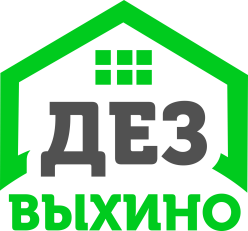 МОСКВА ЮГО-ВОСТОЧНЫЙ АДМИНИСТРАТИВНЫЙ ОКРУГОбщество с ограниченной ответственностью«Дирекция единого заказчика района Выхино»ООО «Дез района Выхино»109444, г. Москва, ул. Ферганская, д. 2                                                                                 тел. 8 (499) 741-64-40МОСКВА ЮГО-ВОСТОЧНЫЙ АДМИНИСТРАТИВНЫЙ ОКРУГОбщество с ограниченной ответственностью«Дирекция единого заказчика района Выхино»ООО «Дез района Выхино»109444, г. Москва, ул. Ферганская, д. 2                                                                                 тел. 8 (499) 741-64-40МОСКВА ЮГО-ВОСТОЧНЫЙ АДМИНИСТРАТИВНЫЙ ОКРУГОбщество с ограниченной ответственностью«Дирекция единого заказчика района Выхино»ООО «Дез района Выхино»109444, г. Москва, ул. Ферганская, д. 2                                                                                 тел. 8 (499) 741-64-40МОСКВА ЮГО-ВОСТОЧНЫЙ АДМИНИСТРАТИВНЫЙ ОКРУГОбщество с ограниченной ответственностью«Дирекция единого заказчика района Выхино»ООО «Дез района Выхино»109444, г. Москва, ул. Ферганская, д. 2                                                                                 тел. 8 (499) 741-64-40МОСКВА ЮГО-ВОСТОЧНЫЙ АДМИНИСТРАТИВНЫЙ ОКРУГОбщество с ограниченной ответственностью«Дирекция единого заказчика района Выхино»ООО «Дез района Выхино»109444, г. Москва, ул. Ферганская, д. 2                                                                                 тел. 8 (499) 741-64-40МОСКВА ЮГО-ВОСТОЧНЫЙ АДМИНИСТРАТИВНЫЙ ОКРУГОбщество с ограниченной ответственностью«Дирекция единого заказчика района Выхино»ООО «Дез района Выхино»109444, г. Москва, ул. Ферганская, д. 2                                                                                 тел. 8 (499) 741-64-40МОСКВА ЮГО-ВОСТОЧНЫЙ АДМИНИСТРАТИВНЫЙ ОКРУГОбщество с ограниченной ответственностью«Дирекция единого заказчика района Выхино»ООО «Дез района Выхино»109444, г. Москва, ул. Ферганская, д. 2                                                                                 тел. 8 (499) 741-64-40МОСКВА ЮГО-ВОСТОЧНЫЙ АДМИНИСТРАТИВНЫЙ ОКРУГОбщество с ограниченной ответственностью«Дирекция единого заказчика района Выхино»ООО «Дез района Выхино»109444, г. Москва, ул. Ферганская, д. 2                                                                                 тел. 8 (499) 741-64-40МОСКВА ЮГО-ВОСТОЧНЫЙ АДМИНИСТРАТИВНЫЙ ОКРУГОбщество с ограниченной ответственностью«Дирекция единого заказчика района Выхино»ООО «Дез района Выхино»109444, г. Москва, ул. Ферганская, д. 2                                                                                 тел. 8 (499) 741-64-40МОСКВА ЮГО-ВОСТОЧНЫЙ АДМИНИСТРАТИВНЫЙ ОКРУГОбщество с ограниченной ответственностью«Дирекция единого заказчика района Выхино»ООО «Дез района Выхино»109444, г. Москва, ул. Ферганская, д. 2                                                                                 тел. 8 (499) 741-64-40МОСКВА ЮГО-ВОСТОЧНЫЙ АДМИНИСТРАТИВНЫЙ ОКРУГОбщество с ограниченной ответственностью«Дирекция единого заказчика района Выхино»ООО «Дез района Выхино»109444, г. Москва, ул. Ферганская, д. 2                                                                                 тел. 8 (499) 741-64-40МОСКВА ЮГО-ВОСТОЧНЫЙ АДМИНИСТРАТИВНЫЙ ОКРУГОбщество с ограниченной ответственностью«Дирекция единого заказчика района Выхино»ООО «Дез района Выхино»109444, г. Москва, ул. Ферганская, д. 2                                                                                 тел. 8 (499) 741-64-40МОСКВА ЮГО-ВОСТОЧНЫЙ АДМИНИСТРАТИВНЫЙ ОКРУГОбщество с ограниченной ответственностью«Дирекция единого заказчика района Выхино»ООО «Дез района Выхино»109444, г. Москва, ул. Ферганская, д. 2                                                                                 тел. 8 (499) 741-64-40МОСКВА ЮГО-ВОСТОЧНЫЙ АДМИНИСТРАТИВНЫЙ ОКРУГОбщество с ограниченной ответственностью«Дирекция единого заказчика района Выхино»ООО «Дез района Выхино»109444, г. Москва, ул. Ферганская, д. 2                                                                                 тел. 8 (499) 741-64-40МОСКВА ЮГО-ВОСТОЧНЫЙ АДМИНИСТРАТИВНЫЙ ОКРУГОбщество с ограниченной ответственностью«Дирекция единого заказчика района Выхино»ООО «Дез района Выхино»109444, г. Москва, ул. Ферганская, д. 2                                                                                 тел. 8 (499) 741-64-40МОСКВА ЮГО-ВОСТОЧНЫЙ АДМИНИСТРАТИВНЫЙ ОКРУГОбщество с ограниченной ответственностью«Дирекция единого заказчика района Выхино»ООО «Дез района Выхино»109444, г. Москва, ул. Ферганская, д. 2                                                                                 тел. 8 (499) 741-64-40МОСКВА ЮГО-ВОСТОЧНЫЙ АДМИНИСТРАТИВНЫЙ ОКРУГОбщество с ограниченной ответственностью«Дирекция единого заказчика района Выхино»ООО «Дез района Выхино»109444, г. Москва, ул. Ферганская, д. 2                                                                                 тел. 8 (499) 741-64-40МОСКВА ЮГО-ВОСТОЧНЫЙ АДМИНИСТРАТИВНЫЙ ОКРУГОбщество с ограниченной ответственностью«Дирекция единого заказчика района Выхино»ООО «Дез района Выхино»109444, г. Москва, ул. Ферганская, д. 2                                                                                 тел. 8 (499) 741-64-40МОСКВА ЮГО-ВОСТОЧНЫЙ АДМИНИСТРАТИВНЫЙ ОКРУГОбщество с ограниченной ответственностью«Дирекция единого заказчика района Выхино»ООО «Дез района Выхино»109444, г. Москва, ул. Ферганская, д. 2                                                                                 тел. 8 (499) 741-64-40МОСКВА ЮГО-ВОСТОЧНЫЙ АДМИНИСТРАТИВНЫЙ ОКРУГОбщество с ограниченной ответственностью«Дирекция единого заказчика района Выхино»ООО «Дез района Выхино»109444, г. Москва, ул. Ферганская, д. 2                                                                                 тел. 8 (499) 741-64-40МОСКВА ЮГО-ВОСТОЧНЫЙ АДМИНИСТРАТИВНЫЙ ОКРУГОбщество с ограниченной ответственностью«Дирекция единого заказчика района Выхино»ООО «Дез района Выхино»109444, г. Москва, ул. Ферганская, д. 2                                                                                 тел. 8 (499) 741-64-40МОСКВА ЮГО-ВОСТОЧНЫЙ АДМИНИСТРАТИВНЫЙ ОКРУГОбщество с ограниченной ответственностью«Дирекция единого заказчика района Выхино»ООО «Дез района Выхино»109444, г. Москва, ул. Ферганская, д. 2                                                                                 тел. 8 (499) 741-64-40МОСКВА ЮГО-ВОСТОЧНЫЙ АДМИНИСТРАТИВНЫЙ ОКРУГОбщество с ограниченной ответственностью«Дирекция единого заказчика района Выхино»ООО «Дез района Выхино»109444, г. Москва, ул. Ферганская, д. 2                                                                                 тел. 8 (499) 741-64-40МОСКВА ЮГО-ВОСТОЧНЫЙ АДМИНИСТРАТИВНЫЙ ОКРУГОбщество с ограниченной ответственностью«Дирекция единого заказчика района Выхино»ООО «Дез района Выхино»109444, г. Москва, ул. Ферганская, д. 2                                                                                 тел. 8 (499) 741-64-40МОСКВА ЮГО-ВОСТОЧНЫЙ АДМИНИСТРАТИВНЫЙ ОКРУГОбщество с ограниченной ответственностью«Дирекция единого заказчика района Выхино»ООО «Дез района Выхино»109444, г. Москва, ул. Ферганская, д. 2                                                                                 тел. 8 (499) 741-64-40МОСКВА ЮГО-ВОСТОЧНЫЙ АДМИНИСТРАТИВНЫЙ ОКРУГОбщество с ограниченной ответственностью«Дирекция единого заказчика района Выхино»ООО «Дез района Выхино»109444, г. Москва, ул. Ферганская, д. 2                                                                                 тел. 8 (499) 741-64-40МОСКВА ЮГО-ВОСТОЧНЫЙ АДМИНИСТРАТИВНЫЙ ОКРУГОбщество с ограниченной ответственностью«Дирекция единого заказчика района Выхино»ООО «Дез района Выхино»109444, г. Москва, ул. Ферганская, д. 2                                                                                 тел. 8 (499) 741-64-40МОСКВА ЮГО-ВОСТОЧНЫЙ АДМИНИСТРАТИВНЫЙ ОКРУГОбщество с ограниченной ответственностью«Дирекция единого заказчика района Выхино»ООО «Дез района Выхино»109444, г. Москва, ул. Ферганская, д. 2                                                                                 тел. 8 (499) 741-64-40МОСКВА ЮГО-ВОСТОЧНЫЙ АДМИНИСТРАТИВНЫЙ ОКРУГОбщество с ограниченной ответственностью«Дирекция единого заказчика района Выхино»ООО «Дез района Выхино»109444, г. Москва, ул. Ферганская, д. 2                                                                                 тел. 8 (499) 741-64-40МОСКВА ЮГО-ВОСТОЧНЫЙ АДМИНИСТРАТИВНЫЙ ОКРУГОбщество с ограниченной ответственностью«Дирекция единого заказчика района Выхино»ООО «Дез района Выхино»109444, г. Москва, ул. Ферганская, д. 2                                                                                 тел. 8 (499) 741-64-40МОСКВА ЮГО-ВОСТОЧНЫЙ АДМИНИСТРАТИВНЫЙ ОКРУГОбщество с ограниченной ответственностью«Дирекция единого заказчика района Выхино»ООО «Дез района Выхино»109444, г. Москва, ул. Ферганская, д. 2                                                                                 тел. 8 (499) 741-64-40МОСКВА ЮГО-ВОСТОЧНЫЙ АДМИНИСТРАТИВНЫЙ ОКРУГОбщество с ограниченной ответственностью«Дирекция единого заказчика района Выхино»ООО «Дез района Выхино»109444, г. Москва, ул. Ферганская, д. 2                                                                                 тел. 8 (499) 741-64-40МОСКВА ЮГО-ВОСТОЧНЫЙ АДМИНИСТРАТИВНЫЙ ОКРУГОбщество с ограниченной ответственностью«Дирекция единого заказчика района Выхино»ООО «Дез района Выхино»109444, г. Москва, ул. Ферганская, д. 2                                                                                 тел. 8 (499) 741-64-40МОСКВА ЮГО-ВОСТОЧНЫЙ АДМИНИСТРАТИВНЫЙ ОКРУГОбщество с ограниченной ответственностью«Дирекция единого заказчика района Выхино»ООО «Дез района Выхино»109444, г. Москва, ул. Ферганская, д. 2                                                                                 тел. 8 (499) 741-64-40МОСКВА ЮГО-ВОСТОЧНЫЙ АДМИНИСТРАТИВНЫЙ ОКРУГОбщество с ограниченной ответственностью«Дирекция единого заказчика района Выхино»ООО «Дез района Выхино»109444, г. Москва, ул. Ферганская, д. 2                                                                                 тел. 8 (499) 741-64-40МОСКВА ЮГО-ВОСТОЧНЫЙ АДМИНИСТРАТИВНЫЙ ОКРУГОбщество с ограниченной ответственностью«Дирекция единого заказчика района Выхино»ООО «Дез района Выхино»109444, г. Москва, ул. Ферганская, д. 2                                                                                 тел. 8 (499) 741-64-40МОСКВА ЮГО-ВОСТОЧНЫЙ АДМИНИСТРАТИВНЫЙ ОКРУГОбщество с ограниченной ответственностью«Дирекция единого заказчика района Выхино»ООО «Дез района Выхино»109444, г. Москва, ул. Ферганская, д. 2                                                                                 тел. 8 (499) 741-64-40МОСКВА ЮГО-ВОСТОЧНЫЙ АДМИНИСТРАТИВНЫЙ ОКРУГОбщество с ограниченной ответственностью«Дирекция единого заказчика района Выхино»ООО «Дез района Выхино»109444, г. Москва, ул. Ферганская, д. 2                                                                                 тел. 8 (499) 741-64-40МОСКВА ЮГО-ВОСТОЧНЫЙ АДМИНИСТРАТИВНЫЙ ОКРУГОбщество с ограниченной ответственностью«Дирекция единого заказчика района Выхино»ООО «Дез района Выхино»109444, г. Москва, ул. Ферганская, д. 2                                                                                 тел. 8 (499) 741-64-40МОСКВА ЮГО-ВОСТОЧНЫЙ АДМИНИСТРАТИВНЫЙ ОКРУГОбщество с ограниченной ответственностью«Дирекция единого заказчика района Выхино»ООО «Дез района Выхино»109444, г. Москва, ул. Ферганская, д. 2                                                                                 тел. 8 (499) 741-64-40МОСКВА ЮГО-ВОСТОЧНЫЙ АДМИНИСТРАТИВНЫЙ ОКРУГОбщество с ограниченной ответственностью«Дирекция единого заказчика района Выхино»ООО «Дез района Выхино»109444, г. Москва, ул. Ферганская, д. 2                                                                                 тел. 8 (499) 741-64-40МОСКВА ЮГО-ВОСТОЧНЫЙ АДМИНИСТРАТИВНЫЙ ОКРУГОбщество с ограниченной ответственностью«Дирекция единого заказчика района Выхино»ООО «Дез района Выхино»109444, г. Москва, ул. Ферганская, д. 2                                                                                 тел. 8 (499) 741-64-40МОСКВА ЮГО-ВОСТОЧНЫЙ АДМИНИСТРАТИВНЫЙ ОКРУГОбщество с ограниченной ответственностью«Дирекция единого заказчика района Выхино»ООО «Дез района Выхино»109444, г. Москва, ул. Ферганская, д. 2                                                                                 тел. 8 (499) 741-64-40МОСКВА ЮГО-ВОСТОЧНЫЙ АДМИНИСТРАТИВНЫЙ ОКРУГОбщество с ограниченной ответственностью«Дирекция единого заказчика района Выхино»ООО «Дез района Выхино»109444, г. Москва, ул. Ферганская, д. 2                                                                                 тел. 8 (499) 741-64-40МОСКВА ЮГО-ВОСТОЧНЫЙ АДМИНИСТРАТИВНЫЙ ОКРУГОбщество с ограниченной ответственностью«Дирекция единого заказчика района Выхино»ООО «Дез района Выхино»109444, г. Москва, ул. Ферганская, д. 2                                                                                 тел. 8 (499) 741-64-40МОСКВА ЮГО-ВОСТОЧНЫЙ АДМИНИСТРАТИВНЫЙ ОКРУГОбщество с ограниченной ответственностью«Дирекция единого заказчика района Выхино»ООО «Дез района Выхино»109444, г. Москва, ул. Ферганская, д. 2                                                                                 тел. 8 (499) 741-64-40МОСКВА ЮГО-ВОСТОЧНЫЙ АДМИНИСТРАТИВНЫЙ ОКРУГОбщество с ограниченной ответственностью«Дирекция единого заказчика района Выхино»ООО «Дез района Выхино»109444, г. Москва, ул. Ферганская, д. 2                                                                                 тел. 8 (499) 741-64-40МОСКВА ЮГО-ВОСТОЧНЫЙ АДМИНИСТРАТИВНЫЙ ОКРУГОбщество с ограниченной ответственностью«Дирекция единого заказчика района Выхино»ООО «Дез района Выхино»109444, г. Москва, ул. Ферганская, д. 2                                                                                 тел. 8 (499) 741-64-40МОСКВА ЮГО-ВОСТОЧНЫЙ АДМИНИСТРАТИВНЫЙ ОКРУГОбщество с ограниченной ответственностью«Дирекция единого заказчика района Выхино»ООО «Дез района Выхино»109444, г. Москва, ул. Ферганская, д. 2                                                                                 тел. 8 (499) 741-64-40МОСКВА ЮГО-ВОСТОЧНЫЙ АДМИНИСТРАТИВНЫЙ ОКРУГОбщество с ограниченной ответственностью«Дирекция единого заказчика района Выхино»ООО «Дез района Выхино»109444, г. Москва, ул. Ферганская, д. 2                                                                                 тел. 8 (499) 741-64-40МОСКВА ЮГО-ВОСТОЧНЫЙ АДМИНИСТРАТИВНЫЙ ОКРУГОбщество с ограниченной ответственностью«Дирекция единого заказчика района Выхино»ООО «Дез района Выхино»109444, г. Москва, ул. Ферганская, д. 2                                                                                 тел. 8 (499) 741-64-40МОСКВА ЮГО-ВОСТОЧНЫЙ АДМИНИСТРАТИВНЫЙ ОКРУГОбщество с ограниченной ответственностью«Дирекция единого заказчика района Выхино»ООО «Дез района Выхино»109444, г. Москва, ул. Ферганская, д. 2                                                                                 тел. 8 (499) 741-64-40МОСКВА ЮГО-ВОСТОЧНЫЙ АДМИНИСТРАТИВНЫЙ ОКРУГОбщество с ограниченной ответственностью«Дирекция единого заказчика района Выхино»ООО «Дез района Выхино»109444, г. Москва, ул. Ферганская, д. 2                                                                                 тел. 8 (499) 741-64-40МОСКВА ЮГО-ВОСТОЧНЫЙ АДМИНИСТРАТИВНЫЙ ОКРУГОбщество с ограниченной ответственностью«Дирекция единого заказчика района Выхино»ООО «Дез района Выхино»109444, г. Москва, ул. Ферганская, д. 2                                                                                 тел. 8 (499) 741-64-40МОСКВА ЮГО-ВОСТОЧНЫЙ АДМИНИСТРАТИВНЫЙ ОКРУГОбщество с ограниченной ответственностью«Дирекция единого заказчика района Выхино»ООО «Дез района Выхино»109444, г. Москва, ул. Ферганская, д. 2                                                                                 тел. 8 (499) 741-64-40МОСКВА ЮГО-ВОСТОЧНЫЙ АДМИНИСТРАТИВНЫЙ ОКРУГОбщество с ограниченной ответственностью«Дирекция единого заказчика района Выхино»ООО «Дез района Выхино»109444, г. Москва, ул. Ферганская, д. 2                                                                                 тел. 8 (499) 741-64-40МОСКВА ЮГО-ВОСТОЧНЫЙ АДМИНИСТРАТИВНЫЙ ОКРУГОбщество с ограниченной ответственностью«Дирекция единого заказчика района Выхино»ООО «Дез района Выхино»109444, г. Москва, ул. Ферганская, д. 2                                                                                 тел. 8 (499) 741-64-40МОСКВА ЮГО-ВОСТОЧНЫЙ АДМИНИСТРАТИВНЫЙ ОКРУГОбщество с ограниченной ответственностью«Дирекция единого заказчика района Выхино»ООО «Дез района Выхино»109444, г. Москва, ул. Ферганская, д. 2                                                                                 тел. 8 (499) 741-64-40МОСКВА ЮГО-ВОСТОЧНЫЙ АДМИНИСТРАТИВНЫЙ ОКРУГОбщество с ограниченной ответственностью«Дирекция единого заказчика района Выхино»ООО «Дез района Выхино»109444, г. Москва, ул. Ферганская, д. 2                                                                                 тел. 8 (499) 741-64-40МОСКВА ЮГО-ВОСТОЧНЫЙ АДМИНИСТРАТИВНЫЙ ОКРУГОбщество с ограниченной ответственностью«Дирекция единого заказчика района Выхино»ООО «Дез района Выхино»109444, г. Москва, ул. Ферганская, д. 2                                                                                 тел. 8 (499) 741-64-40МОСКВА ЮГО-ВОСТОЧНЫЙ АДМИНИСТРАТИВНЫЙ ОКРУГОбщество с ограниченной ответственностью«Дирекция единого заказчика района Выхино»ООО «Дез района Выхино»109444, г. Москва, ул. Ферганская, д. 2                                                                                 тел. 8 (499) 741-64-40МОСКВА ЮГО-ВОСТОЧНЫЙ АДМИНИСТРАТИВНЫЙ ОКРУГОбщество с ограниченной ответственностью«Дирекция единого заказчика района Выхино»ООО «Дез района Выхино»109444, г. Москва, ул. Ферганская, д. 2                                                                                 тел. 8 (499) 741-64-40МОСКВА ЮГО-ВОСТОЧНЫЙ АДМИНИСТРАТИВНЫЙ ОКРУГОбщество с ограниченной ответственностью«Дирекция единого заказчика района Выхино»ООО «Дез района Выхино»109444, г. Москва, ул. Ферганская, д. 2                                                                                 тел. 8 (499) 741-64-40МОСКВА ЮГО-ВОСТОЧНЫЙ АДМИНИСТРАТИВНЫЙ ОКРУГОбщество с ограниченной ответственностью«Дирекция единого заказчика района Выхино»ООО «Дез района Выхино»109444, г. Москва, ул. Ферганская, д. 2                                                                                 тел. 8 (499) 741-64-40МОСКВА ЮГО-ВОСТОЧНЫЙ АДМИНИСТРАТИВНЫЙ ОКРУГОбщество с ограниченной ответственностью«Дирекция единого заказчика района Выхино»ООО «Дез района Выхино»109444, г. Москва, ул. Ферганская, д. 2                                                                                 тел. 8 (499) 741-64-40МОСКВА ЮГО-ВОСТОЧНЫЙ АДМИНИСТРАТИВНЫЙ ОКРУГОбщество с ограниченной ответственностью«Дирекция единого заказчика района Выхино»ООО «Дез района Выхино»109444, г. Москва, ул. Ферганская, д. 2                                                                                 тел. 8 (499) 741-64-40МОСКВА ЮГО-ВОСТОЧНЫЙ АДМИНИСТРАТИВНЫЙ ОКРУГОбщество с ограниченной ответственностью«Дирекция единого заказчика района Выхино»ООО «Дез района Выхино»109444, г. Москва, ул. Ферганская, д. 2                                                                                 тел. 8 (499) 741-64-40МОСКВА ЮГО-ВОСТОЧНЫЙ АДМИНИСТРАТИВНЫЙ ОКРУГОбщество с ограниченной ответственностью«Дирекция единого заказчика района Выхино»ООО «Дез района Выхино»109444, г. Москва, ул. Ферганская, д. 2                                                                                 тел. 8 (499) 741-64-40МОСКВА ЮГО-ВОСТОЧНЫЙ АДМИНИСТРАТИВНЫЙ ОКРУГОбщество с ограниченной ответственностью«Дирекция единого заказчика района Выхино»ООО «Дез района Выхино»109444, г. Москва, ул. Ферганская, д. 2                                                                                 тел. 8 (499) 741-64-40МОСКВА ЮГО-ВОСТОЧНЫЙ АДМИНИСТРАТИВНЫЙ ОКРУГОбщество с ограниченной ответственностью«Дирекция единого заказчика района Выхино»ООО «Дез района Выхино»109444, г. Москва, ул. Ферганская, д. 2                                                                                 тел. 8 (499) 741-64-40МОСКВА ЮГО-ВОСТОЧНЫЙ АДМИНИСТРАТИВНЫЙ ОКРУГОбщество с ограниченной ответственностью«Дирекция единого заказчика района Выхино»ООО «Дез района Выхино»109444, г. Москва, ул. Ферганская, д. 2                                                                                 тел. 8 (499) 741-64-40МОСКВА ЮГО-ВОСТОЧНЫЙ АДМИНИСТРАТИВНЫЙ ОКРУГОбщество с ограниченной ответственностью«Дирекция единого заказчика района Выхино»ООО «Дез района Выхино»109444, г. Москва, ул. Ферганская, д. 2                                                                                 тел. 8 (499) 741-64-40МОСКВА ЮГО-ВОСТОЧНЫЙ АДМИНИСТРАТИВНЫЙ ОКРУГОбщество с ограниченной ответственностью«Дирекция единого заказчика района Выхино»ООО «Дез района Выхино»109444, г. Москва, ул. Ферганская, д. 2                                                                                 тел. 8 (499) 741-64-40МОСКВА ЮГО-ВОСТОЧНЫЙ АДМИНИСТРАТИВНЫЙ ОКРУГОбщество с ограниченной ответственностью«Дирекция единого заказчика района Выхино»ООО «Дез района Выхино»109444, г. Москва, ул. Ферганская, д. 2                                                                                 тел. 8 (499) 741-64-40МОСКВА ЮГО-ВОСТОЧНЫЙ АДМИНИСТРАТИВНЫЙ ОКРУГОбщество с ограниченной ответственностью«Дирекция единого заказчика района Выхино»ООО «Дез района Выхино»109444, г. Москва, ул. Ферганская, д. 2                                                                                 тел. 8 (499) 741-64-40МОСКВА ЮГО-ВОСТОЧНЫЙ АДМИНИСТРАТИВНЫЙ ОКРУГОбщество с ограниченной ответственностью«Дирекция единого заказчика района Выхино»ООО «Дез района Выхино»109444, г. Москва, ул. Ферганская, д. 2                                                                                 тел. 8 (499) 741-64-40МОСКВА ЮГО-ВОСТОЧНЫЙ АДМИНИСТРАТИВНЫЙ ОКРУГОбщество с ограниченной ответственностью«Дирекция единого заказчика района Выхино»ООО «Дез района Выхино»109444, г. Москва, ул. Ферганская, д. 2                                                                                 тел. 8 (499) 741-64-40МОСКВА ЮГО-ВОСТОЧНЫЙ АДМИНИСТРАТИВНЫЙ ОКРУГОбщество с ограниченной ответственностью«Дирекция единого заказчика района Выхино»ООО «Дез района Выхино»109444, г. Москва, ул. Ферганская, д. 2                                                                                 тел. 8 (499) 741-64-40МОСКВА ЮГО-ВОСТОЧНЫЙ АДМИНИСТРАТИВНЫЙ ОКРУГОбщество с ограниченной ответственностью«Дирекция единого заказчика района Выхино»ООО «Дез района Выхино»109444, г. Москва, ул. Ферганская, д. 2                                                                                 тел. 8 (499) 741-64-40МОСКВА ЮГО-ВОСТОЧНЫЙ АДМИНИСТРАТИВНЫЙ ОКРУГОбщество с ограниченной ответственностью«Дирекция единого заказчика района Выхино»ООО «Дез района Выхино»109444, г. Москва, ул. Ферганская, д. 2                                                                                 тел. 8 (499) 741-64-40МОСКВА ЮГО-ВОСТОЧНЫЙ АДМИНИСТРАТИВНЫЙ ОКРУГОбщество с ограниченной ответственностью«Дирекция единого заказчика района Выхино»ООО «Дез района Выхино»109444, г. Москва, ул. Ферганская, д. 2                                                                                 тел. 8 (499) 741-64-40МОСКВА ЮГО-ВОСТОЧНЫЙ АДМИНИСТРАТИВНЫЙ ОКРУГОбщество с ограниченной ответственностью«Дирекция единого заказчика района Выхино»ООО «Дез района Выхино»109444, г. Москва, ул. Ферганская, д. 2                                                                                 тел. 8 (499) 741-64-40МОСКВА ЮГО-ВОСТОЧНЫЙ АДМИНИСТРАТИВНЫЙ ОКРУГОбщество с ограниченной ответственностью«Дирекция единого заказчика района Выхино»ООО «Дез района Выхино»109444, г. Москва, ул. Ферганская, д. 2                                                                                 тел. 8 (499) 741-64-40МОСКВА ЮГО-ВОСТОЧНЫЙ АДМИНИСТРАТИВНЫЙ ОКРУГОбщество с ограниченной ответственностью«Дирекция единого заказчика района Выхино»ООО «Дез района Выхино»109444, г. Москва, ул. Ферганская, д. 2                                                                                 тел. 8 (499) 741-64-40МОСКВА ЮГО-ВОСТОЧНЫЙ АДМИНИСТРАТИВНЫЙ ОКРУГОбщество с ограниченной ответственностью«Дирекция единого заказчика района Выхино»ООО «Дез района Выхино»109444, г. Москва, ул. Ферганская, д. 2                                                                                 тел. 8 (499) 741-64-40МОСКВА ЮГО-ВОСТОЧНЫЙ АДМИНИСТРАТИВНЫЙ ОКРУГОбщество с ограниченной ответственностью«Дирекция единого заказчика района Выхино»ООО «Дез района Выхино»109444, г. Москва, ул. Ферганская, д. 2                                                                                 тел. 8 (499) 741-64-40МОСКВА ЮГО-ВОСТОЧНЫЙ АДМИНИСТРАТИВНЫЙ ОКРУГОбщество с ограниченной ответственностью«Дирекция единого заказчика района Выхино»ООО «Дез района Выхино»109444, г. Москва, ул. Ферганская, д. 2                                                                                 тел. 8 (499) 741-64-40МОСКВА ЮГО-ВОСТОЧНЫЙ АДМИНИСТРАТИВНЫЙ ОКРУГОбщество с ограниченной ответственностью«Дирекция единого заказчика района Выхино»ООО «Дез района Выхино»109444, г. Москва, ул. Ферганская, д. 2                                                                                 тел. 8 (499) 741-64-40МОСКВА ЮГО-ВОСТОЧНЫЙ АДМИНИСТРАТИВНЫЙ ОКРУГОбщество с ограниченной ответственностью«Дирекция единого заказчика района Выхино»ООО «Дез района Выхино»109444, г. Москва, ул. Ферганская, д. 2                                                                                 тел. 8 (499) 741-64-40МОСКВА ЮГО-ВОСТОЧНЫЙ АДМИНИСТРАТИВНЫЙ ОКРУГОбщество с ограниченной ответственностью«Дирекция единого заказчика района Выхино»ООО «Дез района Выхино»109444, г. Москва, ул. Ферганская, д. 2                                                                                 тел. 8 (499) 741-64-40МОСКВА ЮГО-ВОСТОЧНЫЙ АДМИНИСТРАТИВНЫЙ ОКРУГОбщество с ограниченной ответственностью«Дирекция единого заказчика района Выхино»ООО «Дез района Выхино»109444, г. Москва, ул. Ферганская, д. 2                                                                                 тел. 8 (499) 741-64-40МОСКВА ЮГО-ВОСТОЧНЫЙ АДМИНИСТРАТИВНЫЙ ОКРУГОбщество с ограниченной ответственностью«Дирекция единого заказчика района Выхино»ООО «Дез района Выхино»109444, г. Москва, ул. Ферганская, д. 2                                                                                 тел. 8 (499) 741-64-40МОСКВА ЮГО-ВОСТОЧНЫЙ АДМИНИСТРАТИВНЫЙ ОКРУГОбщество с ограниченной ответственностью«Дирекция единого заказчика района Выхино»ООО «Дез района Выхино»109444, г. Москва, ул. Ферганская, д. 2                                                                                 тел. 8 (499) 741-64-40МОСКВА ЮГО-ВОСТОЧНЫЙ АДМИНИСТРАТИВНЫЙ ОКРУГОбщество с ограниченной ответственностью«Дирекция единого заказчика района Выхино»ООО «Дез района Выхино»109444, г. Москва, ул. Ферганская, д. 2                                                                                 тел. 8 (499) 741-64-40МОСКВА ЮГО-ВОСТОЧНЫЙ АДМИНИСТРАТИВНЫЙ ОКРУГОбщество с ограниченной ответственностью«Дирекция единого заказчика района Выхино»ООО «Дез района Выхино»109444, г. Москва, ул. Ферганская, д. 2                                                                                 тел. 8 (499) 741-64-40МОСКВА ЮГО-ВОСТОЧНЫЙ АДМИНИСТРАТИВНЫЙ ОКРУГОбщество с ограниченной ответственностью«Дирекция единого заказчика района Выхино»ООО «Дез района Выхино»109444, г. Москва, ул. Ферганская, д. 2                                                                                 тел. 8 (499) 741-64-40МОСКВА ЮГО-ВОСТОЧНЫЙ АДМИНИСТРАТИВНЫЙ ОКРУГОбщество с ограниченной ответственностью«Дирекция единого заказчика района Выхино»ООО «Дез района Выхино»109444, г. Москва, ул. Ферганская, д. 2                                                                                 тел. 8 (499) 741-64-40МОСКВА ЮГО-ВОСТОЧНЫЙ АДМИНИСТРАТИВНЫЙ ОКРУГОбщество с ограниченной ответственностью«Дирекция единого заказчика района Выхино»ООО «Дез района Выхино»109444, г. Москва, ул. Ферганская, д. 2                                                                                 тел. 8 (499) 741-64-40МОСКВА ЮГО-ВОСТОЧНЫЙ АДМИНИСТРАТИВНЫЙ ОКРУГОбщество с ограниченной ответственностью«Дирекция единого заказчика района Выхино»ООО «Дез района Выхино»109444, г. Москва, ул. Ферганская, д. 2                                                                                 тел. 8 (499) 741-64-40МОСКВА ЮГО-ВОСТОЧНЫЙ АДМИНИСТРАТИВНЫЙ ОКРУГОбщество с ограниченной ответственностью«Дирекция единого заказчика района Выхино»ООО «Дез района Выхино»109444, г. Москва, ул. Ферганская, д. 2                                                                                 тел. 8 (499) 741-64-40МОСКВА ЮГО-ВОСТОЧНЫЙ АДМИНИСТРАТИВНЫЙ ОКРУГОбщество с ограниченной ответственностью«Дирекция единого заказчика района Выхино»ООО «Дез района Выхино»109444, г. Москва, ул. Ферганская, д. 2                                                                                 тел. 8 (499) 741-64-40МОСКВА ЮГО-ВОСТОЧНЫЙ АДМИНИСТРАТИВНЫЙ ОКРУГОбщество с ограниченной ответственностью«Дирекция единого заказчика района Выхино»ООО «Дез района Выхино»109444, г. Москва, ул. Ферганская, д. 2                                                                                 тел. 8 (499) 741-64-40МОСКВА ЮГО-ВОСТОЧНЫЙ АДМИНИСТРАТИВНЫЙ ОКРУГОбщество с ограниченной ответственностью«Дирекция единого заказчика района Выхино»ООО «Дез района Выхино»109444, г. Москва, ул. Ферганская, д. 2                                                                                 тел. 8 (499) 741-64-40МОСКВА ЮГО-ВОСТОЧНЫЙ АДМИНИСТРАТИВНЫЙ ОКРУГОбщество с ограниченной ответственностью«Дирекция единого заказчика района Выхино»ООО «Дез района Выхино»109444, г. Москва, ул. Ферганская, д. 2                                                                                 тел. 8 (499) 741-64-40МОСКВА ЮГО-ВОСТОЧНЫЙ АДМИНИСТРАТИВНЫЙ ОКРУГОбщество с ограниченной ответственностью«Дирекция единого заказчика района Выхино»ООО «Дез района Выхино»109444, г. Москва, ул. Ферганская, д. 2                                                                                 тел. 8 (499) 741-64-40МОСКВА ЮГО-ВОСТОЧНЫЙ АДМИНИСТРАТИВНЫЙ ОКРУГОбщество с ограниченной ответственностью«Дирекция единого заказчика района Выхино»ООО «Дез района Выхино»109444, г. Москва, ул. Ферганская, д. 2                                                                                 тел. 8 (499) 741-64-40МОСКВА ЮГО-ВОСТОЧНЫЙ АДМИНИСТРАТИВНЫЙ ОКРУГОбщество с ограниченной ответственностью«Дирекция единого заказчика района Выхино»ООО «Дез района Выхино»109444, г. Москва, ул. Ферганская, д. 2                                                                                 тел. 8 (499) 741-64-40МОСКВА ЮГО-ВОСТОЧНЫЙ АДМИНИСТРАТИВНЫЙ ОКРУГОбщество с ограниченной ответственностью«Дирекция единого заказчика района Выхино»ООО «Дез района Выхино»109444, г. Москва, ул. Ферганская, д. 2                                                                                 тел. 8 (499) 741-64-40МОСКВА ЮГО-ВОСТОЧНЫЙ АДМИНИСТРАТИВНЫЙ ОКРУГОбщество с ограниченной ответственностью«Дирекция единого заказчика района Выхино»ООО «Дез района Выхино»109444, г. Москва, ул. Ферганская, д. 2                                                                                 тел. 8 (499) 741-64-40МОСКВА ЮГО-ВОСТОЧНЫЙ АДМИНИСТРАТИВНЫЙ ОКРУГОбщество с ограниченной ответственностью«Дирекция единого заказчика района Выхино»ООО «Дез района Выхино»109444, г. Москва, ул. Ферганская, д. 2                                                                                 тел. 8 (499) 741-64-40МОСКВА ЮГО-ВОСТОЧНЫЙ АДМИНИСТРАТИВНЫЙ ОКРУГОбщество с ограниченной ответственностью«Дирекция единого заказчика района Выхино»ООО «Дез района Выхино»109444, г. Москва, ул. Ферганская, д. 2                                                                                 тел. 8 (499) 741-64-40МОСКВА ЮГО-ВОСТОЧНЫЙ АДМИНИСТРАТИВНЫЙ ОКРУГОбщество с ограниченной ответственностью«Дирекция единого заказчика района Выхино»ООО «Дез района Выхино»109444, г. Москва, ул. Ферганская, д. 2                                                                                 тел. 8 (499) 741-64-40МОСКВА ЮГО-ВОСТОЧНЫЙ АДМИНИСТРАТИВНЫЙ ОКРУГОбщество с ограниченной ответственностью«Дирекция единого заказчика района Выхино»ООО «Дез района Выхино»109444, г. Москва, ул. Ферганская, д. 2                                                                                 тел. 8 (499) 741-64-40МОСКВА ЮГО-ВОСТОЧНЫЙ АДМИНИСТРАТИВНЫЙ ОКРУГОбщество с ограниченной ответственностью«Дирекция единого заказчика района Выхино»ООО «Дез района Выхино»109444, г. Москва, ул. Ферганская, д. 2                                                                                 тел. 8 (499) 741-64-40МОСКВА ЮГО-ВОСТОЧНЫЙ АДМИНИСТРАТИВНЫЙ ОКРУГОбщество с ограниченной ответственностью«Дирекция единого заказчика района Выхино»ООО «Дез района Выхино»109444, г. Москва, ул. Ферганская, д. 2                                                                                 тел. 8 (499) 741-64-40МОСКВА ЮГО-ВОСТОЧНЫЙ АДМИНИСТРАТИВНЫЙ ОКРУГОбщество с ограниченной ответственностью«Дирекция единого заказчика района Выхино»ООО «Дез района Выхино»109444, г. Москва, ул. Ферганская, д. 2                                                                                 тел. 8 (499) 741-64-40МОСКВА ЮГО-ВОСТОЧНЫЙ АДМИНИСТРАТИВНЫЙ ОКРУГОбщество с ограниченной ответственностью«Дирекция единого заказчика района Выхино»ООО «Дез района Выхино»109444, г. Москва, ул. Ферганская, д. 2                                                                                 тел. 8 (499) 741-64-40МОСКВА ЮГО-ВОСТОЧНЫЙ АДМИНИСТРАТИВНЫЙ ОКРУГОбщество с ограниченной ответственностью«Дирекция единого заказчика района Выхино»ООО «Дез района Выхино»109444, г. Москва, ул. Ферганская, д. 2                                                                                 тел. 8 (499) 741-64-40МОСКВА ЮГО-ВОСТОЧНЫЙ АДМИНИСТРАТИВНЫЙ ОКРУГОбщество с ограниченной ответственностью«Дирекция единого заказчика района Выхино»ООО «Дез района Выхино»109444, г. Москва, ул. Ферганская, д. 2                                                                                 тел. 8 (499) 741-64-40МОСКВА ЮГО-ВОСТОЧНЫЙ АДМИНИСТРАТИВНЫЙ ОКРУГОбщество с ограниченной ответственностью«Дирекция единого заказчика района Выхино»ООО «Дез района Выхино»109444, г. Москва, ул. Ферганская, д. 2                                                                                 тел. 8 (499) 741-64-40МОСКВА ЮГО-ВОСТОЧНЫЙ АДМИНИСТРАТИВНЫЙ ОКРУГОбщество с ограниченной ответственностью«Дирекция единого заказчика района Выхино»ООО «Дез района Выхино»109444, г. Москва, ул. Ферганская, д. 2                                                                                 тел. 8 (499) 741-64-40МОСКВА ЮГО-ВОСТОЧНЫЙ АДМИНИСТРАТИВНЫЙ ОКРУГОбщество с ограниченной ответственностью«Дирекция единого заказчика района Выхино»ООО «Дез района Выхино»109444, г. Москва, ул. Ферганская, д. 2                                                                                 тел. 8 (499) 741-64-40МОСКВА ЮГО-ВОСТОЧНЫЙ АДМИНИСТРАТИВНЫЙ ОКРУГОбщество с ограниченной ответственностью«Дирекция единого заказчика района Выхино»ООО «Дез района Выхино»109444, г. Москва, ул. Ферганская, д. 2                                                                                 тел. 8 (499) 741-64-40МОСКВА ЮГО-ВОСТОЧНЫЙ АДМИНИСТРАТИВНЫЙ ОКРУГОбщество с ограниченной ответственностью«Дирекция единого заказчика района Выхино»ООО «Дез района Выхино»109444, г. Москва, ул. Ферганская, д. 2                                                                                 тел. 8 (499) 741-64-40МОСКВА ЮГО-ВОСТОЧНЫЙ АДМИНИСТРАТИВНЫЙ ОКРУГОбщество с ограниченной ответственностью«Дирекция единого заказчика района Выхино»ООО «Дез района Выхино»109444, г. Москва, ул. Ферганская, д. 2                                                                                 тел. 8 (499) 741-64-40МОСКВА ЮГО-ВОСТОЧНЫЙ АДМИНИСТРАТИВНЫЙ ОКРУГОбщество с ограниченной ответственностью«Дирекция единого заказчика района Выхино»ООО «Дез района Выхино»109444, г. Москва, ул. Ферганская, д. 2                                                                                 тел. 8 (499) 741-64-40МОСКВА ЮГО-ВОСТОЧНЫЙ АДМИНИСТРАТИВНЫЙ ОКРУГОбщество с ограниченной ответственностью«Дирекция единого заказчика района Выхино»ООО «Дез района Выхино»109444, г. Москва, ул. Ферганская, д. 2                                                                                 тел. 8 (499) 741-64-40МОСКВА ЮГО-ВОСТОЧНЫЙ АДМИНИСТРАТИВНЫЙ ОКРУГОбщество с ограниченной ответственностью«Дирекция единого заказчика района Выхино»ООО «Дез района Выхино»109444, г. Москва, ул. Ферганская, д. 2                                                                                 тел. 8 (499) 741-64-40МОСКВА ЮГО-ВОСТОЧНЫЙ АДМИНИСТРАТИВНЫЙ ОКРУГОбщество с ограниченной ответственностью«Дирекция единого заказчика района Выхино»ООО «Дез района Выхино»109444, г. Москва, ул. Ферганская, д. 2                                                                                 тел. 8 (499) 741-64-40МОСКВА ЮГО-ВОСТОЧНЫЙ АДМИНИСТРАТИВНЫЙ ОКРУГОбщество с ограниченной ответственностью«Дирекция единого заказчика района Выхино»ООО «Дез района Выхино»109444, г. Москва, ул. Ферганская, д. 2                                                                                 тел. 8 (499) 741-64-40МОСКВА ЮГО-ВОСТОЧНЫЙ АДМИНИСТРАТИВНЫЙ ОКРУГОбщество с ограниченной ответственностью«Дирекция единого заказчика района Выхино»ООО «Дез района Выхино»109444, г. Москва, ул. Ферганская, д. 2                                                                                 тел. 8 (499) 741-64-40МОСКВА ЮГО-ВОСТОЧНЫЙ АДМИНИСТРАТИВНЫЙ ОКРУГОбщество с ограниченной ответственностью«Дирекция единого заказчика района Выхино»ООО «Дез района Выхино»109444, г. Москва, ул. Ферганская, д. 2                                                                                 тел. 8 (499) 741-64-40МОСКВА ЮГО-ВОСТОЧНЫЙ АДМИНИСТРАТИВНЫЙ ОКРУГОбщество с ограниченной ответственностью«Дирекция единого заказчика района Выхино»ООО «Дез района Выхино»109444, г. Москва, ул. Ферганская, д. 2                                                                                 тел. 8 (499) 741-64-40МОСКВА ЮГО-ВОСТОЧНЫЙ АДМИНИСТРАТИВНЫЙ ОКРУГОбщество с ограниченной ответственностью«Дирекция единого заказчика района Выхино»ООО «Дез района Выхино»109444, г. Москва, ул. Ферганская, д. 2                                                                                 тел. 8 (499) 741-64-40МОСКВА ЮГО-ВОСТОЧНЫЙ АДМИНИСТРАТИВНЫЙ ОКРУГОбщество с ограниченной ответственностью«Дирекция единого заказчика района Выхино»ООО «Дез района Выхино»109444, г. Москва, ул. Ферганская, д. 2                                                                                 тел. 8 (499) 741-64-40МОСКВА ЮГО-ВОСТОЧНЫЙ АДМИНИСТРАТИВНЫЙ ОКРУГОбщество с ограниченной ответственностью«Дирекция единого заказчика района Выхино»ООО «Дез района Выхино»109444, г. Москва, ул. Ферганская, д. 2                                                                                 тел. 8 (499) 741-64-40МОСКВА ЮГО-ВОСТОЧНЫЙ АДМИНИСТРАТИВНЫЙ ОКРУГОбщество с ограниченной ответственностью«Дирекция единого заказчика района Выхино»ООО «Дез района Выхино»109444, г. Москва, ул. Ферганская, д. 2                                                                                 тел. 8 (499) 741-64-40МОСКВА ЮГО-ВОСТОЧНЫЙ АДМИНИСТРАТИВНЫЙ ОКРУГОбщество с ограниченной ответственностью«Дирекция единого заказчика района Выхино»ООО «Дез района Выхино»109444, г. Москва, ул. Ферганская, д. 2                                                                                 тел. 8 (499) 741-64-40МОСКВА ЮГО-ВОСТОЧНЫЙ АДМИНИСТРАТИВНЫЙ ОКРУГОбщество с ограниченной ответственностью«Дирекция единого заказчика района Выхино»ООО «Дез района Выхино»109444, г. Москва, ул. Ферганская, д. 2                                                                                 тел. 8 (499) 741-64-40МОСКВА ЮГО-ВОСТОЧНЫЙ АДМИНИСТРАТИВНЫЙ ОКРУГОбщество с ограниченной ответственностью«Дирекция единого заказчика района Выхино»ООО «Дез района Выхино»109444, г. Москва, ул. Ферганская, д. 2                                                                                 тел. 8 (499) 741-64-40МОСКВА ЮГО-ВОСТОЧНЫЙ АДМИНИСТРАТИВНЫЙ ОКРУГОбщество с ограниченной ответственностью«Дирекция единого заказчика района Выхино»ООО «Дез района Выхино»109444, г. Москва, ул. Ферганская, д. 2                                                                                 тел. 8 (499) 741-64-40МОСКВА ЮГО-ВОСТОЧНЫЙ АДМИНИСТРАТИВНЫЙ ОКРУГОбщество с ограниченной ответственностью«Дирекция единого заказчика района Выхино»ООО «Дез района Выхино»109444, г. Москва, ул. Ферганская, д. 2                                                                                 тел. 8 (499) 741-64-40МОСКВА ЮГО-ВОСТОЧНЫЙ АДМИНИСТРАТИВНЫЙ ОКРУГОбщество с ограниченной ответственностью«Дирекция единого заказчика района Выхино»ООО «Дез района Выхино»109444, г. Москва, ул. Ферганская, д. 2                                                                                 тел. 8 (499) 741-64-40МОСКВА ЮГО-ВОСТОЧНЫЙ АДМИНИСТРАТИВНЫЙ ОКРУГОбщество с ограниченной ответственностью«Дирекция единого заказчика района Выхино»ООО «Дез района Выхино»109444, г. Москва, ул. Ферганская, д. 2                                                                                 тел. 8 (499) 741-64-40МОСКВА ЮГО-ВОСТОЧНЫЙ АДМИНИСТРАТИВНЫЙ ОКРУГОбщество с ограниченной ответственностью«Дирекция единого заказчика района Выхино»ООО «Дез района Выхино»109444, г. Москва, ул. Ферганская, д. 2                                                                                 тел. 8 (499) 741-64-40МОСКВА ЮГО-ВОСТОЧНЫЙ АДМИНИСТРАТИВНЫЙ ОКРУГОбщество с ограниченной ответственностью«Дирекция единого заказчика района Выхино»ООО «Дез района Выхино»109444, г. Москва, ул. Ферганская, д. 2                                                                                 тел. 8 (499) 741-64-40МОСКВА ЮГО-ВОСТОЧНЫЙ АДМИНИСТРАТИВНЫЙ ОКРУГОбщество с ограниченной ответственностью«Дирекция единого заказчика района Выхино»ООО «Дез района Выхино»109444, г. Москва, ул. Ферганская, д. 2                                                                                 тел. 8 (499) 741-64-40МОСКВА ЮГО-ВОСТОЧНЫЙ АДМИНИСТРАТИВНЫЙ ОКРУГОбщество с ограниченной ответственностью«Дирекция единого заказчика района Выхино»ООО «Дез района Выхино»109444, г. Москва, ул. Ферганская, д. 2                                                                                 тел. 8 (499) 741-64-40МОСКВА ЮГО-ВОСТОЧНЫЙ АДМИНИСТРАТИВНЫЙ ОКРУГОбщество с ограниченной ответственностью«Дирекция единого заказчика района Выхино»ООО «Дез района Выхино»109444, г. Москва, ул. Ферганская, д. 2                                                                                 тел. 8 (499) 741-64-40МОСКВА ЮГО-ВОСТОЧНЫЙ АДМИНИСТРАТИВНЫЙ ОКРУГОбщество с ограниченной ответственностью«Дирекция единого заказчика района Выхино»ООО «Дез района Выхино»109444, г. Москва, ул. Ферганская, д. 2                                                                                 тел. 8 (499) 741-64-40МОСКВА ЮГО-ВОСТОЧНЫЙ АДМИНИСТРАТИВНЫЙ ОКРУГОбщество с ограниченной ответственностью«Дирекция единого заказчика района Выхино»ООО «Дез района Выхино»109444, г. Москва, ул. Ферганская, д. 2                                                                                 тел. 8 (499) 741-64-40МОСКВА ЮГО-ВОСТОЧНЫЙ АДМИНИСТРАТИВНЫЙ ОКРУГОбщество с ограниченной ответственностью«Дирекция единого заказчика района Выхино»ООО «Дез района Выхино»109444, г. Москва, ул. Ферганская, д. 2                                                                                 тел. 8 (499) 741-64-40МОСКВА ЮГО-ВОСТОЧНЫЙ АДМИНИСТРАТИВНЫЙ ОКРУГОбщество с ограниченной ответственностью«Дирекция единого заказчика района Выхино»ООО «Дез района Выхино»109444, г. Москва, ул. Ферганская, д. 2                                                                                 тел. 8 (499) 741-64-40МОСКВА ЮГО-ВОСТОЧНЫЙ АДМИНИСТРАТИВНЫЙ ОКРУГОбщество с ограниченной ответственностью«Дирекция единого заказчика района Выхино»ООО «Дез района Выхино»109444, г. Москва, ул. Ферганская, д. 2                                                                                 тел. 8 (499) 741-64-40МОСКВА ЮГО-ВОСТОЧНЫЙ АДМИНИСТРАТИВНЫЙ ОКРУГОбщество с ограниченной ответственностью«Дирекция единого заказчика района Выхино»ООО «Дез района Выхино»109444, г. Москва, ул. Ферганская, д. 2                                                                                 тел. 8 (499) 741-64-40МОСКВА ЮГО-ВОСТОЧНЫЙ АДМИНИСТРАТИВНЫЙ ОКРУГОбщество с ограниченной ответственностью«Дирекция единого заказчика района Выхино»ООО «Дез района Выхино»109444, г. Москва, ул. Ферганская, д. 2                                                                                 тел. 8 (499) 741-64-40МОСКВА ЮГО-ВОСТОЧНЫЙ АДМИНИСТРАТИВНЫЙ ОКРУГОбщество с ограниченной ответственностью«Дирекция единого заказчика района Выхино»ООО «Дез района Выхино»109444, г. Москва, ул. Ферганская, д. 2                                                                                 тел. 8 (499) 741-64-40МОСКВА ЮГО-ВОСТОЧНЫЙ АДМИНИСТРАТИВНЫЙ ОКРУГОбщество с ограниченной ответственностью«Дирекция единого заказчика района Выхино»ООО «Дез района Выхино»109444, г. Москва, ул. Ферганская, д. 2                                                                                 тел. 8 (499) 741-64-40МОСКВА ЮГО-ВОСТОЧНЫЙ АДМИНИСТРАТИВНЫЙ ОКРУГОбщество с ограниченной ответственностью«Дирекция единого заказчика района Выхино»ООО «Дез района Выхино»109444, г. Москва, ул. Ферганская, д. 2                                                                                 тел. 8 (499) 741-64-40МОСКВА ЮГО-ВОСТОЧНЫЙ АДМИНИСТРАТИВНЫЙ ОКРУГОбщество с ограниченной ответственностью«Дирекция единого заказчика района Выхино»ООО «Дез района Выхино»109444, г. Москва, ул. Ферганская, д. 2                                                                                 тел. 8 (499) 741-64-40МОСКВА ЮГО-ВОСТОЧНЫЙ АДМИНИСТРАТИВНЫЙ ОКРУГОбщество с ограниченной ответственностью«Дирекция единого заказчика района Выхино»ООО «Дез района Выхино»109444, г. Москва, ул. Ферганская, д. 2                                                                                 тел. 8 (499) 741-64-40МОСКВА ЮГО-ВОСТОЧНЫЙ АДМИНИСТРАТИВНЫЙ ОКРУГОбщество с ограниченной ответственностью«Дирекция единого заказчика района Выхино»ООО «Дез района Выхино»109444, г. Москва, ул. Ферганская, д. 2                                                                                 тел. 8 (499) 741-64-40МОСКВА ЮГО-ВОСТОЧНЫЙ АДМИНИСТРАТИВНЫЙ ОКРУГОбщество с ограниченной ответственностью«Дирекция единого заказчика района Выхино»ООО «Дез района Выхино»109444, г. Москва, ул. Ферганская, д. 2                                                                                 тел. 8 (499) 741-64-40МОСКВА ЮГО-ВОСТОЧНЫЙ АДМИНИСТРАТИВНЫЙ ОКРУГОбщество с ограниченной ответственностью«Дирекция единого заказчика района Выхино»ООО «Дез района Выхино»109444, г. Москва, ул. Ферганская, д. 2                                                                                 тел. 8 (499) 741-64-40МОСКВА ЮГО-ВОСТОЧНЫЙ АДМИНИСТРАТИВНЫЙ ОКРУГОбщество с ограниченной ответственностью«Дирекция единого заказчика района Выхино»ООО «Дез района Выхино»109444, г. Москва, ул. Ферганская, д. 2                                                                                 тел. 8 (499) 741-64-40МОСКВА ЮГО-ВОСТОЧНЫЙ АДМИНИСТРАТИВНЫЙ ОКРУГОбщество с ограниченной ответственностью«Дирекция единого заказчика района Выхино»ООО «Дез района Выхино»109444, г. Москва, ул. Ферганская, д. 2                                                                                 тел. 8 (499) 741-64-40МОСКВА ЮГО-ВОСТОЧНЫЙ АДМИНИСТРАТИВНЫЙ ОКРУГОбщество с ограниченной ответственностью«Дирекция единого заказчика района Выхино»ООО «Дез района Выхино»109444, г. Москва, ул. Ферганская, д. 2                                                                                 тел. 8 (499) 741-64-40МОСКВА ЮГО-ВОСТОЧНЫЙ АДМИНИСТРАТИВНЫЙ ОКРУГОбщество с ограниченной ответственностью«Дирекция единого заказчика района Выхино»ООО «Дез района Выхино»109444, г. Москва, ул. Ферганская, д. 2                                                                                 тел. 8 (499) 741-64-40МОСКВА ЮГО-ВОСТОЧНЫЙ АДМИНИСТРАТИВНЫЙ ОКРУГОбщество с ограниченной ответственностью«Дирекция единого заказчика района Выхино»ООО «Дез района Выхино»109444, г. Москва, ул. Ферганская, д. 2                                                                                 тел. 8 (499) 741-64-40МОСКВА ЮГО-ВОСТОЧНЫЙ АДМИНИСТРАТИВНЫЙ ОКРУГОбщество с ограниченной ответственностью«Дирекция единого заказчика района Выхино»ООО «Дез района Выхино»109444, г. Москва, ул. Ферганская, д. 2                                                                                 тел. 8 (499) 741-64-40МОСКВА ЮГО-ВОСТОЧНЫЙ АДМИНИСТРАТИВНЫЙ ОКРУГОбщество с ограниченной ответственностью«Дирекция единого заказчика района Выхино»ООО «Дез района Выхино»109444, г. Москва, ул. Ферганская, д. 2                                                                                 тел. 8 (499) 741-64-40МОСКВА ЮГО-ВОСТОЧНЫЙ АДМИНИСТРАТИВНЫЙ ОКРУГОбщество с ограниченной ответственностью«Дирекция единого заказчика района Выхино»ООО «Дез района Выхино»109444, г. Москва, ул. Ферганская, д. 2                                                                                 тел. 8 (499) 741-64-40МОСКВА ЮГО-ВОСТОЧНЫЙ АДМИНИСТРАТИВНЫЙ ОКРУГОбщество с ограниченной ответственностью«Дирекция единого заказчика района Выхино»ООО «Дез района Выхино»109444, г. Москва, ул. Ферганская, д. 2                                                                                 тел. 8 (499) 741-64-40МОСКВА ЮГО-ВОСТОЧНЫЙ АДМИНИСТРАТИВНЫЙ ОКРУГОбщество с ограниченной ответственностью«Дирекция единого заказчика района Выхино»ООО «Дез района Выхино»109444, г. Москва, ул. Ферганская, д. 2                                                                                 тел. 8 (499) 741-64-40МОСКВА ЮГО-ВОСТОЧНЫЙ АДМИНИСТРАТИВНЫЙ ОКРУГОбщество с ограниченной ответственностью«Дирекция единого заказчика района Выхино»ООО «Дез района Выхино»109444, г. Москва, ул. Ферганская, д. 2                                                                                 тел. 8 (499) 741-64-40МОСКВА ЮГО-ВОСТОЧНЫЙ АДМИНИСТРАТИВНЫЙ ОКРУГОбщество с ограниченной ответственностью«Дирекция единого заказчика района Выхино»ООО «Дез района Выхино»109444, г. Москва, ул. Ферганская, д. 2                                                                                 тел. 8 (499) 741-64-40МОСКВА ЮГО-ВОСТОЧНЫЙ АДМИНИСТРАТИВНЫЙ ОКРУГОбщество с ограниченной ответственностью«Дирекция единого заказчика района Выхино»ООО «Дез района Выхино»109444, г. Москва, ул. Ферганская, д. 2                                                                                 тел. 8 (499) 741-64-40МОСКВА ЮГО-ВОСТОЧНЫЙ АДМИНИСТРАТИВНЫЙ ОКРУГОбщество с ограниченной ответственностью«Дирекция единого заказчика района Выхино»ООО «Дез района Выхино»109444, г. Москва, ул. Ферганская, д. 2                                                                                 тел. 8 (499) 741-64-40МОСКВА ЮГО-ВОСТОЧНЫЙ АДМИНИСТРАТИВНЫЙ ОКРУГОбщество с ограниченной ответственностью«Дирекция единого заказчика района Выхино»ООО «Дез района Выхино»109444, г. Москва, ул. Ферганская, д. 2                                                                                 тел. 8 (499) 741-64-40МОСКВА ЮГО-ВОСТОЧНЫЙ АДМИНИСТРАТИВНЫЙ ОКРУГОбщество с ограниченной ответственностью«Дирекция единого заказчика района Выхино»ООО «Дез района Выхино»109444, г. Москва, ул. Ферганская, д. 2                                                                                 тел. 8 (499) 741-64-40МОСКВА ЮГО-ВОСТОЧНЫЙ АДМИНИСТРАТИВНЫЙ ОКРУГОбщество с ограниченной ответственностью«Дирекция единого заказчика района Выхино»ООО «Дез района Выхино»109444, г. Москва, ул. Ферганская, д. 2                                                                                 тел. 8 (499) 741-64-40МОСКВА ЮГО-ВОСТОЧНЫЙ АДМИНИСТРАТИВНЫЙ ОКРУГОбщество с ограниченной ответственностью«Дирекция единого заказчика района Выхино»ООО «Дез района Выхино»109444, г. Москва, ул. Ферганская, д. 2                                                                                 тел. 8 (499) 741-64-40МОСКВА ЮГО-ВОСТОЧНЫЙ АДМИНИСТРАТИВНЫЙ ОКРУГОбщество с ограниченной ответственностью«Дирекция единого заказчика района Выхино»ООО «Дез района Выхино»109444, г. Москва, ул. Ферганская, д. 2                                                                                 тел. 8 (499) 741-64-40МОСКВА ЮГО-ВОСТОЧНЫЙ АДМИНИСТРАТИВНЫЙ ОКРУГОбщество с ограниченной ответственностью«Дирекция единого заказчика района Выхино»ООО «Дез района Выхино»109444, г. Москва, ул. Ферганская, д. 2                                                                                 тел. 8 (499) 741-64-40МОСКВА ЮГО-ВОСТОЧНЫЙ АДМИНИСТРАТИВНЫЙ ОКРУГОбщество с ограниченной ответственностью«Дирекция единого заказчика района Выхино»ООО «Дез района Выхино»109444, г. Москва, ул. Ферганская, д. 2                                                                                 тел. 8 (499) 741-64-40МОСКВА ЮГО-ВОСТОЧНЫЙ АДМИНИСТРАТИВНЫЙ ОКРУГОбщество с ограниченной ответственностью«Дирекция единого заказчика района Выхино»ООО «Дез района Выхино»109444, г. Москва, ул. Ферганская, д. 2                                                                                 тел. 8 (499) 741-64-40МОСКВА ЮГО-ВОСТОЧНЫЙ АДМИНИСТРАТИВНЫЙ ОКРУГОбщество с ограниченной ответственностью«Дирекция единого заказчика района Выхино»ООО «Дез района Выхино»109444, г. Москва, ул. Ферганская, д. 2                                                                                 тел. 8 (499) 741-64-40МОСКВА ЮГО-ВОСТОЧНЫЙ АДМИНИСТРАТИВНЫЙ ОКРУГОбщество с ограниченной ответственностью«Дирекция единого заказчика района Выхино»ООО «Дез района Выхино»109444, г. Москва, ул. Ферганская, д. 2                                                                                 тел. 8 (499) 741-64-40МОСКВА ЮГО-ВОСТОЧНЫЙ АДМИНИСТРАТИВНЫЙ ОКРУГОбщество с ограниченной ответственностью«Дирекция единого заказчика района Выхино»ООО «Дез района Выхино»109444, г. Москва, ул. Ферганская, д. 2                                                                                 тел. 8 (499) 741-64-40МОСКВА ЮГО-ВОСТОЧНЫЙ АДМИНИСТРАТИВНЫЙ ОКРУГОбщество с ограниченной ответственностью«Дирекция единого заказчика района Выхино»ООО «Дез района Выхино»109444, г. Москва, ул. Ферганская, д. 2                                                                                 тел. 8 (499) 741-64-40МОСКВА ЮГО-ВОСТОЧНЫЙ АДМИНИСТРАТИВНЫЙ ОКРУГОбщество с ограниченной ответственностью«Дирекция единого заказчика района Выхино»ООО «Дез района Выхино»109444, г. Москва, ул. Ферганская, д. 2                                                                                 тел. 8 (499) 741-64-40МОСКВА ЮГО-ВОСТОЧНЫЙ АДМИНИСТРАТИВНЫЙ ОКРУГОбщество с ограниченной ответственностью«Дирекция единого заказчика района Выхино»ООО «Дез района Выхино»109444, г. Москва, ул. Ферганская, д. 2                                                                                 тел. 8 (499) 741-64-40МОСКВА ЮГО-ВОСТОЧНЫЙ АДМИНИСТРАТИВНЫЙ ОКРУГОбщество с ограниченной ответственностью«Дирекция единого заказчика района Выхино»ООО «Дез района Выхино»109444, г. Москва, ул. Ферганская, д. 2                                                                                 тел. 8 (499) 741-64-40МОСКВА ЮГО-ВОСТОЧНЫЙ АДМИНИСТРАТИВНЫЙ ОКРУГОбщество с ограниченной ответственностью«Дирекция единого заказчика района Выхино»ООО «Дез района Выхино»109444, г. Москва, ул. Ферганская, д. 2                                                                                 тел. 8 (499) 741-64-40МОСКВА ЮГО-ВОСТОЧНЫЙ АДМИНИСТРАТИВНЫЙ ОКРУГОбщество с ограниченной ответственностью«Дирекция единого заказчика района Выхино»ООО «Дез района Выхино»109444, г. Москва, ул. Ферганская, д. 2                                                                                 тел. 8 (499) 741-64-40МОСКВА ЮГО-ВОСТОЧНЫЙ АДМИНИСТРАТИВНЫЙ ОКРУГОбщество с ограниченной ответственностью«Дирекция единого заказчика района Выхино»ООО «Дез района Выхино»109444, г. Москва, ул. Ферганская, д. 2                                                                                 тел. 8 (499) 741-64-40МОСКВА ЮГО-ВОСТОЧНЫЙ АДМИНИСТРАТИВНЫЙ ОКРУГОбщество с ограниченной ответственностью«Дирекция единого заказчика района Выхино»ООО «Дез района Выхино»109444, г. Москва, ул. Ферганская, д. 2                                                                                 тел. 8 (499) 741-64-40МОСКВА ЮГО-ВОСТОЧНЫЙ АДМИНИСТРАТИВНЫЙ ОКРУГОбщество с ограниченной ответственностью«Дирекция единого заказчика района Выхино»ООО «Дез района Выхино»109444, г. Москва, ул. Ферганская, д. 2                                                                                 тел. 8 (499) 741-64-40МОСКВА ЮГО-ВОСТОЧНЫЙ АДМИНИСТРАТИВНЫЙ ОКРУГОбщество с ограниченной ответственностью«Дирекция единого заказчика района Выхино»ООО «Дез района Выхино»109444, г. Москва, ул. Ферганская, д. 2                                                                                 тел. 8 (499) 741-64-40МОСКВА ЮГО-ВОСТОЧНЫЙ АДМИНИСТРАТИВНЫЙ ОКРУГОбщество с ограниченной ответственностью«Дирекция единого заказчика района Выхино»ООО «Дез района Выхино»109444, г. Москва, ул. Ферганская, д. 2                                                                                 тел. 8 (499) 741-64-40МОСКВА ЮГО-ВОСТОЧНЫЙ АДМИНИСТРАТИВНЫЙ ОКРУГОбщество с ограниченной ответственностью«Дирекция единого заказчика района Выхино»ООО «Дез района Выхино»109444, г. Москва, ул. Ферганская, д. 2                                                                                 тел. 8 (499) 741-64-40МОСКВА ЮГО-ВОСТОЧНЫЙ АДМИНИСТРАТИВНЫЙ ОКРУГОбщество с ограниченной ответственностью«Дирекция единого заказчика района Выхино»ООО «Дез района Выхино»109444, г. Москва, ул. Ферганская, д. 2                                                                                 тел. 8 (499) 741-64-40МОСКВА ЮГО-ВОСТОЧНЫЙ АДМИНИСТРАТИВНЫЙ ОКРУГОбщество с ограниченной ответственностью«Дирекция единого заказчика района Выхино»ООО «Дез района Выхино»109444, г. Москва, ул. Ферганская, д. 2                                                                                 тел. 8 (499) 741-64-40МОСКВА ЮГО-ВОСТОЧНЫЙ АДМИНИСТРАТИВНЫЙ ОКРУГОбщество с ограниченной ответственностью«Дирекция единого заказчика района Выхино»ООО «Дез района Выхино»109444, г. Москва, ул. Ферганская, д. 2                                                                                 тел. 8 (499) 741-64-40МОСКВА ЮГО-ВОСТОЧНЫЙ АДМИНИСТРАТИВНЫЙ ОКРУГОбщество с ограниченной ответственностью«Дирекция единого заказчика района Выхино»ООО «Дез района Выхино»109444, г. Москва, ул. Ферганская, д. 2                                                                                 тел. 8 (499) 741-64-40МОСКВА ЮГО-ВОСТОЧНЫЙ АДМИНИСТРАТИВНЫЙ ОКРУГОбщество с ограниченной ответственностью«Дирекция единого заказчика района Выхино»ООО «Дез района Выхино»109444, г. Москва, ул. Ферганская, д. 2                                                                                 тел. 8 (499) 741-64-40МОСКВА ЮГО-ВОСТОЧНЫЙ АДМИНИСТРАТИВНЫЙ ОКРУГОбщество с ограниченной ответственностью«Дирекция единого заказчика района Выхино»ООО «Дез района Выхино»109444, г. Москва, ул. Ферганская, д. 2                                                                                 тел. 8 (499) 741-64-40МОСКВА ЮГО-ВОСТОЧНЫЙ АДМИНИСТРАТИВНЫЙ ОКРУГОбщество с ограниченной ответственностью«Дирекция единого заказчика района Выхино»ООО «Дез района Выхино»109444, г. Москва, ул. Ферганская, д. 2                                                                                 тел. 8 (499) 741-64-40МОСКВА ЮГО-ВОСТОЧНЫЙ АДМИНИСТРАТИВНЫЙ ОКРУГОбщество с ограниченной ответственностью«Дирекция единого заказчика района Выхино»ООО «Дез района Выхино»109444, г. Москва, ул. Ферганская, д. 2                                                                                 тел. 8 (499) 741-64-40МОСКВА ЮГО-ВОСТОЧНЫЙ АДМИНИСТРАТИВНЫЙ ОКРУГОбщество с ограниченной ответственностью«Дирекция единого заказчика района Выхино»ООО «Дез района Выхино»109444, г. Москва, ул. Ферганская, д. 2                                                                                 тел. 8 (499) 741-64-40МОСКВА ЮГО-ВОСТОЧНЫЙ АДМИНИСТРАТИВНЫЙ ОКРУГОбщество с ограниченной ответственностью«Дирекция единого заказчика района Выхино»ООО «Дез района Выхино»109444, г. Москва, ул. Ферганская, д. 2                                                                                 тел. 8 (499) 741-64-40МОСКВА ЮГО-ВОСТОЧНЫЙ АДМИНИСТРАТИВНЫЙ ОКРУГОбщество с ограниченной ответственностью«Дирекция единого заказчика района Выхино»ООО «Дез района Выхино»109444, г. Москва, ул. Ферганская, д. 2                                                                                 тел. 8 (499) 741-64-40МОСКВА ЮГО-ВОСТОЧНЫЙ АДМИНИСТРАТИВНЫЙ ОКРУГОбщество с ограниченной ответственностью«Дирекция единого заказчика района Выхино»ООО «Дез района Выхино»109444, г. Москва, ул. Ферганская, д. 2                                                                                 тел. 8 (499) 741-64-40МОСКВА ЮГО-ВОСТОЧНЫЙ АДМИНИСТРАТИВНЫЙ ОКРУГОбщество с ограниченной ответственностью«Дирекция единого заказчика района Выхино»ООО «Дез района Выхино»109444, г. Москва, ул. Ферганская, д. 2                                                                                 тел. 8 (499) 741-64-40МОСКВА ЮГО-ВОСТОЧНЫЙ АДМИНИСТРАТИВНЫЙ ОКРУГОбщество с ограниченной ответственностью«Дирекция единого заказчика района Выхино»ООО «Дез района Выхино»109444, г. Москва, ул. Ферганская, д. 2                                                                                 тел. 8 (499) 741-64-40МОСКВА ЮГО-ВОСТОЧНЫЙ АДМИНИСТРАТИВНЫЙ ОКРУГОбщество с ограниченной ответственностью«Дирекция единого заказчика района Выхино»ООО «Дез района Выхино»109444, г. Москва, ул. Ферганская, д. 2                                                                                 тел. 8 (499) 741-64-40МОСКВА ЮГО-ВОСТОЧНЫЙ АДМИНИСТРАТИВНЫЙ ОКРУГОбщество с ограниченной ответственностью«Дирекция единого заказчика района Выхино»ООО «Дез района Выхино»109444, г. Москва, ул. Ферганская, д. 2                                                                                 тел. 8 (499) 741-64-40МОСКВА ЮГО-ВОСТОЧНЫЙ АДМИНИСТРАТИВНЫЙ ОКРУГОбщество с ограниченной ответственностью«Дирекция единого заказчика района Выхино»ООО «Дез района Выхино»109444, г. Москва, ул. Ферганская, д. 2                                                                                 тел. 8 (499) 741-64-40МОСКВА ЮГО-ВОСТОЧНЫЙ АДМИНИСТРАТИВНЫЙ ОКРУГОбщество с ограниченной ответственностью«Дирекция единого заказчика района Выхино»ООО «Дез района Выхино»109444, г. Москва, ул. Ферганская, д. 2                                                                                 тел. 8 (499) 741-64-40МОСКВА ЮГО-ВОСТОЧНЫЙ АДМИНИСТРАТИВНЫЙ ОКРУГОбщество с ограниченной ответственностью«Дирекция единого заказчика района Выхино»ООО «Дез района Выхино»109444, г. Москва, ул. Ферганская, д. 2                                                                                 тел. 8 (499) 741-64-40МОСКВА ЮГО-ВОСТОЧНЫЙ АДМИНИСТРАТИВНЫЙ ОКРУГОбщество с ограниченной ответственностью«Дирекция единого заказчика района Выхино»ООО «Дез района Выхино»109444, г. Москва, ул. Ферганская, д. 2                                                                                 тел. 8 (499) 741-64-40МОСКВА ЮГО-ВОСТОЧНЫЙ АДМИНИСТРАТИВНЫЙ ОКРУГОбщество с ограниченной ответственностью«Дирекция единого заказчика района Выхино»ООО «Дез района Выхино»109444, г. Москва, ул. Ферганская, д. 2                                                                                 тел. 8 (499) 741-64-40МОСКВА ЮГО-ВОСТОЧНЫЙ АДМИНИСТРАТИВНЫЙ ОКРУГОбщество с ограниченной ответственностью«Дирекция единого заказчика района Выхино»ООО «Дез района Выхино»109444, г. Москва, ул. Ферганская, д. 2                                                                                 тел. 8 (499) 741-64-40МОСКВА ЮГО-ВОСТОЧНЫЙ АДМИНИСТРАТИВНЫЙ ОКРУГОбщество с ограниченной ответственностью«Дирекция единого заказчика района Выхино»ООО «Дез района Выхино»109444, г. Москва, ул. Ферганская, д. 2                                                                                 тел. 8 (499) 741-64-40МОСКВА ЮГО-ВОСТОЧНЫЙ АДМИНИСТРАТИВНЫЙ ОКРУГОбщество с ограниченной ответственностью«Дирекция единого заказчика района Выхино»ООО «Дез района Выхино»109444, г. Москва, ул. Ферганская, д. 2                                                                                 тел. 8 (499) 741-64-40МОСКВА ЮГО-ВОСТОЧНЫЙ АДМИНИСТРАТИВНЫЙ ОКРУГОбщество с ограниченной ответственностью«Дирекция единого заказчика района Выхино»ООО «Дез района Выхино»109444, г. Москва, ул. Ферганская, д. 2                                                                                 тел. 8 (499) 741-64-40МОСКВА ЮГО-ВОСТОЧНЫЙ АДМИНИСТРАТИВНЫЙ ОКРУГОбщество с ограниченной ответственностью«Дирекция единого заказчика района Выхино»ООО «Дез района Выхино»109444, г. Москва, ул. Ферганская, д. 2                                                                                 тел. 8 (499) 741-64-40МОСКВА ЮГО-ВОСТОЧНЫЙ АДМИНИСТРАТИВНЫЙ ОКРУГОбщество с ограниченной ответственностью«Дирекция единого заказчика района Выхино»ООО «Дез района Выхино»109444, г. Москва, ул. Ферганская, д. 2                                                                                 тел. 8 (499) 741-64-40МОСКВА ЮГО-ВОСТОЧНЫЙ АДМИНИСТРАТИВНЫЙ ОКРУГОбщество с ограниченной ответственностью«Дирекция единого заказчика района Выхино»ООО «Дез района Выхино»109444, г. Москва, ул. Ферганская, д. 2                                                                                 тел. 8 (499) 741-64-40МОСКВА ЮГО-ВОСТОЧНЫЙ АДМИНИСТРАТИВНЫЙ ОКРУГОбщество с ограниченной ответственностью«Дирекция единого заказчика района Выхино»ООО «Дез района Выхино»109444, г. Москва, ул. Ферганская, д. 2                                                                                 тел. 8 (499) 741-64-40МОСКВА ЮГО-ВОСТОЧНЫЙ АДМИНИСТРАТИВНЫЙ ОКРУГОбщество с ограниченной ответственностью«Дирекция единого заказчика района Выхино»ООО «Дез района Выхино»109444, г. Москва, ул. Ферганская, д. 2                                                                                 тел. 8 (499) 741-64-40МОСКВА ЮГО-ВОСТОЧНЫЙ АДМИНИСТРАТИВНЫЙ ОКРУГОбщество с ограниченной ответственностью«Дирекция единого заказчика района Выхино»ООО «Дез района Выхино»109444, г. Москва, ул. Ферганская, д. 2                                                                                 тел. 8 (499) 741-64-40МОСКВА ЮГО-ВОСТОЧНЫЙ АДМИНИСТРАТИВНЫЙ ОКРУГОбщество с ограниченной ответственностью«Дирекция единого заказчика района Выхино»ООО «Дез района Выхино»109444, г. Москва, ул. Ферганская, д. 2                                                                                 тел. 8 (499) 741-64-40МОСКВА ЮГО-ВОСТОЧНЫЙ АДМИНИСТРАТИВНЫЙ ОКРУГОбщество с ограниченной ответственностью«Дирекция единого заказчика района Выхино»ООО «Дез района Выхино»109444, г. Москва, ул. Ферганская, д. 2                                                                                 тел. 8 (499) 741-64-40МОСКВА ЮГО-ВОСТОЧНЫЙ АДМИНИСТРАТИВНЫЙ ОКРУГОбщество с ограниченной ответственностью«Дирекция единого заказчика района Выхино»ООО «Дез района Выхино»109444, г. Москва, ул. Ферганская, д. 2                                                                                 тел. 8 (499) 741-64-40МОСКВА ЮГО-ВОСТОЧНЫЙ АДМИНИСТРАТИВНЫЙ ОКРУГОбщество с ограниченной ответственностью«Дирекция единого заказчика района Выхино»ООО «Дез района Выхино»109444, г. Москва, ул. Ферганская, д. 2                                                                                 тел. 8 (499) 741-64-40МОСКВА ЮГО-ВОСТОЧНЫЙ АДМИНИСТРАТИВНЫЙ ОКРУГОбщество с ограниченной ответственностью«Дирекция единого заказчика района Выхино»ООО «Дез района Выхино»109444, г. Москва, ул. Ферганская, д. 2                                                                                 тел. 8 (499) 741-64-40МОСКВА ЮГО-ВОСТОЧНЫЙ АДМИНИСТРАТИВНЫЙ ОКРУГОбщество с ограниченной ответственностью«Дирекция единого заказчика района Выхино»ООО «Дез района Выхино»109444, г. Москва, ул. Ферганская, д. 2                                                                                 тел. 8 (499) 741-64-40МОСКВА ЮГО-ВОСТОЧНЫЙ АДМИНИСТРАТИВНЫЙ ОКРУГОбщество с ограниченной ответственностью«Дирекция единого заказчика района Выхино»ООО «Дез района Выхино»109444, г. Москва, ул. Ферганская, д. 2                                                                                 тел. 8 (499) 741-64-40МОСКВА ЮГО-ВОСТОЧНЫЙ АДМИНИСТРАТИВНЫЙ ОКРУГОбщество с ограниченной ответственностью«Дирекция единого заказчика района Выхино»ООО «Дез района Выхино»109444, г. Москва, ул. Ферганская, д. 2                                                                                 тел. 8 (499) 741-64-40МОСКВА ЮГО-ВОСТОЧНЫЙ АДМИНИСТРАТИВНЫЙ ОКРУГОбщество с ограниченной ответственностью«Дирекция единого заказчика района Выхино»ООО «Дез района Выхино»109444, г. Москва, ул. Ферганская, д. 2                                                                                 тел. 8 (499) 741-64-40МОСКВА ЮГО-ВОСТОЧНЫЙ АДМИНИСТРАТИВНЫЙ ОКРУГОбщество с ограниченной ответственностью«Дирекция единого заказчика района Выхино»ООО «Дез района Выхино»109444, г. Москва, ул. Ферганская, д. 2                                                                                 тел. 8 (499) 741-64-40МОСКВА ЮГО-ВОСТОЧНЫЙ АДМИНИСТРАТИВНЫЙ ОКРУГОбщество с ограниченной ответственностью«Дирекция единого заказчика района Выхино»ООО «Дез района Выхино»109444, г. Москва, ул. Ферганская, д. 2                                                                                 тел. 8 (499) 741-64-40МОСКВА ЮГО-ВОСТОЧНЫЙ АДМИНИСТРАТИВНЫЙ ОКРУГОбщество с ограниченной ответственностью«Дирекция единого заказчика района Выхино»ООО «Дез района Выхино»109444, г. Москва, ул. Ферганская, д. 2                                                                                 тел. 8 (499) 741-64-40МОСКВА ЮГО-ВОСТОЧНЫЙ АДМИНИСТРАТИВНЫЙ ОКРУГОбщество с ограниченной ответственностью«Дирекция единого заказчика района Выхино»ООО «Дез района Выхино»109444, г. Москва, ул. Ферганская, д. 2                                                                                 тел. 8 (499) 741-64-40МОСКВА ЮГО-ВОСТОЧНЫЙ АДМИНИСТРАТИВНЫЙ ОКРУГОбщество с ограниченной ответственностью«Дирекция единого заказчика района Выхино»ООО «Дез района Выхино»109444, г. Москва, ул. Ферганская, д. 2                                                                                 тел. 8 (499) 741-64-40МОСКВА ЮГО-ВОСТОЧНЫЙ АДМИНИСТРАТИВНЫЙ ОКРУГОбщество с ограниченной ответственностью«Дирекция единого заказчика района Выхино»ООО «Дез района Выхино»109444, г. Москва, ул. Ферганская, д. 2                                                                                 тел. 8 (499) 741-64-40МОСКВА ЮГО-ВОСТОЧНЫЙ АДМИНИСТРАТИВНЫЙ ОКРУГОбщество с ограниченной ответственностью«Дирекция единого заказчика района Выхино»ООО «Дез района Выхино»109444, г. Москва, ул. Ферганская, д. 2                                                                                 тел. 8 (499) 741-64-40МОСКВА ЮГО-ВОСТОЧНЫЙ АДМИНИСТРАТИВНЫЙ ОКРУГОбщество с ограниченной ответственностью«Дирекция единого заказчика района Выхино»ООО «Дез района Выхино»109444, г. Москва, ул. Ферганская, д. 2                                                                                 тел. 8 (499) 741-64-40МОСКВА ЮГО-ВОСТОЧНЫЙ АДМИНИСТРАТИВНЫЙ ОКРУГОбщество с ограниченной ответственностью«Дирекция единого заказчика района Выхино»ООО «Дез района Выхино»109444, г. Москва, ул. Ферганская, д. 2                                                                                 тел. 8 (499) 741-64-40МОСКВА ЮГО-ВОСТОЧНЫЙ АДМИНИСТРАТИВНЫЙ ОКРУГОбщество с ограниченной ответственностью«Дирекция единого заказчика района Выхино»ООО «Дез района Выхино»109444, г. Москва, ул. Ферганская, д. 2                                                                                 тел. 8 (499) 741-64-40МОСКВА ЮГО-ВОСТОЧНЫЙ АДМИНИСТРАТИВНЫЙ ОКРУГОбщество с ограниченной ответственностью«Дирекция единого заказчика района Выхино»ООО «Дез района Выхино»109444, г. Москва, ул. Ферганская, д. 2                                                                                 тел. 8 (499) 741-64-40МОСКВА ЮГО-ВОСТОЧНЫЙ АДМИНИСТРАТИВНЫЙ ОКРУГОбщество с ограниченной ответственностью«Дирекция единого заказчика района Выхино»ООО «Дез района Выхино»109444, г. Москва, ул. Ферганская, д. 2                                                                                 тел. 8 (499) 741-64-40МОСКВА ЮГО-ВОСТОЧНЫЙ АДМИНИСТРАТИВНЫЙ ОКРУГОбщество с ограниченной ответственностью«Дирекция единого заказчика района Выхино»ООО «Дез района Выхино»109444, г. Москва, ул. Ферганская, д. 2                                                                                 тел. 8 (499) 741-64-40МОСКВА ЮГО-ВОСТОЧНЫЙ АДМИНИСТРАТИВНЫЙ ОКРУГОбщество с ограниченной ответственностью«Дирекция единого заказчика района Выхино»ООО «Дез района Выхино»109444, г. Москва, ул. Ферганская, д. 2                                                                                 тел. 8 (499) 741-64-40МОСКВА ЮГО-ВОСТОЧНЫЙ АДМИНИСТРАТИВНЫЙ ОКРУГОбщество с ограниченной ответственностью«Дирекция единого заказчика района Выхино»ООО «Дез района Выхино»109444, г. Москва, ул. Ферганская, д. 2                                                                                 тел. 8 (499) 741-64-40МОСКВА ЮГО-ВОСТОЧНЫЙ АДМИНИСТРАТИВНЫЙ ОКРУГОбщество с ограниченной ответственностью«Дирекция единого заказчика района Выхино»ООО «Дез района Выхино»109444, г. Москва, ул. Ферганская, д. 2                                                                                 тел. 8 (499) 741-64-40МОСКВА ЮГО-ВОСТОЧНЫЙ АДМИНИСТРАТИВНЫЙ ОКРУГОбщество с ограниченной ответственностью«Дирекция единого заказчика района Выхино»ООО «Дез района Выхино»109444, г. Москва, ул. Ферганская, д. 2                                                                                 тел. 8 (499) 741-64-40МОСКВА ЮГО-ВОСТОЧНЫЙ АДМИНИСТРАТИВНЫЙ ОКРУГОбщество с ограниченной ответственностью«Дирекция единого заказчика района Выхино»ООО «Дез района Выхино»109444, г. Москва, ул. Ферганская, д. 2                                                                                 тел. 8 (499) 741-64-40МОСКВА ЮГО-ВОСТОЧНЫЙ АДМИНИСТРАТИВНЫЙ ОКРУГОбщество с ограниченной ответственностью«Дирекция единого заказчика района Выхино»ООО «Дез района Выхино»109444, г. Москва, ул. Ферганская, д. 2                                                                                 тел. 8 (499) 741-64-40МОСКВА ЮГО-ВОСТОЧНЫЙ АДМИНИСТРАТИВНЫЙ ОКРУГОбщество с ограниченной ответственностью«Дирекция единого заказчика района Выхино»ООО «Дез района Выхино»109444, г. Москва, ул. Ферганская, д. 2                                                                                 тел. 8 (499) 741-64-40МОСКВА ЮГО-ВОСТОЧНЫЙ АДМИНИСТРАТИВНЫЙ ОКРУГОбщество с ограниченной ответственностью«Дирекция единого заказчика района Выхино»ООО «Дез района Выхино»109444, г. Москва, ул. Ферганская, д. 2                                                                                 тел. 8 (499) 741-64-40МОСКВА ЮГО-ВОСТОЧНЫЙ АДМИНИСТРАТИВНЫЙ ОКРУГОбщество с ограниченной ответственностью«Дирекция единого заказчика района Выхино»ООО «Дез района Выхино»109444, г. Москва, ул. Ферганская, д. 2                                                                                 тел. 8 (499) 741-64-40МОСКВА ЮГО-ВОСТОЧНЫЙ АДМИНИСТРАТИВНЫЙ ОКРУГОбщество с ограниченной ответственностью«Дирекция единого заказчика района Выхино»ООО «Дез района Выхино»109444, г. Москва, ул. Ферганская, д. 2                                                                                 тел. 8 (499) 741-64-40МОСКВА ЮГО-ВОСТОЧНЫЙ АДМИНИСТРАТИВНЫЙ ОКРУГОбщество с ограниченной ответственностью«Дирекция единого заказчика района Выхино»ООО «Дез района Выхино»109444, г. Москва, ул. Ферганская, д. 2                                                                                 тел. 8 (499) 741-64-40МОСКВА ЮГО-ВОСТОЧНЫЙ АДМИНИСТРАТИВНЫЙ ОКРУГОбщество с ограниченной ответственностью«Дирекция единого заказчика района Выхино»ООО «Дез района Выхино»109444, г. Москва, ул. Ферганская, д. 2                                                                                 тел. 8 (499) 741-64-40МОСКВА ЮГО-ВОСТОЧНЫЙ АДМИНИСТРАТИВНЫЙ ОКРУГОбщество с ограниченной ответственностью«Дирекция единого заказчика района Выхино»ООО «Дез района Выхино»109444, г. Москва, ул. Ферганская, д. 2                                                                                 тел. 8 (499) 741-64-40МОСКВА ЮГО-ВОСТОЧНЫЙ АДМИНИСТРАТИВНЫЙ ОКРУГОбщество с ограниченной ответственностью«Дирекция единого заказчика района Выхино»ООО «Дез района Выхино»109444, г. Москва, ул. Ферганская, д. 2                                                                                 тел. 8 (499) 741-64-40МОСКВА ЮГО-ВОСТОЧНЫЙ АДМИНИСТРАТИВНЫЙ ОКРУГОбщество с ограниченной ответственностью«Дирекция единого заказчика района Выхино»ООО «Дез района Выхино»109444, г. Москва, ул. Ферганская, д. 2                                                                                 тел. 8 (499) 741-64-40МОСКВА ЮГО-ВОСТОЧНЫЙ АДМИНИСТРАТИВНЫЙ ОКРУГОбщество с ограниченной ответственностью«Дирекция единого заказчика района Выхино»ООО «Дез района Выхино»109444, г. Москва, ул. Ферганская, д. 2                                                                                 тел. 8 (499) 741-64-40МОСКВА ЮГО-ВОСТОЧНЫЙ АДМИНИСТРАТИВНЫЙ ОКРУГОбщество с ограниченной ответственностью«Дирекция единого заказчика района Выхино»ООО «Дез района Выхино»109444, г. Москва, ул. Ферганская, д. 2                                                                                 тел. 8 (499) 741-64-40МОСКВА ЮГО-ВОСТОЧНЫЙ АДМИНИСТРАТИВНЫЙ ОКРУГОбщество с ограниченной ответственностью«Дирекция единого заказчика района Выхино»ООО «Дез района Выхино»109444, г. Москва, ул. Ферганская, д. 2                                                                                 тел. 8 (499) 741-64-40МОСКВА ЮГО-ВОСТОЧНЫЙ АДМИНИСТРАТИВНЫЙ ОКРУГОбщество с ограниченной ответственностью«Дирекция единого заказчика района Выхино»ООО «Дез района Выхино»109444, г. Москва, ул. Ферганская, д. 2                                                                                 тел. 8 (499) 741-64-40МОСКВА ЮГО-ВОСТОЧНЫЙ АДМИНИСТРАТИВНЫЙ ОКРУГОбщество с ограниченной ответственностью«Дирекция единого заказчика района Выхино»ООО «Дез района Выхино»109444, г. Москва, ул. Ферганская, д. 2                                                                                 тел. 8 (499) 741-64-40МОСКВА ЮГО-ВОСТОЧНЫЙ АДМИНИСТРАТИВНЫЙ ОКРУГОбщество с ограниченной ответственностью«Дирекция единого заказчика района Выхино»ООО «Дез района Выхино»109444, г. Москва, ул. Ферганская, д. 2                                                                                 тел. 8 (499) 741-64-40МОСКВА ЮГО-ВОСТОЧНЫЙ АДМИНИСТРАТИВНЫЙ ОКРУГОбщество с ограниченной ответственностью«Дирекция единого заказчика района Выхино»ООО «Дез района Выхино»109444, г. Москва, ул. Ферганская, д. 2                                                                                 тел. 8 (499) 741-64-40МОСКВА ЮГО-ВОСТОЧНЫЙ АДМИНИСТРАТИВНЫЙ ОКРУГОбщество с ограниченной ответственностью«Дирекция единого заказчика района Выхино»ООО «Дез района Выхино»109444, г. Москва, ул. Ферганская, д. 2                                                                                 тел. 8 (499) 741-64-40МОСКВА ЮГО-ВОСТОЧНЫЙ АДМИНИСТРАТИВНЫЙ ОКРУГОбщество с ограниченной ответственностью«Дирекция единого заказчика района Выхино»ООО «Дез района Выхино»109444, г. Москва, ул. Ферганская, д. 2                                                                                 тел. 8 (499) 741-64-40МОСКВА ЮГО-ВОСТОЧНЫЙ АДМИНИСТРАТИВНЫЙ ОКРУГОбщество с ограниченной ответственностью«Дирекция единого заказчика района Выхино»ООО «Дез района Выхино»109444, г. Москва, ул. Ферганская, д. 2                                                                                 тел. 8 (499) 741-64-40МОСКВА ЮГО-ВОСТОЧНЫЙ АДМИНИСТРАТИВНЫЙ ОКРУГОбщество с ограниченной ответственностью«Дирекция единого заказчика района Выхино»ООО «Дез района Выхино»109444, г. Москва, ул. Ферганская, д. 2                                                                                 тел. 8 (499) 741-64-40МОСКВА ЮГО-ВОСТОЧНЫЙ АДМИНИСТРАТИВНЫЙ ОКРУГОбщество с ограниченной ответственностью«Дирекция единого заказчика района Выхино»ООО «Дез района Выхино»109444, г. Москва, ул. Ферганская, д. 2                                                                                 тел. 8 (499) 741-64-40МОСКВА ЮГО-ВОСТОЧНЫЙ АДМИНИСТРАТИВНЫЙ ОКРУГОбщество с ограниченной ответственностью«Дирекция единого заказчика района Выхино»ООО «Дез района Выхино»109444, г. Москва, ул. Ферганская, д. 2                                                                                 тел. 8 (499) 741-64-40МОСКВА ЮГО-ВОСТОЧНЫЙ АДМИНИСТРАТИВНЫЙ ОКРУГОбщество с ограниченной ответственностью«Дирекция единого заказчика района Выхино»ООО «Дез района Выхино»109444, г. Москва, ул. Ферганская, д. 2                                                                                 тел. 8 (499) 741-64-40МОСКВА ЮГО-ВОСТОЧНЫЙ АДМИНИСТРАТИВНЫЙ ОКРУГОбщество с ограниченной ответственностью«Дирекция единого заказчика района Выхино»ООО «Дез района Выхино»109444, г. Москва, ул. Ферганская, д. 2                                                                                 тел. 8 (499) 741-64-40МОСКВА ЮГО-ВОСТОЧНЫЙ АДМИНИСТРАТИВНЫЙ ОКРУГОбщество с ограниченной ответственностью«Дирекция единого заказчика района Выхино»ООО «Дез района Выхино»109444, г. Москва, ул. Ферганская, д. 2                                                                                 тел. 8 (499) 741-64-40МОСКВА ЮГО-ВОСТОЧНЫЙ АДМИНИСТРАТИВНЫЙ ОКРУГОбщество с ограниченной ответственностью«Дирекция единого заказчика района Выхино»ООО «Дез района Выхино»109444, г. Москва, ул. Ферганская, д. 2                                                                                 тел. 8 (499) 741-64-40МОСКВА ЮГО-ВОСТОЧНЫЙ АДМИНИСТРАТИВНЫЙ ОКРУГОбщество с ограниченной ответственностью«Дирекция единого заказчика района Выхино»ООО «Дез района Выхино»109444, г. Москва, ул. Ферганская, д. 2                                                                                 тел. 8 (499) 741-64-40МОСКВА ЮГО-ВОСТОЧНЫЙ АДМИНИСТРАТИВНЫЙ ОКРУГОбщество с ограниченной ответственностью«Дирекция единого заказчика района Выхино»ООО «Дез района Выхино»109444, г. Москва, ул. Ферганская, д. 2                                                                                 тел. 8 (499) 741-64-40МОСКВА ЮГО-ВОСТОЧНЫЙ АДМИНИСТРАТИВНЫЙ ОКРУГОбщество с ограниченной ответственностью«Дирекция единого заказчика района Выхино»ООО «Дез района Выхино»109444, г. Москва, ул. Ферганская, д. 2                                                                                 тел. 8 (499) 741-64-40МОСКВА ЮГО-ВОСТОЧНЫЙ АДМИНИСТРАТИВНЫЙ ОКРУГОбщество с ограниченной ответственностью«Дирекция единого заказчика района Выхино»ООО «Дез района Выхино»109444, г. Москва, ул. Ферганская, д. 2                                                                                 тел. 8 (499) 741-64-40МОСКВА ЮГО-ВОСТОЧНЫЙ АДМИНИСТРАТИВНЫЙ ОКРУГОбщество с ограниченной ответственностью«Дирекция единого заказчика района Выхино»ООО «Дез района Выхино»109444, г. Москва, ул. Ферганская, д. 2                                                                                 тел. 8 (499) 741-64-40МОСКВА ЮГО-ВОСТОЧНЫЙ АДМИНИСТРАТИВНЫЙ ОКРУГОбщество с ограниченной ответственностью«Дирекция единого заказчика района Выхино»ООО «Дез района Выхино»109444, г. Москва, ул. Ферганская, д. 2                                                                                 тел. 8 (499) 741-64-40МОСКВА ЮГО-ВОСТОЧНЫЙ АДМИНИСТРАТИВНЫЙ ОКРУГОбщество с ограниченной ответственностью«Дирекция единого заказчика района Выхино»ООО «Дез района Выхино»109444, г. Москва, ул. Ферганская, д. 2                                                                                 тел. 8 (499) 741-64-40МОСКВА ЮГО-ВОСТОЧНЫЙ АДМИНИСТРАТИВНЫЙ ОКРУГОбщество с ограниченной ответственностью«Дирекция единого заказчика района Выхино»ООО «Дез района Выхино»109444, г. Москва, ул. Ферганская, д. 2                                                                                 тел. 8 (499) 741-64-40МОСКВА ЮГО-ВОСТОЧНЫЙ АДМИНИСТРАТИВНЫЙ ОКРУГОбщество с ограниченной ответственностью«Дирекция единого заказчика района Выхино»ООО «Дез района Выхино»109444, г. Москва, ул. Ферганская, д. 2                                                                                 тел. 8 (499) 741-64-40МОСКВА ЮГО-ВОСТОЧНЫЙ АДМИНИСТРАТИВНЫЙ ОКРУГОбщество с ограниченной ответственностью«Дирекция единого заказчика района Выхино»ООО «Дез района Выхино»109444, г. Москва, ул. Ферганская, д. 2                                                                                 тел. 8 (499) 741-64-40МОСКВА ЮГО-ВОСТОЧНЫЙ АДМИНИСТРАТИВНЫЙ ОКРУГОбщество с ограниченной ответственностью«Дирекция единого заказчика района Выхино»ООО «Дез района Выхино»109444, г. Москва, ул. Ферганская, д. 2                                                                                 тел. 8 (499) 741-64-40МОСКВА ЮГО-ВОСТОЧНЫЙ АДМИНИСТРАТИВНЫЙ ОКРУГОбщество с ограниченной ответственностью«Дирекция единого заказчика района Выхино»ООО «Дез района Выхино»109444, г. Москва, ул. Ферганская, д. 2                                                                                 тел. 8 (499) 741-64-40МОСКВА ЮГО-ВОСТОЧНЫЙ АДМИНИСТРАТИВНЫЙ ОКРУГОбщество с ограниченной ответственностью«Дирекция единого заказчика района Выхино»ООО «Дез района Выхино»109444, г. Москва, ул. Ферганская, д. 2                                                                                 тел. 8 (499) 741-64-40МОСКВА ЮГО-ВОСТОЧНЫЙ АДМИНИСТРАТИВНЫЙ ОКРУГОбщество с ограниченной ответственностью«Дирекция единого заказчика района Выхино»ООО «Дез района Выхино»109444, г. Москва, ул. Ферганская, д. 2                                                                                 тел. 8 (499) 741-64-40МОСКВА ЮГО-ВОСТОЧНЫЙ АДМИНИСТРАТИВНЫЙ ОКРУГОбщество с ограниченной ответственностью«Дирекция единого заказчика района Выхино»ООО «Дез района Выхино»109444, г. Москва, ул. Ферганская, д. 2                                                                                 тел. 8 (499) 741-64-40МОСКВА ЮГО-ВОСТОЧНЫЙ АДМИНИСТРАТИВНЫЙ ОКРУГОбщество с ограниченной ответственностью«Дирекция единого заказчика района Выхино»ООО «Дез района Выхино»109444, г. Москва, ул. Ферганская, д. 2                                                                                 тел. 8 (499) 741-64-40МОСКВА ЮГО-ВОСТОЧНЫЙ АДМИНИСТРАТИВНЫЙ ОКРУГОбщество с ограниченной ответственностью«Дирекция единого заказчика района Выхино»ООО «Дез района Выхино»109444, г. Москва, ул. Ферганская, д. 2                                                                                 тел. 8 (499) 741-64-40МОСКВА ЮГО-ВОСТОЧНЫЙ АДМИНИСТРАТИВНЫЙ ОКРУГОбщество с ограниченной ответственностью«Дирекция единого заказчика района Выхино»ООО «Дез района Выхино»109444, г. Москва, ул. Ферганская, д. 2                                                                                 тел. 8 (499) 741-64-40МОСКВА ЮГО-ВОСТОЧНЫЙ АДМИНИСТРАТИВНЫЙ ОКРУГОбщество с ограниченной ответственностью«Дирекция единого заказчика района Выхино»ООО «Дез района Выхино»109444, г. Москва, ул. Ферганская, д. 2                                                                                 тел. 8 (499) 741-64-40МОСКВА ЮГО-ВОСТОЧНЫЙ АДМИНИСТРАТИВНЫЙ ОКРУГОбщество с ограниченной ответственностью«Дирекция единого заказчика района Выхино»ООО «Дез района Выхино»109444, г. Москва, ул. Ферганская, д. 2                                                                                 тел. 8 (499) 741-64-40МОСКВА ЮГО-ВОСТОЧНЫЙ АДМИНИСТРАТИВНЫЙ ОКРУГОбщество с ограниченной ответственностью«Дирекция единого заказчика района Выхино»ООО «Дез района Выхино»109444, г. Москва, ул. Ферганская, д. 2                                                                                 тел. 8 (499) 741-64-40МОСКВА ЮГО-ВОСТОЧНЫЙ АДМИНИСТРАТИВНЫЙ ОКРУГОбщество с ограниченной ответственностью«Дирекция единого заказчика района Выхино»ООО «Дез района Выхино»109444, г. Москва, ул. Ферганская, д. 2                                                                                 тел. 8 (499) 741-64-40МОСКВА ЮГО-ВОСТОЧНЫЙ АДМИНИСТРАТИВНЫЙ ОКРУГОбщество с ограниченной ответственностью«Дирекция единого заказчика района Выхино»ООО «Дез района Выхино»109444, г. Москва, ул. Ферганская, д. 2                                                                                 тел. 8 (499) 741-64-40МОСКВА ЮГО-ВОСТОЧНЫЙ АДМИНИСТРАТИВНЫЙ ОКРУГОбщество с ограниченной ответственностью«Дирекция единого заказчика района Выхино»ООО «Дез района Выхино»109444, г. Москва, ул. Ферганская, д. 2                                                                                 тел. 8 (499) 741-64-40МОСКВА ЮГО-ВОСТОЧНЫЙ АДМИНИСТРАТИВНЫЙ ОКРУГОбщество с ограниченной ответственностью«Дирекция единого заказчика района Выхино»ООО «Дез района Выхино»109444, г. Москва, ул. Ферганская, д. 2                                                                                 тел. 8 (499) 741-64-40МОСКВА ЮГО-ВОСТОЧНЫЙ АДМИНИСТРАТИВНЫЙ ОКРУГОбщество с ограниченной ответственностью«Дирекция единого заказчика района Выхино»ООО «Дез района Выхино»109444, г. Москва, ул. Ферганская, д. 2                                                                                 тел. 8 (499) 741-64-40МОСКВА ЮГО-ВОСТОЧНЫЙ АДМИНИСТРАТИВНЫЙ ОКРУГОбщество с ограниченной ответственностью«Дирекция единого заказчика района Выхино»ООО «Дез района Выхино»109444, г. Москва, ул. Ферганская, д. 2                                                                                 тел. 8 (499) 741-64-40МОСКВА ЮГО-ВОСТОЧНЫЙ АДМИНИСТРАТИВНЫЙ ОКРУГОбщество с ограниченной ответственностью«Дирекция единого заказчика района Выхино»ООО «Дез района Выхино»109444, г. Москва, ул. Ферганская, д. 2                                                                                 тел. 8 (499) 741-64-40МОСКВА ЮГО-ВОСТОЧНЫЙ АДМИНИСТРАТИВНЫЙ ОКРУГОбщество с ограниченной ответственностью«Дирекция единого заказчика района Выхино»ООО «Дез района Выхино»109444, г. Москва, ул. Ферганская, д. 2                                                                                 тел. 8 (499) 741-64-40МОСКВА ЮГО-ВОСТОЧНЫЙ АДМИНИСТРАТИВНЫЙ ОКРУГОбщество с ограниченной ответственностью«Дирекция единого заказчика района Выхино»ООО «Дез района Выхино»109444, г. Москва, ул. Ферганская, д. 2                                                                                 тел. 8 (499) 741-64-40МОСКВА ЮГО-ВОСТОЧНЫЙ АДМИНИСТРАТИВНЫЙ ОКРУГОбщество с ограниченной ответственностью«Дирекция единого заказчика района Выхино»ООО «Дез района Выхино»109444, г. Москва, ул. Ферганская, д. 2                                                                                 тел. 8 (499) 741-64-40МОСКВА ЮГО-ВОСТОЧНЫЙ АДМИНИСТРАТИВНЫЙ ОКРУГОбщество с ограниченной ответственностью«Дирекция единого заказчика района Выхино»ООО «Дез района Выхино»109444, г. Москва, ул. Ферганская, д. 2                                                                                 тел. 8 (499) 741-64-40МОСКВА ЮГО-ВОСТОЧНЫЙ АДМИНИСТРАТИВНЫЙ ОКРУГОбщество с ограниченной ответственностью«Дирекция единого заказчика района Выхино»ООО «Дез района Выхино»109444, г. Москва, ул. Ферганская, д. 2                                                                                 тел. 8 (499) 741-64-40МОСКВА ЮГО-ВОСТОЧНЫЙ АДМИНИСТРАТИВНЫЙ ОКРУГОбщество с ограниченной ответственностью«Дирекция единого заказчика района Выхино»ООО «Дез района Выхино»109444, г. Москва, ул. Ферганская, д. 2                                                                                 тел. 8 (499) 741-64-40МОСКВА ЮГО-ВОСТОЧНЫЙ АДМИНИСТРАТИВНЫЙ ОКРУГОбщество с ограниченной ответственностью«Дирекция единого заказчика района Выхино»ООО «Дез района Выхино»109444, г. Москва, ул. Ферганская, д. 2                                                                                 тел. 8 (499) 741-64-40МОСКВА ЮГО-ВОСТОЧНЫЙ АДМИНИСТРАТИВНЫЙ ОКРУГОбщество с ограниченной ответственностью«Дирекция единого заказчика района Выхино»ООО «Дез района Выхино»109444, г. Москва, ул. Ферганская, д. 2                                                                                 тел. 8 (499) 741-64-40МОСКВА ЮГО-ВОСТОЧНЫЙ АДМИНИСТРАТИВНЫЙ ОКРУГОбщество с ограниченной ответственностью«Дирекция единого заказчика района Выхино»ООО «Дез района Выхино»109444, г. Москва, ул. Ферганская, д. 2                                                                                 тел. 8 (499) 741-64-40МОСКВА ЮГО-ВОСТОЧНЫЙ АДМИНИСТРАТИВНЫЙ ОКРУГОбщество с ограниченной ответственностью«Дирекция единого заказчика района Выхино»ООО «Дез района Выхино»109444, г. Москва, ул. Ферганская, д. 2                                                                                 тел. 8 (499) 741-64-40МОСКВА ЮГО-ВОСТОЧНЫЙ АДМИНИСТРАТИВНЫЙ ОКРУГОбщество с ограниченной ответственностью«Дирекция единого заказчика района Выхино»ООО «Дез района Выхино»109444, г. Москва, ул. Ферганская, д. 2                                                                                 тел. 8 (499) 741-64-40МОСКВА ЮГО-ВОСТОЧНЫЙ АДМИНИСТРАТИВНЫЙ ОКРУГОбщество с ограниченной ответственностью«Дирекция единого заказчика района Выхино»ООО «Дез района Выхино»109444, г. Москва, ул. Ферганская, д. 2                                                                                 тел. 8 (499) 741-64-40МОСКВА ЮГО-ВОСТОЧНЫЙ АДМИНИСТРАТИВНЫЙ ОКРУГОбщество с ограниченной ответственностью«Дирекция единого заказчика района Выхино»ООО «Дез района Выхино»109444, г. Москва, ул. Ферганская, д. 2                                                                                 тел. 8 (499) 741-64-40МОСКВА ЮГО-ВОСТОЧНЫЙ АДМИНИСТРАТИВНЫЙ ОКРУГОбщество с ограниченной ответственностью«Дирекция единого заказчика района Выхино»ООО «Дез района Выхино»109444, г. Москва, ул. Ферганская, д. 2                                                                                 тел. 8 (499) 741-64-40МОСКВА ЮГО-ВОСТОЧНЫЙ АДМИНИСТРАТИВНЫЙ ОКРУГОбщество с ограниченной ответственностью«Дирекция единого заказчика района Выхино»ООО «Дез района Выхино»109444, г. Москва, ул. Ферганская, д. 2                                                                                 тел. 8 (499) 741-64-40МОСКВА ЮГО-ВОСТОЧНЫЙ АДМИНИСТРАТИВНЫЙ ОКРУГОбщество с ограниченной ответственностью«Дирекция единого заказчика района Выхино»ООО «Дез района Выхино»109444, г. Москва, ул. Ферганская, д. 2                                                                                 тел. 8 (499) 741-64-40МОСКВА ЮГО-ВОСТОЧНЫЙ АДМИНИСТРАТИВНЫЙ ОКРУГОбщество с ограниченной ответственностью«Дирекция единого заказчика района Выхино»ООО «Дез района Выхино»109444, г. Москва, ул. Ферганская, д. 2                                                                                 тел. 8 (499) 741-64-40МОСКВА ЮГО-ВОСТОЧНЫЙ АДМИНИСТРАТИВНЫЙ ОКРУГОбщество с ограниченной ответственностью«Дирекция единого заказчика района Выхино»ООО «Дез района Выхино»109444, г. Москва, ул. Ферганская, д. 2                                                                                 тел. 8 (499) 741-64-40МОСКВА ЮГО-ВОСТОЧНЫЙ АДМИНИСТРАТИВНЫЙ ОКРУГОбщество с ограниченной ответственностью«Дирекция единого заказчика района Выхино»ООО «Дез района Выхино»109444, г. Москва, ул. Ферганская, д. 2                                                                                 тел. 8 (499) 741-64-40МОСКВА ЮГО-ВОСТОЧНЫЙ АДМИНИСТРАТИВНЫЙ ОКРУГОбщество с ограниченной ответственностью«Дирекция единого заказчика района Выхино»ООО «Дез района Выхино»109444, г. Москва, ул. Ферганская, д. 2                                                                                 тел. 8 (499) 741-64-40МОСКВА ЮГО-ВОСТОЧНЫЙ АДМИНИСТРАТИВНЫЙ ОКРУГОбщество с ограниченной ответственностью«Дирекция единого заказчика района Выхино»ООО «Дез района Выхино»109444, г. Москва, ул. Ферганская, д. 2                                                                                 тел. 8 (499) 741-64-40МОСКВА ЮГО-ВОСТОЧНЫЙ АДМИНИСТРАТИВНЫЙ ОКРУГОбщество с ограниченной ответственностью«Дирекция единого заказчика района Выхино»ООО «Дез района Выхино»109444, г. Москва, ул. Ферганская, д. 2                                                                                 тел. 8 (499) 741-64-40МОСКВА ЮГО-ВОСТОЧНЫЙ АДМИНИСТРАТИВНЫЙ ОКРУГОбщество с ограниченной ответственностью«Дирекция единого заказчика района Выхино»ООО «Дез района Выхино»109444, г. Москва, ул. Ферганская, д. 2                                                                                 тел. 8 (499) 741-64-40МОСКВА ЮГО-ВОСТОЧНЫЙ АДМИНИСТРАТИВНЫЙ ОКРУГОбщество с ограниченной ответственностью«Дирекция единого заказчика района Выхино»ООО «Дез района Выхино»109444, г. Москва, ул. Ферганская, д. 2                                                                                 тел. 8 (499) 741-64-40МОСКВА ЮГО-ВОСТОЧНЫЙ АДМИНИСТРАТИВНЫЙ ОКРУГОбщество с ограниченной ответственностью«Дирекция единого заказчика района Выхино»ООО «Дез района Выхино»109444, г. Москва, ул. Ферганская, д. 2                                                                                 тел. 8 (499) 741-64-40МОСКВА ЮГО-ВОСТОЧНЫЙ АДМИНИСТРАТИВНЫЙ ОКРУГОбщество с ограниченной ответственностью«Дирекция единого заказчика района Выхино»ООО «Дез района Выхино»109444, г. Москва, ул. Ферганская, д. 2                                                                                 тел. 8 (499) 741-64-40МОСКВА ЮГО-ВОСТОЧНЫЙ АДМИНИСТРАТИВНЫЙ ОКРУГОбщество с ограниченной ответственностью«Дирекция единого заказчика района Выхино»ООО «Дез района Выхино»109444, г. Москва, ул. Ферганская, д. 2                                                                                 тел. 8 (499) 741-64-40МОСКВА ЮГО-ВОСТОЧНЫЙ АДМИНИСТРАТИВНЫЙ ОКРУГОбщество с ограниченной ответственностью«Дирекция единого заказчика района Выхино»ООО «Дез района Выхино»109444, г. Москва, ул. Ферганская, д. 2                                                                                 тел. 8 (499) 741-64-40МОСКВА ЮГО-ВОСТОЧНЫЙ АДМИНИСТРАТИВНЫЙ ОКРУГОбщество с ограниченной ответственностью«Дирекция единого заказчика района Выхино»ООО «Дез района Выхино»109444, г. Москва, ул. Ферганская, д. 2                                                                                 тел. 8 (499) 741-64-40МОСКВА ЮГО-ВОСТОЧНЫЙ АДМИНИСТРАТИВНЫЙ ОКРУГОбщество с ограниченной ответственностью«Дирекция единого заказчика района Выхино»ООО «Дез района Выхино»109444, г. Москва, ул. Ферганская, д. 2                                                                                 тел. 8 (499) 741-64-40МОСКВА ЮГО-ВОСТОЧНЫЙ АДМИНИСТРАТИВНЫЙ ОКРУГОбщество с ограниченной ответственностью«Дирекция единого заказчика района Выхино»ООО «Дез района Выхино»109444, г. Москва, ул. Ферганская, д. 2                                                                                 тел. 8 (499) 741-64-40МОСКВА ЮГО-ВОСТОЧНЫЙ АДМИНИСТРАТИВНЫЙ ОКРУГОбщество с ограниченной ответственностью«Дирекция единого заказчика района Выхино»ООО «Дез района Выхино»109444, г. Москва, ул. Ферганская, д. 2                                                                                 тел. 8 (499) 741-64-40МОСКВА ЮГО-ВОСТОЧНЫЙ АДМИНИСТРАТИВНЫЙ ОКРУГОбщество с ограниченной ответственностью«Дирекция единого заказчика района Выхино»ООО «Дез района Выхино»109444, г. Москва, ул. Ферганская, д. 2                                                                                 тел. 8 (499) 741-64-40МОСКВА ЮГО-ВОСТОЧНЫЙ АДМИНИСТРАТИВНЫЙ ОКРУГОбщество с ограниченной ответственностью«Дирекция единого заказчика района Выхино»ООО «Дез района Выхино»109444, г. Москва, ул. Ферганская, д. 2                                                                                 тел. 8 (499) 741-64-40МОСКВА ЮГО-ВОСТОЧНЫЙ АДМИНИСТРАТИВНЫЙ ОКРУГОбщество с ограниченной ответственностью«Дирекция единого заказчика района Выхино»ООО «Дез района Выхино»109444, г. Москва, ул. Ферганская, д. 2                                                                                 тел. 8 (499) 741-64-40МОСКВА ЮГО-ВОСТОЧНЫЙ АДМИНИСТРАТИВНЫЙ ОКРУГОбщество с ограниченной ответственностью«Дирекция единого заказчика района Выхино»ООО «Дез района Выхино»109444, г. Москва, ул. Ферганская, д. 2                                                                                 тел. 8 (499) 741-64-40МОСКВА ЮГО-ВОСТОЧНЫЙ АДМИНИСТРАТИВНЫЙ ОКРУГОбщество с ограниченной ответственностью«Дирекция единого заказчика района Выхино»ООО «Дез района Выхино»109444, г. Москва, ул. Ферганская, д. 2                                                                                 тел. 8 (499) 741-64-40МОСКВА ЮГО-ВОСТОЧНЫЙ АДМИНИСТРАТИВНЫЙ ОКРУГОбщество с ограниченной ответственностью«Дирекция единого заказчика района Выхино»ООО «Дез района Выхино»109444, г. Москва, ул. Ферганская, д. 2                                                                                 тел. 8 (499) 741-64-40МОСКВА ЮГО-ВОСТОЧНЫЙ АДМИНИСТРАТИВНЫЙ ОКРУГОбщество с ограниченной ответственностью«Дирекция единого заказчика района Выхино»ООО «Дез района Выхино»109444, г. Москва, ул. Ферганская, д. 2                                                                                 тел. 8 (499) 741-64-40МОСКВА ЮГО-ВОСТОЧНЫЙ АДМИНИСТРАТИВНЫЙ ОКРУГОбщество с ограниченной ответственностью«Дирекция единого заказчика района Выхино»ООО «Дез района Выхино»109444, г. Москва, ул. Ферганская, д. 2                                                                                 тел. 8 (499) 741-64-40МОСКВА ЮГО-ВОСТОЧНЫЙ АДМИНИСТРАТИВНЫЙ ОКРУГОбщество с ограниченной ответственностью«Дирекция единого заказчика района Выхино»ООО «Дез района Выхино»109444, г. Москва, ул. Ферганская, д. 2                                                                                 тел. 8 (499) 741-64-40МОСКВА ЮГО-ВОСТОЧНЫЙ АДМИНИСТРАТИВНЫЙ ОКРУГОбщество с ограниченной ответственностью«Дирекция единого заказчика района Выхино»ООО «Дез района Выхино»109444, г. Москва, ул. Ферганская, д. 2                                                                                 тел. 8 (499) 741-64-40МОСКВА ЮГО-ВОСТОЧНЫЙ АДМИНИСТРАТИВНЫЙ ОКРУГОбщество с ограниченной ответственностью«Дирекция единого заказчика района Выхино»ООО «Дез района Выхино»109444, г. Москва, ул. Ферганская, д. 2                                                                                 тел. 8 (499) 741-64-40МОСКВА ЮГО-ВОСТОЧНЫЙ АДМИНИСТРАТИВНЫЙ ОКРУГОбщество с ограниченной ответственностью«Дирекция единого заказчика района Выхино»ООО «Дез района Выхино»109444, г. Москва, ул. Ферганская, д. 2                                                                                 тел. 8 (499) 741-64-40МОСКВА ЮГО-ВОСТОЧНЫЙ АДМИНИСТРАТИВНЫЙ ОКРУГОбщество с ограниченной ответственностью«Дирекция единого заказчика района Выхино»ООО «Дез района Выхино»109444, г. Москва, ул. Ферганская, д. 2                                                                                 тел. 8 (499) 741-64-40МОСКВА ЮГО-ВОСТОЧНЫЙ АДМИНИСТРАТИВНЫЙ ОКРУГОбщество с ограниченной ответственностью«Дирекция единого заказчика района Выхино»ООО «Дез района Выхино»109444, г. Москва, ул. Ферганская, д. 2                                                                                 тел. 8 (499) 741-64-40МОСКВА ЮГО-ВОСТОЧНЫЙ АДМИНИСТРАТИВНЫЙ ОКРУГОбщество с ограниченной ответственностью«Дирекция единого заказчика района Выхино»ООО «Дез района Выхино»109444, г. Москва, ул. Ферганская, д. 2                                                                                 тел. 8 (499) 741-64-40МОСКВА ЮГО-ВОСТОЧНЫЙ АДМИНИСТРАТИВНЫЙ ОКРУГОбщество с ограниченной ответственностью«Дирекция единого заказчика района Выхино»ООО «Дез района Выхино»109444, г. Москва, ул. Ферганская, д. 2                                                                                 тел. 8 (499) 741-64-40МОСКВА ЮГО-ВОСТОЧНЫЙ АДМИНИСТРАТИВНЫЙ ОКРУГОбщество с ограниченной ответственностью«Дирекция единого заказчика района Выхино»ООО «Дез района Выхино»109444, г. Москва, ул. Ферганская, д. 2                                                                                 тел. 8 (499) 741-64-40МОСКВА ЮГО-ВОСТОЧНЫЙ АДМИНИСТРАТИВНЫЙ ОКРУГОбщество с ограниченной ответственностью«Дирекция единого заказчика района Выхино»ООО «Дез района Выхино»109444, г. Москва, ул. Ферганская, д. 2                                                                                 тел. 8 (499) 741-64-40МОСКВА ЮГО-ВОСТОЧНЫЙ АДМИНИСТРАТИВНЫЙ ОКРУГОбщество с ограниченной ответственностью«Дирекция единого заказчика района Выхино»ООО «Дез района Выхино»109444, г. Москва, ул. Ферганская, д. 2                                                                                 тел. 8 (499) 741-64-40МОСКВА ЮГО-ВОСТОЧНЫЙ АДМИНИСТРАТИВНЫЙ ОКРУГОбщество с ограниченной ответственностью«Дирекция единого заказчика района Выхино»ООО «Дез района Выхино»109444, г. Москва, ул. Ферганская, д. 2                                                                                 тел. 8 (499) 741-64-40МОСКВА ЮГО-ВОСТОЧНЫЙ АДМИНИСТРАТИВНЫЙ ОКРУГОбщество с ограниченной ответственностью«Дирекция единого заказчика района Выхино»ООО «Дез района Выхино»109444, г. Москва, ул. Ферганская, д. 2                                                                                 тел. 8 (499) 741-64-40МОСКВА ЮГО-ВОСТОЧНЫЙ АДМИНИСТРАТИВНЫЙ ОКРУГОбщество с ограниченной ответственностью«Дирекция единого заказчика района Выхино»ООО «Дез района Выхино»109444, г. Москва, ул. Ферганская, д. 2                                                                                 тел. 8 (499) 741-64-40МОСКВА ЮГО-ВОСТОЧНЫЙ АДМИНИСТРАТИВНЫЙ ОКРУГОбщество с ограниченной ответственностью«Дирекция единого заказчика района Выхино»ООО «Дез района Выхино»109444, г. Москва, ул. Ферганская, д. 2                                                                                 тел. 8 (499) 741-64-40МОСКВА ЮГО-ВОСТОЧНЫЙ АДМИНИСТРАТИВНЫЙ ОКРУГОбщество с ограниченной ответственностью«Дирекция единого заказчика района Выхино»ООО «Дез района Выхино»109444, г. Москва, ул. Ферганская, д. 2                                                                                 тел. 8 (499) 741-64-40МОСКВА ЮГО-ВОСТОЧНЫЙ АДМИНИСТРАТИВНЫЙ ОКРУГОбщество с ограниченной ответственностью«Дирекция единого заказчика района Выхино»ООО «Дез района Выхино»109444, г. Москва, ул. Ферганская, д. 2                                                                                 тел. 8 (499) 741-64-40МОСКВА ЮГО-ВОСТОЧНЫЙ АДМИНИСТРАТИВНЫЙ ОКРУГОбщество с ограниченной ответственностью«Дирекция единого заказчика района Выхино»ООО «Дез района Выхино»109444, г. Москва, ул. Ферганская, д. 2                                                                                 тел. 8 (499) 741-64-40МОСКВА ЮГО-ВОСТОЧНЫЙ АДМИНИСТРАТИВНЫЙ ОКРУГОбщество с ограниченной ответственностью«Дирекция единого заказчика района Выхино»ООО «Дез района Выхино»109444, г. Москва, ул. Ферганская, д. 2                                                                                 тел. 8 (499) 741-64-40МОСКВА ЮГО-ВОСТОЧНЫЙ АДМИНИСТРАТИВНЫЙ ОКРУГОбщество с ограниченной ответственностью«Дирекция единого заказчика района Выхино»ООО «Дез района Выхино»109444, г. Москва, ул. Ферганская, д. 2                                                                                 тел. 8 (499) 741-64-40МОСКВА ЮГО-ВОСТОЧНЫЙ АДМИНИСТРАТИВНЫЙ ОКРУГОбщество с ограниченной ответственностью«Дирекция единого заказчика района Выхино»ООО «Дез района Выхино»109444, г. Москва, ул. Ферганская, д. 2                                                                                 тел. 8 (499) 741-64-40МОСКВА ЮГО-ВОСТОЧНЫЙ АДМИНИСТРАТИВНЫЙ ОКРУГОбщество с ограниченной ответственностью«Дирекция единого заказчика района Выхино»ООО «Дез района Выхино»109444, г. Москва, ул. Ферганская, д. 2                                                                                 тел. 8 (499) 741-64-40МОСКВА ЮГО-ВОСТОЧНЫЙ АДМИНИСТРАТИВНЫЙ ОКРУГОбщество с ограниченной ответственностью«Дирекция единого заказчика района Выхино»ООО «Дез района Выхино»109444, г. Москва, ул. Ферганская, д. 2                                                                                 тел. 8 (499) 741-64-40МОСКВА ЮГО-ВОСТОЧНЫЙ АДМИНИСТРАТИВНЫЙ ОКРУГОбщество с ограниченной ответственностью«Дирекция единого заказчика района Выхино»ООО «Дез района Выхино»109444, г. Москва, ул. Ферганская, д. 2                                                                                 тел. 8 (499) 741-64-40МОСКВА ЮГО-ВОСТОЧНЫЙ АДМИНИСТРАТИВНЫЙ ОКРУГОбщество с ограниченной ответственностью«Дирекция единого заказчика района Выхино»ООО «Дез района Выхино»109444, г. Москва, ул. Ферганская, д. 2                                                                                 тел. 8 (499) 741-64-40МОСКВА ЮГО-ВОСТОЧНЫЙ АДМИНИСТРАТИВНЫЙ ОКРУГОбщество с ограниченной ответственностью«Дирекция единого заказчика района Выхино»ООО «Дез района Выхино»109444, г. Москва, ул. Ферганская, д. 2                                                                                 тел. 8 (499) 741-64-40МОСКВА ЮГО-ВОСТОЧНЫЙ АДМИНИСТРАТИВНЫЙ ОКРУГОбщество с ограниченной ответственностью«Дирекция единого заказчика района Выхино»ООО «Дез района Выхино»109444, г. Москва, ул. Ферганская, д. 2                                                                                 тел. 8 (499) 741-64-40МОСКВА ЮГО-ВОСТОЧНЫЙ АДМИНИСТРАТИВНЫЙ ОКРУГОбщество с ограниченной ответственностью«Дирекция единого заказчика района Выхино»ООО «Дез района Выхино»109444, г. Москва, ул. Ферганская, д. 2                                                                                 тел. 8 (499) 741-64-40МОСКВА ЮГО-ВОСТОЧНЫЙ АДМИНИСТРАТИВНЫЙ ОКРУГОбщество с ограниченной ответственностью«Дирекция единого заказчика района Выхино»ООО «Дез района Выхино»109444, г. Москва, ул. Ферганская, д. 2                                                                                 тел. 8 (499) 741-64-40МОСКВА ЮГО-ВОСТОЧНЫЙ АДМИНИСТРАТИВНЫЙ ОКРУГОбщество с ограниченной ответственностью«Дирекция единого заказчика района Выхино»ООО «Дез района Выхино»109444, г. Москва, ул. Ферганская, д. 2                                                                                 тел. 8 (499) 741-64-40МОСКВА ЮГО-ВОСТОЧНЫЙ АДМИНИСТРАТИВНЫЙ ОКРУГОбщество с ограниченной ответственностью«Дирекция единого заказчика района Выхино»ООО «Дез района Выхино»109444, г. Москва, ул. Ферганская, д. 2                                                                                 тел. 8 (499) 741-64-40МОСКВА ЮГО-ВОСТОЧНЫЙ АДМИНИСТРАТИВНЫЙ ОКРУГОбщество с ограниченной ответственностью«Дирекция единого заказчика района Выхино»ООО «Дез района Выхино»109444, г. Москва, ул. Ферганская, д. 2                                                                                 тел. 8 (499) 741-64-40МОСКВА ЮГО-ВОСТОЧНЫЙ АДМИНИСТРАТИВНЫЙ ОКРУГОбщество с ограниченной ответственностью«Дирекция единого заказчика района Выхино»ООО «Дез района Выхино»109444, г. Москва, ул. Ферганская, д. 2                                                                                 тел. 8 (499) 741-64-40МОСКВА ЮГО-ВОСТОЧНЫЙ АДМИНИСТРАТИВНЫЙ ОКРУГОбщество с ограниченной ответственностью«Дирекция единого заказчика района Выхино»ООО «Дез района Выхино»109444, г. Москва, ул. Ферганская, д. 2                                                                                 тел. 8 (499) 741-64-40МОСКВА ЮГО-ВОСТОЧНЫЙ АДМИНИСТРАТИВНЫЙ ОКРУГОбщество с ограниченной ответственностью«Дирекция единого заказчика района Выхино»ООО «Дез района Выхино»109444, г. Москва, ул. Ферганская, д. 2                                                                                 тел. 8 (499) 741-64-40МОСКВА ЮГО-ВОСТОЧНЫЙ АДМИНИСТРАТИВНЫЙ ОКРУГОбщество с ограниченной ответственностью«Дирекция единого заказчика района Выхино»ООО «Дез района Выхино»109444, г. Москва, ул. Ферганская, д. 2                                                                                 тел. 8 (499) 741-64-40МОСКВА ЮГО-ВОСТОЧНЫЙ АДМИНИСТРАТИВНЫЙ ОКРУГОбщество с ограниченной ответственностью«Дирекция единого заказчика района Выхино»ООО «Дез района Выхино»109444, г. Москва, ул. Ферганская, д. 2                                                                                 тел. 8 (499) 741-64-40МОСКВА ЮГО-ВОСТОЧНЫЙ АДМИНИСТРАТИВНЫЙ ОКРУГОбщество с ограниченной ответственностью«Дирекция единого заказчика района Выхино»ООО «Дез района Выхино»109444, г. Москва, ул. Ферганская, д. 2                                                                                 тел. 8 (499) 741-64-40МОСКВА ЮГО-ВОСТОЧНЫЙ АДМИНИСТРАТИВНЫЙ ОКРУГОбщество с ограниченной ответственностью«Дирекция единого заказчика района Выхино»ООО «Дез района Выхино»109444, г. Москва, ул. Ферганская, д. 2                                                                                 тел. 8 (499) 741-64-40МОСКВА ЮГО-ВОСТОЧНЫЙ АДМИНИСТРАТИВНЫЙ ОКРУГОбщество с ограниченной ответственностью«Дирекция единого заказчика района Выхино»ООО «Дез района Выхино»109444, г. Москва, ул. Ферганская, д. 2                                                                                 тел. 8 (499) 741-64-40МОСКВА ЮГО-ВОСТОЧНЫЙ АДМИНИСТРАТИВНЫЙ ОКРУГОбщество с ограниченной ответственностью«Дирекция единого заказчика района Выхино»ООО «Дез района Выхино»109444, г. Москва, ул. Ферганская, д. 2                                                                                 тел. 8 (499) 741-64-40МОСКВА ЮГО-ВОСТОЧНЫЙ АДМИНИСТРАТИВНЫЙ ОКРУГОбщество с ограниченной ответственностью«Дирекция единого заказчика района Выхино»ООО «Дез района Выхино»109444, г. Москва, ул. Ферганская, д. 2                                                                                 тел. 8 (499) 741-64-40МОСКВА ЮГО-ВОСТОЧНЫЙ АДМИНИСТРАТИВНЫЙ ОКРУГОбщество с ограниченной ответственностью«Дирекция единого заказчика района Выхино»ООО «Дез района Выхино»109444, г. Москва, ул. Ферганская, д. 2                                                                                 тел. 8 (499) 741-64-40МОСКВА ЮГО-ВОСТОЧНЫЙ АДМИНИСТРАТИВНЫЙ ОКРУГОбщество с ограниченной ответственностью«Дирекция единого заказчика района Выхино»ООО «Дез района Выхино»109444, г. Москва, ул. Ферганская, д. 2                                                                                 тел. 8 (499) 741-64-40МОСКВА ЮГО-ВОСТОЧНЫЙ АДМИНИСТРАТИВНЫЙ ОКРУГОбщество с ограниченной ответственностью«Дирекция единого заказчика района Выхино»ООО «Дез района Выхино»109444, г. Москва, ул. Ферганская, д. 2                                                                                 тел. 8 (499) 741-64-40МОСКВА ЮГО-ВОСТОЧНЫЙ АДМИНИСТРАТИВНЫЙ ОКРУГОбщество с ограниченной ответственностью«Дирекция единого заказчика района Выхино»ООО «Дез района Выхино»109444, г. Москва, ул. Ферганская, д. 2                                                                                 тел. 8 (499) 741-64-40МОСКВА ЮГО-ВОСТОЧНЫЙ АДМИНИСТРАТИВНЫЙ ОКРУГОбщество с ограниченной ответственностью«Дирекция единого заказчика района Выхино»ООО «Дез района Выхино»109444, г. Москва, ул. Ферганская, д. 2                                                                                 тел. 8 (499) 741-64-40МОСКВА ЮГО-ВОСТОЧНЫЙ АДМИНИСТРАТИВНЫЙ ОКРУГОбщество с ограниченной ответственностью«Дирекция единого заказчика района Выхино»ООО «Дез района Выхино»109444, г. Москва, ул. Ферганская, д. 2                                                                                 тел. 8 (499) 741-64-40МОСКВА ЮГО-ВОСТОЧНЫЙ АДМИНИСТРАТИВНЫЙ ОКРУГОбщество с ограниченной ответственностью«Дирекция единого заказчика района Выхино»ООО «Дез района Выхино»109444, г. Москва, ул. Ферганская, д. 2                                                                                 тел. 8 (499) 741-64-40МОСКВА ЮГО-ВОСТОЧНЫЙ АДМИНИСТРАТИВНЫЙ ОКРУГОбщество с ограниченной ответственностью«Дирекция единого заказчика района Выхино»ООО «Дез района Выхино»109444, г. Москва, ул. Ферганская, д. 2                                                                                 тел. 8 (499) 741-64-40МОСКВА ЮГО-ВОСТОЧНЫЙ АДМИНИСТРАТИВНЫЙ ОКРУГОбщество с ограниченной ответственностью«Дирекция единого заказчика района Выхино»ООО «Дез района Выхино»109444, г. Москва, ул. Ферганская, д. 2                                                                                 тел. 8 (499) 741-64-40МОСКВА ЮГО-ВОСТОЧНЫЙ АДМИНИСТРАТИВНЫЙ ОКРУГОбщество с ограниченной ответственностью«Дирекция единого заказчика района Выхино»ООО «Дез района Выхино»109444, г. Москва, ул. Ферганская, д. 2                                                                                 тел. 8 (499) 741-64-40МОСКВА ЮГО-ВОСТОЧНЫЙ АДМИНИСТРАТИВНЫЙ ОКРУГОбщество с ограниченной ответственностью«Дирекция единого заказчика района Выхино»ООО «Дез района Выхино»109444, г. Москва, ул. Ферганская, д. 2                                                                                 тел. 8 (499) 741-64-40МОСКВА ЮГО-ВОСТОЧНЫЙ АДМИНИСТРАТИВНЫЙ ОКРУГОбщество с ограниченной ответственностью«Дирекция единого заказчика района Выхино»ООО «Дез района Выхино»109444, г. Москва, ул. Ферганская, д. 2                                                                                 тел. 8 (499) 741-64-40МОСКВА ЮГО-ВОСТОЧНЫЙ АДМИНИСТРАТИВНЫЙ ОКРУГОбщество с ограниченной ответственностью«Дирекция единого заказчика района Выхино»ООО «Дез района Выхино»109444, г. Москва, ул. Ферганская, д. 2                                                                                 тел. 8 (499) 741-64-40МОСКВА ЮГО-ВОСТОЧНЫЙ АДМИНИСТРАТИВНЫЙ ОКРУГОбщество с ограниченной ответственностью«Дирекция единого заказчика района Выхино»ООО «Дез района Выхино»109444, г. Москва, ул. Ферганская, д. 2                                                                                 тел. 8 (499) 741-64-40МОСКВА ЮГО-ВОСТОЧНЫЙ АДМИНИСТРАТИВНЫЙ ОКРУГОбщество с ограниченной ответственностью«Дирекция единого заказчика района Выхино»ООО «Дез района Выхино»109444, г. Москва, ул. Ферганская, д. 2                                                                                 тел. 8 (499) 741-64-40МОСКВА ЮГО-ВОСТОЧНЫЙ АДМИНИСТРАТИВНЫЙ ОКРУГОбщество с ограниченной ответственностью«Дирекция единого заказчика района Выхино»ООО «Дез района Выхино»109444, г. Москва, ул. Ферганская, д. 2                                                                                 тел. 8 (499) 741-64-40МОСКВА ЮГО-ВОСТОЧНЫЙ АДМИНИСТРАТИВНЫЙ ОКРУГОбщество с ограниченной ответственностью«Дирекция единого заказчика района Выхино»ООО «Дез района Выхино»109444, г. Москва, ул. Ферганская, д. 2                                                                                 тел. 8 (499) 741-64-40МОСКВА ЮГО-ВОСТОЧНЫЙ АДМИНИСТРАТИВНЫЙ ОКРУГОбщество с ограниченной ответственностью«Дирекция единого заказчика района Выхино»ООО «Дез района Выхино»109444, г. Москва, ул. Ферганская, д. 2                                                                                 тел. 8 (499) 741-64-40МОСКВА ЮГО-ВОСТОЧНЫЙ АДМИНИСТРАТИВНЫЙ ОКРУГОбщество с ограниченной ответственностью«Дирекция единого заказчика района Выхино»ООО «Дез района Выхино»109444, г. Москва, ул. Ферганская, д. 2                                                                                 тел. 8 (499) 741-64-40МОСКВА ЮГО-ВОСТОЧНЫЙ АДМИНИСТРАТИВНЫЙ ОКРУГОбщество с ограниченной ответственностью«Дирекция единого заказчика района Выхино»ООО «Дез района Выхино»109444, г. Москва, ул. Ферганская, д. 2                                                                                 тел. 8 (499) 741-64-40МОСКВА ЮГО-ВОСТОЧНЫЙ АДМИНИСТРАТИВНЫЙ ОКРУГОбщество с ограниченной ответственностью«Дирекция единого заказчика района Выхино»ООО «Дез района Выхино»109444, г. Москва, ул. Ферганская, д. 2                                                                                 тел. 8 (499) 741-64-40МОСКВА ЮГО-ВОСТОЧНЫЙ АДМИНИСТРАТИВНЫЙ ОКРУГОбщество с ограниченной ответственностью«Дирекция единого заказчика района Выхино»ООО «Дез района Выхино»109444, г. Москва, ул. Ферганская, д. 2                                                                                 тел. 8 (499) 741-64-40МОСКВА ЮГО-ВОСТОЧНЫЙ АДМИНИСТРАТИВНЫЙ ОКРУГОбщество с ограниченной ответственностью«Дирекция единого заказчика района Выхино»ООО «Дез района Выхино»109444, г. Москва, ул. Ферганская, д. 2                                                                                 тел. 8 (499) 741-64-40МОСКВА ЮГО-ВОСТОЧНЫЙ АДМИНИСТРАТИВНЫЙ ОКРУГОбщество с ограниченной ответственностью«Дирекция единого заказчика района Выхино»ООО «Дез района Выхино»109444, г. Москва, ул. Ферганская, д. 2                                                                                 тел. 8 (499) 741-64-40МОСКВА ЮГО-ВОСТОЧНЫЙ АДМИНИСТРАТИВНЫЙ ОКРУГОбщество с ограниченной ответственностью«Дирекция единого заказчика района Выхино»ООО «Дез района Выхино»109444, г. Москва, ул. Ферганская, д. 2                                                                                 тел. 8 (499) 741-64-40МОСКВА ЮГО-ВОСТОЧНЫЙ АДМИНИСТРАТИВНЫЙ ОКРУГОбщество с ограниченной ответственностью«Дирекция единого заказчика района Выхино»ООО «Дез района Выхино»109444, г. Москва, ул. Ферганская, д. 2                                                                                 тел. 8 (499) 741-64-40МОСКВА ЮГО-ВОСТОЧНЫЙ АДМИНИСТРАТИВНЫЙ ОКРУГОбщество с ограниченной ответственностью«Дирекция единого заказчика района Выхино»ООО «Дез района Выхино»109444, г. Москва, ул. Ферганская, д. 2                                                                                 тел. 8 (499) 741-64-40МОСКВА ЮГО-ВОСТОЧНЫЙ АДМИНИСТРАТИВНЫЙ ОКРУГОбщество с ограниченной ответственностью«Дирекция единого заказчика района Выхино»ООО «Дез района Выхино»109444, г. Москва, ул. Ферганская, д. 2                                                                                 тел. 8 (499) 741-64-40МОСКВА ЮГО-ВОСТОЧНЫЙ АДМИНИСТРАТИВНЫЙ ОКРУГОбщество с ограниченной ответственностью«Дирекция единого заказчика района Выхино»ООО «Дез района Выхино»109444, г. Москва, ул. Ферганская, д. 2                                                                                 тел. 8 (499) 741-64-40МОСКВА ЮГО-ВОСТОЧНЫЙ АДМИНИСТРАТИВНЫЙ ОКРУГОбщество с ограниченной ответственностью«Дирекция единого заказчика района Выхино»ООО «Дез района Выхино»109444, г. Москва, ул. Ферганская, д. 2                                                                                 тел. 8 (499) 741-64-40МОСКВА ЮГО-ВОСТОЧНЫЙ АДМИНИСТРАТИВНЫЙ ОКРУГОбщество с ограниченной ответственностью«Дирекция единого заказчика района Выхино»ООО «Дез района Выхино»109444, г. Москва, ул. Ферганская, д. 2                                                                                 тел. 8 (499) 741-64-40МОСКВА ЮГО-ВОСТОЧНЫЙ АДМИНИСТРАТИВНЫЙ ОКРУГОбщество с ограниченной ответственностью«Дирекция единого заказчика района Выхино»ООО «Дез района Выхино»109444, г. Москва, ул. Ферганская, д. 2                                                                                 тел. 8 (499) 741-64-40МОСКВА ЮГО-ВОСТОЧНЫЙ АДМИНИСТРАТИВНЫЙ ОКРУГОбщество с ограниченной ответственностью«Дирекция единого заказчика района Выхино»ООО «Дез района Выхино»109444, г. Москва, ул. Ферганская, д. 2                                                                                 тел. 8 (499) 741-64-40МОСКВА ЮГО-ВОСТОЧНЫЙ АДМИНИСТРАТИВНЫЙ ОКРУГОбщество с ограниченной ответственностью«Дирекция единого заказчика района Выхино»ООО «Дез района Выхино»109444, г. Москва, ул. Ферганская, д. 2                                                                                 тел. 8 (499) 741-64-40МОСКВА ЮГО-ВОСТОЧНЫЙ АДМИНИСТРАТИВНЫЙ ОКРУГОбщество с ограниченной ответственностью«Дирекция единого заказчика района Выхино»ООО «Дез района Выхино»109444, г. Москва, ул. Ферганская, д. 2                                                                                 тел. 8 (499) 741-64-40МОСКВА ЮГО-ВОСТОЧНЫЙ АДМИНИСТРАТИВНЫЙ ОКРУГОбщество с ограниченной ответственностью«Дирекция единого заказчика района Выхино»ООО «Дез района Выхино»109444, г. Москва, ул. Ферганская, д. 2                                                                                 тел. 8 (499) 741-64-40МОСКВА ЮГО-ВОСТОЧНЫЙ АДМИНИСТРАТИВНЫЙ ОКРУГОбщество с ограниченной ответственностью«Дирекция единого заказчика района Выхино»ООО «Дез района Выхино»109444, г. Москва, ул. Ферганская, д. 2                                                                                 тел. 8 (499) 741-64-40МОСКВА ЮГО-ВОСТОЧНЫЙ АДМИНИСТРАТИВНЫЙ ОКРУГОбщество с ограниченной ответственностью«Дирекция единого заказчика района Выхино»ООО «Дез района Выхино»109444, г. Москва, ул. Ферганская, д. 2                                                                                 тел. 8 (499) 741-64-40МОСКВА ЮГО-ВОСТОЧНЫЙ АДМИНИСТРАТИВНЫЙ ОКРУГОбщество с ограниченной ответственностью«Дирекция единого заказчика района Выхино»ООО «Дез района Выхино»109444, г. Москва, ул. Ферганская, д. 2                                                                                 тел. 8 (499) 741-64-40МОСКВА ЮГО-ВОСТОЧНЫЙ АДМИНИСТРАТИВНЫЙ ОКРУГОбщество с ограниченной ответственностью«Дирекция единого заказчика района Выхино»ООО «Дез района Выхино»109444, г. Москва, ул. Ферганская, д. 2                                                                                 тел. 8 (499) 741-64-40МОСКВА ЮГО-ВОСТОЧНЫЙ АДМИНИСТРАТИВНЫЙ ОКРУГОбщество с ограниченной ответственностью«Дирекция единого заказчика района Выхино»ООО «Дез района Выхино»109444, г. Москва, ул. Ферганская, д. 2                                                                                 тел. 8 (499) 741-64-40МОСКВА ЮГО-ВОСТОЧНЫЙ АДМИНИСТРАТИВНЫЙ ОКРУГОбщество с ограниченной ответственностью«Дирекция единого заказчика района Выхино»ООО «Дез района Выхино»109444, г. Москва, ул. Ферганская, д. 2                                                                                 тел. 8 (499) 741-64-40МОСКВА ЮГО-ВОСТОЧНЫЙ АДМИНИСТРАТИВНЫЙ ОКРУГОбщество с ограниченной ответственностью«Дирекция единого заказчика района Выхино»ООО «Дез района Выхино»109444, г. Москва, ул. Ферганская, д. 2                                                                                 тел. 8 (499) 741-64-40МОСКВА ЮГО-ВОСТОЧНЫЙ АДМИНИСТРАТИВНЫЙ ОКРУГОбщество с ограниченной ответственностью«Дирекция единого заказчика района Выхино»ООО «Дез района Выхино»109444, г. Москва, ул. Ферганская, д. 2                                                                                 тел. 8 (499) 741-64-40МОСКВА ЮГО-ВОСТОЧНЫЙ АДМИНИСТРАТИВНЫЙ ОКРУГОбщество с ограниченной ответственностью«Дирекция единого заказчика района Выхино»ООО «Дез района Выхино»109444, г. Москва, ул. Ферганская, д. 2                                                                                 тел. 8 (499) 741-64-40МОСКВА ЮГО-ВОСТОЧНЫЙ АДМИНИСТРАТИВНЫЙ ОКРУГОбщество с ограниченной ответственностью«Дирекция единого заказчика района Выхино»ООО «Дез района Выхино»109444, г. Москва, ул. Ферганская, д. 2                                                                                 тел. 8 (499) 741-64-40МОСКВА ЮГО-ВОСТОЧНЫЙ АДМИНИСТРАТИВНЫЙ ОКРУГОбщество с ограниченной ответственностью«Дирекция единого заказчика района Выхино»ООО «Дез района Выхино»109444, г. Москва, ул. Ферганская, д. 2                                                                                 тел. 8 (499) 741-64-40МОСКВА ЮГО-ВОСТОЧНЫЙ АДМИНИСТРАТИВНЫЙ ОКРУГОбщество с ограниченной ответственностью«Дирекция единого заказчика района Выхино»ООО «Дез района Выхино»109444, г. Москва, ул. Ферганская, д. 2                                                                                 тел. 8 (499) 741-64-40МОСКВА ЮГО-ВОСТОЧНЫЙ АДМИНИСТРАТИВНЫЙ ОКРУГОбщество с ограниченной ответственностью«Дирекция единого заказчика района Выхино»ООО «Дез района Выхино»109444, г. Москва, ул. Ферганская, д. 2                                                                                 тел. 8 (499) 741-64-40МОСКВА ЮГО-ВОСТОЧНЫЙ АДМИНИСТРАТИВНЫЙ ОКРУГОбщество с ограниченной ответственностью«Дирекция единого заказчика района Выхино»ООО «Дез района Выхино»109444, г. Москва, ул. Ферганская, д. 2                                                                                 тел. 8 (499) 741-64-40МОСКВА ЮГО-ВОСТОЧНЫЙ АДМИНИСТРАТИВНЫЙ ОКРУГОбщество с ограниченной ответственностью«Дирекция единого заказчика района Выхино»ООО «Дез района Выхино»109444, г. Москва, ул. Ферганская, д. 2                                                                                 тел. 8 (499) 741-64-40МОСКВА ЮГО-ВОСТОЧНЫЙ АДМИНИСТРАТИВНЫЙ ОКРУГОбщество с ограниченной ответственностью«Дирекция единого заказчика района Выхино»ООО «Дез района Выхино»109444, г. Москва, ул. Ферганская, д. 2                                                                                 тел. 8 (499) 741-64-40МОСКВА ЮГО-ВОСТОЧНЫЙ АДМИНИСТРАТИВНЫЙ ОКРУГОбщество с ограниченной ответственностью«Дирекция единого заказчика района Выхино»ООО «Дез района Выхино»109444, г. Москва, ул. Ферганская, д. 2                                                                                 тел. 8 (499) 741-64-40МОСКВА ЮГО-ВОСТОЧНЫЙ АДМИНИСТРАТИВНЫЙ ОКРУГОбщество с ограниченной ответственностью«Дирекция единого заказчика района Выхино»ООО «Дез района Выхино»109444, г. Москва, ул. Ферганская, д. 2                                                                                 тел. 8 (499) 741-64-40МОСКВА ЮГО-ВОСТОЧНЫЙ АДМИНИСТРАТИВНЫЙ ОКРУГОбщество с ограниченной ответственностью«Дирекция единого заказчика района Выхино»ООО «Дез района Выхино»109444, г. Москва, ул. Ферганская, д. 2                                                                                 тел. 8 (499) 741-64-40МОСКВА ЮГО-ВОСТОЧНЫЙ АДМИНИСТРАТИВНЫЙ ОКРУГОбщество с ограниченной ответственностью«Дирекция единого заказчика района Выхино»ООО «Дез района Выхино»109444, г. Москва, ул. Ферганская, д. 2                                                                                 тел. 8 (499) 741-64-40МОСКВА ЮГО-ВОСТОЧНЫЙ АДМИНИСТРАТИВНЫЙ ОКРУГОбщество с ограниченной ответственностью«Дирекция единого заказчика района Выхино»ООО «Дез района Выхино»109444, г. Москва, ул. Ферганская, д. 2                                                                                 тел. 8 (499) 741-64-40МОСКВА ЮГО-ВОСТОЧНЫЙ АДМИНИСТРАТИВНЫЙ ОКРУГОбщество с ограниченной ответственностью«Дирекция единого заказчика района Выхино»ООО «Дез района Выхино»109444, г. Москва, ул. Ферганская, д. 2                                                                                 тел. 8 (499) 741-64-40МОСКВА ЮГО-ВОСТОЧНЫЙ АДМИНИСТРАТИВНЫЙ ОКРУГОбщество с ограниченной ответственностью«Дирекция единого заказчика района Выхино»ООО «Дез района Выхино»109444, г. Москва, ул. Ферганская, д. 2                                                                                 тел. 8 (499) 741-64-40МОСКВА ЮГО-ВОСТОЧНЫЙ АДМИНИСТРАТИВНЫЙ ОКРУГОбщество с ограниченной ответственностью«Дирекция единого заказчика района Выхино»ООО «Дез района Выхино»109444, г. Москва, ул. Ферганская, д. 2                                                                                 тел. 8 (499) 741-64-40МОСКВА ЮГО-ВОСТОЧНЫЙ АДМИНИСТРАТИВНЫЙ ОКРУГОбщество с ограниченной ответственностью«Дирекция единого заказчика района Выхино»ООО «Дез района Выхино»109444, г. Москва, ул. Ферганская, д. 2                                                                                 тел. 8 (499) 741-64-40МОСКВА ЮГО-ВОСТОЧНЫЙ АДМИНИСТРАТИВНЫЙ ОКРУГОбщество с ограниченной ответственностью«Дирекция единого заказчика района Выхино»ООО «Дез района Выхино»109444, г. Москва, ул. Ферганская, д. 2                                                                                 тел. 8 (499) 741-64-40МОСКВА ЮГО-ВОСТОЧНЫЙ АДМИНИСТРАТИВНЫЙ ОКРУГОбщество с ограниченной ответственностью«Дирекция единого заказчика района Выхино»ООО «Дез района Выхино»109444, г. Москва, ул. Ферганская, д. 2                                                                                 тел. 8 (499) 741-64-40МОСКВА ЮГО-ВОСТОЧНЫЙ АДМИНИСТРАТИВНЫЙ ОКРУГОбщество с ограниченной ответственностью«Дирекция единого заказчика района Выхино»ООО «Дез района Выхино»109444, г. Москва, ул. Ферганская, д. 2                                                                                 тел. 8 (499) 741-64-40МОСКВА ЮГО-ВОСТОЧНЫЙ АДМИНИСТРАТИВНЫЙ ОКРУГОбщество с ограниченной ответственностью«Дирекция единого заказчика района Выхино»ООО «Дез района Выхино»109444, г. Москва, ул. Ферганская, д. 2                                                                                 тел. 8 (499) 741-64-40МОСКВА ЮГО-ВОСТОЧНЫЙ АДМИНИСТРАТИВНЫЙ ОКРУГОбщество с ограниченной ответственностью«Дирекция единого заказчика района Выхино»ООО «Дез района Выхино»109444, г. Москва, ул. Ферганская, д. 2                                                                                 тел. 8 (499) 741-64-40